МУНИЦИПАЛЬНОЕ ОБРАЗОВАНИЕ«МУНИЦИПАЛЬНЫЙ ОКРУГ СЮМСИНСКИЙ РАЙОН УДМУРТСКОЙ РЕСПУБЛИКИ»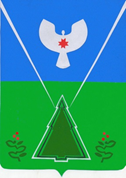 ВЕСТНИК ПРАВОВЫХ АКТОВ ОРГАНОВ МЕСТНОГО САМОУПРАВЛЕНИЯ МУНИЦИПАЛЬНОГО ОБРАЗОВАНИЯ «МУНИЦИПАЛЬНЫЙ ОКРУГ СЮМСИНСКИЙ РАЙОН УДМУРТСКОЙ РЕСПУБЛИКИ»№ 4 (22)30 апреля 2024 г.официальное изданиеПериодическое печатное издание--------------------------------------------------------------------------------Вестник правовых актов органов местного самоуправления муниципального образования «Муниципальный округ Сюмсинский район Удмуртской Республики» издается в соответствии с решением Совета депутатов муниципального образования «Муниципальный округ Сюмсинский район Удмуртской Республики» от 18 ноября 2021 года № 32 «Об учреждении печатного средства массовой информации «Вестник правовых актов органов местного самоуправления муниципального образования «Муниципальный округ Сюмсинский район Удмуртской Республики».Вестник правовых актов органов местного самоуправления муниципального образования «Муниципальный округ Сюмсинский район Удмуртской Республики» состоит из трех разделов:- раздел первый – публикуются решения Совета депутатов муниципального образования «Муниципальный округ Сюмсинский район Удмуртской Республики»;- раздел второй – публикуются постановления и распоряжения Главы муниципального образования «Муниципальный округ Сюмсинский район Удмуртской Республики» и Администрации муниципального образования «Муниципальный округ Сюмсинский район Удмуртской Республики» и иные акты органов местного самоуправления;- раздел третий – публикуются официальные сообщения и материалы.СОДЕРЖАНИЕРАЗДЕЛ ПЕРВЫЙПостановление Администрации муниципального образования «Муниципальный округ Сюмсинский район Удмуртской Республики» от 2 апреля 2024 года № 226 «Об утверждении Порядка расходования остатков средств, поступивших от экологических платежей, включая поступления сверх объемов, учтенных при утверждении общего объема доходов бюджета муниципального образования «Муниципальный округ Сюмсинский район Удмуртской Республики»…………………………………………………..     83-85Постановление Администрации муниципального образования «Муниципальный округ Сюмсинский район Удмуртской Республики» от 3 апреля 2024 года № 230 «О внесении изменений в перечень жилых домов по группам домов с минимальным и средним перечнем жилищно-коммунальных услуг»……………………………………………………………………………86-88Постановление Администрации муниципального образования «Муниципальный округ Сюмсинский район Удмуртской Республики» от 3 апреля 2024 года № 231 «Об участии муниципального образования «Муниципальный округ Сюмсинский район Удмуртской Республики» в конкурсном отборе проектов на предоставление субсидий бюджетам муниципальных образований в Удмуртской Республике на реализацию мероприятий по благоустройству сельских территорий  2025 году»………89-90Постановление Администрации муниципального образования «Муниципальный округ Сюмсинский район Удмуртской Республики» от 4 апреля 2024 года № 233 «О внесении изменений в административный регламент по предоставлению муниципальной услуги «Предоставление частичного возмещения (компенсации) стоимости путевки для детей в загородные детские оздоровительные лагеря»…………………………….. 91-92Постановление Администрации муниципального образования «Муниципальный округ Сюмсинский район Удмуртской Республики» от 4 апреля 2024 года № 235 «О внесении изменений в муниципальную программу «Формирование современной городской среды на территории муниципального образования Муниципальный округ Сюмсинский район Удмуртской Республики»…………………………………………………………………..93-98Постановление Администрации муниципального образования «Муниципальный округ Сюмсинский район Удмуртской Республики» от 4 апреля 2024 года № 236 «Об утверждении Перечня школьных автобусных маршрутов, по которым осуществляется перевозка учащихся на территории Сюмсинского района»……………………………………………………… 99-102Постановление Администрации муниципального образования «Муниципальный округ Сюмсинский район Удмуртской Республики» от 5 апреля 2024 года № 237 «Об условиях приватизации отдельных объектов муниципального имущества муниципального образования «Муниципальный округ Сюмсинский район Удмуртской Республики»…………………….103-109Постановление Администрации муниципального образования «Муниципальный округ Сюмсинский район Удмуртской Республики» от 5 апреля 2024 года № 238 «О внесении изменений в  муниципальную программу «Энергосбережение и повышение энергетической эффективности в  муниципальном образовании «Муниципальный округ Сюмсинский район Удмуртской Республики» на 2023 – 2030 годы»…………………………110-133Постановление Администрации муниципального образования «Муниципальный округ Сюмсинский район Удмуртской Республики» от 5 апреля 2024 года № 239 «О внесении изменений в муниципальную программу «Создание условий для развития физической культуры и спорта»……134-144Постановление Администрации муниципального образования «Муниципальный округ Сюмсинский район Удмуртской Республики» от 9 апреля 2024 года № 247 «Об утверждении отчета об исполнении бюджета муниципального образования «Муниципальный округ Сюмсинский район Удмуртской Республики» за первый квартал 2024 года»…………………145-172Постановление Администрации муниципального образования «Муниципальный округ Сюмсинский район Удмуртской Республики» от 10 апреля 2024 года № 250 «Об утверждении норматива стоимости одного квадратного метра общей площади жилья  по муниципальному образованию «Муниципальный округ Сюмсинский район Удмуртской Республики» на 2025 год»…………………………………………………………………………173-174Постановление Администрации муниципального образования «Муниципальный округ Сюмсинский район Удмуртской Республики» от 11 апреля 2024 года № 252 «Об утверждении Административного регламента по предоставлению муниципальной услуги «Согласование обязательных разделов об обеспеченности сохранности объектов культурного наследия местного (муниципального) значения, включенных в единый государственный реестр объектов культурного наследия (памятников истории и культуры) народов Российской Федерации, в проекте проведения изыскательских, проектных, земляных, строительных, мелиоративных, хозяйственных работ, работ по использованию лесов и иных работ в границах территории объекта культурного наследия либо плана проведения спасательных археологических  полевых работ, включающих оценку воздействия проводимых работ на указанные объекты культурного наследия»……………………………………………175-206Постановление Администрации муниципального образования «Муниципальный округ Сюмсинский район Удмуртской Республики» от 11 апреля 2024 года № 253 «Об утверждении Положения о системе выявления одарённых и мотивированных детей и молодёжи Сюмсинского района и сопровождения их дальнейшего развития»………………………………..207-214Постановление Администрации муниципального образования «Муниципальный округ Сюмсинский район Удмуртской Республики» от 12 апреля 2024 года № 257 «О внесении изменений  в перечень жилых домов по группам домов с минимальным и средним перечнем жилищно-коммунальных услуг»…………………………………………………………………………215-218Постановление Администрации муниципального образования «Муниципальный округ Сюмсинский район Удмуртской Республики» от 12 апреля 2024 года № 258 «Об утверждении Административного регламента по предоставлению муниципальной услуги «Выдача разрешения на строительство (внесение изменений в разрешение на строительство, в том числе в связи с необходимостью продления срока действия такого разрешения) при проведении работ по сохранению объекта культурного наследия местного (муниципального) значения, включенного в единый государственный реестр объектов культурного наследия (памятников истории и культуры) народов Российской Федерации в случае, если затрагиваются конструктивные и другие характеристики надежности и безопасности такого объекта»……………219-281Постановление Администрации муниципального образования «Муниципальный округ Сюмсинский район Удмуртской Республики» от 12 апреля 2024 года № 259 «О внесении изменений в муниципальную программу «Энергосбережение и повышение энергетической эффективности в муниципальном образовании «Муниципальный округ Сюмсинский район Удмуртской Республики» на 2023 – 2030 годы»………………………….282-301Постановление Администрации муниципального образования «Муниципальный округ Сюмсинский район Удмуртской Республики» от 16 апреля 2024 года № 265 «О внесении изменений в постановление Администрации муниципального образования «Муниципальный округ Сюмсинский район Удмуртской Республики» от 16 марта 2022 года № 161 «Об утверждении муниципальной программы «Развитие образования и воспитания»…………………………………………………………………302-366Постановление Администрации муниципального образования «Муниципальный округ Сюмсинский район Удмуртской Республики» от 17 апреля 2024 года № 266 «Об утверждении Методики расчета размера ежегодной платы по договору, заключаемому без проведения аукциона или конкурса, размера ежегодной платы по договору, заключаемому по итогам конкурса, а также начального размера годовой платы по договору, заключаемому по итогам аукциона на размещение нестационарного торгового объекта на территории Сюмсинского района……………..…………………………………………………………………367-369Постановление Администрации муниципального образования «Муниципальный округ Сюмсинский район Удмуртской Республики» от 17 апреля 2024 года № 270 «Об утверждении Плана мероприятий по росту доходов бюджета, оптимизации расходов бюджета и сокращению муниципального долга в целях оздоровления муниципальных финансов муниципального образования «Муниципальный округ Сюмсинский район Удмуртской Республики» на период до 2027 года»………………………370-391Постановление Администрации муниципального образования «Муниципальный округ Сюмсинский район Удмуртской Республики» от 18 апреля 2024 года № 272 «О внесении изменений в муниципальную программу «Безопасность»……………392-408Постановление Администрации муниципального образования «Муниципальный округ Сюмсинский район Удмуртской Республики» от 23 апреля 2024 года № 274 «Об организации разработки муниципальных программ муниципального образования  «Муниципальный округ Сюмсинский район Удмуртской Республики» до 2028 года»………………………………………………………………………...…….......409-413Постановление Администрации муниципального образования «Муниципальный округ Сюмсинский район Удмуртской Республики» от 24 апреля 2024 года № 278 «О временном прекращении движения транспортных средств в селе Сюмси 9 мая 2024 года»………………………………………………………………………………………414Постановление Администрации муниципального образования «Муниципальный округ Сюмсинский район Удмуртской Республики» от 25 апреля 2024 года № 279 «О внесении изменения в Состав комиссии по установке, содержанию и благоустройству мемориальных сооружений, памятников, мемориальных досок и других памятных знаков на территории муниципального образования «Муниципальный округ Сюмсинский район Удмуртской Республики»………………………………..…..415-417Постановление Администрации муниципального образования «Муниципальный округ Сюмсинский район Удмуртской Республики» от 26 апреля 2024 года № 282 «О мерах по подготовке и проведению отопительного периода 2024-2025 годов в Сюмсинском районе»……………………………………………………………..418-442Постановление Главы муниципального образования «Муниципальный округ Сюмсинский район Удмуртской Республики» от 8 апреля 2024 года № 9 «О проведении публичных слушаний по предоставлению  разрешения на условно разрешенный вид использования земельного участка или объекта капитального строительства»……………………………...……………………………………….443-444Постановление Главы муниципального образования «Муниципальный округ Сюмсинский район Удмуртской Республики» от 11апреля 2024 года № 10 «О внесении изменения в План мероприятий («дорожной карты») по содействию развитию конкуренции в муниципальном образовании  «Муниципальный округ Сюмсинский район Удмуртской Республики» на 2022-2025 годы»…………….445-476Постановление Главы муниципального образования «Муниципальный округ Сюмсинский район Удмуртской Республики» от 25 апреля 2024 года № 11 «О проведении публичных слушаний по предоставлению разрешения на отклонение от предельных параметров разрешенного строительства»….477-478РАЗДЕЛ ПЕРВЫЙРЕШЕНИЕПринято Советом депутатов муниципального образования «Муниципальный округ Сюмсинский район                                        Удмуртской Республики» первого созыва                                              18 апреля 2024 годаОб утверждении Положения о порядке и размерах возмещения расходов, связанных со служебными командировками, депутату, осуществляющему полномочия на постоянной основе, выборному должностному лицу, председателю Контрольно-счетного органа муниципального образования «Муниципальный округ Сюмсинский  район Удмуртской Республики»В соответствии с Трудовым кодексом Российской Федерации, Федеральным законом от 6 октября 2003 года № 131-ФЗ «Об общих принципах организации местного самоуправления в Российской Федерации», постановлением Правительства Российской Федерации от 13 октября 2008 года № 749 «Об особенностях направления работников в служебные командировки», руководствуясь Уставом муниципального образования «Муниципальный округ Сюмсинский  район Удмуртской Республики», Совет депутатов муниципального образования «Муниципальный округ Сюмсинский район Удмуртской Республики» РЕШИЛ1. Утвердить прилагаемое Положение о порядке и размерах возмещения расходов, связанных со служебными командировками, депутату, осуществляющему полномочия на постоянной основе, выборному должностному лицу, председателю Контрольно-счетного органа муниципального образования «Муниципальный округ Сюмсинский район Удмуртской Республики».2. Опубликовать настоящее решение на официальном сайте муниципального образования «Муниципальный округ Сюмсинский район Удмуртской Республики». Председатель Сюмсинского районного Совета депутатов                                                      А.Л.ПантюхинГлава Сюмсинского района                                                       П.П. Кудрявцев        с.Сюмси18 апреля 2024 года 								          № 376УТВЕРЖДЕНОрешением Совета депутатов муниципального образования«Муниципальный округ Сюмсинский район Удмуртской Республики» от 18 апреля 2024 года № 376    Положение о порядке и размерах возмещения расходов, связанных со служебными командировками, депутату, осуществляющему полномочия на постоянной основе, выборному должностному лицу, председателю Контрольно-счетного органа муниципального образования «Муниципальный округ Сюмсинский район Удмуртской Республики»1. Депутат, осуществляющий полномочия на постоянной основе, выборное должностное лицо, председатель Контрольно-счетного органа муниципального образования «Муниципальный округ Сюмсинский район Удмуртской Республики» (далее - лицо, замещающее муниципальную должность) направляются в служебные командировки на определенный срок для выполнения служебного задания (вне постоянного места прохождения службы) (далее - служебная командировка) как на территории Российской Федерации, так и на территории иностранных государств.2. Основанием для принятия решения о направлении лица, замещающего муниципальную должность, в служебную командировку являются официальные документы (письмо, приглашение, вызов, телефонограмма и др.).Председатель Сюмсинского районного Совета депутатов направляется в служебную командировку по распоряжению Сюмсинского районного Совета депутатов, подписанному заместителем Председателя Сюмсинского районного Совета депутатов.Глава муниципального образования «Муниципальный округ Сюмсинский район Удмуртской Республики», Председатель Контрольно-счетного органа муниципального образования «Муниципальный округ Сюмсинский район Удмуртской Республики» - по распоряжению Сюмсинского районного Совета депутатов, подписанного Председателем Сюмсинского районного Совета депутатов.3. Днем выезда в служебную командировку считается день отправления поезда, самолета, автобуса или другого транспортного средства от постоянного места прохождения лицом, замещающим муниципальную должность, службы, а днем приезда из служебной командировки - день прибытия указанного транспортного средства в постоянное место прохождения лицом, замещающим муниципальную должность, службы.При отправлении транспортного средства до 24 часов включительно днем выезда в служебную командировку считаются текущие сутки, а с 00 часов и позднее - последующие сутки.Если станция, пристань, аэропорт находятся за границей населенного пункта, учитывается время, необходимое для проезда до станции, пристани, аэропорта. Аналогично определяется день приезда лица, замещающем муниципальную должность, в постоянное место прохождения службы.4. Срок пребывания лица, замещающего муниципальную должность, в служебной командировке (дата приезда в место командирования и дата выезда из него) определяется по проездным документам (билетам), представленным им в орган местного самоуправления муниципального образования «Муниципальный округ Сюмсинский  район Удмуртской Республики».При отсутствии проездных документов (билетов) фактический срок пребывания лица, замещающего муниципальную должность, в служебной командировке определяется по иным подтверждающим период его нахождения в служебной командировке документам, перечень которых утверждается приказом Министерства финансов Российской Федерации от 10 марта 2015 года № 33н «Об утверждении перечня документов, подтверждающих фактический срок пребывания федерального государственного гражданского служащего в служебной командировке при отсутствии проездных документов (билетов)».5. При направлении лица, замещающего муниципальную должность, в служебную командировку ему гарантируются сохранение муниципальной должности и денежного содержания (среднего заработка), а также возмещаются:а) расходы по проезду к месту командирования и обратно к постоянному месту прохождения службы;б) расходы по проезду из одного населенного пункта в другой, если лицо, замещающее муниципальную должность, командировано в несколько государственных органов (организаций), органов местного самоуправления, расположенных в разных населенных пунктах;в) расходы по найму жилого помещения;г) дополнительные расходы, связанные с проживанием вне постоянного места жительства (суточные);д) иные расходы, связанные со служебной командировкой.Лицу, замещающему муниципальную должность, в период его пребывания в служебных командировках на территориях Донецкой Народной Республики, Луганской Народной Республики, Запорожской области и Херсонской области могут выплачиваться безотчетные суммы в целях возмещения дополнительных расходов, связанных с такими командировками.6. Денежное содержание (средний заработок) за период нахождения лица, замещающего муниципальную должность, в служебной командировке сохраняется за все служебные дни по графику, установленному в постоянном месте прохождения лицом, замещающем муниципальную должность, службы.Денежное содержание за период нахождения лица, замещающего муниципальную должность, в служебной командировке на территориях Донецкой Народной Республики, Луганской Народной Республики, Запорожской области и Херсонской области сохраняется за все служебные дни по графику, установленному в постоянном месте прохождения службы, и выплачивается в двойном размере.7. При направлении лица, замещающего муниципальную должность, в служебную командировку на территорию иностранного государства ему дополнительно возмещаются:а) расходы на оформление заграничного паспорта, визы и других выездных документов;б) обязательные консульские и аэродромные сборы;в) сборы за право въезда или транзита автомобильного транспорта;г) расходы на оформление обязательной медицинской страховки;д) иные обязательные платежи и сборы.8. В случае временной нетрудоспособности командированного лица, замещающего муниципальную должность, удостоверенной в установленном порядке, ему возмещаются расходы по найму жилого помещения (кроме случаев, когда командированное лицо, замещающее муниципальную должность, находится на стационарном лечении) и выплачиваются суточные в течение всего периода времени, пока он не имеет возможности по состоянию здоровья приступить к выполнению возложенного на него служебного задания или вернуться к постоянному месту жительства.За период временной нетрудоспособности командированному лицу, замещающему муниципальную должность, выплачивается пособие по временной нетрудоспособности в соответствии с законодательством Российской Федерации.9. Дополнительные расходы, связанные с проживанием вне постоянного места жительства (суточные), возмещаются лицу, замещающему муниципальную должность, за каждый день нахождения в служебной командировке, включая выходные и праздничные дни, а также дни нахождения в пути, в том числе за время вынужденной остановки в пути, в следующих размерах:в городах Москве, Санкт-Петербурге, Нижнем Новгороде - 700 рублей;на территориях Донецкой Народной Республики, Луганской Народной Республики, Запорожской области и Херсонской области - 8480 рублей;на территории иных субъектов Российской Федерации - 350 рублей.10. В случае командирования лица, замещающего муниципальную должность, в такую местность, откуда он по условиям транспортного сообщения и характеру выполняемого служебного задания имеет возможность ежедневно возвращаться к постоянному месту жительства, суточные не выплачиваются.Если командированное лицо, замещающее муниципальную должность, по окончании служебного дня остается в месте командирования, то расходы по найму жилого помещения (кроме случаев, когда направленному в служебную командировку лицу, замещающему муниципальную должность, предоставляется бесплатное помещение) возмещаются в размере фактических расходов, подтвержденных соответствующими документами.При отсутствии подтверждающих документов расходы по найму жилого помещения возмещаются в размере 30 процентов установленной нормы суточных за каждый день нахождения в командировке.Вопрос о целесообразности ежедневного возвращения лица, замещающего муниципальную должность, из места командирования к постоянному месту жительства в каждом отдельном случае решается самостоятельно.11. Расходы по бронированию и найму жилого помещения возмещаются командированному лицу, замещающему муниципальную должность, (кроме случаев, когда ему предоставляется бесплатное жилое помещение), о фактическим затратам, подтвержденным соответствующими документами, но не более стоимости двухкомнатного номера.12. В случае если в населенном пункте отсутствует гостиница, лицо, замещающее муниципальную должность, может нанять иное отдельное жилое помещение либо аналогичное жилое помещение в ближайшем населенном пункте. В этом случае лицу, замещающему муниципальную должность, возмещаются транспортные расходы, связанные с проездом от места проживания до места командирования и обратно, а также расходы по найму отдельного жилого помещения.В случае вынужденной остановки в пути командированному лицу, замещающему муниципальную должность, возмещаются расходы по найму жилого помещения, подтвержденные соответствующими документами, в размерах, установленных настоящим Положением.13. Расходы по проезду лицу, замещающему муниципальную должность, к месту командирования и обратно к постоянному месту прохождения службы (включая оплату услуг по оформлению проездных документов, предоставлению в поездах постельных принадлежностей), а также по проезду из одного населенного пункта в другой, если лицо, замещающее муниципальную должность, командировано в несколько государственных органов (организаций), органов местного самоуправления, расположенных в разных населенных пунктах, воздушным, железнодорожным, водным и автомобильным (кроме такси) транспортом возмещаются по фактическим затратам, подтвержденным проездными документами, по следующим нормам:воздушным транспортом - по билету 1 класса;морским и речным транспортом - по тарифам, устанавливаемым перевозчиком, но не выше стоимости проезда в каюте «люкс» с комплексным обслуживанием пассажиров;железнодорожным транспортом - в вагоне повышенной комфортности, отнесенном к вагонам бизнес-класса, с двухместными купе категории «СВ» или в вагоне категории «С» с местами для сидения, соответствующими требованиям, предъявляемым к вагонам бизнес-класса.14. При использовании воздушного транспорта для проезда лица, замещающего муниципальную должность, к месту командирования и (или) обратно к постоянному месту прохождения службы проездные документы (билеты) оформляются (приобретаются) только на рейсы российских авиакомпаний или авиакомпаний других государств - членов Евразийского экономического союза, за исключением случаев, когда указанные авиакомпании не осуществляют пассажирские перевозки к месту командирования лица, замещающего муниципальную должность, либо когда оформление (приобретение) проездных документов (билетов) на рейсы этих авиакомпаний невозможно ввиду их отсутствия на весь срок командировки лица, замещающего муниципальную должность.15. При отсутствии проездных документов (билетов) или документов, выданных транспортными организациями и подтверждающих информацию, содержащуюся в проездных документах (билетах), оплата проезда не производится.16. Лицу, замещающему муниципальную должность, при наличии обоснования могут быть возмещены расходы по проезду к месту командирования и обратно к постоянному месту прохождения службы воздушным, железнодорожным, водным и автомобильным транспортом сверх норм, установленных настоящими Положением, в пределах средств, предусмотренных в бюджете муниципального образования «Муниципальный округ Сюмсинский район Удмуртской Республики» на содержание соответствующего органа местного самоуправления муниципального образования «Муниципальный округ Сюмсинский район Удмуртской Республики».17. При направлении лица, замещающего муниципальную должность, в служебную командировку за пределы территории Российской Федерации суточные выплачиваются в иностранной валюте в размерах, установленных постановлением Правительства Российской Федерации от 26 декабря 2005 года № 812 «О размере и порядке выплаты суточных и надбавок к суточным при служебных командировках на территории иностранных государств работников, заключивших трудовой договор о работе в федеральных государственных органах, работников государственных внебюджетных фондов Российской Федерации, федеральных государственных учреждений, военнослужащих, проходящих военную службу по контракту в Вооруженных Силах Российской Федерации, федеральных органах исполнительной власти и федеральных государственных органах, в которых федеральным законом предусмотрена военная служба, а также о размере и порядке возмещения указанным военнослужащим дополнительных расходов при служебных командировках на территории иностранных государств». 18. За время нахождения лица, замещающего муниципальную должность, направляемого в служебную командировку за пределы территории Российской Федерации, в пути суточные выплачиваются:а) при проезде по территории Российской Федерации - в порядке и размерах, установленных для служебных командировок в город Москву;б) при проезде по территории иностранного государства - в порядке и размерах, установленных для служебных командировок на территории иностранных государств настоящим Положением.19. При следовании лица, замещающего муниципальную должность, с территории Российской Федерации день пересечения государственной границы Российской Федерации включается в дни, за которые суточные выплачиваются в иностранной валюте в размерах, установленных постановлением Правительства Российской Федерации от 26 декабря 2005 года № 812, а при следовании на территорию Российской Федерации день пересечения государственной границы Российской Федерации включается в дни, за которые суточные выплачиваются в рублях в размерах, установленных для служебных командировок на территории Российской Федерации.Даты пересечения государственной границы Российской Федерации при следовании с территории Российской Федерации и при следовании на территорию Российской Федерации определяются по отметкам пограничных органов в заграничном паспорте лица, замещающего муниципальную должность.При направлении лица, замещающего муниципальную должность, в служебную командировку на территории двух или более иностранных государств суточные за день пересечения границы между государствами выплачиваются в иностранной валюте по нормам, установленным для государства, в которое направляется лицо, замещающее муниципальную должность.20. При направлении лица, замещающего муниципальную должность, в служебную командировку на территории государств - участников Содружества Независимых Государств, с которыми заключены межправительственные соглашения, на основании которых в документах для въезда и выезда пограничными органами не делаются отметки о пересечении государственной границы, даты пересечения государственной границы Российской Федерации при следовании с территории Российской Федерации и при следовании на территорию Российской Федерации определяются по проездным документам (билетам).21. Лицу, замещающему муниципальную должность, выехавшему в служебную командировку на территорию иностранного государства и возвратившемуся на территорию Российской Федерации в тот же день, суточные в иностранной валюте выплачиваются в размере 50 процентов суточных, установленных постановлением Правительства Российской Федерации от 26 декабря 2005 года № 812.В случае если лицо, замещающее муниципальную должность, направленное в служебную командировку на территорию иностранного государства, в период служебной командировки обеспечивается иностранной валютой на личные расходы за счет принимающей стороны, направляющая сторона выплату суточных в иностранной валюте не производит. Если принимающая сторона не выплачивает указанному лицу, замещающему муниципальную должность, иностранную валюту на личные расходы, но предоставляет ему за свой счет питание, направляющая сторона выплачивает ему суточные в иностранной валюте в размере 30 процентов суточных, установленных постановлением Правительства Российской Федерации от 26 декабря 2005 № 812.22. Расходы по найму жилого помещения при направлении лица, замещающего муниципальную должность, в служебные командировки на территории иностранных государств возмещаются по фактическим затратам, подтвержденным соответствующими документами, но не превышающим предельные нормы возмещения расходов по найму жилого помещения при краткосрочных служебных командировках на территории иностранных государств, установленные приказом Министерства финансов Российской Федерации от 02.08.2004 № 64н «Об установлении предельных норм возмещения расходов по найму жилого помещения в иностранной валюте при служебных командировках на территории иностранных государств работников, заключивших трудовой договор о работе в федеральных государственных органах, работников государственных внебюджетных фондов Российской Федерации, федеральных государственных учреждений».23. Расходы по проезду при направлении лица, замещающего муниципальную должность, в служебную командировку на территории иностранных государств возмещаются ему в том же порядке, что и при направлении в служебную командировку в пределах территории Российской Федерации.24. На лицо, замещающее муниципальную должность, находящееся в служебной командировке, распространяется режим служебного времени тех государственных органов (организаций), органов местного самоуправления, в которые он командирован. В случае если режим служебного времени в указанных государственных органах (организациях), органах местного самоуправления отличается от режима служебного времени в органе местного самоуправления муниципального образования «Муниципальный округ Сюмсинский  район Удмуртской Республики», в котором лицо, замещающее муниципальную должность, постоянно проходит службу, в сторону уменьшения дней отдыха, взамен дней отдыха, не использованных в период нахождения в служебной командировке, лицу, замещающему муниципальную должность, предоставляются другие дни отдыха по возвращении из служебной командировки.Если лицо, замещающее муниципальную должность, специально командировано для работы в выходные или праздничные дни, компенсация за работу в эти дни производится в соответствии с законодательством Российской Федерации.25. При направлении лица, замещающего муниципальную должность, в служебную командировку ему выдается денежный аванс на оплату расходов по проезду, по найму жилого помещения и дополнительных расходов, связанных с проживанием вне места постоянного жительства (суточные).26. По возвращении из служебной командировки лицо, замещающее муниципальную должность, обязано в течение трех служебных дней представить в орган местного самоуправления муниципального образования «Муниципальный округ Сюмсинский район Удмуртской Республики» отчет об израсходованных в связи со служебной командировкой суммах по установленной форме и произвести окончательный расчет по выданному ему перед отъездом в служебную командировку денежному авансу на командировочные расходы. К авансовому отчету прилагаются документы о найме жилого помещения, фактических расходах по проезду (включая оплату услуг по оформлению проездных документов, предоставлению в поездах постельных принадлежностей) и иных связанных со служебной командировкой расходах.27. Возмещение иных расходов, связанных со служебными командировками осуществляется при предоставлении документов, подтверждающих эти расходы.28. Расходы, размеры которых превышают размеры, установленные органом местного самоуправления муниципального образования «Муниципальный округ Сюмсинский район Удмуртской Республики», а также иные расходы, связанные со служебными командировками, возмещаются органами местного самоуправления муниципального образования «Муниципальный округ Сюмсинский район Удмуртской Республики» за счет средств, предусмотренных в бюджете муниципального образования «Муниципальный округ Сюмсинский район Удмуртской Республики» на содержание соответствующего органа местного самоуправления муниципального образования «Муниципальный округ Сюмсинский район Удмуртской Республики».________________                    РЕШЕНИЕПринято Советом депутатов муниципального образования «Муниципальный округ Сюмсинский район                                        Удмуртской Республики» первого созыва                                       18 апреля 2024 годаОб утверждении перечня услуг, которые являются необходимыми и обязательными для предоставления Администрацией муниципального образования «Муниципальный округ Сюмсинский район Удмуртской Республики» муниципальных услуг и предоставляются организациями, участвующими в предоставлении муниципальных услуг, и порядка определения размера платы за их оказаниеВ соответствии со статьей 9 Федерального закона от 27.07.2010 № 210-ФЗ «Об организации предоставления государственных и муниципальных услуг», руководствуясь Уставом муниципального образования «Муниципальный округ Сюмсинский район Удмуртской Республики»,Совет депутатов муниципального образования «Муниципальный округ Сюмсинский район Удмуртской Республики» РЕШИЛ:1. Утвердить Перечень услуг, которые являются необходимыми и обязательными для предоставления Администрацией муниципального образования «Муниципальный округ Сюмсинский район Удмуртской Республики» муниципальных услуг и предоставляются организациями, участвующими в предоставлении муниципальных услуг (Приложение № 1).2. Утвердить Порядок определения размера платы за оказание услуг, которые являются необходимыми и обязательными для предоставления Администрацией муниципального образования «Муниципальный округ Сюмсинский район Удмуртской Республики» муниципальных услуг и предоставляются организациями, участвующими в предоставлении муниципальных услуг (Приложение № 2).3. Признать утратившим силу решение Совета депутатов муниципального образования «Сюмсинский район» от 21 декабря 2020 года № 53 «Об утверждении перечня услуг, которые являются необходимыми и обязательными для предоставления Администрацией муниципального образования «Сюмсинский район» муниципальных услуг и предоставляются организациями, участвующими в предоставлении муниципальных услуг, и порядка определения размера платы за их оказание».Председатель Сюмсинскогорайонного Совета депутатов                                                   А.Л.ПантюхинГлава Сюмсинского района                                                   П.П.Кудрявцев         с.Сюмси18 апреля 2024 года          № 377Приложение № 1УТВЕРЖДЁН решением  Совета депутатов муниципального образования « Муниципальный округ Сюмсинский район Удмуртской Республики»от 18 апреля 2024 года № 377  Перечень услуг,  которые являются необходимыми и обязательными для предоставления   органами местного самоуправления муниципального образования «Муниципальный округ Сюмсинский  район Удмуртской Республики» муниципальных услуг и предоставляются организациями, участвующими в предоставлении муниципальных услуг Приложение № 2УТВЕРЖДЁН решением Совета депутатов муниципального образования «Муниципальный округ Сюмсинский район Удмуртской Республики»от 18 апреля 2024 года  № 377 Порядок определения размера платы за предоставление услуг, которые являются необходимыми и обязательными для предоставления муниципальных услуг Администрацией муниципального образования «Муниципальный округ Сюмсинский район Удмуртской Республики» 1. Настоящий Порядок устанавливает правила определения размера платы за предоставление услуг, которые являются необходимыми и обязательными для предоставления Администрацией муниципального образования «Муниципальный округ Сюмсинский район Удмуртской Республики» муниципальных услуг.2. Порядок распространяется на необходимые и обязательные услуги, предоставляемые муниципальными учреждениями и муниципальными предприятиями, находящимися в ведении отраслевых органов – структурных подразделений Администрации муниципального образования «Муниципальный округ Сюмсинский район Удмуртской Республики» (далее – Структурные подразделения).3. Размер платы за необходимые и обязательные услуги формируется в соответствии с нормативными правовыми актами Российской Федерации, Удмуртской Республики, отраслевыми методиками на основе расчета экономически обоснованных затрат материальных и трудовых ресурсов.4. В случае отсутствия отраслевых методик Структурными подразделениями разрабатываются методики определения размера платы за необходимые и обязательные услуги, предоставляемые муниципальными учреждениями и муниципальными предприятиями, находящимися в ведении Структурных подразделений.5. Методика определения размера платы за необходимые и обязательные услуги должна содержать:обоснование расчетно-нормативных затрат на предоставление необходимых и обязательных услуг;пример определения размера платы за предоставление необходимых и обязательных услуг;периодичность пересмотра платы за предоставление необходимых и обязательных услуг.На основании разработанной методики Структурные подразделения рассчитывают предельный размер платы за предоставление необходимых и обязательных услуг.6. Проекты методик определения размера платы за предоставление необходимых и обязательных услуг, предельных размеров платы за предоставление необходимых и обязательных услуг (далее – проекты методик, предельных размеров платы),  а также информация о сроках и порядках направления предложений по проектам методик, предельных размеров платы размещается на официальном Интернет – сайте муниципального образования «Муниципальный округ Сюмсинский район Удмуртской Республики».С даты размещения в сети Интернет проекты методик, предельных размеров платы должны быть доступны для всеобщего ознакомления и направления предложений.Срок для направления предложений не может быть менее 7 рабочих дней со дня размещения проектов методик, предельных размеров платы в сети Интернет.7. С учетом результатов поступивших предложений методики определения размера платы за необходимые и обязательные услуги, а также предельные размеры платы за предоставление необходимых и обязательных услуг дорабатываются и утверждаются в порядке, установленном Администрацией муниципального образования «Муниципальный округ Сюмсинский район Удмуртской Республики».8. Размер платы за предоставление необходимых и обязательных услуг определяется муниципальными учреждениями и муниципальными предприятиями самостоятельно на основании методики определения размера платы за необходимые и обязательные услуги и утверждается приказом руководителя муниципального учреждения и муниципального предприятия. Размер платы за предоставление необходимых и обязательных услуг не должен превышать предельный размер платы за предоставление необходимых и обязательных услуг. 9. Методики определения размера платы за предоставление необходимых и обязательных услуг, сведения о размерах платы за предоставление необходимых и обязательных услуг размещаются в сети Интернет на официальном Интернет - сайте муниципального образования «Муниципальный округ Сюмсинский район Удмуртской Республики», на сайтах (при их наличии) муниципальных учреждений и муниципальных предприятий, предоставляющих необходимые и обязательные услуги._______________                     РЕШЕНИЕПринято Советом депутатов муниципального образования «Муниципальный округ Сюмсинский район                                        Удмуртской Республики» первого созыва                                       18 апреля 2024 годаО внесении изменений в Положение о муниципальном жилищном контроле в границах муниципального образования «Муниципальный округ Сюмсинский район Удмуртской Республики»	В соответствии с Жилищным кодексом Российской Федерации, Федеральным законом от 06.10.2003 № 131-ФЗ «Об общих принципах организации местного самоуправления в Российской Федерации», в целях реализации Федерального закона от 31.07.2020 № 248-ФЗ «О государственном контроле (надзоре) и муниципальном контроле в Российской Федерации»,Совет депутатов муниципального образования «Муниципальный округ Сюмсинский район Удмуртской Республики»  РЕШИЛ:1. Внести в Положение о муниципальном жилищном контроле в границах муниципального образования «Муниципальный округ Сюмсинский район Удмуртской Республики» (далее – Положение), утвержденное решением Совета депутатов муниципального образования «Муниципальный округ Сюмсинский район Удмуртской Республики» от 16 декабря 2021 года № 72 «Об утверждении Положения о муниципальном жилищном контроле в границах муниципального образования «Муниципальный округ Сюмсинский район Удмуртской Республики», следующие изменения:         1) пункт 1.4 Положения изложить в следующей редакции: «Предметом муниципального жилищного контроля является соблюдение контролируемыми лицами обязательных требований, указанных в пунктах 1- 12 части 1 статьи 20 Жилищного кодекса Российской Федерации, в отношении муниципального жилищного фонда»;2) абзац 4 пункта 1.5. Положения изложить в следующей редакции:«жилые помещения муниципального жилищного фонда, общее имущество в многоквартирных домах, в которых есть жилые помещения муниципального жилищного фонда, к которым предъявляются обязательные требования, указанные в пунктах 1-12 части 1 статьи 20 Жилищного кодекса Российской Федерации».Председатель Сюмсинскогорайонного Совета депутатов                                                          А.Л.ПантюхинГлава Сюмсинского района                                                           П.П.Кудрявцев          с.Сюмси18 апреля 2024 года         № 378ПОСТАНОВЛЕНИЕот 1 апреля 2024 года                                                                                      № 221 с. СюмсиВ соответствии с решением Совета депутатов муниципального образования «Муниципальный округ Сюмсинский район Удмуртской Республики» от 21 декабря 2023 года № 341 «О внесении изменений в решение Совета депутатов муниципального образования «Муниципальный округ Сюмсинский район Удмуртской Республики» от 22 декабря 2022 года № 214 «О бюджете муниципального образования «Муниципальный округ Сюмсинский район Удмуртской Республики» на 2023 год и на плановый период 2024 и 2025 годов», от 21 декабря 2023 года № 340 «о бюджете муниципального образования «Муниципальный округ Сюмсинский район Удмуртской республики» на 2024 год и на плановый период 2025 и 2026 годов, постановлением Администрации муниципального образования «Муниципальный округ Сюмсинский район Удмуртской Республики» от 1 февраля 2022 года №  79 «Об утверждении Порядка разработки, реализации и оценки эффективности муниципальных программ муниципального образования «Муниципальный округ Сюмсинский район Удмуртской Республики», Администрация муниципального образования «Муниципальный округ Сюмсинский район Удмуртской Республики» постановляет:1. Внести изменения в муниципальную программу «Муниципальное управление», утвержденную постановлением Администрации муниципального образования «Муниципальный округ Сюмсинский район Удмуртской Республики» от 16 марта 2022 года № 167 «Об утверждении муниципальной программы «Муниципальное управление» (далее по тексту – муниципальная программа), следующие изменения:1) строку паспорта «Ресурсное обеспечение за счет средств бюджета Сюмсинского района» изложить в следующей редакции:«»;2) строку «Ресурсное обеспечение за счет средств бюджета муниципального района» раздела 9.1  подпрограммы «Организация муниципального управления» изложить в следующей редакции:«»;3) строку «Ресурсное обеспечение за счет средств бюджета муниципального района» раздела 9.2  подпрограммы «Управление муниципальным имуществом и земельными ресурсами» изложить в следующей редакции:«»;4) пункт 2.9 «Ресурсное обеспечение подпрограммы раздела 9.2  подпрограммы «Управление муниципальным имуществом и земельными ресурсами» изложить в следующей редакции:«Источниками ресурсного обеспечения подпрограммы являются средства бюджета муниципального образования «Муниципальный округ Сюмсинский район Удмуртской Республики»Мероприятия по содержанию объектов муниципального имущества, переданных по договорам аренды эксплуатирующим организациям, осуществляются за счет средств этих организаций в соответствии с условиями договоров о передаче объектов в аренду.Средства бюджета муниципального образования «Муниципальный округ Сюмсинский район Удмуртской Республики», направляемые на реализацию подпрограммы, предусматривают содержание Управления имущественных и земельных отношений (муниципальная программа «Муниципальное управление», подпрограмма «Организация муниципального управления»).  Ресурсное обеспечение реализации подпрограммы за счет средств бюджета муниципального образования «Муниципальный округ Сюмсинский район Удмуртской Республики» представлено в приложении 5 к муниципальной программе.Прогнозная (справочная) оценка ресурсного обеспечения реализации подпрограммы за счет всех источников финансирования представлена в приложении 6 к муниципальной программе.»;5) подпрограмму 3. АРХИВНОЕ ДЕЛО изложить в следующей редакции:«Краткая характеристика (паспорт) подпрограммы1. Характеристика сферы деятельности В архивном секторе Администрации муниципального образования «Муниципальный округ Сюмсинский район Удмуртской Республики» (далее – архивный сектор) по состоянию на 01.01.2024 года хранится 34,3 тыс. единиц хранения за 1929-2021 годы, в том числе:  - управленческая документации – 23944 ед.хр. (из них 2 ед.хр. особо ценных документов);- документов личного происхождения – 589 ед.хр.;- документов по личному составу – 8 937 ед.хр.;- аудиовизуальных документов – 20 ед.хр.  (из них 5 ед.хр. электронных документов);- фотодокументов - 80 ед.хр.От общего объема документов, хранящихся в архивном секторе, 26% составляют документы государственной собственности Удмуртской Республики.Архивный сектор находится в приспособленном помещении. Доля архивных документов, хранящихся в нормативных условиях, составляет 90 %.В источники комплектования архивного сектора включено 29 организаций. Нарушений законодательно установленных сроков временного хранения документов в организациях – источниках комплектования архивного сектора нет.На 01.01.2024 года в архивном отделе оцифровано 1238 ед.хр.  Объем документов, переведенных в электронную форму, в общем объеме документов составляет 3,6 %.На все учтенные особо ценные документы создан страховой фонд.Для ускорения поиска информации ведутся 5 автоматизированных баз данных. В автоматизированную систему государственного учета документов Архивного фонда Удмуртской Республики включено 100% фондов и 100% дел, находящихся на хранении в архивном секторе.Документы Архивного фонда Удмуртской Республики используются в социальных и научно-просветительских целях. Ежегодно проводится более 8 информационных мероприятий (выставок, школьных уроков, радиопередач и др.), направленных на популяризацию архивных документов, исполняется  около 600 запросов граждан и организаций. В архивном секторе Администрации муниципального образования «Муниципальный округ Сюмсинский район Удмуртской Республики» организован прием граждан в режиме «Одного окна». В целях осуществления межведомственного взаимодействия при предоставлении государственных и муниципальных услуг осуществляется обмен электронными документами по телекоммуникационным системам связи  с территориальными органами Пенсионного фонда РФ в Удмуртской Республике в части получения архивных справок, архивных выписок и архивных копий о стаже и заработной плате застрахованных лиц и иных значимых документов в целях пенсионного обеспечения граждан, Комитетом по делам архивов при Правительстве УР.Основными проблемами развития архивного дела в Сюмсинском районе являются:Низкие темпы сканирования  и оцифровки архивных документов из-за нехватки штатной численности специалистов архивного сектора.Отсутствие обособленного читального зала для работы пользователей с архивными документами и широкого доступа к информационным ресурсам архивного сектора.Требуется оснащение муниципального архива современной системой охранной сигнализации, оборудованием для поддержания нормативного температурно-влажностного режима хранения документов, проведение мероприятий по предотвращению старения и разрушения архивных документов, восстановлению их свойств и долговечности.Степень загруженности составляет 93,0%.2. Приоритеты, цели и задачи в сфере деятельностиПолномочиями муниципального образования «Муниципальный округ Сюмсинский район Удмуртской Республики» в сфере реализации подпрограммы являются:1) формирование и содержание муниципального архива, включая хранение архивных фондов поселений, в соответствии с Федеральным законом от 6 октября 2003 года № 131-ФЗ «Об общих принципах организации местного самоуправления в Российской Федерации»;2) осуществление  отдельных государственных полномочий  в области архивного дела, переданных муниципальному образованию «Муниципальный округ Сюмсинский район Удмуртской Республики» в соответствии с Законом Удмуртской Республики от 29 декабря 2005 года № 82-РЗ «О наделении органов местного самоуправления отдельными государственными полномочиями Удмуртской Республики в области архивного дела».Цели и задачи подпрограммы соответствуют приоритетам государственной политики Удмуртской Республики в области архивного дела. Приоритетные направления реализации подпрограммы определены в соответствии с:- контрольными значениями показателей развития информационного общества, предусмотренных Стратегией развития информационного общества в Российской Федерации, утвержденной Президентом Российской Федерации 07.02.2008, Пр-212; - государственной программой Российской Федерации «Информационное общество (2011-2020 годы)», утвержденной распоряжением Правительства Российской Федерации от 20 октября 2010 г. № 1815-р; - государственной программой Российской Федерации «Развитие культуры и туризма на 2013-2020 годы», утвержденной Правительством Российской Федерации от 27 декабря 2012 года № 2567-р;- федеральной целевой программой «Культура России (2012-2018 годы)», утвержденной постановлением Правительства Российской Федерации от 3 марта 2012 года № 186; - программой информатизации Федерального архивного агентства и подведомственных ему учреждений на 2011-2020 годы, утвержденной приказом Федерального архивного агентства от 2 декабря 2011 года № 104;- государственной программой Удмуртской Республики «Развитие информационного общества в Удмуртской Республике (2014-2020 годы)», утвержденной постановлением Правительства Удмуртской Республики от 1 июля 2013 года № 268.- государственной программой Удмуртской Республики «Развитие архивного дела на 2013-2020 годы», утвержденной Постановлением Правительства Удмуртской Республики от 11 марта 2012 года № 90; Цель подпрограммы:обеспечение хранения, комплектования, учета и использования документов Архивного фонда Удмуртской Республики и других архивных документов  в интересах граждан, общества и государства.Для достижения цели будут решаться следующие задачи:обеспечение сохранности, комплектования и использования документов Архивного фонда Удмуртской Республики и других архивных документов;удовлетворение потребностей населения на получение информации, содержащейся в документах Архивного фонда Удмуртской Республики и других архивных документах, хранящихся в архивном секторе Администрации муниципального образования «Муниципальный округ Сюмсинский район Удмуртской Республики»;повышение качества и доступностимуниципальных и государственных услуг в области архивного дела, расширение доступа населения к документам Архивного фонда Удмуртской Республики, в том числе на основе внедрения информационных и телекоммуникационных технологий;осуществление отдельных государственных полномочий в области архивного дела, переданных муниципальному образованию «Муниципальный округ Сюмсинский район Удмуртской Республики».3. Целевые показатели (индикаторы)Целевыми показателями развития архивного дела в Сюмсинском районе являются:Предоставление заявителям государственных и муниципальных услуг в области архивного дела в установленные законодательством сроки от общего количества предоставленных государственных и муниципальных услуг в области архивного дела, в процентах.Показатель характеризует степень качественного предоставление архивным сектором Администрации муниципального образования «Муниципальный округ Сюмсинский район Удмуртской Республики» государственных и муниципальных услуг с целью удовлетворения потребности граждан и организаций в архивной информации, оказания методической и практической помощи по вопросам делопроизводства и архивного дела;Доля архивных документов, хранящихся в архивном секторе Администрации муниципального образования «Муниципальный округ Сюмсинский район Удмуртской Республики» в нормативных условиях, обеспечивающих их постоянное (вечное) хранение, в общем количестве документов архивного сектора, в процентах.Показатель характеризует условия хранения архивных документов, позволяет оценить решение задач по созданию условий для обеспечения сохранности документов Архивного фонда Удмуртской Республики и других архивных документов, хранящихся в архивном секторе Администрации муниципального образования «Муниципальный округ Сюмсинский район Удмуртской Республики»;Удельный вес архивных единиц хранения, включенных в автоматизированные информационно-поисковые системы архивного сектора Администрации муниципального образования «Муниципальный округ Сюмсинский район Удмуртской Республики», в процентах;Показатель характеризует работу по включению архивных документов в автоматизированные информационно-поисковые системы архивного сектора Администрации муниципального образования «Муниципальный округ Сюмсинский район Удмуртской Республики»;Удельный вес документов Архивного фонда Удмуртской Республики, хранящихся сверх установленных сроков их временного хранения в организациях-источниках комплектования  архивного сектора Администрации муниципального образования «Муниципальный округ Сюмсинский район Удмуртской Республики», в процентах;Показатель характеризует степень решения проблемы с созданием резерва площадей для приема архивных документов на постоянное хранение в архивный сектор администрации муниципального образования «Муниципальный округ Сюмсинский район Удмуртской Республики»;Доля архивных документов, включая фонды аудио- и видеоархивов, переведенных в электронную форму, в общем объеме документов, хранящихся в архивном секторе Администрации муниципального образования «Муниципальный округ Сюмсиснкий район Удмуртской Республики», в процентах.Показатель характеризует процесс расширения доступа пользователей к документам Архивного фонда Удмуртской Республики на основе внедрения информационных и телекоммуникационных технологий. Сведения о составе и значениях целевых показателей (индикаторов) подпрограммы представлены в приложении 1.4. Сроки и этапы реализацииПодпрограмма рассчитана на 2015-2026 годы. Этапы реализации подпрограммы:- 1-й этап  - 2015-2018 г.г.;- 2-й этап – 2019-2026 г.г.5. Основные мероприятияОсновными мероприятиями реализации подпрограммы являются:Организация хранения, учета, комплектования и использования документов Архивного фонда УР и других архивных документов.В рамках данного основного мероприятия реализуются следующие мероприятия: - работы по повышению уровня безопасности архивов и сохранности архивных фондов (реализация противопожарных мер, обеспечение охраны объектов, оснащение оборудованием и материалами для хранения документов на различных видах носителей);- физико-химическая и техническая обработка документов Архивного фонда Удмуртской Республики и других архивных документов;- комплектование Архивного фонда Удмуртской Республики;- расширение доступа к документам Архивного фонда Удмуртской Республики и их популяризация;- государственный учет документов Архивного фонда УР, хранящихся в архивном секторе Администрации муниципального образования «Муниципальный округ Сюмсинский район Удмуртской Республики»;Модернизация технологий работы на основе внедрения современных информационных и телекоммуникационных технологий.В рамках данного основного мероприятия осуществляются следующие мероприятия:- внедрение автоматизированных программных комплексов, баз данных к архивным документам, хранящимся в архивном секторе Администрации муниципального образования «Муниципальный округ Сюмсинский район Удмуртской Республики»;- перевод архивных документов, хранящихся в архивном секторе Администрации муниципального образования «Муниципальный округ Сюмсинский район Удмуртской Республики», в электронный вид (оцифровка);- обеспечение в архивном секторе технической возможности доступа пользователей к накопленным информационным ресурсам в электронном виде;Предоставление муниципальных и государственных услуг юридическим и физическим лицам.В рамках данного основного мероприятия реализуются следующие мероприятия: - предоставление гражданам и организациям архивной информации и копий архивных документов;- обеспечение доступа к архивным документам (копиям) и справочно-поисковым системам в архивном секторе Администрации муниципального образования «Муниципальный округ Сюмсинский район Удмуртской Республики»;- оказание методической и практической помощи в работе по организации документов в делопроизводстве, отбору и передаче в состав Архивного фонда Удмуртской Республики архивных документов, находящихся на временном хранении, подготовке нормативных и методических документов по вопросам делопроизводства и архивного дела;- предоставление архивных документов, относящихся к собственности Удмуртской Республики, временно хранящихся в архивном секторе, пользователям архивного сектора Администрации муниципального образования «Муниципальный округ Сюмсинский район Удмуртской Республики»;- оказание методической помощи государственным и унитарным предприятиям Удмуртской Республики, включая казенные предприятия, и государственным учреждениям Удмуртской Республики, расположенным на территории Сюмсинского района, по обеспечению сохранности, упорядочению, комплектованию, учету и использованию архивных документов;- предоставление государственным организациям Удмуртской Республики, иным организациям и гражданам оформленных в установленном порядке архивных справок или копий архивных документов, относящихся к собственности Удмуртской Республики;Реализация переданных отдельных государственных полномочий по хранению, комплектованию, учету и использованию архивных документов, относящихся к собственности Удмуртской Республики, временно хранящихся в архивном секторе Администрации муниципального образования «Муниципальный округ Сюмсинский  район Удмуртской Республики».Мероприятия осуществляются в соответствии с Законом УР от 29 декабря 2005 г. № 82-РЗ «О наделении органов местного самоуправления отдельными государственными полномочиями Удмуртской Республики в области архивного дела».В рамках данного основного мероприятия реализуются следующие мероприятия: - временное хранение в архивном секторе Администрации муниципального образования «Муниципальный округ Сюмсинский район Удмуртской Республики» архивных документов, относящихся к собственности Удмуртской Республики;- комплектование архивного сектора архивными документами, отнесенными к собственности Удмуртской Республики;- государственный учет архивных документов, отнесенных к собственности Удмуртской Республики, временно хранящихся в архивном секторе Администрации муниципального образования «Муниципальный округ Сюмсинский район Удмуртской Республики»;- использование архивных документов, отнесенных к собственности Удмуртской Республики временно хранящихся в архивном секторе Администрации муниципального образования «Муниципальный округ Сюмсинский район Удмуртской Республики».Перечень мероприятий, сроки их выполнения и ожидаемый непосредственный результат представлены в приложении 2.6. Меры муниципального регулированияПравовое регулирование сферы реализации подпрограммы осуществляется:- Федеральным законом от 22 октября 2004 года № 125-ФЗ «об архивном деле в Российской Федерации», который регулирует отношения в области организации, хранения, комплектования, учета и использования документов Архивного фонда Российской Федерации и других архивных документов в интересах граждан, общества и государства;- Федеральным законом от 6 октября 2003 года № 131-ФЗ «Об общих принципах организации местного самоуправления в Российской Федерации», в котором к вопросам местного значения отнесены для муниципальных районов – формирование и содержание муниципального архива, включая хранение архивных фондов поселений;- Законом Удмуртской Республики от 30 июня 2005 года № 36-РЗ «Об архивном деле в Удмуртской Республике», которым регулируются отношения в области организации, комплектования, учета и использования документов Архивного фонда Удмуртской Республики Федерации и других архивных документов в интересах граждан, общества и государства;- Законом Удмуртской Республики от 29 декабря 2005 года № 82-РЗ «О наделении органов местного самоуправления отдельными государственными полномочиями Удмуртской Республики в области архивного дела», которым регулируются вопросы осуществления органами местного самоуправления отдельных государственных полномочий по хранению, комплектованию, учету и использованию архивных документов, относящихся к собственности Удмуртской Республики и временно хранящихся в муниципальном архиве.Архивный сектор Администрации муниципального образования «Муниципальный округ Сюмсинский район Удмуртской Республики» предоставляет следующие муниципальные услуги:«Организация исполнения органами местного самоуправления в Удмуртской Республике запросов на получение архивных справок, архивных выписок и архивных копий, связанных с социальной защитой граждан, предусматривающей их пенсионное обеспечение, а также получение льгот и компенсаций в соответствии с законодательством Российской Федерации, по архивным документам, хранящимся в муниципальных архивах»;«Обеспечение доступа к архивным документам (копий) и справочно-поисковым средствам к ним в читальном зале муниципального архива»; «Оказание методической и практической помощи в работе по организации документов в делопроизводстве, отбору и передаче в состав Архивного фонда Удмуртской Республики архивных документов, находящихся на временном хранении, подготовке нормативных и методических документов по вопросам делопроизводства и архивного дела».Административные регламенты предоставления архивным сектором Администрации муниципального образования «Муниципальный округ Сюмсинский район Удмуртской Республики» муниципальных услуг утверждены Постановлением Администрации муниципального образования «Сюмсинский район» от 22 декабря 2023 года №842, от 21 ноября 2016 года 588/2, 588/3.Архивный сектор Администрации муниципального образования «Муниципальный округ Сюмсинский район Удмуртской Республики» предоставляет следующие переданные государственные услуги:- предоставление архивных документов, относящихся к собственности Удмуртской Республики, временно хранящихся в архивном секторе, пользователям в читальном зале архивного сектора Администрации муниципального образования «Муниципальный округ Сюмсинский район Удмуртской Республики»;- оказание методической помощи государственным и унитарным предприятиям Удмуртской Республики, включая казенные предприятия, и государственным учреждениям Удмуртской Республики, расположенным на территории Сюмсинского района, по обеспечению сохранности, упорядочению, комплектованию, учету и использованию архивных документов;- предоставление государственным организациям Удмуртской Республики, иным организациям и гражданам оформленных в установленном порядке архивных справок или копий архивных документов, относящихся к собственности Удмуртской Республики.Административные регламенты предоставления органами местного самоуправления соответствующих государственных услуг утверждены приказами Комитета по делам архивов при Правительстве Удмуртской Республики от 27 августа 2012 года № 79-п, № 80-п, № 81-п.Финансовые средства, необходимые для осуществления отдельных государственных полномочий Удмуртской Республики ежегодно передаются из бюджета Удмуртской Республики в бюджет муниципального образования «Муниципальный округ Сюмсинский район Удмуртская Республика» на очередной финансовый год в форме субвенций. Меры муниципального регулирования по предоставлению (выполнению) платных услуг (работ) и предоставлению льгот в рамках подпрограммы не предусмотрены (приложение3.)7. Прогноз сводных показателей муниципальных заданий Муниципальные задания на оказание услуг, выполнение работ в рамках подпрограммы не формируются.8. Взаимодействие с органами государственной власти и местного самоуправления, организациями и гражданами Архивный сектор Администрации муниципального образования «Муниципальный округ Сюмсинский район Удмуртской Республики» при реализации подпрограммы взаимодействует с:Комитетом по делам архивов при Правительстве Удмуртской Республики, в соответствии с Законом Удмуртской Республики от 29 декабря 2005 года № 82-РЗ «О наделении органов местного самоуправления отдельными государственными полномочиями Удмуртской Республики в области архивного дела» Комитет по делам архивов при Правительстве УР осуществляет меры по координации деятельности архивного сектора Администрации муниципального образования «Муниципальный округ Сюмсинский район Удмуртской Республики» при осуществлении отдельных государственных полномочий;Отделения Социального фонда Российской Федерации в Удмуртской Республике в соответствии с Соглашением об обмене электронными документами в системе электронного документооборота ПФР по телекоммуникационным каналам связи от 29 декабря 2011 года № 319П/11 в части получения архивных справок, архивных выписок и архивных копий о стаже и заработной плате застрахованных лиц и иных юридически значимых документов в целях пенсионного обеспечения граждан;Организациями – источниками комплектования архивного сектора Администрации муниципального образования «Муниципальный округ Сюмсинский район Удмуртской Республики» в соответствии со списком организаций – источников комплектования архивного сектора Администрации муниципального образования «Муниципальный округ Сюмсинский район Удмуртской Республики», утвержденным главой Администрации 9 января 2023 года, в целях комплектования Архивного фонда Удмуртской Республики (включение документов в состав Архивного фонда Удмуртской Республики, прием-передача документов на хранение, оказание методической и практической помощи и др.) 9. Ресурсное обеспечение Подпрограмма финансируется за счет средств муниципального бюджета и средств, переданных из бюджета УР на осуществление отдельных государственных полномочий в области архивного дела с учетом процентного соотношения документов муниципальной собственности и собственности УР, хранящихся в архивном секторе Администрации муниципального образования «Муниципальный округ Сюмсинский район Удмуртской Республики».Ресурсное обеспечение подпрограммы за счет средств бюджета муниципального образования сформировано:- на 2015 год – в соответствии с решением Совета депутатов Сюмсинского района от 25 декабря 2014 года № 43 «О бюджете муниципального образования «Сюмсинский район» на 2015 год и плановый период 2016 и 2017 годов»; - на 2016 год – в соответствии с решением Совета депутатов Сюмсинского района от 24 декабря 2015 года № 50 «О бюджете муниципального образования «Сюмсинский район» на 2016»;- на 2017 – в соответствии с решением Совета депутатов Сюмсинского района от 22 декабря 2016 года № 22 «О бюджете муниципального образования «Сюмсинский район» на 2017 год и на плановый период 2018 и 2019 годов»,    - на 2018 год – в соответствии с решением Совета депутатов Сюмсинского района от 21 декабря 2017 года № 81 «О бюджете муниципального образования «Сюмсинский район» на 2018 год и на плановый период 2019 и 2020 годов»,- на 2019 год - в соответствии с решением Совета депутатов Сюмсинского района от 20 декабря 2018 года № 46 «О бюджете муниципального образования «Сюмсинский район» на 2019 год и на плановый период 2020 и 2021 годов»;- на 2020 год - в соответствии с решением Совета депутатов Сюмсинского района от 19 декабря 2019 года № 60 «О бюджете муниципального образования «Сюмсинский район» на 2020 год и на плановый период 2021 и 2022 годов»;- на 2021 год - в соответствии с решением Совета депутатов Сюмсинского района от 21 декабря 2020 года № 42 «О бюджете муниципального образования «Сюмсинский район» на 2021 год и на плановый период 2022 и 2023 годов»;- на 2022 год - в соответствии с решением Совета депутатов Сюмсинского района от 16 декабря 2021 года № 71 «О бюджете муниципального образования «Сюмсинский район» на 2022 год и на плановый период 2023 и 2024 годов»;- на 2023-2025 годы -  соответствии с решением Совета депутатов муниципального образования «Муниципальный округ Сюмсинский район Удмуртской Республики» от 22 декабря 2022 года № 214 «О бюджете муниципального образования «Муниципальный округ Сюмсинский район Удмуртской Республики» на 2023 год и на плановый период 2024 и 2025 годов»;- на 2026 год по планируемому бюджету 2025 года.Ресурсное обеспечение подпрограммы за счет средств бюджета муниципального образования «Муниципальный округ Сюмсинский район Удмуртской Республики» подлежит уточнению в рамках бюджетного цикла.Сведения о ресурсном обеспечении подпрограммы представлены в приложениях 5,6.10. Риски и меры по управлению рискамиК рискам реализации подпрограммы можно отнести: возможность возникновения чрезвычайных ситуаций природного и техногенного характера, а также преступных посягательств. Возникновение таких ситуаций влечет за собой утрату архивных документов. Для минимизации риска осуществляются меры по укреплению противопожарного и охранного режимов в архивном секторе Администрации муниципального образования «Муниципальный округ Сюмсинский район Удмуртской Республики», создаются копии фонда пользования особо ценных и значимых документов в электронном виде;финансовые риски, связанные с возможным сокращением бюджетного финансирования, нецелевого и неэффективного использования бюджетных средств. В качестве мер для управления риском будут применяться меры внутреннего финансового контроля за использованием субвенций на исполнение отдельных государственных полномочий Удмуртской Республики;правовые риски, связанные с возможностью возникновения ситуаций, следствием которых является значительное увеличение потребности граждан и (или) организаций в предоставлении государственных и муниципальных услуг в области архивного дела; В качестве мер для управления риском будут создаваться автоматизированные поисковые системы, перевод документов в электронный вид;кадровые риски, связанные с недостаточной квалификацией работников архивного сектора Администрации муниципального образования «Муниципальный округ Сюмсинский район Удмуртской Республики» по работе с новыми информационными технологиями. Для минимизации риска проводится повышение квалификации работников, стажировки на базе государственных архивов, участие в семинарах и обучающих мероприятиях по внедрению программных комплексов;организационно-управленческие риски, связанные с ошибками в управлении подпрограммой, неисполнением в установленные сроки и в полном объеме отдельных мероприятий ответственными исполнителями или участниками подпрограммы. Для минимизации риска будет осуществляться мониторинг реализации подпрограммы, а также регулярная и открытая публикация данных о ходе ее реализации, проведение совещаний, обучение.11. Конечные результаты и оценка эффективности Ожидаемыми конечными результатами реализации подпрограммы являются:повышение доступности и качества предоставления государственных и муниципальных услуг в области архивного дела;повышение оперативности исполнения запросов пользователей по архивным документам для обеспечения гарантий их конституционных прав;повышение уровня безопасности документов Архивного фонда Удмуртской Республики за счет создания современной материально-технической базы архивного сектора Администрации муниципального образования «Муниципальный округ Сюмсинский район Удмуртской Республики», включить 100% архивных дел, хранящихся в архивном секторе Администрации муниципального образования «Муниципальный округ Сюмсинский район Удмуртской Республики» в автоматизированную систему централизованного государственного учета;пополнение Архивного фонда Удмуртской Республики документами, востребованными в исторической перспективе;отсутствие документов Архивного фонда Удмуртской Республики, хранящихся в организациях – источниках комплектования  архивного сектора Администрации муниципального образования «Муниципальный округ Сюмсинский район Удмуртской Республики» сверх установленных  законодательством сроков их временного хранения;обеспечение перевода в цифровую форму 2,88% документов Архивного фонда Удмуртской Республики, хранящихся в архивном секторе Администрации муниципального образования «Муниципальный округ Сюмсинский район Удмуртской Республики», для формирования фонда пользования особо ценных и наиболее востребованных архивных фондов и доступ пользователей к справочно-поисковым системам и электронным копиям документов Архивного фонда Удмуртской Республики, в том числе на основе удаленного доступа через сеть «Интернет»;повышение уровня патриотического и гражданского сознания жителей Сюмсинского района путем пропаганды документов Архивного фонда Удмуртской Республики. Для оценки эффективности подпрограммы используются следующие критерии:- степень достижения плановых значений целевых показателей (индикаторов);- степень реализации основных мероприятий, мероприятий и достижения ожидаемых непосредственных результатов их реализации;- степень соответствия фактических расходов запланированному уровню расходов бюджета муниципального образования «Муниципальный округ Сюмсинский район Удмуртской Республики»;- эффективность использования средств бюджета муниципального образования «Муниципальный округ Сюмсинский район Удмуртской Республики».»;6) строку «Ресурсное обеспечение за счет средств бюджета муниципального района» раздела 9.4 подпрограммы «Создание условий для государственной регистрации актовгражданского состояния изложить в следующей редакции:«7) пункт 4.9 «Ресурсное обеспечение» изложить в следующей редакции:«Ресурсное обеспечение подпрограммы за счет средств бюджета муниципального образования сформировано:- на 2015 год - в соответствии с решением Совета депутатов Сюмсинского района  от 25 декабря 2014 года № 43 «О бюджете муниципального образования «Сюмсинский район» на 2015 год и плановый период 2016 и 2017 годов»; - на 2016 год - в соответствии с решением Совета депутатов Сюмсинского района  от 24  декабря 2015 года № 50 «О бюджете муниципального образования «Сюмсинский район» на 2016»;- на 2017 – в соответствии с решением Совета депутатов Сюмсинского района от 22 декабря 2016 года № 22 «О бюджете муниципального образования «Сюмсинский район» на 2017 год и на плановый период 2018 и 2019 годов»,    - на 2018 год - в соответствии с решением Совета депутатов Сюмсинского района от 21 декабря 2017 года № 81 «О бюджете муниципального образования «Сюмсинский район» на 2018 год и на плановый период 2019 и 2020 годов»,- на 2019 год - в соответствии с решением Совета депутатов Сюмсинского района от 20 декабря 2018 года № 46 «О бюджете муниципального образования «Сюмсинский район» на 2019 год и на плановый период 2020 и 2021 годов»;- на 2020 год - в соответствии с решением Совета депутатов Сюмсинского района от 19 декабря 2019 года № 60 «О бюджете муниципального образования «Сюмсинский район» на 2020 год и на плановый период 2021 и 2022 годов»;- на 2021 год - в соответствии с решением Совета депутатов Сюмсинского района от 21 декабря 2020 года № 42 «О бюджете муниципального образования «Сюмсинский район» на 2021 год и на плановый период 2022 и 2023 годов»;- на 2022 год - в соответствии с решением Совета депутатов Сюмсинского района от 16 декабря 2021 года № 71 «О бюджете муниципального образования «Сюмсинский район» на 2022 год и на плановый период 2023 и 2024 годов»;- на 2023-2025 годы -  соответствии с решением Совета депутатов муниципального образования «Муниципальный округ Сюмсинский район Удмуртской Республики» от 22 декабря 2022 года № 214 «О бюджете муниципального образования «Муниципальный округ Сюмсинский район Удмуртской Республики» на 2023 год и на плановый период 2024 и 2025 годов»;- на 2026 год по планируемому бюджету 2025 года.Сведения о ресурсном обеспечении подпрограммы за счет субвенций из бюджета Удмуртской Республики муниципальному образованию «Муниципальный округ Сюмсинский район Удмуртской Республики», выделенных в виде субвенций из федерального бюджета на реализацию государственных полномочий в сфере государственной регистрации актов гражданского состояния представлены в приложении 5 к подпрограмме.»;8) строку «Ресурсное обеспечение за счет средств бюджета муниципального района» раздела 9.5  подпрограммы «Создание условий для реализации муниципальной программы» изложить в следующей редакции:«»;9) в приложении № 2 строку 09 03 2 изложить в следующей редакции:«»;10) Приложение № 5 к муниципальной программе муниципального образования «Муниципальный округ Сюмсинский район Удмуртской республики» «Муниципальное управление» изложить в редакции согласно приложению № 1 к настоящему постановлению;11) Приложение № 6 к муниципальной программе муниципального образования «Муниципальный округ Сюмсинский район Удмуртской Республики» «Муниципальное управление» изложить в редакции согласно приложению № 2 к настоящему постановлению.2. Опубликовать настоящее постановление на официальном сайте муниципального образования «Муниципальный округ Сюмсинский район Удмуртской Республики».3.Контроль за исполнением настоящего постановления возложить на руководителя Аппарата Главы муниципального образования «Муниципальный округ Сюмсинский район Удмуртской Республики», районного Совета депутатов и Администрации района.Глава Сюмсинского района                                                        П.П.КудрявцевПриложение № 1 к постановлению Администрации муниципального образования «Муниципальный округ Сюмсинский район Удмуртской республики» от 1 апреля  2024 года № 221».». ____________________ПОСТАНОВЛЕНИЕот 2 апреля 2024 года                                                                          № 225с. СюмсиВ соответствии с решением Совета депутатов муниципального образования «Муниципальный округ Сюмсинский район Удмуртской Республики» от 21 декабря 2023 года № 340 «О бюджете муниципального образования «Муниципальный округ Сюмсинский район Удмуртской республики» на 2024 год и на плановый период 2025 и 2026 годов, постановлением Администрации муниципального образования «Муниципальный округ Сюмсинский район Удмуртской Республики» от 1 февраля 2022 года №  79 «Об утверждении Порядка разработки, реализации и оценки эффективности муниципальных программ муниципального образования «Муниципальный округ Сюмсинский район Удмуртской Республики», Администрация муниципального образования «Муниципальный округ Сюмсинский район Удмуртской Республики» постановляет:1. Внести изменения в муниципальную программу «Создание условий для устойчивого экономического развития», утвержденную постановлением Администрации муниципального образования «Муниципальный округ Сюмсинский район Удмуртской Республики» от 2 марта 2022 года № 131 «Об утверждении муниципальной программы «Создание условий для устойчивого экономического развития» (далее по тексту – муниципальная программа), следующие изменения:1) строку паспорта «Ответственный исполнитель» изложить в следующей редакции: «начальник Управления экономики Вараксина Е.Н., заместитель начальника Управления экономики Пантюхин А.А.»;2) строку паспорта «Ресурсное обеспечение за счет средств бюджета Сюмсинского района» изложить в следующей редакции:«»;3) строку паспорта «Ответственный исполнитель» подпрограммы «05.1 Развитие сельского хозяйства и расширение рынка сельскохозяйственной продукции» изложить в следующей редакции: «заместитель начальника Управления экономики Пантюхин А.А.»;4) строку паспорта «Ресурсное обеспечение за счет средств бюджета муниципального района» подпрограммы «05.1 Развитие сельского хозяйства и расширение рынка сельскохозяйственной продукции» изложить в следующей редакции:«»;5) раздела 1.9. Ресурсное обеспечение подпрограммы изложить в следующей редакции: «Источниками ресурсного обеспечения подпрограммы являются:1) средства бюджета муниципального образования, в том числе субсидии из бюджета Удмуртской Республики;2)  средства инвесторов, привлеченные на реализацию инвестиционных проектов в сфере агропромышленного комплекса.Сведения о ресурсном обеспечении подпрограммы за счет средств бюджета муниципального образования по годам реализации муниципальной подпрограммы.	Ресурсное обеспечение подпрограммы за счет средств бюджета муниципального образования сформировано:	- на 2015 год – в соответствии с решением Совета депутатов Сюмсинского района  от 25  декабря 2014 года № 43 «О бюджете муниципального образования «Сюмсинский район» на 2015 год и плановый период 2016 и 2017 годов»; 	- на 2016 год – в соответствии с решением Совета депутатов Сюмсинского района  от 24  декабря 2015 года № 50 «О бюджете муниципального образования «Сюмсинский район» на 2016»;	- на 2017 – в соответствии с решением Совета депутатов Сюмсинского района от 22 декабря 2016 года № 22 «О бюджете муниципального образования «Сюмсинский район» на 2017 год и на плановый период 2018 и 2019 годов»,    - на 2018 год – в соответствии с решением Совета депутатов Сюмсинского района от 21 декабря 2017 года № 81  «О бюджете муниципального образования «Сюмсинский район» на 2018 год и на плановый период 2019 и 2020 годов»,- на 2019 год - в соответствии с решением Совета депутатов Сюмсинского района от 20 декабря 2018 года № 46  «О бюджете муниципального образования «Сюмсинский район» на 2019 год и на плановый период 2020 и 2021 годов»;- на 2020 год - в соответствии с решением Совета депутатов Сюмсинского района от 19 декабря 2019 года № 60 «О бюджете муниципального образования «Сюмсинский район» на 2020 год и на плановый период 2021 и 2022 годов»;- на 2021 год - в соответствии с решением Совета депутатов Сюмсинского района от 21 декабря 2020 года № 42 «О бюджете муниципального образования «Сюмсинский район» на 2021 год и на плановый период 2022 и 2023 годов»;- на 2022 год -  в соответствии с решением Совета депутатов муниципального образования «Муниципальный округ Сюмсинский район Удмуртской Республики» от 16 декабря 2021 года № 71 «О бюджете муниципального образования «Сюмсинский район» на 2022 год и на плановый период 2023 и 2024 годов»;- на 2023 год - в соответствии с решением Совета депутатов муниципального образования «Муниципальный округ Сюмсинский район Удмуртской Республики» от 22 декабря 2022 года № 214 «О бюджете муниципального образования «Муниципальный округ Сюмсинский район Удмуртской Республики» на 2023 год и на плановый период 2024 и 2025 годов»;- на 2024-2026 год - в соответствии с решением Совета депутатов муниципального образования «Муниципальный округ Сюмсинский район Удмуртской Республики» от 21 декабря 2023 года №340 « О бюджете муниципального образования «Муниципальный округ Сюмсинский район Удмуртской Республики» на 2024 год и на плановый период 2025 и 2026 годов». Ресурсное обеспечение подпрограммы за счет средств бюджета муниципального образования «Муниципальный округ Сюмсинский район Удмуртской Республики» подлежит уточнению в рамках бюджетного цикла.Расходы инвесторов на цели реализации подпрограммы оцениваются в размере 107 728,0 тыс. рублей.Расходы за счет всех источников на цели реализации подпрограммы оцениваются в размере 130 468,7  тыс. рублей, в том числе в разрезе источников финансирования по годам реализации муниципальной программы:Ресурсное обеспечение реализации подпрограммы за счет средств бюджета муниципального образования  представлено в приложении 5 к муниципальной программе.Прогнозная (справочная) оценка ресурсного обеспечения реализации подпрограммы за счет всех источников финансирования представлена в приложении 6 к муниципальной программе.»;6) строку паспорта «Ответственный исполнитель» муниципальной подпрограммы  05.2 «Создание благоприятных условий для развития малого и среднего предпринимательства» изложить в следующей редакции: «начальник Управления экономики Вараксина Е.Н.»;7) строку паспорта «Ресурсное обеспечение за счёт средств бюджета Сюмсинского района» муниципальной подпрограммы  05.2 «Создание благоприятных условий для развития малого и среднего предпринимательства»изложить в следующей редакции: «Общий объем финансирования подпрограммы составляет 170,2 тыс. рублей, в том числе по годам:Объёмы финансирования из местного бюджета, предусмотренные подпрограммой, носят ориентировочный характер, подлежат ежегодной корректировке.Субсидии из бюджета Удмуртской Республики могут быть привлечены по итогам участия  Сюмсинского района в конкурсных процедурах по распределению субсидий на поддержку малого и среднего предпринимательства.»;8) раздел 2.9 Ресурсное обеспечение изложить в следующей редакции:«Источниками ресурсного обеспечения подпрограммы являются:1) средства бюджета муниципального образования, в том числе субсидии из бюджета Удмуртской Республики, предоставляемые на конкурсной основе;2) средства бюджета Удмуртской Республики, направляемые напрямую на финансовую поддержку субъектов малого и среднего предпринимательства Сюмсинского района.Общий объем финансирования мероприятий подпрограммы на 2015-2026 годы за счет собственных средств бюджета муниципального образования  планируется в объеме 170,2 тыс. рублей, в том числе по годам реализации муниципальной программы:Ресурсное обеспечение подпрограммы за счет средств бюджета муниципального образования сформировано:- на 2015 год – в соответствии с решением Совета депутатов Сюмсинского района  от 25  декабря 2014 года № 43 «О бюджете муниципального образования «Сюмсинский район» на 2015 год и плановый период 2016 и 2017 годов»; - на 2016 год – в соответствии с решением Совета депутатов Сюмсинского района от 24 декабря 2015 года № 50 «О бюджете муниципального образования «Сюмсинский район» на 2016»;- на 2017 – в соответствии с решением Совета депутатов Сюмсинского района от 22 декабря 2016 года № 22 «О бюджете муниципального образования «Сюмсинский район» на 2017 год и на плановый период 2018 и 2019 годов»,    - на 2018 год – в соответствии с решением Совета депутатов Сюмсинского района от 21 декабря 2017 года № 81  «О бюджете муниципального образования «Сюмсинский район» на 2018 год и на плановый период 2019 и 2020 годов»,- на 2019 год - в соответствии с решением Совета депутатов Сюмсинского района от 20 декабря 2018 года № 46  «О бюджете муниципального образования «Сюмсинский район» на 2019 год и на плановый период 2020 и 2021 годов»;- на 2020 год - в соответствии с решением Совета депутатов Сюмсинского района от 19 декабря 2019 года № 60 «О бюджете муниципального образования «Сюмсинский район» на 2020 год и на плановый период 2021 и 2022 годов»;- на 2021 год - в соответствии с решением Совета депутатов Сюмсинского района от 21 декабря 2020 года № 42 «О бюджете муниципального образования «Сюмсинский район» на 2021 год и на плановый период 2022 и 2023 годов»;- на 2022 год -  соответствии с решением Совета депутатов муниципального образования «Муниципальный округ Сюмсинский район Удмуртской Республики» от 16 декабря 2021 года № 71 «О бюджете муниципального образования «Сюмсинский район» на 2022 год и на плановый период 2023 и 2024 годов»;- на 2023 год в соответствии с решением Совета депутатов муниципального образования «Муниципальный округ Сюмсинский район Удмуртской Республики» от 22 декабря 2022 года № 214 «О бюджете муниципального образования «Муниципальный округ Сюмсинский район Удмуртской Республики» на 2023 год и на плановый период 2024 и 2025 годов»;- на 2024-2026 годы  в соответствии с решением Совета депутатов муниципального образования «Муниципальный округ Сюмсинский район Удмуртской Республики» от 21 декабря 2023 года № 340 «О бюджете муниципального образования «Муниципальный округ Сюмсинский район Удмуртской Республики» на 2024 год и на плановый период 2025 и 2026 годов».Ресурсное обеспечение подпрограммы за счет средств бюджета муниципального образования «Муниципальный округ Сюмсинский район Удмуртской Республики» подлежит уточнению в рамках бюджетного цикла.	Ресурсное обеспечение подпрограммы за счет средств бюджета муниципального образования «Муниципальный округ Сюмсинский район Удмуртской Республики» подлежит уточнению в рамках бюджетного цикла.	Субсидии из бюджета Удмуртской Республики могут быть привлечены по итогам участия  Сюмсинского района в конкурсных процедурах по распределению субсидий на поддержку предпринимательства. Прогнозная (справочная) оценка ресурсного обеспечения реализации подпрограммы за счет всех источников финансирования представлено в приложении 6 к муниципальной программе.»;8) Приложение № 5 к муниципальной программе Сюмсинского района «Создание условий для устойчивого экономического развития» изложить в редакции согласно приложению № 1 к настоящему постановлению;9) Приложение № 6 к муниципальной программе Сюмсинского района «Создание условий для устойчивого экономического развития» изложить в редакции согласно приложению № 2 к настоящему постановлению.2. Опубликовать настоящее постановление на официальном сайте муниципального образования «Муниципальный округ Сюмсинский район Удмуртской Республики».3. Контроль за исполнением настоящего постановления возложить на заместителя главы Администрации муниципального образования «Муниципальный округ Сюмсинский район Удмуртской Республики».Глава Сюмсинского района                                                          П.П. КудрявцевПриложение № 1 к постановлению Администрации муниципального образования «Муниципальный округ Сюмсинский район Удмуртской республики»от  2 апреля  2024 года №225Ресурсное обеспечение реализации муниципальной программы за счет средств бюджета муниципального района»._______________Прогнозная (справочная) оценка ресурсного обеспечения реализации муниципальной программыза счет всех источников финансирования».________________________________________ПОСТАНОВЛЕНИЕот 2 апреля 2024 года                                                                                      № 226   с. СюмсиВ соответствии с Федеральным законом от 10 января 2002 года № 7-ФЗ «Об охране окружающей среды», во исполнение пункта 7 Методических рекомендаций по разработке плана мероприятий, указанных в пункте 1 статьи 16.6, пункте 1 статьи 75.1 и пункте 1 статьи 78.2 Федерального закона «Об охране окружающей среды» Администрация муниципального образования «Муниципальный округ Сюмсинский район Удмуртской Республики» постановляет:1. Утвердить прилагаемый Порядок расходования остатков средств, поступивших от экологических платежей, включая поступления сверх объемов, учтенных при утверждении общего объема доходов бюджета муниципального образования «Муниципальный округ Сюмсинский район Удмуртской Республики».2. Контроль за исполнением настоящего постановления возложить на начальника Управления финансов Администрации муниципального образования «Муниципальный округ Сюмсинский район Удмуртской Республики» Овчарук О.Г.3. Опубликовать настоящее постановление на официальном сайте муниципального образования «Муниципальный округ Сюмсинский район Удмуртской Республики».Глава Сюмсинского района                                                       П.П. КудрявцевУТВЕРЖДЕНОпостановлением Администрации муниципального образования «Муниципальный округ Сюмсинский район Удмуртской Республики»от 2 апреля 2024 года № 226ПОРЯДОК расходования остатков средств, поступивших от экологических платежей, включая поступления сверх объемов, учтенных при утверждении общего объема доходов бюджета муниципального образования «Муниципальный округ Сюмсинский район Удмуртской Республики» 1. Порядок расходования остатков средств, поступивших                                  от экологических платежей, включая поступления сверх объемов, учтенных при утверждении общего объема доходов бюджета муниципального образования «Муниципальный округ Сюмсинский район Удмуртской Республики», устанавливает механизм использования остатков средств, поступивших от платы за негативное воздействие на окружающую среду, от административных штрафов за административные правонарушения в области охраны окружающей среды и природопользования и от платежей по искам о возмещении вреда, причиненного окружающей среде вследствие нарушений обязательных требований, а также от платежей, уплачиваемых при добровольном возмещении вреда, причиненного окружающей среде вследствие нарушений обязательных требований  (далее – отдельные природоохранные мероприятия) на реализацию плана мероприятий, указанных в пункте 1 статьи 16.6, пункте 1 статьи 75.1 и пункте 1 статьи 78.2 Федерального закона «Об охране окружающей среды», на территории муниципального образования «Муниципальный округ Сюмсинский район Удмуртской Республики».2. Плата за негативное воздействие на окружающую среду, поступившая сверх объемов, учтенных при утверждении общего объема доходов бюджета муниципального образования «Муниципальный округ Сюмсинский район Удмуртской Республики», а также неизрасходованные средства, поступившие от платы за негативное воздействие на окружающую среду в отчетном году, направляются на увеличение бюджетных ассигнований на реализацию отдельных природоохранных мероприятий в очередном финансовом году в соответствии с действующим законодательством, но не более суммы фактически поступивших доходов.3. Остатки средств, поступивших от административных штрафов за административные правонарушения в области охраны окружающей среды и природопользования, включая сверх объемов, учтенных при утверждении общего объема доходов бюджета муниципального образования «Муниципальный округ Сюмсинский район Удмуртской Республики», не использованные в текущем финансовом году, направляются на увеличение бюджетных ассигнований на реализацию отдельных природоохранных мероприятий в очередном финансовом году в соответствии с действующим законодательством, но не более суммы фактически поступивших доходов.4. Остатки средств, поступивших от платежей по искам о возмещении вреда, причиненного окружающей среде вследствие нарушений обязательных требований, а также от платежей, уплачиваемых при добровольном возмещении вреда, причиненного окружающей среде вследствие нарушений обязательных требований, включая поступления сверх объемов, учтенных при утверждении общего объема доходов бюджета муниципального образования «Муниципальный округ Сюмсинский район Удмуртской Республики», не использованные в текущем финансовом году, направляются на увеличение бюджетных ассигнований на реализацию отдельных природоохранных мероприятий в очередном финансовом году в соответствии с действующим законодательством, но не более суммы фактически поступивших доходов.                                ___________________ПОСТАНОВЛЕНИЕот 3 апреля 2024 года                                                                                      № 230 с. СюмсиО внесении изменений  в перечень жилых домов по группам домов с минимальным и средним перечнем жилищно-коммунальных услугВ соответствии с Жилищным кодексом Российской Федерации, постановлением Правительства Российской Федерации от 14 декабря 2005 года  № 761 «О предоставлении субсидий  на оплату жилого помещения и коммунальных услуг», руководствуясь постановлением Правительства Удмуртской Республики от 25 ноября 2013 года № 530 «Об установлении региональных стандартов, используемых для расчета субсидий на оплату жилого помещения и коммунальных услуг в Удмуртской Республике», Администрация муниципального образования «Муниципальный округ Сюмсинский район Удмуртской Республики» постановляет:Внести в Перечень многоквартирных домов со средним перечнем жилищно-коммунальных услуг согласно стандартам, утвержденным Правительством Удмуртской Республики, утвержденный постановлением Администрации муниципального образования «Муниципальный округ Сюмсинский район Удмуртской Республики» от 7 февраля 2023 года № 41 «Об утверждении перечней жилых домов по группам домов с минимальным и средним перечнем жилищно-коммунальных услуг» следующее изменение:изложить Перечень многоквартирных домов со средним перечнем жилищно-коммунальных услуг согласно стандартам, утвержденным Правительством Удмуртской Республики в новой редакции согласно приложению 1;Внести в Перечень многоквартирных домов со средним перечнем жилищно-коммунальных услуг согласно стандартам, утвержденным Правительством Удмуртской Республики, утвержденный постановлением Администрации муниципального образования «Муниципальный округ Сюмсинский район Удмуртской Республики» от 7 февраля 2023 года № 41 «Об утверждении перечней жилых домов по группам домов с минимальным и средним перечнем жилищно-коммунальных услуг» следующее изменение:изложить Перечень многоквартирных домов со средним перечнем жилищно-коммунальных услуг согласно стандартам, утвержденным Правительством Удмуртской Республики в новой редакции согласно приложению 2;Глава Сюмсинского района 					     П.П. Кудрявцев Приложение 1к постановлению Администрациимуниципального образования «Муниципальный округ Сюмсинский район Удмуртской Республики» от 3 апреля 2024 года № 230 «УТВЕРЖДЁНпостановлением Администрациимуниципального образования «Муниципальный округ Сюмсинский район Удмуртской Республики» от 7 февраля 2022 года № 41Перечень многоквартирных домов со средним перечнем жилищно-коммунальных услуг согласно стандартам,  утвержденным Правительством Удмуртской Республики** для собственников жилых помещений в многоквартирных домах, которые в соответствии с требованиями Жилищного кодекса Российской Федерации обязаны вносить взносы на капитальный ремонт общего имущества многоквартирного дома.».__________________ПОСТАНОВЛЕНИЕот 3 апреля 2024 года                                                                                     № 231с. СюмсиОб участии муниципального образования «Муниципальный округ Сюмсинский район Удмуртской Республики» в конкурсном отборе проектов на предоставление субсидий бюджетам муниципальных образований в Удмуртской Республике на реализацию мероприятий по благоустройству сельских территорий  2025 годуНа основании постановления Правительства Российской Федерации от 31 мая 2019 года  № 696 «Об утверждении государственной программы Российской Федерации «Комплексное развитие сельских территорий» и о внесении изменений в некоторые акты Правительства Российской Федерации» и постановления Правительства Удмуртской Республики от 15 марта 2013 года № 102 «Об утверждении государственной программы Удмуртской Республики «Развитие сельского хозяйства и регулирования рынков сельскохозяйственной продукции, сырья и продовольствия», руководствуясь Уставом муниципального образования «Муниципальный округ Сюмсинский район Удмуртской Республики», Администрация муниципального образования «Муниципальный округ Сюмсинский район Удмуртской Республики» постановляет:Муниципальному образованию «Муниципальный округ Сюмсинский район Удмуртской Республики» принять участие в конкурсном отборе проектов по благоустройству сельских территорий в 2025 году:1) Создание и обустройство многофункциональной спортивной площадки в селе Кильмезь Сюмсинского района Удмуртской Республики;2) Ремонтно-восстановительные работы улично-дорожной сети в селе Кильмезь  Сюмсинского района Удмуртской Республики;3) Комплексное благоустройство переулка Торфяной села Орловское;4) Благоустройство площадки по ул. Пролетарская села Сюмси;5) Благоустройство пешеходной дорожки по ул. Советская села Сюмси (I этап);6) Благоустройство пешеходной дорожки по ул. Советская села Сюмси (II этап);7) Благоустройство пешеходной дорожки по ул. Советская с. Сюмси (от магазина «Виктория» до РЭС) I этап;8) Благоустройство пешеходной дорожки по ул. Советская с. Сюмси (от магазина «Виктория» до РЭС) II этап;9) Обустройство лестничного подъема /спуска по ул. Партизанская           с. Сюмси (I этап);10) Обустройство лестничного подъема /спуска по ул. Партизанская с. Сюмси (II этап);11) Благоустройство территории и обустройство пешеходной дорожки от ул. Строителей до ул. Маяковской с. Сюмси;12) Обустройство хоккейной коробки в с. Сюмси;13) Ремонтно-восстановительные работы улично-дорожной сети ул. Первомайская в деревне Гуртлуд Сюмсинского района Удмуртской Республики;14) Создание спортивной площадки в с. Сюмси. Глава Сюмсинского района                                                          П.П. КудрявцевП О С Т А Н О В Л Е Н И Еот 4 апреля 2024 года							           № 233 с. СюмсиПОСТАНОВЛЕНИЕот 4 апреля 2024 года                                                                                     № 235с. СюмсиО внесении изменений в муниципальную программу«Формирование современной городской среды на территории муниципального образования Муниципальный округ Сюмсинский район Удмуртской Республики»В соответствии с решением Совета депутатов муниципального образования «Муниципальный округ Сюмсинский район Удмуртской Республики» от 21 декабря 2023 года № 340 «О бюджете муниципального образования «Муниципальный округ Сюмсинский район Удмуртской Республики» на 2024 год и на плановый период 2025 и 2026 годов», Администрация муниципального образования «Муниципальный округ Сюмсинский район Удмуртской Республики» постановляет:Внести в муниципальную программу «Формирование современной городской среды на территории муниципального образования «Муниципальный округ Сюмсинский район Удмуртской Республики», утвержденную постановлением Администрации муниципального образования «Муниципальный округ Сюмсинский район Удмуртской Республики» от 1 февраля 2022 года № 77 «Об утверждении муниципальной программы «Формирование современной городской среды на территории муниципального образования «Муниципальный округ Сюмсинский район Удмуртской Республики» (далее по тексту – муниципальная программа), следующие изменения:в раздел «Объем средств бюджета города и иных финансовых ресурсов на реализацию программы» в паспорте программы изложить в следующей редакции:«»;абзац 3 раздела 1.7. «Ресурсное обеспечение программы» муниципальной программы «Формирование современной городской среды на территории муниципального образования Муниципальный округ Сюмсинский район Удмуртской Республики» изложить в следующей редакции: «Общий объем финансирования мероприятий Программы на 2022-2025 годы за счет средств федерального бюджета, бюджета Удмуртской Республики, бюджета муниципального округа, средств собственников помещений в многоквартирных домах, собственников иных зданий и сооружений, расположенных в границах дворовой территории, подлежащей благоустройств составит 6672,08812 тыс. руб. (в т.ч. 88,53567тыс. руб. – бюджет муниципального округа, 6583,55245тыс.руб. – средства федерального бюджета и бюджета Удмуртской Республики).(тыс. руб)»;- Приложения № 3 к муниципальной программе «Формирование современной городской среды на территории муниципального образования «Муниципальный округ Сюмсинский район Удмуртской Республики» изложить в новой редакции согласно приложению № 1 к настоящему постановлению;- Приложения № 4 к муниципальной программе «Формирование современной городской среды на территории муниципального образования «Муниципальный округ Сюмсинский район Удмуртской Республики» изложить в новой редакции согласно приложению № 2 к настоящему постановлению;- Приложения № 5 к муниципальной программе «Формирование современной городской среды на территории муниципального образования «Муниципальный округ Сюмсинский район Удмуртской Республики» изложить в новой редакции согласно приложению № 3 к настоящему постановлению.2. Настоящее постановление вступает в силу с момента подписания и подлежит опубликованию на официальном сайте муниципального образования «Муниципальный округ Сюмсинский район Удмуртской Республики».Глава Сюмсинского района                                                          П.П. Кудрявцев»;Приложение № 3к постановлению Администрациимуниципального образования «Муниципальный округСюмсинский районУдмуртской Республики»от 4 апреля 2024 года № 235«Приложение № 5к муниципальной программе «Формирование современной городской среды на территории муниципального образования «Муниципальный округ Сюмсинский район Удмуртской Республики»».ПОСТАНОВЛЕНИЕот 4 апреля 2024 года                                                                                      № 236с. СюмсиОб утверждении Перечня школьных автобусных маршрутов, по которым осуществляется перевозка учащихся на территории Сюмсинского районаВ соответствии с Федеральным законом от 29 декабря 2012 года № 273- ФЗ «Об образовании в Российской Федерации», пунктом 2.1.2. Санитарных правил СП 2.4.3648-20 «Санитарно – эпидемиологические требования к организациям воспитания и обучения, отдыха и оздоровления детей и молодежи», утвержденных постановлением Главного государственного санитарного врача Российской Федерации от 28 сентября 2020 года № 28, в целях организации своевременной и безопасной перевозки обучающихся образовательных учреждений Сюмсинского района к месту учебы и обратно, в связи с отдаленностью некоторых населенных пунктов от образовательных учреждений, Администрация муниципального образования «Муниципальный округ Сюмсинский район Удмуртской Республики» постановляет:Утвердить прилагаемый Перечень школьных автобусных маршрутов, по которым осуществляется перевозка учащихся на территории Сюмсинского района.Управлению образования Администрации муниципального образования «Муниципальный округ Сюмсинский район Удмуртской Республики» организовать работу по обеспечению безопасных перевозок обучающихся к месту учебы и обратно на исправном и оборудованном транспорте согласно перечню, указанному в п.1 настоящего постановления.3. Опубликовать настоящее постановление на официальном сайте муниципального образования «Муниципальный округ Сюмсинский район Удмуртской Республики».Глава Сюмсинского района                                                         П.П. КудрявцевПеречень школьных автобусных маршрутов, по которым осуществляется перевозка учащихся на территории Сюмсинского районаПОСТАНОВЛЕНИЕот 5 апреля 2024  года                                                                                   № 237                 с. Сюмси	В соответствии с Федеральным законом от  21 декабря 2001 года № 178-ФЗ «О приватизации государственного и муниципального имущества», постановлением  Правительства РФ от 27 августа 2012 года № 860 «Об организации и проведении продажи государственного или муниципального имущества в электронной форме», Положением о порядке управления и распоряжения муниципальной собственностью муниципального округа «Муниципальный округ Сюмсинский район Удмуртской Республики», утвержденным решением Совета депутатов муниципального образования «Муниципальный округ Сюмсинский район Удмуртской Республики» от 14 апреля 2022 года № 150 «Об утверждении Положения о порядке управления и распоряжения муниципальной собственностью муниципального образования «Муниципальный округ Сюмсинский район Удмуртской Республики», в целях реализации решения Совета депутатов муниципального образования «Муниципальный округ Сюмсинский район Удмуртской Республики» от 21 декабря 2023 года № 343 «О Прогнозном плане приватизации муниципального имущества муниципального образования «Муниципальный округ Сюмсинский район Удмуртской Республики» на 2024 год», в целях повышения эффективности управления муниципальным имуществом муниципального образования «Муниципальный округ Сюмсинский район Удмуртской Республики», руководствуясь Уставом муниципального образования «Муниципальный округ Сюмсинский район Удмуртской Республики»,  Администрация муниципального образования «Муниципальный округ Сюмсинский район Удмуртской Республики» постановляет:	1. Приватизировать находящиеся в собственности муниципального образования «Муниципальный округ Сюмсинский район Удмуртской Республики» объекты  муниципального имущества муниципального образования «Муниципальный округ Сюмсинский район Удмуртской Республики» согласно Приложению № 1 к настоящему постановлению (далее – имущество) путем продажи  на открытом аукционе в электронной форме с открытой формой подачи предложений о цене имущества.                        2. Установить начальную цену имущества равной рыночной стоимости данного имущества, определенной независимым оценщиком в соответствии с законодательством Российской Федерации об оценочной деятельности.
           3. Утвердить информационное сообщение о проведении  аукциона по продаже имущества, приватизируемого в соответствии с настоящим постановлением (Приложение № 2 к настоящему постановлению).        	 4. Поручить проведение продажи имущества комиссии по проведению торгов по продаже прав в отношении муниципального имущества муниципального образования «Муниципальный округ Сюмсинский район Удмуртской Республики», состав которой утвержден постановлением Администрации муниципального образования «Муниципальный округ Сюмсинский район Удмуртской Республики» от 26 января 2022 года № 46 «О создании комиссии по проведению торгов по продаже прав в отношении имущества».   5. Разместить информационное сообщение о приватизации имущества, указанного в пункте 1 настоящего постановления,  на официальном сайте Российской Федерации в информационно-телекоммуникационной сети «Интернет» для размещения информации о проведении торгов https://torgi.gov.ru, на официальном сайте муниципального образования «Муниципальный округ Сюмсинский район Удмуртской Республики» http://www.sumsi-adm.ru, на электронной торговой площадке http://sale.zakazrf.ru.	6. Опубликовать настоящее постановление на официальном сайте муниципального образования «Муниципальный округ Сюмсинский район Удмуртской Республики».Глава Сюмсинского района                                                           П.П. КудрявцевПеречень муниципального имущества, подлежащего передаче в собственность____________________________		УТВЕРЖДЕНО постановлением Администрации муниципального образования «Муниципальный округ Сюмсинский район Удмуртской Республики» от 5 апреля 2024 года № 237        ИНФОРМАЦИОННОЕ СООБЩЕНИЕ(Извещение)Администрация муниципального образования «Муниципальный округ Сюмсинский район Удмуртской Республики» (продавец имущества) на основании постановления Администрации муниципального образования «Муниципальный округ Сюмсинский район Удмуртской Республики» от 5 апреля 2024 года № 237  сообщает о проведении  открытого по составу участников и по форме подачи предложений аукциона по продаже муниципального имущества муниципального образования «Муниципальный округ Сюмсинский район Удмуртской Республики» в электронной форме.Продажа проводится в соответствии с Федеральным законом от  21 декабря 2001 года № 178-ФЗ «О приватизации государственного и муниципального имущества», постановлением  Правительства РФ от 27 августа 2012 № 860 «Об организации и проведении продажи государственного или муниципального имущества в электронной форме», Положением о порядке управления и распоряжения муниципальной собственностью муниципального округа «Муниципальный округ Сюмсинский район Удмуртской Республики», утвержденным решением Совета депутатов муниципального образования «Муниципальный округ Сюмсинский район Удмуртской Республики» от 14 апреля 2022 года № 150 «Об утверждении Положения о порядке управления и распоряжения муниципальной собственностью муниципального образования «Муниципальный округ Сюмсинский район Удмуртской Республики», в целях реализации решения Совета депутатов муниципального образования «Муниципальный округ Сюмсинский район Удмуртской Республики» от 21 декабря 2023 года № 343 «О Прогнозном плане приватизации муниципального имущества муниципального образования «Муниципальный округ Сюмсинский район Удмуртской Республики» на 2024 год».Способ приватизации –  аукцион в электронной форме. Адрес электронной площадки, на которой будет проводиться аукцион в электронной форме: http://sale.zakazrf.ru.	Организатор аукциона (оператор электронной площадки): АО «Агентство по государственному заказу Республики Татарстан». Место нахождения: 420021, Республика Татарстан, г. Казань, ул. Московская, 55. Служба технической поддержки – (843)-212-24-25.	Аукцион является открытым по составу участников. Предложения о цене имущества заявляются участниками аукциона открыто в ходе проведения аукциона (открытая форма подачи предложений о цене имущества).	Лот №1.  	Помещение, кадастровый номер 18:20:040001:948, площадь 25,5 кв.м.,  расположенное по адресу: Удмуртская Республика, Сюмсинский район, село Орловское, улица Ленина, д.6, кв.12, на первом этаже двухэтажного кирпичного здания (МКД).		Начальная цена –  180000,00 рублей.Сумма задатка для участия в аукционе – 18000,00 рублей.Шаг аукциона –  9000,00 рублей.	Сведения обо всех предыдущих торгах по продаже такого имущества, объявленных в течение года, предшествующего его продаже, и об итогах торгов по продаже такого имущества: аукцион по извещению №  22000071290000000009, продажа посредством публичного предложения по извещению № 22000071290000000012, без объявления цены № 22000084210000000001, без объявления цены № 22000071290000000027, признаны несостоявшимися.Техническое состояние помещенияПомещение в удовлетворительном состоянии: неэксплуатируемое помещение, инженерное обеспечение – возможность подключения электроснабжения, водоснабжения, водоотведения, уровень отделки – без отделки, требуется текущий ремонт, замена сантехники. 	Заявки на участие в аукционе подаются на электронную торговую площадку http://sale.zakazrf.ru.	Электронная площадка  функционирует круглосуточно.	Дата начала приема заявок на участие в аукционе – 06.04.2024 в 14 час. 00 мин. по московскому времени. 	Дата окончания приема заявок на участие в аукционе –  01.05.2024 в 14 час. 00 мин. по московскому времени.	Электронная торговая площадка отображает время всех процедур согласно часовому поясу г.Москвы (GMT +03:00).	Для подачи заявок и  участия в продаже в электронной форме претенденты должны зарегистрироваться на  электронной площадке  http://sale.zakazrf.ru. 	Порядок  регистрации претендентов на участие в аукционе на Электронной площадке:	Для получения возможности участия в торгах на площадке http://sale.zakazrf.ru, пользователь должен пройти процедуру аккредитации на электронной площадке в соответствии с Регламентом ЭТП. Регистрация на электронной площадке осуществляется без взимания платы. Инструкция  по аккредитации и инструкция участника торгов  размещены в разделе «Документы» - «Инструкции» -  «Инструкции по работе на ЭТП».  		Порядок подачи заявки:	Заявка подается путем заполнения ее электронной формы, размещенной на торговой площадке, с приложением электронных образов указанных в извещении документов. Одно лицо имеет право подать только одну заявку на указанный лот.	При приеме заявок от претендентов оператор  обеспечивает регистрацию заявок и прилагаемых к ним документов в журнале приема заявок. Каждой заявке присваивается номер с указанием даты и времени приема. В течение одного часа со времени поступления заявки оператор сообщает претенденту о ее поступлении путем направления уведомления.	Заявки с прилагаемыми к ним документами, поданные с нарушением установленного срока, на электронной площадке не регистрируются.	Для участия в продаже имущества на торгах претенденты прикладывают к  электронные документы в соответствии с перечнем:	Юридические лица:	- заверенные копии учредительных документов;	- документ, содержащий сведения о доле Российской Федерации, субъекта Российской Федерации или муниципального образования в уставном капитале юридического лица (реестр владельцев акций либо выписка из него или заверенное печатью юридического лица (при наличии печати) и подписанное его руководителем письмо);	- документ, который подтверждает полномочия руководителя юридического лица на осуществление действий от имени юридического лица (копия решения о назначении этого лица или о его избрании) и в соответствии с которым руководитель юридического лица обладает правом действовать от имени юридического лица без доверенности;	Физические лица:	- копии всех листов документа, удостоверяющего личность.	В случае, если от имени претендента действует его представитель по доверенности, к заявке должна быть приложена доверенность на осуществление действий от имени претендента, оформленная в установленном порядке, или нотариально заверенная копия такой доверенности.  	В случае, если доверенность на осуществление действий от имени претендента подписана лицом, уполномоченным руководителем юридического лица, заявка должна содержать также документ, подтверждающий полномочия этого лица.	К данным документам (в том числе к каждому лоту) также прилагается их опись.	  Указанные документы в части их оформления и содержания должны соответствовать требованиям законодательства Российской Федерации. 	Прилагаемые к заявке документы подаются в электронном виде (должны быть отсканированы)  в читаемых стандартными средствами операционной системы Windows форматах графических изображений (.JPG, .TIFF, .PDF, .PNG и т.п.)	Настоящее информационное сообщение является публичной офертой для заключения договора о задатке в соответствии со ст. 437 ГК РФ, а подача претендентом заявки и перечисление задатка являются акцептом такой оферты, после чего договор о задатке считается заключенным в письменной форме.	Срок и порядок внесения задатка за участие в аукционе, реквизиты счета для перечисления задатка: 	Задаток перечисляется, единовременно в валюте Российской Федерации (рубли) оператору электронной площадки http://sale.zakazrf.ru. 	Назначение платежа: Обеспечение заявки на участие в открытом аукционе (наименование, дата аукциона, № лота).  	Задаток должен поступить не позднее 01.05.2024.  Документом, подтверждающим поступление задатка на счет, указанный в информационном сообщении, является выписка с этого счета.	Внесенный победителем или лицом, признанным единственным участником аукциона,  задаток засчитывается в счет оплаты приобретаемого имущества.Участникам, не признанным победителями торгов или лицу, признанному единственным участником аукциона,  задаток возвращается в течение 5 дней с даты подведения итогов торгов. Претендентам, не допущенным к участию в торгах либо отозвавшим заявку до даты окончания приема заявок, задаток возвращается в течение 5 дней со дня подписания протокола о признании претендентов участниками либо уведомления претендентов об отзыве заявки. В случае отзыва претендентом заявки позднее даты окончания приема заявок задаток возвращается в порядке, установленном для претендентов, не допущенных к участию в продаже имущества.	За правильность указания своих банковских реквизитов для возврата задатка, ответственность несет Претендент. Возврат денежных средств осуществляется на счет Претендента, указанный в заявке. Продавец освобождается от ответственности за несвоевременное перечисление суммы задатка на счет Претендента, если Претендент предоставил недостоверные и (или) неполные сведения о своих реквизитах в заявке.	Дата определения участников аукциона – 03.05.2024, начало в 10 час. 00 мин по московскому времени  по адресу: Удмуртская Республика, Сюмсинский район, с. Сюмси, ул. Советская, д. 45, каб.36.	Не позднее следующего рабочего дня после дня подписания протокола о признании претендентов участниками всем претендентам, подавшим заявки, направляется уведомление о признании их участниками аукциона или об отказе в признании участниками аукциона с указанием оснований отказа. 	Информация о претендентах, не допущенных к участию в аукционе, размещается в открытой части электронной площадки, на официальном сайте Российской Федерации для размещения информации о проведении торгов www.torgi.gov.ru	К участию в аукционе допускаются физические и юридические лица, которые в соответствии со ст. 5 Федерального закона от 21.12.2001 № 178-ФЗ «О приватизации государственного и муниципального имущества» могут быть признаны покупателями, своевременно подавшие заявку на участие в аукционе и представившие документы в соответствии с установленным перечнем.	Одно лицо имеет право подать только одну заявку на участие в аукционе (в отношении каждого лота аукциона претендент должен подать отдельную заявку).	Дата, время и место начала проведения аукциона в электронной форме: 	06.05.2024, начало в 14 час. 00 мин по московскому времени, на электронной торговой площадке http://sale.zakazrf.ru.	Электронная торговая площадка отображает время всех процедур согласно часовому поясу г.Москвы (GMT +03:00).	Правила  проведения аукциона в электронной форме:	Во время проведения процедуры аукциона оператор  обеспечивает доступ участников к закрытой части электронной площадки и возможность представления ими предложений о цене имущества.	В течение одного часа со времени начала проведения процедуры аукциона участникам предлагается заявить о приобретении имущества по начальной цене. В случае если в течение указанного времени:	а) поступило предложение о начальной цене имущества, то время для представления следующих предложений об увеличенной на "шаг аукциона" цене имущества продлевается на 10 минут со времени представления каждого следующего предложения. Если в течение 10 минут после представления последнего предложения о цене имущества следующее предложение не поступило, аукцион с помощью программно-аппаратных средств электронной площадки завершается;	б) не поступило ни одного предложения о начальной цене имущества, то аукцион с помощью программно-аппаратных средств электронной площадки завершается. В этом случае временем окончания представления предложений о цене имущества является время завершения аукциона.	Порядок определения победителей: Победителем признается участник, предложивший наиболее высокую цену имущества, или лицо, признанное единственным участником аукциона.  	Аукцион, на участие в котором не было подано заявок, или ни один из претендентов не признан участником аукциона, признается несостоявшимся.   		Место и срок подведения итогов аукциона:  Удмуртская Республика, Сюмсинский район, с. Сюмси, ул. Советская, д. 45,  каб. 36, по окончании аукциона электронной форме.      	Ход проведения процедуры аукциона фиксируется в электронном журнале, который направляется оператором площадки продавцу в течение одного часа со времени завершения приема предложений о цене имущества для подведения итогов аукциона путем оформления протокола об итогах аукциона. 	Процедура аукциона считается завершенной со времени подписания продавцом протокола об итогах аукциона. Протокол об итогах аукциона удостоверяет право победителя или лица, признанного единственным участником аукциона, на заключение договора купли-продажи имущества. В течение одного часа со времени подписания протокола об итогах аукциона победителю или лицу, признанному единственным участником аукциона, направляется уведомление о признании его победителем или единственным участником аукциона, с приложением этого протокола.	В течение пяти рабочих дней с даты подведения итогов аукциона с победителем или с лицом, признанным единственным участником аукциона, заключается договор купли-продажи. Проект договора размещен в приложении к извещению.	При уклонении или отказе победителя или лица, признанного единственным участником аукциона, от заключения в установленный срок договора купли-продажи имущества он утрачивает право на заключение указанного договора и задаток ему не возвращается.	Передача имущества и оформление права собственности на него осуществляется в соответствии с законодательством Российской Федерации и договором купли – продажи.Оплата производится Покупателем в срок не позднее 10 (десяти) дней со дня заключения настоящего договора в порядке, предусмотренном договором купли-продажи.	С информацией об имуществе, в том числе с условиями договора купли-продажи имущества, претендентам можно ознакомиться по рабочим дням с 7 час. 30 мин. до 15 час. 30 мин. по московскому времени, по адресу: Удмуртская Республика, Сюмсинский район, с. Сюмси, ул. Советская, д. 45, каб. 36. Телефон для справок (34152) 21563. Аукционная документация также размещена на сайте муниципального образования «Муниципальный округ Сюмсинский район Удмуртской Республики» http://www.sumsi-adm.ru, официальном сайте торгов Российской Федерации https://ttorgi.gov.ru, на электронной торговой площадке http://sale.zakazrf.ru.	Продавец вправе отказаться от проведения аукциона не позднее, чем за пять дней до даты его проведения.	По вопросам получения дополнительной информации о возможности регистрации и технических вопросах  участия в торгах на электронной площадке обращаться в Службу тех.поддержки: (843)212-24-25 (круглосуточно)  и на электронную почту  sale@mail.zakazrf.ru.  Техническая поддержка сайта осуществляется также через мессенджер Whatsapp по номеру +7-937-625-54-08.	Все вопросы, касающиеся проведения аукциона в электронной форме и не нашедшие отражения в настоящем информационном сообщении, регулируются законодательством Российской Федерации.Приложение № 1 к извещениюВ Администрацию муниципального образования «Муниципальный округ Сюмсинский район Удмуртской Республики» (продавцу имущества)ЗАЯВКАна участие в продаже имущества, находящегосяв собственности муниципального образования «Муниципальный округ Сюмсинский район Удмуртской Республики», на аукционе в электронной формеПретендент_____________________________________________________________________________  (Ф.И.О. для физического лица или ИП, наименование для юридического лица  с указанием организационно-правовой формы)в лице _____________________________________________________________________________________,                                                                                          (Ф.И.О.)действующий на основании <1> _____________________________________________,                                                                                  (устав, положение и т.д.)    <1> Заполняется при подаче заявки юридическим лицом.    <2> Заполняется при подаче заявки лицом, действующим по доверенности. принял решение об участии в аукционе по продаже имущества (лота):Дата аукциона: ______________________, N лота __________________________ Наименование имущества (лота): ___________________________________________________________________________________________________________________________ Адрес (местонахождение) имущества (лота): ___________________________________________________________________________________________________________________ и обязуется обеспечить поступление задатка в размере _______________________________________________________________________ руб.                                                                                                  (сумма прописью)в сроки и в порядке,  установленные в информационном сообщении на указанный лот.___________________________________________________________________________________	1. Претендент обязуется:	1.1. Соблюдать условия аукциона, проводимого в электронной форме, содержащиеся в информационном сообщении о проведении аукциона, размещенном на сайте организатора торгов, продавца - Администрации муниципального образования «Муниципальный округ Сюмсинский район Удмуртской Республики» (http://www.sumsi-adm.ru), официальном сайте Российской Федерации в сети «Интернет» для размещения информации о проведении торгов (https://torgi.gov.ru), а также порядок проведения аукциона, установленный Положением об организации и проведении продажи государственного и муниципального имущества в электронной форме, утвержденным постановлением Правительства Российской Федерации от 27 августа 2012 года N 860.1.2. В случае признания победителем аукциона заключить с Продавцом договор купли-продажи не позднее пяти рабочих дней со дня подведения итогов аукциона в соответствии с порядком и требованиями, установленными в информационном сообщении и договоре купли-продажи.1.3. Произвести оплату стоимости имущества, установленной по результатам аукциона, в сроки и на счет, установленные договором купли-продажи.2. Задаток победителя аукциона засчитывается в счет оплаты приобретаемого имущества (лота).3. Претендент извещен о том, что он вправе отозвать заявку в порядке и в сроки, установленные в информационном сообщении.4. Ответственность за достоверность представленных документов и информации несет Претендент.5. Претендент подтверждает, что соответствует требованиям, установленным статьей 5 Федерального закона от 21 декабря 2001 года N 178-ФЗ «О приватизации государственного и муниципального имущества» (далее - Закон), и не является:государственным, муниципальным унитарным предприятием, государственным, муниципальным учреждением;юридическим лицом, в уставном капитале которого доля Российской Федерации, субъектов Российской Федерации и муниципальных образований превышает 25 процентов, кроме случаев, предусмотренных статьей 25 Закона;юридическим лицом, местом регистрации которого является государство или территория, включенные в утверждаемый Министерством финансов Российской Федерации перечень государств и территорий, предоставляющих льготный налоговый режим налогообложения и (или) не предусматривающих раскрытия и предоставления информации при проведении финансовых операций (офшорные зоны), и которые не осуществляют раскрытие и предоставление информации о своих выгодоприобретателях, бенефициарных владельцах и контролирующих лицах в порядке, установленном Правительством Российской Федерации.6. Претендент подтверждает, что на дату подписания настоящей заявки ознакомлен с порядком проведения аукциона, порядком внесения задатка, информационным сообщением и проектом договора купли-продажи.7. В соответствии с Федеральным законом от 27 июля 2006 года N 152-ФЗ «О персональных данных», подавая заявку, Претендент дает согласие на обработку персональных данных, указанных в представленных документах и информации в связи с участием в аукционе.Платежные реквизиты Претендента:_________________________________________________________________________________________  (Ф.И.О. для физического лица или ИП, наименование для юридического лица                с указанием организационно-правовой формы)_________________________________________________________________________________________ (наименование банка, в котором у Претендента открыт счет; название города,                            где находится банк)Подпись Претендента(его полномочного представителя)   _______________ (______________________)                                "__" ___________ 20__ г.                                       М.П. (при наличии)Приложение № 2 к извещениюДоговор купли-продажи муниципального имуществаУдмуртская Республика, Сюмсинский район, с.Сюмси                                    ______________________ 20__г.	На основании протокола об итогах продажи по результатам аукциона от «____» _____________20_ года № ______________  Муниципальное образование «Муниципальный округ Сюмсинский район Удмуртской Республики», в лице Администрации муниципального образования «Муниципальный округ Сюмсинский район Удмуртской Республики», представляемой __________________________________________________________,                                                                                                                                                                                                                                                                                                                                            (Ф.И.О., должность)действующего на основании___________________________________________________________________, (Устава, положения, доверенности)именуемой в дальнейшем «Продавец», с одной стороны, и _____________________________________________________________________________________________(полное наименование юридического лица, индивидуального предпринимателя, Ф.И.О. и паспортные данные физического лица)                                                               в лице__________________________________________________________________________________,                                                                                                    (Ф.И.О., должность)действующего на                                                   основании___________________________________________                                                                               (Устава, положения, доверенности)именуемый  в дальнейшем «Покупатель», с другой стороны, именуемые в дальнейшем «Стороны», заключили настоящий договор (далее – Договор) о нижеследующем.1. Предмет Договора1.1. Продавец продает, а Покупатель  покупает и оплачивает __________ общей площадью ______ кв.м., адрес (местонахождение) объекта: Удмуртская Республика, Сюмсинский район, ______________________,Помещение с кадастровым номером ________________ находится в собственности муниципального образования «Муниципальный округ Сюмсинский район Удмуртской Республики», что подтверждается записью регистрации ______________________________ Управления Федеральной службы государственной регистрации, кадастра и картографии по Удмуртской Республике от________.Ограничения и обременения прав не установлены.Передача имущества осуществляется по Акту приема-передачи, прилагаемому к Договору и являющемуся его неотъемлемой частью (Приложение 1). Передача муниципального имущества и оформление права собственности на него осуществляются в соответствии с законодательством Российской Федерации не позднее чем через тридцать дней после дня полной оплаты имущества.2. Цена и порядок расчетов2.1. Установленная по итогам продажи продажная цена вышеуказанного муниципального имущества, являющегося предметом настоящего Договора, составляет  ____________________ руб., с НДС. 2.2. Покупатель уплачивает Продавцу продажную цену в порядке, установленном в пункте 2.3 Договора. Моментом уплаты является поступление средств на счет Продавца.               2.3. Для юридических лиц	При продаже муниципального имущества юридическим лицам, а также индивидуальным предпринимателям налоговым агентом по НДС является покупатель объектов имущества. Указанные лица обязаны исчислить расчетным методом, удержать из выплачиваемых доходов и уплатить в бюджет соответствующую сумму налога. Остальная подлежащая уплате сумма продажной цены объекта (далее - окончательный платеж) должна быть перечислена Покупателем на счет Продавца в течение 10  дней со дня заключения договора на реквизиты:	а) получатель: УФК по Удмуртской Республике (Администрация муниципального образования «Муниципальный округ Сюмсинский район Удмуртской Республики»); ИНН 1821016732, КПП 182101001;   	б) банк получателя: Отделение–НБ Удмуртская Республика Банка России//УФК по Удмуртской Республике г. Ижевск, БИК банка 019401100, кор. счет 40102810545370000081;     	в) счет получателя: 03100643000000011300; КБК (код бюджетной классификации): 67411402043140000410; ОКТМО 94541000 муниципального образования «Муниципальный округ Сюмсинский район Удмуртской Республики».Для физических лиц, не являющихся индивидуальными предпринимателямиПри реализации объектов имущества физическим лицам, не являющимся индивидуальными предпринимателями, обязанность по уплате НДС возникает у Администрации муниципального образования «Муниципальный округ Сюмсинский район Удмуртской Республики». Физическое лицо в безналичном порядке перечисляет подлежащую уплате сумму продажной цены объекта в течение 10  дней со дня заключения договора в следующем порядке:Сумма НДС_____________ руб. (__________________ рублей ___ коп.), реквизиты для оплаты:	а) получатель: УФ Администрации Сюмсинского района (Администрация муниципального образования «Муниципальный округ Сюмсинский район Удмуртской Республики», лицевой счет № 05674200920), ИНН 1821016732, КПП 182101001    	б) банк получателя: Отделение–НБ Удмуртская Республика Банка России//УФК по Удмуртской Республике г. Ижевск, БИК банка 019401100, кор. счет 40102810545370000081     	в) счет получателя: расчетный счет № 03232643945410001300.	Окончательный платеж ________________________ руб. (__________________ рублей ___ коп.), реквизиты для оплаты: 	а) получатель: УФК по Удмуртской Республике (Администрация муниципального образования «Муниципальный округ Сюмсинский район Удмуртской Республики»); ИНН 1821016732, КПП 182101001;   	б) банк получателя: Отделение–НБ Удмуртская Республика Банка России//УФК по Удмуртской Республике г. Ижевск, БИК банка 019401100, кор. счет 40102810545370000081;     	в) счет получателя: 03100643000000011300; КБК (код бюджетной классификации): 67411402043140000410; ОКТМО 94541000 муниципального образования «Муниципальный округ Сюмсинский район Удмуртской Республики».	Уплата продажной цены осуществляется путем перечисления денежных средств в российских рублях на счет Продавца.	2.4. Покупатель имеет право уплатить указанные в настоящем пункте суммы досрочно.3.Обязанности сторон	3.1. Продавец обязуется:	3.1.1. Передать имущество Покупателю не позднее чем через тридцать дней после дня полной оплаты имущества по акту приемки-передачи, подписанному обеими сторонами.	3.1.2. Принять необходимые меры, обеспечивающие осуществление приёма-передачи муниципального имущества и всей технической документации к нему.	3.2. Покупатель обязуется:	3.2.1. Осуществить приемку имущества в предусмотренные в настоящем договоре сроки.	3.2.2. Уплатить за имущество его цену в соответствии с п. 2 настоящего договора в  течение 10  дней со дня заключения договора.4. Особые условия4.1. Продавец подтверждает, что:- он обладает всеми правами, необходимыми для передачи Покупателю права собственности на муниципальное имущество, продаваемое по настоящему Договору;	- муниципальное имущество не обременено каким-либо залогом или иными правами третьих лиц, а также никто не предъявлял Продавцу (Собственнику) каких-либо претензий об установлении в отношении муниципального имущества каких-либо подобных прав;- муниципальное имущество будет передано Продавцом Покупателю со всеми удостоверяемыми ими правами;- Продавец до перехода права собственности на муниципальное имущество к Покупателю не совершит действий по отчуждению, обременению и передаче его во владение (управление) третьих лиц.4.2. Право собственности на муниципальное имущество переходит к Покупателю после полной его оплаты с момента государственной регистрации в Управлении Федеральной службы государственной регистрации, кадастра и картографии по Удмуртской Республике. Основанием государственной регистрации такого имущества является договор купли-продажи недвижимого имущества, а также акты приема-передачи имущества. Расходы на оплату услуг регистратора возлагаются на покупателя.4.3. После получения окончательного платежа, Продавец в тот же день представляет Покупателю акт приема - передачи.5. Ответственность Сторон5.1. За неисполнение или ненадлежащее исполнение договорных обязательств Стороны несут имущественную ответственность в соответствии с действующим законодательством Российской Федерации.5.2 Споры, возникшие между Сторонами при исполнении Договора, рассматриваются в суде. При рассмотрении спора применяется законодательство Российской Федерации.6. Срок действия Договора	6.1. Договор заключается в форме электронного документа	6.2. Договор считается заключенным с момента его подписания Сторонами, вступает в силу с момента государственной регистрации в Управления Федеральной службы государственной регистрации, кадастра и картографии по Удмуртской Республике..К договору прилагаются:1)  Приложение 1 - Акт приема – передачи имущества.3) Приложение 2 - Протокол об итогах продажи по результатам аукциона от «____» _____________2024года № _________ на ___л.  7. Реквизиты СторонПродавец: Администрация муниципального образования «Муниципальный округ Сюмсинский район Удмуртской Республики»          Адрес: 427370 УР, Сюмсинский район, село Сюмси, улица Советская,45, тел. (34152)21040 ИНН 1821016732, КПП 182101001, БИК 019401100Покупатель:  ________________________________________________________________________________Индекс ____________адрес ________________________________________________________Расчетный счет _____________________ в ___________________________________________корр. счет _______________________, БИК __________, ИНН ____________, КПП ______, тел. _______________.Подписи сторон:Приложение 1 к Договору от « ___» ________ 202__ года № _____ АКТ ПРИЁМА-ПЕРЕДАЧИ муниципального имуществаСело Сюмси, Сюмсинского района Удмуртской Республики                       ______________________________	Мы, ниже подписавшиеся,  Муниципальное образование «Муниципальный округ Сюмсинский район Удмуртской Республики», в лице ___________, представляемого _______________________________________________________________________________________,                                                                                                                                                                                                                                                                                                                                            (Ф.И.О., должность)действующего на основании____________________________________________________________________,                                                                                                                                (Устава, положения, доверенности)именуемой в дальнейшем «Продавец», с одной стороны, и ____________________________________________________________________________________________(полное наименование юридического лица, индивидуального предпринимателя, Ф.И.О. и паспортные данные физического лица)                                                                  в лице_______________________________________________________________________________,                                                                                                                                                                                                        (Ф.И.О., должность)действующего на                                                   основании___________________________________________                                                                                                                                        (Устава, положения, доверенности)именуемый  в дальнейшем «Покупатель», с другой стороны, именуемые в дальнейшем «Стороны», заключили настоящий договор (далее – Договор) о нижеследующем.составили настоящий акт о нижеследующем.           1. Продавец на основании и в соответствии с договором купли-продажи муниципального имущества от «___» ____________ 202_ года № ________ передает, а Покупатель принимает муниципальное имущество: __________ с кадастровым номером __________, общей площадью ______ кв.м., расположенное по адресу: Удмуртская Республика, Сюмсинский район, _____________________.            2. Оплата по договору произведена полностью, недвижимое имущество передано, стороны претензий не имеют.            3. С муниципальным имуществом передается техническая документация: ________________________________.Подписи сторон:ПОСТАНОВЛЕНИЕ  от 5 апреля 2024 года                                                                                    № 238с. СюмсиО внесении изменений в  муниципальную программу «Энергосбережение и повышение энергетической эффективности в  муниципальном образовании «Муниципальный округ Сюмсинский район Удмуртской Республики» на 2023 – 2030 годы»В соответствии с Федеральным законом от 23 ноября 2009 года № 261-ФЗ «Об энергосбережении и о повышении энергетической эффективности и о внесении изменений в отдельные законодательные акты Российской Федерации», постановлением Правительства Удмуртской Республики от 29 апреля 2015 года № 213 «Об утверждении государственной программы Удмуртской Республики «Энергоэффективность и развитие энергетики в Удмуртской Республике», руководствуясь Уставом муниципального образования «Муниципальный округ Сюмсинский район Удмуртской Республики», Администрация муниципального образования «Муниципальный округ Сюмсинский район Удмуртской Республики» постановляет: 	1. Внести в муниципальную программу «Энергосбережение и повышение энергетической эффективности в муниципальном образовании «Муниципальный округ Сюмсинский район Удмуртской Республики» на 2023 – 2030 годы» (далее — Программа), утвержденную постановлением Администрации муниципального образования «Муниципальный округ Сюмсинский район Удмуртской Республики»  от 20 декабря 2022 года № 903 «Об утверждении муниципальной программы «Энергосбережение и повышение энергетической эффективности в муниципальном образовании «Муниципальный округ Сюмсинский район Удмуртской Республики» на 2023 – 2030 годы», следующие изменения:1) изложить паспорт Программы в новой редакции согласно Приложению 1 к настоящему постановлению;2)  изложить Приложение 2 к муниципальной программе «Перечень основных мероприятий к муниципальной программе «Энергосбережение и повышение энергетической эффективности в  муниципальном образовании «Муниципальный округ Сюмсинский район Удмуртской Республики» на 2023 – 2030 годы» в новой редакции согласно Приложению 2.          2. Настоящее постановление подлежит опубликованию на официальном сайте муниципального образования «Муниципальный округ Сюмсинский район Удмуртской Республики».Глава Сюмсинского района                                                          П.П. Кудрявцев Приложение № 1к постановлению Администрациимуниципального образования«Муниципальный округ Сюмсинский район Удмуртской Республики» от 5 апреля № 238   «Паспорт программы».».ПОСТАНОВЛЕНИЕот 5 апреля 2024 года                                                                                      № 239  с. СюмсиО внесении изменений в муниципальную программу «Создание условий для развития физической культуры и спорта»В соответствии с Решением Совета депутатов муниципального образования «Муниципальный округ Сюмсинский район Удмуртской Республики» от 21 декабря 2023 года № 340 «О бюджете муниципального образования «Муниципальный округ Сюмсинский район Удмуртской Республики» на 2024 год и на плановый период 2025 и 2026 годов», постановлением Администрации муниципального образования «Муниципальный округ Сюмсинский район Удмуртской Республики» от  01 февраля 2022 года № 79 «Об утверждении Порядка разработки, реализации и оценки эффективности муниципальных программ муниципального образования «Муниципальный округ Сюмсинский район Удмуртской Республики» Администрация муниципального образования «Муниципальный округ Сюмсинский район Удмуртской Республики» постановляет:Внести в муниципальную программу «Создание условий для развития физической культуры и спорта», утвержденную постановлением Администрации муниципального образования «Муниципальный округ Сюмсинский район Удмуртской Республики» от 16 марта 2022 года № 170 «Об утверждении муниципальной программы «Создание условий для развития физической культуры и спорта», следующие изменения:в строке «Координатор» паспорта муниципальной программы слово «Заместитель» заменить словами «Первый заместитель»;в строке «Ответственный исполнитель» паспорта муниципальной программы слова «Отдел по физической культуре, спорту и молодежной политике Управления образования Администрации муниципального образования «Муниципальный округ Сюмсинский район Удмуртской Республики»  заменить словами «Начальник Отдела по физической культуре, спорту и молодежной политике Управления образования Администрации муниципального образования «Муниципальный округ Сюмсинский район Удмуртской Республики» Ардашева Елена Сергеевна».3) строку «Ресурсное обеспечение за счет средств бюджета муниципального района» паспорта муниципальной программы изложить в следующей редакции:«»;4) Раздел 1.9 муниципальной программы изложить в новой редакции согласно Приложению № 1 к настоящему постановлению;5) Приложение № 5 муниципальной программы изложить в новой редакции согласно Приложению № 2 к настоящему постановлению;6) Приложение № 6 муниципальной программы изложить в новой редакции согласно Приложению № 3 к настоящему постановлению.2. Настоящее постановление вступает в силу с момента подписания и подлежит опубликованию на официальном сайте муниципального образования «Муниципальный округ Сюмсинский район Удмуртской Республики».Глава Сюмсинского района                                                           П.П. КудрявцевПриложение № 1  к постановлению Администрации муниципального образования «Муниципальный округ Сюмсинский район Удмуртской Республики»от 5 апреля 2024 № 239 «1.9. Ресурсное обеспечение подпрограммыИсточниками ресурсного обеспечения программы являются:средства бюджета муниципального образования «Муниципальный округ Сюмсинский район Удмуртской Республики», в том числе субсидии из бюджета Удмуртской Республики, предоставляемые на конкурсной основе; привлеченные средства субъектов малого и среднего предпринимательства Сюмсинского районаОбщий объем финансирования мероприятий подпрограммы за счет собственных средств бюджета муниципального образования «Муниципальный округ Сюмсинский район Удмуртской Республики» планируется в объеме 145121,04 тыс. рублей, в том числе по годам реализации муниципальной программы:Ресурсное обеспечение программы за счет средств бюджета муниципального образования «Муниципальный округ Сюмсинский район Удмуртской Республики» сформировано:- на 2015 год – в соответствии с решением Совета депутатов Сюмсинского района  от 25  декабря 2014 года № 43 «О бюджете муниципального образования «Сюмсинский район» на 2015 год и плановый период 2016 и 2017 годов»;- на 2016 год – в соответствии с решением Совета депутатов Сюмсинского района  от 24  декабря 2015 года № 50 «О бюджете муниципального образования «Сюмсинский район» на 2016»;- на 2017 – в соответствии с решением Совета депутатов Сюмсинского района от 22 декабря 2016 года № 22 «О бюджете муниципального образования «Сюмсинский район» на 2017 год и на плановый период 2018 и 2019 годов»,    - на 2018 год – в соответствии с решением Совета депутатов Сюмсинского района от 21 декабря 2017 года № 81  «О бюджете муниципального образования «Сюмсинский район» на 2018 год и на плановый период 2019 и 2020 годов», - на 2019-2020 годы - в соответствии с решением Совета депутатов Сюмсинского района от 20 декабря 2019 года № 46  «О бюджете муниципального образования «Сюмсинский район» на 2018 год и на плановый период 2019 и 2020 годов»,          - на 2021 год - в соответствии с решением Совета депутатов Сюмсинского района от 21 декабря 2020 года № 42 «О бюджете муниципального образования «Сюмсинский район» на 2021 год и на плановый период 2022 и 2023 годов»;           - на 2022 год – в соответствии с решением Совета депутатов муниципального образования «Муниципальный округ Сюмсинский район Удмуртской Республики» от 16 декабря 2021 года № 71 «О бюджете муниципального образования «Муниципальный округ Сюмсинский район Удмуртской Республики» на 2022 год и на плановый период 2023 и 2024 годов»;          - на 2024-2026 годы – в соответствии с решением Совета депутатов муниципального образования «Муниципальный округ Сюмсинский район Удмуртской Республики» от 21 декабря 2023 года № 340 «О бюджете муниципального образования «Муниципальный округ Сюмсинский район Удмуртской Республики» на 2024 год и на плановый период 2025 и 2026 годов».Ресурсное обеспечение подпрограммы за счет средств бюджета муниципального образования «Муниципальный округ Сюмсинский район Удмуртской Республики» подлежит уточнению в рамках бюджетного цикла.Ресурсное обеспечение реализации подпрограммы за счет средств бюджета муниципального образования «Муниципальный округ Сюмсинский район Удмуртской Республики» представлено в приложении 5 к муниципальной программе.Прогнозная (справочная) оценка ресурсного обеспечения реализации подпрограммы за счет всех источников финансирования представлена в приложении 6 к муниципальной программе.».Ресурсное обеспечение реализации муниципальной программы 	за счёт средств бюджета муниципального образования «Муниципальный округ Сюмсинский район Удмуртской Республики» ».____________________Приложение № 3 к постановлению Администрации муниципального образования «Муниципальный округ Сюмсинский район Удмуртской Республики»от 5 апреля 2024 № 239«Приложение № 6к муниципальной программеСюмсинского района«Создание условий для развития физической культуры и спорта»Прогнозная (справочная) оценка ресурсного обеспечения реализации муниципальной программы за счет всех источников финансирования»._________________          ПОСТАНОВЛЕНИЕот 9 апреля 2024 года                                                                                  № 247              с. Сюмси__________________________ПОСТАНОВЛЕНИЕот 10 апреля  2024 года                                                                               № 250 с. СюмсиОб утверждении норматива стоимости одного квадратного метраобщей площади жилья  по муниципальному образованию «Муниципальный округ Сюмсинский район Удмуртской Республики» на 2025 годВ соответствии с государственной программой Российской Федерации «Обеспечение доступным и комфортным жильем и коммунальными услугами граждан Российской Федерации», утвержденной постановлением Правительства Российской Федерации от 30 декабря 2017 года № 1710 «Об утверждении государственной программы Российской Федерации «Обеспечение доступным и комфортным жильем и коммунальными услугами граждан Российской Федерации»,  на основании пункта 2 постановления Правительства Удмуртской Республики от 16 ноября 2009 года № 329 «О мерах по реализации в Удмуртской Республике подпрограммы «Обеспечение жильём молодых семей» государственной программы Российской Федерации «Обеспечение доступным и комфортным жильем и коммунальными услугами граждан Российской Федерации», постановлением Правительства Удмуртской Республики от 17 февраля  2014 года № 50 «О внесении изменений в постановление Правительства Удмуртской Республики от 20 ноября 2006 года № 127 «О реализации Закона Удмуртской Республики от 5 мая 2006 года № 13-РЗ «О мерах по социальной поддержке многодетных семей»,  руководствуясь Уставом муниципального  образования «Муниципальный округ Сюмсинский район Удмуртской Республики», Администрация муниципального образования «Муниципальный округ Сюмсинский район Удмуртской Республики» постановляет:1. Утвердить норматив  стоимости одного квадратного метра общей площади жилья по муниципальному образованию «Муниципальный округ Сюмсинский район Удмуртской Республики» на 2025 год для расчета размера социальной выплаты на приобретение (строительство) жилого помещения  для молодых семей участников подпрограммы «Обеспечение жильём молодых семей» государственной программы Российской Федерации «Обеспечение доступным и комфортным жильем и коммунальными услугами граждан Российской Федерации» в размере  38 892  (Тридцать восемь тысяч  восемьсот девяносто два) рубля 00 копеек. Первый заместитель главы Администрации района                                                         Э.А. ОвечкинаПОСТАНОВЛЕНИЕот 11 апреля 2024 года                                                                                                         № 252с. СюмсиОб утверждении Административного регламента по предоставлению муниципальной услуги «Согласование обязательных разделов об обеспеченности сохранности объектов культурного наследия местного (муниципального) значения, включенных в единый государственный реестр объектов культурного наследия (памятников истории и культуры) народов Российской Федерации, в проекте проведения изыскательских, проектных, земляных, строительных, мелиоративных, хозяйственных работ, работ по использованию лесов и иных работ в границах территории объекта культурного наследия либо плана проведения спасательных археологических  полевых работ, включающих оценку воздействия проводимых работ на указанные объекты культурного наследия»В соответствии со статьей 36 Федерального закона от 25 июня 2002 года № 73-ФЗ «Об объектах культурного наследия (памятниках истории и культуры) народов Российской Федерации», Федеральным законом от 27 июля 2010 года № 210-ФЗ «Об организации предоставления государственных и муниципальных услуг», руководствуясь Уставом муниципального образования «Муниципальный округ Сюмсинский район Удмуртской Республики», Администрация муниципального образования «Муниципальный округ Сюмсинский район Удмуртской Республики» постановляет:Утвердить прилагаемый Административный регламент по предоставлению муниципальной услуги «Согласование обязательных разделов об обеспеченности сохранности объектов культурного наследия местного (муниципального) значения, включенных в единый государственный реестр объектов культурного наследия (памятников истории и культуры) народов Российской Федерации, в проекте проведения изыскательских, проектных, земляных, строительных, мелиоративных, хозяйственных работ, работ по использованию лесов и иных работ в границах территории объекта культурного наследия либо плана проведения спасательных археологических  полевых работ, включающих оценку воздействия проводимых работ на указанные объекты культурного наследия».Опубликовать настоящее постановление на официальном сайте муниципального образования «Муниципальный округ Сюмсинский район Удмуртской Республики» в сети «Интернет».3. Контроль за исполнением настоящего постановления оставляю за собой.Первый заместитель главыАдминистрации района                                                                                          Э.А. ОвечкинаУТВЕРЖДЁНпостановлением Администрации муниципального образования «Муниципальный округ Сюмсинский район Удмуртской Республики»от 11 апреля 2024 года № 252Административный регламентпо предоставлению муниципальной услуги «Согласование обязательных разделов об обеспеченности сохранности объектов культурного наследия местного (муниципального) значения, включенных в единый государственный реестр объектов культурного наследия (памятников истории и культуры) народов Российской Федерации, в проекте проведения изыскательских, проектных, земляных, строительных, мелиоративных, хозяйственных работ, работ по использованию лесов и иных работ в границах территории объекта культурного наследия либо плана проведения спасательных археологических  полевых работ, включающих оценку воздействия проводимых работ на указанные объекты культурного наследия»1.Общие положенияПредмет регулирования Административного регламентаАдминистративный регламент устанавливает порядок и стандарт предоставления муниципальной услуги «Согласование обязательных разделов об обеспеченности сохранности объектов культурного наследия местного (муниципального) значения, включенных в единый государственный реестр объектов культурного наследия (памятников истории и культуры) народов Российской Федерации, в проекте проведения изыскательских, проектных, земляных, строительных, мелиоративных, хозяйственных работ, работ по использованию лесов и иных работ в границах территории объекта культурного наследия либо плана проведения спасательных археологических  полевых работ, включающих оценку воздействия проводимых работ на указанные объекты культурного наследия».Круг заявителейЗаявителями, имеющими право на получение муниципальной услуги, являются:физические и юридические лица, индивидуальные предприниматели (далее - заявители).Представлять интересы заявителя имеют право:от имени физических лиц и индивидуальных предпринимателей:представители, действующие в силу полномочий, основанных на доверенности;от имени юридических лиц:лица, действующие в соответствии с законом или учредительными документами от имени юридического лица без доверенности;представители, действующие в силу полномочий, основанных на доверенности.Требования к порядку информирования о предоставлениимуниципальной услуги1.3. Порядок получения информации заявителями по вопросам предоставления муниципальной услуги и услуг, которые являются необходимыми и обязательными для предоставления муниципальной услуги, сведений о ходе предоставления указанных услуг, в том числе на официальном сайте, а также на Едином портале государственных и муниципальных услуг (функций):1.3.1. В Администрации муниципального образования «Муниципальный округ Сюмсинский район Удмуртской Республики» (далее – Администрация района, уполномоченный орган):в устной форме при личном обращении;с использованием телефонной связи;по письменным обращениям;в форме электронного документа посредством направления на адрес электронной почты.1.3.2. В Многофункциональном центре предоставления государственных и муниципальных услуг (далее – МФЦ):при личном обращении;посредством интернет-сайта.1.3.3. Посредством размещения информации на официальном сайте уполномоченного органа (далее - официальный сайт).1.3.4. Посредством размещения информации в информационно-телекоммуникационной сети «Интернет», в федеральной государственной информационной системе «Единый портал государственных и муниципальных услуг (функций)» (www.gosuslugi.ru) (далее – Единый портал).На Едином Портале размещается следующая информация:исчерпывающий перечень документов, необходимых для предоставления муниципальной услуги, требования к оформлению указанных документов, а также перечень документов, которые заявитель вправе представить по собственной инициативе;круг заявителей;срок предоставления муниципальной услуги;результаты предоставления муниципальной услуги, порядок представления документа, являющегося результатом предоставления муниципальной услуги;5) размер государственной пошлины, взимаемой за предоставление муниципальной услуги;6) исчерпывающий перечень оснований для приостановления или отказа
в предоставлении муниципальной услуги;7) о праве заявителя на досудебное (внесудебное) обжалование действий (бездействия) и решений, принятых (осуществляемых) в ходе предоставления муниципальной услуги;8) формы заявлений (уведомлений, сообщений), используемые при предоставлении муниципальной услуги.Информация на Едином портале о порядке и сроках предоставления муниципальной услуги на основании сведений, содержащихся в федеральной государственной информационной системе «Федеральный реестр государственных и муниципальных услуг (функций)» предоставляется заявителю бесплатно.Доступ к информации о сроках и порядке предоставления услуги осуществляется без выполнения заявителем каких-либо требований, в том числе без использования программного обеспечения, установка которого на технические средства заявителя требует заключения лицензионного или иного соглашения с правообладателем программного обеспечения, предусматривающего взимание платы, регистрацию или авторизацию заявителя или предоставление им персональных данных.1.3.5. Посредством размещения на информационных стендах в МФЦ и в Администрация района.1.3.6. Информирование о предоставлении муниципальной услуги осуществляется бесплатно.Специалист, осуществляющий консультирование (посредством телефона или лично) по вопросам предоставления муниципальной услуги, должен корректно и внимательно относиться к заявителям.При консультировании по телефону специалист должен назвать свою фамилию, имя и отчество, должность, а затем в вежливой форме четко и подробно проинформировать обратившегося по интересующим его вопросам.Если специалист не может ответить на вопрос самостоятельно, либо подготовка ответа требует продолжительного времени, он может предложить обратившемуся обратиться письменно, либо назначить другое удобное для заинтересованного лица время для получения информации.Рекомендуемое время для телефонного разговора - не более 10 минут, личного устного информирования - не более 15 минут.Индивидуальное письменное информирование (по электронной почте) осуществляется путем направления электронного письма на адрес электронной почты заявителя и должно содержать четкий ответ на поставленные вопросы.Индивидуальное письменное информирование (по почте) осуществляется путем направления письма на почтовый адрес заявителя и должно содержать четкий ответ на поставленные вопросы.1.3.7. Порядок, форма, место размещения и способы получения справочной информации, в том числе на стендах в местах предоставления муниципальной услуги и услуг, которые являются необходимыми и обязательными для предоставления муниципальной услуги в Уполномоченном органе, и в МФЦ предоставления муниципальных услуг.На Информационных стендах, размещенных в МФЦ и в Администрации района, указываются следующие сведения:режим работы, адрес Администрация района и МФЦ;адрес официального сайта Администрации района, адрес электронной почты Администрации района;почтовые адреса, телефоны, фамилии руководителей МФЦ и Администрация района;порядок получения консультаций о предоставлении муниципальной услуги;порядок и сроки предоставления муниципальной услуги;образцы заявлений о предоставлении муниципальной услуги и образцы заполнения таких заявлений;исчерпывающий перечень документов, необходимых для предоставления муниципальной услуги, требования к оформлению указанных документов, а также перечень документов, которые заявитель вправе представить по собственной инициативе;основания для отказа в приеме документов о предоставлении муниципальной услуги;исчерпывающий перечень оснований для отказа в предоставлении муниципальной услуги;досудебный (внесудебный) порядок обжалования решений и действий (бездействия) Администрации района, а также должностных лиц и муниципальных служащих;круг заявителей;результаты предоставления муниципальной услуги, порядок предоставления документа, являющегося результатом предоставления муниципальной услуги;размер государственной пошлины, взимаемой за предоставление муниципальной услуги.Информация о местонахождении и графике работы, справочных телефонах, адрес электронной почты Администрации района, а также МФЦ размещается на официальном сайте Уполномоченного органа в сети «Интернет», на Едином портале.Информация на Едином портале, предоставляется заявителю бесплатно.Доступ к информации о сроках и порядке предоставления услуги осуществляется без выполнения заявителем каких-либо требований, в том числе без использования программного обеспечения, установка которого на технические средства заявителя требует заключения лицензионного или иного соглашения с правообладателем программного обеспечения, предусматривающего взимание платы, регистрацию или авторизацию заявителя или предоставление им персональных данных.Стандарт предоставления муниципальной услугиНаименование муниципальной услугиПолное наименование муниципальной услуги:«Согласование обязательных разделов об обеспеченности сохранности объектов культурного наследия местного (муниципального) значения, включенных в единый государственный реестр объектов культурного наследия (памятников истории и культуры) народов Российской Федерации, в проекте проведения изыскательских, проектных, земляных, строительных, мелиоративных, хозяйственных работ, работ по использованию лесов и иных работ в границах территории объекта культурного наследия либо плана проведения спасательных археологических  полевых работ, включающих оценку воздействия проводимых работ на указанные объекты культурного наследия».Сокращенное наименование муниципальной услуги: «Согласование раздела проекта».Наименование органа местного самоуправления, предоставляющего муниципальную услугуМуниципальную услугу предоставляет Администрация муниципального образования «Муниципальный округ Сюмсинский район Удмуртской республики». Структурным подразделением, ответственным за предоставление услуги является Отдел культуры и туризма Администрации муниципального образования «Муниципальный округ Сюмсинский район Удмуртской Республики».В предоставлении муниципальной услуги участвует МФЦ, Управление Росреестра по Удмуртской Республике;Заявление на получение муниципальной услуги с комплектом документов принимаются:при личной явке:в Администрацию района;в МФЦ;без личной явки:почтовым отправлением в Администрацию района;в электронной форме через личный кабинет заявителя на ПГУ /ЕПГУ.Заявитель может записаться на прием для подачи заявления о предоставлении услуги следующими способами:посредством ЕПГУ –в Администрацию района, в МФЦ;по телефону –в Администрацию района, в МФЦ.Для записи заявитель выбирает любую свободную для приема дату и время в пределах установленного в Администрации района или МФЦ графика приема заявителей.Результат предоставления муниципальной услугиРезультатом предоставления муниципальной услуги является:Согласование обязательных разделов об обеспеченности сохранности объектов культурного наследия местного (муниципального) значения, включенных в единый государственный реестр объектов культурного наследия (памятников истории и культуры) народов Российской Федерации, в проекте проведения изыскательских, проектных, земляных, строительных, мелиоративных, хозяйственных работ, работ по использованию лесов и иных работ в границах территории объекта культурного наследия либо плана проведения спасательных археологических полевых работ, включающих оценку воздействия проводимых работ на указанные объекты культурного наследия(далее - Согласование) по форме согласно приложению 1 к настоящему Административному регламенту;выдача уведомление об отказе в согласовании обязательных разделов об обеспеченности сохранности объектов культурного наследия местного (муниципального) значения, включенных в единый государственный реестр объектов культурного наследия (памятников истории и культуры) народов Российской Федерации, в проекте проведения изыскательских, проектных, земляных, строительных, мелиоративных, хозяйственных работ, работ по использованию лесов и иных работ в границах территории объекта культурного наследия либо плана проведения спасательных археологических  полевых работ, включающих оценку воздействия проводимых работ на указанные объекты культурного наследия (далее - отказ в Согласовании) по форме согласно приложению 2 к настоящему Административному регламенту.Результат предоставления муниципальной услуги предоставляется (в соответствии со способом, указанным заявителем при подаче заявления и документов):при личной явке:в Администрацию района;в МФЦ;без личной явки:почтовым отправлением;в электронной форме через личный кабинет заявителя на ПГУ / ЕПГУ.Срок предоставления муниципальной услугиСрок предоставления муниципальной услуги составляет не более 30 рабочих дней с даты регистрации документов в Администрации района; в МФЦ.Правовые основания для предоставления муниципальной услуги2.5. Перечень нормативных правовых актов, регулирующих предоставление муниципальной услуги:1) Конституция Российской Федерации;2) Федеральный закон от 27.07.2006 № 152-ФЗ «О персональных данных» (Российская газета, № 165, 29 июля 2006);3) Федеральный закон от 27 июля 2010 года № 210-ФЗ «Об организации предоставления государственных и муниципальных услуг» (Российская газета, 2010, 30 июля, № 168) (далее – Федеральный закон от 27 июля 2010 года № 210-ФЗ);4) Федеральный закон от 25 июня 2002 года № 73-ФЗ «Об объектах культурного наследия (памятниках истории и культуры) народов Российской Федерации» (Российская газета, 2002, 29 июня, № 116-№ 117);5) Постановление Правительства Российской Федерации от 25.06.2012 № 634 «О видах электронной подписи, использование которых допускается при обращении за получением государственных и муниципальных услуг» (Собрание законодательства Российской Федерации, 2012, № 27, ст. 3744).Исчерпывающий перечень документов, необходимых в соответствии с законодательными или иными нормативными правовыми актами для предоставления муниципальной услуги, подлежащих представлению заявителем2.6.Согласование осуществляется на основании представленных Заявителем документов:заявление о предоставлении муниципальной услуги (далее - заявление) по форме согласно приложению 3, 4 к настоящему Административному регламенту, подписанное руководителем юридического лица, физическим лицом, либо их уполномоченными представителями;Заявление о предоставлении муниципальной услуги заполняется заявителем (представителем заявителя) ручным или машинописным способом, либо в электронном виде на ПГУ или на ЕПГУ.Заполненное заявление должно отвечать следующим требованиям: написано на бланке по форме согласно приложению 3, 4 к настоящему Административному регламенту;текст заявления должен быть написан на русском языке синими или черными чернилами (пастой), записи хорошо читаемы и разборчивы, персональные данные заявителя указаны полностью;не допускается использование сокращений и аббревиатур, а также подчисток, приписок, зачеркнутых слов и иных неоговоренных исправлений, за исключением исправлений в той части заявления, которая заполняется специалистом Администрации района, либо работником МФЦ, скрепленных печатью и заверенных подписью специалиста Администрации района, либо работником МФЦ;сведения, указанные в заявлении, не должны расходиться или противоречить прилагаемым к заявлению документам.Заявитель (представитель заявителя) расписывается в заявлении в присутствии специалиста Администрации района либо работника МФЦ, которые в свою очередь, удостоверяют факт собственноручной подписи заявителя (представителя заявителя) в заявлении.В случае, если заявитель по решению суда не признан недееспособным, лично явился на прием, но не может самостоятельно расписаться в заявлении ввиду болезни, неграмотности, физического недостатка либо иной причины, заявитель должен оформить доверенность в соответствии с действующим законодательством, подтверждающую наличие у представителя прав действовать от лица заявителя.Форма заявления в электронном виде размещается на ПГУ. Заявитель (представитель заявителя) имеет право самостоятельно заполнить форму заявления, распечатать и представить заполненное заявление со всеми необходимыми документами в Администрацию района либо МФЦ.документ, удостоверяющий личность заявителя:документы, удостоверяющие личность гражданина Российской Федерации, в том числе военнослужащих, а также документы, удостоверяющие личность иностранного гражданина, лица без гражданства, включая вид на жительство и удостоверение беженца (для физического лица);документ, подтверждающий полномочия лица, подписавшего заявление (выписка из приказа о назначении на должность либо доверенность на право подписи (для юридического лица).заключение государственной историко-культурной экспертизы проектной документации, содержащей вывод об обеспечении сохранности объектов культурного наследия, включенных в реестр, выявленных объектов культурного наследия либо объектов, обладающих признаками объекта культурного наследия, при проведении земляных, строительных, мелиоративных, хозяйственных работ, указанных в статье 30 Федерального закона от 25 июня 2002 года № 73-ФЗ «Об объектах культурного наследия (памятниках истории и культуры) народов Российской Федерации» работ по использованию лесов и иных работ, на электронном носителе в формате переносимого документа (PDF);документация или разделы документации, обосновывающие меры по обеспечению сохранности объекта культурного наследия, включенного в реестр, выявленного объекта культурного наследия либо объекта, обладающего признаками объекта культурного наследия, при проведении земляных, мелиоративных, хозяйственных работ, указанных в настоящей статье работ по использованию лесов и иных работ в границах территории объекта культурного наследия либо на земельном участке, непосредственно связанном с земельным участком в границах территории объекта культурного наследия, подлинник, в прошитом и пронумерованном виде в 2 (двух) экземплярах на бумажном носителе и электронном носителе в формате переносимого документа (PDF);5) Представитель заявителя из числа уполномоченных лиц дополнительно представляет документ, удостоверяющий личность и один из документов, оформленных в соответствии с действующим законодательством, подтверждающих наличие у представителя права действовать от лица заявителя, и определяющих условия и границы реализации права представителя на получение государственной услуги, а именно:а)	доверенность, удостоверенную нотариально;б) доверенность, удостоверенную в соответствии с пунктом 2 статьи 185.1 Гражданского кодекса Российской Федерации и являющуюся приравненной к нотариальной;в) доверенности военнослужащих и других лиц, находящихся на излечении в госпиталях, санаториях и других военно-лечебных учреждениях, которые удостоверены начальником такого учреждения, его заместителем по медицинской части, а при их отсутствии старшим или дежурным врачом;г) доверенности военнослужащих, а в пунктах дислокации воинских частей, соединений, учреждений и военно-учебных заведений, где нет нотариальных контор и других органов, совершающих нотариальные действия, также доверенности работников, членов их семей и членов семей военнослужащих, которые удостоверены командиром (начальником) этих части, соединения, учреждения или заведения;д) доверенности лиц, находящихся в местах лишения свободы, которые удостоверены начальником соответствующего места лишения свободы;е) доверенности совершеннолетних дееспособных граждан, проживающих в стационарных организациях социального обслуживания, которые удостоверены администрацией этой организации;Копии представленных документов заверяются нотариально, либо учреждением (организацией), выдавшей оригинал документа, либо комитетом, либо МФЦ при предъявлении заявителем (представителем заявителя) оригиналов документов за исключением решения суда.При направлении заявления и документов, являющихся основанием для предоставления муниципальной услуги, в комитет по почте, копии документов должны быть заверены заявителем нотариально или учреждением (организацией), выдавшей оригинал документа, личная подпись заявителя (представителя заявителя) на заявлении должна быть нотариально удостоверена. Обязанность подтверждения факта отправки документов лежит на заявителе.Прилагаемые к заявлению документы должны позволять идентифицировать принадлежность документа заявителю (представителю заявителя) и отвечать следующим требованиям:тексты документов написаны разборчиво, записи и печати в них хорошо читаемы;фамилия, имя и отчество, наименование заявителя написаны полностью; в документах нет подчисток, приписок, зачеркнутых слов и иных неоговоренных исправлений, за исключением исправлений, скрепленных печатью и заверенных подписью специалиста органа (организации), выдавшего документ, его правопреемником или иным лицом, имеющим соответствующие полномочия;документы не имеют серьезных повреждений, наличие которых допускает многозначность истолкования их содержания.Документы, написанные на иностранном языке, заверенные печатью на иностранном языке, а также на языках народов Российской Федерации при отсутствии дублирования на русском языке, представляются при условии, что к ним прилагается перевод на русский язык, нотариально заверенный в соответствии с законодательством Российской Федерации.Исчерпывающий перечень документов (сведений), необходимых в соответствии с законодательными или иными нормативными правовыми актами для предоставления муниципальной услуги, находящихся в распоряжении государственных органов, органов местного самоуправления и подведомственных им организаций (за исключением организаций, оказывающих услуги, необходимые и обязательные для предоставления муниципальной услуги) и подлежащих представлению в рамках межведомственного информационного взаимодействия2.7. Администрация района в рамках информационного межведомственного информационного взаимодействия для предоставления муниципальной услуги запрашивает следующие документы (сведения):лицензия на осуществление деятельности по сохранению объектов культурного наследия.При отсутствии технической возможности на момент запроса документов (сведений), указанных в настоящем пункте, документы (сведения) запрашиваются на бумажном носителе.Заявитель вправе представить документы, указанные в п. 2.6, по собственной инициативе.При предоставлении муниципальной услуги запрещается требовать от Заявителя:представления документов и информации или осуществления действий, представление или осуществление которых не предусмотрено нормативными правовыми актами, регулирующими отношения, возникающие в связи с предоставлением муниципальной услуги;представления документов и информации, которые в соответствии с нормативными правовыми актами Российской Федерации, нормативными правовыми актами субъектов Российской Федерации и муниципальными правовыми актами находятся в распоряжении государственных органов, предоставляющих государственную услугу, иных государственных органов, органов местного самоуправления и(или) подведомственных государственным органам и органам местного самоуправления организаций, участвующих в предоставлении государственных или муниципальных услуг, за исключением документов, указанных в части 6 статьи 7 Федерального закона от 27 июля 2010 года № 210-ФЗ «Об организации предоставления государственных и муниципальных услуг» (далее - Федеральный закон № 210-ФЗ);осуществления действий, в том числе согласований, необходимых для получения государственных и муниципальных услуг и связанных с обращением в иные государственные органы, органы местного самоуправления, организации, за исключением получения услуг и получения документов и информации, предоставляемых в результате предоставления таких услуг, включенных в перечни, указанные в части 1 статьи 9 Федерального закона N 210-ФЗ;представления документов и информации, отсутствие и(или) недостоверность которых не указывались при первоначальном отказе в приеме документов, необходимых для предоставления муниципальной услуги, либо в предоставлении государственной услуги, за исключением случаев, предусмотренных пунктом 4 части 1 статьи 7 Федерального закона N 210-ФЗ.Исчерпывающий перечень оснований для приостановления предоставления муниципальной услуги с указанием допустимых сроков приостановления в случае, если возможность приостановления предоставления муниципальной услуги предусмотрена действующим законодательством.2.8. Основания для приостановления предоставления муниципальной услуги не предусмотрены.Исчерпывающий перечень оснований для отказа в приеме документов, необходимых для предоставления муниципальной услуги2.9. Некомплектность документов, указанных в пункте 2.6. настоящего Административного регламента, или недостоверность указанных в них сведений.Исчерпывающий перечень оснований для отказа в предоставлении муниципальной услуги2.10. Исчерпывающий перечень оснований для отказа в предоставлении муниципальной услуги:отсутствие у организации, разработавшей проектную документацию, лицензии на право осуществления деятельности по сохранению объектов культурного наследия;отсутствие в лицензии организации, разработавшей проектную документацию, права на разработку проектной документации по консервации, реставрации и воссозданию объектов культурного наследия (памятников истории и культуры) народов Российской Федерации;отсутствие заключения государственной историко-культурной экспертизы, содержащей вывод об обеспечении сохранности объектов культурного наследия, включенных в реестр, выявленных объектов культурного наследия либо объектов, обладающих признаками объекта культурного наследия, при проведении земляных, строительных, мелиоративных, хозяйственных работ, указанных в статье 30 Федерального закона от 25 июня 2002 года № 73-Ф3 «Об объектах культурного наследия (памятниках истории и культуры) народов Российской Федерации» работ по использованию лесов и иных работ;несоответствие представленного акта государственной историко-культурной экспертизы требованиям Положения о государственной историко-культурной экспертизе, утвержденного постановлением Правительства РФ от 15.07.2009 № 569;приостановление деятельности (ликвидация) заявителя;заявление о Согласовании подписано неуполномоченным лицом.Порядок, размер и основания взимания государственной пошлины или иной платы, взимаемой за предоставление муниципальной услуги2.11.Муниципальная  услуга предоставляется бесплатно.Максимальный срок ожидания в очереди при подаче запроса о предоставлении муниципальной услуги и при получении результата предоставления муниципальной услуги2.12 Максимальный срок ожидания в очереди при подаче запроса о предоставлении муниципальной услуги и при получении результата предоставления муниципальной услуги составляет не более 15 минут.Срок регистрации заявления заявителя о предоставлении муниципальной услуги 2.13. Срок регистрации заявления заявителя о предоставлении муниципальной услуги составляет в Администрации района:при направлении заявления почтовой связью в Администрацию района - в день поступления заявления или на следующий рабочий день (в случае поступления документов в нерабочее время, в выходные, праздничные дни);при направлении заявления через МФЦ в Администрацию района - в день поступления заявления в АИС или на следующий рабочий день (в случае направления документов в нерабочее время, в выходные, праздничные дни);при направлении заявления в форме электронного документа посредством ЕПГУ или ПГУ, при наличии технической возможности в программном обеспечении «МФЦ» - в день поступления заявления на ЕПГУ или ПГУ, или на следующий рабочий день.Требования к помещениям, в которых предоставляется муниципальная услуга, к залу ожидания, местам для заполнения запросов о предоставлении муниципальной услуги, информационным стендам с образцами их заполнения и перечнем документов, необходимых для предоставления муниципальной услуги2.14 Предоставление муниципальной услуги осуществляется в специально выделенных для этих целей помещениях Администрации района и МФЦ.Наличие на территории, прилегающей к зданию, не менее 10 процентов мест (но не менее одного места) для парковки специальных автотранспортных средств инвалидов, которые не должны занимать иные транспортные средства. Инвалиды пользуются местами для парковки специальных транспортных средств бесплатно. На территории, прилегающей к зданию, в которых размещены МФЦ, располагается бесплатная парковка для автомобильного транспорта посетителей, в том числе предусматривающая места для специальных автотранспортных средств инвалидов.Помещения размещаются преимущественно на нижних, предпочтительнее на первых этажах здания, с предоставлением доступа в помещение инвалидам.Здание (помещение) оборудуется информационной табличкой (вывеской), содержащей полное наименование Администрации района, а также информацию о режиме его работы.Вход в здание (помещение) и выход из него оборудуются лестницами с поручнями и пандусами для передвижения детских и инвалидных колясок.В помещении организуется бесплатный туалет для посетителей, в том числе туалет, предназначенный для инвалидов.При необходимости работником МФЦ, Комитета инвалиду оказывается помощь в преодолении барьеров, мешающих получению ими услуг наравне с другими лицами.Вход в помещение и места ожидания оборудуются кнопками, а также содержат информацию о контактных номерах телефонов вызова работника для сопровождения инвалида.Дублирование необходимой для инвалидов звуковой и зрительной информации, а также надписей, знаков и иной текстовой и графической информации знаками, выполненными рельефно-точечным шрифтом Брайля, допуск сурдопереводчика и тифлосурдопереводчика.Оборудование мест повышенного удобства с дополнительным местом для собаки-проводника и устройств для передвижения инвалида (костылей, ходунков).Характеристики помещений приема и выдачи документов в части объемно-планировочных и конструктивных решений, освещения, пожарной безопасности, инженерного оборудования должны соответствовать требованиям нормативных документов, действующих на территории Российской Федерации.Помещения приема и выдачи документов должны предусматривать места для ожидания, информирования и приема заявителей.Места ожидания и места для информирования оборудуются стульями (кресельными секциями, скамьями) и столами (стойками) для оформления документов с размещением на них бланков документов, необходимых для получения государственной услуги, канцелярскими принадлежностями, а также информационными стендами, содержащими актуальную и исчерпывающую информацию, необходимую для получения муниципальной услуги, и информацию о часах приема заявлений.Места для проведения личного приема заявителей оборудуются столами, стульями, обеспечиваются канцелярскими принадлежностями для написания письменных обращений.Показатели доступности и качества муниципальной услуги.2.15. Показатели доступности муниципальной услуги (общие, применимые в отношении всех заявителей):транспортная доступность к месту предоставления муниципальной услуги;наличие указателей, обеспечивающих беспрепятственный доступ к помещениям, в которых предоставляется услуга;возможность получения полной и достоверной информации о муниципальной услуге в Администрации района, МФЦ, по телефону, на официальном сайте органа, предоставляющего услугу, посредством ЕПГУ, либо ПГУ;предоставление муниципальной услуги любым доступным способом, предусмотренным действующим законодательством;обеспечение для заявителя возможности получения информации о ходе и результате предоставления муниципальной услуги с использованием ЕПГУ и (или) ПГУ ЛО;возможность получения муниципальной услуги по экстерриториальному принципу.Показатели доступности муниципальной услуги (специальные, применимые в отношении инвалидов):наличие инфраструктуры, указанной в пункте 2.17 настоящего Административного регламента;исполнение требований доступности услуг для инвалидов;обеспечение беспрепятственного доступа инвалидов к помещениям, в которых предоставляется государственная услуга;Показатели качества муниципальной услуги:соблюдение срока предоставления муниципальной услуги;соблюдение времени ожидания в очереди при подаче запроса и получении результата;осуществление не более одного обращения заявителя к специалистам Администрации района или работникам МФЦ при подаче документов на получение муниципальной услуги и не более одного обращения при получении результата в Администрации района или в МФЦ;отсутствие обоснованных жалоб на действия или бездействия должностных лиц Администрации района, поданных в установленном порядке.После получения результата услуги, предоставление которой осуществлялось в электронном виде через ЕПГУ или ПГУ, либо посредством МФЦ, заявителю обеспечивается возможность оценки качества оказания услуги.Получение услуг, которые являются необходимыми и обязательными для предоставления муниципальной услуги2.16. Получение согласований, которые являются необходимыми и обязательными для предоставления муниципальной услуги, не требуется.Иные требования, в том числе учитывающие особенности предоставления муниципальной услуги по экстерриториальному принципу (в случае если муниципальная услуга предоставляется по экстерриториальному принципу) и особенности предоставления муниципальной услуги в электронной форме2.17. Документы, представляемые в электронной форме, направляются в следующих форматах:а) xml - для документов, в отношении которых утверждены формы и требования по формированию электронных документов в виде файлов в формате xml;б) doc, docx, odt - для документов с текстовым содержанием, не включающим формулы (за исключением документов, указанных в подпункте «в» настоящего пункта);в) xls, xlsx, ods - для документов, содержащих расчеты;г) pdf, jpg, jpeg, png, bmp, tiff - для документов с текстовым содержанием, в том числе включающих формулы и (или) графические изображения (за исключением документов, указанных в подпункте «в» настоящего пункта), а также документов с графическим содержанием;д) zip, rar – для сжатых документов в один файл;е) sig – для открепленной усиленной квалифицированной электронной подписи. В случае, если оригиналы документов выданы и подписаны Уполномоченным органом на бумажном носителе, допускается формирование таких документов, представляемых в электронной форме, путем сканирования непосредственно с оригинала документа (использование копий не допускается), которое осуществляется с сохранением ориентации оригинала документа в разрешении 300-500 dpi (масштаб 1:1) и всех аутентичных признаков подлинности (графической подписи лица, печати, углового штампа бланка), с использованием следующих режимов:«черно-белый» (при отсутствии в документе графических изображений и (или) цветного текста);«оттенки серого» (при наличии в документе графических изображений, отличных от цветного графического изображения);«цветной» или «режим полной цветопередачи» (при наличии в документе цветных графических изображений либо цветного текста).Количество файлов должно соответствовать количеству документов, каждый из которых содержит текстовую и (или) графическую информацию.Подача запросов, документов, информации, необходимых для получения муниципальных услуг, предоставляемых в Администрацию района, а также получение результатов предоставления таких услуг осуществляется в Администрации района или МФЦ при наличии соглашения, указанного в статье 15 Федерального закона № 210-ФЗ, в пределах территории Российской Федерации по выбору заявителя независимо отегоместа жительства или места пребывания (для физических лиц, включая индивидуальных предпринимателей) либо места нахождения (для юридических лиц).Предоставление муниципальной услуги в электронном виде осуществляется при технической реализации услуги посредством ПГУ и/или ЕПГУ.Состав, последовательность и сроки выполнения административных процедур, требования к порядку их выполнения, в том числе особенности выполнения административных процедур в электронной форме.Предоставление муниципальной услуги включает в себя следующие административные процедуры:принятие решения по форме согласно приложениям 1,2 к настоящему Административному регламенту - 41 рабочий день с даты регистрации заявления в Комитете в соответствии с пунктом 2.13 настоящего Административного регламента и полного комплекта документов (сведений), в том числе полученных в рамках межведомственного информационного взаимодействия и (или) по иным запросам Комитета;выдача (направление) результата - 4 рабочих дня.Принятие решения.3.1.1.1. Основание для начала административной процедуры: поступление в Администрацию района заявления и прилагаемых к нему документов должностному лицу, ответственному за принятие решения.3.1.1.2. Содержание	административного действия (административных действий), продолжительность и (или) максимальный срок его (их) выполнения:1 действие: должностное лицо, ответственное за делопроизводство, принимает поступившие заявление иприлагаемые к нему документы, в тот же день регистрирует их в соответствии с правилами делопроизводства, установленными в Администрации района, при личном обращении заявителя (представителя заявителя) в Комитет выдает заявителю копию заявления с отметкой о регистрации, передает заявление и прилагаемые к нему документы должностному лицу, ответственному за принятие решения, а также в случае получения документов посредством МФЦ либо ПГУ /ЕПГУ принимает в работу электронные документы в АИС в сроки, указанные в пункте 2.13 настоящего регламента - 1 рабочий день;2 действие: должностное лицо, ответственное за принятие решения, проводит проверку документов на комплектность и достоверность, проверку сведений, содержащихся в представленных заявлении и документах, в целях оценки их соответствия требованиям	и условиям получения муниципальной услуги, формирует и направляет соответствующий(е) запрос(ы) - 34 рабочих дня;3 действие: должностное лицо, ответственное за принятие решения, получив комплект документов на бумажном носителе из МФЦ - в течение 7 рабочих дней со дня, следующим за днем получения документов на бумажном носителе из МФЦ и ответов на соответствующие запросы:готовит проект решения в форме соответствующего Согласования или отказа в Согласовании (приложения 1,2 к настоящему Административному регламенту) с учетом поступившего ответа на межведомственный запрос, его согласует и подписывает в Администрации района.3.1.1.3.Лицо, ответственное за выполнение административной процедуры: должностное лицо, ответственное за принятие решения.3.1.1.4.Критерии принятия решения: наличие (отсутствие) у заявителя права на получение государственной услуги.3.1.1.5. Результат выполнения административной процедуры: принятие соответствующего решения.3.1.2. Выдача (направление) результата.3.1.2.1 Основание для начала административной процедуры: принятие соответствующего решения.3.1.2.2.Содержание административного действия, продолжительность и (или) максимальный срок его выполнения:действие: должностное лицо, ответственное за принятие решения, передает Согласование или отказ в Согласовании должностному лицу, ответственному за делопроизводство, а также в случае получения документов посредством МФЦ либо ЕПГУ отсканированные документы (Согласование или отказ в Согласовании) передает работнику МФЦ под роспись Согласование или отказ в Согласовании - 1 рабочий день после даты принятия решения;действие: должностное лицо, ответственное за делопроизводство, направляет результат предоставления муниципальной услуги способом, указанным в заявлении, не позднее 3 рабочих дней с даты окончания первого административного действия данной административной процедуры.3.1.3.Лицо, ответственное за выполнение административной процедуры: должностное лицо, ответственное за делопроизводство.3.1.4.Результат выполнения административной процедуры: направление заявителю результата предоставления муниципальной услуги способом, указанным в заявлении.3.2.Особенности выполнения административных процедур в электронной форме.Предоставление муниципальной услуги на ЕПГУ осуществляется в соответствии с Федеральным законом от 27.07.2010 № 210-ФЗ «Об организации предоставления государственных и муниципальных услуг», Федеральным законом от 27.07.2006 № 149-ФЗ «Об информации, информационных технологиях и о защите информации», постановлением Правительства Российской Федерации от 25.06.2012 № 634 «О видах электронной подписи, использование которых допускается при обращении за получением государственных и муниципальных услуг».Для получения муниципальной услуги через ЕПГУ заявителю необходимо предварительно пройти процесс регистрации в Единой системе идентификации и аутентификации (далее - ЕСИА).Муниципальная услуга может быть получена через ЕПГУ.Для подачи заявления через ЕПГУ заявитель должен выполнить следующие действия:пройти идентификацию и аутентификацию в ЕСИА;в личном кабинете на ЕПГУ заполнить в электронном виде заявление на оказание муниципальной услуги и приложить к заявлению электронные документы;направить пакет электронных документов в Администрацию района посредством функционала ЕПГУ.В результате направления пакета электронных документов посредством ЕПГУ в соответствии с требованиями пункта 3.2.4 в АИС  производится автоматическая регистрация поступившего пакета электронных документов и присвоение пакету уникального номера дела. Номер дела доступен заявителю в личном кабинете ЕПГУ.При предоставлении муниципальной услуги через ЕПГУ, должностное лицо Администрации района выполняет действия, указанные в пункте 3.1 настоящего Административного регламента.После рассмотрения документов и принятия решения о предоставлении (об отказе в предоставлении) муниципальной услуги заполняет предусмотренные в АИС формы о принятом решении и переводит дело в архив АИС.Должностное лицо Администрации района уведомляет заявителя о принятом решении с помощью указанных в заявлении средств связи, затем направляет документ способом, указанным в заявлении: в письменном виде почтой, либо направляет электронный документ, подписанный усиленной квалифицированной электронной подписью должностного лица, принявшего решение, в личный кабинет ЕПГУ.В случае поступления всех документов, указанных в пунктах 2.6 - 2.7 настоящего Административного регламента, днем обращения за предоставлением муниципальной услуги считается дата регистрации приема документов на ЕПГУ.Информирование заявителя о ходе и результате предоставления муниципальной услуги осуществляется в электронной форме через личный кабинет заявителя, расположенный на ЕПГУ.Администрация района при поступлении документов от заявителя посредством ЕПГУ по требованию заявителя направляет результат предоставления услуги в форме электронного документа, подписанного усиленной квалифицированной электронной подписью должностного лица, принявшего решение (в этом случае заявитель при подаче запроса на предоставление услуги отмечает в соответствующем поле такую необходимость).Выдача (направление) электронных документов, являющихся результатом предоставления муниципальной услуги, заявителю осуществляется в день регистрации результата предоставления муниципальной услуги Администрацией района.В случае подачи гражданами в электронной форме через личный кабинет заявителя на ЕПГУ документов, подписанных усиленной квалифицированной электронной подписью, Администрация района не проводит проверку представленных документов, указанных в пунктах 2.6- 2.7 настоящего Административного регламента.Порядок исправления допущенных опечаток и ошибок в выданных в результате предоставления муниципальной услуги документах.В случае если в выданных в результате предоставления муниципальной услуги документах допущены опечатки и ошибки, то заявитель вправе представить в Администрацию района/МФЦ непосредственно, направить почтовым отправлением, посредством ЕПГУ подписанное заявителем, заверенное печатью заявителя (при наличии) или оформленное в форме электронного документа и подписанное усиленной квалифицированной электронной подписью заявление в произвольной форме о необходимости исправления допущенных опечаток и(или) ошибок с изложением сути допущенных опечаток и(или) ошибок и приложением копии документа, содержащего опечатки и(или) ошибки.В течение 5 рабочих дней со дня регистрации заявления об исправлении опечаток и(или) ошибок в выданных в результате предоставления муниципальной услуги документах ответственный специалист Администрации района устанавливает наличие опечатки (ошибки) и оформляет результат предоставления муниципальной услуги (документ) с исправленными опечатками (ошибками) или направляет заявителю уведомление с обоснованным отказом в оформлении документа с исправленными опечатками (ошибками). Результат предоставления муниципальной услуги (документ) Администрация района направляет способом, указанным в заявлении о необходимости исправления допущенных опечаток и(или) ошибок.4. Формы контроля за исполнением Административного регламентаПорядок осуществления текущего контроля за соблюдением и исполнением ответственными должностными лицами положений Административного регламента услуги и иных нормативных правовых актов, устанавливающих требования к предоставлению муниципальной услуги, а также принятием решений ответственными лицамиТекущий контроль осуществляется постоянно ответственными должностными лицами Администрации района по каждой процедуре в соответствии с установленными настоящим регламентом содержанием действий и сроками их осуществления, а также путем проведения Администрацией района проверок исполнения положений настоящего Административного регламента, иных нормативных правовых актов.4.2. Порядок и периодичность осуществления плановых и внеплановых проверок полноты и качества предоставления муниципальной услугиВ целях осуществления контроля за полнотой и качеством предоставления муниципальной услуги Комитетом проводятся плановые и внеплановые проверки.Плановые проверки предоставления услуги проводятся не реже одного раза в три года в соответствии с планом проведения проверок, утвержденным Администрацией района.При проверке могут рассматриваться все вопросы, связанные с предоставлением муниципальной услуги (комплексные проверки), или отдельный вопрос, связанный с предоставлением муниципальной услуги (тематические проверки).Внеплановые проверки предоставления муниципальной услуги проводятся по обращениям физических, юридических лиц и индивидуальных предпринимателей, обращениям органов государственной власти, органов местного самоуправления, их должностных лиц, а также в целях проверки устранения нарушений, выявленных в ходе проведенной внеплановой проверки. Указанные обращения подлежат регистрации в день их поступления в системе электронного документооборота и делопроизводства Администрации района.О проведении проверки издается правовой акт Администрации района о проведении проверки исполнения настоящего Административного регламента.По результатам проведения проверки составляется акт, в котором должны быть указаны документально подтвержденные факты нарушений, выявленные в ходе проверки, или отсутствие таковых, а также выводы, содержащие оценку полноты и качества предоставления муниципальной услуги и предложения по устранению выявленных при проверке нарушений. При проведении внеплановой проверки в акте отражаются результаты проверки фактов, изложенных в обращении, а также выводы и предложения по устранению выявленных при проверке нарушений.Ответственность должностных лиц за решения и действия (бездействие), принимаемые (осуществляемые) в ходе предоставления муниципальной услуги.4.3. Ответственность должностных лиц, уполномоченных на выполнение административных действийДолжностные лица, уполномоченные на выполнение административных действий, предусмотренных настоящим Административным регламентом, несут ответственность за соблюдением требований действующих нормативных правовых актов, в том числе за соблюдением сроков выполнения административных действий, полноту их совершения, соблюдение принципов поведения с заявителями, сохранность документов.Администрация района несет ответственность за обеспечение предоставления муниципальной услуги.Специалисты Администрации района при предоставлении муниципальной услуги несут ответственность:за неисполнение или ненадлежащее исполнение административных процедур при предоставлении муниципальной услуги;за действия (бездействие), влекущие нарушение прав и законных интересов физических лиц, индивидуальных предпринимателей.Должностные лица, виновные в неисполнении или ненадлежащем исполнении требований настоящего Административного регламента, привлекаются к ответственности в порядке, установленном нормативными правовыми актами Российской Федерации.Досудебный (внесудебный) порядок обжалования решений и действий(бездействия) органа, предоставляющего муниципальную услугу, а также должностных лиц органа, предоставляющего муниципальную услугу, либо государственных или муниципальных служащих, многофункционального центра предоставления государственных и муниципальных услуг, работника многофункционального центра предоставления государственных и муниципальных услугЗаявители либо их представители имеют право на досудебное (внесудебное) обжалование решений и действий (бездействия), принятых (осуществляемых) в ходе предоставления муниципальной услуги.Предметом досудебного (внесудебного) обжалования заявителем решений и действий (бездействия) Администрации района, должностного лица Администрации района, ответственного за предоставление муниципальной услуги, многофункционального центра, работника многофункционального центра, в том числе являются:нарушение срока регистрации запроса заявителя о предоставлении муниципальной услуги, запроса, указанного в статье 15.1 Федерального закона от 27.07.2010 № 210-ФЗ;нарушение срока предоставления муниципальной услуги. В указанном случае досудебное (внесудебное) обжалование заявителем решений и действий (бездействия) многофункционального центра, работника многофункционального центра возможно в случае, если на многофункциональный центр, решения и действия (бездействие) которого обжалуются, возложена функция по предоставлению соответствующих муниципальных услуг в полном объеме в порядке, определенном частью 1.3 статьи 16 Федерального закона от 27.07.2010 № 210-ФЗ;требование у заявителя документов или информации либо осуществления действий, представление или осуществление которых не предусмотрено нормативными правовыми актами	Российской	Федерации,	нормативными правовыми актами Удмуртской Республики для предоставления муниципальной услуги;отказ в приеме документов, представление которых предусмотрено нормативными правовыми актами Российской Федерации, нормативными правовыми актами Удмуртской Республики, Администрации района для предоставления муниципальной услуги, у заявителя;отказ в предоставлении муниципальной услуги, если основания отказа не предусмотрены федеральными законами и принятыми в соответствии с ними иными нормативными правовыми актами Российской Федерации, законами и иными нормативными правовыми актами Удмуртской Республики, Администрации района. В указанном случае досудебное (внесудебное) обжалование заявителем решений и действий (бездействия) многофункционального центра, работника многофункционального центра возможно в случае, если на МФЦ, решения и действия (бездействие) которого обжалуются, возложена функция по предоставлению соответствующих муниципальных услуг в полном объеме в порядке, определенном частью 1.3 статьи 16 Федерального закона от 27.07.2010 № 210-ФЗ;затребование с заявителя при предоставлении муниципальной услуги платы, не предусмотренной нормативными правовыми актами Российской Федерации, нормативными правовыми актами Удмуртской Республики, Администрации района;отказ Администрации района, должностного лица Администрации района, ответственного за предоставление муниципальной услуги, многофункционального центра, работника многофункционального центра в исправлении допущенных ими опечаток и ошибок в выданных в результате предоставления муниципальной услуги документах либо нарушение установленного срока таких исправлений. В указанном случае досудебное (внесудебное) обжалование заявителем решений и действий (бездействия) многофункционального центра, работника многофункционального центра возможно в случае, если на многофункциональный центр, решения и действия (бездействие) которого обжалуются, возложена функция по предоставлению соответствующих муниципальных услуг в полном объеме в порядке, определенном частью 1.3 статьи 16 Федерального закона от 27.07.2010 № 210-ФЗ;нарушение срока или порядка выдачи документов по результатам предоставления муниципальной услуги;приостановление предоставления муниципальной услуги, если основания приостановления не предусмотрены федеральными законами и принятыми в соответствии с ними иными нормативными правовыми актами Российской Федерации, законами и принятыми в соответствии с ними иными нормативными правовыми актами Удмуртской Республики, Администрации района. В указанном случае досудебное (внесудебное) обжалование заявителем решений и действий (бездействия) многофункционального центра, работника многофункционального центра возможно в случае, если на работника многофункционального центра, решения и действия (бездействие) которого обжалуются, возложена функция по предоставлению муниципальной услуги в полном объеме в порядке, определенном частью 1.3 статьи 16 Федерального закона от 27.07.2010 № 210-ФЗ;требование у заявителя при предоставлении муниципальной услуги документов или информации, отсутствие и (или) недостоверность которых не указывались при первоначальном отказе в приеме документов, необходимых для предоставления муниципальной услуги, либо в предоставлении муниципальной услуги, за исключением случаев, предусмотренных пунктом 4 части 1 статьи 7 Федерального закона от 27.07.2010 № 210-ФЗ. В указанном случае досудебное (внесудебное) обжалование заявителем решений и действий (бездействия) многофункционального центра, работника многофункционального центра возможно в случае, если на многофункциональный центр, решения и действия (бездействие) которого обжалуются, возложена функция по предоставлению соответствующих муниципальных услуг в полном объеме в порядке, определенном частью 1.3 статьи 16 Федерального закона от 27.07.2010 № 210-ФЗ.Жалоба подается в письменной форме на бумажном носителе, в электронной форме в Администрацию района, МФЦ. Жалобы на решения и действия (бездействие) Администрации района, подаются в вышестоящий орган. Жалобы на решения и действия (бездействие) работника МФЦ подаются руководителю многофункционального центра.Жалоба на решения и действия (бездействие) Администрации района, должностного лица Администрации района, может быть направлена по почте, через многофункциональный центр, с использованием информационно- телекоммуникационной сети «Интернет», официального сайта Администрации района, ЕПГУ, а также может быть принята при личном приеме заявителя.Жалоба на решения и действия (бездействие) многофункционального центра, работника многофункционального центра может быть направлена по почте, с использованием информационно-телекоммуникационной сети «Интернет», официального сайта многофункционального центра, ЕПГУ, а также может быть принята при личном приеме заявителя.Основанием для начала процедуры досудебного (внесудебного) обжалования является подача заявителем жалобы, соответствующей требованиям части 5 статьи 11.2 Федерального закона № 210-ФЗ.В письменной жалобе в обязательном порядке указываются:наименование Администрации района, должностного лица Администрации района, ответственного за предоставление муниципальной услуги, филиала, отдела, удаленного рабочего места МФЦ, его руководителя и (или) работника, решения и действия (бездействие) которых обжалуются;фамилия, имя, отчество (последнее - при наличии), сведения о месте жительства заявителя - физического лица либо наименование, сведения о месте нахождения заявителя - юридического лица, а также номер (номера) контактного телефона, адрес (адреса) электронной почты (при наличии) и почтовый адрес, по которым должен быть направлен ответ заявителю;сведения об обжалуемых решениях и действиях (бездействии) Администрации района, должностного лица Администрации района, ответственного за предоставление муниципальной услуги, филиала, отдела, удаленного рабочего места МФЦ, его работника;доводы, на основании которых заявитель не согласен с решением и действием (бездействием) Администрации района, должностного лица Администрации района, ответственного за предоставление муниципальной услуги, филиала, отдела, удаленного рабочего места МФЦ, его работника. Заявителем могут быть представлены документы (при наличии), подтверждающие доводы заявителя, либо их копии.Права заявителей на получение информации и документов, необходимых для составления и обоснования жалобыЗаявитель имеет право на получение информации и документов, необходимых для составления и обоснования жалобы, в случаях, установленных статьей 11.1 Федерального закона № 210-ФЗ, при условии, что это не затрагивает права, свободы и законные интересы других лиц, и если указанные информация и документы не содержат сведений, составляющих государственную или иную охраняемую тайну.Сроки рассмотрения жалобыЖалоба, поступившая в Администрацию района, МФЦ, подлежит рассмотрению в течение пятнадцати рабочих дней со дня ее регистрации, а в случае обжалования отказа Администрации района, МФЦ, в приеме документов у заявителя либо в исправлении допущенных опечаток и ошибок или в случае обжалования нарушения установленного срока таких исправлений - в течение пяти рабочих дней со дня ее регистрации.Результат досудебного (внесудебного) обжалования применительно к каждой процедуре либо инстанции обжалованияПо результатам рассмотрения жалобы принимается одно из следующих решений:жалоба удовлетворяется, в том числе в форме отмены принятого решения, исправления допущенных опечаток и ошибок в выданных в результате предоставления муниципальной услуги документах, возврата заявителю денежных средств, взимание которых не предусмотрено нормативными правовыми актами Российской Федерации, нормативными правовыми актами субъектов Российской Федерации;в удовлетворении жалобы отказывается.Не позднее дня, следующего за днем принятия решения по результатам рассмотрения жалобы, заявителю в письменной форме и по желанию заявителя в электронной форме направляется мотивированный ответ о результатах рассмотрения жалобы:в случае признания жалобы подлежащей удовлетворению в ответе заявителю дается информация о действиях, осуществляемых Администрацией района, многофункциональным центром в целях незамедлительного устранения выявленных нарушений при оказании муниципальной услуги, а также приносятся извинения за доставленные неудобства, и указывается информация о дальнейших действиях, которые необходимо совершить заявителю в целях получения муниципальной услуги;в случае признания жалобы, не подлежащей удовлетворению, в ответе заявителю даются аргументированные разъяснения о причинах принятого решения, а также информация о порядке обжалования принятого решения;в случае установления в ходе или по результатам рассмотрения жалобы признаков состава административного правонарушения или преступления должностное лицо, работник, наделенные полномочиями по рассмотрению жалоб, незамедлительно направляют имеющиеся материалы в органы прокуратуры.Особенности выполнения административных процедур в многофункциональных центрахПредоставление муниципальной услуги посредством МФЦ осуществляется в подразделениях МФЦ при наличии вступившего в силу соглашения о взаимодействии между МФЦ и Администрацией района. В случае подачи документов в Администрацию района посредством МФЦ специалист МФЦ, осуществляющий прием документов, представленных для получения муниципальной услуги, выполняет следующие действия:а)	удостоверяет личность заявителя или личность и полномочия законного представителя заявителя - в случае обращения физического лица;удостоверяет личность и полномочия представителя юридического лица или индивидуального предпринимателя - в случае обращения юридического лица или индивидуального предпринимателя;б)	определяет предмет обращения;в)	проводит проверку правильности заполнения обращения;г)	проводит проверку укомплектованности пакета документов;д)	осуществляет сканирование представленных документов, формирует электронное дело, все документы которого связываются единым уникальным идентификационным кодом, позволяющим установить принадлежность документов конкретному заявителю и виду обращения за муниципальной услугой;е)	заверяет каждый документ дела своей электронной подписью (далее - ЭП);ж)	направляет копии документов и реестр документов в Администрацию района:в электронном виде (в составе пакетов электронных дел) в день обращения заявителя в МФЦ;на бумажных носителях (в случае необходимости обязательного представления оригиналов документов) - в течение 3 рабочих дней со дня обращения заявителя в МФЦ посредством курьерской связи с составлением описи передаваемых документов, с указанием даты, количества листов, фамилии, должности и подписанные уполномоченным специалистом МФЦ.По окончании приема документов специалист МФЦ выдает заявителю расписку в приеме документов.При установлении работником МФЦ следующих фактов:а)	представление заявителем неполного комплекта документов, указанных в пункте 2.6 настоящего регламента, и наличие соответствующего основания для отказа в приеме документов, указанного в пункте 2.9 настоящего Административного регламента, специалист МФЦ выполняет в соответствии с настоящим регламентом следующие действия:сообщает заявителю, какие необходимые документы им не представлены;предлагает заявителю представить полный комплект необходимых документов, после чего вновь обратиться за предоставлением муниципальной услуги;распечатывает расписку о предоставлении консультации с указанием перечня документов, которые заявителю необходимо представить для получения муниципальной услуги, и вручает ее заявителю;б)	несоответствие категории заявителя кругу лиц, имеющих право на получение муниципальной услуги, указанных в пункте 1.2 настоящего регламента, а также наличие соответствующего основания для отказа в приеме документов, указанного в пункте 2.9 настоящего Административного регламента, специалист МФЦ выполняет в соответствии с настоящим регламентом следующие действия:сообщает заявителю об отсутствии у него права на получение муниципальной услуги;распечатывает расписку о предоставлении консультации. При указании заявителем места получения ответа (результата предоставления муниципальной услуги) посредством МФЦ должностное лицо Администрации района, ответственное за выполнение административной процедуры, передает специалисту МФЦ для передачи в соответствующий МФЦ результат предоставления услуги для его последующей выдачи заявителю:в электронном виде в течение 1 рабочего дня со дня принятия решения о предоставлении (отказе в предоставлении) муниципальной услуги заявителю;на бумажном носителе - в срок не более 3 рабочих дней со дня принятия решения о предоставлении (отказе в предоставлении) муниципальной услуги заявителю, но не позднее двух рабочих дней до окончания срока предоставления услуги.Специалист МФЦ, ответственный за выдачу документов, полученных от Комитета по результатам рассмотрения представленных заявителем документов, не позднее двух дней с даты их получения от Администрации района сообщает заявителю о принятом решении по телефону (с записью даты и времени телефонного звонка или посредством смс-информирования), а также о возможности получения документов в МФЦ.Приложение № 1к Административному регламенту предоставления муниципальной услуги«Согласование обязательных разделов об обеспеченности сохранности объектов культурного наследия местного (муниципального) значения, включенных в единый государственный реестр объектов культурного наследия (памятников истории и культуры) народов Российской Федерации, в проекте проведения изыскательских, проектных, земляных, строительных, мелиоративных, хозяйственных работ, работ по использованию лесов и иных работ в границах территории объекта культурного наследия либо плана проведения спасательных археологических полевых работ, включающих оценку воздействия проводимых работ на указанные объекты культурного наследия»(на бланке Администрации района)ФИО, адрес заявителяили наименование организации, ФИО руководителя организации почтовый адресСообщаем Вам о том, что по результатам рассмотрения заявления от   вх. ______№______ о согласовании обязательных разделов об обеспечении сохранности объектов культурного наследия местного (муниципального) значения, включенных в единый государственный реестр объектов культурного наследия (памятников истории и культуры) народов Российской Федерации, в проекте проведения изыскательских, проектных, земляных, строительных, мелиоративных, хозяйственных работ, работ по использованию лесов и иных работ в границах территории объекта культурного наследия либо плана проведения спасательных археологических полевых работ, включающих оценку воздействия проводимых работ на указанные объекты культурного наследия о согласовании указанных разделов.(должность лица, уполномоченного на принятие решения)	(подпись)Приложение № 2к Административному регламенту предоставления муниципальной услуги«Согласование обязательных разделов об обеспеченности сохранности объектов культурного наследия местного (муниципального) значения, включенных в единый государственный реестр объектов культурного наследия (памятников истории и культуры) народов Российской Федерации, в проекте проведения изыскательских, проектных, земляных, строительных, мелиоративных, хозяйственных работ, работ по использованию лесов и иных работ в границах территории объекта культурного наследия либо плана проведения спасательных археологических полевых работ, включающих оценку воздействия проводимых работ на указанные объекты культурного наследия»(на бланке Администрации района)ФИО, адрес заявителяили наименование организации, ФИО руководителя организации почтовый адресСообщаем Вам о том, что по результатам рассмотрения заявления от  вх. № _____ о согласовании обязательных разделов об обеспечении сохранности объектов культурного наследия в проектах проведения изыскательских, проектных, земляных, строительных, мелиоративных, хозяйственных работ, работ по использованию лесов, иных работ в границах территории объекта культурного наследия, включенного в реестр, проектов обеспечения сохранности указанных объектов культурного наследия; разделов об обеспечении сохранности объекта культурного наследия в проектной документации, проекта обеспечения сохранности объекта культурного наследия при проведении строительных и иных работ на земельном участке, непосредственно связанном с земельным участком в границах территории объекта культурного наследия расположенного(ых) по адресу___________________________________ уведомляем об отказе в согласовании указанных разделов, в связи с:отсутствие у организации, разработавшей проектную документацию, лицензии на право осуществления деятельности по сохранению объектов культурного наследия;отсутствие в лицензии организации, разработавшей проектную документацию, права на разработку проектной документации по консервации, реставрации и воссозданию объектов культурного наследия (памятников истории и культуры) народов Российской Федерации;отсутствие заключения государственной историко-культурной экспертизы, содержащей вывод об обеспечении сохранности объектов культурного наследия, включенных в реестр, выявленных объектов культурного наследия либо объектов, обладающих признаками объекта культурного наследия, при проведении земляных, строительных, мелиоративных, хозяйственных работ, указанных в статье 30 Федерального закона от 25 июня 2002 года № 73-ФЗ «Об объектах культурного наследия (памятниках истории и культуры) народов Российской Федерации» работ по использованию лесов и иных работ;несоответствие представленного акта государственной историко-культурной экспертизы требованиям Положения о государственной историко-культурной экспертизе, утвержденного постановлением Правительства РФ от № 569;приостановление деятельности (ликвидация) заявителя;заявление о Согласовании подписано неуполномоченным лицом.(нужное выделить)(должность лица, уполномоченного на принятие решения)	(подпись)Приложение № 3к Административному регламенту предоставления муниципальной услуги«Согласование обязательных разделов об обеспеченности сохранности объектов культурного наследия местного (муниципального) значения, включенных в единый государственный реестр объектов культурного наследия (памятников истории и культуры) народов Российской Федерации, в проекте проведения изыскательских, проектных, земляных, строительных, мелиоративных, хозяйственных работ, работ по использованию лесов и иных работ в границах территории объекта культурного наследия либо плана проведения спасательных археологических полевых работ, включающих оценку воздействия проводимых работ на указанные объекты культурного наследия»В Администрацию муниципального образования «Муниципальный округ Сюмсинский район Удмуртской Республики» _____________________________(фамилия, имя, отчество)(паспорт: серия, номер, кеми когда выдан)(фактический обратный адрес для почтовых отправлений) (контактный телефон)ЗАЯВЛЕНИЕ (для физического лица)Прошу согласовать разделы проектной документации об обеспечении сохранности объекта культурного наследия, выявленного объекта культурного наследия или о проведении спасательных археологических полевых работ либо проекта обеспечения сохранности объекта культурного наследия, выявленного объекта культурного наследия или плана проведения спасательных археологических полевых работ при проведении изыскательских, проектных, земляных, строительных, мелиоративных, хозяйственных и иных работ в границах территории объекта культурного наследия, выявленного объекта культурного наследия либо на земельном участке, непосредственно связанном с земельным участком в границах территории объекта культурного наследия, выявленного объекта культурного наследия в отношении:(наименование и категория историко-культурного значения объекта культурного наследия)Адрес (местонахождение) объекта культурного наследия	Проектная документация на проведение изыскательских, проектных, земляных, строительных, мелиоративных, хозяйственных и иных работ(наименование проектной документации)(состав проектной документации)разработана(наименование, организационно-правовая форма юридического лица (фамилия, имя, отчество - для физического лица)Адрес местонахождения организации:(республика, область, район)(город)Сведения о Лицензии на регистрационный номер осуществление деятельности по сохранению объектов культурного наследия (памятников истории и культуры) народов Российской Федерации		„	„	Дата выдачи Ответственный представитель:		(фамилия, имя, отчество)Контактный телефон (включая код города):		Результат рассмотрения запроса прошу:выдать на руки в Администрации района;выдать на руки в МФЦ по адресунаправить по почте;направить в электронной форме в личный кабинет на ПГУ J10Приложение:1) Проектная документация на проведение изыскательских, земляных, строительных, мелиоративных, хозяйственных и иных работ электронный (далее - земляные и иные работы), проводимых в границах территории объекта культурного наследия, выявленного объекта культурного наследия либо на земельном участке, непосредственно связанном с земельным участком в границах территории объекта культурного наследия, выявленного объекта культурного наследия в 2 экз. на __л.2) Раздел проектной документации об обеспечении сохранности объекта культурного наследия, выявленного объекта культурного наследия или о проведении спасательных археологических полевых работ либо проект обеспечения сохранности объекта культурного наследия, выявленного объекта культурного наследия или план проведения спасательных археологических полевых работ при проведении земляных и иных работ в 2 экз. на 	л.3) Положительное заключение (акт) государственной историко-электронный культурной экспертизы документации по обеспечению сохранности объекта культурного наследия (не предоставляется в случае, если документация по обеспечению сохранности объекта культурного наследия не обосновывает мер по обеспечению сохранности объекта культурного наследия, выявленного объекта культурного наследия).4) Документ, подтверждающий полномочия лица, подписавшего и (или) представившего заявление в 1 экз. на	л.                        (ФИО)	(подпись)20_____ г.Приложение № 4к Административному регламенту предоставления муниципальной услуги«Согласование обязательных разделов об обеспеченности сохранности объектов культурного наследия местного (муниципального) значения, включенных в единый государственный реестр объектов культурного наследия (памятников истории и культуры) народов Российской Федерации, в проекте проведения изыскательских, проектных, земляных, строительных, мелиоративных, хозяйственных работ, работ по использованию лесов и иных работ в границах территории объекта культурного наследия либо плана проведения спасательных археологических полевых работ, включающих оценку воздействия проводимых работ на указанные объекты культурного наследия»В Администрацию муниципального образования «Муниципальный округ Сюмсинский район Удмуртской Республики» от _____________________________Полное наименование организации,юридический адрес)(фамилия, имя, отчество, должностьруководителя)(фактический обратный адресдля почтовых отправлений)(контактный телефон)ЗАЯВЛЕНИЕ (для юридического лица)Прошу согласовать разделы проектной документации об обеспечении сохранности объекта культурного наследия, выявленного объекта культурного наследия или о проведении спасательных археологических полевых работ либо проекта обеспечения сохранности объекта культурного наследия, выявленного объекта культурного наследия или плана проведения спасательных археологических полевых работ при проведении изыскательских, проектных, земляных, строительных, мелиоративных, хозяйственных и иных работ в границах территории объекта культурного наследия, выявленного объекта культурного наследия либо на земельном участке, непосредственно связанном с земельным участком в границах территории объекта культурного наследия, выявленного объекта культурного наследия в отношении:(наименование и категория историко-культурного значения объекта культурного наследия)Адрес (местонахождение) объекта культурного наследияПроектная документация на проведение изыскательских, проектных, земляных, строительных, мелиоративных, хозяйственных и иных работ	(наименование проектной документации)(состав проектной документации)разработана(наименование, организационно-правовая форма юридического лица (фамилия, имя, отчество - для физического лица)Адрес местонахождения организации:(республика, область, район)(город)Ответственный представитель:		(фамилия, имя, отчество)Контактный телефон (включая кодгорода):		Результат рассмотрения запроса прошу:выдать на руки в Комитете;выдать на руки в МФЦ по адресунаправить по почте;направить в электронной форме в личный кабинет на ПГУ ЛOПриложение:1) Проектная документация на проведение изыскательских, земляных, строительных, мелиоративных, хозяйственных и иных работ электронный (далее - земляные и иные работы), проводимых в границах территории объекта культурного наследия, выявленного объекта культурного наследия либо на земельном участке, непосредственно связанном с земельным участком в границах территории объекта культурного наследия, выявленного объекта культурного наследия в 2 экз. на __л.2) Раздел проектной документации об обеспечении сохранности объекта культурного наследия, выявленного объекта культурного наследия или о проведении спасательных археологических полевых работ либо проект обеспечения сохранности объекта культурного наследия, выявленного объекта культурного наследия или план проведения спасательных археологических полевых работ при проведении земляных и иных работ в 2 экз. на 	л.3) Положительное заключение (акт) государственной историко- электронный культурной экспертизы документации по обеспечению сохранности объекта культурного наследия (не предоставляется в случае, если документация по обеспечению сохранности объекта культурного наследия не обосновывает мер по обеспечению сохранности объекта культурного наследия, выявленного объекта культурного наследия).4) Документ, подтверждающий полномочия лица, подписавшего и (или) представившего заявление в 1 экз. на	л.(должность)	(подпись)М.	П.	(Ф.И.О.полностью)20 _____г..ПОСТАНОВЛЕНИЕот 11 апреля 2024 года                                                                                    № 253 с. СюмсиВ соответствии с постановлением Правительства Российской Федерации от 19 октября 2023 года 1738 «Об утверждении Правил выявления детей и молодёжи, проявивших выдающиеся способности, и сопровождения их дальнейшего развития» Администрация муниципального образования «Муниципальный округ Сюмсинский район Удмуртской Республики» постановляет:Утвердить прилагаемое Положение о системе выявления одарённых и мотивированных детей и молодёжи Сюмсинского района и сопровождения их дальнейшего развития.Признать утратившим силу постановление Администрации муниципального образования «Сюмсинский район» от 18 марта 2020 года    № 98 «Об утверждении Положения о системе выявления и сопровождения одарённых и мотивированных детей Сюмсинского района». Контроль за исполнением настоящего постановления возложить на первого заместителя главы Администрации муниципального образования «Муниципальный округ Сюмсинский район Удмуртской Республики». Настоящее постановление вступает в силу со дня его подписания и подлежит опубликованию на официальном сайте муниципального образования «Муниципальный округ Сюмсинский район Удмуртской Республики».  Первый заместитель главыАдминистрации района                                                                    Э.А. ОвечкинаУТВЕРЖДЕНО постановлением Администрациимуниципального образования«Муниципальный округСюмсинский район Удмуртской Республики                           от 11 апреля 2024 года № 253 Положениео системе выявления одарённых и мотивированных детей и молодёжи Сюмсинского района и сопровождения их дальнейшего развития1. Общие положения1.1. Настоящее Положение определяет цели, задачи и основные направления деятельности в области выявления и сопровождения детей Сюмсинского района, проявивших способности в интеллектуальном, творческом и спортивном развитии (далее – одаренные и мотивированные дети), а также содействие в их дальнейшем развитии. 1.2. Положение разработано в соответствии с:- Федеральным законом 21 декабря 2012 года № 273 «Об образовании Российской Федерации»;- Концепцией общенациональной системы выявления и развития молодых талантов, утвержденной Президентом Российской Федерации от 3 апреля 2012 года; - постановлением Администрации муниципального образования «Сюмсинский район» от 19 июля 2019 года № 305 «Об утверждении Плана («дорожной карты») по реализации регионального проекта «Образование» в муниципальном образовании «Сюмсинский район» на 2019 – 2024 годы».1.3. Муниципальная система выявления и сопровождения одарённых и мотивированных детей и молодёжи формируется как совокупность образовательных систем, программ и мероприятий, обеспечивающих развитие и реализацию всех учащихся и воспитанников в целях достижения ими выдающихся результатов в избранной сфере деятельности.1.4. Выявление и сопровождение одарённых и мотивированных детей и молодёжи осуществляется за счет средств бюджета Сюмсинского района, в соответствии с программой социально-экономического развития Сюмсинского района по отраслям «Образование», «Культура», «Физическая культура, спорт и молодёжная политика», а также за счет средств учредителей, ассоциаций, творческих союзов, предприятий, отдельных граждан и иных источников, не запрещенных законодательством РФ.1.5. В настоящем Положении используется следующая терминология:Одарённые дети и молодёжь – дети и молодёжь, значительно опережающие своих сверстников в умственном развитии, либо демонстрирующие выдающиеся специальные способности (музыкальные, художественные, спортивные и др.);Мотивированные дети и молодежь – дети и молодежь, обладающие высокой степенью самостоятельности, любознательные, уверенные в своих силах, умеющие ставить цели, способные проводить самоанализ своей деятельности.2. Цели и задачи системы выявления и сопровождения одарённых и мотивированных детей и молодёжиОсновной целью системы выявления и сопровождения одарённых и мотивированных детей и молодёжи является создание условий для развития способностей учащихся и воспитанников образовательных учреждений района.  Задачи:1. Обеспечение личностной, социальной самореализации и профессионального самоопределения одаренных и мотивированных детей и молодёжи, активизации и поощрения их творческой деятельности.2. Развитие ресурсной базы образовательных учреждений Сюмсинского района по выявлению и сопровождению одарённых и мотивированных детей и молодёжи.3. Формирование системы мониторинга личностного роста одарённых и мотивированных детей и молодёжи.4. Поддержка лучших учителей и образовательных учреждений, распространение передовой практики их работы и методов обучения.3. Основные принципы системы выявления и сопровождения одарённых и мотивированных детей и молодёжиСистема выявления и сопровождения одарённых и мотивированных детей и молодёжи строится на следующих принципах:- приоритет интересов личности воспитанника, учащегося, его права на свободу выбора, забота о его здоровье;- доступность и открытость;- опора на высококвалифицированные кадры, лучшие образовательные учреждения, передовые методики обучения;- индивидуальный подход в обучении, непрерывность и преемственность на всех уровнях образования;- сетевое взаимодействие образовательных учреждений.4. Основные направления функционирования системы выявления и сопровождения одарённых и мотивированных детей и молодёжи4.1. Развитие и совершенствование организационно управленческих механизмов в системе образования, обеспечивающих:- учет результатов интеллектуальных, творческих и спортивных состязаний и внеучебных достижений (формирование портфолио) детей и молодёжи;- создание единой базы данных одарённых и мотивированных детей и молодёжи на всех уровнях образования (Приложение №2);- создание алгоритма выявления и сопровождения одарённых и мотивированных детей и молодёжи (Приложение №1);4.2. Развитие и совершенствование методической базы образовательных учреждений, включая внедрение современных технологий обучения и воспитания, создающих условия для выявления и развития задатков и способностей учащихся и воспитанников образовательных учреждений.4.3. Развитие системы подготовки педагогических и управленческих кадров, включая:- формирование ответственности профессиональных сообществ за результаты педагогической деятельности;- стимулирование педагогических работников и руководителей образовательных учреждений к эффективной работе по выявлению и развитию задатков и способностей учащихся и воспитанников;- обеспечение условий для повышения квалификации педагогических работников и стимулирование роста их профессионального мастерства.4.4. Реализация системы мероприятий, направленных на решение поставленных задач на муниципальном уровне и на уровне образовательных учреждений Сюмсинского района.4.5. Развитие и совершенствование системы интеллектуальных, творческих и спортивных состязаний, включая:- повышение качества, методического и организационного обеспечения, доступности и прозрачности таких состязаний;- формирование единого календаря массовых мероприятий среди учащихся и воспитанников образовательных учреждений;- участие в республиканских, Всероссийских и международных интеллектуальных, творческих и спортивных состязаниях;- развитие форм поддержки победителей и призеров интеллектуальных, спортивных и творческих состязаний, подготовивших их педагогических коллективов и учреждений, утверждение премий для одаренных детей.5. Субъекты, обеспечивающие функционирование системы выявления и сопровождения одарённых и мотивированных детей и молодёжи, в сфере образования Сюмсинского районаК субъектам, обеспечивающим функционирование системы выявления и сопровождения одарённых и мотивированных детей и молодёжи, в сфере образования Сюмсинского района, относятся Управление образования, дошкольные образовательные учреждения, общеобразовательные учреждения, учреждения дополнительного образования детей, учреждение профессионального образования.	5.1. Управление образования наделено следующими функциями:		а) определяет приоритетные для муниципальной системы образования направления в работе с одарёнными и мотивированными детьми;	б) принимает необходимые меры по совершенствованию правовой базы района в системе выявления и сопровождения одарённых и мотивированных детей и молодёжи;		в) обеспечивает организационную, научно-методическую, информационную и иную поддержку деятельности по выявлению и сопровождению одарённых и мотивированных детей и молодёжи на территории муниципального образования;г) осуществляет координацию функционирования системы выявления и сопровождения одарённых и мотивированных детей и молодёжи на муниципальном уровне:д) координирует систему проведения районных мероприятий.5.2. 	Дошкольные образовательные учреждения, общеобразовательные учреждения, учреждение профессионального образования организуют деятельность по выявлению и поддержке одарённых и мотивированных детей и молодёжи в системе общего образования:а) 	проводят 	мониторинг развития 	детской одаренности по направлениям: академически успешные и интеллектуально одаренные дети, социально активные, творчески одаренные, одаренность в спортивном направлении;б) создают условия, способствующие развитию личности ребенка;в) 	ведут базу данных детей и молодёжи, в которую включают достижения учащихся и воспитанников в интеллектуальных, творческих и спортивных состязаниях школьного и муниципального уровня;	г) 	осуществляют сетевое взаимодействие с учреждениями дополнительного образования в системе выявления и сопровождения одарённых и мотивированных детей и молодёжи;д) отвечают за систему проведения мероприятий с учащимися, воспитанниками, своевременно выявляют и оценивают степень развития детской одаренности и принимают меры по дальнейшему продвижению ребёнка.5.3. Учреждения дополнительного образования организуют деятельность по выявлению и поддержке одарённых и мотивированных детей и молодёжи в системе дополнительного образования:а) проводят мониторинг развития детской одаренности;б) ведут базу данных одарённых и мотивированных детей и молодёжи по своим направленностям;в) проводят массовые районные мероприятия в соответствии с календарем мероприятий Министерства образования и науки Удмуртской Республики;г) организуют участие детей в республиканских, всероссийских и международных конкурсах и соревнованиях.5.3 Муниципальный опорный центр:а) ведет муниципальную базу одарённых и мотивированных детей и молодёжи, в которую включаются достижения учащихся и воспитанников в интеллектуальных, творческих и спортивных состязаниях республиканского и всероссийского уровней.6. Правовое регулирование отношений в системе выявления и сопровождения одарённых и мотивированных детейОтношения, возникающие в связи с выявлением и сопровождением одарённых и мотивированных детей и молодёжи в сфере образования на территории Сюмсинского района, регулируются законодательством, нормативными правовыми актами Российской Федерации, Удмуртской Республики, Положениями, утверждаемыми начальником Управления образования, настоящим положением и иными нормативными правовыми актами, регламентирующими деятельность образовательных учреждений.____________________Приложение №1к Положениюо системе выявления и сопровождения одарённых и мотивированных детей и молодёжи Сюмсинского районаАлгоритм взаимодействия субъектов, обеспечивающихвыявление и сопровождение одарённых и мотивированных детей в системе образования Сюмсинского районаПриложение № 2    к Положению   о системе выявления и сопровождения   одарённых и мотивированных детей и молодёжи Сюмсинского районаИнформационная карта для заполнения единой базы данных одарённых и мотивированных детей и молодёжиПримечание: ребёнок, внесённый в базу одарённых и мотивированных детей, и в течение двух лет не показавший высоких результатов в интеллектуальном, творческом и спортивном направлении, автоматически исключается из данной базы.ПОСТАНОВЛЕНИЕот 12 апреля 2024 года                                                                                    № 257 с. СюмсиО внесении изменений  в перечень жилых домов по группам домов с минимальным и средним перечнем жилищно-коммунальных услугВ соответствии с Жилищным кодексом Российской Федерации, постановлением Правительства Российской Федерации от 14 декабря 2005 года  № 761 «О предоставлении субсидий  на оплату жилого помещения и коммунальных услуг», руководствуясь постановлением Правительства Удмуртской Республики от 25 ноября 2013 года № 530 «Об установлении региональных стандартов, используемых для расчета субсидий на оплату жилого помещения и коммунальных услуг в Удмуртской Республике», Администрация муниципального образования «Муниципальный округ Сюмсинский район Удмуртской Республики» постановляет:Внести в Перечень многоквартирных домов со средним перечнем жилищно-коммунальных услуг согласно стандартам, утвержденным Правительством Удмуртской Республики, утвержденный постановлением Администрации муниципального образования «Муниципальный округ Сюмсинский район Удмуртской Республики» от 7 февраля 2023 года № 41 «Об утверждении перечня жилых домов по группам домов с минимальным и средним перечнем жилищно-коммунальных услуг» следующее изменение:изложить Перечень многоквартирных домов со средним перечнем жилищно-коммунальных услуг согласно стандартам, утвержденным Правительством Удмуртской Республики в новой редакции согласно приложению 1;Внести в Перечень многоквартирных домов со средним перечнем жилищно-коммунальных услуг согласно стандартам, утвержденным Правительством Удмуртской Республики, утвержденный постановлением Администрации муниципального образования «Муниципальный округ Сюмсинский район Удмуртской Республики» от 7 февраля 2023 года № 41 «Об утверждении перечня жилых домов по группам домов с минимальным и средним перечнем жилищно-коммунальных услуг»  следующее изменение:изложить Перечень многоквартирных домов со средним перечнем жилищно-коммунальных услуг согласно стандартам, утвержденным Правительством Удмуртской Республики в новой редакции согласно приложению 2.Первый заместитель главы Администрации района  					       Э.А. Овечкина Приложение 1к постановлению Администрациимуниципального образования «Муниципальный округ Сюмсинский район Удмуртской Республики» от 12 апреля 2024 года № 257«УТВЕРЖДЁНпостановлением Администрациимуниципального образования «Муниципальный округ Сюмсинский район Удмуртской Республики» от 7 февраля 2023 года № 41Перечень многоквартирных домов со средним перечнем жилищно-коммунальных услуг согласно стандартам,  утвержденным Правительством Удмуртской Республики** для собственников жилых помещений в многоквартирных домах, которые в соответствии с требованиями Жилищного кодекса Российской Федерации обязаны вносить взносы на капитальный ремонт общего имущества многоквартирного дома.».__________________Приложение 2к постановлению Администрациимуниципального образования «Муниципальный округ Сюмсинский район Удмуртской Республики» от 12 апреля 2024 года № 257 «УТВЕРЖДЁНпостановлением Администрациимуниципального образования «Муниципальный округ Сюмсинский район Удмуртской Республики» от 7 февраля 2023 года № 41Переченьжилых домов со средним перечнем жилищно-коммунальных услуг согласно стандартам,  утвержденным Правительством Удмуртской Республики** для собственников жилых помещений в многоквартирных домах, которые в соответствии с требованиями Жилищного кодекса Российской Федерации не обязаны вносить взносы на капитальный ремонт общего имущества многоквартирного дома, для собственников жилых домов.».ПОСТАНОВЛЕНИЕот 12 апреля 2024 года                                                                                    № 258с. СюмсиОб утверждении Административного регламента по предоставлению муниципальной услуги «Выдача разрешения на строительство (внесение изменений в разрешение на строительство, в том числе в связи с необходимостью продления срока действия такого разрешения) при проведении работ по сохранению объекта культурного наследия местного (муниципального) значения, включенного в единый государственный реестр объектов культурного наследия (памятников истории и культуры) народов Российской Федерации в случае, если затрагиваются конструктивные и другие характеристики надежности и безопасности такого объекта»В соответствии с Федеральным законом от 27 июля 2010 года № 210-ФЗ «Об организации предоставления государственных и муниципальных услуг», Федеральным законом от 25 июня 2002 года № 73-ФЗ «Об объектах культурного наследия (памятниках истории и культуры) народов Российской Федерации», руководствуясь Уставом муниципального образования «Муниципальный округ Сюмсинский район Удмуртской Республики», Администрация муниципального образования «Муниципальный округ Сюмсинский район Удмуртской Республики» постановляет:1. Утвердить прилагаемый Административный регламент по предоставлению муниципальной услуги «Выдача разрешения на строительство (внесение изменений в разрешение на строительство, в том числе в связи с необходимостью продления срока действия такого разрешения) при проведении работ по сохранению объекта культурного наследия местного (муниципального) значения, включенного в единый государственный реестр объектов культурного наследия (памятников истории и культуры) народов Российской Федерации в случае, если затрагиваются конструктивные и другие характеристики надежности и безопасности такого объекта».2. Контроль за исполнением настоящего постановления возложить на первого заместителя главы Администрации муниципального образования «Муниципальный округ Сюмсинский район Удмуртской Республики» Овечкину Э.А.3. Опубликовать настоящее постановление на официальном сайте муниципального образования «Муниципальный округ Сюмсинский район Удмуртской Республики» в сети «Интернет».Первый заместитель главыАдминистрации района                                                                    Э.А. ОвечкинаУТВЕРЖДЁНпостановлением Администрациимуниципального образования«Муниципальный округ Сюмсинскийрайон Удмуртской Республикиот 12 апреля 2024 года № 258Административный регламентпо предоставлению муниципальной услуги «Выдача разрешения на строительство (внесение изменений в разрешение на строительство, в том числе в связи с необходимостью продления срока действия такого разрешения) при проведении работ по сохранению объекта культурного наследия местного (муниципального) значения, включенного в единый государственный реестр объектов культурного наследия (памятников истории и культуры) народов Российской Федерации в случае, если затрагиваются конструктивные и другие характеристики надежности и безопасности такого объекта»I. ОБЩИЕ ПОЛОЖЕНИЯПредмет регулирования Административного регламента1.1. Административный регламент по предоставлению муниципальной услуги «Выдача разрешения на строительство (внесение изменений в разрешение на строительство, в том числе в связи с необходимостью продления срока действия такого разрешения) при проведении работ по сохранению объекта культурного наследия местного (муниципального) значения, включенного в единый государственный реестр объектов культурного наследия (памятников истории и культуры) народов Российской Федерации в случае, если затрагиваются конструктивные и другие характеристики надежности и безопасности такого объекта» разработан в целях повышения качества и доступности предоставления муниципальной услуги, определяет стандарт, сроки и последовательность действий (административных процедур) при осуществлении уполномоченными в соответствии с частями 4 - 6 статьи 51 Градостроительного кодекса Российской Федерации на выдачу разрешений на строительство органом местного самоуправления полномочия по выдаче разрешения на строительство объекта капитального строительства, внесению изменений в разрешение на строительство, в том числе в связи с необходимостью продления срока действия разрешения на строительство. Настоящий Административный регламент регулирует отношения, возникающие в связи с предоставлением муниципальной услуги «Выдача разрешения на строительство (внесение изменений в разрешение на строительство, в том числе в связи с необходимостью продления срока действия такого разрешения) при проведении работ по сохранению объекта культурного наследия местного (муниципального) значения, включенного в единый государственный реестр объектов культурного наследия (памятников истории и культуры) народов Российской Федерации в случае, если затрагиваются конструктивные и другие характеристики надежности и безопасности такого объекта» (далее – услуга) в соответствии со статьей 51 Градостроительного кодекса Российской Федерации.Круг Заявителей1.2. Заявителями на получение муниципальной услуги являются застройщики (далее – заявитель).1.3. Заявитель вправе обратиться за получением услуги через представителя. Полномочия представителя, выступающего от имени заявителя, подтверждаются доверенностью, оформленной в соответствии с требованиями законодательства Российской Федерации (далее – представитель).Требования к порядку информирования о предоставлении муниципальной услуги1.4. Информирование о порядке предоставления муниципальной услуги осуществляется:1) непосредственно при личном приеме заявителя в Администрации муниципального образования «Муниципальный округ Сюмсинский район Удмуртской Республики» (далее - Уполномоченный орган) или многофункциональном центре предоставления государственных и муниципальных услуг (далее – многофункциональный центр);2) по телефону Уполномоченного органа или многофункциональном центре;3) письменно, в том числе посредством электронной почты, факсимильной связи;4) посредством размещения в открытой и доступной форме информации:в федеральной государственной информационной системе «Единый портал государственных и муниципальных услуг (функций)» (https://www.gosuslugi.ru/) (далее – Единый портал);на региональном портале государственных и муниципальных услуг (функций) (далее – региональный портал);на официальном сайте Уполномоченного органа;5) посредством размещения информации на информационных стендах Уполномоченного органа или многофункционального центра.1.5. Информирование осуществляется по вопросам, касающимся:способов подачи заявления о предоставлении муниципальной услуги;адресов Уполномоченного органа и многофункциональных центров, обращение в которые необходимо для предоставления муниципальной услуги;справочной информации о работе Уполномоченного органа (структурных подразделений Уполномоченного органа);документов, необходимых для предоставления муниципальной услуги;порядка и сроков предоставления муниципальной услуги;порядка получения сведений о ходе рассмотрения заявления о предоставлении муниципальной услуги и о результатах предоставления муниципальной услуги;порядка досудебного (внесудебного) обжалования действий (бездействия) должностных лиц, и принимаемых ими решений при предоставлении муниципальной услуги.Получение информации по вопросам предоставления муниципальной услуги осуществляется бесплатно.1.6. При устном обращении Заявителя (лично или по телефону) должностное лицо Уполномоченного органа, работник многофункционального центра, осуществляющий консультирование, подробно и в вежливой (корректной) форме информирует обратившихся по интересующим вопросам.Ответ на телефонный звонок должен начинаться с информации о наименовании органа, в который позвонил Заявитель, фамилии, имени, отчества (последнее – при наличии) и должности специалиста, принявшего телефонный звонок.Если должностное лицо Уполномоченного органа не может самостоятельно дать ответ, телефонный звонок должен быть переадресован (переведен) на другое должностное лицо или же обратившемуся лицу должен быть сообщен телефонный номер, по которому можно будет получить необходимую информациюЕсли подготовка ответа требует продолжительного времени, он предлагает Заявителю один из следующих вариантов дальнейших действий:изложить обращение в письменной форме;назначить другое время для консультаций.Должностное лицо Уполномоченного органа не вправе осуществлять информирование, выходящее за рамки стандартных процедур и условий предоставления муниципальной услуги, и влияющее прямо или косвенно на принимаемое решение.Продолжительность информирования по телефону не должна превышать 10 минут.Информирование осуществляется в соответствии с графиком приема граждан.1.7. По письменному обращению должностное лицо Уполномоченного органа, ответственный за предоставление муниципальной услуги, подробно в письменной форме разъясняет гражданину сведения по вопросам, указанным в пункте 1.5. настоящего Административного регламента в порядке, установленном Федеральным законом от 2 мая 2006 года № 59-ФЗ «О порядке рассмотрения обращений граждан Российской Федерации» (далее – Федеральный закон № 59-ФЗ).1.8. На Едином портале размещаются сведения, предусмотренные Положением о федеральной государственной информационной системе «Федеральный реестр государственных и муниципальных услуг (функций)», утвержденным постановлением Правительства Российской Федерации от 24 октября 2011 года №861.Доступ к информации о сроках и порядке предоставления муниципальной услуги осуществляется без выполнения заявителем каких-либо требований, в том числе без использования программного обеспечения, установка которого на технические средства заявителя требует заключения лицензионного или иного соглашения с правообладателем программного обеспечения, предусматривающего взимание платы, регистрацию или авторизацию заявителя, или предоставление им персональных данных.1.9. На официальном сайте Уполномоченного органа, на стендах в местах предоставления муниципальной услуги и в многофункциональном центре размещается следующая справочная информация:о месте нахождения и графике работы Уполномоченного органа и их структурных подразделений, ответственных за предоставление муниципальной услуги, а также многофункциональных центров;справочные телефоны структурных подразделений Уполномоченного органа, ответственных за предоставление муниципальной услуги, в том числе номер телефона-автоинформатора (при наличии);адрес официального сайта, а также электронной почты и (или) формы обратной связи Уполномоченного органа в сети «Интернет».1.10. В залах ожидания Уполномоченного органа размещаются нормативные правовые акты, регулирующие порядок предоставления муниципальной услуги, в том числе Административный регламент, которые по требованию заявителя предоставляются ему для ознакомления.1.11. Размещение информации о порядке предоставления муниципальной услуги на информационных стендах в помещении многофункционального центра осуществляется в соответствии с соглашением, заключенным между многофункциональным центром и Уполномоченным органом с учетом требований к информированию, установленных Административным регламентом.1.12. Информация о ходе рассмотрения заявления о предоставлении муниципальной услуги и о результатах предоставления муниципальной услуги может быть получена заявителем (его представителем) в личном кабинете на Едином портале, региональном портале, а также в соответствующем структурном подразделении Уполномоченного органа при обращении заявителя лично, по телефону посредством электронной почты.Раздел II. Стандарт предоставления муниципальной услугиНаименование муниципальной услуги2.1. Наименование муниципальной услуги: «Выдача разрешения на строительство (внесение изменений в разрешение на строительство, в том числе в связи с необходимостью продления срока действия такого разрешения) при проведении работ по сохранению объекта культурного наследия местного (муниципального) значения, включенного в единый государственный реестр объектов культурного наследия (памятников истории и культуры) народов Российской Федерации в случае, если затрагиваются конструктивные и другие характеристики надежности и безопасности такого объекта».Наименование органа, предоставляющего муниципальную услугу2.2. Муниципальная услуга предоставляется Уполномоченным органом - Администрацией муниципального образования «Муниципальный округ Сюмсинский район Удмуртской Республики». Структурным подразделением, ответственным за предоставление услуги является Отдел культуры и туризма Администрации муниципального образования «Муниципальный округ Сюмсинский район Удмуртской Республики».2.3. Перечень нормативных правовых актов, регулирующих предоставление муниципальной услуги (с указанием их реквизитов и источников официального опубликования), размещается в федеральной государственной информационной системе «Федеральный реестр государственных и муниципальных услуг (функций):1) Градостроительным кодексом Российской Федерации от 29 декабря 2004 г. № 190-ФЗ;2) Федеральным законом от 25 июня 2002 г. № 73-ФЗ «Об объектах культурного наследия (памятниках истории и культуры) народов Российской Федерации»;3) Федеральным законом от 27 июля 2010 г. № 210-ФЗ «Об организации предоставления государственных и муниципальных услуг» (далее - Закон № 210-ФЗ);4) Федеральным законом от 2 мая 2006 г. № 59-ФЗ «О порядке рассмотрения обращений граждан Российской Федерации»;5) Федеральным законом от 6 апреля 2011 г. № 63-ФЗ «Об электронной подписи» (далее - Закон № 63-ФЗ);6) Указом Президента Российской Федерации от 8 февраля 2011 г. № 155 «Вопросы Министерства культуры Российской Федерации»;7) постановлением Правительства Российской Федерации от 20 июля 2011 г. № 590 «О Министерстве культуры Российской Федерации»;8) постановлением Правительства Российской Федерации от 15 июля 2009 г. № 569 «Об утверждении Положения о государственной историко-культурной экспертизе»;9) постановлением Правительства Российской Федерации от 24 октября 2011 г. № 861 «О федеральных государственных информационных системах, обеспечивающих предоставление в электронной форме государственных и муниципальных услуг (осуществление функций)»;10) постановлением Правительства Российской Федерации от 16 мая 2011 г. № 373 «О разработке и утверждении административных регламентов исполнения государственных функций и административных регламентов предоставления государственных услуг»;11) постановлением Правительства Российской Федерации от 7 июля 2011 г. № 553 «О порядке оформления и представления заявлений и иных документов, необходимых для предоставления государственных и (или) муниципальных услуг, в форме электронных документов»;12) постановлением Правительства Российской Федерации от 22 декабря 2012 г. № 1376 «Об утверждении Правил организации деятельности многофункциональных центров предоставления государственных и муниципальных услуг» (далее - Постановление № 1376);13) постановлением Правительства Российской Федерации от 27 сентября 2011 г. № 797 «О взаимодействии между многофункциональными центрами предоставления государственных (муниципальных) услуг и федеральными органами исполнительной власти, органами государственных внебюджетных фондов, органами государственной власти субъектов Российской Федерации, органами местного самоуправления» (далее - Постановление № 797);14) постановлением Правительства Российской Федерации от 6 мая 2011 г. № 352 «Об утверждении перечня услуг, которые являются необходимыми и обязательными для предоставления федеральными органами исполнительной власти государственных услуг и предоставляются организациями, участвующими в предоставлении государственных услуг, и определении размера платы за их оказание» (далее - Постановление № 352);15) постановлением Правительства Российской Федерации от 16 августа 2012 г. № 840 «О порядке подачи и рассмотрения жалоб на решения и действия (бездействие) федеральных органов исполнительной власти и их должностных лиц, федеральных государственных служащих, должностных лиц государственных внебюджетных фондов Российской Федерации» (далее - Постановление № 840);16) постановлением Правительства Российской Федерации от 25 июня 2012 г. № 634 «О видах электронной подписи, использование которых допускается при обращении за получением государственных и муниципальных услуг» (далее - Постановление № 634);17) приказом Министерства культуры Российской Федерации от 8 декабря 2011 г. № 1128 «Об утверждении Требований к форматам заявлений и иных документов, необходимых для предоставления государственных услуг Министерства культуры Российской Федерации» (далее - Приказ № 1128);18) приказом Министерства культуры Российской Федерации от 8 июня 2016 г. № 1278 «Об утверждении порядка выдачи задания на проведение работ по сохранению объекта культурного наследия, включенного в единый государственный реестр объектов культурного наследия (памятников истории и культуры) народов Российской Федерации, или выявленного объекта культурного наследия» (далее - Порядок выдачи задания) 19) приказом Министерства культуры Российской Федерации от 21 октября 2015 г. № 2625 «Об утверждении порядка выдачи разрешения на проведение работ по сохранению объекта культурного наследия, включенного в единый государственный реестр объектов культурного наследия (памятников истории и культуры) народов Российской Федерации, или выявленного объекта культурного наследия» (далее - Порядок выдачи разрешения).Исчерпывающий перечень документов и сведений, необходимых в соответствии с нормативными правовыми актами для предоставления муниципальной услуги и услуг, которые являются необходимыми и обязательными для муниципальной услуги, подлежащих представлению заявителем, способы их получения заявителем, в том числе в электронной форме, порядок их представления2.4. Заявитель или его представитель представляет в Уполномоченный орган в соответствии с частями 4 - 6 статьи 51 Градостроительного кодекса Российской Федерации на выдачу разрешений на строительство заявление о выдаче разрешения на строительство объекта капитального строительства, в том числе разрешения на строительство в отношении этапов строительства, реконструкции объектов капитального строительства (далее - заявление о выдаче разрешения на строительство), заявление о внесении изменений в разрешение на строительство, в том числе в связи с необходимостью продления срока действия разрешения на строительство (далее - заявление о внесении изменений), уведомление о переходе прав на земельный участок, права пользования недрами, об образовании земельного участка, предусмотренное частью 21.10 статьи 51 Градостроительного кодекса Российской Федерации (далее - уведомление), в случаях, предусмотренных Градостроительным кодексом Российской Федерации, по формам согласно Приложениям 1 - 3 к настоящему Административному регламенту, а также прилагаемые к ним документы, указанные в подпунктах «б»-«д» пункта 2.8 настоящего Административного регламента, одним из следующих способов:а) в электронной форме посредством федеральной государственной информационной системы «Единый портал государственных и муниципальных услуг (функций)» (далее - Единый портал), регионального портала государственных и муниципальных услуг (функций) (далее - региональный портал).В случае представления заявления о выдаче разрешения на строительство, заявления о внесении изменений, уведомления и прилагаемых к ним документов указанным способом заявитель или его представитель, прошедшие процедуры регистрации, идентификации и аутентификации с использованием федеральной государственной информационной системы «Единая система идентификации и аутентификации в инфраструктуре, обеспечивающей информационно-технологическое взаимодействие информационных систем, используемых для предоставления государственных и муниципальных услуг в электронной форме» (далее – ЕСИА) или иных государственных информационных систем, если такие государственные информационные системы в установленном Правительством Российской Федерации порядке обеспечивают взаимодействие с ЕСИА, при условии совпадения сведений о физическом лице в указанных информационных системах, заполняют формы указанных заявлений, уведомления с использованием интерактивной формы в электронном виде.Заявление о выдаче разрешения на строительство, заявление о внесении изменений, уведомление направляется заявителем или его представителем вместе с прикрепленными электронными документами, указанными в подпунктах «б»-«д» пункта 2.8 настоящего Административного регламента. Заявление о выдаче разрешения на строительство, заявление о внесении изменений, уведомление подписываются заявителем или его представителем, уполномоченным на подписание таких заявлений, уведомления, простой электронной подписью, либо усиленной квалифицированной электронной подписью, либо усиленной неквалифицированной электронной подписью, сертификат ключа проверки которой создан и используется в инфраструктуре, обеспечивающей информационно-технологическое взаимодействие информационных систем, используемых для предоставления государственных и муниципальных услуг в электронной форме, которая создается и проверяется с использованием средств электронной подписи и средств удостоверяющего центра, имеющих подтверждение соответствия требованиям, установленным федеральным органом исполнительной власти в области обеспечения безопасности в соответствии с частью 5 статьи 8 Федерального закона «Об электронной подписи», а также при наличии у владельца сертификата ключа проверки ключа простой электронной подписи, выданного ему при личном приеме в соответствии с Правилами использованияпростой электронной подписи при обращении за получением государственных и муниципальных услуг, утвержденными постановлением Правительства Российской Федерации от 25 января 2013 г. №33 «Об использовании простой электронной подписи при оказании государственных и муниципальных услуг», в соответствии с Правилами определения видов электронной подписи, использование которых допускается при обращении за получением государственных и муниципальных услуг, утвержденными постановлением Правительства Российской Федерации от 25 июня 2012 г. № 634 «О видах электронной подписи, использование которых допускается при обращении за получением государственных и муниципальных услуг» (далее – усиленная неквалифицированная электронная подпись).Заявление о выдаче разрешения на строительство, заявление о внесении изменений, уведомление и прилагаемые к ним документы направляются в Уполномоченный орган на выдачу разрешения на строительство исключительно в электронной форме в случаях, установленных нормативным правовым актом Ненецкого автономного округа.В целях предоставления услуги заявителю или его представителю обеспечивается в многофункциональном центре доступ к Единому порталу, региональному порталу в соответствии с постановлением Правительства Российской Федерации от 22 декабря 2012 г. №1376 «Об утверждении Правил организации деятельности многофункциональных центров предоставления государственных и муниципальных услуг».б) на бумажном носителе посредством личного обращения в Уполномоченный орган, организацию либо посредством почтового отправления с уведомлением о вручении;в) на бумажном носителе посредством обращения в Уполномоченный орган через многофункциональный центр в соответствии с соглашением о взаимодействии между многофункциональным центром и уполномоченным органом государственной власти, органом местного самоуправления, заключенным в соответствии с постановлением Правительства Российской Федерации от 27сентября 2011 г. № 797 «О взаимодействии между многофункциональными центрами предоставления государственных и муниципальных услуг и федеральными органами исполнительной власти, органами государственных внебюджетных фондов, органами государственной власти субъектов Российской Федерации, органами местного самоуправления».г) в электронной форме посредством единой информационной системы жилищного строительства.Направить заявление о выдаче разрешения на строительство, заявление о внесении изменений, уведомление посредством единой информационной системы жилищного строительства вправе заявители - застройщики, наименования которых содержат слова «специализированный застройщик», за исключением случаев, если в соответствии с нормативным правовым актом Удмуртской Республики выдача разрешения на строительство осуществляется через иные информационные системы, которые должны быть интегрированы с единой информационной системой жилищного строительства.Иные требования, в том числе учитывающие особенности предоставления муниципальной услуги в многофункциональных центрах, особенности предоставления муниципальной услуги по экстерриториальному принципу и особенности предоставления муниципальной услуги в электронной форме2.5. Документы, прилагаемые заявителем к заявлению о выдаче разрешения на строительство, заявлению о внесении изменений, уведомлению, представляемые в электронной форме, направляются в следующих форматах:а) xml - для документов, в отношении которых утверждены формы и требования по формированию электронных документов в виде файлов в формате xml;б) doc, docx, odt - для документов с текстовым содержанием, не включающим формулы (за исключением документов, указанных в подпункте «в» настоящего пункта);в) xls, xlsx, ods - для документов, содержащих расчеты;г) pdf, jpg, jpeg, png, bmp, tiff - для документов с текстовым содержанием, в том числе включающих формулы и (или) графические изображения (за исключением документов, указанных в подпункте «в» настоящего пункта), а также документов с графическим содержанием;д) zip, rar – для сжатых документов в один файл;е) sig – для открепленной усиленной квалифицированной электронной подписи.2.6. В случае, если оригиналы документов, прилагаемых к заявлению о выдаче разрешения на строительство, заявлению о внесении изменений, уведомлению, выданы и подписаны Уполномоченным органом на бумажном носителе, допускается формирование таких документов, представляемых в электронной форме, путем сканирования непосредственно с оригинала документа (использование копий не допускается), которое осуществляется с сохранением ориентации оригинала документа в разрешении 300-500 dpi (масштаб 1:1) и всех аутентичных признаков подлинности (графической подписи лица, печати, углового штампа бланка), с использованием следующих режимов:«черно-белый» (при отсутствии в документе графических изображений и (или) цветного текста);«оттенки серого» (при наличии в документе графических изображений, отличных от цветного графического изображения);«цветной» или «режим полной цветопередачи» (при наличии в документе цветных графических изображений либо цветного текста).Количество файлов должно соответствовать количеству документов, каждый из которых содержит текстовую и (или) графическую информацию.2.7. Документы, прилагаемые заявителем к заявлению о выдаче разрешения на строительство, заявлению о внесении изменений в разрешение на строительство, уведомлению, представляемые в электронной форме, должны обеспечивать:возможность идентифицировать документ и количество листов в документе;возможность поиска по текстовому содержанию документа и возможность копирования текста (за исключением случаев, когда текст является частью графического изображения);содержать оглавление, соответствующее их смыслу и содержанию (для документов, содержащих структурированные по частям, главам, разделам (подразделам) данные) и закладки, обеспечивающие переходы по оглавлению и (или) к содержащимся в тексте рисункам и таблицам.Документы, подлежащие представлению в форматах xls, xlsx или ods, формируются в виде отдельного документа, представляемого в электронной форме.2.8. Исчерпывающий перечень документов, необходимых для предоставления услуги, подлежащих представлению заявителем самостоятельно:а) заявление о выдаче разрешения на строительство, заявление о внесении изменений, уведомление. В случае их представления в электронной форме посредством Единого портала, регионального портала в соответствии с подпунктом «а» пункта 2.4 настоящего Административного регламента указанные уведомления заполняются путем внесения соответствующих сведений в форму на Едином портале, региональном портале;б) документ, удостоверяющий личность заявителя или представителя заявителя, в случае представления заявления о выдаче разрешения на строительство, заявления о внесении изменений, уведомления и прилагаемых к ним документов посредством личного обращения в Уполномоченный орган, в том числе через многофункциональный центр. В случае представления документов в электронной форме посредством Единого портала, регионального портала в соответствии с подпунктом «а» пункта 2.4 настоящего Административного регламента представление указанного документа не требуется;в) документ, подтверждающий полномочия представителя заявителя действовать от имени заявителя (в случае обращения за получением услуги представителя заявителя). В случае представления документов в электронной форме посредством Единого портала, регионального портала в соответствии с подпунктом «а» пункта 2.4 настоящего Административного регламента указанный документ, выданный заявителем, являющимся юридическим лицом, удостоверяется усиленной квалифицированной электронной подписью или усиленной неквалифицированной электронной подписью правомочного должностного лица такого юридического лица, а документ, выданный заявителем, являющимся физическим лицом, - усиленной квалифицированной электронной подписью нотариуса;г) согласие всех правообладателей объекта капитального строительства в случае реконструкции такого объекта, за исключением указанных в пункте 62 части 7 статьи 51 Градостроительного кодекса Российской Федерации случаев реконструкции многоквартирного дома (в случае представления заявления о выдаче разрешения на строительство, заявления о внесении изменений (за исключением заявления о внесении изменений в связи с необходимостью продления срока действия разрешения на строительство);д) решение общего собрания собственников помещений и машино-мест в многоквартирном доме, принятое в соответствии с жилищным законодательством в случае реконструкции многоквартирного дома, или, если в результате такой реконструкции произойдет уменьшение размера общего имущества в многоквартирном доме, согласие всех собственников помещений и машино-мест в многоквартирном доме (в случае представления заявления о выдаче разрешения на строительство, заявления о внесении изменений (за исключением заявления о внесении изменений в связи с необходимостью продления срока действия разрешения на строительство).Исчерпывающий перечень документов и сведений, необходимых в соответствии с нормативными правовыми актами для предоставления муниципальной услуги, которые находятся в распоряжении органов местного самоуправления и иных органов, участвующих в предоставлении муниципальной услуги2.9. Исчерпывающий перечень необходимых для предоставления услуги документов (их копий или сведений, содержащихся в них), которые запрашиваются Уполномоченным органом, в порядке межведомственного информационного взаимодействия (в том числе с использованием единой системы межведомственного электронного взаимодействия и подключаемых к ней региональных систем межведомственного электронного взаимодействия) в государственных органах, органах местного самоуправления и подведомственных государственным органам или органам местного самоуправления организациях, в распоряжении которых находятся указанные документы, и которые заявитель вправе представить по собственной инициативе:2.9.1. В случае представления заявления о выдаче разрешения на строительство, заявления о внесении изменений (за исключением заявления о внесении изменений в связи с необходимостью продления срока действия разрешения на строительство):а) правоустанавливающие документы на земельный участок, в том числе соглашение об установлении сервитута, решение об установлении публичного сервитута, а также схема расположения земельного участка или земельных участков на кадастровом плане территории, на основании которой был образован указанный земельный участок и выдан градостроительный план земельного участка в случае, предусмотренном частью 11 статьи 573 Градостроительного кодекса Российской Федерации, или реквизиты утвержденного проекта межевания территории либо схема расположения земельного участка или земельных участков на кадастровом плане территории в случае, предусмотренном частью 73 статьи 51 Градостроительного кодекса Российской Федерации;б) при наличии соглашения о передаче в случаях, установленных бюджетным законодательством Российской Федерации, органом государственной власти (государственным органом), органом местного самоуправления полномочий государственного (муниципального) заказчика, заключенного при осуществлении бюджетных инвестиций, – указанное соглашение, правоустанавливающие документы на земельный участок правообладателя, с которым заключено это соглашение;в) градостроительный план земельного участка, выданный не ранее чем за три года до дня представления заявления на получение разрешения на строительство, или в случае выдачи разрешения на строительство линейного объекта реквизиты проекта планировки территории и проекта межевания территории (за исключением случаев, при которых для строительства, реконструкции линейного объекта не требуется подготовка документации по планировке территории), реквизиты проекта планировки территории в случае выдачи разрешения на строительство линейного объекта, для размещения которого не требуется образование земельного участка;г) результаты инженерных изысканий и следующие материалы, содержащиеся в утвержденной в соответствии с частью 15 статьи 48 Градостроительного кодекса Российской Федерации проектной документации:пояснительная записка;схема планировочной организации земельного участка, выполненная в соответствии с информацией, указанной в градостроительном плане земельного участка, а в случае подготовки проектной документации применительно к линейным объектам проект полосы отвода, выполненный в соответствии с проектом планировки территории (за исключением случаев, при которых для строительства, реконструкции линейного объекта не требуется подготовка документации по планировке территории);разделы, содержащие архитектурные и конструктивные решения, а также решения и мероприятия, направленные на обеспечение доступа инвалидов к объекту капитального строительства (в случае подготовки проектной документации применительно к объектам здравоохранения, образования, культуры, отдыха, спорта и иным объектам социально-культурного и коммунально-бытового назначения, объектам транспорта, торговли, общественного питания, объектам делового, административного, финансового, религиозного назначения, объектам жилищного фонда);проект организации строительства объекта капитального строительства (включая проект организации работ по сносу объектов капитального строительства, их частей в случае необходимости сноса объектов капитального строительства, их частей для строительства, реконструкции других объектов капитального строительства);д) положительное заключение экспертизы проектной документации (в части соответствия проектной документации требованиям, указанным в пункте 1 части 5 статьи 49 Градостроительного кодекса Российской Федерации), в соответствии с которой осуществляются строительство, реконструкция объекта капитального строительства, в том числе в случае, если данной проектной документацией предусмотрены строительство или реконструкция иных объектов капитального строительства, включая линейные объекты (применительно к отдельным этапам строительства в случае, предусмотренном частью 121 статьи 48 Градостроительного кодекса Российской Федерации), если такая проектная документация подлежит экспертизе в соответствии со статьей 49 Градостроительного кодекса Российской Федерации, положительное заключение государственной экспертизы проектной документации в случаях, предусмотренных частью 34 статьи 49 Градостроительного кодекса Российской Федерации, положительное заключение государственной экологической экспертизы проектной документации в случаях, предусмотренных частью 6 статьи 49 Градостроительного кодекса Российской Федерации;е) подтверждение соответствия вносимых в проектную документацию изменений требованиям, указанным в части 38 статьи 49 Градостроительного кодекса Российской Федерации, предоставленное лицом, являющимся членом саморегулируемой организации, основанной на членстве лиц, осуществляющих подготовку проектной документации, и утвержденное привлеченным этим лицом в соответствии с Градостроительным кодексом Российской Федерации специалистом по организации архитектурно-строительного проектирования в должности главного инженера проекта, в случае внесения изменений в проектную документацию в соответствии с частью 38 статьи 49 Градостроительного кодекса Российской Федерации;ж) подтверждение соответствия вносимых в проектную документацию изменений требованиям, указанным в части 39 статьи 49 Градостроительного кодекса Российской Федерации, предоставленное органом исполнительной власти или организацией, проводившими экспертизу проектной документации, в случае внесения изменений в проектную документацию в ходе экспертного сопровождения в соответствии с частью 39 статьи 49 Градостроительного кодекса Российской Федерации;з) разрешение на отклонение от предельных параметров разрешенного строительства, реконструкции (в случае, если заявителю было предоставлено такое разрешение в соответствии со статьей 40 Градостроительного кодекса Российской Федерации);и) в случае проведения реконструкции объекта капитального строительства государственным (муниципальным) заказчиком, являющимся органом государственной власти (государственным органом), органом местного самоуправления, на объекте капитального строительства собственности, правообладателем которого является государственное (муниципальное) унитарное предприятие, государственное (муниципальное) бюджетное или автономное учреждение, в отношении которого указанный орган осуществляет соответственно функции и полномочия учредителя или права собственника имущества, – соглашение о проведении такой реконструкции, определяющее в том числе условия и порядок возмещения ущерба, причиненного указанному объекту при осуществлении реконструкции;к) копия свидетельства об аккредитации юридического лица, выдавшего положительное заключение негосударственной экспертизы проектной документации, в случае, если представлено заключение негосударственной экспертизы проектной документации;л) положительное заключение государственной историко-культурной экспертизы проектной документации на проведение работ по сохранению объектов культурного наследия в случае, если при проведении работ по сохранению объекта культурного наследия затрагиваются конструктивные и другие характеристики надежности и безопасности объекта культурного наследия, с приложением копий разрешения и задания на проведение указанных работ, выданного уполномоченным органом в сфере охраны объектов культурного наследия;м) копия решения об установлении или изменении зоны с особыми условиями использования территории в случае строительства объекта капитального строительства, в связи с размещением которого в соответствии с законодательством Российской Федерации подлежит установлению зона с особыми условиями использования территории, или в случае реконструкции объекта капитального строительства, в результате которой в отношении реконструированного объекта подлежит установлению зона с особыми условиями использования территории или ранее установленная зона с особыми условиями использования территории подлежит изменению;н) копия договора о развитии территории в случае, если строительство, реконструкцию объектов капитального строительства планируется осуществлять в границах территории, в отношении которой органом местного самоуправления принято решение о комплексном развитии территории (за исключением случаев принятия самостоятельной реализации Российской Федерацией, Удмуртской Республикой  или муниципальным образованием решения о комплексном развитии территории или реализации такого решения юридическим лицом, определенным в соответствии с Градостроительным кодексом Российской Федерацией или субъектом Российской Федерации);о) заключение органа исполнительной власти Удмуртской Республики, уполномоченного в области охраны объектов культурного наследия, о соответствии раздела проектной документации объекта капитального строительства, содержащего архитектурные решения, предмету охраны исторического поселения и требованиям к архитектурным решениям объектов капитального строительства, установленным градостроительным регламентом применительно к территориальной зоне, расположенной в границах территории исторического поселения федерального или регионального значения (в случае, если строительство или реконструкция объекта капитального строительства планируется в границах территории исторического поселения федерального или регионального значения);п) сведения об утверждении типового архитектурного решения объекта капитального строительства, утвержденное в соответствии с Федеральным законом "Об объектах культурного наследия (памятниках истории и культуры) народов Российской Федерации" для исторического поселения, в границах которого планируется строительство, реконструкция объекта капитального строительства;р) сведения из Единого государственного реестра юридических лиц (при обращении застройщика, являющегося юридическим лицом) или из Единого государственного реестра индивидуальных предпринимателей (при обращении застройщика, являющегося индивидуальным предпринимателем).2.9.2. В случае представления уведомления об образовании земельного участка путем объединения земельных участков, в отношении которых или одного из которых в соответствии с Градостроительным кодексом Российской Федерации выдано разрешение на строительство:а) сведения из Единого государственного реестра юридических лиц (при обращении застройщика, являющегося юридическим лицом) или из Единого государственного реестра индивидуальных предпринимателей (при обращении застройщика, являющегося индивидуальным предпринимателем);б) сведения из Единого государственного реестра недвижимости о земельном участке, образованном путем объединения земельных участков, в отношении которых или одного из которых выдано разрешение на строительство;в) решение об образовании земельных участков путем объединения земельных участков, в отношении которых или одного из которых выдано разрешение на строительство, если в соответствии с земельным законодательством решение об образовании земельного участка принимает исполнительный орган государственной власти или орган местного самоуправления.2.9.3. В случае представления уведомления об образовании земельного участка путем раздела, перераспределения земельных участков или выдела из земельных участков, в отношении которых в соответствии с Градостроительным кодексом Российской Федерации выдано разрешение на строительство:а) сведения из Единого государственного реестра юридических лиц (при обращении застройщика, являющегося юридическим лицом) или из Единого государственного реестра индивидуальных предпринимателей (при обращении застройщика, являющегося индивидуальным предпринимателем);б) сведения из Единого государственного реестра недвижимости о земельном участке, образованном путем раздела, перераспределения земельных участков или выдела из земельных участков, в отношении которых выдано разрешение на строительство;в) решение об образовании земельных участков путем раздела, перераспределения земельных участков или выдела из земельных участков, в отношении которых выдано разрешение на строительство, в случае если в соответствии с земельным законодательством решение об образовании земельного участка принимает исполнительный орган государственной власти или орган местного самоуправления;г) градостроительный план земельного участка, на котором планируется осуществить строительство, реконструкцию объекта капитального строительства.2.9.4. В случае представления уведомления о переходе права пользования недрами:а) сведения из Единого государственного реестра юридических лиц (при обращении застройщика, являющегося юридическим лицом) или из Единого государственного реестра индивидуальных предпринимателей (при обращении застройщика, являющегося индивидуальным предпринимателем);б) сведения из Единого государственного реестра недвижимости о земельном участке, в отношении которого прежнему правообладателю земельного участка выдано разрешение на строительство;в) решение о предоставлении права пользования недрами и решение о переоформлении лицензии на право пользования недрами.2.9.5. В случае представления уведомления о переходе прав на земельный участок:а) сведения из Единого государственного реестра юридических лиц (при обращении застройщика, являющегося юридическим лицом) или из Единого государственного реестра индивидуальных предпринимателей (при обращении застройщика, являющегося индивидуальным предпринимателем);б) правоустанавливающие документы на земельный участок, в отношении которого прежнему правообладателю земельного участка выдано разрешение на строительство.2.9.6. В случае представления заявления о внесении изменений в связи с необходимостью продления срока действия разрешения на строительство:а) документ, содержащий информацию о наличии выявленного в рамках государственного строительного надзора, государственного земельного надзора или муниципального земельного контроля факта отсутствия начатых работ по строительству, реконструкции на день подачи заявления о внесении изменений в связи с продлением срока действия такого разрешения;б) информация о наличии извещения о начале работ по строительству, реконструкции на день подачи заявления о внесении изменений в связи с продлением срока действия такого разрешения, если направление такого извещения является обязательным в соответствии с требованиями части 5 статьи 52 Градостроительного кодекса Российской Федерации.2.10. Документы, указанные в подпунктах «а», «г» и «д» пункта 2.9.1, подпункте «б» пункта 2.9.5 настоящего Административного регламента, направляются заявителем самостоятельно, если указанные документы (их копии или сведения, содержащиеся в них) отсутствуют в Едином государственном реестре недвижимости или едином государственном реестре заключений экспертизы проектной документации объектов капитального строительства.2.11. Непредставление (несвоевременное представление) государственными органами власти, органами местного самоуправления, организациями находящихся в их распоряжении документов и информации не может являться основанием для отказа в выдаче разрешения на строительство, во внесении изменений в разрешение на строительство.Срок и порядок регистрации запроса заявителя о предоставлении муниципальной услуги, в том числе в электронной форме2.12. Регистрация заявления о выдаче разрешения на строительство, заявления о внесении изменений, уведомления, представленных заявителем, указанными в пункте 2.4 настоящего Административного регламента способами в Уполномоченный орган, осуществляется не позднее одного рабочего дня, следующего за днем его получения.В случае представления заявления о выдаче разрешения на строительство, заявления о внесении изменений, уведомления посредством Единого портала, регионального портала или единой информационной системы жилищного строительства вне рабочего времени Уполномоченный орган, либо в выходной, нерабочий праздничный день днем получения заявления о выдаче разрешения на строительство, заявления о внесении изменений, уведомления считается первый рабочий день, следующий за днем представления заявителем указанных заявления, уведомления.Срок предоставления муниципальной услуги, в том числе с учетом необходимости обращения в организации, участвующие в предоставлении муниципальной услуги, срок приостановления предоставления муниципальной услуги, срок выдачи (направления) документов, являющихся результатом предоставления муниципальной услуги2.13. Срок предоставления услуги составляет:не более пяти рабочих дней со дня получения заявления о выдаче разрешения на строительство, заявления о внесении изменений, уведомления Уполномоченным органом за исключением случая, предусмотренного частью 111 статьи 51 Градостроительного кодекса Российской Федерации;не более тридцати календарных дней со дня получения заявления о выдаче разрешения на строительство, заявления о внесении изменений, уведомления Уполномоченным органом в случае предоставления услуги в соответствии с частью 111 статьи 51 Градостроительного кодекса Российской Федерации.Заявление о выдаче разрешения на строительство, заявление о внесении изменений, уведомление считается полученным Уполномоченным органом со дня его регистрации.Исчерпывающий перечень оснований для приостановления или отказа в предоставлении муниципальной услуги2.14. Оснований для приостановления предоставления услуги или отказа в предоставлении услуги не предусмотрено законодательством Российской Федерации.Основания для отказа в выдаче разрешения на строительство, во внесении изменений в разрешение на строительство предусмотрены пунктами 2.22.1 – 2.22.7 настоящего Административного регламента.Исчерпывающий перечень оснований для отказа в приеме документов, необходимых для предоставления муниципальной услуги2.15. Исчерпывающий перечень оснований для отказа в приеме документов, указанных в пункте 2.8 настоящего Административного регламента, в том числе представленных в электронной форме:а) заявление о выдаче разрешения на строительство, заявление о внесении изменений, уведомление представлено в орган местного самоуправления, в полномочия которых не входит предоставление услуги;б) неполное заполнение полей в форме заявления о выдаче разрешения на строительство, заявления о внесении изменений, уведомления, в том числе в интерактивной форме заявления (уведомления) на Едином портале, региональном портале;в) непредставление документов, предусмотренных подпунктами «а» - «в» пункта 2.8 настоящего Административного регламента;г) представленные документы утратили силу на день обращения за получением услуги (документ, удостоверяющий личность; документ, удостоверяющий полномочия представителя заявителя, в случае обращения за получением услуги указанным лицом);д) представленные документы содержат подчистки и исправления текста;е) представленные в электронной форме документы содержат повреждения, наличие которых не позволяет в полном объеме получить информацию и сведения, содержащиеся в документах;ж) заявление о выдаче разрешения на строительство, заявление о внесении изменений, уведомление и документы, указанные в подпунктах «б» - «д» пункта 2.8 настоящего Административного регламента, представлены в электронной форме с нарушением требований, установленных пунктами 2.5–2.7 настоящего Административного регламента;з) выявлено несоблюдение установленных статьей 11 Федерального закона «Об электронной подписи» условий признания квалифицированной электронной подписи действительной в документах, представленных в электронной форме.2.16.Решение об отказе в приеме документов, указанных в пункте 2.8 настоящего Административного регламента, оформляется по форме согласно Приложению №4 к настоящему Административному регламенту.2.17.Решение об отказе в приеме документов, указанных в пункте 2.8 настоящего Административного регламента, направляется заявителю способом, определенным заявителем в заявлении о выдаче разрешения на строительство, заявлении о внесении изменений, уведомлении, не позднее рабочего дня, следующего за днем получения таких заявлений, уведомления, либо выдается в день личного обращения за получением указанного решения в многофункциональный центр, выбранный при подаче таких заявлений, уведомления, или Уполномоченный орган.2.18. Отказ в приеме документов, указанных в пункте 2.8 настоящего Административного регламента, не препятствует повторному обращению заявителя в Уполномоченный орган за получением услуги.Описание результата предоставления муниципальной услуги2.19. Результатом предоставления услуги является:а)разрешение на строительство (в том числе на отдельные этапы строительства, реконструкции объекта капитального строительства);б) решение об отказе в выдаче разрешения на строительство;в) решение об отказе во внесении изменений в разрешение на строительство.2.20. Форма разрешения на строительство утверждается федеральным органом исполнительной власти, осуществляющим функции по выработке и реализации государственной политики и нормативно-правовому регулированию в сфере строительства, архитектуры, градостроительства.Решение об отказе в выдаче разрешения на строительство оформляется в форме электронного документа либо документа на бумажном носителе по форме, приведенной в Приложении № 5 к настоящему Административному регламенту.Решение об отказе во внесении изменений в разрешение на строительство оформляется в форме электронного документа либо документа на бумажном носителе по форме, приведенной в Приложении № 6 к настоящему Административному регламенту.2.21. При предоставлении заявителем заявления о внесении изменений, уведомления внесение изменений в разрешение на строительство осуществляется путем выдачи заявителю разрешения на строительство с внесенными в него изменениями. Дата и номер выданного разрешения на строительство не изменяются, а в соответствующей графе формы разрешения на строительство указывается основание для внесения изменений (реквизиты заявления либо уведомления и ссылка на соответствующую норму Градостроительного кодекса Российской Федерации) и дата внесения изменений.2.22. Исчерпывающий перечень оснований для отказа в выдаче разрешения на строительство, во внесении изменений в разрешение на строительство:2.22.1. В случае представления заявления о выдаче разрешения на строительство:а) отсутствие документов, предусмотренных подпунктами «г», «д» пункта 2.8, пунктом 2.9.1 настоящего Административного регламента;б) несоответствие представленных документов требованиям к строительству, реконструкции объекта капитального строительства, установленным на дату выдачи представленного для получения разрешения на строительство градостроительного плана земельного участка;в) несоответствие представленных документов, в случае выдачи разрешения на строительство линейного объекта, требованиям проекта планировки территории и проекта межевания территории (за исключением случаев, при которых для строительства, реконструкции линейного объекта не требуется подготовка документации по планировке территории);г) несоответствие представленных документов разрешенному использованию земельного участка и (или) ограничениям, установленным в соответствии с земельным и иным законодательством Российской Федерации и действующим на дату выдачи разрешения на строительство;д) несоответствие представленных документов требованиям, установленным в разрешении на отклонение от предельных параметров разрешенного строительства, реконструкции;е) заключение органа исполнительной власти Удмуртской Республики, уполномоченного в области охраны объектов культурного наследия, о несоответствии раздела проектной документации объекта капитального строительства предмету охраны исторического поселения и требованиям к архитектурным решениям объектов капитального строительства, установленным градостроительным регламентом применительно к территориальной зоне, расположенной в границах территории исторического поселения федерального или регионального значения;ж) отсутствие документации по планировке территории, утвержденной в соответствии с договором о комплексном развитии территории (за исключением случаев самостоятельной реализации Российской Федерацией, Удмуртской Республикой или муниципальным образованием решения о комплексном развитии территории застройки или реализации такого решения юридическим лицом, определенным в соответствии с Градостроительным кодексом Российской Федерацией или субъектом Российской Федерации), в случае, если строительство, реконструкция объекта капитального строительства планируются на территории, в отношении которой органом местного самоуправления принято решение о комплексном развитии территории по инициативе органа местного самоуправления.2.22.2. В случае представления уведомления об образовании земельного участка путем объединения земельных участков, в отношении которых или одного из которых в соответствии с Градостроительным кодексом Российской Федерации выдано разрешение на строительство:а) отсутствие в уведомлении об образовании земельного участка путем объединения земельных участков, в отношении которых или одного из которых в соответствии с Градостроительным кодексом Российской Федерации выдано разрешение на строительство, реквизитов решения об образовании земельного участка в случае, если в соответствии с земельным законодательством решение об образовании земельного участка принимает исполнительный орган государственной власти или орган местного самоуправления;б) недостоверность сведений, указанных в уведомлении об образовании земельного участка путем объединения земельных участков, в отношении которых или одного из которых в соответствии с Градостроительным кодексом Российской Федерации выдано разрешение на строительство.2.22.3. В случае представления уведомления об образовании земельного участка путем раздела, перераспределения земельных участков или выдела из земельных участков, в отношении которых в соответствии с Градостроительным кодексом Российской Федерации выдано разрешение на строительство:а) отсутствие в уведомлении об образовании земельного участка путем раздела, перераспределения земельных участков или выдела из земельных участков реквизитов решения об образовании земельных участков в случае, если в соответствии с земельным законодательством решение об образовании земельного участка принимает исполнительный орган государственной власти или орган местного самоуправления;б) недостоверность сведений, указанных в уведомлении об образовании земельного участка путем раздела, перераспределения земельных участков или выдела из земельных участков, в отношении которых в соответствии с Градостроительным кодексом Российской Федерации выдано разрешение на строительство;в) несоответствие планируемого размещения объекта капитального строительства требованиям к строительству, реконструкции объекта капитального строительства, установленным на дату выдачи градостроительного плана образованного земельного участка путем раздела, перераспределения земельных участков или выдела из земельных участков, в отношении которых в соответствии с Градостроительным кодексом Российской Федерации выдано разрешение на строительство;г) представленный градостроительный план земельного участка, образованного путем раздела, перераспределения земельных участков или выдела из земельных участков, в отношении которых в соответствии с Градостроительным кодексом Российской Федерации выдано разрешение на строительство, выдан ранее чем за три года до дня направления уведомления об образовании земельного участка путем раздела, перераспределения земельных участков или выдела из земельных участков;д) несоответствие планируемого объекта капитального строительства разрешенному использованию земельного участка и (или) ограничениям, установленным в соответствии с земельным и иным законодательством Российской Федерации, и действующим на дату принятия решения о внесении изменений в разрешение на строительство в случае образования земельных участков путем раздела, перераспределения земельных участков или выдела из земельных участков, в отношении которых в соответствии с Градостроительным кодексом Российской Федерации выдано разрешение на строительство.2.22.4. В случае представления уведомления о переходе права пользования недрами:а) отсутствие в уведомлении о переходе права пользования недрами реквизитов решения о предоставлении права пользования недрами и решения о переоформлении лицензии на право пользования недрами;б) недостоверность сведений, указанных в уведомлении о переходе права пользования недрами.2.22.5. В случае представления заявителем уведомления о переходе прав на земельный участок:а) отсутствие в уведомлении о переходе прав на земельный участок реквизитов правоустанавливающих документов на такой земельный участок;б) отсутствие правоустанавливающих документов на земельный участок в случае, если в Едином государственном реестре недвижимости не содержатся сведения о правоустанавливающих документах на земельный участок;в) недостоверность сведений, указанных в уведомлении о переходе прав на земельный участок, в отношении которого в соответствии с Градостроительным кодексом Российской Федерации выдано разрешение на строительство.2.22.6. В случае представления заявления о внесении изменений в связи с необходимостью продления срока действия разрешения на строительство:а) наличие информации о выявленном в рамках государственного строительного надзора, государственного земельного надзора или муниципального земельного контроля факте отсутствия начатых работ по строительству, реконструкции на день подачи заявления о внесении изменений в связи с необходимостью продления срока действия разрешения на строительство;б) наличие информации органа государственного строительного надзора об отсутствии извещения о начале работ по строительству, реконструкции, если направление такого извещения является обязательным в соответствии с требованиями части 5 статьи 52 Градостроительного кодекса Российской Федерации;в) подача заявления о внесении изменений менее чем за десять рабочих дней до истечения срока действия разрешения на строительство.2.22.7. В случае представления заявителем заявления о внесении изменений (за исключением заявления о внесении изменений в связи с необходимостью продления срока действия разрешения на строительство):а) отсутствие документов, предусмотренных пунктом 2.9.1 настоящего Административного регламента;б) несоответствие планируемого размещения объекта капитального строительства требованиям к строительству, реконструкции объекта капитального строительства, установленным на дату выдачи представленного для получения разрешения на строительство или для внесения изменений в разрешение на строительство градостроительного плана земельного участка;в) представление для внесения изменений в разрешение на строительство градостроительного плана земельного участка, выданного после получения разрешения на строительство, но ранее чем за три года до дня направления заявления о внесении изменений в разрешение на строительство;г) несоответствие планируемого объекта капитального строительства разрешенному использованию земельного участка и (или) ограничениям, установленным в соответствии с земельным и иным законодательством Российской Федерации и действующим на дату принятия решения о внесении изменений в разрешение на строительство;д) несоответствие планируемого размещения объекта капитального строительства требованиям, установленным в разрешении на отклонение от предельных параметров разрешенного строительства, реконструкции;е) подача заявления о внесении изменений менее чем за десять рабочих дней до истечения срока действия разрешения на строительство.2.23. Результат предоставления услуги, указанный в пункте 2.19 настоящего Административного регламента:направляется заявителю в форме электронного документа, подписанного усиленной квалифицированной электронной подписью уполномоченного должностного лица, в личный кабинет на Едином портале, региональном портале, в единой информационной системе жилищного строительства в случае, если такой способ указан в заявлении о выдаче разрешения на строительство, заявлении о внесении изменений, уведомлении;выдается заявителю на бумажном носителе при личном обращении в Уполномоченный орган, в том числе через многофункциональный центр, в организацию либо направляется заявителю посредством почтового отправления в соответствии с выбранным заявителем способом получения результата предоставления услуги.Разрешение на строительство выдается Уполномоченным органом в соответствии со статьей 51 Градостроительного кодекса Российской Федерации на выдачу разрешения на строительство исключительно в электронной форме в случаях, установленных нормативным правовым актом.2.24. Предоставление услуги осуществляется без взимания платы.2.25. Сведения о ходе рассмотрения заявления о выдаче разрешения на строительство, заявления о внесении изменений, уведомления, представленных посредством Единого портала, регионального портала, единой информационной системы жилищного строительства, доводятся до заявителя путем уведомления об изменении статуса заявления, уведомления в личном кабинете заявителя на Едином портале, региональном портале, в единой информационной системе жилищного строительства.Сведения о ходе рассмотрения заявления о выдаче разрешения на строительство, заявления о внесении изменений, уведомления, представленных способами, указанными в подпунктах «б», «в» пункта 2.4 настоящего Административного регламента, предоставляются заявителю на основании его устного (при личном обращении либо по телефону в Уполномоченный орган, многофункциональный центр, организацию) либо письменного запроса, составляемого в произвольной форме, без взимания платы. Письменный запрос может быть подан:а) на бумажном носителе посредством личного обращения в Уполномоченный орган в том числе через многофункциональный центр либо посредством почтового отправления с объявленной ценностью при его пересылке, описью вложения и уведомлением о вручении;б) в электронной форме посредством электронной почты.На основании запроса сведения о ходе рассмотрения заявления о выдаче разрешения на строительство, заявления о внесении изменений, уведомления доводятся до заявителя в устной форме (при личном обращении либо по телефону в Уполномоченный орган, многофункциональный центр) в день обращения заявителя либо в письменной форме, в том числе в электронном виде, если это предусмотрено указанным запросом, в течение двух рабочих дней со дня поступления соответствующего запроса.2.26. Результат предоставления услуги (его копия или сведения, содержащиеся в нем), предусмотренный подпунктом «а» пункта 2.19 настоящего Административного регламента:а) в течение пяти рабочих дней со дня его направления заявителю подлежит направлению (в том числе с использованием единой системы межведомственного электронного взаимодействия и подключаемых к ней региональных систем межведомственного электронного взаимодействия) в уполномоченные на размещение в государственных информационных системах обеспечения градостроительной деятельности органы государственной власти Удмуртской Республики;б) в трехдневный срок со дня его направления заявителю подлежит направлению в федеральный орган исполнительной власти, уполномоченный на осуществление государственного строительного надзора (в случае выдачи заявителю разрешения на строительство объектов капитального строительства, указанных в пункте 51 статьи 6 Градостроительного кодекса Российской Федерации) или в орган исполнительной власти Удмуртской Республики, уполномоченный на осуществление государственного строительного надзора (в случае выдачи заявителю разрешения на строительство иных объектов капитального строительства);в) в течение трех рабочих дней со дня его направления заявителю подлежит направлению в органы государственной власти или органы местного самоуправления муниципальных образований Российской Федерации (в том числе с использованием единой системы межведомственного электронного взаимодействия и подключаемых к ней региональных систем межведомственного электронного взаимодействия), принявшие решение об установлении или изменении зоны с особыми условиями использования территории в связи с размещением объекта, в целях строительства, реконструкции которого выдан результат;г) в течение пяти рабочих дней со дня его направления заявителю по результатам рассмотрения заявления о внесении изменений подлежит направлению в федеральный орган исполнительной власти или орган исполнительной власти Удмуртской Республики, осуществляющие государственный строительный надзор при строительстве, реконструкции объекта капитального строительства;д) в течение пяти рабочих дней со дня его направления заявителю по результатам рассмотрения заявления о внесении изменений подлежит направлению в федеральный орган исполнительной власти (его территориальный орган), уполномоченный Правительством Российской Федерации на осуществление государственного кадастрового учета, государственной регистрации прав, ведение Единого государственного реестра недвижимости и предоставление сведений, содержащихся в Едином государственном реестре недвижимости;е) в течение трех рабочих дней после выдачи его заявителю в отношении объекта капитального строительства жилого назначения подлежит размещению Уполномоченным органом в единой информационной системе жилищного строительства.Порядок исправления допущенных опечаток и ошибок в выданных в результате предоставления муниципальной услуги документах2.27. Порядок исправления допущенных опечаток и ошибок в разрешении на строительство.Заявитель вправе обратиться в Уполномоченный орган с заявлением об исправлении допущенных опечаток и ошибок в разрешении на строительство (далее - заявление об исправлении допущенных опечаток и ошибок) по форме согласно Приложению № 7 к настоящему Административному регламенту в порядке, установленном пунктами 2.4 – 2.7, 2.12 настоящего Административного регламента.В случае подтверждения наличия допущенных опечаток, ошибок в разрешении на строительство Уполномоченный орган вносит исправления в ранее выданное разрешение на строительство. Дата и номер выданного разрешения на строительство не изменяются, а в соответствующей графе формы разрешения на строительство указывается основание для внесения исправлений (реквизиты заявления об исправлении допущенных опечаток и ошибок и ссылка на соответствующую норму Градостроительного кодекса Российской Федерации) и дата внесения исправлений.Разрешение на строительство с внесенными исправлениями допущенных опечаток и ошибок либо решение об отказе во внесении исправлений в разрешение на строительство по форме согласно приложению № 8 к настоящему Административному регламенту направляется заявителю в порядке, установленном пунктом 2.23 настоящего Административного регламента, способом, указанным в заявлении об исправлении допущенных опечаток и ошибок, в течение пяти рабочих дней с даты поступления заявления об исправлении допущенных опечаток и ошибок.2.28. Исчерпывающий перечень оснований для отказа в исправлении допущенных опечаток и ошибок в разрешении на строительство:а) несоответствие заявителя кругу лиц, указанных в пункте 2.2 настоящего Административного регламента;б) отсутствие факта допущения опечаток и ошибок в разрешении на строительство.2.29. Порядок выдачи дубликата разрешения на строительство.Заявитель вправе обратиться в Уполномоченный орган с заявлением о выдаче дубликата разрешения на строительство (далее – заявление о выдаче дубликата) по форме согласно Приложению № 9 к настоящему Административному регламенту, в порядке, установленном пунктами 2.4 – 2.7, 2.12 настоящего Административного регламента.В случае отсутствия оснований для отказа в выдаче дубликата разрешения на строительство, установленных пунктом 2.30 настоящего Административного регламента, Уполномоченный орган выдает дубликат разрешения на строительство с тем же регистрационным номером и указанием того же срока действия, которые были указаны в ранее выданном разрешении на строительство. В случае, если ранее заявителю было выдано разрешение на строительство в форме электронного документа, подписанного усиленной квалифицированной электронной подписью уполномоченного должностного лица, то в качестве дубликата разрешения на строительство заявителю повторно представляется указанный документ.Дубликат разрешения на строительство либо решение об отказе в выдаче дубликата разрешения на строительство по форме согласно приложению № 10 к настоящему Административному регламенту направляется заявителю в порядке, установленном пунктом 2.23 настоящего Административного регламента, способом, указанным заявителем в заявлении о выдаче дубликата, в течение пяти рабочих дней с даты поступления заявления о выдаче дубликата.2.30. Исчерпывающий перечень оснований для отказа в выдаче дубликата разрешения на строительство:несоответствие заявителя кругу лиц, указанных в пункте 2.2 настоящего Административного регламента.2.31. Порядок оставления заявления о выдаче разрешения на строительство, заявления о внесении изменений, уведомления без рассмотрения.Заявитель вправе обратиться в Уполномоченный орган с заявлением об оставлении заявления о выдаче разрешения на строительство, заявления о внесении изменений, уведомления без рассмотрения по форме согласно Приложению №11 в порядке, установленном пунктами 2.4 – 2.7, 2.12 настоящего Административного регламента, не позднее рабочего дня, предшествующего дню окончания срока предоставления услуги.На основании поступившего заявления об оставлении заявления о выдаче разрешения на строительство, заявления о внесении изменений, уведомления без рассмотрения Уполномоченный орган принимает решение об оставлении заявления о выдаче разрешения на строительство, заявления о внесении изменений, уведомления без рассмотрения.Решение об оставлении заявления о выдаче разрешения на строительство, заявления о внесении изменений, уведомления без рассмотрения направляется заявителю по форме, приведенной в Приложении № 12 к настоящему Административному регламенту, в порядке, установленном пунктом 2.23 настоящего Административного регламента, способом, указанным заявителем в заявлении об оставлении заявления о выдаче разрешения на строительство, заявления о внесении изменений, уведомления без рассмотрения, не позднее рабочего дня, следующего за днем поступления заявления об оставлении заявления о выдаче разрешения на строительство, заявления о внесении изменений, уведомления.Оставление заявления о выдаче разрешения на строительство, заявления о внесении изменений, уведомления без рассмотрения не препятствует повторному обращению заявителя в Уполномоченный орган за предоставлением услуги.2.32. При предоставлении услуги запрещается требовать от заявителя:1) Представления документов и информации или осуществления действий, представление или осуществление которых не предусмотрено нормативными правовыми актами, регулирующими отношения, возникающие в связи с предоставлением услуги.2) Представления документов и информации, которые в соответствии с нормативными правовыми актами Российской Федерации, субъектов Российской Федерации и муниципальными правовыми актами находятся в распоряжении органов, предоставляющих муниципальную услугу, государственных органов, органов местного самоуправления и (или) подведомственных государственным органам и органам местного самоуправления организаций, участвующих в предоставлении муниципальных услуг, за исключением документов, указанных в части 6 статьи 7 Федерального закона от 27 июля 2010 года № 210-ФЗ «Об организации предоставления государственных и муниципальных услуг» (далее – Федеральный закон № 210-ФЗ).3) Представления документов и информации, отсутствие и (или) недостоверность которых не указывались при первоначальном отказе в приеме документов, необходимых для предоставления услуги, либо в предоставлении услуги, за исключением следующих случаев:изменение требований нормативных правовых актов, касающихся предоставления услуги, после первоначальной подачи заявления о выдаче разрешения на строительство, заявления о внесении изменений, уведомления;наличие ошибок в заявлении о выдаче разрешения на строительство, заявлении о внесении изменений, уведомлении и документах, поданных заявителем после первоначального отказа в приеме документов, необходимых для предоставления услуги, либо в предоставлении услуги и не включенных в представленный ранее комплект документов;истечение срока действия документов или изменение информации после первоначального отказа в приеме документов, необходимых для предоставления услуги, либо в предоставлении услуги;выявление документально подтвержденного факта (признаков) ошибочного или противоправного действия (бездействия) должностного лица Уполномоченного органа, служащего, работника многофункционального центра, предусмотренной частью 1.1 статьи 16 Федерального закона № 210-ФЗ, при первоначальном отказе в приеме документов, необходимых для предоставления услуги, либо в предоставлении услуги, о чем в письменном виде за подписью руководителя Уполномоченного органа, руководителя многофункционального центра при первоначальном отказе в приеме документов, необходимых для предоставления услуги, либо руководителя организации, предусмотренной частью 1.1 статьи 16 Федерального закона № 210-ФЗ, уведомляется заявитель, а также приносятся извинения за доставленные неудобства.2.33. В случаях, определенных статьей 49 Градостроительного кодекса Российской Федерации, услугами, необходимыми и обязательными для предоставления услуги, являются:2.33.1. Государственная экспертиза проектной документации и результатов инженерных изысканий, выполняемых для подготовки такой проектной документации.Порядок оказания данной услуги определен постановлением Правительства Российской Федерации от 5 марта 2007 г. № 145 «О порядке организации и проведения государственной экспертизы проектной документации и результатов инженерных изысканий»;2.33.2. Негосударственная экспертиза проектной документации и результатов инженерных изысканий, выполняемых для подготовки такой проектной документации.Порядок оказания данной услуги установлен постановлением Правительства Российской Федерации от 31 марта 2012 г. № 272 «Об утверждении Положения об организации и проведении негосударственной экспертизы проектной документации и (или) результатов инженерных изысканий».Порядок, размер и основания взимания платы за предоставление услуг, которые являются необходимыми и обязательными для предоставления муниципальной услуги, включая информацию о методике расчета размера такой платы2.34. Порядок, размер и основания взимания платы за предоставление услуг, необходимых и обязательных для предоставления услуги, включая информацию о методиках расчета размера такой платы.Государственная и негосударственная экспертизы проектной документации и результатов инженерных изысканий, выполняемых для подготовки проектной документации, осуществляются на платной основе в соответствии с действующим законодательством Российской Федерации на основании заключенного с заявителем договора на проведение государственной или негосударственной экспертизы.Размер и порядок взимания платы за услуги, которые являются необходимыми и обязательными для предоставления государственной услуги, определяются:для государственной экспертизы проектной документации и результатов инженерных изысканий в соответствии с постановлением Правительства Российской Федерации от 5 марта 2007 г. № 145 «О порядке организации и проведения государственной экспертизы проектной документации и результатов инженерных изысканий»;для негосударственной экспертизы проектной документации и результатов инженерных изысканий в соответствии с договором, заключенным между заявителем и экспертной организацией.Максимальный срок ожидания в очереди при подаче запроса о предоставлении муниципальной услуги и при получении результата предоставления муниципальной услуги2.35. Максимальный срок ожидания в очереди при подаче запроса о предоставлении услуги и при получении результата предоставления услуги в Уполномоченном органе или многофункциональном центре составляет не более 15 минут.Требования к помещениям, в которых предоставляется муниципальная услуга2.36. Местоположение административных зданий, в которых осуществляется прием заявлений о выдаче разрешения на строительство, заявлений о внесении изменений, уведомлений и документов, необходимых для предоставления услуги, а также выдача результатов предоставления услуги, должно обеспечивать удобство для граждан с точки зрения пешеходной доступности от остановок общественного транспорта.В случае, если имеется возможность организации стоянки (парковки) возле здания (строения), в котором размещено помещение приема и выдачи документов, организовывается стоянка (парковка) для личного автомобильного транспорта заявителей. За пользование стоянкой (парковкой) с заявителей плата не взимается.Для парковки специальных автотранспортных средств инвалидов на стоянке (парковке) выделяется не менее 10% мест (но не менее одного места) для бесплатной парковки транспортных средств, управляемых инвалидами I, II групп, а также инвалидами III группы в порядке, установленном Правительством Российской Федерации, и транспортных средств, перевозящих таких инвалидов и (или) детей-инвалидов.В целях обеспечения беспрепятственного доступа заявителей, в том числе передвигающихся на инвалидных колясках, вход в здание и помещения, в которых предоставляется услуга, оборудуются пандусами, поручнями, тактильными (контрастными) предупреждающими элементами, иными специальными приспособлениями, позволяющими обеспечить беспрепятственный доступ и передвижение инвалидов, в соответствии с законодательством Российской Федерации о социальной защите инвалидов.Центральный вход в здание Уполномоченного органа должен быть оборудован информационной табличкой (вывеской), содержащей информацию:наименование;местонахождение и юридический адрес;режим работы;график приема;номера телефонов для справок.Помещения, в которых предоставляется услуга, должны соответствовать санитарно-эпидемиологическим правилам и нормативам.Помещения, в которых предоставляется услуга, оснащаются:противопожарной системой и средствами пожаротушения;системой оповещения о возникновении чрезвычайной ситуации;средствами оказания первой медицинской помощи;туалетными комнатами для посетителей.Зал ожидания заявителей оборудуется стульями, скамьями, количество которых определяется исходя из фактической нагрузки и возможностей для их размещения в помещении, а также информационными стендами.Тексты материалов, размещенных на информационном стенде, печатаются удобным для чтения шрифтом, без исправлений, с выделением наиболее важных мест полужирным шрифтом.Места для заполнения заявлений о выдаче разрешения на строительство, заявлений о внесении изменений, уведомлений оборудуются стульями, столами (стойками), бланками заявлений о выдаче разрешения на строительство, заявлений о внесении изменений, уведомлений, письменными принадлежностями.Места приема заявителей оборудуются информационными табличками (вывесками) с указанием:номера кабинета и наименования отдела;фамилии, имени и отчества (последнее – при наличии), должности ответственного лица за прием документов;графика приема заявителей.Рабочее место каждого ответственного лица за прием документов, должно быть оборудовано персональным компьютером с возможностью доступа к необходимым информационным базам данных, печатающим устройством (принтером) и копирующим устройством.Лицо, ответственное за прием документов, должно иметь настольную табличку с указанием фамилии, имени, отчества (последнее - при наличии) и должности.При предоставлении услуги инвалидам обеспечиваются:возможность беспрепятственного доступа к объекту (зданию, помещению), в котором предоставляется услуга;возможность самостоятельного передвижения по территории, на которой расположены здания и помещения, в которых предоставляется услуга, а также входа в такие объекты и выхода из них, посадки в транспортное средство и высадки из него, в том числе с использование кресла-коляски;сопровождение инвалидов, имеющих стойкие расстройства функции зрения и самостоятельного передвижения;надлежащее размещение оборудования и носителей информации, необходимых для обеспечения беспрепятственного доступа инвалидов зданиям и помещениям, в которых предоставляется услуга, и к услуге с учетом ограничений их жизнедеятельности;дублирование необходимой для инвалидов звуковой и зрительной информации, а также надписей, знаков и иной текстовой и графической информации знаками, выполненными рельефно-точечным шрифтом Брайля;допуск сурдопереводчика и тифлосурдопереводчика;допуск собаки-проводника при наличии документа, подтверждающего ее специальное обучение, на объекты (здания, помещения), в которых предоставляются услуги;оказание инвалидам помощи в преодолении барьеров, мешающих получению ими государственных и муниципальных услуг наравне с другими лицами.Показатели доступности и качества муниципальной услуги2.37. Основными показателями доступности предоставления услуги являются:наличие полной и понятной информации о порядке, сроках и ходе предоставления услуги в информационно-телекоммуникационных сетях общего пользования (в том числе в сети «Интернет»), средствах массовой информации;возможность получения заявителем уведомлений о предоставлении услуги с помощью Единого портала, регионального портала;возможность получения информации о ходе предоставления услуги, в том числе с использованием информационно-коммуникационных технологий.2.38. Основными показателями качества предоставления услуги являются:своевременность предоставления услуги в соответствии со стандартом ее предоставления, установленным настоящим Административным регламентом;минимально возможное количество взаимодействий гражданина с должностными лицами, участвующими в предоставлении услуги;отсутствие обоснованных жалоб на действия (бездействие) сотрудников и их некорректное (невнимательное) отношение к заявителям;отсутствие нарушений установленных сроков в процессе предоставления услуги;отсутствие заявлений об оспаривании решений, действий (бездействия) уполномоченного органа государственной власти, органа местного самоуправления, организации, его должностных лиц, принимаемых (совершенных) при предоставлении услуги, по итогам рассмотрения которых вынесены решения об удовлетворении (частичном удовлетворении) требований заявителей.Раздел III. Состав, последовательность и сроки выполнения административных процедур (действий), требования к порядку их выполнения, в том числе особенности выполнения административных процедур в электронной формеИсчерпывающий перечень административных процедур3.1. Предоставление услуги включает в себя следующие административные процедуры:прием, проверка документов и регистрация заявления о выдаче разрешения на строительство, заявления о внесении изменений, уведомления;получение сведений посредством межведомственного информационного взаимодействия, в том числе с использованием федеральной государственной информационной системы «Единая система межведомственного электронного взаимодействия» (далее – СМЭВ);рассмотрение документов и сведений;принятие решения;выдача результата.Описание административных процедур представлено в Приложении № 13 к настоящему Административному регламенту.Перечень административных процедур (действий) при предоставлении муниципальной услуги услуг в электронной форме3.2. При предоставлении услуги в электронной форме заявителю обеспечиваются:получение информации о порядке и сроках предоставления услуги;формирование заявления о выдаче разрешения на строительство, заявления о внесении изменений, уведомления;прием и регистрация Уполномоченным органом заявления о выдаче разрешения на строительство, заявления о внесении изменений, уведомления и иных документов, необходимых для предоставления услуги;получение результата предоставления услуги;получение сведений о ходе рассмотрения заявления о выдаче разрешения на строительство, заявления о внесении изменений, уведомления;осуществление оценки качества предоставления услуги;досудебное (внесудебное) обжалование решений и действий (бездействия) Уполномоченного органа либо действия (бездействие) должностных лиц Уполномоченного органа либо муниципального служащего.Порядок осуществления административных процедур (действий) в электронной форме3.3. Формирование заявления о выдаче разрешения на строительство, заявления о внесении изменений, уведомления.Формирование заявления о выдаче разрешения на строительство, заявления о внесении изменений, уведомления осуществляется посредством заполнения электронной формы заявления о выдаче разрешения на строительство, заявления о внесении изменений, уведомления на Едином портале, региональном портале без необходимости дополнительной подачи заявления о выдаче разрешения на строительство, заявления о внесении изменений, уведомления в какой-либо иной форме.Форматно-логическая проверка сформированного заявления о выдаче разрешения на строительство, заявления о внесении изменений, уведомления осуществляется после заполнения заявителем каждого из полей электронной формы заявления о выдаче разрешения на строительство, заявления о внесении изменений, уведомления. При выявлении некорректно заполненного поля электронной формы заявления о выдаче разрешения на строительство, заявления о внесении изменений, уведомления заявитель уведомляется о характере выявленной ошибки и порядке ее устранения посредством информационного сообщения непосредственно в электронной форме заявления о выдаче разрешения на строительство, заявления о внесении изменений, уведомления.При формировании заявления заявителю обеспечивается:а) возможность копирования и сохранения заявления о выдаче разрешения на строительство, заявления о внесении изменений, уведомления и иных документов, указанных в подпунктах «б»-«д» пункта 2.8, пунктах 2.9.1 - 2.9.7 настоящего Административного регламента, необходимых для предоставления услуги;б) возможность печати на бумажном носителе копии электронной формы заявления о выдаче разрешения на строительство, заявления о внесении изменений, уведомления;в) сохранение ранее введенных в электронную форму заявления о выдаче разрешения на строительство, заявления о внесении изменений, уведомления значений в любой момент по желанию пользователя, в том числе при возникновении ошибок ввода и возврате для повторного ввода значений в электронную форму заявления о выдаче разрешения на строительство, заявления о внесении изменений, уведомления;г) заполнение полей электронной формы заявления о выдаче разрешения на строительство, заявления о внесении изменений, уведомления до начала ввода сведений заявителем с использованием сведений, размещенных в ЕСИА, и сведений, опубликованных на Едином портале, региональном портале, в части, касающейся сведений, отсутствующих в ЕСИА;д) возможность вернуться на любой из этапов заполнения электронной формы заявления о выдаче разрешения на строительство, заявления о внесении изменений, уведомления без потери ранее введенной информации;е) возможность доступа заявителя на Едином портале, региональном портале к ранее поданным им заявлениям о выдаче разрешения на строительство, заявлениям о внесении изменений, уведомлениям в течение не менее одного года, а также частично сформированных заявлений о выдаче разрешения на строительство, заявлений о внесении изменений, уведомлений – в течение не менее 3 месяцев.Сформированное и подписанное заявление о выдаче разрешения на строительство, заявление о внесении изменений, уведомление и иные документы, необходимые для предоставления услуги, направляются в Уполномоченный орган посредством Единого портала, регионального портала.3.4. Уполномоченный орган обеспечивает в срок не позднее одного рабочего дня с момента подачи заявления о выдаче разрешения на строительство, заявления о внесении изменений, уведомления на Едином портале, региональном портале, а в случае его поступления в выходной, нерабочий праздничный день, – в следующий за ним первый рабочий день:а) прием документов, необходимых для предоставления услуги, и направление заявителю электронного сообщения о поступлении заявления о выдаче разрешения на строительство, заявления о внесении изменений, уведомления;б) регистрацию заявления о выдаче разрешения на строительство, заявления о внесении изменений, уведомления и направление заявителю уведомления о регистрации заявления о выдаче разрешения на строительство, заявления о внесении изменений, уведомления либо об отказе в приеме документов, необходимых для предоставления услуги.3.5. Электронное заявление о выдаче разрешения на строительство, заявление о внесении изменений, уведомление становится доступным для должностного лица Уполномоченного органа ответственного за прием и регистрацию заявления о выдаче разрешения на строительство, заявления о внесении изменений, уведомления (далее – ответственное должностное лицо), в государственной информационной системе, используемой Уполномоченным органом для предоставления услуги (далее – ГИС).Ответственное должностное лицо:проверяет наличие электронных заявлений о выдаче разрешения на строительство, заявлений о внесении изменений, уведомлений, поступивших посредством Единого портала, регионального портала, с периодом не реже 2 раз в день;рассматривает поступившие заявления о выдаче разрешения на строительство, заявления о внесении изменений, уведомления и приложенные к ним документы;производит действия в соответствии с пунктом 3.4 настоящего Административного регламента.3.6. Заявителю в качестве результата предоставления услуги обеспечивается возможность получения документа:в форме электронного документа, подписанного усиленной квалифицированной электронной подписью уполномоченного должностного лица Уполномоченного органа, направленного заявителю в личный кабинет на Едином портале, региональном портале;в виде бумажного документа, подтверждающего содержание электронного документа, который заявитель получает при личном обращении в многофункциональном центре.3.7. Получение информации о ходе рассмотрения заявления о выдаче разрешения на строительство, заявления о внесении изменений, уведомления и о результате предоставления услуги производится в личном кабинете на Едином портале, региональном портале, при условии авторизации. Заявитель имеет возможность просматривать статус электронного заявления о выдаче разрешения на строительство, заявления о внесении изменений, уведомления, а также информацию о дальнейших действиях в личном кабинете по собственной инициативе, в любое время.При предоставлении услуги в электронной форме заявителю направляется:а) уведомление о приеме и регистрации заявления о выдаче разрешения на строительство, заявления о внесении изменений, уведомления и иных документов, необходимых для предоставления услуги, содержащее сведения о факте приема заявления о выдаче разрешения на строительство, заявления о внесении изменений, уведомления и документов, необходимых для предоставления услуги, и начале процедуры предоставления услуги, а также сведения о дате и времени окончания предоставления услуги либо мотивированный отказ в приеме документов, необходимых для предоставления услуги;б) уведомление о результатах рассмотрения документов, необходимых для предоставления услуги, содержащее сведения о принятии положительного решения о предоставлении услуги и возможности получить результат предоставления услуги либо мотивированный отказ в предоставлении услуги.3.8. Оценка качества предоставления муниципальной услуги.Оценка качества предоставления услуги осуществляется в соответствии с Правилами оценки гражданами эффективности деятельности руководителей территориальных органов федеральных органов исполнительной власти (их структурных подразделений) с учетом качества предоставления ими государственных услуг, а также применения результатов указанной оценки как основания для принятия решений о досрочном прекращении исполнения соответствующими руководителями своих должностных обязанностей, утвержденными постановлением Правительства Российской Федерации от 12 декабря 2012 года № 1284 «Об оценке гражданами эффективности деятельности руководителей территориальных органов федеральных органов исполнительной власти (их структурных подразделений) и территориальных органов государственных внебюджетных фондов (их региональных отделений) с учетом качества предоставления государственных услуг, руководителей многофункциональных центров предоставления государственных и муниципальных услуг с учетом качества организации предоставления государственных и муниципальных услуг, а также о применении результатов указанной оценки как основания для принятия решений о досрочном прекращении исполнения соответствующими руководителями своих должностных обязанностей».3.9. Заявителю обеспечивается возможность направления жалобы на решения, действия или бездействие Уполномоченного органа, должностного лица Уполномоченного органа либо муниципального служащего в соответствии со статьей 11.2 Федерального закона № 210-ФЗ и в порядке, установленном постановлением Правительства Российской Федерации от 20 ноября 2012 года № 1198 «О федеральной государственной информационной системе, обеспечивающей процесс досудебного, (внесудебного) обжалования решений и действий (бездействия), совершенных при предоставлении государственных и муниципальных услуг.Раздел IV. Формы контроля за исполнением административного регламентаПорядок осуществления текущего контроля за соблюдениеми исполнением ответственными должностными лицами положенийрегламента и иных нормативных правовых актов,устанавливающих требования к предоставлению муниципальной услуги, а также принятием ими решений4.1. Текущий контроль за соблюдением и исполнением настоящего Административного регламента, иных нормативных правовых актов, устанавливающих требования к предоставлению муниципальной услуги, осуществляется на постоянной основе должностными лицами Уполномоченного органа.Для текущего контроля используются сведения служебной корреспонденции, устная и письменная информация специалистов и должностных лиц Уполномоченного органа.Текущий контроль осуществляется путем проведения проверок:решений о предоставлении (об отказе в предоставлении) услуги;выявления и устранения нарушений прав граждан;рассмотрения, принятия решений и подготовки ответов на обращения граждан, содержащие жалобы на решения, действия (бездействие) должностных лиц.Порядок и периодичность осуществления плановых и внеплановыхпроверок полноты и качества предоставления муниципальной услуги, в том числе порядок и формы контроля за полнотой и качеством предоставления муниципальной услуги4.2. Контроль за полнотой и качеством предоставления услуги включает в себя проведение плановых и внеплановых проверок.4.3. Плановые проверки осуществляются на основании годовых планов работы Уполномоченного органа, утверждаемых руководителем Уполномоченного органа. При плановой проверке полноты и качества предоставления услуги контролю подлежат:соблюдение сроков предоставления услуги;соблюдение положений настоящего Административного регламента;правильность и обоснованность принятого решения об отказе в предоставлении услуги.Основанием для проведения внеплановых проверок являются:получение от государственных органов, органов местного самоуправления информации о предполагаемых или выявленных нарушениях нормативных правовых актов Российской Федерации, нормативных правовых актов органов местного самоуправления;обращения граждан и юридических лиц на нарушения законодательства, в том числе на качество предоставления услуги.Ответственность должностных лиц за решения и действия(бездействие), принимаемые (осуществляемые) ими в ходепредоставления муниципальной услуги4.5. По результатам проведенных проверок в случае выявления нарушений положений настоящего Административного регламента, нормативных правовых актов органов местного самоуправления осуществляется привлечение виновных лиц к ответственности в соответствии с законодательством Российской Федерации.Персональная ответственность должностных лиц за правильность и своевременность принятия решения о предоставлении (об отказе в предоставлении) услуги закрепляется в их должностных регламентах в соответствии с требованиями законодательства.Требования к порядку и формам контроля за предоставлениеммуниципальной услуги, в том числе со стороны граждан,их объединений и организаций4.6. Граждане, их объединения и организации имеют право осуществлять контроль за предоставлением услуги путем получения информации о ходе предоставления услуги, в том числе о сроках завершения административных процедур (действий).Граждане, их объединения и организации также имеют право:направлять замечания и предложения по улучшению доступности и качества предоставления услуги;вносить предложения о мерах по устранению нарушений настоящего Административного регламента.4.7. Должностные лица Уполномоченного органа принимают меры к прекращению допущенных нарушений, устраняют причины и условия, способствующие совершению нарушений.Информация о результатах рассмотрения замечаний и предложений граждан, их объединений и организаций доводится до сведения лиц, направивших эти замечания и предложения.Раздел V. Досудебный (внесудебный) порядок обжалования решений и действий (бездействия) органа, предоставляющего муниципальную услугу,а также их должностных лиц, муниципальных служащих5.1. Заявитель имеет право на обжалование решения и (или) действий (бездействия) Уполномоченного органа, должностных лиц Уполномоченного органа, муниципальных служащих, многофункционального центра, а также работника многофункционального центра при предоставлении услуги в досудебном (внесудебном) порядке (далее – жалоба).Органы местного самоуправления, организации и уполномоченные на рассмотрение жалобы лица, которым может быть направлена жалоба заявителя в досудебном (внесудебном) порядке5.2. В досудебном (внесудебном) порядке заявитель (представитель) вправе обратиться с жалобой в письменной форме на бумажном носителе или в электронной форме:в Уполномоченный орган – на решение и (или) действия (бездействие) должностного лица, руководителя структурного подразделения Уполномоченного органа, на решение и действия (бездействие) Уполномоченного органа, руководителя Уполномоченного органа;в вышестоящий орган на решение и (или) действия (бездействие) должностного лица, руководителя структурного подразделения Уполномоченного органа;к руководителю многофункционального центра – на решения и действия (бездействие) работника многофункционального центра;к учредителю многофункционального центра – на решение и действия (бездействие) многофункционального центра.В Уполномоченном органе, многофункциональном центре, у учредителя многофункционального центра определяются уполномоченные на рассмотрение жалоб должностные лица.Способы информирования заявителей о порядке подачи и рассмотрения жалобы, в том числе с использованием Единого портала государственных и муниципальных услуг (функций)5.3. Информация о порядке подачи и рассмотрения жалобы размещается на информационных стендах в местах предоставления услуги, на сайте Уполномоченного органа, на Едином портале, региональном портале, а также предоставляется в устной форме по телефону и (или) на личном приеме либо в письменной форме почтовым отправлением по адресу, указанному заявителем (представителем).Перечень нормативных правовых актов, регулирующих порядок досудебного (внесудебного) обжалования действий (бездействия) и (или) решений, принятых (осуществленных) в ходе предоставления муниципальной услуги5.4. Порядок досудебного (внесудебного) обжалования решений и действий (бездействия) Уполномоченного органа, а также его должностных лиц регулируется:Федеральным законом №210-ФЗ;постановлением Правительства Российской Федерации от 20 ноября 2012 года № 1198 «О федеральной государственной информационной системе, обеспечивающей процесс досудебного (внесудебного) обжалования решений и действий (бездействия), совершенных при предоставлении государственных и муниципальных услуг»;постановлением Уполномоченного органа.Раздел VI. Особенности выполнения административных процедур (действий) в многофункциональных центрах предоставления муниципальных услугИсчерпывающий перечень административных процедур (действий) при предоставлении муниципальной услуги, выполняемых многофункциональными центрами6.1 Многофункциональный центр осуществляет:информирование заявителей о порядке предоставления услуги в многофункциональном центре, по иным вопросам, связанным с предоставлением услуги, а также консультирование заявителей о порядке предоставления услуги в многофункциональном центре;выдачу заявителю результата предоставления услуги, на бумажном носителе, подтверждающих содержание электронных документов, направленных в многофункциональный центр по результатам предоставления услуги, а также выдача документов, включая составление на бумажном носителе и заверение выписок из информационных систем уполномоченных органов государственной власти, органов местного самоуправления;иные процедуры и действия, предусмотренные Федеральным законом № 210-ФЗ.В соответствии с частью 1.1 статьи 16 Федерального закона № 210-ФЗ для реализации своих функций многофункциональные центры вправе привлекать иные организации.Информирование заявителей6.2. Информирование заявителя многофункциональными центрами осуществляется следующими способами:а) посредством привлечения средств массовой информации, а также путем размещения информации на официальных сайтах и информационных стендах многофункциональных центров;б) при обращении заявителя в многофункциональный центр лично, по телефону, посредством почтовых отправлений, либо по электронной почте.При личном обращении работник многофункционального центра подробно информирует заявителей по интересующим их вопросам в вежливой корректной форме с использованием официально-делового стиля речи. Рекомендуемое время предоставления консультации – не более 15 минут, время ожидания в очереди в секторе информирования для получения информации о муниципальных услугах не может превышать 15 минут.Ответ на телефонный звонок должен начинаться с информации о наименовании организации, фамилии, имени, отчестве и должности работника многофункционального центра, принявшего телефонный звонок. Индивидуальное устное консультирование при обращении заявителя по телефону работник многофункционального центра осуществляет не более 10 минут;В случае если для подготовки ответа требуется более продолжительное время, работник многофункционального центра, осуществляющий индивидуальное устное консультирование по телефону, может предложить заявителю:изложить обращение в письменной форме (ответ направляется заявителю в соответствии со способом, указанным в обращении);назначить другое время для консультаций.При консультировании по письменным обращениям заявителей ответ направляется в письменном виде в срок не позднее 30 календарных дней с момента регистрации обращения в форме электронного документа по адресу электронной почты, указанному в обращении, поступившем в многофункциональный центр в форме электронного документа, и в письменной форме по почтовому адресу, указанному в обращении, поступившем в многофункциональный центр в письменной форме.Выдача заявителю результата предоставления муниципальной услуги6.3. При наличии в заявлении о выдаче разрешения на строительство, заявлении о внесении изменений, уведомлении указания о выдаче результатов оказания услуги через многофункциональный центр, Уполномоченный орган передает документы в многофункциональный центр для последующей выдачи заявителю (представителю) способом, согласно заключенным соглашениям о взаимодействии заключенным между уполномоченным органом государственной власти, органом местного самоуправления и многофункциональным центром в порядке, утвержденном постановлением Правительства Российской Федерации от 27 сентября 2011 г. № 797 «О взаимодействии между многофункциональными центрами предоставления государственных и муниципальных услуг и федеральными органами исполнительной власти, органами государственных внебюджетных фондов, органами государственной власти субъектов Российской Федерации, органами местного самоуправления».Порядок и сроки передачи Уполномоченным органом таких документов в многофункциональный центр определяются соглашением о взаимодействии, заключенным ими в порядке, установленном постановлением Правительства Российской Федерации от 27 сентября 2011 г. № 797 «О взаимодействии между многофункциональными центрами предоставления государственных и муниципальных услуг и федеральными органами исполнительной власти, органами государственных внебюджетных фондов, органами государственной власти субъектов Российской Федерации, органами местного самоуправления».6.4. Прием заявителей для выдачи документов, являющихся результатом услуги, в порядке очередности при получении номерного талона из терминала электронной очереди, соответствующего цели обращения, либо по предварительной записи.Работник многофункционального центра осуществляет следующие действия:устанавливает личность заявителя на основании документа, удостоверяющего личность в соответствии с законодательством Российской Федерации;проверяет полномочия представителя заявителя (в случае обращения представителя заявителя);определяет статус исполнения заявления о выдаче разрешения на строительство, заявления о внесении изменений, уведомления в ГИС;распечатывает результат предоставления услуги в виде экземпляра электронного документа на бумажном носителе и заверяет его с использованием печати многофункционального центра (в предусмотренных нормативными правовыми актами Российской Федерации случаях – печати с изображением Государственного герба Российской Федерации);заверяет экземпляр электронного документа на бумажном носителе с использованием печати многофункционального центра (в предусмотренных нормативными правовыми актами Российской Федерации случаях – печати с изображением Государственного герба Российской Федерации);выдает документы заявителю, при необходимости запрашивает у заявителя подписи за каждый выданный документ;запрашивает согласие заявителя на участие в смс-опросе для оценки качества предоставленных услуг многофункциональным центром.Приложение № 1 к Административному регламенту предоставления муниципальной услуги «Выдача разрешения на строительство(внесение изменений в разрешение на строительство, в том числе в связи с необходимостью продления срока действия такого разрешения) при проведении работ посохранению объекта культурного наследия местного (муниципального) значения, включенного в единыйгосударственный реестр объектов культурного наследия (памятников истории и культуры) народов Российской Федерации в случае, если затрагиваются конструктивные и другие характеристики надежности и безопасности такого объекта»,утвержденного  постановлением № 258 от 12 апреля 2024 г ЗАЯВЛЕНИЕ о выдаче разрешения на строительство объекта капитального строительства, в том числе разрешения на строительство в отношении этапов строительства, реконструкции объектов капитального строительства
«__» _____________ 20__ г.________________________________________________________________________________________________________________________(наименование уполномоченного на выдачу разрешенийна строительство органа местного самоуправления)
В соответствии со статьей 51 Градостроительного кодекса Российской Федерации прошу выдать разрешения на строительство.1. Сведения о застройщике

3. Сведения о земельном участкеПри этом сообщаю, что строительство/реконструкция объекта капитального строительства будет осуществляться на основании следующих документов:Приложение: _______________________________________________________________
Номер телефона и адрес электронной почты для связи: _______________________
Результат предоставления услуги прошу:Приложение № 2 к Административному регламенту предоставления муниципальной услуги «Выдача разрешения на строительство(внесение изменений в разрешение на строительство, в том числе в связи с необходимостью продления срока действия такого разрешения) при проведении работ посохранению объекта культурного наследия местного (муниципального) значения, включенного в единыйгосударственный реестр объектов культурного наследия (памятников истории и культуры) народов Российской Федерации в случае, если затрагиваются конструктивные и другие характеристики надежности и безопасности такого объекта»,утвержденного  постановлением № 258  от 12 апреля 2024 г В Администрацию муниципального образования«Муниципальный округ Сюмсинский район Удмуртской Республики» Заявление о внесении изменений в разрешение на строительство, в том числе в связи с необходимостью продления срока действия разрешения на строительство Прошу внести изменение в разрешение на строительство от  «____»___________20____ г. № ________________ в связи с необходимостью продления его срока действия по объекту:_____________________________________________________________________________,(наименование объекта)расположенного по адресу:______________________________________________________указывается адрес объекта капитального строительства,_____________________________________________________________________________ а при наличии - адрес объекта капитального строительства в соответствии с государственным адресным реестром с указанием реквизитов документов о присвоении, об изменении адреса)сроком на____________________________________________________ месяца (ев).    (указывается количество месяцев и календарная дата)Срок, в течение которого планировалось осуществить строительство/реконструкцию  (согласно ранее выданному разрешению на строительство)_________________________________________________________________________              (количество месяцев и календарная дата)В соответствии с разрешением на строительство от «___»____________ г.№____________________ работы начаты "____"________________ г. и выполняются_________________________________________________________________________(полное наименование подрядной организации, реквизиты договора подряда)Обоснование причин продления срока действия разрешения на   строительство_________________________________________________________________________Прошу  подготовить разрешение на  строительство на бумажном носителе/в форме электронного документа.(ненужное зачеркнуть) Приложение:Разрешение на строительство от «___»__________20___г. № _____ на___ л. ______________ _________________ ________________________________________(должность) (подпись) (Фамилия, имя, отчество (при наличии)«____»_________________20____г.М.П. (при наличии)Приложение № 3 к Административному регламенту предоставления муниципальной услуги «Выдача разрешения на строительство(внесение изменений в разрешение на строительство, в том числе в связи с необходимостью продления срока действия такого разрешения) при проведении работ посохранению объекта культурного наследия местного (муниципального) значения, включенного в единыйгосударственный реестр объектов культурного наследия (памятников истории и культуры) народов Российской Федерации в случае, если затрагиваются конструктивные и другие характеристики надежности и безопасности такого объекта»,утвержденного  постановлением № 258 от 12 апреля 2024 г В Администрацию Сюмсинского района ____________________________________________от__________________________________________(наименование юридического лица, ФИО заявителя-физического лица)____________________________________________Основной государственный регистрационныйномер юридического лица (ОГРН)_______________ ____________________________________________ИНН юридического лица ______________________Юридический адрес / адрес регистрации по местужительства:__________________________________(индекс, адрес полностью)________________________________________________________________________________________Почтовый адрес, адрес электронной почты для связи с заявителем и направления документов:_____________________________________________________________________________Документ, удостоверяющий личность заявителя-физического лица:____________________________(наименование документа, серия, номер,кем и когда выдан)________________________________________________________________________________________Представитель по доверенности:____________________________________________________________(фамилия, имя, отчество)____________________________________________Доверенность от _______________№_____________Телефоны заявителя:__________________________УВЕДОМЛЕНИЕ о переходе прав на земельный участок, права пользования недрами, об образовании земельного участка, предусмотренное частью 21.10 статьи 51 Градостроительного кодекса Российской Федерации202_ г.В связи с переходом прав на земельный участок / права пользования недрами / образованием земельного участка (ненужное зачеркнуть), уведомляю Вас, что земельный участок с кадастровым номером ____________________________________, расположенный по адресу:_______________________________________________________________________(указать полный адрес или иное описание местоположения земельного участка)_____________________________________________________________________________,в отношении которого выдано разрешение на строительство № _________________________ ________________ от «____»_______________ г., принадлежит _________________________ _____________________________________________________________________________(указать полные Ф.И.О. гражданина и (или) наименование юридического лица - правообладателей земельного участка)на праве________________________________________________________________________, и прошу внести соответствующие изменения в разрешение на строительство № ___________________________________________ от «____»________________ г., выданное____________ ________________________________________________________________________________ (указать наименование органа, выдавшего разрешение на строительство)для строительства / реконструкции (ненужное зачеркнуть) объекта капитального строительства_________________________________________________________________(указать полное наименование объекта капитального строительства в соответствии с выданным разрешением на строительство)Сообщаю реквизиты подтверждающих документов:1) правоустанавливающие документы на земельный участок______________________________________________________________________;2) решение об образовании земельных участков от «____»_______________ г. №__________, принятое________________________________________________________;(указать наименование исполнительного органа государственной власти или органа местного самоуправления)3) градостроительный план земельного участка, образованного путем раздела, перераспределения земельных участков или выдела из земельных участков №__________________________ от «____»________________г., выданный _____________________________________________________________________________.(указать наименование органа, выдавшего разрешение на строительство)4) решение о предоставлении права пользования недрами от «_____»__________________ г. №________ принятое_____________________________________________(указать наименование органа государственной власти)и решение о переоформлении лицензии на право пользования недрами от «_____»_______________ г. №_______ в случае переоформления лицензии на пользование недрами.Результат предоставления муниципальной услуги может быть получен мной в виде бумажного документа при непосредственном личном обращении / направлен посредством почтового отправления в мой адрес / направлен в форме электронного документа, подписанного электронной подписью (подчеркнуть один из предложенных способов).Я, заявитель - физическое лицо, информирован(-а), что в целях получения муниципальной услуги мною - субъектом персональных данных должно быть принято решение о предоставлении моих персональных данных и дано согласие на их обработку в письменной форме путем заполнения типовой формы согласия на обработку персональных данных, утвержденной в органе местного самоуправления, либо, в противном случае, мне будут разъяснены юридические последствия отказа предоставить свои персональные данные.К заявлению прилагаются следующие документы:1) _____________________________________________________________________________;2) _____________________________________________________________________________;3) _____________________________________________________________________________;4) _____________________________________________________________________________;5) _____________________________________________________________________________.Заявитель ____________________________________________   _____________________(ФИО заявителя / представителя заявителя полностью)	 (подпись)Дата ____ ____________20 _____.Специалист _____________________________________________________________________(фамилия, имя, отчество, подпись)Дата ____ ____________20 _____.Приложение № 4 к Административному регламенту предоставления муниципальной услуги «Выдача разрешения на строительство(внесение изменений в разрешение на строительство, в том числе в связи с необходимостью продления срока действия такого разрешения) при проведении работ посохранению объекта культурного наследия местного (муниципального) значения, включенного в единыйгосударственный реестр объектов культурного наследия (памятников истории и культуры) народов Российской Федерации в случае, если затрагиваются конструктивные и другие характеристики надежности и безопасности такого объекта»,утвержденного  постановлением № 258 от 12 апреля 2024 г Форма решения об отказе в приеме документов, необходимых для предоставления муниципальной услуги(Оформляется на официальном бланке органа местного самоуправления)Кому: ____________________________________________________________________________(фамилия, имя, отчество (при наличии) физического лица, индивидуального предпринимателя или наименование юридического лица) РЕШЕНИЕ об отказе в приеме документов, необходимых для предоставления муниципальной услуги «___________________________________________________».В приеме документов, необходимых для предоставления муниципальной услуги «_______________________________» Вам отказано по следующим основаниям:Дополнительно информируем ________________________________________________________________________________________________________________________________(указывается информация, необходимая для устранения причин отказа в приеме документов, необходимых для предоставления муниципальной услуги, а также иная дополнительная информация при наличии)____________________________________            ___________________________________(уполномоченное должностное лицо                              (подпись, фамилия, инициалы)   Органа местного самоуправления)«____»_______________20Приложение № 5 к Административному регламенту предоставления муниципальной услуги «Выдача разрешения на строительство(внесение изменений в разрешение на строительство, в том числе в связи с необходимостью продления срока действия такого разрешения) при проведении работ посохранению объекта культурного наследия местного (муниципального) значения, включенного в единыйгосударственный реестр объектов культурного наследия (памятников истории и культуры) народов Российской Федерации в случае, если затрагиваются конструктивные и другие характеристики надежности и безопасности такого объекта»,утвержденного  постановлением № 258 от 12 апреля 2024 г ФОРМА РЕШЕНИЯоб отказе в выдаче разрешения на строительствоУважаемый(ая) _________________________! Администрация муниципального образования «Муниципальный округ Сюмсинский район Удмуртской Республики», рассмотрев Ваше заявление о выдаче разрешения на строительство объекта капитального строительства, расположенного по адресу: _________________________________, и документы, необходимые для предоставления муниципальной услуги «Выдача разрешения на строительство», сообщает следующее.(Далее текст и обоснование отказа в предоставлении муниципальной услуги).Должность                                       подпись                                         ФИОПриложение № 6 к Административному регламенту предоставления муниципальной услуги «Выдача разрешения на строительство(внесение изменений в разрешение на строительство, в том числе в связи с необходимостью продления срока действия такого разрешения) при проведении работ посохранению объекта культурного наследия местного (муниципального) значения, включенного в единыйгосударственный реестр объектов культурного наследия (памятников истории и культуры) народов Российской Федерации в случае, если затрагиваются конструктивные и другие характеристики надежности и безопасности такого объекта»,утвержденного  постановлением № 258 от 12 апреля 2024 г ФОРМА РЕШЕНИЯоб отказе во внесении изменений в разрешение на строительствоУважаемый(ая) _________________________! Администрация муниципального образования «Муниципальный округ Сюмсинский район Удмуртской Республики», рассмотрев Ваше заявление и документы, необходимые для внесения изменений в разрешение на строительство объекта капитального строительства, расположенного по адресу: _________________________________ от __________ № ____, сообщает следующее.(Далее текст и обоснование отказа в предоставлении муниципальной услуги).Должность                                       подпись                                         ФИОПриложение № 7 к Административному регламенту предоставления муниципальной услуги «Выдача разрешения на строительство(внесение изменений в разрешение на строительство, в том числе в связи с необходимостью продления срока действия такого разрешения) при проведении работ посохранению объекта культурного наследия местного (муниципального) значения, включенного в единыйгосударственный реестр объектов культурного наследия (памятников истории и культуры) народов Российской Федерации в случае, если затрагиваются конструктивные и другие характеристики надежности и безопасности такого объекта»,утвержденного  постановлением № 258 от 12 апреля 2024 г ОБРАЗЕЦ ЗАЯВЛЕНИЯОБ ИСПРАВЛЕНИИ ДОПУЩЕННЫХ ОПЕЧАТОК И ОШИБОКВ РАЗРЕШЕНИИ НА СТРОИТЕЛЬСТВО  Руководителю ____________________________                                    _______________________________________                                    (орган, предоставляющий муниципальную услугу)                                    _______________________________________                                    _______________________________________(фамилия, имя, отчество (при наличии)                                    _______________________________________                                     руководителя органа, предоставляющего                               муниципальную услугу)                                    _______________________________________(адрес органа, предоставляющего муниципальную услугу)ЗАЯВЛЕНИЕоб исправлении допущенных опечаток и ошибок в разрешениина строительство объекта капитального строительства___________________________________________________________________________(полное наименование заявителя, включая организационно-правовую форму,___________________________________________________________________________     или фамилия, имя, отчество (при наличии) - для физического лица)Данные  документа,  удостоверяющего  личность  заявителя, - для физическоголица ______________________________________________________________________ИНН ______________________ ОГРН/ОГРНИП ____________________________________(для юридического лица/для                                         индивидуального предпринимателя)Адрес (место нахождения или место жительства) заявителя: _____________________________________________________________________________________________           (индекс, наименование субъекта Российской Федерации)___________________________________________________________________________                                  (район)___________________________________________________________________________                            (населенный пункт)улица ________________________________ д. ____ корп. ____ кв./офис ________Почтовый адрес заявителя: _________________________________________________(индекс, наименование субъектаРоссийской Федерации)___________________________________________________________________________                                  (район)___________________________________________________________________________                            (населенный пункт)улица ________________________________ д. ____ корп. ____ кв./офис ________Контактный телефон: _______________________________________________________Адрес электронной почты: __________________________________________________Просит  исправить  техническую  ошибку  в  разрешении  на  строительство от«__» __________ ____ г. № ____, выданного ___________________________________________________________________________________________________________,       (наименование органа, выдавшего разрешение на строительство)по объекту __________________________________________________________________________________________________________________________________________.                (наименование и место расположения объекта)Характер технической ошибки и место расположения _______________________________________________________________________________________________________________________________________________________________________________.Необходимость  исправления технической ошибки в разрешении на строительствообусловлена следующими обстоятельствами ________________________________________________________________________________________________________________________________________________________________________________________.Результат предоставления государственной услуги прошу:┌─┐│ │ выдать лично на руки;└─┘┌─┐│ │ направить по почтовому адресу заявителя;└─┘┌─┐││направить на адрес электронной почты;└─┘┌─┐│ │ направить посредством Единого портала государственных  и  муниципальных└─┘ услуг  (в случае  подачи  заявления  посредством  использования Единогопортала государственных и муниципальных услуг);┌─┐│ │ направить  посредством  Личного  кабинета  недропользователя  (в случае└─┘ подачи    заявления    посредством   использования   Личного   кабинетанедропользователя);┌─┐│ │ направить  посредством   многофункционального   центра   предоставления└─┘ государственных  и  муниципальных  услуг  (в  случае  подачи  заявленияпосредством   использования   многофункционального   центра  предоставлениягосударственных и муниципальных услуг).Приложение:┌─┐│ │ доверенность, подтверждающая полномочия  лица на осуществление действий└─┘ от имени заявителя - физического лица;┌─┐│ │ документ,  подтверждающий  полномочия лица на осуществление действий от└─┘ имени заявителя - юридического лица  (копия решения о назначении или обизбрании  либо  копия приказа о назначении физического лица на должность, всоответствии  с  которыми такое физическое лицо обладает правом действоватьот имени заявителя без доверенности);┌─┐│ │ доверенность  на  осуществление действий от имени заявителя, заверенная└─┘ печатью  заявителя  (при  наличии)  и  подписанная  руководителем  (дляюридического лица) или уполномоченным руководителем лицом (в случае если отимени заявителя действует иное лицо);┌─┐│ │ документ, подтверждающий полномочия лица, уполномоченного руководителем└─┘ юридического лица   (в   случае   если   доверенность  на осуществлениедействий  от имени заявителя подписана лицом, уполномоченным руководителем)- для юридического лица;┌─┐│ │  документы,  имеющие  юридическую силу,  свидетельствующие  о наличии в└─┘ разрешении на строительство и содержащие правильные данные;┌─┐│ │ выданное  Роснедрами  или  его  территориальным  органом  разрешение на└─┘ строительство, в котором содержится техническая ошибка;┌─┐│ │ иные документы: _______________________________________________________└─┘ ____________________________________________________________________________________________________________________________________________________________________________________________________________________________._______________________ _____________________ _____________________________(подпись заявителя или  (расшифровка подписи) (дата, печать - при наличии) уполномоченного лица)Приложение № 8к Административному регламенту предоставления муниципальной услуги «Выдача разрешения на строительство(внесение изменений в разрешение на строительство, в том числе в связи с необходимостью продления срока действия такого разрешения) при проведении работ посохранению объекта культурного наследия местного (муниципального) значения, включенного в единыйгосударственный реестр объектов культурного наследия (памятников истории и культуры) народов Российской Федерации в случае, если затрагиваются конструктивные и другие характеристики надежности и безопасности такого объекта»,утвержденного  постановлением № 258 от 12 апреля 2024 г Кому:                                                                (наименование застройщика фамилия, имя, отчество – для граждан)______________________________________(полное наименование организации – для юридических лиц)______________________________________ (его почтовый индекс и адрес)РАЗРЕШЕНИЕна строительствоДата:                                                                                           №                                     Администрация муниципального образования «Муниципальный округ Сюмсинский район Удмуртской Республики»  (наименование уполномоченного органа местного самоуправления субъекта Российской Федерации)в  соответствии  со  статьей   51   Градостроительного  кодекса  Российской Федерации, разрешает:Срок действия настоящего разрешения - до "        "                             г.   Глава Сюмсинского района             ________________(должность уполномоченного лица            (подпись)          (расшифровка подписи)М.П.Действие настоящего разрешенияпродлено до «__» ____________ 20__ г.Приложение № 9к Административному регламенту предоставления муниципальной услуги «Выдача разрешения на строительство(внесение изменений в разрешение на строительство, в том числе в связи с необходимостью продления срока действия такого разрешения) при проведении работ посохранению объекта культурного наследия местного (муниципального) значения, включенного в единыйгосударственный реестр объектов культурного наследия (памятников истории и культуры) народов Российской Федерации в случае, если затрагиваются конструктивные и другие характеристики надежности и безопасности такого объекта»,утвержденного  постановлением №  258 от 12 апреля 2024 г В Администрацию муниципального образования «Муниципальный округ Сюмсинский район Удмуртской Республики»                                от:_____________________________________________(наименование застройщика (фамилия, имя,                              _____________________________________________                              отчество (последнее - при наличии), ИНН - для                               физических лиц, ОГРНИП - для индивидуальных                              _____________________________________________                                  предпринимателей, полное наименование                              _____________________________________________                              организации, ИНН, ОГРН - для юридических лиц)                              _____________________________________________(почтовый индекс и адрес, адрес электронной                                      почты (при наличии), телефон)Заявлениео выдаче дубликата разрешения на ввод объекта капитальногостроительства в эксплуатациюПрошу выдать дубликат разрешения на ввод объекта капитального строительствав эксплуатацию с реквизитами:___________________________________________________________________________(указываются номер и дата разрешения на ввод объекта капитального                       строительства в эксплуатацию)Орган,  выдавший  разрешение  на  ввод объекта капитального строительства вэксплуатацию:---------------------------------------------------------------------------Необходимость       выдачи       дубликата      обусловлена      следующимиобстоятельствами:---------------------------------------------------------------------------Прошу  подготовить  дубликат  на  бумажном  носителе/в  форме  электронногодокумента.---------------------------------------------------------------------------                           (ненужное зачеркнуть)____________________________    _____________    __________________________(должность (при наличии)        (подпись)       (фамилия, имя, отчество                                                  (последнее - при наличии)"__" ____________ 20__ г.Приложение № 10к Административному регламенту предоставления муниципальной услуги «Выдача разрешения на строительство(внесение изменений в разрешение на строительство, в том числе в связи с необходимостью продления срока действия такого разрешения) при проведении работ посохранению объекта культурного наследия местного (муниципального) значения, включенного в единыйгосударственный реестр объектов культурного наследия (памятников истории и культуры) народов Российской Федерации в случае, если затрагиваются конструктивные и другие характеристики надежности и безопасности такого объекта»,утвержденного  постановлением № 258 от 12 апреля 2024 г Кому _______________________________________ (фамилия, имя, отчество (при наличии)застройщика, ОГРН ИП (для физического лица, зарегистрированного в качестве индивидуального предпринимателя) -для физического лица, полноенаименование застройщика, ИНН,ОГРН - для юридического лица,______________________________________________почтовый индекс и адрес, телефон, адрес электронной почты) РЕШЕНИЕоб отказе в выдаче дубликата Разрешения на строительство Администрация муниципального образования «Муниципальный округ Сюмсинский район Удмуртской Республики» по результатам  рассмотрения  заявления  о  выдаче дубликата Разрешения на строительство от _____________ № ______________ принято решение об отказе в (дата и номер регистрации) выдаче дубликата Разрешения на строительство.
    Вы   вправе  повторно обратиться  с  заявлением  о  выдаче  дубликата Разрешения на строительство после устранения указанного нарушения.    Данный   отказ   может  быть  обжалован  в  досудебном  порядке  путем направления жалобы в _____________________________________________________, а также в судебном порядке.    Дополнительно информируем: ______________________________________________________________________________________________________________________.     (указывается информация, необходимая для устранения причин отказа в выдаче дубликата Разрешения на строительство, а также       иная дополнительная информация - при наличии)_______________  _____________  ___________________________________________  (должность)      (подпись)      (фамилия, имя, отчество (при наличии))Дата Приложение № 11к Административному регламенту предоставления муниципальной услуги «Выдача разрешения на строительство(внесение изменений в разрешение на строительство, в том числе в связи с необходимостью продления срока действия такого разрешения) при проведении работ посохранению объекта культурного наследия местного (муниципального) значения, включенного в единыйгосударственный реестр объектов культурного наследия (памятников истории и культуры) народов Российской Федерации в случае, если затрагиваются конструктивные и другие характеристики надежности и безопасности такого объекта»,утвержденного постановлением № 258 от 12 апреля 2024 г ЗАЯВЛЕНИЕоб оставлении заявления о выдаче Разрешенияна строительство, заявления о внесенииизменений, уведомления без рассмотрения                                                «__» _____________ 20__ г.
         Администрация муниципального образования «Муниципальный округ Сюмсинский район Удмуртской Республики» 
    Прошу оставить ____________________________________________________ <*>от _____________ № ______________ без рассмотрения.     (дата и номер регистрации)
1. Сведения о застройщике
Приложение: ______________________________________________________________Номер телефона и адрес электронной почты для связи:____________________________________________________________________________________________________________________________________________________
Результат рассмотрения настоящего заявления прошу:
                 _______________ __________________________________________                    (подпись)      (фамилия, имя, отчество (при наличии))________________
* Указывается один из вариантов: заявление о выдаче разрешения на строительство, заявление о внесении изменений в разрешение на строительство, заявление о внесении изменений в разрешение на строительство в связи с необходимостью продления срока действия разрешения на строительство, уведомление о переходе прав на земельный участок, об образовании земельного участка.Приложение № 12к Административному регламенту предоставления муниципальной услуги «Выдача разрешения на строительство(внесение изменений в разрешение на строительство, в том числе в связи с необходимостью продления срока действия такого разрешения) при проведении работ посохранению объекта культурного наследия местного (муниципального) значения, включенного в единыйгосударственный реестр объектов культурного наследия (памятников истории и культуры) народов Российской Федерации в случае, если затрагиваются конструктивные и другие характеристики надежности и безопасности такого объекта»,утвержденного постановлением № 258 от 12 апреля 2024 г 
Кому _________________________________________(фамилия, имя, отчество (при наличии)застройщика, ОГРН ИП (для физического лица, зарегистрированного в качестве индивидуального предпринимателя) -для физического лица, полноенаименование застройщика, ИНН,ОГРН - для юридического лица,__________________________________почтовый индекс и адрес, телефон, адрес электронной почты)
РЕШЕНИЕоб оставлении заявления о выдаче Разрешения на строительство, заявление о внесении изменений в разрешение на строительство, заявление о внесении изменений в разрешение на строительство в связи с необходимостью продления срока действия разрешения на строительство, уведомление о переходеправ на земельный участок, об образовании земельного участка без рассмотренияНа основании  Вашего  заявления  от  ______________  N  ______________                                              (дата и номер регистрации)об оставлении заявления без рассмотрения <*>Администрация муниципального образования «Муниципальный округ Сюмсинский  район Удмуртской Республики»
___________________________________________________________________________    (наименование уполномоченного на выдачу Разрешения на строительство органа местного                        самоуправления, организации)принято решение об оставлении _________________________________________ <*>от ______________ N _____________ без рассмотрения.     (дата и номер регистрации)_______________  _____________  ___________________________________________  (должность)      (подпись)      (фамилия, имя, отчество (при наличии))Дата Приложение № 13к Административному регламенту предоставления муниципальной услуги «Выдача разрешения на строительство(внесение изменений в разрешение на строительство, в том числе в связи с необходимостью продления срока действия такого разрешения) при проведении работ посохранению объекта культурного наследия местного (муниципального) значения, включенного в единыйгосударственный реестр объектов культурного наследия (памятников истории и культуры) народов Российской Федерации в случае, если затрагиваются конструктивные и другие характеристики надежности и безопасности такого объекта»,утвержденного постановлением № 258 от 12 апреля 2024 г СОСТАВ, ПОСЛЕДОВАТЕЛЬНОСТЬ И СРОКИ ВЫПОЛНЕНИЯ АДМИНИСТРАТИВНЫХ ПРОЦЕДУР (ДЕЙСТВИЙ) ПРИ ПРЕДОСТАВЛЕНИИ МУНИЦИПАЛЬНОЙ УСЛУГИ
ПОСТАНОВЛЕНИЕот 12 апреля 2024 года                                                                                        № 259   с. СюмсиО внесении изменений в муниципальную программу «Энергосбережение и повышение энергетической эффективности в муниципальном образовании «Муниципальный округ Сюмсинский район Удмуртской Республики» на 2023 – 2030 годы»В соответствии с Федеральным законом от 23 ноября 2009 года № 261-ФЗ «Об энергосбережении и о повышении энергетической эффективности и о внесении изменений в отдельные законодательные акты Российской Федерации», постановлением Правительства Удмуртской Республики от 14 ноября 2023 года № 743 «Об утверждении государственной программы Удмуртской Республики «Энергоэффективность и развитие энергетики в Удмуртской Республике», руководствуясь Уставом муниципального образования «Муниципальный округ Сюмсинский район Удмуртской Республики», Администрация муниципального образования «Муниципальный округ Сюмсинский район Удмуртской Республики» постановляет:1. Внести в муниципальную программу «Энергосбережение и повышение энергетической эффективности в муниципальном образовании «Муниципальный округ Сюмсинский район Удмуртской Республики» на 2023 – 2030 годы» (далее – Программа), утвержденную постановлением Администрации муниципального образования «Муниципальный округ Сюмсинский район Удмуртской Республики» от 14 декабря 2022 года № 890 «Об утверждении муниципальной программы «Энергосбережение и повышение энергетической эффективности в муниципальном образовании «Муниципальный округ Сюмсинский район Удмуртской Республики» на 2023 – 2030 годы», следующие изменения:1) строку «Ресурсное обеспечение за счет средств бюджета муниципального района» паспорта муниципальной программы «Энергосбережение и повышение энергетической эффективности в муниципальном образовании «Муниципальный округ Сюмсинский район Удмуртской Республики» на 2023 – 2030 годы» изложить в следующей редакции: «»;2) Приложение № 5 к муниципальной программе «Энергосбережение и повышение энергетической эффективности в муниципальном образовании «Муниципальный округ Сюмсинский район Удмуртской Республики» на 2023 – 2030 годы» изложить в новой редакции согласно Приложению № 1;3) Приложение № 6 к муниципальной программе «Энергосбережение и повышение энергетической эффективности в муниципальном образовании «Муниципальный округ Сюмсинский район Удмуртской Республики» на 2023 – 2030 годы» изложить в новой редакции согласно Приложению № 2.2. Настоящее постановление вступает в силу с момента его подписания и подлежит опубликованию на официальном сайте муниципального образования «Муниципальный округ Сюмсинский район Удмуртской Республики».Первый заместитель главыАдминистрации района                                                                         Э.А.ОвечкинаПриложение № 1к постановлению Администрации муниципального образования «Муниципальный округСюмсинский районУдмуртской Республики»от 12 апреля 2024 № 259«Приложение № 5к муниципальной программе «Энергосбережение иповышение энергетической эффективности»»;__________________Приложение № 2к постановлению Администрации муниципального образования «Муниципальный округСюмсинский районУдмуртской Республики»от 12 апреля 2024 № 259«Приложение № 6к муниципальной программе «Энергосбережение иповышение энергетической эффективности»»._________________ПОСТАНОВЛЕНИЕот 16 апреля 2024 года                                                                                    № 265 с. СюмсиВ соответствии с решением Совета депутатов муниципального образования «Муниципальный округ Сюмсинский район Удмуртской Республики» от 21 декабря 2023 года № 340 «О бюджете муниципального образования «Муниципальный округ Сюмсинский район Удмуртской республики» на 2024 год и на плановый период 2025 и 2026 годов, постановлением Администрации муниципального образования «Муниципальный округ Сюмсинский район Удмуртской Республики» от 1 февраля 2022 года №  79 «Об утверждении Порядка разработки, реализации и оценки эффективности муниципальных программ муниципального образования «Муниципальный округ Сюмсинский район Удмуртской Республики», Администрация муниципального образования «Муниципальный округ Сюмсинский район Удмуртской Республики» постановляет:1. Внести изменения в муниципальную программу «Развитие образования и воспитания», утвержденную постановлением Администрации муниципального образования «Муниципальный округ Сюмсинский район Удмуртской Республики» от 16 марта 2022 года № 161 «Об утверждении муниципальной программы «Развитие образования и воспитания» (далее по тексту – муниципальная программа), следующие изменения:1) строку паспорта «Ответственный исполнитель» изложить в следующей редакции:«»;2) строку паспорта «Ресурсное обеспечение» изложить в следующей редакции:«»;3) строку паспорта «Ответственный исполнитель» подпрограммы 1.1 «Развитие дошкольного образования» изложить в следующей редакции:«»;4) строку паспорта «Ресурсное обеспечение» подпрограммы 1.1 «Развитие дошкольного образования» изложить в следующей редакции:«»;5) раздел 1.9. «Ресурсное обеспечение» изложить в следующей редакции: «1.9. Ресурсное обеспечениеИсточниками ресурсного обеспечения подпрограммы являются:средства бюджета Сюмсинского района, в том числе:субвенции, субсидии, иные межбюджетные трансферты из бюджета Удмуртской Республики;доходы от оказания платных услуг муниципальными дошкольными образовательными организациями;плата родителей (законных представителей) за присмотр и уход за детьми в дошкольных образовательных организациях Сюмсинского района (родительская плата за содержание ребенка в муниципальных учреждениях и иных образовательных организациях, реализующих основную общеобразовательную программу дошкольного образования на территории муниципального образования «Муниципальный округ Сюмсинский район Удмуртской Республики»);средства, привлекаемые муниципальными дошкольными образовательными организациями, педагогическими работниками муниципальных дошкольных образовательных организаций, на реализацию программ (проектов) в сфере дошкольного образования (гранты). Общий объем финансирования мероприятий подпрограммы за 2015-2026 годы за счет средств бюджета муниципального образования «Муниципальный округ Сюмсинский район Удмуртской Республики» составит – составит – 1072852,8 тыс. рублей, в том числе за счет собственных средств бюджета Сюмсинского района  – 285908,6тыс. рублей, за счет субвенций из бюджета Удмуртской Республики –  730564,7 тыс. рублей, субсидий из бюджета УР – 20407,8тыс.руб. иные источники – 35971,1тыс.рублей.Ресурсное обеспечение подпрограммы за счет средств бюджета Сюмсинского района  подлежит уточнению в рамках бюджетного цикла;Ресурсное обеспечение подпрограммы за счет средств бюджета муниципального образования «Муниципальный округ Сюмсинский район Удмуртской Республики» сформировано:- на 2015 год – в соответствии с решением Совета депутатов Сюмсинского района  от 25 декабря 2014 года № 43 «О бюджете муниципального образования «Сюмсинский район» на 2015 год и плановый период 2016 и 2017 годов»; - на 2016 год – в соответствии с решением Совета депутатов Сюмсинского района от 24 декабря 2015 года № 50 «О бюджете муниципального образования «Сюмсинский район» на 2016»;- на 2017 – в соответствии с решением Совета депутатов Сюмсинского района от 22 декабря 2016 года № 22 «О бюджете муниципального образования «Сюмсинский район» на 2017 год и на плановый период 2018 и 2019 годов»,    - на 2018 год – в соответствии с решением Совета депутатов Сюмсинского района от 21 декабря 2017 года № 81 «О бюджете муниципального образования «Сюмсинский район» на 2018 год и на плановый период 2019 и 2020 годов»,- на 2019 год - в соответствии с решением Совета депутатов Сюмсинского района от 20 декабря 2018 года № 46 «О бюджете муниципального образования «Сюмсинский район» на 2019 год и на плановый период 2020 и 2021 годов»;- на 2020 год - в соответствии с решением Совета депутатов Сюмсинского района от 19 декабря 2019 года № 60 «О бюджете муниципального образования «Сюмсинский район» на 2020 год и на плановый период 2021 и 2022 годов»;- на 2021 год - в соответствии с решением Совета депутатов Сюмсинского района от 21 декабря 2020 года № 42 «О бюджете муниципального образования «Сюмсинский район» на 2021 год и на плановый период 2022 и 2023 годов»;- на 2022 год -  в соответствии с решением Совета депутатов муниципального образования «Муниципальный округ Сюмсинский район Удмуртской Республики» от 16 декабря 2021 года № 71 «О бюджете муниципального образования «Сюмсинский район» на 2022 год и на плановый период 2023 и 2024 годов»;- на 2023 год - в соответствии с решением Совета депутатов муниципального образования «Муниципальный округ Сюмсинский район Удмуртской Республики» от 22 декабря 2022 года № 214 «О бюджете муниципального образования «Муниципальный округ Сюмсинский район Удмуртской Республики» на 2023 год и на плановый период 2024 и 2025 годов»;- на 2024-2026 год - в соответствии с решением Совета депутатов муниципального образования «Муниципальный округ Сюмсинский район Удмуртской Республики» от 21 декабря 2023 года №340 « О бюджете муниципального образования «Муниципальный округ Сюмсинский район Удмуртской Республики» на 2024 год и на плановый период 2025 и 2026 годов». Ресурсное обеспечение подпрограммы за счет средств бюджета муниципального образования «Муниципальный округ Сюмсинский район Удмуртской Республики» подлежит уточнению в рамках бюджетного цикла.Ресурсное обеспечение подпрограммы за счет средств бюджета муниципального образования «Муниципальный округ Сюмсинский район Удмуртской Республики» подлежит уточнению в рамках бюджетного цикла.Ресурсное обеспечение реализации подпрограммы за счет средств бюджета Сюмсинского района представлено в приложении 5 к муниципальной программе.Прогнозная (справочная) оценка ресурсного обеспечения реализации подпрограммы за счет всех источников финансирования представлена в приложении 6 к муниципальной программе.»;строку паспорта «Ответственный исполнитель» муниципальной подпрограммы 1.2 «Развитие общего образования» изложить в следующей редакции:«»;6) строку паспорта «Ресурсное обеспечение за счёт средств бюджета Сюмсинского района» муниципальной подпрограммы  1.2 «Развитие общего образования»изложить в следующей редакции: «»;раздел 2.9 «Ресурсное обеспечение» муниципальной подпрограммы  1.2 «Развитие общего образования» изложить в следующей редакции:« 2.9. Ресурсное обеспечение«Источниками ресурсного обеспечения подпрограммы являются:1) средства бюджета Сюмсинского района, в том числе:- субвенции, субсидии, иные межбюджетные трансферты из бюджета Удмуртской Республики;2) доходы от оказания платных услуг муниципальными общеобразовательными организациями;3) средства, привлекаемые муниципальными общеобразовательными организациями, педагогическими работниками муниципальных общеобразовательных организаций, на реализацию программ (проектов) в сфере общего образования (гранты). Общий объем финансирования мероприятий подпрограммы за 2015-2026 годы за счет средств бюджета Сюмсинского района составит   2568889,3 тыс. рублей, в том числе за счет собственных средств бюджета Сюмсинского района – 426385,5тыс. рублей, за счет субвенций из бюджета Удмуртской Республики – 1934851,5 тыс. рублей, за счет субсидий из  бюджета Удмуртской Республики –202329,1 тыс.руб.за счет субсидий из  бюджета РФ –5323,2  тыс.,  иные межбюджетные трансферты в сумме 0 тыс.рубРесурсное обеспечение подпрограммы за счет средств бюджета Сюмсинского района подлежит уточнению в рамках бюджетного цикла.Ресурсное обеспечение подпрограммы за счет средств бюджета муниципального образования «Муниципальный округ Сюмсинский район Удмуртской Республики» сформировано:- на 2015 год – в соответствии с решением Совета депутатов Сюмсинского района  от 25  декабря 2014 года № 43 «О бюджете муниципального образования «Сюмсинский район» на 2015 год и плановый период 2016 и 2017 годов»; - на 2016 год – в соответствии с решением Совета депутатов Сюмсинского района от 24 декабря 2015 года № 50 «О бюджете муниципального образования «Сюмсинский район» на 2016»;- на 2017 – в соответствии с решением Совета депутатов Сюмсинского района от 22 декабря 2016 года № 22 «О бюджете муниципального образования «Сюмсинский район» на 2017 год и на плановый период 2018 и 2019 годов»,    - на 2018 год – в соответствии с решением Совета депутатов Сюмсинского района от 21 декабря 2017 года № 81  «О бюджете муниципального образования «Сюмсинский район» на 2018 год и на плановый период 2019 и 2020 годов»,- на 2019 год - в соответствии с решением Совета депутатов Сюмсинского района от 20 декабря 2018 года № 46  «О бюджете муниципального образования «Сюмсинский район» на 2019 год и на плановый период 2020 и 2021 годов»;- на 2020 год - в соответствии с решением Совета депутатов Сюмсинского района от 19 декабря 2019 года № 60 «О бюджете муниципального образования «Сюмсинский район» на 2020 год и на плановый период 2021 и 2022 годов»;- на 2021 год - в соответствии с решением Совета депутатов Сюмсинского района от 21 декабря 2020 года № 42 «О бюджете муниципального образования «Сюмсинский район» на 2021 год и на плановый период 2022 и 2023 годов»;- на 2022 год -  соответствии с решением Совета депутатов муниципального образования «Муниципальный округ Сюмсинский район Удмуртской Республики» от 16 декабря 2021 года № 71 «О бюджете муниципального образования «Сюмсинский район» на 2022 год и на плановый период 2023 и 2024 годов»;- на 2023 год в соответствии с решением Совета депутатов муниципального образования «Муниципальный округ Сюмсинский район Удмуртской Республики» от 22 декабря 2022 года № 214 «О бюджете муниципального образования «Муниципальный округ Сюмсинский район Удмуртской Республики» на 2023 год и на плановый период 2024 и 2025 годов»;- на 2024-2026 годы  в соответствии с решением Совета депутатов муниципального образования «Муниципальный округ Сюмсинский район Удмуртской Республики» от 21 декабря 2023 года № 340 «О бюджете муниципального образования «Муниципальный округ Сюмсинский район Удмуртской Республики» на 2024 год и на плановый период 2025 и 2026 годов».Ресурсное обеспечение подпрограммы за счет средств бюджета муниципального образования «Муниципальный округ Сюмсинский район Удмуртской Республики» подлежит уточнению в рамках бюджетного цикла.Ресурсное обеспечение реализации подпрограммы за счет средств бюджета Сюмсинского района представлено в приложении 5 к муниципальной программе.Прогнозная (справочная) оценка ресурсного обеспечения реализации подпрограммы за счет всех источников финансирования представлена в приложении 6 к муниципальной программе.»;строку паспорта «Ответственный исполнитель» муниципальной подпрограммы 1.3 «Дополнительное образование и воспитание детей» изложить в следующей редакции:«»;строку паспорта «Ресурсное обеспечение за счёт средств бюджета Администрации муниципального образования «Муниципальный округ Сюмсинский район Удмуртской Республики» муниципальной подпрограммы 1.3 «Дополнительное образование и воспитание детей» изложить в следующей редакции: «                                                                                                                     »; раздел 3.9 «Ресурсное обеспечение» изложить в следующей редакции муниципальной подпрограммы 1.3 «Дополнительное образование и воспитание детей» изложить в следующей редакции:«3.9. Ресурсное обеспечениеИсточниками ресурсного обеспечения подпрограммы являются:средства бюджета муниципального образования «Муниципальный округ Сюмсинский район Удмуртской Республики», в том числе субсидии, иные межбюджетные трансферты из бюджета Удмуртской Республики (возможность);средства, привлекаемые муниципальными образовательными организациями дополнительного образования детей, некоммерческими организациями на реализацию программ (проектов) в сфере дополнительного образования детей (гранты);средства федерального, республиканского, муниципального бюджетов; средства родителей (законных представителей), организаций, направленные на организацию отдыха, оздоровления и занятости детей, подростков и молодежиРесурсное обеспечение подпрограммы за счет средств бюджета Муниципального образования «Муниципальный округ Сюмсинский район Удмуртской Республики» сформировано:- на 2015 год – в соответствии с решением Совета депутатов Сюмсинского района  от 25  декабря 2014 года № 43 «О бюджете муниципального образования «Сюмсинский район» на 2015 год и плановый период 2016 и 2017 годов»; - на 2016 год – в соответствии с решением Совета депутатов Сюмсинского района от 24 декабря 2015 года № 50 «О бюджете муниципального образования «Сюмсинский район» на 2016»;- на 2017 – в соответствии с решением Совета депутатов Сюмсинского района от 22 декабря 2016 года № 22 «О бюджете муниципального образования «Сюмсинский район» на 2017 год и на плановый период 2018 и 2019 годов»,    - на 2018 год – в соответствии с решением Совета депутатов Сюмсинского района от 21 декабря 2017 года № 81  «О бюджете муниципального образования «Сюмсинский район» на 2018 год и на плановый период 2019 и 2020 годов»,- на 2019 год - в соответствии с решением Совета депутатов Сюмсинского района от 20 декабря 2018 года № 46  «О бюджете муниципального образования «Сюмсинский район» на 2019 год и на плановый период 2020 и 2021 годов»;- на 2020 год - в соответствии с решением Совета депутатов Сюмсинского района от 19 декабря 2019 года № 60 «О бюджете муниципального образования «Сюмсинский район» на 2020 год и на плановый период 2021 и 2022 годов»;- на 2021 год - в соответствии с решением Совета депутатов Сюмсинского района от 21 декабря 2020 года № 42 «О бюджете муниципального образования «Сюмсинский район» на 2021 год и на плановый период 2022 и 2023 годов»;- на 2022 год -  соответствии с решением Совета депутатов муниципального образования «Муниципальный округ Сюмсинский район Удмуртской Республики» от 16 декабря 2021 года № 71 «О бюджете муниципального образования «Сюмсинский район» на 2022 год и на плановый период 2023 и 2024 годов»;- на 2023 год в соответствии с решением Совета депутатов муниципального образования «Муниципальный округ Сюмсинский район Удмуртской Республики» от 22 декабря 2022 года № 214 «О бюджете муниципального образования «Муниципальный округ Сюмсинский район Удмуртской Республики» на 2023 год и на плановый период 2024 и 2025 годов»;- на 2024-2026 годы  в соответствии с решением Совета депутатов муниципального образования «Муниципальный округ Сюмсинский район Удмуртской Республики» от 21 декабря 2023 года № 340 «О бюджете муниципального образования «Муниципальный округ Сюмсинский район Удмуртской Республики» на 2024 год и на плановый период 2025 и 2026 годов».Ресурсное обеспечение подпрограммы за счет средств бюджета муниципального образования «Муниципальный округ Сюмсинский район Удмуртской Республики» подлежит уточнению в рамках бюджетного цикла.Ресурсное обеспечение реализации подпрограммы за счет средств бюджета Сюмсинского района представлено в приложении 5 к муниципальной программе.Прогнозная (справочная) оценка ресурсного обеспечения реализации подпрограммы за счет всех источников финансирования представлена в приложении 6 к муниципальной программе.»;строку паспорта «Ответственный исполнитель» муниципальной подпрограммы 1.4 «Реализация молодёжной политики» изложить в следующей редакции:«»;11) строку паспорта «Ресурсное обеспечение за счёт средств бюджета муниципального образования «Муниципальный округ  Сюмсинский район Удмуртской Республики» муниципальной подпрограммы  1.3 «Реализация молодёжной политики» изложить в следующей редакции: «»;12) раздел 3.9 «Ресурсное обеспечение» муниципальной подпрограммы  1.3 «Реализация молодёжной политики» изложить в следующей редакции:« 3.9 Ресурсное обеспечениеИсточниками ресурсного обеспечения подпрограммы являются:Средства муниципального  бюджета Сюмсинского района.Общий объем финансирования за счет средств бюджета муниципального образования  «Муниципальный округ Сюмсинский район Удмуртской Республики» 33604,6 тыс. руб.Сумма по итогам:Ресурсное обеспечение подпрограммы за счет средств муниципального бюджета Сюмсинского района подлежит уточнению в рамках бюджетного цикла.Ресурсное обеспечение подпрограммы за счет средств бюджета муниципального образования ««Муниципальный округ Сюмсинский район Удмуртской Республики» сформировано:- на 2015 год – в соответствии с решением Совета депутатов Сюмсинского района  от 25  декабря 2014 года № 43 «О бюджете муниципального образования «Сюмсинский район» на 2015 год и плановый период 2016 и 2017 годов»; - на 2016 год – в соответствии с решением Совета депутатов Сюмсинского района от 24 декабря 2015 года № 50 «О бюджете муниципального образования «Сюмсинский район» на 2016»;- на 2017 – в соответствии с решением Совета депутатов Сюмсинского района от 22 декабря 2016 года № 22 «О бюджете муниципального образования «Сюмсинский район» на 2017 год и на плановый период 2018 и 2019 годов»,    - на 2018 год – в соответствии с решением Совета депутатов Сюмсинского района от 21 декабря 2017 года № 81  «О бюджете муниципального образования «Сюмсинский район» на 2018 год и на плановый период 2019 и 2020 годов»,- на 2019 год - в соответствии с решением Совета депутатов Сюмсинского района от 20 декабря 2018 года № 46  «О бюджете муниципального образования «Сюмсинский район» на 2019 год и на плановый период 2020 и 2021 годов»;- на 2020 год - в соответствии с решением Совета депутатов Сюмсинского района от 19 декабря 2019 года № 60 «О бюджете муниципального образования «Сюмсинский район» на 2020 год и на плановый период 2021 и 2022 годов»;- на 2021 год - в соответствии с решением Совета депутатов Сюмсинского района от 21 декабря 2020 года № 42 «О бюджете муниципального образования «Сюмсинский район» на 2021 год и на плановый период 2022 и 2023 годов»;- на 2022 год -  соответствии с решением Совета депутатов муниципального образования «Муниципальный округ Сюмсинский район Удмуртской Республики» от 16 декабря 2021 года № 71 «О бюджете муниципального образования «Сюмсинский район» на 2022 год и на плановый период 2023 и 2024 годов»;- на 2023 год в соответствии с решением Совета депутатов муниципального образования «Муниципальный округ Сюмсинский район Удмуртской Республики» от 22 декабря 2022 года № 214 «О бюджете муниципального образования «Муниципальный округ Сюмсинский район Удмуртской Республики» на 2023 год и на плановый период 2024 и 2025 годов»;- на 2024-2026 годы  в соответствии с решением Совета депутатов муниципального образования «Муниципальный округ Сюмсинский район Удмуртской Республики» от 21 декабря 2023 года № 340 «О бюджете муниципального образования «Муниципальный округ Сюмсинский район Удмуртской Республики» на 2024 год и на плановый период 2025 и 2026 годов».Ресурсное обеспечение подпрограммы за счет средств бюджета муниципального образования «Муниципальный округ Сюмсинский район Удмуртской Республики» подлежит уточнению в рамках бюджетного цикла.Ресурсное обеспечение реализации подпрограммы за счет средств бюджета Сюмсинского района представлено в приложении 5 к муниципальной программе.Прогнозная (справочная) оценка ресурсного обеспечения реализации подпрограммы за счет всех источников финансирования представлена в приложении 6 к муниципальной программе.»;13) строку паспорта «Ответственный исполнитель» муниципальной подпрограммы 1.5«Создание условий для реализации муниципальной программы» изложить в следующей редакции: «»;14) строку паспорта «Ресурсное обеспечение за счёт средств бюджета муниципального образования «Муниципальный округ Сюмсинский район Удмуртской Республики» муниципальной подпрограммы 1.5 «Создание условий для реализации муниципальной программы» изложить в следующей редакции: «»;15) раздел 5.9 «Ресурсное обеспечение» муниципальной подпрограммы 1.5 «Создание условий для реализации муниципальной программы»  изложить в следующей редакции:«5.9 Ресурсное обеспечениеИсточниками ресурсного обеспечения подпрограммы являются:средства бюджета муниципального образования «Муниципальный округ Сюмсинский район Удмуртской Республики»;Повышение квалификации руководителей и педагогических работников муниципальных образовательных учреждений может осуществляться в рамках республиканских программ (мероприятий). Общий объем финансирования мероприятий подпрограммы за 2015-2026 годы за счет средств бюджета Сюмсинского района  составит 435577,8 тыс. рублей, за счет собственных средств- 351243,2тыс.рублей, за счет субсидии из бюджета Удмуртской Республики- 84334,6тыс.рублей, иные межбюджетные трансферты из бюджета РФ– 0,0, в том числе по годам реализации муниципальной программыРесурсное обеспечение подпрограммы за счет средств бюджета Сюмсинского района подлежит уточнению в рамках бюджетного цикла.Ресурсное обеспечение подпрограммы за счет средств бюджета муниципального образования «Муниципальный округ Сюмсинский район Удмуртской Республики» сформировано:- на 2015 год – в соответствии с решением Совета депутатов Сюмсинского района от 25 декабря 2014 года № 43 «О бюджете муниципального образования «Сюмсинский район» на 2015 год и плановый период 2016 и 2017 годов»; - на 2016 год – в соответствии с решением Совета депутатов Сюмсинского района от 24 декабря 2015 года № 50 «О бюджете муниципального образования «Сюмсинский район» на 2016»;- на 2017 – в соответствии с решением Совета депутатов Сюмсинского района от 22 декабря 2016 года № 22 «О бюджете муниципального образования «Сюмсинский район» на 2017 год и на плановый период 2018 и 2019 годов»,    - на 2018 год – в соответствии с решением Совета депутатов Сюмсинского района от 21 декабря 2017 года № 81  «О бюджете муниципального образования «Сюмсинский район» на 2018 год и на плановый период 2019 и 2020 годов»,- на 2019 год - в соответствии с решением Совета депутатов Сюмсинского района от 20 декабря 2018 года № 46  «О бюджете муниципального образования «Сюмсинский район» на 2019 год и на плановый период 2020 и 2021 годов»;- на 2020 год - в соответствии с решением Совета депутатов Сюмсинского района от 19 декабря 2019 года № 60 «О бюджете муниципального образования «Сюмсинский район» на 2020 год и на плановый период 2021 и 2022 годов»;- на 2021 год - в соответствии с решением Совета депутатов Сюмсинского района от 21 декабря 2020 года № 42 «О бюджете муниципального образования «Сюмсинский район» на 2021 год и на плановый период 2022 и 2023 годов»;- на 2022 год -  соответствии с решением Совета депутатов муниципального образования «Муниципальный округ Сюмсинский район Удмуртской Республики» от 16 декабря 2021 года № 71 «О бюджете муниципального образования «Сюмсинский район» на 2022 год и на плановый период 2023 и 2024 годов»;- на 2023 год в соответствии с решением Совета депутатов муниципального образования «Муниципальный округ Сюмсинский район Удмуртской Республики» от 22 декабря 2022 года № 214 «О бюджете муниципального образования «Муниципальный округ Сюмсинский район Удмуртской Республики» на 2023 год и на плановый период 2024 и 2025 годов»;- на 2024-2026 годы  в соответствии с решением Совета депутатов муниципального образования «Муниципальный округ Сюмсинский район Удмуртской Республики» от 21 декабря 2023 года № 340 «О бюджете муниципального образования «Муниципальный округ Сюмсинский район Удмуртской Республики» на 2024 год и на плановый период 2025 и 2026 годов».Ресурсное обеспечение подпрограммы за счет средств бюджета муниципального образования «Муниципальный округ Сюмсинский район Удмуртской Республики» подлежит уточнению в рамках бюджетного цикла.Ресурсное обеспечение реализации подпрограммы за счет средств бюджета Сюмсинского района представлено в приложении 5 к муниципальной программе.Прогнозная (справочная) оценка ресурсного обеспечения реализации подпрограммы за счет всех источников финансирования представлена в приложении 6 к муниципальной программе.»;16) Приложение  5 к муниципальной программе Сюмсинского района «Развитие образования и воспитания» изложить в редакции согласно приложению 1 к настоящему постановлению;18) Приложение 6 к муниципальной программе Сюмсинского района «Развитие образования и воспитания» изложить в редакции согласно приложению 2 к настоящему постановлению.2. Опубликовать настоящее постановление на официальном сайте муниципального образования «Муниципальный округ Сюмсинский район Удмуртской Республики».3. Контроль за исполнением настоящего постановления возложить на заместителя главы Администрации муниципального образования «Муниципальный округ Сюмсинский район Удмуртской Республики» Овечкину Э.А.Глава Сюмсинского района                                                           П.П. КудрявцевПриложение 1                                                                                                                                                                                      к постановлению Администрациимуниципального образования «Муниципальный округ Сюмсинский район Удмуртской Республики»                                                                                                                                                                от 16 апреля 2024 года № 265Приложение 5                                                                                                                                                                                      к муниципальной программеСюмсинского района«развитие образования и воспитания» на 2015-2025 годы»;Приложение 2                                                                                                                                                                                      к постановлению Администрациимуниципального образования «Муниципальный округ Сюмсинский район Удмуртской Республики»                                                                                                                                                                от 16 апреля 2024 года  № 265«Приложение 6                                                                                                                                                                                      к муниципальной программеСюмсинского района«развитие образования и воспитания» на 2015-2025 годы».______________________ПОСТАНОВЛЕНИЕот 17 апреля 2024 года                                                                                    № 266  с. СюмсиВ соответствии с частью 7 статьи 2 Законом Удмуртской Республики от 5 октября 2018 года № 61-РЗ «О размещении нестационарных торговых объектов на территории Удмуртской Республики», Уставом муниципального образования «Муниципальный округ Сюмсинский район Удмуртской Республики», руководствуясь Уставом муниципального образования «Муниципальный округ Сюмсинский район Удмуртской Республики», Администрация муниципального образования «Муниципальный округ Сюмсинский район Удмуртской Республики» постановляет:	1. Утвердить Методику расчета размера ежегодной платы по договору, заключаемому без проведения аукциона или конкурса, размера ежегодной платы по договору, заключаемому по итогам конкурса, а также начального размера годовой платы по договору, заключаемому по итогам аукциона на размещение нестационарного торгового объекта на территории Сюмсинского района (прилагается).	2. Опубликовать настоящее постановление на официальном сайте муниципального образования «Муниципальный округ Сюмсинский район Удмуртской Республики».Глава Сюмсинского района                                                           П.П. КудрявцевУТВЕРЖДЕНАпостановлением Администрациимуниципального образования«Муниципальный округСюмсинский районУдмуртской Республики»от 17 апреля 2024 года № 266МЕТОДИКАрасчета размера ежегодной платы по договору, заключаемому без проведения аукциона или конкурса, размера ежегодной платы по договору, заключаемому по итогам конкурса, а также начального размера годовой платы по договору, заключаемому по итогам аукциона на размещение нестационарного торгового объекта на территории Сюмсинского района	1. Методика расчета размера ежегодной платы по договору, заключаемому без проведения аукциона или конкурса, размера ежегодной платы по договору, заключаемому по итогам конкурса, а также начального размера годовой платы по договору, заключаемому по итогам аукциона на размещение нестационарного торгового объекта на территории Сюмсинского района (далее – Методика), предусматривает определение платы по договору в виде фиксированной суммы по территориальному принципу с дифференциацией по виду торговых объектов и их спецификации.	Расчет размера ежегодной платы по договору на размещение нестационарного торгового объекта осуществляется без учета налога на добавленную стоимость.	2. Расчет размера ежегодной платы по договору, заключаемому без проведения аукциона или конкурса, размер ежегодной платы по договору, заключаемому по итогам конкурса, а также начальный размер годовой платы по договору, заключаемому по итогам аукциона на размещение нестационарного торгового объекта на территории Сюмсинского района (далее - размер платы), осуществляется по формуле:	Р = С x S x Кс x Км х Кв, где:	Р - размер платы за размещение нестационарного торгового объекта, которая определяется в полных рублях, при этом часть суммы, составляющая менее 50 копеек, не учитывается, а часть, равная 50 копейкам и более, округляется до полного рубля в сторону увеличения (руб. в год);	С - средний уровень кадастровой стоимости 1 кв. м земель населенных пунктов, расположенных на территории Сюмсинского района, утвержденный постановлением Правительства Удмуртской Республики от 30.11.2022 № 653 (руб./кв. м);	S - площадь места, предназначенного под размещение нестационарного торгового объекта (кв. м);	Кс - коэффициент, учитывающий специализацию нестационарного торгового объекта (таблица 1 настоящей Методики);	Км - коэффициент, учитывающий территориальное расположение нестационарного торгового объекта (таблица 2 настоящей Методики).	Кв - коэффициент, учитывающий вид (тип) нестационарного торгового объекта (таблица 3 настоящей Методики).	3. Размер ежегодной платы, предусмотренный договором на размещение нестационарного торгового объекта, подлежит перерасчету в случае изменения Методики или значения среднего уровня кадастровой стоимости земельных участков по муниципальному образованию, но не чаще одного раза в год. При этом плата за размещение нестационарного торгового объекта подлежит перерасчету по состоянию на первое число первого месяца квартала, следующего за кварталом, в котором были внесены изменения в Методику или значения среднего уровня кадастровой стоимости земельных участков по муниципальному образованию.Таблица 1Коэффициент, учитывающий специализацию нестационарноготоргового объектаТаблица 2Коэффициент, учитывающий территориальное расположениенестационарного торгового объектаТаблица 3Коэффициент, учитывающий вид (тип) нестационарноготоргового объекта (Кв)______________________________ПОСТАНОВЛЕНИЕот 17 апреля  2024 года                                                                                  № 270 с. СюмсиОб утверждении Плана мероприятий по росту доходов бюджета, оптимизации расходов бюджета и сокращению муниципального долга в целях оздоровления муниципальных финансов муниципального образования«Муниципальный округ Сюмсинский район Удмуртской Республики» на период до 2027 годаВ целях принятия мер по обеспечению сбалансированности бюджета муниципального образования «Муниципальный округ Сюмсинский район Удмуртской Республики» Администрация муниципального образования «Муниципальный округ Сюмсинский район Удмуртской Республики» постановляет:1. Утвердить прилагаемый План мероприятий по росту доходов бюджета, оптимизации расходов бюджета и сокращению муниципального долга в целях оздоровления муниципальных финансов муниципального образования «Муниципальный округ Сюмсинский район Удмуртской Республики» на период до 2027 года (далее – План).2. Ответственным исполнителям, указанным в Плане:обеспечить выполнение плана мероприятий Плана в установленные сроки;ежеквартально, не позднее 10 числа месяца, следующего за отчетным кварталом, представлять информацию о выполнении мероприятий Плана в Управление финансов Администрации муниципального образования «Муниципальный округ Сюмсинский район Удмуртской Республики».3. Признать утратившим силу постановление Администрации муниципального образования «Муниципальный округ Сюмсинский район Удмуртской Республики» от 18 февраля 2022 года № 101 «Об утверждении Плана мероприятий по росту доходов бюджета, оптимизации расходов бюджета и сокращению муниципального долга в целях оздоровления муниципальных финансов муниципального образования «Муниципальный округ Сюмсинский район Удмуртской Республики» на период до 2024 года».4. Контроль за исполнением настоящего постановления возложить на  начальника Управления финансов Администрации муниципального образования «Муниципальный округ Сюмсинский район Удмуртской Республики».5. Опубликовать настоящее постановление на официальном сайте муниципального образования «Муниципальный округ Сюмсинский район Удмуртской Республики».Глава Сюмсинского района                                                           П.П. КудрявцевУТВЕРЖДЁН постановлением Администрациимуниципального образования «Муниципальный округ Сюмсинский район Удмуртской Республики»от 17 апреля  2024  года  № 270ПЛАНмероприятий по росту доходного потенциала и оптимизации расходов бюджетамуниципального образования «Муниципальный округ Сюмсинский район Удмуртской Республики» на период до 2027 года_________________________________Приложение 2УТВЕРЖДЁН постановлением Администрациимуниципального образования «Муниципальный округ Сюмсинский район Удмуртской Республики»от 17 апреля 2024  года  № 270              ПЛАНмероприятий по оптимизации расходов бюджета муниципального образования «Муниципальный округ Сюмсинский район Удмуртской Республики»                                                                                                          на период до 2026 года__________________________________ПОСТАНОВЛЕНИЕот 18 апреля 2024 года                                                                                    № 272с. СюмсиО внесении изменений в муниципальную программу  «Безопасность»В соответствии с решением Совета депутатов муниципального образования «Муниципальный округ Сюмсинский район Удмуртской Республики» от 21 декабря 2023 года № 340 «О бюджете муниципального образования «Муниципальный округ Сюмсинский район Удмуртской республики» на 2024 год и на плановый период 2025 и 2026 годов, постановлением Администрации муниципального образования «Муниципальный округ Сюмсинский район Удмуртской Республики» от 1 февраля 2022 года №  79 «Об утверждении Порядка разработки, реализации и оценки эффективности муниципальных программ муниципального образования «Муниципальный округ Сюмсинский район Удмуртской Республики», Администрация муниципального образования «Муниципальный округ Сюмсинский район Удмуртской Республики» постановляет:Внести в муниципальную программу «Безопасность», утвержденную постановлением Администрации муниципального образования «Муниципальный округ Сюмсинский район Удмуртской Республики» от 3 марта  2022 года № 139 «Об утверждении муниципальной программы «Безопасность» (далее по тексту – муниципальная программа), следующие изменения:1) строку «Ресурсное обеспечение муниципальной программы» паспорта изложить в следующей редакции: «»;2) строку «Ресурсное обеспечение муниципальной подпрограммы» подпрограммы «Предупреждение и ликвидация последствий чрезвычайных ситуаций, реализация мер пожарной безопасности» изложить в следующей редакции:«                                                                                                                        »;3) строку «Ресурсное обеспечение муниципальной подпрограммы» «Профилактика правонарушений и преступлений»изложить в следующей редакции:«»;4) строку «Ресурсное обеспечение муниципальной подпрограммы» «Гармонизация межэтнических отношений и участие в профилактике экстремизма»изложить в следующей редакции:«»;5) строку «Координатор» муниципальной подпрограммы «Профилактика правонарушений и преступлений»изложить в следующей редакции:«»;6) раздел 6.1.9 подпрограммы «Предупреждение и ликвидация последствий чрезвычайных ситуаций, реализация мер пожарной безопасности» изложить в следующей редакции:«6.1.9 Ресурсное обеспечениеОбщий объем финансирования мероприятий Подпрограммы за счет средств бюджета муниципального образования «Муниципальный округ Сюмсинский район Удмуртской Республики» общий объем финансирования составит 6965,тыс. руб., в том числе по годам:2015 год – 1003,8  тыс. руб.;2016 год – 646,0 тыс. руб.;2017 год – 1026,0 тыс. руб.;2018 год – 50,0 тыс. руб.;2019 год –  55,0 тыс. руб.;2020 год –  482,2 тыс. руб.;2021 год -   250,0 тыс. руб.;2022 год-    905,6 тыс. руб.;2023 год-    657,4 тыс. руб.;2024-год-    629,8 тыс. руб.;2025-год-629,8тыс.руб.;2026-год-    628,8тыс.руб.Сведения о ресурсном обеспечении подпрограммы за счет средств бюджета муниципального образования «Муниципальный округ Сюмсинский район Удмуртской Республики» представлены в приложении 5 к муниципальной программе.»;7) раздел 6.2.9 подпрограммы «Профилактика правонарушений и преступлений» изложить в следующей редакции:«6.2.9 Ресурсное обеспечениеОбщий объем финансирования мероприятий Подпрограммы за счет средств бюджета муниципального образования «Муниципальный округ Сюмсинский район Удмуртской Республики» общий объем финансирования составит 3419,9тыс. руб., в том числе по годам:2015 год – 425,5  тыс. руб.;2016 год – 421,7 тыс. руб.;2017 год – 567,3 тыс. руб.;2018 год – 525,5 тыс. руб.;2019 год – 317,7 тыс. руб.;2020 год – 195,0 тыс. руб.;2021 год -  181,7 тыс. руб.;2022 год-   200,5тыс. руб.;2023 год-   238,4 тыс. руб.;2024-год-   195,0 тыс. руб.;2025-год -  195,0 тыс.руб.;2026-год -  195,0 тыс. руб.Сведения о ресурсном обеспечении подпрограмм за счет средств бюджета муниципального образования «Муниципальный округ Сюмсинский район Удмуртской Республики» представлены в приложении 5 к муниципальной программе»;8) раздел 6.3.9 подпрограммы «Гармонизация межэтнических отношений и участие в профилактике экстремизма» изложить в следующей редакции:«6.3.9 Ресурсное обеспечение Общий объем финансирования мероприятий Подпрограммы за счет средств бюджета муниципального образования «Муниципальный округ Сюмсинский район Удмуртской Республики» общий объем финансирования составит 1988,1тыс. руб., в том числе по годам:2015 год  5,0  тыс. руб.;2016 год  1479,0 тыс. руб.;2017 год  5,0 тыс. руб.;2018 год  5,0 тыс. руб.;2019 год  4,0 тыс. руб.;2020 год  111,1 тыс. руб.;2021 год  5,0 тыс. руб.;2022 год  5,0 тыс. руб.;          2023 год   355,0 тыс. руб.;          2024 год   5,0 тыс. руб.;2025 год  5,0 тыс.руб.;2026 год  4,0 тыс. руб.Сведения о ресурсном обеспечении подпрограммы за счет средств бюджета муниципального образования «Муниципальный округ Сюмсинский район Удмуртской Республики» представлены в приложении 5 к муниципальной программе.»;9) Приложение № 5 к муниципальной программе муниципального образования «Муниципальный округ Сюмсинский район Удмуртской Республики» «Безопасность» изложить в новой редакции согласно приложению № 1 к настоящему постановлению;10) Приложения № 6 к муниципальной программе муниципального образования «Муниципальный округ Сюмсинский район Удмуртской Республики» «Безопасность» изложить в новой редакции согласно приложению № 2 к настоящему постановлению;2. Настоящее постановление вступает в силу с момента подписания и подлежит опубликованию на официальном сайте муниципального образования «Муниципальный округ Сюмсинский район Удмуртской Республики».Глава Сюмсинского района                                                           П.П. КудрявцевПриложение № 1к постановлению Администрации муниципального образования«Муниципальный округ Сюмсинский район  Удмуртской Республики»от 18 апреля 2024 года № 272   «Приложение № 5к муниципальной программе«Безопасность»Ресурсное обеспечение реализации муниципальной программы за счет бюджетных средств муниципального района».________________________________________Приложение № 2к постановлению Администрации муниципального образования«Муниципальный округ Сюмсинский район  Удмуртской Республики»от 18 апреля 2024 года № 272  «Приложение № 6к муниципальной программе«Безопасность»____________________________ПОСТАНОВЛЕНИЕот 23 апреля 2024 года                                                                                    № 274 Об организации разработки муниципальных программ муниципального образования  «Муниципальный округ Сюмсинский район Удмуртской Республики» до 2028 годаВ соответствии с Уставом муниципального образования «Муниципальный округ Сюмсинский район Удмуртской Республики»,  постановлением муниципального образования «Муниципальный округ Сюмсинский район Удмуртской Республики» от 1 февраля 2022 года № 79 «Об утверждении Порядка разработки, реализации и оценки эффективности муниципальных программ муниципального образования  «Муниципальный округ Сюмсинский район Удмуртской Республики»»,  письма Министерства экономики Удмуртской Республики от 15 января 2024 года № 01-12/00060 в целях повышения эффективности муниципального управления, Администрация муниципального образования «Муниципальный округ Сюмсинский район Удмуртской Республики» постановляет:Утвердить прилагаемый Перечень муниципальных программ, подлежащих актуализации до 2028 года, за исключением  муниципальной программы «Энергосбережение и повышение энергетической эффективности муниципального образования «Муниципальный округ Сюмсинский район Удмуртской Республики» на 2023-2030 годы».          2. Заместителям главы Администрации муниципального образования «Муниципальный округ Сюмсинский район Удмуртской Республики», руководителю Аппарата Главы муниципального образования «Муниципальный округ Сюмсинский район Удмуртской Республики», районного Совета депутатов и Администрации района, руководителям структурных подразделений:Обеспечить актуализацию муниципальных программ и их подпрограмм,  предусмотренных прилагаемым перечнем до 2028 года;При разработке муниципальных программ и их подпрограмм руководствоваться Порядком разработки, реализации и оценки эффективности муниципальных программ муниципального образования «Муниципальный округ Сюмсинский район Удмуртской Республики», утвержденным постановлением Администрации муниципального образования «Муниципальный округ Сюмсинский район Удмуртской Республики» от 1 февраля 2022 года № 79 «Об утверждении Порядка разработки, реализации и оценки эффективности муниципальных программ муниципального образования  «Муниципальный округ Сюмсинский район Удмуртской Республики»;Утвердить актуализированные муниципальные программы со сроком реализации с 2022 по 2028 годы до 15 июня 2024 года.Признать утратившими силу постановления Администрации  муниципального образования «Муниципальный округ Сюмсинский район Удмуртской Республики»:- от 17 февраля 2022 года № 99 «Об организации разработки муниципальных программ муниципального образования «Муниципальный округ Сюмсинский район Удмуртской Республики» до 2025 года»;- от 5 мая 2022 года № 262 «О внесении изменений в Перечень муниципальных программ, подлежащих актуализации до 2025 года»;- от 14 июня 2022 года № 370 «	О внесении изменений в Перечень муниципальных программ, подлежащих актуализации до 2025 года»;- от 9 ноября 2022 года № 806 «О внесении изменения в Перечень муниципальных программ муниципального образования «Муниципальный округ Сюмсинский район Удмуртской Республики»;      - от 25 ноября 2022 года № 845 «О внесении изменения в Перечень муниципальных программ муниципального образования «Муниципальный округ Сюмсинский район Удмуртской Республики».4. Настоящее постановление вступает в силу с 1 мая 2024 года.Опубликовать настоящее постановление на официальном сайте муниципального образования «Муниципальный округ Сюмсинский район Удмуртской Республики».Контроль за исполнением настоящего постановления возложить на заместителя главы Администрации муниципального образования «Муниципальный округ Сюмсинский район Удмуртской Республики» Семилит Н.В.Глава Сюмсинского района                                                           П.П. Кудрявцев                                                                                                УТВЕРЖДЁН постановлением Администрациимуниципального образования «Муниципальный округ Сюмсинский район Удмуртской Республики» от 23 апреля 2024 года № 274 ПЕРЕЧЕНЬмуниципальных программ муниципального образования «Муниципальный округ Сюмсинский район Удмуртской Республики» _________________________ПОСТАНОВЛЕНИЕот 24 апреля 2024 года    							           № 278 с. СюмсиО временном прекращении движения транспортных средств в селе Сюмси 9 мая 2024 годаВ связи с проведением 9 мая 2024 года митинга, посвященного празднику Победы в Великой Отечественной войне 1941 – 1945 годов, в целях обеспечения безопасности граждан, в соответствии с Федеральным законом от 8 ноября 2007 года № 257-ФЗ «Об автомобильных дорогах и дорожной деятельности в российской Федерации и о внесении изменений в отдельные законодательные акты Российской Федерации», Администрация муниципального образования «Муниципальный округ Сюмсинский район Удмуртской Республики» постановляет:1. Временно перекрыть движение всех видов транспорта 9 мая 2024 года:- с 10 часов 00 минут до 14 часов 00 минут по улице  Советской села Сюмси на участке дороги от дома № 41 до дома № 64.- с 19 часов 30 минут по 22 часов 00 минут по улице  Советской села Сюмси на участке дороги от дома № 61 до дома № 67.2. Опубликовать настоящее постановление на официальном сайте муниципального образования «Муниципальный округ Сюмсинский район Удмуртской Республики» в сети «Интернет».3. Контроль за исполнением настоящего постановления возложить на заместителя главы Администрации муниципального образования «Муниципальный округ Сюмсинский район Удмуртской Республики» - начальника Управления по работе с территориями Администрации Сюмсинского района Кунавина С.В.Глава Сюмсинского района					               П.П. КудрявцевПОСТАНОВЛЕНИЕот 25 апреля 2024 года                                                                                    № 279   с. СюмсиО внесении изменения в Состав комиссии по установке, содержанию и благоустройству мемориальных сооружений, памятников, мемориальных досок и других памятных знаков на территории муниципального образования «Муниципальный округ Сюмсинский район Удмуртской Республики»Руководствуясь Уставом муниципального образования «Муниципальный округ Сюмсинский район Удмуртской Республики», Администрация муниципального образования «Муниципальный округ Сюмсинский район Удмуртской Республики» постановляет:Внести в Состав комиссии по установке, содержанию и благоустройству мемориальных сооружений, памятников, мемориальных досок и других памятных знаков на территории муниципального образования «Муниципальный округ Сюмсинский район Удмуртской Республики» (далее – состав комиссии), утвержденный постановлением Администрации муниципального образования «Муниципальный округ Сюмсинский район Удмуртской Республики» от 27 мая 2022 года № 318 «Об утверждении Положения о порядке установки мемориальных сооружений, памятников, мемориальных досок и других памятных знаков на территории муниципального образования «Муниципальный округ Сюмсинский район Удмуртской Республики» следующее изменение:изложить состав комиссии в новой редакции согласно приложению к настоящему постановлению.Настоящее постановление вступает в силу с момента подписания и подлежит опубликованию на официальном сайте муниципального образования «Муниципальный округ Сюмсинский район Удмуртской Республики».Глава Сюмсинского района                                                           П.П. КудрявцевПриложениек постановлению Администрациимуниципального образования«Муниципальный округ Сюмсинскийрайон Удмуртской Республики»от 25 апреля 2024 № 279«УТВЕРЖДЕНпостановлением Администрациимуниципального образования«Муниципальный Округ Сюмсинскийрайон Удмуртской Республики»от 27 мая 2022 года № 318Состав комиссии по установке, содержанию и благоустройству мемориальных сооружений, памятников, мемориальных досок и других памятных знаков на территории муниципального образования «Муниципальный округ Сюмсинский район Удмуртской Республики»Овечкина Эльвира Александровна – первый заместитель главы Администрации муниципального образования «Муниципальный округ Сюмсинский район Удмуртской Республики» - председатель комиссии;Кунавин Сергей Васильевич - заместитель главы Администрации муниципального образования «Муниципальный округ Сюмсинский район Удмуртской Республики» - заместитель председателя комиссии;Корякина Надежда Иосифовна – директор муниципального бюджетного учреждения культуры Сюмсинского района «Районный Дом культуры» - секретарь комиссии.Члены комиссии:Альматов Павел Анатольевич – директор муниципального бюджетного образовательного учреждения дополнительного образования «Сюмсинская спортивная школа»;Владимирова Марина Владимировна – начальник Архивного сектора Администрации муниципального образования «Муниципальный округ Сюмсинский район Удмуртской Республики»;Захарова Ольга Михайловна – начальник Управления имущественных и земельных отношений Администрации муниципального образования «Муниципальный округ Сюмсинский район Удмуртской Республики»;Медведева Ольга Петровна – начальник Отдела культуры и туризма Администрации муниципального образования «Муниципальный округ Сюмсинский район Удмуртской Республики»;Слобожанина Екатерина Юрьевна – начальник Управления архитектуры, строительства и жилищно-коммунального хозяйства Администрации муниципального образования «Муниципальный округ Сюмсинский район Удмуртской Республики»;Суслопарова Елена Вениаминовна - инженер-сметчик Управления архитектуры, строительства и жилищно-коммунального хозяйства Администрации муниципального образования «Муниципальный округ Сюмсинский район Удмуртской Республики.».________________П О С Т А Н О В Л Е Н И Еот 26 апреля 2024 года                                                                                      № 282 с. СюмсиО мерах по подготовке и проведению отопительного периода 2024-2025 годов в Сюмсинском районеУТВЕРЖДЁН постановлением Администрации муниципального образования«Муниципальный округ Сюмсинский район Удмуртской Республики» от 26 апреля 2024 года № 282  СОСТАВМежведомственной комиссии при Администрации  муниципального образования «Муниципальный округ Сюмсинский район Удмуртской Республики» по обеспечению своевременной подготовки и устойчивого проведения отопительного периода 2024- 2025 годов в Сюмсинском районеКудрявцев Павел Петрович – Глава муниципального образования «Муниципальный округ Сюмсинский район Удмуртской Республики», председатель комиссии;Барбашева М.Н. -  инспектор жилищного надзора Администрации муниципального образования «Муниципальный округ Сюмсинский район Удмуртской Республики»;Вараксина Е.Н. – начальник Управления экономики  Администрации муниципального образования «Муниципальный округ Сюмсинский район Удмуртской Республики»;              Захарова О.М. – начальник Управления имущественных и земельных отношений Администрации муниципального образования «Муниципальный округ Сюмсинский район Удмуртской Республики»; Огородников А.Г. – директор муниципального унитарного предприятия  «Жилищно-коммунального хозяйства «Сюмсинское»;   Семилит Н.В. – заместитель главы Администрации муниципального образования «Муниципальный округ Сюмсинский район Удмуртской Республики», заместитель председателя комиссии;           Старков М.Н. – генеральный директор общества с ограниченной ответственностью «Жилкомснаб» (по согласованию);Чагин Р.А. – заместитель руководителя Аппарата Главы муниципального образования «Муниципальный округ Сюмсинский район Удмуртской Республики», районного Совета депутатов и Администрации района;Ченкина И.А. – заместитель начальника Управления архитектуры, строительства и жилищно-коммунального хозяйства Администрации муниципального образования «Муниципальный округ Сюмсинский район Удмуртской Республики»,  секретарь комиссии;   Представитель Сюмсинской эксплуатационной газовой службы филиала Акционерного общества «Газпром газораспределение Ижевск» в посёлке Ува (по согласованию);    Представитель Управления Ростехнадзора  (по согласованию).______________УТВЕРЖДЁНпостановлением Администрации муниципального образования «Муниципальный округ Сюмсинский район Удмуртской Республики»	                                                                          от 26 апреля  2024 года № 282 Состав Комиссии для оценки готовности теплоснабжающих организаций, теплосетевых организаций и потребителей тепловой энергии к отопительному периоду 2024-2025 годовКудрявцев Павел Петрович – Глава муниципального образования «Муниципальный округ Сюмсинский район Удмуртской Республики», председатель комиссии;Вараксина Е.Н. – начальник Управления экономики  муниципального образования «Муниципальный округ Сюмсинский район Удмуртской Республики»;              Захарова О.М. – начальник Управления имущественных и земельных отношений Администрации муниципального образования «Муниципальный округ Сюмсинский район Удмуртской Республики»; Огородников А.Г. – директор муниципального унитарного предприятия  «Жилищно-коммунального хозяйства «Сюмсинское»;  Семилит Н.В. – первый заместитель главы Администрации муниципального образования «Муниципальный округ Сюмсинский район Удмуртской Республики», заместитель председателя комиссии;           Старков М.Н. – генеральный директор общества с ограниченной ответственностью «Жилкомснаб» (по согласованию);Чагин Р.А. – заместитель руководителя Аппарата Главы муниципального образования «Муниципальный округ Сюмсинский район Удмуртской Республики», районного Совета депутатов муниципального образования «Муниципальный округ Сюмсинский район Удмуртской Республики» и Администрации района;  Ченкина И.А. – заместитель начальника Управление архитектуры, строительства и жилищно-коммунального хозяйства Администрации муниципального образования «Муниципальный округ Сюмсинский район Удмуртской Республики», секретарь комиссии;   Представитель Сюмсинской эксплуатационной газовой службы филиала Акционерного общества «Газпром газораспределение Ижевск» в посёлке Ува (по согласованию);    Представитель Управления Ростехнадзора  (по согласованию).________________УТВЕРЖДЕНА				 постановлением Администрации муниципального образования «Муниципальный округ Сюмсинский районУдмуртской Республики»				                      от 26 апреля 2024 года № 282Программа проведения проверки готовности теплоснабжающих организаций и потребителей тепловой энергии муниципального образования «Муниципальный округ Сюмсинский район Удмуртской Республики» к отопительному периоду 2024-2025 годов1.Общие положенияПроверку теплоснабжающих организаций и потребителей тепловой энергии к отопительному периоду осуществляет комиссия для  оценки готовности теплоснабжающих организаций, теплосетевых организаций и потребителей тепловой энергии к отопительному периоду 2024-2025 годов (далее – Комиссия). Обеспечение надежности функционирования объектов жилищно-коммунального хозяйства, своевременная и всесторонняя подготовка к отопительному периоду и его организованное проведение, в целях достижения устойчивого тепло-, водо-, электро-, газо- и топливоснабжения потребителей, поддержания необходимых параметров энергоносителей и обеспечения нормативного температурного режима в зданиях с учетом их назначения и платежной дисциплины потребителей жилищно-коммунальных услуг, являются важнейшей задачей органов местного самоуправления, организаций жилищно-коммунального хозяйства.Подготовка объектов жилищно-коммунального хозяйства к отопительному периоду проводится в целях исключения влияния температурных и других погодных факторов на надежность их работы, предупреждения сверхнормативного износа и выхода из строя, а также для обеспечения требуемых условий жизнедеятельности населения и режимов функционирования систем коммунальной инфраструктуры и инженерно-технического обеспечения зданий в отопительный период.Подготовка объектов жилищно-коммунального хозяйства к отопительному периоду должна обеспечивать:нормативную техническую эксплуатацию объектов жилищно-коммунального хозяйства, соблюдение установленного температурно-влажностного режима в помещениях, санитарно-гигиенических условий проживания населения;максимальную надежность и экономичность работы объектов жилищно-коммунального хозяйства;соблюдение нормативных сроков службы строительныхконструкций и систем инженерно-технического обеспечения зданий жилищного фонда и социальной сферы, оборудования коммунальных сооружений;рациональное расходование материально-технических средств и топливно-энергетических ресурсов.Своевременная и качественная подготовка объектов жилищно-коммунального хозяйства к отопительному периоду достигается: выполнением должностными лицами требований федерального и республиканского законодательства, муниципальных нормативных правовых актов, требований правил, руководств и инструкций по эксплуатации объектов жилищно-коммунального хозяйства;разработкой и соблюдением проектно-сметной документации на строительство, планов капитального и текущего ремонтов, а также технического обслуживания объектов жилищно-коммунального хозяйства; постоянным контролем за техническим состоянием, проведением всех видов планово-предупредительных осмотров, а также тщательным анализом причин возникновения аварий и неисправностей и определением необходимого объема ремонтно-восстановительных работ;четкой организацией и выполнением ремонтно-восстановительных и наладочных работ в установленные сроки и с требуемым качеством, эффективной системой постановки задач и подведения итогов ремонтно-восстановительных работ;укомплектованием организаций жилищно-коммунального хозяйства подготовленным эксплуатационным и эксплуатационно-ремонтным персоналом до уровня, обеспечивающего решение возлагаемых задач;материально-техническим обеспечением ремонтно-восстановительных работ, выделением необходимого целевого финансирования на эксплуатационные нужды, капитальный и текущий ремонты фонда, рациональным использованием материальных ресурсов;выполнением в полном объеме организационно-технических мероприятий перед началом отопительного периода, комплекса проверок и испытаний оборудования на функционирование.Работа Комиссии 2.1. Работа Комиссии по оценке готовности к отопительному периоду определяется:для источников теплоснабжения, тепловых сетей муниципального образования и в целом теплоснабжающих организаций не позднее 1 сентября; для потребителей тепловой энергии не позднее 15 сентября. Проверка осуществляется комиссией, которая утверждена  настоящим постановлением Администрации Сюмсинского района.Работа Комиссии осуществляется в соответствии с графиком проведения проверки готовности к отопительному периоду (таблица 1)Таблица 1График проведения проверки готовности к отопительному периоду1При проверке Комиссией проверяется выполнение требований, установленных Приложениями 3, 4 настоящей Программы проведения проверки готовности к отопительному периоду 2024-2025 годов (далее - Программа).Проверка выполнения теплоснабжающими организациями требований, установленных Правилами оценки готовности к отопительному периоду, утвержденных приказом Министерства энергетики РФ от 12 марта 2013 года № 103 «Об утверждении Правил оценки готовности к отопительному периоду»  (далее Правила),  осуществляется Комиссией на предмет соблюдения соответствующих обязательных требований, установленных техническими регламентами и иными нормативными правовыми актами в сфере теплоснабжения. В случае отсутствия обязательных требований технических регламентов или иных нормативных правовых актов в сфере теплоснабжения в отношении требований, установленных Правилами, Комиссия осуществляют проверку соблюдения локальных актов организаций, подлежащих проверке, регулирующих порядок подготовки к отопительному периоду.2.2. В целях проведения проверки Комиссия рассматривает документы, подтверждающие выполнение требований по готовности, а при необходимости – проводят осмотр объектов проверки.Результаты проверки оформляются актом проверки готовности к отопительному периоду (далее - акт), который составляется не позднее одного дня с даты завершения проверки, по рекомендуемому образцу согласно приложению 1 к настоящим Правилам.В акте содержатся следующие выводы Комиссии по итогам проверки:объект проверки готов к отопительному периоду;объект проверки будет готов к отопительному периоду при условии устранения в установленный срок замечаний к требованиям по готовности, выданных комиссией;объект проверки не готов к отопительному периоду.При наличии у комиссии замечаний к выполнению требований по готовности или при невыполнении требований по готовности к акту прилагается перечень замечаний (далее - Перечень) с указанием сроков их устранения.Паспорт готовности к отопительному периоду (далее - паспорт) составляется по рекомендуемому образцу согласно приложению 2 к настоящей Программе и выдается комиссией, по каждому объекту проверки в течение 15 дней с даты подписания акта в случае, если объект проверки готов к отопительному периоду, а также в случае, если замечания к требованиям по готовности, выданные комиссией, устранены в срок, установленный Перечнем.Сроки выдачи паспортов определяются Председателем (заместителем председателя) комиссии  в зависимости от особенностей климатических условий, но не позднее 15 сентября - для потребителей тепловой энергии, не позднее 1 октября - для теплоснабжающих организаций,  не позднее 15 ноября – для муниципальных образований. В случае устранения указанных в Перечне замечаний к выполнению (невыполнению) требований по готовности в сроки, установленные в таблице 1 настоящей Программы, Комиссией проводится повторная проверка, по результатам которой составляется новый акт.Организация, не получившая по объектам проверки паспорт готовности до даты, установленной в таблице 1 настоящей Программы, обязана продолжить подготовку к отопительному периоду и устранение указанных в Перечне к акту замечаний к выполнению (невыполнению) требований по готовности. После  уведомления комиссии об устранении замечаний к выполнению (невыполнению) требований по готовности осуществляется повторная проверка. При положительном заключении комиссии оформляется повторный акт с выводом о готовности к отопительному периоду, но без выдачи паспорта в текущий отопительный период.3. Порядок взаимодействия теплоснабжающих организаций, потребителей тепловой энергии, теплопотребляющие установки которых подключены к системе теплоснабжения с Комиссией.3.1. Теплоснабжающие организаций представляют в Администрацию района информацию по выполнению требований по готовности указанных в приложении 3.Комиссия рассматривает документы, подтверждающие выполнение требований готовности в соответствии с п. 2.2 Программы.3.2. Потребители тепловой энергии представляют в теплоснабжающую организацию информацию по выполнению требований по готовности указанных в п. 2, 5, 8 приложения 4. Информацию по выполнению требований, указанных в п. 1, 3, 4, 9, частично п. 10, 15, 17 приложения 4, потребители предоставляют на рассмотрение по требованию комиссии самостоятельно в отдел капитального строительства и жилищно-коммунального хозяйства Администрацию района.Теплоснабжающая организация осуществляет допуск в эксплуатацию узлов учета тепловой энергии потребителей.Теплоснабжающая организация оформляет Акт проверки готовности к отопительному периоду 2024-2025 годов потребителей и направляет его в Администрацию района  на рассмотрение комиссией.Теплоснабжающая организация предоставляет в отдел капитального строительства и жилищно-коммунального хозяйства Администрации района  сведения по подготовке объектов потребителей к отопительному периоду в виде справки.Комиссия рассматривает документы, подтверждающие выполнение требований готовности в соответствии с п. 2.2 Программы.__________Приложение 1                                                                                                                                                           к ПрограммеАКТ №________проверки готовности к отопительному периоду 2024-2025 г.г.___________________			«_____»____________ 20__ г.(место составление акта)		                               (дата составления акта)Комиссия, образованная ___________________________________________,(форма документа и его реквизиты, которым образована комиссия)в соответствии с программой проведения проверки готовности к отопительному периоду от «____»________________ 20__ г., утвержденной __________________________________________________________________,(ФИО руководителя (его заместителя) органа, проводящего проверку готовности к отопительному периоду)с «___»____________20__ г. по «___»_____________ 20__ г. в соответствии с Федеральным законом от 27 июля 2010 г. № 190-ФЗ "О теплоснабжении" провела проверку готовности к отопительному периоду ___________________________________________________________________________________________________________________________(полное наименование муниципального образования, теплоснабжающей организации, теплосетевой организации, потребителя тепловой энергии, в отношении которого проводилась проверка готовности к отопительному периоду)Проверка готовности к отопительному периоду проводилась в отношенииследующих объектов:1._____________________________________________;2._____________________________________________;3._____________________________________________;………………………………………………В ходе проведения проверки готовности к отопительному периоду комиссия установила:__________________________________________________________________________________________________________________________(готовность/неготовность к работе в отопительном периоде)Вывод комиссии по итогам проведения проверки готовности к отопительному периоду:________________________________________________________________________________________________________________________________________________________________________________Приложение к акту проверки готовности к отопительному периоду __/__ г.г.<*>Председатель комиссии:	___________________/_______________(подпись, расшифровка подписи)Заместитель председателякомиссии:			___________________/_______________(подпись, расшифровка подписи)Члены комиссии:		___________________/_______________(подпись, расшифровка подписи)___________________/_______________(подпись, расшифровка подписи)___________________/_______________(подпись, расшифровка подписи)___________________/_______________(подпись, расшифровка подписи)___________________/_______________(подпись, расшифровка подписи)С актом проверки готовности ознакомлен, один экземпляр акта получил:«___»____________20__г.__________________________________________(подпись, расшифровка подписи руководителя (его уполномоченного представителя) муниципального образования, теплоснабжающей организации, теплосетевой организации, потребителя тепловой энергии,в отношении которого проводилась проверка готовности к отопительному периоду)* При наличии у комиссии замечаний к выполнению требований по готовностиили при невыполнении требований по готовности к акту прилагается переченьПриложение 2к ПрограммеПАСПОРТготовности к отопительному периоду _______/______ г.г.Выдан __________________________________________________________,(полное наименование муниципального образования, теплоснабжающей организации, теплосетевой организации, потребителя тепловой энергии, в отношении которого проводилась проверка готовности к отопительному периоду)В отношении следующих объектов, по которым проводилась проверка готовности к отопительному периоду:1._______________________;2._______________________;3._______________________;……………………………..Основание выдачи паспорта готовности к отопительному периоду:Акт проверки готовности к отопительному периоду от __________ №_________._______________________/_______________(подпись, расшифровка подписи и печать уполномоченного органа, образовавшего комиссию по проведению проверки готовности к отопительному периоду)____________Приложение 3к ПрограммеТребования по готовности к отопительному периоду для теплоснабжающих и теплосетевых организацийВ целях оценки готовности теплоснабжающих и теплосетевых организаций к отопительному периоду уполномоченным органом должны быть проверены в отношении данных организаций:1) наличие соглашения об управлении системой теплоснабжения, заключенного в порядке, установленном Законом о теплоснабжении;2) готовность к выполнению графика тепловых нагрузок, поддержанию температурного графика, утвержденного схемой теплоснабжения;3) соблюдение критериев надежности теплоснабжения, установленных техническими регламентами;4) наличие нормативных запасов топлива на источниках тепловой энергии;5) функционирование эксплуатационной, диспетчерской и аварийной служб, а именно:- укомплектованность указанных служб персоналом;- обеспеченность персонала средствами индивидуальной и коллективной защиты, спецодеждой, инструментами и необходимой для производства работ оснасткой,- нормативно-технической и оперативной документацией, инструкциями, схемами,- первичными средствами пожаротушения;6) проведение наладки принадлежащих им тепловых сетей;7) организация контроля режимов потребления тепловой энергии;8) обеспечение качества теплоносителей;9) организация коммерческого учета приобретаемой и реализуемой тепловой энергии;10) обеспечение проверки качества строительства принадлежащих им тепловых сетей, в том числе предоставление гарантий на работы и материалы, применяемые при строительстве, в соответствии с Законом о теплоснабжении;11) обеспечение безаварийной работы объектов теплоснабжения и надежного теплоснабжения потребителей тепловой энергии, а именно:готовность систем приема и разгрузки топлива, топливоприготовления и топливоподачи;соблюдение водно-химического режима;отсутствие фактов эксплуатации теплоэнергетического оборудования сверх ресурса без проведения соответствующих организационно-технических мероприятий по продлению срока его эксплуатации;наличие утвержденных графиков ограничения теплоснабжения при дефиците тепловой мощности тепловых источников и пропускной способности тепловых сетей;наличие расчетов допустимого времени устранения аварийных нарушений теплоснабжения жилых домов;наличие порядка ликвидации аварийных ситуаций в системах теплоснабжения с учетом взаимодействия тепло-, электро-, топливо- и водоснабжающих организаций, потребителей тепловой энергии, ремонтно-строительных и транспортных организаций, а также органов местного самоуправления;проведение гидравлических и тепловых испытаний тепловых сетей;выполнение утвержденного плана подготовки к работе в отопительный период, в который включено проведение необходимого технического освидетельствования и диагностики оборудования, участвующего в обеспечении теплоснабжения;выполнение планового графика ремонта тепловых сетей и источников тепловой энергии;наличие договоров поставки топлива, не допускающих перебоев поставки и снижения установленных нормативов запасов топлива;12) наличие документов, определяющих разграничение эксплуатационной ответственности между потребителями тепловой энергии, теплоснабжающими и теплосетевыми организациями;13) отсутствие не выполненных в установленные сроки предписаний, влияющих на надежность работы в отопительный период, выданных уполномоченными на осуществление государственного контроля (надзора) органами государственной власти и уполномоченными на осуществление муниципального контроля органами местного самоуправления;14) работоспособность автоматических регуляторов при их наличии;15) наличие сведений о выполненных мероприятиях:по установке (приобретению) резервного оборудования;по организации совместной работы нескольких источников тепловой энергии на единую тепловую сеть;по резервированию тепловых сетей смежных районов поселения, городского округа, города федерального значения;по устройству резервных насосных станций.В случае отсутствия одного или нескольких мероприятий, указанных в абзацах втором - пятом настоящего подпункта, в инвестиционной программе теплоснабжающей или теплосетевой организации оценка готовности к отопительному периоду по выполнению такого мероприятия не производится.16) выполнение графиков проведения противоаварийных тренировок.В отношении объектов по производству тепловой и электрической энергии в режиме комбинированной выработки проверяется выполнение требований по готовности к отопительному периоду, определенных подпунктами 1-3, 5-10, 11( за исключением сведений о готовности систем приема и разгрузки топлива, топливоприготовления и топливоподачи), 12-14 пункта 13 настоящих Правил .______________Приложение 4к ПрограммеТребования по готовности к отопительному периодудля потребителей тепловой энергииВ целях оценки готовности потребителей тепловой энергии к отопительному периоду уполномоченным органом должны быть проверены:1) устранение выявленных в порядке, установленном законодательством Российской Федерации, нарушений в тепловых и гидравлических режимах работы тепловых энергоустановок;2) проведение промывки оборудования и коммуникаций теплопотребляющих установок;3) разработка эксплуатационных режимов, а также мероприятий по их внедрению;4) выполнение плана ремонтных работ и качество их выполнения;5) состояние тепловых сетей, принадлежащих потребителю тепловой энергии;6) состояние утепления зданий (чердаки, лестничные клетки, подвалы, двери) и центральных тепловых пунктов, а также индивидуальных тепловых пунктов;7) наличие и работоспособность приборов учета, работоспособность автоматических регуляторов при их наличии;8) работоспособность защиты систем теплопотребления;9) наличие паспортов теплопотребляющих установок, принципиальных схем и инструкций для обслуживающего персонала и соответствие их действительности;10) отсутствие задолженности за поставленные тепловую энергию (мощность), теплоноситель;11) отсутствие прямых соединений оборудования тепловых пунктов с водопроводом и канализацией;12) наличие собственных и (или) привлеченных ремонтных бригад и обеспеченность их материально-техническими ресурсами для осуществления надлежащей эксплуатации теплопотребляющих установок;13) проведение испытания оборудования теплопотребляющих установок на плотность и прочность;14) надежность теплоснабжения потребителей тепловой энергии с учетом климатических условий в соответствии с критериями, приведенными в приложении 3 приказа Министерства энергетики РФ от 12 марта 2013г. № 103 «Об утверждении Правил оценки готовности к отопительному периоду».15)наличие актов о проверке состояния дымовых и вентиляционных каналов перед отопительным периодом у потребителей тепловой энергии, являющихся лицами, осуществляющими в соответствии с жилищным законодательством управление многоквартирным домом.Приложение 5к ПрограммеТребования по готовности к отопительному периодудля муниципальных образованийВ целях оценки готовности муниципальных образований к отопительному периоду уполномоченным органом должны быть проверены:1) наличие плана действий по ликвидации последствий аварийных ситуаций с применением электронного моделирования аварийных ситуаций;2) наличие системы мониторинга состояния системы теплоснабжения;3) наличие механизма оперативно-диспетчерского управления в системе теплоснабжения;3.1) наличие сведений в схемах теплоснабжения поселений, городских округов и городов федерального значения о мероприятиях по установке (приобретению) резервного оборудования, организации совместной работы нескольких источников тепловой энергии на единую тепловую сеть, резервированию тепловых сетей смежных районов поселения, городского округа, города федерального значения, если их необходимость установлена в результате оценки надежности теплоснабжения в порядке, определенном требованиями к схемам теплоснабжения, утвержденными постановлением Правительства Российской Федерации от 22 февраля 2012 г. N 154 "О требованиях к схемам теплоснабжения, порядку их разработки и утверждения".Если в результате оценки надежности теплоснабжения, проведенной в порядке, установленном требованиями к схемам теплоснабжения, выявлено отсутствие необходимости в мероприятиях по установке резервного оборудования, организации совместной работы нескольких источников тепловой энергии на единую тепловую сеть, резервированию тепловых сетей смежных районов поселения, городского округа, города федерального значения, то оценка готовности муниципальных образований к отопительному периоду по подпункту 3.1 пункта 18 настоящих Правил не производится;4) выполнение требований настоящих Правил по оценке готовности к отопительному периоду теплоснабжающих и теплосетевых организаций, а также потребителей тепловой энергии._______________            ПОСТАНОВЛЕНИЕот 8 апреля 2024 года                                                                                       № 9                                                                   с. СюмсиВ соответствии с Градостроительным кодексом Российской Федерации, Федеральным законом от 06 октября 2003 года № 131-ФЗ «Об общих принципах организации местного самоуправления в Российской Федерации», Правилами землепользования и застройки муниципального образования «Сюмсинское» Сюмсинского района Удмуртской Республики, утвержденными решением Советом депутатов муниципального образования «Сюмсинское» от 25 декабря 2012 года  № 28, Положением о публичных слушаниях в муниципальном образовании «Муниципальный округ Сюмсинский район Удмуртской Республики», утвержденным решением Совета депутатов муниципального образования «Муниципальный округ Сюмсинский район Удмуртской Республики» от 18 ноября 2021 года № 33 «Об утверждении Положения о публичных слушаниях в муниципальном образовании «Муниципальный округ Сюмсинский район Удмуртской Республики»,  на основании заявления о предоставлении разрешения на условно  разрешенный вид использования земельного участка или объекта капитального строительства, руководствуясь Уставом муниципального образования «Муниципальный округ Сюмсинский район Удмуртской Республики», ПОСТАНОВЛЯЮ:1.Провести публичные слушания по предоставлению разрешения на условно разрешенный вид использования земельного участка или объекта капитального строительства земельного  участка с кадастровым номером 18:20:005001:247, расположенного по адресу: Удмуртская Республика, Сюмсинский район, д. Акилово, ул. Вишнёвая, д.18, на условно разрешенный вид использования земельного участка: личное подсобное хозяйство (код 2.2);. 2. Информировать население, чьи земельные участки являются смежными с указанным земельным участком, о проведении публичных слушаний не позднее 3 мая 2024 года путем, размещения информации на информационном стенде и официальном сайте Сюмсинского района в разделе «Градостроительство».3.Утвердить график проведения публичных слушаний на территории муниципального образования: Первый заместитель главыАдминистрации района                                                                    Э.А. Овечкина ПОСТАНОВЛЕНИЕот 11 апреля 2024 года                                                                                      № 10с. СюмсиО внесении изменения в План мероприятий («дорожной карты») по содействию развитию конкуренции в муниципальном образовании   «Муниципальный округ Сюмсинский район Удмуртской Республики» на 2022-2025 годыВ соответствии с распоряжением Главы Удмуртской Республики от 18 января 2024 года № 20-РГ «О внесении изменений в распоряжение Главы Удмуртской Республики от 28 декабря 2021 года № 371-РГ «Об утверждении Перечня товарных рынков для содействия развитию конкуренции в Удмуртской Республике и Плана мероприятий («дорожной карты») по содействию развитию конкуренции в Удмуртской Республике на 2022-2025 годы», ПОСТАНОВЛЯЮ:Внести в План мероприятий («дорожной карты») по содействию развитию конкуренции в муниципальном образовании «Муниципальный округ Сюмсинский район Удмуртской Республики» на 2022-2025 годы (далее – План), утвержденный постановлением Главы муниципального образования «Муниципальный округ Сюмсинский район Удмуртской Республики» от 14 февраля 2022 года № 8 «Об утверждении Плана мероприятий («дорожной карты») по содействию развитию конкуренции в муниципальном образовании «Муниципальный округ Сюмсинский район Удмуртской Республики» на 2022-2025 годы», следующее изменение:изложить План мероприятий («дорожной карты») по содействию развитию конкуренции в муниципальном образовании «Муниципальный округ Сюмсинский район Удмуртской Республики» на 2022-2025 годы в новой редакции согласно приложению к настоящему постановлению.Настоящее постановление подлежит опубликованию на официальном сайте муниципального образования «Муниципальный округ Сюмсинский район Удмуртской Республики».Первый заместитель главыАдминистрации района                                                                   Э.А. ОвечкинаПриложение к постановлению Главымуниципального образования«Муниципальный округ Сюмсинский район Удмуртской Республики»от 11 апреля 2024 года № 10«УТВЕРЖДЁНпостановлением Главымуниципального образования«Муниципальный округ Сюмсинский район Удмуртской Республики»от 14 февраля 2022 года № 8Плану мероприятий («дорожной карте») по содействию развитию конкуренциив муниципальном образовании «Муниципальный округ Сюмсинский район Удмуртской Республики» на 2022 - 2025 годыСистемные мероприятия по содействию развитию конкуренциив Сюмсинском районеПриложение 1к Плану мероприятий («дорожной карте»)по содействию развитию конкуренциив муниципальном образовании «Муниципальный округ Сюмсинский район Удмуртской Республики»на 2022 - 2025 годыКЛЮЧЕВЫЕ ПОКАЗАТЕЛИРАЗВИТИЯ КОНКУРЕНЦИИ ПОСТАНОВЛЕНИЕот 25 апреля 2024 года                                                                                      № 11с. СюмсиВ соответствии с Градостроительным кодексом Российской Федерации, Федеральным законом от 06 октября 2003 года № 131-ФЗ «Об общих принципах организации местного самоуправления в Российской Федерации», Правилами землепользования и застройки муниципального образования «Кильмезское» Сюмсинского района Удмуртской Республики, утвержденными решением Советом депутатов муниципального образования «Кильмезское» от 25 декабря 2012 года № 38, Положением о публичных слушаниях в муниципальном образовании «Муниципальный округ Сюмсинский район Удмуртской Республики», утвержденным решением Совета депутатов муниципального образования «Муниципальный округ Сюмсинский район Удмуртской Республики» от 18 ноября 2021 года № 33 «Об утверждении Положения о публичных слушаниях в муниципальном образовании «Муниципальный округ Сюмсинский район Удмуртской Республики», на основании заявления о предоставлении разрешения на отклонение от предельных параметров разрешенного строительства, руководствуясь Уставом муниципального образования «Муниципальный округ Сюмсинский район Удмуртской Республики», ПОСТАНОВЛЯЮ:1. Провести публичные слушания по предоставлению разрешения на отклонение от предельных параметров разрешенного строительства на земельном участке, расположенном по адресу: Удмуртская Республика, Сюмсинский район, д. Балма, ул. Балминская, д.27.2. Информировать население, чьи земельные участки соприкасаются с указанным земельным участком, о проведении публичных слушаний не позднее 27 мая 2024 года путем размещения информации на информационном стенде и официальном сайте муниципального образования «Муниципальный округ Сюмсинский район Удмуртской Республики» в разделе «Градостроительство».3.Утвердить график проведения публичных слушаний на территории муниципального образования: Глава Сюмсинского района                                                           П.П. КудрявцевУчредитель: Совет депутатов муниципального образования «Муниципальный округ Сюмсинский район Удмуртской Республики»Адрес редакции: 427370, Удмуртская Республика, Сюмсинский район, с.Сюмси, ул.Советская, д.45Подписано в печать: 30 апреля  2024 годаТираж: 30 экземпляровРешение Совета депутатов муниципального образования «Муниципальный округ Сюмсинский район Удмуртской Республики» от 18 апреля 2024 года № 376 «Об утверждении Положения о порядке и размерах возмещения расходов, связанных со служебными командировками, депутату, осуществляющему полномочия на постоянной основе, выборному должностному лицу, председателю Контрольно-счетного органа муниципального образования «Муниципальный округ Сюмсинский  район Удмуртской Республики»…………………………………………………....8-16Решение Совета депутатов муниципального образования «Муниципальный округ Сюмсинский район Удмуртской Республики» от 18 апреля 2024 года № 377 «Об утверждении перечня услуг, которые являются необходимыми и обязательными для предоставления Администрацией муниципального образования «Муниципальный округ Сюмсинский район Удмуртской Республики» муниципальных услуг и предоставляются организациями, участвующими в предоставлении муниципальных услуг, и порядка определения размера платы за их оказание»……………………………  17-33Решение Совета депутатов муниципального образования «Муниципальный округ Сюмсинский район Удмуртской Республики» от 18 апреля 2024 года № 378 «О внесении изменений в Положение о муниципальном жилищном контроле в границах муниципального образования «Муниципальный округ Сюмсинский район Удмуртской Республики»…………………………. 34-35РАЗДЕЛ ВТОРОЙПостановление Администрации муниципального образования «Муниципальный округ Сюмсинский район Удмуртской Республики» от 1 апреля 2024 года № 221 «О внесении изменений в муниципальную программу «Муниципальное управление», утвержденную постановлением Администрации муниципального образования «Муниципальный округ Сюмсинский район Удмуртской Республики» от 16 марта 2022 года № 167 «Об утверждении муниципальной программы «Муниципальное управление»…………………………………………………………………36-68Постановление Администрации муниципального образования «Муниципальный округ Сюмсинский район Удмуртской Республики» от 2 апреля 2024 года № 225 «О внесении изменений в постановление Администрации муниципального образования «Муниципальный округ Сюмсинский район Удмуртской Республики» от 2 марта 2022 года № 131 «Об утверждении муниципальной программы «Создание условий для устойчивого экономического развития»……………………………….. 69-82Совет депутатов муниципального образования «Муниципальный округ Сюмсинский район Удмуртской Республики»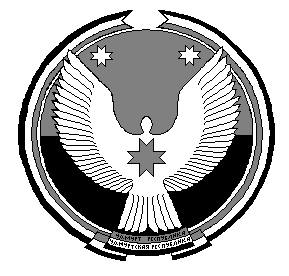 «Удмурт Элькунысь Сюмси ёрос муниципал округ» муниципал кылдытэтысь депутатъёслэн КенешсыСовет депутатов муниципального образования «Муниципальный округ Сюмсинский район Удмуртской Республики»«Удмурт ЭлькунысьСюмси ёросмуниципал округ» муниципал кылдытэтысьдепутатъёслэн Кенешсы№п/пНаименование услуг,  которые являются необходимыми и обязательными для предоставления   органами местного самоуправления муниципального образования «Муниципальный округ Сюмсинский  район Удмуртской Республики» муниципальных услуг и предоставляются организациями, участвующими в предоставлении муниципальных услуг (далее – необходимые и обязательные услуги)Наименование организаций, предоставляющие необходимые и обязательные услугиПлатность / бесплатность необходимых и обязательных услугНаименование  муниципальных услуг, для которых предоставляются необходимые и обязательные услугиСтруктурные подразделения Администрации Сюмсинского района, муниципальные учреждения,  ответственные за  предоставление  муниципальной услуг1Проведение кадастровых работКадастровый инженерплатно3.4	Утверждение схемы расположения земельного участка или земельных участков на кадастровом плане территорииУправление имущественных и земельных отношений Администрации муниципального образования «Муниципальный округ Сюмсинский район Удмуртской Республики»1Проведение кадастровых работКадастровый инженерплатно3.14	Установление сервитута в отношении земельного участка,находящегося в муниципальной собственности или государственная собственность на который не разграниченаУправление имущественных и земельных отношений Администрации муниципального образования «Муниципальный округ Сюмсинский район Удмуртской Республики»1Проведение кадастровых работКадастровый инженерплатно3.15	Перераспределение земель и (или) земельных участков, находящихся в муниципальной собственности или государственная собственность на которые не разграничена, и земельных участков, находящихся в частной собственностиУправление имущественных и земельных отношений Администрации муниципального образования «Муниципальный округ Сюмсинский район Удмуртской Республики»1Проведение кадастровых работКадастровый инженерплатно3.19	Предварительное  согласование предоставления земельного участка,находящегося в муниципальной собственности или государственная собственность на который не разграниченаУправление имущественных и земельных отношений Администрации муниципального образования «Муниципальный округ Сюмсинский район Удмуртской Республики»1Проведение кадастровых работКадастровый инженерплатно3.26 Предоставление в собственность, аренду, постоянное (бессрочное) пользование, безвозмездное пользование земельного участка, находящегося в муниципальной собственности или государственная собственность на который не разграничена, без проведения торговУправление имущественных и земельных отношений Администрации муниципального образования «Муниципальный округ Сюмсинский район Удмуртской Республики»1Проведение кадастровых работКадастровый инженерплатно3.27 Установление публичного сервитута в целях, предусмотренных земельным законодательством Российской ФедерацииУправление имущественных и земельных отношений Администрации муниципального образования «Муниципальный округ Сюмсинский район Удмуртской Республики»1Проведение кадастровых работКадастровый инженерплатно3.31 Выдача разрешения на использование земель или земельного участка, которые находятся в муниципальной собственности или государственная собственность на которые не разграничена, без предоставления земельных участков и установления сервитута, публичного сервитутаУправление имущественных и земельных отношений Администрации муниципального образования «Муниципальный округ Сюмсинский район Удмуртской Республики»1Проведение кадастровых работКадастровый инженерплатно4.27 Предоставление земельного участка для создания семейных (родовых) захороненийУправление имущественных и земельных отношений Администрации муниципального образования «Муниципальный округ Сюмсинский район Удмуртской Республики»2Подготовка технического плана объектаКадастровый инженерплатно4.2 Предоставление разрешения на ввод объекта в эксплуатациюУправление архитектуры, строительства и жилищно-коммунального хозяйства Администрации муниципального образования «Муниципальный округ Сюмсинский район Удмуртской Республики»2Подготовка технического плана объектаКадастровый инженер5.11 Прием документов, необходимых для согласования перевода жилого помещения в нежилое или нежилого помещения в жилое, а также выдача соответствующих решений о переводе или об отказе в переводеУправление архитектуры, строительства и жилищно-коммунального хозяйства Администрации муниципального образования «Муниципальный округ Сюмсинский район Удмуртской Республики»3Подготовка результатов инженерных изысканий и проектной документацииОрганизации, осуществляющие проведение экспертизы проектной документации и результатов инженерных изысканийПлатно4.1 Предоставление разрешения на строительствоУправление архитектуры, строительства и жилищно-коммунального хозяйства Администрации муниципального образования «Муниципальный округ Сюмсинский район Удмуртской Республики»4Подготовка акта, подтверждающего соответствие параметров построенного, реконструированного объекта капитального строительства проектной документацииОрганизации, осуществляющие строительстваБесплатно4.2 Предоставление разрешения на ввод объекта в эксплуатациюУправление архитектуры, строительства и жилищно-коммунального хозяйства Администрации муниципального образования «Муниципальный округ Сюмсинский район Удмуртской Республики»5Подготовка документов, подтверждающих соответствие построенного, реконструированного объекта капитального строительства техническим условиямОрганизации, осуществляющие строительстваБесплатно4.2 Предоставление разрешения на ввод объекта в эксплуатациюУправление архитектуры, строительства и жилищно-коммунального хозяйства Администрации муниципального образования «Муниципальный округ Сюмсинский район Удмуртской Республики»6Подготовка схемы, отображающей расположение построенного, реконструированного объекта капитального строительства, расположение сетей инженерно-технического обеспечения в границах земельного участка и планировочную организацию земельного участкаОрганизации, осуществляющие строительстваБесплатно4.2 Предоставление разрешения на ввод объекта в эксплуатациюУправление архитектуры, строительства и жилищно-коммунального хозяйства Администрации муниципального образования «Муниципальный округ Сюмсинский район Удмуртской Республики»7Выдача заключения органа государственного строительного надзораОрган, осуществляющий государственный строительный надзорБесплатно4.2 Предоставление разрешения на ввод объекта в эксплуатациюУправление архитектуры, строительства и жилищно-коммунального хозяйства Администрации муниципального образования «Муниципальный округ Сюмсинский район Удмуртской Республики»8Разработка проекта переустройства и (или) перепланировки переустраиваемого и (или) перепланируемого жилого помещенияОрганизации, осуществляющие разработку проектной документацииПлатно5.4 Выдача документа, подтверждающего принятие решения  о согласовании или об отказе в согласовании переустройства и/или перепланировки помещения в многоквартирном доме в соответствии с условиями и порядком переустройства и перепланировки помещения в многоквартирном домеУправление архитектуры, строительства и жилищно-коммунального хозяйства Администрации муниципального образования «Муниципальный округ Сюмсинский район Удмуртской Республики»9Разработка проекта реконструкции нежилого помещенияОрганизации, осуществляющие разработку проектной документацииПлатно5.5 Признание помещения жилым помещением, жилого помещения непригодным для проживания и многоквартирного дома аварийным и подлежащим сносу или реконструкцииУправление архитектуры, строительства и жилищно-коммунального хозяйства Администрации муниципального образования «Муниципальный округ Сюмсинский район Удмуртской Республики»Совет депутатов муниципального образования «Муниципальный округ Сюмсинский район Удмуртской Республики» «Удмурт Элькунысь         Сюмси ёрос     муниципал округ» муниципал кылдытэтысь   депутатъёслэн КенешсыАдминистрация 
муниципального образования «Муниципальный округСюмсинский районУдмуртской Республики»«Удмурт ЭлькунысьСюмси ёросмуниципал округ»муниципал кылдытэтлэнАдминистрациезРесурсное обеспечение за счет средств  бюджета Сюмсинского районаОбъем финансирования муниципальной программы за счет средств бюджета Сюмсинского района составит 803022,09 тысяч рублей, в том числе по годам:- 2015 год – 33050,60 тысяч рублей;- 2016 год – 31692,00 тысяч рублей;- 2017 год – 41702,70 тысяч рублей;- 2018 год – 40423,30 тысяч рублей;- 2019 год – 51828,00 тысяч рублей;- 2020 год –42582,70 тысяч рублей;- 2021 год –66283,00 тысяч рублей;- 2022 год -  91969,90 тысяч рублей;- 2023 год – 96059,81 тысяч рублей;- 2024 год –100616,08 тысяч рублей;- 2025 год –102349,88 тысяч рублей;- 2026 год –104464,12 тысяч рублей.Ресурсное обеспечение за счет средств бюджета муниципального района«Подпрограмма финансируется за счет бюджета района. Объем финансирования подпрограммы составляет 415528,28 тысяч рублей, в том числе по годам реализации программы:- 2015 год –29880,60 тысяч рублей;- 2016 год – 28234,40 тысяч рублей;- 2017 год –36949,50 тысяч рублей;- 2018 год – 35976,20 тысяч рублей;- 2019 год – 27805,20 тысяч рублей;- 2020 год –16178,80 тысяч  рублей;- 2021 год – 24563,40 тысяч рублей;- 2022 год -35068,20 тысяч рублей;- 2023 год – 40277,25 тысяч рублей; - 2024 год –47612,82 тысяч рублей; - 2025 год- 48414,43 тысяч рублей; - 2026 год – 49296,15 тысяч рублей.Ресурсное обеспечение подпрограммы за счет средств бюджета муниципального образования «Муниципальный округ Сюмсинский район Удмуртской Республики» подлежит уточнению в рамках бюджетного циклаРесурсное обеспечение за счет средств бюджета муниципального района Общий объем финансирования мероприятий подпрограммы за 2015-2026 годы из бюджета муниципального образования «Муниципальный округ Сюмсинский район Удмуртской Республики» составит 43670,34тыс.руб.: в том числе по годам реализации муниципальной программы (в тыс. руб.):Наименование подпрограммыАрхивное делоКоординаторПервый заместитель главы Администрации муниципального образования «Муниципальный округ Сюмсинский район Удмуртской Республики»Ответственный исполнительАрхивный сектор Администрации муниципального образования «Муниципальный округ Сюмсинский район Удмуртской Республики»Соисполнители-ЦельОбеспечение хранения, комплектования, учета и использования документов Архивного фонда Удмуртской Республики и других архивных документов  в интересах граждан, общества и государстваЗадачиобеспечение сохранности, комплектования и использования документов Архивного фонда Удмуртской Республики и других архивных документов;удовлетворение потребностей населения на получение информации, содержащейся в документах Архивного фонда Удмуртской Республики и других архивных документах, хранящихся в архивном секторе Администрации муниципального образования «Муниципальный округ Сюмсинский район Удмуртской Республики»;повышение качества и доступности  муниципальных и государственных услуг в области архивного дела, расширение доступа населения к документам Архивного фонда Удмуртской Республики, в том числе на основе внедрения информационных и телекоммуникационных технологий;осуществление  отдельных государственных полномочий  в области архивного дела, переданных муниципальному образованию «Муниципальный округ Сюмсинский район Удмуртской Республики».Целевые показатели (индикаторы)Предоставление заявителям государственных и муниципальных услуг в области архивного дела в установленные законодательством сроки от общего количества предоставленных государственных и муниципальных услуг в области архивного дела, в процентах;Доля архивных документов, хранящихся в архивном секторе Администрации муниципального образования «Муниципальный округ Сюмсинский район Удмуртской Республики»  в нормативных условиях, обеспечивающих их постоянное (вечное) хранение, в общем  количестве документов архивного отдела, в процентах;Удельный вес архивных единиц хранения, включенных в автоматизированные информационно-поисковые системы архивного сектора Администрации муниципального образования «Муниципальный округ Сюмсинский район Удмуртской Республики», в процентах;Удельный вес документов Архивного фонда Удмуртской Республики, хранящихся сверх установленных сроков их временного хранения  в организациях-источниках комплектования  архивного сектора Администрации муниципального образования «Муниципальный округ Сюмсинский район Удмуртской Республики», в процентах;Доля архивных документов, включая фонды аудио- и видео архивов, переведенных в электронную форму, в общем  объеме хранящихся в архивном  секторе Администрации муниципального образования «Муниципальный округ Сюмсинский район Удмуртской Республики», в процентах.Сроки и этапы реализации Сроки - 2015-2026 гг.: 1-й этап-2015-2018 г.г.; 2-й этап – 2019-2026 г.г. Ресурсное обеспечение за счет средств бюджета муниципального образованияОбщий объем бюджетных ассигнований на реализацию подпрограммы 3986,292015 год – 312,4 тысяч рублей;2016 год – 279,5 тысяч рублей;2017 год – 290,7 тысяч рублей;2018 год – 291,9 тысяч рублей;2019 год - 322,8 тысяч рублей;2020 год – 333,9 тысяч рублей;2021 год – 263,2 тысяч рублей;2022 год – 364,2 тысяч рублей;2023 год – 431,16 тысяч рублей;2024 год – 453,33 тысяч рублей;2025 год – 320,57 тысяч рублей;2026 год – 322,63 тысяч рублей.Ожидаемые конечные результаты, оценка планируемой эффективностиРеализация подпрограммы позволит достичь следующих результатов:повысить доступность и качество предоставления государственных и муниципальных услуг в области архивного дела;повысить оперативность исполнения запросов пользователей по архивным документам для обеспечения гарантий их конституционных прав;повысить уровень безопасности документов Архивного фонда Удмуртской Республики за счет создания современной материально-технической базы архивного сектора, включить 100% архивных дел, хранящихся в архивном секторе в автоматизированную систему централизованного государственного учета;пополнить Архивный фонд Удмуртской Республики документами, востребованными в исторической перспективе;отсутствие документов Архивного фонда Удмуртской Республики, хранящихся в организациях – источниках комплектования  архивного сектора Администрации муниципального образования «Муниципальный округ Сюмсинский район Удмуртской Республики» сверх установленных законодательством сроков их временного хранения;обеспечить перевод в цифровую форму 2,4% документов Архивного фонда Удмуртской Республики для формирования  фонда пользования особо ценных и наиболее востребованных архивных фондов  и доступ пользователей к справочно-поисковым средствам и электронным копиям документов Архивного фонда Удмуртской Республики, в том числе на основе удаленного доступа через сеть «Интернет»;повысить уровень патриотического и гражданского сознания жителей Сюмсинского района путем пропаганды документов Архивного Фонда Удмуртской Республики.Ресурсное обеспечениеПодпрограмма финансируется за счет субвенций из бюджета Удмуртской Республики муниципальному образованию «Муниципальный округ Сюмсинский район Удмуртской Республики», выделенных в виде субвенций из федерального бюджета на реализацию государственных полномочий в сфере государственной регистрации актов гражданского состояния.Объем финансирования подпрограммы ориентировочно составит 14065,55 тыс. рублей, в том числе по годам реализации муниципальной подпрограммы:Ресурсное обеспечение за счет средств бюджета муниципального районаПодпрограмма финансируется за счет бюджета района. Объем финансирования подпрограммы составляет 321858,17 тысяч рублей, в том числе по годам реализации программы: 2019 год - 19284,70 тысяч рублей; 2020 год - 21978,60 тысяч  рублей; 2021 год - 37631,60 тысяч рублей; 2022 год –42815,47 тысяч рублей; 2023 год –50435,63 тысяч рублей; 2024 год –48731,60 тысяч рублей; 2025 год–49903,48 тысяч рублей; 2026 год–51077,09 тысяч рублей.Ресурсное обеспечение подпрограммы за счет средств бюджета Сюмсинского района подлежит уточнению в рамках бюджетного цикла09032Доля архивных документов, хранящихся в архивном секторе Администрации муниципального образования «Муниципальный округСюмсинский район Удмуртской Республики» в нормативных условиях, обеспечивающих их постоянное (вечное) хранение, в общем  количестве документов архивного отдела %6678,079,079,279,499,689,979,889,889,990100100100«Приложение №5к муниципальной программе  «Приложение №5к муниципальной программе  «Приложение №5к муниципальной программе  «Приложение №5к муниципальной программе  «Приложение №5к муниципальной программе  «Приложение №5к муниципальной программе  «Приложение №5к муниципальной программе  «Приложение №5к муниципальной программе  «Приложение №5к муниципальной программе  «Приложение №5к муниципальной программе  «Приложение №5к муниципальной программе  «Приложение №5к муниципальной программе  «Приложение №5к муниципальной программе  «Приложение №5к муниципальной программе  «Приложение №5к муниципальной программе  «Приложение №5к муниципальной программе  «Приложение №5к муниципальной программе  «Приложение №5к муниципальной программе  «Приложение №5к муниципальной программе  «Приложение №5к муниципальной программе  «Приложение №5к муниципальной программе  «Приложение №5к муниципальной программе  «Приложение №5к муниципальной программе  «Приложение №5к муниципальной программе  «Приложение №5к муниципальной программе  «Приложение №5к муниципальной программе  «Приложение №5к муниципальной программе  «Приложение №5к муниципальной программе  «Приложение №5к муниципальной программе  «Приложение №5к муниципальной программе  «Муниципальное управление»«Муниципальное управление»«Муниципальное управление»«Муниципальное управление»«Муниципальное управление»«Муниципальное управление»«Муниципальное управление»«Муниципальное управление»«Муниципальное управление»«Муниципальное управление»«Муниципальное управление»«Муниципальное управление»«Муниципальное управление»«Муниципальное управление»«Муниципальное управление»Ресурсное обеспечение реализации муниципальной программы «Муниципальное управление» за счет средств бюджета муниципального образования «Муниципальный округ Сюмсинский район Удмуртской Республики»Ресурсное обеспечение реализации муниципальной программы «Муниципальное управление» за счет средств бюджета муниципального образования «Муниципальный округ Сюмсинский район Удмуртской Республики»Ресурсное обеспечение реализации муниципальной программы «Муниципальное управление» за счет средств бюджета муниципального образования «Муниципальный округ Сюмсинский район Удмуртской Республики»Ресурсное обеспечение реализации муниципальной программы «Муниципальное управление» за счет средств бюджета муниципального образования «Муниципальный округ Сюмсинский район Удмуртской Республики»Ресурсное обеспечение реализации муниципальной программы «Муниципальное управление» за счет средств бюджета муниципального образования «Муниципальный округ Сюмсинский район Удмуртской Республики»Ресурсное обеспечение реализации муниципальной программы «Муниципальное управление» за счет средств бюджета муниципального образования «Муниципальный округ Сюмсинский район Удмуртской Республики»Ресурсное обеспечение реализации муниципальной программы «Муниципальное управление» за счет средств бюджета муниципального образования «Муниципальный округ Сюмсинский район Удмуртской Республики»Ресурсное обеспечение реализации муниципальной программы «Муниципальное управление» за счет средств бюджета муниципального образования «Муниципальный округ Сюмсинский район Удмуртской Республики»Ресурсное обеспечение реализации муниципальной программы «Муниципальное управление» за счет средств бюджета муниципального образования «Муниципальный округ Сюмсинский район Удмуртской Республики»Ресурсное обеспечение реализации муниципальной программы «Муниципальное управление» за счет средств бюджета муниципального образования «Муниципальный округ Сюмсинский район Удмуртской Республики»Ресурсное обеспечение реализации муниципальной программы «Муниципальное управление» за счет средств бюджета муниципального образования «Муниципальный округ Сюмсинский район Удмуртской Республики»Ресурсное обеспечение реализации муниципальной программы «Муниципальное управление» за счет средств бюджета муниципального образования «Муниципальный округ Сюмсинский район Удмуртской Республики»Ресурсное обеспечение реализации муниципальной программы «Муниципальное управление» за счет средств бюджета муниципального образования «Муниципальный округ Сюмсинский район Удмуртской Республики»Ресурсное обеспечение реализации муниципальной программы «Муниципальное управление» за счет средств бюджета муниципального образования «Муниципальный округ Сюмсинский район Удмуртской Республики»Ресурсное обеспечение реализации муниципальной программы «Муниципальное управление» за счет средств бюджета муниципального образования «Муниципальный округ Сюмсинский район Удмуртской Республики»Ресурсное обеспечение реализации муниципальной программы «Муниципальное управление» за счет средств бюджета муниципального образования «Муниципальный округ Сюмсинский район Удмуртской Республики»Ресурсное обеспечение реализации муниципальной программы «Муниципальное управление» за счет средств бюджета муниципального образования «Муниципальный округ Сюмсинский район Удмуртской Республики»Ресурсное обеспечение реализации муниципальной программы «Муниципальное управление» за счет средств бюджета муниципального образования «Муниципальный округ Сюмсинский район Удмуртской Республики»Ресурсное обеспечение реализации муниципальной программы «Муниципальное управление» за счет средств бюджета муниципального образования «Муниципальный округ Сюмсинский район Удмуртской Республики»Ресурсное обеспечение реализации муниципальной программы «Муниципальное управление» за счет средств бюджета муниципального образования «Муниципальный округ Сюмсинский район Удмуртской Республики»Ресурсное обеспечение реализации муниципальной программы «Муниципальное управление» за счет средств бюджета муниципального образования «Муниципальный округ Сюмсинский район Удмуртской Республики»Ресурсное обеспечение реализации муниципальной программы «Муниципальное управление» за счет средств бюджета муниципального образования «Муниципальный округ Сюмсинский район Удмуртской Республики»Ресурсное обеспечение реализации муниципальной программы «Муниципальное управление» за счет средств бюджета муниципального образования «Муниципальный округ Сюмсинский район Удмуртской Республики»Ресурсное обеспечение реализации муниципальной программы «Муниципальное управление» за счет средств бюджета муниципального образования «Муниципальный округ Сюмсинский район Удмуртской Республики»Ресурсное обеспечение реализации муниципальной программы «Муниципальное управление» за счет средств бюджета муниципального образования «Муниципальный округ Сюмсинский район Удмуртской Республики»Ресурсное обеспечение реализации муниципальной программы «Муниципальное управление» за счет средств бюджета муниципального образования «Муниципальный округ Сюмсинский район Удмуртской Республики»Ресурсное обеспечение реализации муниципальной программы «Муниципальное управление» за счет средств бюджета муниципального образования «Муниципальный округ Сюмсинский район Удмуртской Республики»Ресурсное обеспечение реализации муниципальной программы «Муниципальное управление» за счет средств бюджета муниципального образования «Муниципальный округ Сюмсинский район Удмуртской Республики»Ресурсное обеспечение реализации муниципальной программы «Муниципальное управление» за счет средств бюджета муниципального образования «Муниципальный округ Сюмсинский район Удмуртской Республики»Ресурсное обеспечение реализации муниципальной программы «Муниципальное управление» за счет средств бюджета муниципального образования «Муниципальный округ Сюмсинский район Удмуртской Республики»Ресурсное обеспечение реализации муниципальной программы «Муниципальное управление» за счет средств бюджета муниципального образования «Муниципальный округ Сюмсинский район Удмуртской Республики»Ресурсное обеспечение реализации муниципальной программы «Муниципальное управление» за счет средств бюджета муниципального образования «Муниципальный округ Сюмсинский район Удмуртской Республики»Ресурсное обеспечение реализации муниципальной программы «Муниципальное управление» за счет средств бюджета муниципального образования «Муниципальный округ Сюмсинский район Удмуртской Республики»Ресурсное обеспечение реализации муниципальной программы «Муниципальное управление» за счет средств бюджета муниципального образования «Муниципальный округ Сюмсинский район Удмуртской Республики»Ресурсное обеспечение реализации муниципальной программы «Муниципальное управление» за счет средств бюджета муниципального образования «Муниципальный округ Сюмсинский район Удмуртской Республики»Ресурсное обеспечение реализации муниципальной программы «Муниципальное управление» за счет средств бюджета муниципального образования «Муниципальный округ Сюмсинский район Удмуртской Республики»Ресурсное обеспечение реализации муниципальной программы «Муниципальное управление» за счет средств бюджета муниципального образования «Муниципальный округ Сюмсинский район Удмуртской Республики»Ресурсное обеспечение реализации муниципальной программы «Муниципальное управление» за счет средств бюджета муниципального образования «Муниципальный округ Сюмсинский район Удмуртской Республики»Код аналитической программной классификацииКод аналитической программной классификацииКод аналитической программной классификацииКод аналитической программной классификацииКод аналитической программной классификацииКод аналитической программной классификацииКод аналитической программной классификацииКод аналитической программной классификацииКод аналитической программной классификацииНаименование муниципальной программы, подпрограммы, основного мероприятия, мероприятияНаименование муниципальной программы, подпрограммы, основного мероприятия, мероприятияОтветственный исполнитель, соисполнительОтветственный исполнитель, соисполнительКод бюджетной классификацииКод бюджетной классификацииКод бюджетной классификацииКод бюджетной классификацииКод бюджетной классификацииКод бюджетной классификацииКод бюджетной классификацииКод бюджетной классификацииРасходы бюджета муниципального образования, тыс. рублейРасходы бюджета муниципального образования, тыс. рублейРасходы бюджета муниципального образования, тыс. рублейРасходы бюджета муниципального образования, тыс. рублейРасходы бюджета муниципального образования, тыс. рублейРасходы бюджета муниципального образования, тыс. рублейРасходы бюджета муниципального образования, тыс. рублейРасходы бюджета муниципального образования, тыс. рублейРасходы бюджета муниципального образования, тыс. рублейРасходы бюджета муниципального образования, тыс. рублейРасходы бюджета муниципального образования, тыс. рублейРасходы бюджета муниципального образования, тыс. рублейРасходы бюджета муниципального образования, тыс. рублейРасходы бюджета муниципального образования, тыс. рублейРасходы бюджета муниципального образования, тыс. рублейРасходы бюджета муниципального образования, тыс. рублейРасходы бюджета муниципального образования, тыс. рублейРасходы бюджета муниципального образования, тыс. рублейРасходы бюджета муниципального образования, тыс. рублейРасходы бюджета муниципального образования, тыс. рублейРасходы бюджета муниципального образования, тыс. рублейРасходы бюджета муниципального образования, тыс. рублейМППпПпОМОМММИИНаименование муниципальной программы, подпрограммы, основного мероприятия, мероприятияНаименование муниципальной программы, подпрограммы, основного мероприятия, мероприятияОтветственный исполнитель, соисполнительОтветственный исполнитель, соисполнительГРБСРзПрПрЦСЦСЦСВР201520152016201720172018201820192020202020212021202220222023202420252025202520262026202609Муниципальное управлениеМуниципальное управлениеВсегоВсего33050,6033050,6031692,0041702,7041702,7040423,3040423,3051828,0052586,3052586,30662836628393405,093405,096059,81100616,08102349,88102349,88102349,88104464,12104464,12104464,12090101Организация муниципального управленияОрганизация муниципального управленияВсегоВсего29880,6029880,6028234,4036949,5036949,5035976,2035976,2027805,2022605,9022605,9024146,6024146,6035966,9435966,9440277,2447612,8248414,4248414,4248414,4249296,1549296,1549296,150911010111Реализация установленных функций (полномочий) органов местного самоуправленияРеализация установленных функций (полномочий) органов местного самоуправленияОтдел бухгалтерского учета и отчетностиОтдел бухгалтерского учета и отчетности67409101000000910100000091010000020928,0020928,0021298,6029984,8029984,8030315,2030315,2023576,1021981,7021981,7023540,1023540,1034672,3434672,3437031,4143746,0244567,4844567,4844567,4845449,2145449,2145449,21Глава муниципального образованияГлава муниципального образования674010202091016001009101600100910160010121--399,001462,001462,001446,001446,001631,902036,002036,001929,601929,601578,361578,361589,471810,001828,001828,001828,001846,181846,181846,18Глава муниципального образованияГлава муниципального образования674010202091010422009101042200910104220121---1,101,10-----------------Глава местной администрацииГлава местной администрации6740104040916002091600209160021211288,301288,30Глава местной администрацииГлава местной администрации674010404091016002009101600200910160020121--979,00-------------------Центральный аппаратЦентральный аппарат674    679       681010404091016003009101600300910160030121,129,122,242,244,321,350, 851,852,85319009,4019009,40--------16425,9016425,9028431,7228431,7228971,3240126,0240929,4840929,4840929,4841793,0341793,0341793,03Центральный аппаратЦентральный аппарат674    679       681010404091016003009101600300910160030121,129,122,242,244,321,350, 851,852,853--18456,4024700,7024700,7028177,7028177,7021172,9018884,2018884,202594,702594,700,000,000,000,000,000,000,00Центральный аппаратЦентральный аппарат674    679       681010404121,129,122,242,244,321,350, 851,852,8533,503,501474,001474,001858,001555,801659,901659,901659,901659,901659,901659,90Центральный аппаратЦентральный аппарат6800104040910160030091016003009101600301211450,001450,001671,41671,4935,501919,001938,101938,101938,101938,101938,101938,10Центральный аппаратЦентральный аппарат674010404091010422009101042200910104220121,129,242,2440,000,00824,003176,803176,80-----------------Исполнение судебных актовИсполнение судебных актов674011313091016010009101601000910160100-------60,0060,00371,2-------Доплаты к пенсиям муниципальных служащихДоплаты к пенсиям муниципальных служащих674100101091617109161710916171312600,70600,70--------------------Доплаты к пенсиям муниципальных служащихДоплаты к пенсиям муниципальных служащих674100101091016171009101617100910161710312--618,60622,60622,60669,90669,90745,701032,501032,501106,001106,001376,21376,21560,231690,001690,001690,001690,001690,001690,001690,00Доплаты к пенсиям муниципальных служащихДоплаты к пенсиям муниципальных служащих6841001010916171091617109161713128,008,00--------------------Реализация льгот гражданам, имеющим звание «Почетный гражданин муниципального образования»Реализация льгот гражданам, имеющим звание «Почетный гражданин муниципального образования»67401131309161710916171091617136021,6021,60--------Реализация льгот гражданам, имеющим звание «Почетный гражданин муниципального образования»Реализация льгот гражданам, имеющим звание «Почетный гражданин муниципального образования»674011313091016173009101617300910161730360--21,6021,6021,6021,6021,6025,6029,0029,0030,4030,4050,0050,0050,00120,00120,00120,00120,00120,00120,00120,0009110202ххПредоставление государственных и муниципальных услугПредоставление государственных и муниципальных услугМАУ «МФЦ в Сюмсинском районе»МАУ «МФЦ в Сюмсинском районе»6740113130916013091601309160136221318,701318,70--------------------09110202ххПредоставление государственных и муниципальных услугПредоставление государственных и муниципальных услугМАУ «МФЦ в Сюмсинском районе»МАУ «МФЦ в Сюмсинском районе»674011313091026013009102601300910260130621--2448,002544,002544,00-----------------09110202ххПредоставление государственных и муниципальных услугПредоставление государственных и муниципальных услугМАУ «МФЦ в Сюмсинском районе»МАУ «МФЦ в Сюмсинском районе»674011313-----------------09110202ххПредоставление государственных и муниципальных услугПредоставление государственных и муниципальных услугМАУ «МФЦ в Сюмсинском районе»МАУ «МФЦ в Сюмсинском районе»674011313091051809105180910518212333,40333,40---      -      --------09110202ххПредоставление государственных и муниципальных услугПредоставление государственных и муниципальных услугМАУ «МФЦ в Сюмсинском районе»МАУ «МФЦ в Сюмсинском районе»674011313091020422009102042200910204220622--30,00212,50212,50      -      ----------------09110303Организация муниципальных закупокОрганизация муниципальных закупокОтдел муниципального заказаОтдел муниципального заказа67401040409162710916271091627124422,5022,50--------------------09110303Организация муниципальных закупокОрганизация муниципальных закупокОтдел муниципального заказаОтдел муниципального заказа674010404091036270009103627000910362700244--21,0011,9011,909,909,905,0025,0025,0015,015,05,0025,0025,0025,0025,0025,0025,0025,0009110404ххПовышение квалификацииПовышение квалификацииОтдел правовой и кадровой работыОтдел правовой и кадровой работы67401040409162700916270091627024412,0012,00--------09110404ххПовышение квалификацииПовышение квалификацииОтдел правовой и кадровой работыОтдел правовой и кадровой работы674010404091046270009104627000910462700244--23,8015,0015,0019,6019,602,30--------------09110505ххРазвитие информатизацииРазвитие информатизацииСектор информатизации и связям с общественностьюСектор информатизации и связям с общественностью674041212091627209162720916272242,622,24450,0050,00------------09110505ххРазвитие информатизацииРазвитие информатизацииСектор информатизации и связям с общественностьюСектор информатизации и связям с общественностью674041212091056272009105627200910562720242,622,244--25,0023,1023,10--17,8025,0025,0071,7071,7025,0025,0015,00100,00100,00100,00100,00100,00100,00100,0000009110606Улучшение условий охраны трудаУлучшение условий охраны трудаОтдел экономикиОтдел экономики67401131309162730916273091627324468,3068,30------------09110606Улучшение условий охраны трудаУлучшение условий охраны трудаОтдел экономикиОтдел экономики674011313091066273009106627300910662730244--12,80117,20117,2052,0052,0058,5050,0050,003,303,3050,050,05,0050,0050,0050,0050,0050,0050,0050,000911070711Уплата налога на имущество организацииУплата налога на имущество организацииОтдел бухгалтерского учетаОтдел бухгалтерского учета6740104040910062091006209100628512016,202016,20-----------------------0911070722Налог на имуществоНалог на имуществоОтдел бухгалтерского учётаОтдел бухгалтерского учёта6740104040916062091606209160628514761,204761,20-----------------------0911070722Налог на имуществоНалог на имуществоОтдел бухгалтерского учётаОтдел бухгалтерского учёта674010404091076062009107606200910760620851---4041,004041,005491,805491,803650,00------1331,71683,01683,01683,01683,01683,01683,01683,00911070722Налог на имуществоНалог на имуществоОтдел бухгалтерского учётаОтдел бухгалтерского учёта674010404091070422009107042200910704220851--4375,20-------------------0911070722Налог на имуществоНалог на имуществоОтдел бухгалтерского учётаОтдел бухгалтерского учёта67401040409107606100910760610091076061085187,7087,70116,90117,00117,00114,80114,80764,90764,901440,51552,001552,001552,001552,001552,001552,001552,000911Мероприятия по исполнению судебных актовМероприятия по исполнению судебных актовОтдел бухгалтерского учетаОтдел бухгалтерского учета674011313091601000916010009160100831370,30370,30------------------0911Создание и организация деятельности КДНСоздание и организация деятельности КДНВедущий специалист-эксперт по делам несовершенолетнихВедущий специалист-эксперт по делам несовершенолетних674010404091100435009110043500911004350121, 129, 244-----378,60407,20407,20416,70416,70439,7439,7448,60456,80436,94436,94436,94436,94436,94436,940922Управление муниципальным имуществом и земельными ресурсами муниципального образования «Муниципальный округ Сюмсинский район» Удмуртской РеспубликиУправление муниципальным имуществом и земельными ресурсами муниципального образования «Муниципальный округ Сюмсинский район» Удмуртской РеспубликиВсегоВсего6801817,501817,502038,102691,402691,402691,002691,003147,302563,802563,803100,803100,8013128,3813128,383846,042972,622824,402824,402824,402849,002849,002849,0009220101Центральный аппаратЦентральный аппарат680011313092016003009201600300920160030121,129,242,244,8521677,50-1677,50---------------------09220101Центральный аппаратЦентральный аппарат680011313121,129,1677,50-1677,50---------------09220101Центральный аппаратЦентральный аппарат6800113131677,50-1677,50---------2644,402644,402644,40---09220101Центральный аппаратЦентральный аппарат680011313092016003009201600300920160030242,244,321,852,8531677,50-1677,50-1644,101798,201798,202304,002304,001984,502291,902291,902520,002520,002568,02568,02491,226200,02644,402644,402644,402669,02669,02669,009220101Центральный аппаратЦентральный аппарат6740113130920106290920106290920106291001677,50-1677,50-1644,101798,201798,202304,002304,001984,502291,902291,902520,002520,002568,02568,02491,226200,02644,402644,402644,402669,02669,02669,0Центральный аппаратЦентральный аппарат680011313092010422009201042200920104220121--247,00227,80227,80---------76,06-------09220202Регулирование отношений в сфере управления государственной и муниципальной собственностьюРегулирование отношений в сфере управления государственной и муниципальной собственностьюУправление имущественных и земельных отношений, Администрация районаУправление имущественных и земельных отношений, Администрация района680011313092600909260090926009244135,00135,00------------------09220202Регулирование отношений в сфере управления государственной и муниципальной собственностьюРегулирование отношений в сфере управления государственной и муниципальной собственностьюУправление имущественных и земельных отношений, Администрация районаУправление имущественных и земельных отношений, Администрация района092026009009202600900920260090244--110,0081,0081,00157,00157,00246,4072,0072,0057,5057,50295,70295,70143,9090,0090,0090,0090,0090,0090,0090,0009220202Регулирование отношений в сфере управления государственной и муниципальной собственностьюРегулирование отношений в сфере управления государственной и муниципальной собственностьюУправление имущественных и земельных отношений, Администрация районаУправление имущественных и земельных отношений, Администрация района092020422009202042200920204220244--4,00180,00180,00-----------------09220202Регулирование отношений в сфере управления государственной и муниципальной собственностьюРегулирование отношений в сфере управления государственной и муниципальной собственностьюУправление имущественных и земельных отношений, Администрация районаУправление имущественных и земельных отношений, Администрация района092020423009202042300920204230244352,6028,7528,7509220202Регулирование отношений в сфере управления государственной и муниципальной собственностьюРегулирование отношений в сфере управления государственной и муниципальной собственностьюУправление имущественных и земельных отношений, Администрация районаУправление имущественных и земельных отношений, Администрация района674011313092026009009202600900920260090244       -       ---------------------0922020222ФормированиеФормированиеУправление имущественных и земельных отношенийУправление имущественных и земельных отношений68004121209202S504009202S504009202S5040244----------------------0922020222земельныхземельныхУправление имущественных и земельных отношенийУправление имущественных и земельных отношений68004121209203S504009203S504009203S5040244---18,4018,407,407,40---------------0922020222УчастковУчастковУправление имущественных и земельных отношенийУправление имущественных и земельных отношений680041212--------------0922020222Субсидии по государственной  программе УР «Управление государственным имуществом на 2016г.Субсидии по государственной  программе УР «Управление государственным имуществом на 2016г.Управление имущественных и земельных отношенийУправление имущественных и земельных отношений680041212092020504009202050400920205040244----------------------0922020222Субсидии по государственной  программе УР «Управление государственным имуществом на 2016г.Субсидии по государственной  программе УР «Управление государственным имуществом на 2016г.Управление имущественных и земельных отношенийУправление имущественных и земельных отношений092030504009203050400920305040244---350,00350,00140,00140,00---------------0922020222Субсидии по государственной  программе УР «Управление государственным имуществом на 2016г.Субсидии по государственной  программе УР «Управление государственным имуществом на 2016г.Управление имущественных и земельных отношенийУправление имущественных и земельных отношений09202042300920204230092020423024428,7528,7509220303Мероприятия по землеустройству и землепользованиюМероприятия по землеустройству и землепользованиюУправление имущественных и земельных отношенийУправление имущественных и земельных отношений6800412120926201092620109262012445,005,00------------------09220303Мероприятия по землеустройству и землепользованиюМероприятия по землеустройству и землепользованиюУправление имущественных и земельных отношенийУправление имущественных и земельных отношений092036201009203620100920362010244--21,0036,0036,0082,6082,6063,9015,1015,10212,50212,50354,8354,8109,9490,0090,0090,0090,0090,0090,0090,0009220303Мероприятия по землеустройству и землепользованиюМероприятия по землеустройству и землепользованиюУправление имущественных и земельных отношенийУправление имущественных и земельных отношений092030422009203042200920304220244--12,00--09220303Мероприятия по землеустройству и землепользованиюМероприятия по землеустройству и землепользованиюУправление имущественных и земельных отношенийУправление имущественных и земельных отношений092030423009203042300920304230244499,9009220303Мероприятия по землеустройству и землепользованиюМероприятия по землеустройству и землепользованиюУправление имущественных и земельных отношенийУправление имущественных и земельных отношений67404050509203L599009203L599009203L59902449432,39432,3405,2909220303Мероприятия по землеустройству и землепользованиюМероприятия по землеустройству и землепользованиюУправление имущественных и земельных отношенийУправление имущественных и земельных отношений67404121209203L511009203L511009203L5110245320,7609220303Мероприятия по землеустройству и землепользованиюМероприятия по землеустройству и землепользованиюУправление имущественных и земельных отношенийУправление имущественных и земельных отношений674041212092030793009203079300920307930244212,5809220303Мероприятия по землеустройству и землепользованиюМероприятия по землеустройству и землепользованиюУправление имущественных и земельных отношенийУправление имущественных и земельных отношений67404121209203S793009203S793009203S7930244112,40112,40295,30295,30453,2453,2Мероприятия по землеустройству и землепользованиюМероприятия по землеустройству и землепользованиюУправление имущественных и земельных отношенийУправление имущественных и земельных отношений67404121209203S793009203S793009203S793024414,914,915,515,524,324,30933Архивное делоАрхивное делоВсегоВсего312,40312,40279,50290,70290,70291,90291,90322,80487,20487,20263,20263,20364,2364,2431,16453,33320,57320,57320,57322,63322,63322,6309330101Финансовое обеспечение переданных отдельных государственных полномочийФинансовое обеспечение переданных отдельных государственных полномочийАрхивный сектор Администрации районаАрхивный сектор Администрации района674010404093043609304360930436100312,40312,40--------09330101Финансовое обеспечение переданных отдельных государственных полномочийФинансовое обеспечение переданных отдельных государственных полномочийАрхивный сектор Администрации районаАрхивный сектор Администрации района674010404093010436009301043600930104360100--279,50290,70290,70291,90291,90322,80393,90393,90263,20263,20364,20364,20431,16453,33320,57320,57320,57322,63322,63322,6309330101Финансовое обеспечение переданных отдельных государственных полномочийФинансовое обеспечение переданных отдельных государственных полномочийАрхивный сектор Администрации районаАрхивный сектор Администрации района67401040409301042200930104220093010422010093,3093,300944«Создание условий для государственной регистрации актов гражданского состояния»«Создание условий для государственной регистрации актов гражданского состояния»ВсегоВсего6741040,101040,101140,001771,101771,101464,201464,201268,001517,801517,801140,601140,601130,001130,001069,70845,70887,00887,00887,000944«Создание условий для государственной регистрации актов гражданского состояния»«Создание условий для государственной регистрации актов гражданского состояния»ВсегоВсего6741040,101040,101140,001771,101771,101464,201464,201268,001517,801517,801140,601140,601130,001130,001069,70845,70887,00887,00887,000944«Создание условий для государственной регистрации актов гражданского состояния»«Создание условий для государственной регистрации актов гражданского состояния»ВсегоВсего6741040,101040,101140,001771,101771,101464,201464,201268,001517,801517,801140,601140,601130,001130,001069,70845,70887,00887,00887,000944«Создание условий для государственной регистрации актов гражданского состояния»«Создание условий для государственной регистрации актов гражданского состояния»ВсегоВсего6741040,101040,101140,001771,101771,101464,201464,201268,001517,801517,801140,601140,601130,001130,001069,70845,70887,00887,00887,00919,20919,20919,2009440101Регистрация актов гражданского состоянияРегистрация актов гражданского состоянияОтдел ЗАГСОтдел ЗАГС6740104040131511901315119013151191001040,101040,10--------09440101Регистрация актов гражданского состоянияРегистрация актов гражданского состоянияОтдел ЗАГСОтдел ЗАГС919,20919,20919,2009440101Регистрация актов гражданского состоянияРегистрация актов гражданского состоянияОтдел ЗАГСОтдел ЗАГС919,20919,20919,2009440101Регистрация актов гражданского состоянияРегистрация актов гражданского состоянияОтдел ЗАГСОтдел ЗАГС674010404094015930009401593000940159300100--1140,001771,101771,101464,201464,201268,001517,801517,801140,601140,601130,001130,001069,70845,70887,00887,00887,00919,20919,20919,2009440101Регистрация актов гражданского состоянияРегистрация актов гражданского состоянияОтдел ЗАГСОтдел ЗАГС674010404094015879009401587900940158790--127,90127,90919,20919,20919,2009550101Создание условий для реализации муниципальной программыСоздание условий для реализации муниципальной программыВсегоВсего674--------19284,7025411,6025411,6037631,6037631,6042815,4742815,4750435,6348731,6049903,4849903,4849903,4851077,0951077,0951077,090955010111Осуществление комплексного обслуживания органов местного самоуправления и муниципальных учреждений  Сюмсинского районаОсуществление комплексного обслуживания органов местного самоуправления и муниципальных учреждений  Сюмсинского районаМБУ «Комплексный центр по обслуживанию органов местного самоуправления и муниципальных учреждений Сюмсинского района»МБУ «Комплексный центр по обслуживанию органов местного самоуправления и муниципальных учреждений Сюмсинского района»674011313095016677009501667700950166770 100,200,600,80019284,7025411,6025411,6037631,6037631,6042815,4742815,4750435,6348731,6049903,4849903,4849903,4851077,0951077,0951077,09Приложение № 2 к постановлению Администрации муниципального образования «Муниципальный округ Сюмсинский район Удмуртской Республики» от 1 апреля  2024 года № 221«Приложение №6к муниципальной программе  «Муниципальное управление»Приложение № 2 к постановлению Администрации муниципального образования «Муниципальный округ Сюмсинский район Удмуртской Республики» от 1 апреля  2024 года № 221«Приложение №6к муниципальной программе  «Муниципальное управление»Приложение № 2 к постановлению Администрации муниципального образования «Муниципальный округ Сюмсинский район Удмуртской Республики» от 1 апреля  2024 года № 221«Приложение №6к муниципальной программе  «Муниципальное управление»Приложение № 2 к постановлению Администрации муниципального образования «Муниципальный округ Сюмсинский район Удмуртской Республики» от 1 апреля  2024 года № 221«Приложение №6к муниципальной программе  «Муниципальное управление»Приложение № 2 к постановлению Администрации муниципального образования «Муниципальный округ Сюмсинский район Удмуртской Республики» от 1 апреля  2024 года № 221«Приложение №6к муниципальной программе  «Муниципальное управление»Приложение № 2 к постановлению Администрации муниципального образования «Муниципальный округ Сюмсинский район Удмуртской Республики» от 1 апреля  2024 года № 221«Приложение №6к муниципальной программе  «Муниципальное управление»Приложение № 2 к постановлению Администрации муниципального образования «Муниципальный округ Сюмсинский район Удмуртской Республики» от 1 апреля  2024 года № 221«Приложение №6к муниципальной программе  «Муниципальное управление»Приложение № 2 к постановлению Администрации муниципального образования «Муниципальный округ Сюмсинский район Удмуртской Республики» от 1 апреля  2024 года № 221«Приложение №6к муниципальной программе  «Муниципальное управление»Приложение № 2 к постановлению Администрации муниципального образования «Муниципальный округ Сюмсинский район Удмуртской Республики» от 1 апреля  2024 года № 221«Приложение №6к муниципальной программе  «Муниципальное управление»Приложение № 2 к постановлению Администрации муниципального образования «Муниципальный округ Сюмсинский район Удмуртской Республики» от 1 апреля  2024 года № 221«Приложение №6к муниципальной программе  «Муниципальное управление»Приложение № 2 к постановлению Администрации муниципального образования «Муниципальный округ Сюмсинский район Удмуртской Республики» от 1 апреля  2024 года № 221«Приложение №6к муниципальной программе  «Муниципальное управление»Приложение № 2 к постановлению Администрации муниципального образования «Муниципальный округ Сюмсинский район Удмуртской Республики» от 1 апреля  2024 года № 221«Приложение №6к муниципальной программе  «Муниципальное управление»Приложение № 2 к постановлению Администрации муниципального образования «Муниципальный округ Сюмсинский район Удмуртской Республики» от 1 апреля  2024 года № 221«Приложение №6к муниципальной программе  «Муниципальное управление»Приложение № 2 к постановлению Администрации муниципального образования «Муниципальный округ Сюмсинский район Удмуртской Республики» от 1 апреля  2024 года № 221«Приложение №6к муниципальной программе  «Муниципальное управление»Приложение № 2 к постановлению Администрации муниципального образования «Муниципальный округ Сюмсинский район Удмуртской Республики» от 1 апреля  2024 года № 221«Приложение №6к муниципальной программе  «Муниципальное управление»Приложение № 2 к постановлению Администрации муниципального образования «Муниципальный округ Сюмсинский район Удмуртской Республики» от 1 апреля  2024 года № 221«Приложение №6к муниципальной программе  «Муниципальное управление»Приложение № 2 к постановлению Администрации муниципального образования «Муниципальный округ Сюмсинский район Удмуртской Республики» от 1 апреля  2024 года № 221«Приложение №6к муниципальной программе  «Муниципальное управление»Приложение № 2 к постановлению Администрации муниципального образования «Муниципальный округ Сюмсинский район Удмуртской Республики» от 1 апреля  2024 года № 221«Приложение №6к муниципальной программе  «Муниципальное управление»Приложение № 2 к постановлению Администрации муниципального образования «Муниципальный округ Сюмсинский район Удмуртской Республики» от 1 апреля  2024 года № 221«Приложение №6к муниципальной программе  «Муниципальное управление»Приложение № 2 к постановлению Администрации муниципального образования «Муниципальный округ Сюмсинский район Удмуртской Республики» от 1 апреля  2024 года № 221«Приложение №6к муниципальной программе  «Муниципальное управление»Приложение № 2 к постановлению Администрации муниципального образования «Муниципальный округ Сюмсинский район Удмуртской Республики» от 1 апреля  2024 года № 221«Приложение №6к муниципальной программе  «Муниципальное управление»Приложение № 2 к постановлению Администрации муниципального образования «Муниципальный округ Сюмсинский район Удмуртской Республики» от 1 апреля  2024 года № 221«Приложение №6к муниципальной программе  «Муниципальное управление»Приложение № 2 к постановлению Администрации муниципального образования «Муниципальный округ Сюмсинский район Удмуртской Республики» от 1 апреля  2024 года № 221«Приложение №6к муниципальной программе  «Муниципальное управление»Приложение № 2 к постановлению Администрации муниципального образования «Муниципальный округ Сюмсинский район Удмуртской Республики» от 1 апреля  2024 года № 221«Приложение №6к муниципальной программе  «Муниципальное управление»Приложение № 2 к постановлению Администрации муниципального образования «Муниципальный округ Сюмсинский район Удмуртской Республики» от 1 апреля  2024 года № 221«Приложение №6к муниципальной программе  «Муниципальное управление»Приложение № 2 к постановлению Администрации муниципального образования «Муниципальный округ Сюмсинский район Удмуртской Республики» от 1 апреля  2024 года № 221«Приложение №6к муниципальной программе  «Муниципальное управление»Приложение № 2 к постановлению Администрации муниципального образования «Муниципальный округ Сюмсинский район Удмуртской Республики» от 1 апреля  2024 года № 221«Приложение №6к муниципальной программе  «Муниципальное управление»Приложение № 2 к постановлению Администрации муниципального образования «Муниципальный округ Сюмсинский район Удмуртской Республики» от 1 апреля  2024 года № 221«Приложение №6к муниципальной программе  «Муниципальное управление»Приложение № 2 к постановлению Администрации муниципального образования «Муниципальный округ Сюмсинский район Удмуртской Республики» от 1 апреля  2024 года № 221«Приложение №6к муниципальной программе  «Муниципальное управление»Приложение № 2 к постановлению Администрации муниципального образования «Муниципальный округ Сюмсинский район Удмуртской Республики» от 1 апреля  2024 года № 221«Приложение №6к муниципальной программе  «Муниципальное управление»Приложение № 2 к постановлению Администрации муниципального образования «Муниципальный округ Сюмсинский район Удмуртской Республики» от 1 апреля  2024 года № 221«Приложение №6к муниципальной программе  «Муниципальное управление»Приложение № 2 к постановлению Администрации муниципального образования «Муниципальный округ Сюмсинский район Удмуртской Республики» от 1 апреля  2024 года № 221«Приложение №6к муниципальной программе  «Муниципальное управление»Приложение № 2 к постановлению Администрации муниципального образования «Муниципальный округ Сюмсинский район Удмуртской Республики» от 1 апреля  2024 года № 221«Приложение №6к муниципальной программе  «Муниципальное управление»Приложение № 2 к постановлению Администрации муниципального образования «Муниципальный округ Сюмсинский район Удмуртской Республики» от 1 апреля  2024 года № 221«Приложение №6к муниципальной программе  «Муниципальное управление»Приложение № 2 к постановлению Администрации муниципального образования «Муниципальный округ Сюмсинский район Удмуртской Республики» от 1 апреля  2024 года № 221«Приложение №6к муниципальной программе  «Муниципальное управление»Приложение № 2 к постановлению Администрации муниципального образования «Муниципальный округ Сюмсинский район Удмуртской Республики» от 1 апреля  2024 года № 221«Приложение №6к муниципальной программе  «Муниципальное управление»Приложение № 2 к постановлению Администрации муниципального образования «Муниципальный округ Сюмсинский район Удмуртской Республики» от 1 апреля  2024 года № 221«Приложение №6к муниципальной программе  «Муниципальное управление»Приложение № 2 к постановлению Администрации муниципального образования «Муниципальный округ Сюмсинский район Удмуртской Республики» от 1 апреля  2024 года № 221«Приложение №6к муниципальной программе  «Муниципальное управление»Приложение № 2 к постановлению Администрации муниципального образования «Муниципальный округ Сюмсинский район Удмуртской Республики» от 1 апреля  2024 года № 221«Приложение №6к муниципальной программе  «Муниципальное управление»Приложение № 2 к постановлению Администрации муниципального образования «Муниципальный округ Сюмсинский район Удмуртской Республики» от 1 апреля  2024 года № 221«Приложение №6к муниципальной программе  «Муниципальное управление»Приложение № 2 к постановлению Администрации муниципального образования «Муниципальный округ Сюмсинский район Удмуртской Республики» от 1 апреля  2024 года № 221«Приложение №6к муниципальной программе  «Муниципальное управление»Приложение № 2 к постановлению Администрации муниципального образования «Муниципальный округ Сюмсинский район Удмуртской Республики» от 1 апреля  2024 года № 221«Приложение №6к муниципальной программе  «Муниципальное управление»Приложение № 2 к постановлению Администрации муниципального образования «Муниципальный округ Сюмсинский район Удмуртской Республики» от 1 апреля  2024 года № 221«Приложение №6к муниципальной программе  «Муниципальное управление»Приложение № 2 к постановлению Администрации муниципального образования «Муниципальный округ Сюмсинский район Удмуртской Республики» от 1 апреля  2024 года № 221«Приложение №6к муниципальной программе  «Муниципальное управление»Прогнозная (справочная) оценка ресурсного обеспечения реализации муниципальной программы «Муниципальное управление»  за счет всех источников финансированияПрогнозная (справочная) оценка ресурсного обеспечения реализации муниципальной программы «Муниципальное управление»  за счет всех источников финансированияПрогнозная (справочная) оценка ресурсного обеспечения реализации муниципальной программы «Муниципальное управление»  за счет всех источников финансированияПрогнозная (справочная) оценка ресурсного обеспечения реализации муниципальной программы «Муниципальное управление»  за счет всех источников финансированияПрогнозная (справочная) оценка ресурсного обеспечения реализации муниципальной программы «Муниципальное управление»  за счет всех источников финансированияПрогнозная (справочная) оценка ресурсного обеспечения реализации муниципальной программы «Муниципальное управление»  за счет всех источников финансированияПрогнозная (справочная) оценка ресурсного обеспечения реализации муниципальной программы «Муниципальное управление»  за счет всех источников финансированияПрогнозная (справочная) оценка ресурсного обеспечения реализации муниципальной программы «Муниципальное управление»  за счет всех источников финансированияПрогнозная (справочная) оценка ресурсного обеспечения реализации муниципальной программы «Муниципальное управление»  за счет всех источников финансированияПрогнозная (справочная) оценка ресурсного обеспечения реализации муниципальной программы «Муниципальное управление»  за счет всех источников финансированияПрогнозная (справочная) оценка ресурсного обеспечения реализации муниципальной программы «Муниципальное управление»  за счет всех источников финансированияПрогнозная (справочная) оценка ресурсного обеспечения реализации муниципальной программы «Муниципальное управление»  за счет всех источников финансированияПрогнозная (справочная) оценка ресурсного обеспечения реализации муниципальной программы «Муниципальное управление»  за счет всех источников финансированияПрогнозная (справочная) оценка ресурсного обеспечения реализации муниципальной программы «Муниципальное управление»  за счет всех источников финансированияПрогнозная (справочная) оценка ресурсного обеспечения реализации муниципальной программы «Муниципальное управление»  за счет всех источников финансированияПрогнозная (справочная) оценка ресурсного обеспечения реализации муниципальной программы «Муниципальное управление»  за счет всех источников финансированияПрогнозная (справочная) оценка ресурсного обеспечения реализации муниципальной программы «Муниципальное управление»  за счет всех источников финансированияПрогнозная (справочная) оценка ресурсного обеспечения реализации муниципальной программы «Муниципальное управление»  за счет всех источников финансированияПрогнозная (справочная) оценка ресурсного обеспечения реализации муниципальной программы «Муниципальное управление»  за счет всех источников финансированияПрогнозная (справочная) оценка ресурсного обеспечения реализации муниципальной программы «Муниципальное управление»  за счет всех источников финансированияПрогнозная (справочная) оценка ресурсного обеспечения реализации муниципальной программы «Муниципальное управление»  за счет всех источников финансированияПрогнозная (справочная) оценка ресурсного обеспечения реализации муниципальной программы «Муниципальное управление»  за счет всех источников финансированияКод аналитической программной классификацииКод аналитической программной классификацииНаименование муниципальной программы, подпрограммыИсточник финансированияОценка расходов, тыс.руб.Оценка расходов, тыс.руб.Оценка расходов, тыс.руб.Оценка расходов, тыс.руб.Оценка расходов, тыс.руб.Оценка расходов, тыс.руб.Оценка расходов, тыс.руб.Оценка расходов, тыс.руб.Оценка расходов, тыс.руб.Оценка расходов, тыс.руб.Оценка расходов, тыс.руб.Оценка расходов, тыс.руб.Оценка расходов, тыс.руб.Оценка расходов, тыс.руб.Оценка расходов, тыс.руб.МППпНаименование муниципальной программы, подпрограммыИсточник финансированияИтого20152016201720182019202020212022202220222023202420242025202609Муниципальное управлениеВсего739895,2833050,6031692,0041702,7040423,3051828,0042582,706628393405,093405,093405,096059,8100616,08100616,08102349,88104464,1209Муниципальное управлениеБюджет муниципального образования «Муниципальный округ Сюмсинский район Удмуртской Республики»529874,633050,6031692,0041702,7040423,3030627,1020604,1028651,3050589,5850589,5845624,1751884,4851884,4852446,4053387,0209Муниципальное управлениев том числе:09Муниципальное управлениеСобственные средства бюджета муниципального образования «Муниципальный округ Сюмсинский район Удмуртской Республики»409858,4729348,5030272,5039290,9038527,2027805,2018822,8023730,0038770,1538770,1538770,1542573,7049956,0249956,0250801,8951708,2509Муниципальное управлениесубвенции из бюджета Российской Федерации25786,81040,101140,001771,101464,201268,001389,901140,6010562,3010562,3010562,302008,34845,70845,70887,00919,2009Муниципальное управлениесубвенции из бюджета Удмуртской Республики7514,89312,40279,50290,70291,901553,90391,40679,90803,90803,90803,901042,131082,761082,76757,51759,5709Муниципальное управлениесубсидии бюджета Удмуртской Республики3588,12349,60-350,00140,00--295,30--453,2-091Организация муниципального управленияВсего381386,3629880,6028234,4036949,5035976,2027805,2016178,8024563,4035967,0035967,0035967,0040277,2447612,8247612,8248414,4349296,15091Организация муниципального управленияБюджет муниципального образования «Муниципальный округ Сюмсинский район Удмуртской Республики»381386,3629880,6028234,4036949,5035976,2027805,2016178,8024563,4035967,0035967,0035967,0040277,2447612,8247612,8248414,4349296,15в том числе:Собственные средства бюджета муниципального образования «Муниципальный округ Сюмсинский район Удмуртской Республики»376078,1427531,0028234,4036949,5035976,2027426,6016178,8024146,7035527,3035527,3035527,3039828,6447156,0247156,0247977,4948859,21субвенции из бюджета Удмуртской Республики5308,72349,60---378,60-416,70439,70439,70439,70448,60456,80456,80436,94436,94092Управление муниципальным имуществом и земельными ресурсами муниципального образования «Сюмсинский район»Всего44749,261817,502038,102691,402691,003147,302527,503100,8013128,3813128,3813128,383846,072972,632972,632824,402849,04092Управление муниципальным имуществом и земельными ресурсами муниципального образования «Сюмсинский район»бюджет муниципального образования «Муниципальный округ Сюмсинский район Удмуртской Республики»43839,261817,502038,102691,402691,003147,302527,503100,8013128,3813128,3813128,383846,072972,632972,632824,402849,04092Управление муниципальным имуществом и земельными ресурсами муниципального образования «Сюмсинский район»в том числе:092Управление муниципальным имуществом и земельными ресурсами муниципального образования «Сюмсинский район»собственные средства муниципального образования «Муниципальный округ Сюмсинский район Удмуртской Республики»31601,861817,502038,102341,402551,002294,802470,002805,503242,853242,853242,852745,062800,002800,002824,402849,04092Управление муниципальным имуществом и земельными ресурсами муниципального образования «Сюмсинский район»субсидии из бюджета Российской Федерации10998,99432,39432,39432,3938,64092Управление муниципальным имуществом и земельными ресурсами муниципального образования «Сюмсинский район»Субсидии из бюджета Удмуртской Республики2148,50--350,00140,00852,5057,50295,30453,21453,21453,21162,37172,63172,63093Архивное делоВсего3645,79312,40279,50290,70291,90322,80333,90263,20364,20364,20364,20431,16453,33453,33320,57322,63093Архивное делобюджет муниципального образования «Муниципальный округ Сюмсинский район Удмуртской Республики»3645,79312,40279,50290,70291,90322,80333,90263,20364,20364,20364,20431,16453,33453,33320,57322,63093Архивное делов том числе:093Архивное делоСубвенции из бюджета Удмуртской Республики3645,79312,40279,50290,70291,90322,80333,90263,20364,20364,20364,20431,16453,33453,33320,57322,63094Создание условий для государственной регистрации актов гражданского состояния в муниципальном образовании «Муниципальный округ Сюмсинский район Удмуртской Республики»Всего14799,801040,101140,001771,101464,201268,001389,901140,601130,001130,001130,001069,70845,70845,70887,00919,20094Создание условий для государственной регистрации актов гражданского состояния в муниципальном образовании «Муниципальный округ Сюмсинский район Удмуртской Республики»бюджет муниципального образования «Муниципальный округ Сюмсинский район Удмуртской Республики»14799,801040,101140,001771,101464,201268,001389,901140,601130,001130,001130,001069,70845,70845,70887,00919,20094Создание условий для государственной регистрации актов гражданского состояния в муниципальном образовании «Муниципальный округ Сюмсинский район Удмуртской Республики»в том числе:094Создание условий для государственной регистрации актов гражданского состояния в муниципальном образовании «Муниципальный округ Сюмсинский район Удмуртской Республики»субвенции из бюджета Российской Федерации14799,801040,101140,001771,101464,201268,001389,901140,601130,001130,001130,001069,70845,70845,70887,00919,20095Создание условий для реализации муниципальной программыВсего295556,22----19284,7021978,6037631,6042815,4742815,4742815,4750435,6348731,6048731,6049903,4851077,09095Создание условий для реализации муниципальной программыБюджет муниципального образования «Муниципальный округ Сюмсинский район Удмуртской Республики»295556,22----19284,7021978,6037631,6042815,4742815,4742815,4750435,6348731,6048731,6049903,4851077,09095Создание условий для реализации муниципальной программыв том числе:095Создание условий для реализации муниципальной программысобственные средства бюджета муниципального образования «Муниципальный округ Сюмсинский район Удмуртской Республики»695556,2----19284,7021978,6037631,6042815,4742815,4742815,4750435,6348731,6048731,6049903,4851077,09095Создание условий для реализации муниципальной программыСубсидии из бюджета Удмуртской Республики-----Администрация 
муниципального образования «Муниципальный округСюмсинский районУдмуртской Республики»«Удмурт ЭлькунысьСюмси ёросмуниципал округ»муниципал кылдытэтлэнАдминистрациезРесурсное обеспечение за счет средств  бюджетаСюмсинского районаОбъем средств бюджета муниципального образования  на реализацию программы составит 22 830,7тыс. рублей, в том числе по годам реализации муниципальной программы (в тыс. руб.):Ресурсное обеспечение подпрограммы за счет средств бюджета муниципального образования   подлежит уточнению в рамках бюджетного цикла.Ресурсное обеспечение за счет средств бюджета муниципального районаОбъем средств бюджета муниципального образования  на реализацию программы составит 22660,5 тыс. рублей, в том числе по годам реализации муниципальной программы (в тыс. руб.):Ресурсное обеспечение подпрограммы за счет средств бюджета муниципального образования   подлежит уточнению в рамках бюджетного цикла.Годы реализацииВсегоСобственные средства2015 г.3317,13317,12016 г.3432,83432,82017 г.3452,03452,02018 г.3397,93397,92019 г.2355,32355,32020 г.2340,72340,72021 г.1402,41402,42022 г.1277,91277,92023 г.1384,41384,42024 г.100,0100,02025 г.100,0100,02026 г.100,0100,0Итого 2015-2026 гг.22660,522660,5Годы реализацииВсегоСобственные средства Средства инвесторов2015 г.7526,43317,14209,32016 г.12407,83432,88975,02017 г.14276,03452,010824,02018 г.10812,93397,97 415,02019 г.8729,32355,363742020 г.16140,72340,7138002021 г.8194,51402,46 792,12022 г.13581,91277,912304,02023 г.22 669,01384,421 284,62024 г.5350,0100,05 250,02025 г.5350,0100,05250,02026 г.5350,0100,05250,0Итого 130 468,722660,5107 728,0Годы реализацииСобственные средства2015 г.3,02016 г.1,42017 г.3,02018 г.0,02019 г.3,02020 г.12,42021 г.3,02022 г.10,02023 г44,42024 г.30,02025 г.30,02026 г.30,0Итого:170,2Годы реализацииСобственные средства2015 г.3,02016 г.1,42017 г.3,02018 г.0,02019 г.3,02020 г.12,42021 г.3,02022 г.10,02023 г44,42024 г.30,02025 г.30,02026 г.30,0Итого:170,2«Приложение №5к муниципальной программе Сюмсинского района«Приложение №5к муниципальной программе Сюмсинского района«Создание условий для устойчивого экономического развития»Код аналитической программной классификацииКод аналитической программной классификацииКод аналитической программной классификацииКод аналитической программной классификацииНаименование муниципальной программы, подпрограммы, основного мероприятия, мероприятияОтветственный исполнитель, соисполнительКод бюджетной классификацииКод бюджетной классификацииКод бюджетной классификацииКод бюджетной классификацииКод бюджетной классификацииРасходы бюджета муниципального образования, тыс. рублейРасходы бюджета муниципального образования, тыс. рублейРасходы бюджета муниципального образования, тыс. рублейРасходы бюджета муниципального образования, тыс. рублейРасходы бюджета муниципального образования, тыс. рублейРасходы бюджета муниципального образования, тыс. рублейРасходы бюджета муниципального образования, тыс. рублейРасходы бюджета муниципального образования, тыс. рублейРасходы бюджета муниципального образования, тыс. рублейРасходы бюджета муниципального образования, тыс. рублейРасходы бюджета муниципального образования, тыс. рублейРасходы бюджета муниципального образования, тыс. рублейМППпОММНаименование муниципальной программы, подпрограммы, основного мероприятия, мероприятияОтветственный исполнитель, соисполнительГРБСРзПрЦСВР2015201620172018201920202021202220232024план2025план2026 план05«Создание условий для устойчивого экономического развития» Всего3320,13434,234553397,92358,32353,11405,41287,91428,8130,0130,0130,005«Создание условий для устойчивого экономического развития» Управление сельского хозяйства Администрация  района3317,13432,834523397,92355,32340,71402,41277,91384,4100,0100,0100,005«Создание условий для устойчивого экономического развития» Управление сельского хозяйства Администрация  района68304050510100000 3317,13432,834523397,72355,3739,500000005«Создание условий для устойчивого экономического развития» Управление сельского хозяйства Администрация  района6830405051001042200000,20000000005«Создание условий для устойчивого экономического развития» Управление сельского хозяйства Администрация  района67404050510160030000001501,21310,41177,91284,400005«Создание условий для устойчивого экономического развития» Управление сельского хозяйства Администрация  района67404050510161800814853000001009210010010010010005«Создание условий для устойчивого экономического развития» Администрация  района67404120520161820 24431,430312,431044,430303005«Создание условий для устойчивого экономического развития» Администрация  района67401130510261810000000000000051Развитие сельского хозяйства и расширение рынка сельскохозяйственной продукцииВсего05101000003317,13432,834523397,92355,32340,71402,41277,91384,4100,0100,0100,0051017Расходы по проведению конкурсов, смотров, семинаров и совещаний в области сельского хозяйстваУправление сельского хозяйства 6830405051618024498,500000000000051017Расходы по проведению конкурсов, смотров, семинаров и совещаний в области сельского хозяйстваУправление сельского хозяйства 68304050510161800244-9999991480000000051017Расходы по проведению конкурсов, смотров, семинаров и совещаний в области сельского хозяйстваУправление сельского хозяйства 67404050510161800814-----100921001001001001000510110Центральный аппаратУправление сельского хозяйстваАдминистрация района68304050516003121,122,242,244,8523218,600000 0 0 0 0000510110Центральный аппаратУправление сельского хозяйстваАдминистрация района68304050510160030121,122,242,244,852-3333,832643298,72207,300000000510110Центральный аппаратУправление сельского хозяйстваАдминистрация района68304050510104220121,129,
242,244,
852, 853,
121,129,
244--890000000000510110Центральный аппаратУправление сельского хозяйстваАдминистрация района68304050510160030121,129,321, 244, 852-----739,50000000510110Центральный аппаратУправление сельского хозяйстваАдминистрация района67404050510160030121,129,244,852, 321-----1501,21310,41177,91284,40000510111Уплата налога на имущество Управления сельского хозяйстваУправление сельского хозяйства 683040505101042208510000,200000000052Создание благоприятных  условий для развития малого и среднего предпринимательства
Всего6744120520000000  24431,430312,431044,4303030052Создание благоприятных  условий для развития малого и среднего предпринимательства
Администрация  района6744120520000000 24431,430312,431044,430303005201Организация и проведение мероприятий с участием субъектов малого и среднего предпринимательстваАдминистрация  района674412052016182024431,430312,431044,4303030Приложение № 2 к постановлению Администрации муниципального образования «Муниципальный округ Сюмсинский район Удмуртской Республики»от 2апреля  2024 года №225«Приложение №6к муниципальной программе  Сюмсинского района«Создание условий для устойчивого экономического развития»Приложение № 2 к постановлению Администрации муниципального образования «Муниципальный округ Сюмсинский район Удмуртской Республики»от 2апреля  2024 года №225«Приложение №6к муниципальной программе  Сюмсинского района«Создание условий для устойчивого экономического развития»Приложение № 2 к постановлению Администрации муниципального образования «Муниципальный округ Сюмсинский район Удмуртской Республики»от 2апреля  2024 года №225«Приложение №6к муниципальной программе  Сюмсинского района«Создание условий для устойчивого экономического развития»Приложение № 2 к постановлению Администрации муниципального образования «Муниципальный округ Сюмсинский район Удмуртской Республики»от 2апреля  2024 года №225«Приложение №6к муниципальной программе  Сюмсинского района«Создание условий для устойчивого экономического развития»Приложение № 2 к постановлению Администрации муниципального образования «Муниципальный округ Сюмсинский район Удмуртской Республики»от 2апреля  2024 года №225«Приложение №6к муниципальной программе  Сюмсинского района«Создание условий для устойчивого экономического развития»Приложение № 2 к постановлению Администрации муниципального образования «Муниципальный округ Сюмсинский район Удмуртской Республики»от 2апреля  2024 года №225«Приложение №6к муниципальной программе  Сюмсинского района«Создание условий для устойчивого экономического развития»Приложение № 2 к постановлению Администрации муниципального образования «Муниципальный округ Сюмсинский район Удмуртской Республики»от 2апреля  2024 года №225«Приложение №6к муниципальной программе  Сюмсинского района«Создание условий для устойчивого экономического развития»Приложение № 2 к постановлению Администрации муниципального образования «Муниципальный округ Сюмсинский район Удмуртской Республики»от 2апреля  2024 года №225«Приложение №6к муниципальной программе  Сюмсинского района«Создание условий для устойчивого экономического развития»Приложение № 2 к постановлению Администрации муниципального образования «Муниципальный округ Сюмсинский район Удмуртской Республики»от 2апреля  2024 года №225«Приложение №6к муниципальной программе  Сюмсинского района«Создание условий для устойчивого экономического развития»Приложение № 2 к постановлению Администрации муниципального образования «Муниципальный округ Сюмсинский район Удмуртской Республики»от 2апреля  2024 года №225«Приложение №6к муниципальной программе  Сюмсинского района«Создание условий для устойчивого экономического развития»Приложение № 2 к постановлению Администрации муниципального образования «Муниципальный округ Сюмсинский район Удмуртской Республики»от 2апреля  2024 года №225«Приложение №6к муниципальной программе  Сюмсинского района«Создание условий для устойчивого экономического развития»Приложение № 2 к постановлению Администрации муниципального образования «Муниципальный округ Сюмсинский район Удмуртской Республики»от 2апреля  2024 года №225«Приложение №6к муниципальной программе  Сюмсинского района«Создание условий для устойчивого экономического развития»Приложение № 2 к постановлению Администрации муниципального образования «Муниципальный округ Сюмсинский район Удмуртской Республики»от 2апреля  2024 года №225«Приложение №6к муниципальной программе  Сюмсинского района«Создание условий для устойчивого экономического развития»Приложение № 2 к постановлению Администрации муниципального образования «Муниципальный округ Сюмсинский район Удмуртской Республики»от 2апреля  2024 года №225«Приложение №6к муниципальной программе  Сюмсинского района«Создание условий для устойчивого экономического развития»Приложение № 2 к постановлению Администрации муниципального образования «Муниципальный округ Сюмсинский район Удмуртской Республики»от 2апреля  2024 года №225«Приложение №6к муниципальной программе  Сюмсинского района«Создание условий для устойчивого экономического развития»Приложение № 2 к постановлению Администрации муниципального образования «Муниципальный округ Сюмсинский район Удмуртской Республики»от 2апреля  2024 года №225«Приложение №6к муниципальной программе  Сюмсинского района«Создание условий для устойчивого экономического развития»Приложение № 2 к постановлению Администрации муниципального образования «Муниципальный округ Сюмсинский район Удмуртской Республики»от 2апреля  2024 года №225«Приложение №6к муниципальной программе  Сюмсинского района«Создание условий для устойчивого экономического развития»Приложение № 2 к постановлению Администрации муниципального образования «Муниципальный округ Сюмсинский район Удмуртской Республики»от 2апреля  2024 года №225«Приложение №6к муниципальной программе  Сюмсинского района«Создание условий для устойчивого экономического развития»Приложение № 2 к постановлению Администрации муниципального образования «Муниципальный округ Сюмсинский район Удмуртской Республики»от 2апреля  2024 года №225«Приложение №6к муниципальной программе  Сюмсинского района«Создание условий для устойчивого экономического развития»Приложение № 2 к постановлению Администрации муниципального образования «Муниципальный округ Сюмсинский район Удмуртской Республики»от 2апреля  2024 года №225«Приложение №6к муниципальной программе  Сюмсинского района«Создание условий для устойчивого экономического развития»Код аналитической программной классификацииКод аналитической программной классификацииНаименование муниципальной программы, подпрограммыИсточник финансированияОценка расходов, тыс. рублейОценка расходов, тыс. рублейОценка расходов, тыс. рублейОценка расходов, тыс. рублейОценка расходов, тыс. рублейОценка расходов, тыс. рублейОценка расходов, тыс. рублейОценка расходов, тыс. рублейОценка расходов, тыс. рублейОценка расходов, тыс. рублейОценка расходов, тыс. рублейОценка расходов, тыс. рублейОценка расходов, тыс. рублейКод аналитической программной классификацииКод аналитической программной классификацииНаименование муниципальной программы, подпрограммыИсточник финансированияИтого 2015 год2016 год2017 год2018 год2019 год2020 год2021 год2022 год2023год2024 годплан2025 годплан2026 годпланМППпНаименование муниципальной программы, подпрограммыИсточник финансированияИтого 2015 год2016 год2017 год2018 год2019 год2020 год2021 год2022 год2023год2024 годплан2025 годплан2026 годплан5«Создание условий для устойчивого экономического развития» Всего130468,77529,412409,21427910812,98732,316153,18197,513591,922713,45380,05380,05380,05«Создание условий для устойчивого экономического развития» бюджет МО «Сюмсинский район»22740,73320,13434,234553397,92358,32353,11405,41287,91428,8130,0130,0130,05«Создание условий для устойчивого экономического развития» в том числе:5«Создание условий для устойчивого экономического развития» собственные средства 22740,73320,13434,234553397,92358,32353,11405,41287,91428,8130,0130,0130,05«Создание условий для устойчивого экономического развития» субсидии из бюджета Удмуртской Республики00000000000005«Создание условий для устойчивого экономического развития» иные источники107728,04209,389751082474156374138006792,11230421284,65250,05250,05250,051Развитие сельского хозяйства и расширение рынка сельскохозяйственной продукцииВсего130388,57526,412407,81427610812,98729,316140,78194,513581,922669,05350,05350,05350,051Развитие сельского хозяйства и расширение рынка сельскохозяйственной продукциибюджет МО «Сюмсинский  район»22660,53317,13432,834523397,92355,32340,71402,41277,91384,4100,0100,0100,051Развитие сельского хозяйства и расширение рынка сельскохозяйственной продукциив том числе:51Развитие сельского хозяйства и расширение рынка сельскохозяйственной продукциисобственные средства 22660,53317,13432,834523397,92355,32340,71402,41277,91384,4100,0100,0100,051Развитие сельского хозяйства и расширение рынка сельскохозяйственной продукциисубсидии из бюджета Удмуртской Республики000000000000051Развитие сельского хозяйства и расширение рынка сельскохозяйственной продукциииные источники107728,04209,389751082474156374138006792,11230421284,652505250525052Создание благоприятных условий для развития малого и среднего предпринимательстваВсего170,231,430312,431044,430,030,030,052Создание благоприятных условий для развития малого и среднего предпринимательствабюджет МО «Сюмсинский  район»170,231,430312,431044,430303052Создание благоприятных условий для развития малого и среднего предпринимательствав том числе:52Создание благоприятных условий для развития малого и среднего предпринимательствасобственные средства170,231,430312,431044,430,030,030,052Создание благоприятных условий для развития малого и среднего предпринимательствасубсидии из бюджета Удмуртской Республики0000000000000Администрация 
муниципального образования «Муниципальный округСюмсинский районУдмуртской Республики»«Удмурт ЭлькунысьСюмси ёрос муниципал округ»муниципал кылдытэтлэн Администрациез Об утверждении Порядка расходования остатков средств, поступивших от экологических платежей, включая поступления сверх объемов, учтенных при утверждении общего объема доходов бюджета муниципального образования «Муниципальный округ Сюмсинский район Удмуртской Республики»Администрация 
муниципального образования «Муниципальный округСюмсинский районУдмуртской Республики»«Удмурт ЭлькунысьСюмси ёрос муниципал округ»муниципал кылдытэтлэн Администрациез№ п/пНаселенные пунктыулицаНомера домовНомер квартиры1с. СюмсиСтроителей1,2,3,8,9,10,11,12,13,14,15,16,18,19,201с. СюмсиБольничная151с. СюмсиНефтяников1а, 38А2.с. КильмезьОдесская5,72.с. КильмезьЛомоносова32,333.с.ОрловскоеЛенина1,2,3,4,5,6,6а,8,9,10,12,14,163.с.ОрловскоеКоммуны5Администрация 
муниципального образования «Муниципальный округСюмсинский районУдмуртской Республики»«Удмурт ЭлькунысьСюмси ёросмуниципал округ»муниципал кылдытэтлэнАдминистрациезАдминистрация 
муниципального образования «Муниципальный округСюмсинский район                 Удмуртской Республики»«Удмурт ЭлькунысьСюмси ёросмуниципал округ»муниципал кылдытэтлэн АдминистрациезО внесении изменений в административный регламент по предоставлению муниципальной услуги «Предоставление частичного возмещения (компенсации) стоимости путевки для детей в загородные детские оздоровительные лагеря»О внесении изменений в административный регламент по предоставлению муниципальной услуги «Предоставление частичного возмещения (компенсации) стоимости путевки для детей в загородные детские оздоровительные лагеря»О внесении изменений в административный регламент по предоставлению муниципальной услуги «Предоставление частичного возмещения (компенсации) стоимости путевки для детей в загородные детские оздоровительные лагеря»О внесении изменений в административный регламент по предоставлению муниципальной услуги «Предоставление частичного возмещения (компенсации) стоимости путевки для детей в загородные детские оздоровительные лагеря»В соответствии с Федеральным законом от 27 июля 2010 года № 210-ФЗ «Об организации предоставления государственных и муниципальных услуг», руководствуясь Уставом муниципального образования «Муниципальный округ Сюмсинский район Удмуртской Республики», Администрация муниципального образования «Муниципальный округ Сюмсинский район Удмуртской Республики» постановляет:   1. Внести изменения в административный регламент по предоставлению муниципальной услуги «Предоставление частичного возмещения (компенсации) стоимости путевки для детей в загородные детские оздоровительные лагеря», утвержденный  постановлением Администрации муниципального образования «Муниципальный округ Сюмсинский район Удмуртской Республики» от 22 июня 2022 года № 391 «Предоставление частичного возмещения  (компенсации) стоимости путевки для детей в загородные детские оздоровительные лагеря» следующие изменения:
         В пункте 5.3 слова «Жалоба может быть направлена по почте, через многофункциональный центр, с использованием информационно-телекоммуникационной сети «Интернет», официального сайта органа, предоставляющего муниципальную услугу, единого портала государственных и муниципальных услуг, а также может быть принята при личном приеме Заявителя. Особенности подачи и рассмотрения жалоб на решения и действия (бездействия) органов местного самоуправления и их должностных лиц, муниципальных служащих устанавливаются соответственно нормативными правовыми актами субъектов Российской Федерации и муниципальными правовыми актами» заменить словами «Жалоба подается в письменной форме на бумажном носителе, в электронной форме в орган, предоставляющий муниципальную услугу, Многофункциональный центр, либо в соответствующий орган местного самоуправления публично-правового образования, являющийся учредителем Многофункционального центра. Жалобы на решения и действия (бездействие) руководителя органа, предоставляющего государственную услугу, либо органа, предоставляющего муниципальную услугу, подаются в вышестоящий орган (при его наличии) либо в случае его отсутствия рассматриваются непосредственно руководителем органа, предоставляющего государственную услугу, либо органа, предоставляющего муниципальную услугу. Жалобы на решения и действия (бездействие) работника Многофункционального центра подаются руководителю Многофункционального центра. Жалобы на решения и действия (бездействие) Многофункционального центра подаются Учредителю Многофункционального центра или должностному лицу, уполномоченному нормативным правовым актом субъекта Российской Федерации.Жалоба на решения и действия (бездействие) органа, предоставляющего  муниципальную услугу, должностного лица и (или) работника органа, предоставляющего муниципальную услугу, муниципального служащего, руководителя органа, предоставляющего муниципальную услугу может быть направлена по почте, через Многофункциональный центр, с использованием информационно-телекоммуникационной сети «Интернет», официального сайта органа, предоставляющего муниципальную услугу, ЕПГУ либо РПГУ, а также может быть принята при личном приеме заявителя».Глава Сюмсинского района                                                            П.П. КудрявцевВ соответствии с Федеральным законом от 27 июля 2010 года № 210-ФЗ «Об организации предоставления государственных и муниципальных услуг», руководствуясь Уставом муниципального образования «Муниципальный округ Сюмсинский район Удмуртской Республики», Администрация муниципального образования «Муниципальный округ Сюмсинский район Удмуртской Республики» постановляет:   1. Внести изменения в административный регламент по предоставлению муниципальной услуги «Предоставление частичного возмещения (компенсации) стоимости путевки для детей в загородные детские оздоровительные лагеря», утвержденный  постановлением Администрации муниципального образования «Муниципальный округ Сюмсинский район Удмуртской Республики» от 22 июня 2022 года № 391 «Предоставление частичного возмещения  (компенсации) стоимости путевки для детей в загородные детские оздоровительные лагеря» следующие изменения:
         В пункте 5.3 слова «Жалоба может быть направлена по почте, через многофункциональный центр, с использованием информационно-телекоммуникационной сети «Интернет», официального сайта органа, предоставляющего муниципальную услугу, единого портала государственных и муниципальных услуг, а также может быть принята при личном приеме Заявителя. Особенности подачи и рассмотрения жалоб на решения и действия (бездействия) органов местного самоуправления и их должностных лиц, муниципальных служащих устанавливаются соответственно нормативными правовыми актами субъектов Российской Федерации и муниципальными правовыми актами» заменить словами «Жалоба подается в письменной форме на бумажном носителе, в электронной форме в орган, предоставляющий муниципальную услугу, Многофункциональный центр, либо в соответствующий орган местного самоуправления публично-правового образования, являющийся учредителем Многофункционального центра. Жалобы на решения и действия (бездействие) руководителя органа, предоставляющего государственную услугу, либо органа, предоставляющего муниципальную услугу, подаются в вышестоящий орган (при его наличии) либо в случае его отсутствия рассматриваются непосредственно руководителем органа, предоставляющего государственную услугу, либо органа, предоставляющего муниципальную услугу. Жалобы на решения и действия (бездействие) работника Многофункционального центра подаются руководителю Многофункционального центра. Жалобы на решения и действия (бездействие) Многофункционального центра подаются Учредителю Многофункционального центра или должностному лицу, уполномоченному нормативным правовым актом субъекта Российской Федерации.Жалоба на решения и действия (бездействие) органа, предоставляющего  муниципальную услугу, должностного лица и (или) работника органа, предоставляющего муниципальную услугу, муниципального служащего, руководителя органа, предоставляющего муниципальную услугу может быть направлена по почте, через Многофункциональный центр, с использованием информационно-телекоммуникационной сети «Интернет», официального сайта органа, предоставляющего муниципальную услугу, ЕПГУ либо РПГУ, а также может быть принята при личном приеме заявителя».Глава Сюмсинского района                                                            П.П. КудрявцевВ соответствии с Федеральным законом от 27 июля 2010 года № 210-ФЗ «Об организации предоставления государственных и муниципальных услуг», руководствуясь Уставом муниципального образования «Муниципальный округ Сюмсинский район Удмуртской Республики», Администрация муниципального образования «Муниципальный округ Сюмсинский район Удмуртской Республики» постановляет:   1. Внести изменения в административный регламент по предоставлению муниципальной услуги «Предоставление частичного возмещения (компенсации) стоимости путевки для детей в загородные детские оздоровительные лагеря», утвержденный  постановлением Администрации муниципального образования «Муниципальный округ Сюмсинский район Удмуртской Республики» от 22 июня 2022 года № 391 «Предоставление частичного возмещения  (компенсации) стоимости путевки для детей в загородные детские оздоровительные лагеря» следующие изменения:
         В пункте 5.3 слова «Жалоба может быть направлена по почте, через многофункциональный центр, с использованием информационно-телекоммуникационной сети «Интернет», официального сайта органа, предоставляющего муниципальную услугу, единого портала государственных и муниципальных услуг, а также может быть принята при личном приеме Заявителя. Особенности подачи и рассмотрения жалоб на решения и действия (бездействия) органов местного самоуправления и их должностных лиц, муниципальных служащих устанавливаются соответственно нормативными правовыми актами субъектов Российской Федерации и муниципальными правовыми актами» заменить словами «Жалоба подается в письменной форме на бумажном носителе, в электронной форме в орган, предоставляющий муниципальную услугу, Многофункциональный центр, либо в соответствующий орган местного самоуправления публично-правового образования, являющийся учредителем Многофункционального центра. Жалобы на решения и действия (бездействие) руководителя органа, предоставляющего государственную услугу, либо органа, предоставляющего муниципальную услугу, подаются в вышестоящий орган (при его наличии) либо в случае его отсутствия рассматриваются непосредственно руководителем органа, предоставляющего государственную услугу, либо органа, предоставляющего муниципальную услугу. Жалобы на решения и действия (бездействие) работника Многофункционального центра подаются руководителю Многофункционального центра. Жалобы на решения и действия (бездействие) Многофункционального центра подаются Учредителю Многофункционального центра или должностному лицу, уполномоченному нормативным правовым актом субъекта Российской Федерации.Жалоба на решения и действия (бездействие) органа, предоставляющего  муниципальную услугу, должностного лица и (или) работника органа, предоставляющего муниципальную услугу, муниципального служащего, руководителя органа, предоставляющего муниципальную услугу может быть направлена по почте, через Многофункциональный центр, с использованием информационно-телекоммуникационной сети «Интернет», официального сайта органа, предоставляющего муниципальную услугу, ЕПГУ либо РПГУ, а также может быть принята при личном приеме заявителя».Глава Сюмсинского района                                                            П.П. КудрявцевВ соответствии с Федеральным законом от 27 июля 2010 года № 210-ФЗ «Об организации предоставления государственных и муниципальных услуг», руководствуясь Уставом муниципального образования «Муниципальный округ Сюмсинский район Удмуртской Республики», Администрация муниципального образования «Муниципальный округ Сюмсинский район Удмуртской Республики» постановляет:   1. Внести изменения в административный регламент по предоставлению муниципальной услуги «Предоставление частичного возмещения (компенсации) стоимости путевки для детей в загородные детские оздоровительные лагеря», утвержденный  постановлением Администрации муниципального образования «Муниципальный округ Сюмсинский район Удмуртской Республики» от 22 июня 2022 года № 391 «Предоставление частичного возмещения  (компенсации) стоимости путевки для детей в загородные детские оздоровительные лагеря» следующие изменения:
         В пункте 5.3 слова «Жалоба может быть направлена по почте, через многофункциональный центр, с использованием информационно-телекоммуникационной сети «Интернет», официального сайта органа, предоставляющего муниципальную услугу, единого портала государственных и муниципальных услуг, а также может быть принята при личном приеме Заявителя. Особенности подачи и рассмотрения жалоб на решения и действия (бездействия) органов местного самоуправления и их должностных лиц, муниципальных служащих устанавливаются соответственно нормативными правовыми актами субъектов Российской Федерации и муниципальными правовыми актами» заменить словами «Жалоба подается в письменной форме на бумажном носителе, в электронной форме в орган, предоставляющий муниципальную услугу, Многофункциональный центр, либо в соответствующий орган местного самоуправления публично-правового образования, являющийся учредителем Многофункционального центра. Жалобы на решения и действия (бездействие) руководителя органа, предоставляющего государственную услугу, либо органа, предоставляющего муниципальную услугу, подаются в вышестоящий орган (при его наличии) либо в случае его отсутствия рассматриваются непосредственно руководителем органа, предоставляющего государственную услугу, либо органа, предоставляющего муниципальную услугу. Жалобы на решения и действия (бездействие) работника Многофункционального центра подаются руководителю Многофункционального центра. Жалобы на решения и действия (бездействие) Многофункционального центра подаются Учредителю Многофункционального центра или должностному лицу, уполномоченному нормативным правовым актом субъекта Российской Федерации.Жалоба на решения и действия (бездействие) органа, предоставляющего  муниципальную услугу, должностного лица и (или) работника органа, предоставляющего муниципальную услугу, муниципального служащего, руководителя органа, предоставляющего муниципальную услугу может быть направлена по почте, через Многофункциональный центр, с использованием информационно-телекоммуникационной сети «Интернет», официального сайта органа, предоставляющего муниципальную услугу, ЕПГУ либо РПГУ, а также может быть принята при личном приеме заявителя».Глава Сюмсинского района                                                            П.П. КудрявцевАдминистрация 
муниципального образования «Муниципальный округСюмсинский районУдмуртской Республики»Администрация 
муниципального образования «Муниципальный округСюмсинский районУдмуртской Республики»Администрация 
муниципального образования «Муниципальный округСюмсинский районУдмуртской Республики»«Удмурт ЭлькунысьСюмси ёрос муниципал округ»муниципал кылдытэтлэн Администрациез «Удмурт ЭлькунысьСюмси ёрос муниципал округ»муниципал кылдытэтлэн Администрациез «Удмурт ЭлькунысьСюмси ёрос муниципал округ»муниципал кылдытэтлэн Администрациез Объем средств бюджета города и иных финансовых ресурсов на реализацию программыОбщий объем финансирования мероприятий Программы на 2022- 2025 годы за счет средств федерального бюджета, бюджета Удмуртской Республики, бюджета муниципального образования «Муниципальный округ Сюмсинский район Удмуртской Республики» (далее – муниципальный округ),(тыс.руб)*Ресурсное обеспечение программы за счет всех источников финансирования подлежит уточнению в рамках бюджетного цикла.Всего2022г. факт2023г.2024г.2025Бюджет муниципального округа6672,088121933,639322556,9002181,5490 в том числе:Собственные средства88,5356740,5356726,0022,000Субсидии из бюджета Удмуртской Республики6583,552451893,103652530,9002159,5490Субвенции из бюджета Удмуртской Республики00000Иные межбюджетные трансферты из бюджета Удмуртской Республики00000Средства бюджета Удмуртской Республики, планируемые к привлечению00000Иные источники00000Всего6672,088121933,639322556,9002181,5490,0Приложение №1 к постановлению Администрациимуниципального образования «Муниципальный округСюмсинский районУдмуртской Республики»от 4 апреля 2024 года № 235«Приложение № 3к муниципальной программе «Формирование современной городской среды на территории муниципального образования «Муниципальный округ Сюмсинский район Удмуртской Республики»»;Приложение № 2 к постановлению Администрациимуниципального образования «Муниципальный округСюмсинский районУдмуртской Республики»от 4 апреля 2024 года № 235«Приложение № 4к муниципальной программе«Формирование современной городской среды на территории муниципального образования «Муниципальный округ Сюмсинский район Удмуртской Республики»Приложение №1 к постановлению Администрациимуниципального образования «Муниципальный округСюмсинский районУдмуртской Республики»от 4 апреля 2024 года № 235«Приложение № 3к муниципальной программе «Формирование современной городской среды на территории муниципального образования «Муниципальный округ Сюмсинский район Удмуртской Республики»»;Приложение № 2 к постановлению Администрациимуниципального образования «Муниципальный округСюмсинский районУдмуртской Республики»от 4 апреля 2024 года № 235«Приложение № 4к муниципальной программе«Формирование современной городской среды на территории муниципального образования «Муниципальный округ Сюмсинский район Удмуртской Республики»Приложение №1 к постановлению Администрациимуниципального образования «Муниципальный округСюмсинский районУдмуртской Республики»от 4 апреля 2024 года № 235«Приложение № 3к муниципальной программе «Формирование современной городской среды на территории муниципального образования «Муниципальный округ Сюмсинский район Удмуртской Республики»»;Приложение № 2 к постановлению Администрациимуниципального образования «Муниципальный округСюмсинский районУдмуртской Республики»от 4 апреля 2024 года № 235«Приложение № 4к муниципальной программе«Формирование современной городской среды на территории муниципального образования «Муниципальный округ Сюмсинский район Удмуртской Республики»Приложение №1 к постановлению Администрациимуниципального образования «Муниципальный округСюмсинский районУдмуртской Республики»от 4 апреля 2024 года № 235«Приложение № 3к муниципальной программе «Формирование современной городской среды на территории муниципального образования «Муниципальный округ Сюмсинский район Удмуртской Республики»»;Приложение № 2 к постановлению Администрациимуниципального образования «Муниципальный округСюмсинский районУдмуртской Республики»от 4 апреля 2024 года № 235«Приложение № 4к муниципальной программе«Формирование современной городской среды на территории муниципального образования «Муниципальный округ Сюмсинский район Удмуртской Республики»Приложение №1 к постановлению Администрациимуниципального образования «Муниципальный округСюмсинский районУдмуртской Республики»от 4 апреля 2024 года № 235«Приложение № 3к муниципальной программе «Формирование современной городской среды на территории муниципального образования «Муниципальный округ Сюмсинский район Удмуртской Республики»»;Приложение № 2 к постановлению Администрациимуниципального образования «Муниципальный округСюмсинский районУдмуртской Республики»от 4 апреля 2024 года № 235«Приложение № 4к муниципальной программе«Формирование современной городской среды на территории муниципального образования «Муниципальный округ Сюмсинский район Удмуртской Республики»Приложение №1 к постановлению Администрациимуниципального образования «Муниципальный округСюмсинский районУдмуртской Республики»от 4 апреля 2024 года № 235«Приложение № 3к муниципальной программе «Формирование современной городской среды на территории муниципального образования «Муниципальный округ Сюмсинский район Удмуртской Республики»»;Приложение № 2 к постановлению Администрациимуниципального образования «Муниципальный округСюмсинский районУдмуртской Республики»от 4 апреля 2024 года № 235«Приложение № 4к муниципальной программе«Формирование современной городской среды на территории муниципального образования «Муниципальный округ Сюмсинский район Удмуртской Республики»Приложение №1 к постановлению Администрациимуниципального образования «Муниципальный округСюмсинский районУдмуртской Республики»от 4 апреля 2024 года № 235«Приложение № 3к муниципальной программе «Формирование современной городской среды на территории муниципального образования «Муниципальный округ Сюмсинский район Удмуртской Республики»»;Приложение № 2 к постановлению Администрациимуниципального образования «Муниципальный округСюмсинский районУдмуртской Республики»от 4 апреля 2024 года № 235«Приложение № 4к муниципальной программе«Формирование современной городской среды на территории муниципального образования «Муниципальный округ Сюмсинский район Удмуртской Республики»Приложение №1 к постановлению Администрациимуниципального образования «Муниципальный округСюмсинский районУдмуртской Республики»от 4 апреля 2024 года № 235«Приложение № 3к муниципальной программе «Формирование современной городской среды на территории муниципального образования «Муниципальный округ Сюмсинский район Удмуртской Республики»»;Приложение № 2 к постановлению Администрациимуниципального образования «Муниципальный округСюмсинский районУдмуртской Республики»от 4 апреля 2024 года № 235«Приложение № 4к муниципальной программе«Формирование современной городской среды на территории муниципального образования «Муниципальный округ Сюмсинский район Удмуртской Республики»Приложение №1 к постановлению Администрациимуниципального образования «Муниципальный округСюмсинский районУдмуртской Республики»от 4 апреля 2024 года № 235«Приложение № 3к муниципальной программе «Формирование современной городской среды на территории муниципального образования «Муниципальный округ Сюмсинский район Удмуртской Республики»»;Приложение № 2 к постановлению Администрациимуниципального образования «Муниципальный округСюмсинский районУдмуртской Республики»от 4 апреля 2024 года № 235«Приложение № 4к муниципальной программе«Формирование современной городской среды на территории муниципального образования «Муниципальный округ Сюмсинский район Удмуртской Республики»Приложение №1 к постановлению Администрациимуниципального образования «Муниципальный округСюмсинский районУдмуртской Республики»от 4 апреля 2024 года № 235«Приложение № 3к муниципальной программе «Формирование современной городской среды на территории муниципального образования «Муниципальный округ Сюмсинский район Удмуртской Республики»»;Приложение № 2 к постановлению Администрациимуниципального образования «Муниципальный округСюмсинский районУдмуртской Республики»от 4 апреля 2024 года № 235«Приложение № 4к муниципальной программе«Формирование современной городской среды на территории муниципального образования «Муниципальный округ Сюмсинский район Удмуртской Республики»рогнозная (справочная) оценка ресурсного обеспечения реализации муниципальной программы за счет всех источников финансированиярогнозная (справочная) оценка ресурсного обеспечения реализации муниципальной программы за счет всех источников финансированиярогнозная (справочная) оценка ресурсного обеспечения реализации муниципальной программы за счет всех источников финансированиярогнозная (справочная) оценка ресурсного обеспечения реализации муниципальной программы за счет всех источников финансированиярогнозная (справочная) оценка ресурсного обеспечения реализации муниципальной программы за счет всех источников финансированиярогнозная (справочная) оценка ресурсного обеспечения реализации муниципальной программы за счет всех источников финансированиярогнозная (справочная) оценка ресурсного обеспечения реализации муниципальной программы за счет всех источников финансированиярогнозная (справочная) оценка ресурсного обеспечения реализации муниципальной программы за счет всех источников финансированиярогнозная (справочная) оценка ресурсного обеспечения реализации муниципальной программы за счет всех источников финансированиярогнозная (справочная) оценка ресурсного обеспечения реализации муниципальной программы за счет всех источников финансированияАдресный перечень дворовых  территорий и территорий общего пользования, расположенных на территории муниципального образования «Муниципальный округ Сюмсинский район Удмуртской Республики», на которых  планируется благоустройство в 2022-2025 годах№Наименование, место расположенияпо годам реализациипо годам реализациипо годам реализациипо годам реализации№Наименование, место расположенияФакт 2022 2023 20242025 1Благоустройство территории центрального стадиона села Сюмси 1345,239321723,91312,2263802Благоустройство территории  родника села Кильмезь 588,400483,0003Благоустройство территории центра села Кильмезь0350,0691,5583804Благоустройство центра с.Сюмси00177,764070итого:итого:1933,639322556,9002181,5490Администрация 
муниципального образования «Муниципальный округСюмсинский районУдмуртской Республики»«Удмурт ЭлькунысьСюмси ёросмуниципал округ»муниципал кылдытэтлэнАдминистрациезУТВЕРЖДЕН постановлением Администрациимуниципального  образования «Муниципальныйокруг  Сюмсинский район Удмуртской Республики»от 4 апреля 2024 № 236№п/пНаименование школьного маршрута (название населенного пункта, где находится школа, указывать в конце названия маршрута)Маршрут следования школьного автобусаПротяженность, кмТип дорожного покрытияПринадлежность автомобильной дороги1Васькино – Вишорки – Русская Бабья – Удмуртская Бабья д. Васькино, ул. Школьная до школы0,2грунтовоеАвтомобильная дорога местного (муниципального) значения1Васькино – Вишорки – Русская Бабья – Удмуртская Бабья Васькино - (Игра - Селты - Сюмси- гр.Кир. Области) - Удм. Бабья - Рус. Бабья10,15асфальтобетонноеАвтомобильная дорога республиканского значения1Васькино – Вишорки – Русская Бабья – Удмуртская Бабья (Игра - Селты - Сюмси- гр.Кир. Области) - Вишорки2грунтовоеАвтомобильная дорога республиканского значения2ст. Сюрек - Муки - Каксист. Сюрек- М.Какси1,65асфальтобетонноеАвтомобильная дорога республиканского значения2ст. Сюрек - Муки - Каксист. Сюрек, ул. Советская, Пролетарская, Кирова (от знака до ЖД станции - 1,5 км), с. Муки-Какси, ул. Колхозная (от остановки до школы-0,5 км)2,0грунтовоеАвтомобильная дорога местного (муниципального) значения3Сюмси - Выселок- Акиловос. Сюмси (ул. Партизанская (0,2км), ул. Школьная (0,05км), ул. Орловская (0,35км), ул.Советская (0,25км), ул. Базарная (0,7км)1,55асфальтобетонноеАвтомобильная дорога местного (муниципального) значения3Сюмси - Выселок- Акиловод. Акилово, ул. Родниковая(автодорога Сюмси – Ува до здания конторы колхоза)0,25грунтовоеАвтомобильная дорога местного (муниципального) значения3Сюмси - Выселок- АкиловоСюмси - Выселок- Акилово7асфальтобетонноеАвтомобильная дорога республиканского значения4Дмитрошур - Гурклудчик - Чажид. Дмитрошур (школа- автодорога Ува -Сюмси)0,1грунтовоеАвтомобильная дорога местного (муниципального) значения4Дмитрошур - Гурклудчик - Чажид. Дмитрошур (школа- автодорога Ува -Сюмси)0,2гравийноеАвтомобильная дорога местного (муниципального) значения4Дмитрошур - Гурклудчик - Чажи(Ува-Сюмси) -д. Гурклудчик0,38гравийноеАвтомобильная дорога местного (муниципального) значения4Дмитрошур - Гурклудчик - Чажи(автодорога Ува -Сюмси) - д. Чажи1,92гравийноеАвтомобильная дорога республиканского значения4Дмитрошур - Гурклудчик - Чажиавтодорога Ува - Сюмси 3,4асфальтобетонноеАвтомобильная дорога республиканского значения5Сюмси – Туканово – Лекшур – Юбери -  Маркелово – Сюмсиил с. Сюмси ( ул. Советская, ул. Сибирская)1,8асфальтобетонноеАвтомобильная дорога местного (муниципального) значения5Сюмси – Туканово – Лекшур – Юбери -  Маркелово – Сюмсиил Маркелово - Туканово6,7асфальтобетонноеАвтомобильная дорога республиканского значения5Сюмси – Туканово – Лекшур – Юбери -  Маркелово – Сюмсиил д. Маркелово, ул. Маркеловская (от школы до дороги на Сюмсиил)1,2гравийноеАвтомобильная дорога местного (муниципального) значения5Сюмси – Туканово – Лекшур – Юбери -  Маркелово – Сюмсиил Маркелово - Юбери – Лекшур, ул. Лекшурская7,5асфальтобетонноеАвтомобильная дорога республиканского значения5Сюмси – Туканово – Лекшур – Юбери -  Маркелово – Сюмсиил Маркелово - Сюмсиил - Гуртлуд8,1асфальтобетонноеАвтомобильная дорога республиканского значения6Кильмезь - Балмас. Кильмезь, ул. Маяковского, пер. Школьный (от въезда в с. Кильмезь до школы)1,8асфальтобетонноеАвтомобильная дорога местного (муниципального) значения6Кильмезь - БалмаКильмезь - Балма1,4гравийноеАвтомобильная дорога республиканского значения7Орловское - Зонс. Орловское (пер. Торфяной)0,65асфальтобетонноеАвтомобильная дорога местного (муниципального) значения7Орловское - Зонс. Орловское (пер. Подлесный)0,08грунтовоеАвтомобильная дорога местного (муниципального) значения7Орловское - Зонс. Зон, ул. Центральная0,6грунтовоеАвтомобильная дорога местного (муниципального) значения7Орловское - ЗонОрловское - Зон10,5гравийноеАвтомобильная дорога республиканского значения8с. Гура – д. Бадзимлуд – с. Гурас. Гура (ул. Центральная, ул. Школьная)1,44гравийноеАвтомобильная дорога местного (муниципального) значения8с. Гура – д. Бадзимлуд – с. ГураГура - Бадзимлуд10,06грунтовоеАвтомобильная дорога республиканского значения9с. Кильмезь, ул. Луговая, ул. Маяковского, пер. Школьныйс. Кильмезь, ул. Луговая, ул. Маяковского, пер. Школьный2,20асфальтобетонноеАвтомобильная дорога местного (муниципального) значенияАвтомобильные дороги местного (муниципального) значения  =14,45Автомобильная дорога республиканского значения =70,38ИТОГО: 84,83Администрация 
муниципального образования «Муниципальный округСюмсинский районУдмуртской Республики»«Удмурт ЭлькунысьСюмси ёрос муниципал округ»муниципал кылдытэтлэн Администрациез Об условиях приватизации отдельных объектов муниципального имущества муниципального образования «Муниципальный округ Сюмсинский район Удмуртской Республики»Приложение № 1 к постановлению Администрации муниципального образования «Муниципальный округ Сюмсинский район Удмуртской Республики»от 5 апреля 2023 года  № 237 № п/пНаименование объекта муниципального имуществаМестонахождение объекта муниципального имуществаХарактеристика1.помещение Удмуртская Республика, Сюмсинский район, село Орловское, улица Ленина, д. 6, кв. 1218:20:040001:948(заполняется физическим лицом, индивидуальным предпринимателем)          Паспортные данные: серия _____ N ___________, дата выдачи "__" __________________ г. кем выдан: ___________________________________________________________________ Адрес регистрации по месту жительства: ____________________________________________________________________________ Адрес регистрации по месту пребывания: ___________________________________________________________________________ Контактный телефон ___________________________________________________________ Дата регистрации в качестве индивидуального предпринимателя: "__" _______________ г.ОГРН индивидуального предпринимателя N _______________________________________(заполняется юридическим лицом)                                          Адрес местонахождения: ______________________________________________________ Почтовый адрес: _______________________________________________________________ Контактный телефон _________________________________________________________ИНН N _________________________ ОГРН N _____________________________________Представитель Претендента <2> ________________________________________________                                                                            (Ф.И.О.)                   действует на основании доверенности от "__" ______________ 20__ г. N ________ Паспортные данные представителя: серия ____ N _______, дата выдачи "__" _________ г.кем выдан: ___________________________________________________________________ Адрес регистрации по месту жительства: _________________________________________ Адрес регистрации по месту пребывания: ________________________________________ Контактный телефон _________________________________________________________ИНН ПретендентаКПП Претендентар/с или (л/с)к/сИННБИККППОт ПродавцаМ.П. _______________________                          (подпись)От Покупателя____________________________________ в лице ______________________________                                  (должность, Ф.И.О.)М.П.________________________________                          (подпись)От Продавца:М.П. _______________________                          (подпись)Покупатель:____________________________________ в лице ______________________________                                  (должность, Ф.И.О.)М.П.________________________________                          (подпись)Администрация 
муниципального образования «Муниципальный округСюмсинский районУдмуртской Республики»«Удмурт ЭлькунысьСюмси ёросмуниципал округ»муниципал кылдытэтлэнАдминистрациезНаименование муниципальной программыЭнергосбережение и повышение энергетической эффективности КоординаторЗаместитель главы Администрации муниципального образования «Муниципальный округ Сюмсинский район Удмуртской Республики»Ответственный исполнитель Слобожанина Екатерина Юрьевна, начальник Управления архитектуры, строительства и жилищно-коммунального хозяйства Администрации муниципального образования «Муниципальный округ Сюмсинский район Удмуртской Республики»Соисполнители Управление по работе с территориями Администрации муниципального образования «Муниципальный округ Сюмсинский район Удмуртской Республики»;Управление образования Администрации муниципального образования «Муниципальный округ Сюмсинский район Удмуртской Республики»; Отдел культуры и туризма Администрации муниципального образования «Муниципальный округ Сюмсинский район Удмуртской Республики»Цельповышение энергетической эффективности экономики и бюджетной сферы муниципального образования за счет рационального использования энергетических ресурсов при их производстве, передаче и потреблении и обеспечения условий повышения энергетической эффективности.Задачи программыстимулирование рационального использования топливно-энергетических ресурсов потребителями посредством комплексного оснащения средствами учета, контроля и автоматического регулирования потребления энергоносителей на производстве и в быту;повышение эффективности бюджетных расходов путем снижения  доли затрат на оплату коммунальных услуг в общих затратах на муниципальное управление;снижение удельного потребления энергетических ресурсов при осуществлении регулируемых видов деятельности в муниципальном образовании;снижение удельного потребления энергетических ресурсов в жилищном фонде муниципального образования;развитие информационного обеспечения мероприятий по энергосбережению и повышению энергетической эффективностиЦелевые показатели (индикаторы) доля многоквартирных домов, оснащенных коллективными (общедомовыми) приборами учета электрической энергии в общем числе многоквартирных домов (%);доля многоквартирных домов, оснащенных коллективными (общедомовыми) приборами учета тепловой энергии в общем числе многоквартирных домов (%);доля многоквартирных домов, оснащенных коллективными (общедомовыми) приборами учета холодной воды в общем числе многоквартирных домов (%);доля жилых, нежилых помещений в многоквартирных домах, жилых домах (домовладениях), оснащенных индивидуальными приборами учета электрической энергии в общем количестве жилых, нежилых помещений в многоквартирных домах, жилых домах (домовладениях) (%);доля жилых, нежилых помещений в многоквартирных домах, жилых домах (домовладениях), оснащенных индивидуальными приборами учета холодной воды в общем количестве жилых, нежилых помещений в многоквартирных домах, жилых домах (домовладениях) (%);доля жилых, нежилых помещений в многоквартирных домах, жилых домах (домовладениях), оснащенных индивидуальными приборами учета тепловой энергии в общем количестве жилых, нежилых помещений в многоквартирных домах, жилых домах (домовладениях) (%);доля потребляемой муниципальными учреждениями электрической энергии, приобретаемой по приборам учета, в общем объеме потребляемой электрической энергии муниципальными учреждениями (%);доля потребляемой муниципальными учреждениями тепловой энергии, приобретаемой по приборам учета, в общем объеме потребляемойтепловой энергии муниципальными учреждениями (%);доля потребляемой муниципальными учреждениями холодной воды, приобретаемой по приборам учета, в общем объеме потребляемойхолодной воды муниципальными учреждениями (%);удельный расход тепловой энергии зданиями и помещениями учебно-воспитательного назначения (Гкал/м2);удельный расход электрической энергии зданиями и помещениями учебно-воспитательного назначения (кВт·ч/м2);объем потребления тепловой энергии муниципальными учреждениями (Гкал);объем потребления тепловой энергии зданиями и помещениями учебно-воспитательного назначения (Гкал);объем потребления электрической энергии муниципальными учреждениями (тыс.кВт·ч);объем потребления электрической энергии зданиями и помещениями учебно-воспитательного назначения (тыс. кВт·ч);объем потребления холодной воды муниципальными учреждениями (м3);объем потребления иного топлива (дрова) муниципальными учреждениями (м3);объем потребления автомобильного топлива (бензин) муниципальными учреждениями (л);доля многоквартирных домов, имеющих класс энергетической эффективности "B" и выше (%);удельный расход тепловой энергии в многоквартирных домах (Гкал/м2);удельный расход электрической энергии в многоквартирных домах (кВт·ч/м2);удельный расход холодной воды в многоквартирных домах (в расчете на 1 жителя) (м3/чел);удельный расход топлива на отпущенную с коллекторов котельных в тепловую сеть тепловую энергию (кг.у.т./Гкал);доля потерь тепловой энергии при ее передаче в общем объеме переданной тепловой энергии (%);доля энергоэффективных источников света в системах уличного освещения (%).доля энергоэффективных капитальных ремонтов многоквартирных домов в общем объеме проведенных капитальных ремонтов многоквартирных домов на территории муниципального образования (%);удельный расход тепловой энергии на снабжение органов местного самоуправления и муниципальных учреждений муниципального образования (Гкал/м2);удельный расход электрической энергии на снабжение органов местного самоуправления и муниципальных учреждений муниципального образования  ( в расчете на 1 м2 общей площади)(кВтч/м2);удельный расход холодной воды на снабжение органов местного самоуправления и муниципальных учреждений муниципального образования (в расчете на 1 человека)(л/(аб*сут));доля потерь воды в централизованных системах водоснабжения при транспортировке в общем объеме воды, поданной в водопроводную сеть (%);удельный расход энергетических ресурсов на снабжение органов местного самоуправления и муниципальных учреждений (кг.у.т./м2)Сроки и этапы реализации Срок реализации –2023-2030 годы.Этапы реализации программы не выделяются Ресурсное обеспечение за счет средств бюджета муниципального образованияОбщий объем финансирования мероприятий муниципальнойпрограммы  «Энергосбережение и повышение энергетической эффективности в  муниципальном образовании «Муниципальный округ Сюмсинский район Удмуртской Республики» на 2023 – 2030 годы»составит 28623,7 тыс. рублей, в том числе по годам реализации муниципальной программы (в тыс. руб.):Ресурсное обеспечение программы за счет средств бюджета муниципального образования подлежит уточнению в рамках бюджетного цикла.Ресурсное обеспечение программы за счет средств бюджета муниципального образования подлежит уточнению в рамках бюджетного цикла.Ожидаемые конечные результаты, оценка планируемой эффективностидоля многоквартирных домов, оснащенных коллективными (общедомовыми) приборами учета электрической энергии в общем числе многоквартирных домов к 2030 году составит 100,00%;доля многоквартирных домов, оснащенных коллективными (общедомовыми) приборами учета тепловой энергии в общем числе многоквартирных домов к 2030 году составит 66,67%;доля многоквартирных домов, оснащенных коллективными (общедомовыми) приборами учета холодной воды в общем числе многоквартирных домов к 2030 году составит 100,00%;доля жилых, нежилых помещений в многоквартирных домах, жилых домах (домовладениях), оснащенных индивидуальными приборами учета электрической энергии в общем количестве жилых, нежилых помещений в многоквартирных домах, жилых домах (домовладениях) к 2030 году составит 100,00%;доля жилых, нежилых помещений в многоквартирных домах, жилых домах (домовладениях), оснащенных индивидуальными приборами учета тепловой энергии в общем количестве жилых, нежилых помещений в многоквартирных домах, жилых домах (домовладениях) к 2030 году составит 1,5%;доля жилых, нежилых помещений в многоквартирных домах, жилых домах (домовладениях), оснащенных индивидуальными приборами учета холодной воды в общем количестве жилых, нежилых помещений в многоквартирных домах, жилых домах (домовладениях) к 2030 году составит 100,00%;доля потребляемой муниципальными учреждениями электрической энергии,  приобретаемой по приборам учета, в общем объеме потребляемой электрической энергии муниципальными учреждениями к 2030 году составит 100%;доля потребляемой муниципальными учреждениями тепловой энергии,  приобретаемой по приборам учета, в общем объеме потребляемой тепловой энергии муниципальными учреждениями к 2030 году составит 100%;доля потребляемой муниципальными учреждениями холодной воды  приобретаемой по приборам учета, в общем объеме потребляемой воды муниципальными учреждениями к 2030 году составит 100%.удельный расход тепловой энергии зданиями и помещениями учебно-воспитательного назначения (Гкал/м2) – к 2030 году составит 0,201 Гкал/м2;удельный расход электрической энергии зданиями и помещениями учебно-воспитательного назначения (кВт·ч/м2) – к 2030 году составит 33,26,кВт·ч/м2;объем потребления тепловой энергии муниципальными учреждениями к 2030 составит 8720,00 Гкал;объем потребления электрической энергии муниципальными учреждениями к 2030 составит 1641,35тыс.кВт*ч;объем потребления холодной воды муниципальными учреждениями к 2030 составит 11699,30 м3;объем потребления иного топлива (дрова) муниципальными учреждениями к 2030 составит 140,00 м3;объем потребления автомобильного топлива (бензин) муниципальными учреждениями к 2030 составит83443,32 л.доля многоквартирных домов, имеющих класс энергетической эффективности "B" и выше к 2030 составит 25%;удельный расход тепловой энергии в многоквартирных домах (Гкал/м2) к 2030 составит 0,325 Гкал/м2;удельный расход электрической энергии в многоквартирных домах (кВт·ч/м2) к 2030 составит 45,00 кВт*ч/м2;удельный расход холодной воды в многоквартирных домах (в расчете на 1 жителя) (м3/чел) к 2030 составит 21,55м3/чел;удельный расход топлива на отпущенную с коллекторов котельных в тепловую сеть тепловую энергию (кг.ут/Гкал) к 2030 год составит 165,50кг. ут/Гкал;доля потерь тепловой энергии при ее передаче в общем объеме переданной тепловой энергии (%) к 2030 году составит 6,50%;доля энергоэффективных источников света в системах уличного освещения (%) к 2030 году составит 100%.доля энергоэффективных капитальных ремонтов многоквартирных домов в общем объеме проведенных капитальных ремонтов многоквартирных домов на территории муниципального образования к 2030 году составит 10%;удельный расход тепловой энергии на снабжение органов местного самоуправления и муниципальных учреждений муниципального образования (в расчете на 1 м2 общей площади) к 2030 году составит 0,190 Гкал/м2;удельный расход электрической энергии на снабжение органов местного самоуправления и муниципальных учреждений муниципального образования (в расчете на 1 м2общей площади) к 2030 году составит 32,50кВтч/м2;удельный расход холодной воды на снабжение органов местного самоуправления и муниципальных учреждений муниципального образования (в расчете на 1 человека) к 2030 году составит 10,00 л/(аб*сут);доля потерь воды в централизованных системах водоснабжения при транспортировке в общем объеме воды, поданной в водопроводную сеть к 2030 году составит 8,80%;удельный расход энергетических ресурсов на снабжение органов местного самоуправления и муниципальных учреждений к 2030 году составит 41,83 кг.у.т./м2Код аналитической программной классификацииКод аналитической программной классификацииКод аналитической программной классификацииНаименование основного мероприятия, мероприятияОтветственный исполнитель, соисполнители основного мероприятия, мероприятияСрок выполненияОжидаемый 
непосредственный результатВзаимосвязь с целевыми показателями (индикаторами)МПОММНаименование основного мероприятия, мероприятияОтветственный исполнитель, соисполнители основного мероприятия, мероприятияСрок выполненияОжидаемый 
непосредственный результатВзаимосвязь с целевыми показателями (индикаторами)0801Внедрение энергоменеджмента2023-2030 годы08011Проведение мониторинга энергоэффективности предприятий, оказывающих услуги теплоснабжения, водоснабжения и водоотведения на территории муниципального образованияУправление архитектуры, строительства и жилищно-коммунального хозяйства Администрации муниципального образования«Муниципальный округ Сюмсинский район Удмуртской Республики»2023-2030 годыОценка энергоэффективности по отраслям экономики Удмуртской Республики08012Проведение мониторинга энергоэффективности организаций, финансируемых из бюджетов муниципальных образованийУправление архитектуры, строительства и жилищно-коммунального хозяйства Администрации муниципального образования«Муниципальный округ Сюмсинский район Удмуртской Республики»2023-2030 годыОценка энергоэффективности бюджетной сферы Удмуртской Республики 08013Проведение обучения специалистов органов местного самоуправления, организаций с участием  муниципальных образований, а также других организаций в области энергосбережения и повышения энергетической эффективностиУправление архитектуры, строительства и жилищно-коммунального хозяйства Администрации муниципального образования«Муниципальный округ Сюмсинский район Удмуртской Республики»2023-2030 годыПовышение качества работы предприятий и организаций в области энергосбережения и повышение энергоэффективности  Приложение 1, 08.9-08.1708014Развитие регионального сегмента муниципальной информационной системы в области энергосбережения и повышения энергетической эффективностиУправление архитектуры, строительства и жилищно-коммунального хозяйства Администрации муниципального образования«Муниципальный округ Сюмсинский район Удмуртской Республики»2023-2030 годыФункциональное расширение регионального сегмента ГИС. Систематизация информации, используемой для оценки энергоэффективности организаций, финансируемых из бюджета муниципального образования0802Реализация мероприятий в организациях, финансируемых за счет средств муниципального бюджета2023-2030 годы08021Установка или замена приборов учета энергоресурсовУправление архитектуры, строительства и жилищно-коммунального хозяйства Администрации муниципального образования«Муниципальный округ Сюмсинский район Удмуртской Республики», Управление образования,  Отдел  культуры и туризма  Администрации муниципального образования«Муниципальный округ Сюмсинский район Удмуртской Республики», Управление по работе с территориями2023-2030 годыИсполнение Федерального закона от 23 ноября 2009 года  № 261-ФЗ «Об энергосбережении и о повышении энергетической эффективности и о внесении изменений в отдельные законодательные акты Российской Федерации»    Приложение 1,
08.6-08.808022Реализация мероприятий по восстановлению и устройству сетей уличного освещения в муниципальных образованиях в Удмуртской РеспубликеУправление архитектуры, строительства и жилищно-коммунального хозяйства Администрации муниципального образования«Муниципальный округ Сюмсинский район Удмуртской Республики», Управление образования,  Отдел  культуры и туризма  Администрации муниципального образования«Муниципальный округ Сюмсинский район Удмуртской Республики», Управление по работе с территориями2023-2030 годыСнижение объемов потребления электрической энергии на31,5тыс.кВтч(1,8%) к 2030 году. Сокращение бюджетных расходов на оплату электроэнергии на 228тыс.руб. в год (в ценах 2021 года).Приложение1
08.26, 08.2708023Промывка системы отопленияУправление архитектуры, строительства и жилищно-коммунального хозяйства Администрации муниципального образования«Муниципальный округ Сюмсинский район Удмуртской Республики», Управление образования,  Отдел  культуры и туризма  Администрации муниципального образования«Муниципальный округ Сюмсинский район Удмуртской Республики», Управление по работе с территориями2023-2030 годыСнижение объемов потребления тепловой энергии в сопоставимых условиях на 81 Гкал в год (0,9%) к 2030 году.  Сокращение бюджетных расходов на оплату тепловой энергии на 127тыс.руб. в год (в ценах 2021 года).Приложение  108.09, 08.11, 08.12, 08.2808024Монтаж автоматики погодного регулирования, установка термостатов на радиаторы отопления, установка теплоотражающих экранов энергииУправление архитектуры, строительства и жилищно-коммунального хозяйства Администрации муниципального образования«Муниципальный округ Сюмсинский район Удмуртской Республики», Управление образования,  Отдел  культуры и туризма  Администрации муниципального образования«Муниципальный округ Сюмсинский район Удмуртской Республики», Управление по работе с территориями2023-2030 годыСнижение объемов потребления энергоресурсов в сопоставимых условиях на 45 Гкал (0,51%) а 2030 году.  Сокращение бюджетных расходов на оплату тепловой энергии на 71тыс.руб. в год (в ценах 2021 года).Приложение  108.09, 08.11, 08.12, 08.2808025Реализация мероприятий направленных на повышение эффективности использования топливно-энергетических ресурсов на объектах бюджетной сферыУправление архитектуры, строительства и жилищно-коммунального хозяйства Администрации муниципального образования«Муниципальный округ Сюмсинский район Удмуртской Республики», Управление образования,  Отдел  культуры и туризма  Администрации муниципального образования«Муниципальный округ Сюмсинский район Удмуртской Республики», Управление по работе с территориями2023-2030 годыСнижение объемов потребления энергоресурсов в сопоставимых условиях на 105,67т.у.т.(5,1%)к 2030 году.Приложение 1
 08.9-08.17, 08.28-08.3008026Своевременный ремонт и замена сантехнической арматурыУправление архитектуры, строительства и жилищно-коммунального хозяйства Администрации муниципального образования«Муниципальный округ Сюмсинский район Удмуртской Республики», Управление образования,  Отдел  культуры и туризма  Администрации муниципального образования«Муниципальный округ Сюмсинский район Удмуртской Республики», Управление по работе с территориями2023-2030 годыСнижение объемов потребления воды в сопоставимых условиях на 39 м3 (3%) к 2030 году.  Сокращение бюджетных расходов на оплату холодного водоснабжения на 1,2тыс.руб. в год (в ценах 2021 года).Приложение 108.15, 08.3008027Замена насосного оборудованияУправление архитектуры, строительства и жилищно-коммунального хозяйства Администрации муниципального образования«Муниципальный округ Сюмсинский район Удмуртской Республики», Управление образования,  Отдел  культуры и туризма  Администрации муниципального образования«Муниципальный округ Сюмсинский район Удмуртской Республики», Управление по работе с территориями2023-2030 годыСнижение объемов потребления электрической энергии в сопоставимых условиях на 31тыс.кВтч в год (1,78%) к 2030 году.  Сокращение бюджетных расходов на оплату электроэнергии на 225тыс.руб. в год (в ценах 2021 года).08028Реконструкция системы отопления Управление архитектуры, строительства и жилищно-коммунального хозяйства Администрации муниципального образования«Муниципальный округ Сюмсинский район Удмуртской Республики», Управление по работе с территориями2023-2030 годыСнижение объемов потребления электрической энергии в сопоставимых условиях на 38тыс.кВтч в год (2,18%)  к 2030 году.  Сокращение бюджетных расходов на оплату электроэнергии на 275тыс.руб. в год (в ценах 2021 года).Приложение 1
08.10, 08.2908029Замена электроковриковУправление архитектуры, строительства и жилищно-коммунального хозяйства Администрации муниципального образования«Муниципальный округ Сюмсинский район Удмуртской Республики»,   Отдел  культуры и туризма  Администрации муниципального образования«Муниципальный округ Сюмсинский район Удмуртской Республики»2023-2030 годыСнижение объемов потребления электрической энергии в сопоставимых условиях на 4 тыс.кВтч в год (0,23%)  к 2030 году.  Сокращение бюджетных расходов на оплату электроэнергии на 29тыс.руб. в год (в ценах 2021 года).Приложение1
08.10, 08.29080210Установка терморегулятора с возможностью программирования на электрокотелУправление архитектуры, строительства и жилищно-коммунального хозяйства Администрации муниципального образования«Муниципальный округ Сюмсинский район Удмуртской Республики», Управление образования2023-2030 годыСнижение объемов потребления электрической энергии в сопоставимых условиях на 27тыс.кВтч в год (1,55%)  к 2030 году. Сокращение бюджетных расходов на оплату электроэнергии на 196тыс.руб. в год (в ценах 2021 года).Приложение 1
08.10, 08.290803Реализация мероприятий на объектах организаций, оказывающих услуги водоснабжения иводоотведения  на территории муниципального образования2023-2030 годы08031Исключение избыточного напора в водопроводной сети за счет внедрения автоматического регулированияУправление архитектуры, строительства и жилищно-коммунального хозяйства Администрации муниципального образования«Муниципальный округ Сюмсинский район Удмуртской Республики»2023-2030 годыСокращение утечек из водопроводной сети, снижение потребления электроэнергии за счет исключения избыточного напораПриложение 1
08. 3108032Сокращение утечек воды при транспортировке за счет замены изношенных участков водопроводных сетейУправление архитектуры, строительства и жилищно-коммунального хозяйства Администрации муниципального образования«Муниципальный округ Сюмсинский район Удмуртской Республики»2023-2030 годыСокращение утечек воды в водопроводных сетяхПриложение1
08. 3108033Внедрение приборного учета объемов подаваемой воды Управление архитектуры, строительства и жилищно-коммунального хозяйства Администрации муниципального образования«Муниципальный округ Сюмсинский район Удмуртской Республики»2023-2030 годыОпределение фактического объема подаваемой воды, анализ работы сетей, выявление утечек и сверхнормативных расходов, стимулирование потребителей к сокращению объемов потребляемой водыПриложение 1
08. 310804Реализация мероприятий на объектах электросетевых организаций, оказывающих услуги по передаче электрической энергии на территории муниципального образования 2023-2030 годы08041Реконструкция системы уличного освещения с заменой: деревянных опор на ж/б; неизолированного провода на СИП; светильников на энергоэффективныеУправление архитектуры, строительства и жилищно-коммунального хозяйства Администрации муниципального образования«Муниципальный округ Сюмсинский район Удмуртской Республики»2023-2030 годыЭкономия электрической энергии на уличное освещение на 10 %Приложение 1
08.250805Реализация энергоэффективных мероприятий на объектах многоквартирного жилищного фонда муниципального образования Управление архитектуры, строительства и жилищно-коммунального хозяйства Администрации муниципального образования«Муниципальный округ Сюмсинский район Удмуртской Республики»2023-2030 годы08051Оснащение приборами учета используемых энергетических ресурсов в жилищном фонде, в том числе с использованием интеллектуальных приборов учета автоматизированных систем и систем диспетчеризацииАдминистрация муниципального образования «Муниципальный округ Сюмсинский район Удмуртской республики», обслуживанию многоквартирные дома организации2023-2030 годыК 2030 году планируется оснастить общедомовыми приборами учета используемых энергетических ресурсов примерно 50% многоквартирных домов  Приложение 1, 08.1-08.4, 08.19-08.2308052Энергосбережение и повышение энергетической эффективности жилищного фонда, в том числе проведение энергоэффективного капитального ремонта общего имущества в многоквартирных домах Администрация муниципального образования «Муниципальный округ Сюмсинский район Удмуртской республики», обслуживанию многоквартирные дома организации2023-2030 годыК 2030 году планируется провестиэнергоэффективный капитальный ремонт общего имущества в 10% многоквартирных домовПриложение 1, 08.18, 08..2708053Замена светильников на энергоэффективные в местах общего пользования в многоквартирных домахАдминистрация муниципального образования «Муниципальный округ Сюмсинский район Удмуртской республики», обслуживанию многоквартирные дома организации2023-2030 годыК 2030 году планируется произвести замену светильников на энергоэффективные в местах общего пользования в примерно 50% многоквартирных домов0806Мероприятия по замещению бензина и дизельного топлива, используемых транспортными средствами в качестве моторного топлива, природным газом, газовыми смесями, сжиженным углеводородным газом, электрической энергией с учетом доступности использования, близости расположения к источникам природного газа, газовых смесей, электрической энергии и экономической целесообразности такого замещения, а также с учетом тарифного регулирования и доступности гражданам платы2023-2030 годы08061Мероприятия по  замещению бензина и дизельного топлива, используемых транспортными средствами в качестве моторного топлива, природным газом, газовыми смесями исжиженным углеводородным газом на транспортных средствах, используемых органами местного самоуправления, муниципальными учреждениями и муниципальными унитарными предприятиями Управление архитектуры, строительства и жилищно-коммунального хозяйства Администрации муниципального образования«Муниципальный округ Сюмсинский район Удмуртской Республики»2023-2030 годыСнижение затрат муниципальных и бюджетных учреждений на приобретение моторного топлива в 2 и более раз в расчете на 1 единицу транспортного средстваПриложение 1, 08.170807Энергосбережение и повышение энергетической эффективности систем коммунальной инфраструктуры2023-2030 годы08071Разработка и (или) ежегодная актуализация схем теплоснабжения в муниципальном образованиив Удмуртской РеспубликеУправление архитектуры, строительства и жилищно-коммунального хозяйства Администрации муниципального образования«Муниципальный округ Сюмсинский район Удмуртской Республики»2023-2030 годыИсполнение требований Федерального Закона от 27.07.2010 года №190-ФЗ  «О теплоснабжении»  Приложение 108.2408072Разработка и (или) актуализация схем водоснабжения и водоотведенияв  муниципальном образованиив Удмуртской РеспубликеУправление архитектуры, строительства и жилищно-коммунального хозяйства Администрации муниципального образования«Муниципальный округ Сюмсинский район Удмуртской Республики»2023-2030 годыИсполнение требований Федерального Закона от 07.12.2011 года №416-ФЗ  «О водоснабжении и водоотведении»Приложение 108.3108073Мероприятия по организации выявления бесхозяйных объектов недвижимого имущества, используемых для передачи энергетических ресурсов (включая газоснабжение, теплоснабжение, электроснабжение, водоснабжение и водоотведение), постановки в установленном порядке на учет и признанию права муниципальной собственности на них, а так же по организации управления такими объектами с момента их выявления, в том числе по определению источника компенсации возникающих при их эксплуатации нормативных потерь энергетических ресурсовУправление архитектуры, строительства и жилищно-коммунального хозяйства Администрации муниципального образования«Муниципальный округ Сюмсинский район Удмуртской Республики»2023-2030 годыСокращение доли бесхозяйных объектов теплоэнергетического хозяйства, объектов систем водоснабжения и водоотведенияАдминистрация 
муниципального образования «Муниципальный округСюмсинский районУдмуртской Республики»«Удмурт ЭлькунысьСюмси ёросмуниципал округ»муниципал кылдытэтлэнАдминистрациезРесурсное обеспечение за счет средств бюджета муниципального районаОбщий объем финансирования программы составляет 145121,04 тыс. рублей, в том числе по годам:. – 360,3 тыс. руб.. – 2849,1 тыс. руб.. – 76871,1тыс. руб.. – 30933,84 тыс. руб.. – 28489,0 тыс. руб. . – 584,0 тыс. руб.2021 г. – 490,1тыс. руб.2022 г. – 1436,0 тыс. руб.2023 г. –763,3 тыс. руб.2024 г. – 800,0 тыс. руб.2025 г. – 832,0 тыс.руб.2026 г. – 865,3 тыс.руб.Объёмы финансирования из местного бюджета, предусмотренные подпрограммой, носят ориентировочный характер, подлежат ежегодной корректировке.Годы реализацииВсего по годамСобственные средства,тыс. рублейПривлеченные средства.360,3360,30,0.2849,12849,10,0.76871,176871,150,0.30933,8430933,840,0.28489,028489,00,0.584,0584,00,02021 г.490,1490,10,02022 г.1436,01436,00,02023 г.763,3763,30,02024 г.800,0800,00,02025 г.832,0832,00,02026 г.865,3865,30,0Итого 2015-2026г.50,0Приложение № 2  к постановлению Администрации муниципального образования «Муниципальный округ Сюмсинский район Удмуртской Республики»от 5 апреля 2024 № 239         «Приложение № 5Приложение № 2  к постановлению Администрации муниципального образования «Муниципальный округ Сюмсинский район Удмуртской Республики»от 5 апреля 2024 № 239         «Приложение № 5Приложение № 2  к постановлению Администрации муниципального образования «Муниципальный округ Сюмсинский район Удмуртской Республики»от 5 апреля 2024 № 239         «Приложение № 5Приложение № 2  к постановлению Администрации муниципального образования «Муниципальный округ Сюмсинский район Удмуртской Республики»от 5 апреля 2024 № 239         «Приложение № 5Приложение № 2  к постановлению Администрации муниципального образования «Муниципальный округ Сюмсинский район Удмуртской Республики»от 5 апреля 2024 № 239         «Приложение № 5Приложение № 2  к постановлению Администрации муниципального образования «Муниципальный округ Сюмсинский район Удмуртской Республики»от 5 апреля 2024 № 239         «Приложение № 5к муниципальной программе  «Создание условий для развития физической культуры и спорта» к муниципальной программе  «Создание условий для развития физической культуры и спорта» к муниципальной программе  «Создание условий для развития физической культуры и спорта» к муниципальной программе  «Создание условий для развития физической культуры и спорта» к муниципальной программе  «Создание условий для развития физической культуры и спорта» к муниципальной программе  «Создание условий для развития физической культуры и спорта» Код аналитической программной классификацииКод аналитической программной классификацииКод аналитической программной классификацииКод аналитической программной классификацииНаименование муниципальной программы, подпрограммы, основного мероприятия, мероприятияОтветственный исполнитель, соисполнительКод бюджетной классификацииКод бюджетной классификацииКод бюджетной классификацииКод бюджетной классификацииКод бюджетной классификацииРасходы бюджета муниципального образования, тыс. руб.Расходы бюджета муниципального образования, тыс. руб.Расходы бюджета муниципального образования, тыс. руб.Расходы бюджета муниципального образования, тыс. руб.Расходы бюджета муниципального образования, тыс. руб.Расходы бюджета муниципального образования, тыс. руб.Расходы бюджета муниципального образования, тыс. руб.Расходы бюджета муниципального образования, тыс. руб.Расходы бюджета муниципального образования, тыс. руб.Расходы бюджета муниципального образования, тыс. руб.Расходы бюджета муниципального образования, тыс. руб.Расходы бюджета муниципального образования, тыс. руб.МППпОММНаименование муниципальной программы, подпрограммы, основного мероприятия, мероприятияОтветственный исполнитель, соисполнительГРБСРзПрЦСВР2015 год2016  год2017  год2018  год2019 год2020 год2021 год2022год2023 год2024 год2025год2026 год02«Создание условий для развития физической культуры  и спорта»ОФКСиМП,БУЗ УР «Сюмсинская РБ МЗ УР» (по согласованию)360,32849,176871,130933,8428489,0584,0490,11468,3763,3800,0832,0865,30211Создание  условий  для развития физической культуры и спортаВсего360,3849,11377,2491,3500,3584,0490,11468,3763,3800,0832,0865,302101Мероприятия, направленные на развитие физической культуры и спортаОФКСиМП11010210100000244360,3849,11377,2491,3500,3584,0490,11468,3763,3800,0832,0865,302101Мероприятия, направленные на развитие физической культуры и спортаОФКСиМП674110102101615002440,0242,20,0488,3430,3444,0144,00,00,00,00,00,002101Мероприятия, направленные на развитие физической культуры и спортаОФКСиМП  68111010210161506112443501230,0494,1316,93,070,0140,00,01453,2763,3800,0832,0865,302101Мероприятия, направленные на развитие физической культуры и спортаОФКСиМП674110102101042202440,0112,8704,40,00,00,00,00,00,00,00,00,002101Мероприятия, направленные на развитие физической культуры и спортаОФКСиМП681110202101067903500,00,00,00,00,00,00,00,010,30,00,00,002101Мероприятия, направленные на развитие физической культуры и спортаОФКСиМП681110102101067902440,00,00,00,00,00,00,015,10,00,00,00,002101Мероприятия, направленные на развитие физической культуры и спортаОФКСиМП681110102101003102440,00,0100,00,00,00,00,00,00,00,00,00,002101Мероприятия, направленные на развитие физической культуры и спортаОФКСиМП681110102101042202440,00,0185,90,00,00,00,00,00,00,00,00,002101Мероприятия, направленные на развитие физической культуры и спортаОФКСиМП674110102101042203500,00,070,00,00,00,00,00,00,00,00,00,0674110102101615003500,00,00,00,00,00,0146,50,00,00,00,00,0674110102101615001130,00,00,00,00,00,0199,60,00,00,00,00,0021Р5Федеральный проект «Спорт-норма жизни»Всего0,00,00,00,00,00,00,00,00,00,00,00,0021Р51«Оснащение объектов спортивной инфраструктуры спортивно-технологическим оборудованием» ОФКСиМП6741101021Р5522802442440,00,00,00,00,00,00,00,00,00,00,00,002102Строительство объектов физической культуры и спорта  Администрации Сюмсинского района674110102102000000,02000,075493,930442,4427988,70,00,00,00,00,00,00,0021021Капитальные вложения в объекты государственной (муниципальной) собственностиАдминистрация Сюмсинского района (ОФКСиМП)674110102102008204140,01999,055488,430442,446373,20,00,00,00,00,00,00,0021021Капитальные вложения в объекты государственной (муниципальной) собственностиАдминистрация Сюмсинского района (ОФКСиМП)674110102102008294140,00,00,00,021612,70,00,00,00,00,00,00,0021021Капитальные вложения в объекты государственной (муниципальной) собственностиАдминистрация Сюмсинского района (ОФКСиМП)674110102102042204140,00,020000,00,00,00,00,00,00,00,00,00,0021021Капитальные вложения в объекты государственной (муниципальной) собственностиАдминистрация Сюмсинского района (ОФКСиМП)674110202102S08204140,01,05,50,040,60,0   0,00,00,00,00,00,0021021Капитальные вложения в объекты государственной (муниципальной) собственностиАдминистрация Сюмсинского района (ОФКСиМП)67411 0202102S8294140,00,00,00,02,20,00,00,00,00,00,00,0Код аналитической программной классификацииКод аналитической программной классификацииКод аналитической программной классификацииНаименование муниципальной программы, подпрограммыИсточник финансированияОценка расходов, тыс.руб.Оценка расходов, тыс.руб.Оценка расходов, тыс.руб.Оценка расходов, тыс.руб.Оценка расходов, тыс.руб.Оценка расходов, тыс.руб.Оценка расходов, тыс.руб.Оценка расходов, тыс.руб.Оценка расходов, тыс.руб.Оценка расходов, тыс.руб.Оценка расходов, тыс.руб.Оценка расходов, тыс.руб.Код аналитической программной классификацииКод аналитической программной классификацииКод аналитической программной классификацииНаименование муниципальной программы, подпрограммыИсточник финансирования201520162017201820192020202120222023202420252026МППпОМНаименование муниципальной программы, подпрограммыИсточник финансирования20152016201720182019202020212022202320242025202602«Создание условий для развития физической культуры  и спорта»365,32849,176871,130933,8428489,0584,0490,11468,3763,3800,0832,0865,302 11Создание условий для развития физической культуры  и спортаВсего360,3849,11377,2491,3500,3584,0490,11468,3763,3800,0832,0865,302 11Создание условий для развития физической культуры  и спортабюджет муниципального района 360,3849,11377,2491,3500,3584,0490,11468,3763,3800,0832,0865,302 11Создание условий для развития физической культуры  и спортав том числе:02 11Создание условий для развития физической культуры  и спортасобственные средства бюджета муниципального района 360,3849,11377,2491,3500,3584,0490,11453,2763,3800,0832,0865,302Иные межбюджетные трасферты из бюджета Удмуртской Республики0,000,000,000,000,000,000,0015,110,30,00,00,00212Строительство объектов физической культуры и спортаВсего0,02000,075493,930442,4427988,70,00,00,00,00,00,00,0субсидии из бюджета Удмуртской Республики0,01999,055488,430442,427988,80,00,00,00,00,00,00,0собственные средства0,01,020005,50,00,00,00,00,00,00,00,00,0иные источники0,00,00,00,00,00,00,00,00,00,00,00,0021Р5Федеральный проект «Спорт-норма жизни»Всего0,00,00,00,00,00,00,00,00,00,00,00,0021Р5Федеральный проект «Спорт-норма жизни»бюджет муниципального района0,00,00,00,00,00,00,00,00,00,00,00,0021Р5Федеральный проект «Спорт-норма жизни»в том числе:021Р5Федеральный проект «Спорт-норма жизни»собственные средства бюджета муниципального района0,00,00,00,00,00,00,00,00,00,00,00,0Администрация 
муниципального образования «Муниципальный округСюмсинский районУдмуртской Республики»«Удмурт ЭлькунысьСюмси ёросмуниципал округ»муниципал кылдытэтлэнАдминистрациезОб утверждении отчета об исполнении бюджета муниципального образования «Муниципальный округ Сюмсинский район Удмуртской Республики» за первый квартал 2024 годаВ соответствии с пунктом 5 статьи 264.2 Бюджетного кодекса Российской Федерации и Положением о бюджетном процессе  муниципального образования «Муниципальный округ Сюмсинский район Удмуртской Республики»   Администрация муниципального образования «Муниципальный округ Сюмсинский район Удмуртской Республики»       постановляет:1. Утвердить прилагаемый отчет об исполнении бюджета муниципального  образования  «Муниципальный округ Сюмсинский район Удмуртской Республики»  за первый квартал 2024 года.2. Направить отчет об исполнении бюджета муниципального образования «Муниципальный округ Сюмсинский район Удмуртской Республики» за первый квартал 2024 года в Совет депутатов муниципального образования «Муниципальный округ Сюмсинский район Удмуртской Республики» и в контрольно-счетный орган муниципального образования «Муниципальный округ Сюмсинский район Удмуртской Республики».3. Настоящее постановление подлежит официальному опубликованию.Первый заместитель главыАдминистрации района                                                                    Э.А. Овечкина                                                                                        ОТЧЕТ ОБ ИСПОЛНЕНИИ БЮДЖЕТА                                                                                        ОТЧЕТ ОБ ИСПОЛНЕНИИ БЮДЖЕТА                                                                                        ОТЧЕТ ОБ ИСПОЛНЕНИИ БЮДЖЕТА                                                                                        ОТЧЕТ ОБ ИСПОЛНЕНИИ БЮДЖЕТА                                                                  МУНИЦИПАЛЬНОГО ОБРАЗОВАНИЯ "МУНИЦИПАЛЬНЫЙ ОКРУГ                                                                   МУНИЦИПАЛЬНОГО ОБРАЗОВАНИЯ "МУНИЦИПАЛЬНЫЙ ОКРУГ                                                                   МУНИЦИПАЛЬНОГО ОБРАЗОВАНИЯ "МУНИЦИПАЛЬНЫЙ ОКРУГ                                                                   МУНИЦИПАЛЬНОГО ОБРАЗОВАНИЯ "МУНИЦИПАЛЬНЫЙ ОКРУГ                                                                   МУНИЦИПАЛЬНОГО ОБРАЗОВАНИЯ "МУНИЦИПАЛЬНЫЙ ОКРУГ КОДЫСЮМСИНСКИЙ РАЙОН УДМУРТСКОЙ РЕСПУБЛИКИ" СЮМСИНСКИЙ РАЙОН УДМУРТСКОЙ РЕСПУБЛИКИ" СЮМСИНСКИЙ РАЙОН УДМУРТСКОЙ РЕСПУБЛИКИ" СЮМСИНСКИЙ РАЙОН УДМУРТСКОЙ РЕСПУБЛИКИ" СЮМСИНСКИЙ РАЙОН УДМУРТСКОЙ РЕСПУБЛИКИ" СЮМСИНСКИЙ РАЙОН УДМУРТСКОЙ РЕСПУБЛИКИ"                                                                                                          НА 1 АПРЕЛЯ 2024 ГОДА                                                                                                         НА 1 АПРЕЛЯ 2024 ГОДА                                                                                                         НА 1 АПРЕЛЯ 2024 ГОДА                                                                                                         НА 1 АПРЕЛЯ 2024 ГОДА                                                                                                         НА 1 АПРЕЛЯ 2024 ГОДА0503117Дата01.04.2024Наименованиепо ОКПО  72762322финансового органа:Управление финансов Администрации муниципального образования  «Муниципальный округ Сюмсинский район Удмуртской Республики»Управление финансов Администрации муниципального образования  «Муниципальный округ Сюмсинский район Удмуртской Республики»Управление финансов Администрации муниципального образования  «Муниципальный округ Сюмсинский район Удмуртской Республики»    Глава по БК684Наименование публично-правового образования: Бюджет муниципального образования  «Муниципальный округ Сюмсинский район Удмуртской Республики»Бюджет муниципального образования  «Муниципальный округ Сюмсинский район Удмуртской Республики»Бюджет муниципального образования  «Муниципальный округ Сюмсинский район Удмуртской Республики»по ОКТМО94541000Периодичность: месячная, квартальная, годоваяЕдиница измерения: руб.по ОКЕИ  3831. ДОХОДЫ БЮДЖЕТА1. ДОХОДЫ БЮДЖЕТА1. ДОХОДЫ БЮДЖЕТА1. ДОХОДЫ БЮДЖЕТА1. ДОХОДЫ БЮДЖЕТА1. ДОХОДЫ БЮДЖЕТАНаименование показателяКод строкиКод дохода по бюджетной классификацииУтверждённые бюджетные 
назначенияИсполненоНеисполненные назначенияНаименование показателяКод строкиКод дохода по бюджетной классификацииУтверждённые бюджетные 
назначенияИсполненоНеисполненные назначения1,00E+0023456Доходы бюджета - всего
в том числе:010x714 471 523,76142 340 793,31573 332 192,33Налог на доходы физических лиц с доходов, источником которых является налоговый агент, за исключением доходов, в отношении которых исчисление и уплата налога осуществляются в соответствии со статьями 227, 227.1 и 228 Налогового кодекса Российской Федерации, а также доходов от долевого участия в организации, полученных физическим лицом - налоговым резидентом Российской Федерации в виде дивидендов (сумма платежа (перерасчеты, недоимка и задолженность по соответствующему платежу, в том числе по отмененному)01000010102010011000110106 974 000,0021 465 426,2985 508 573,71Налог на доходы физических лиц с доходов, источником которых является налоговый агент, за исключением доходов, в отношении которых исчисление и уплата налога осуществляются в соответствии со статьями 227, 227.1 и 228 Налогового кодекса Российской Федерации, а также доходов от долевого участия в организации, полученных физическим лицом - налоговым резидентом Российской Федерации в виде дивидендов (суммы денежных взысканий (штрафов) по соответствующему платежу согласно законодательству Российской Федерации)010000101020100130001100,001 237,600,00Налог на доходы физических лиц с доходов, полученных от осуществления деятельности физическими лицами, зарегистрированными в качестве индивидуальных предпринимателей, нотариусов, занимающихся частной практикой, адвокатов, учредивших адвокатские кабинеты, и других лиц, занимающихся частной практикой в соответствии со статьей 227 Налогового кодекса Российской Федерации (сумма платежа (перерасчеты, недоимка и задолженность по соответствующему платежу, в том числе по отмененному)01000010102020011000110950 000,00-32 840,04982 840,04Налог на доходы физических лиц с доходов, полученных физическими лицами в соответствии со статьей 228 Налогового кодекса Российской Федерации (за исключением доходов от долевого участия в организации, полученных физическим лицом - налоговым резидентом Российской Федерации в виде дивидендов) (сумма платежа (перерасчеты, недоимка и задолженность по соответствующему платежу, в том числе по отмененному)01000010102030011000110900 000,00132 799,13767 200,87Налог на доходы физических лиц с доходов, полученных физическими лицами в соответствии со статьей 228 Налогового кодекса Российской Федерации (за исключением доходов от долевого участия в организации, полученных физическим лицом - налоговым резидентом Российской Федерации в виде дивидендов) (суммы денежных взысканий (штрафов) по соответствующему платежу согласно законодательству Российской Федерации)010000101020300130001100,00834,620,00Налог на доходы физических лиц в виде фиксированных авансовых платежей с доходов, полученных физическими лицами, являющимися иностранными гражданами, осуществляющими трудовую деятельность по найму на основании патента в соответствии со статьей 227.1 Налогового кодекса Российской Федерации (сумма платежа (перерасчеты, недоимка и задолженность по соответствующему платежу, в том числе по отмененному)010000101020400110001100,0019 674,600,00Налог на доходы физических лиц в отношении доходов от долевого участия в организации, полученных физическим лицом - налоговым резидентом Российской Федерации в виде дивидендов (в части суммы налога, не превышающей 650 000 рублей) (сумма платежа (перерасчеты, недоимка и задолженность по соответствующему платежу, в том числе по отмененному)010000101021300110001100,001,330,00Доходы от уплаты акцизов на дизельное топливо, подлежащие распределению между бюджетами субъектов Российской Федерации и местными бюджетами с учетом установленных дифференцированных нормативов отчислений в местные бюджеты (по нормативам, установленным федеральным законом о федеральном бюджете в целях формирования дорожных фондов субъектов Российской Федерации)010000103022310100001108 905 000,002 614 708,636 290 291,37Доходы от уплаты акцизов на моторные масла для дизельных и (или) карбюраторных (инжекторных) двигателей, подлежащие распределению между бюджетами субъектов Российской Федерации и местными бюджетами с учетом установленных дифференцированных нормативов отчислений в местные бюджеты (по нормативам, установленным федеральным законом о федеральном бюджете в целях формирования дорожных фондов субъектов Российской Федерации)0100001030224101000011064 000,0013 756,5850 243,42Доходы от уплаты акцизов на автомобильный бензин, подлежащие распределению между бюджетами субъектов Российской Федерации и местными бюджетами с учетом установленных дифференцированных нормативов отчислений в местные бюджеты (по нормативам, установленным федеральным законом о федеральном бюджете в целях формирования дорожных фондов субъектов Российской Федерации)0100001030225101000011011 729 000,002 982 196,198 746 803,81Доходы от уплаты акцизов на прямогонный бензин, подлежащие распределению между бюджетами субъектов Российской Федерации и местными бюджетами с учетом установленных дифференцированных нормативов отчислений в местные бюджеты (по нормативам, установленным федеральным законом о федеральном бюджете в целях формирования дорожных фондов субъектов Российской Федерации)01000010302261010000110-1 412 000,00-277 603,550,00Налог, взимаемый с налогоплательщиков, выбравших в качестве объекта налогообложения доходы (сумма платежа (перерасчеты, недоимка и задолженность по соответствующему платежу, в том числе по отмененному)0100001050101101100011018 813 348,001 683 655,6817 129 692,32Налог, взимаемый с налогоплательщиков, выбравших в качестве объекта налогообложения доходы (суммы денежных взысканий (штрафов) по соответствующему платежу согласно законодательству Российской Федерации)010000105010110130001100,00614,100,00Налог, взимаемый с налогоплательщиков, выбравших в качестве объекта налогообложения доходы, уменьшенные на величину расходов (в том числе минимальный налог, зачисляемый в бюджеты субъектов Российской Федерации) (сумма платежа (перерасчеты, недоимка и задолженность по соответствующему платежу, в том числе по отмененному)010000105010210110001100,00354 048,390,00Единый сельскохозяйственный налог (сумма платежа (перерасчеты, недоимка и задолженность по соответствующему платежу, в том числе по отмененному)01000010503010011000110302 000,0071 523,63230 476,37Налог, взимаемый в связи с применением патентной системы налогообложения, зачисляемый в бюджеты муниципальных округов (сумма платежа (перерасчеты, недоимка и задолженность по соответствующему платежу, в том числе по отмененному)010000105040600210001101 803 000,001 109 941,46693 058,54Налог на имущество физических лиц, взимаемый по ставкам, применяемым к объектам налогообложения, расположенным в границах муниципальных округов (сумма платежа (перерасчеты, недоимка и задолженность по соответствующему платежу, в том числе по отмененному)010000106010201410001102 798 000,00256 373,272 541 626,73Земельный налог с организаций, обладающих земельным участком, расположенным в границах муниципальных округов (сумма платежа (перерасчеты, недоимка и задолженность по соответствующему платежу, в том числе по отмененному)010000106060321410001103 854 000,00771 622,003 082 378,00Земельный налог с физических лиц, обладающих земельным участком, расположенным в границах муниципальных округов (сумма платежа (перерасчеты, недоимка и задолженность по соответствующему платежу, в том числе по отмененному)010000106060421410001102 130 000,00159 903,301 970 096,70Государственная пошлина по делам, рассматриваемым в судах общей юрисдикции, мировыми судьями (за исключением Верховного Суда Российской Федерации)010000108030100110501101 018 000,00326 393,00691 607,00Государственная пошлина по делам, рассматриваемым в судах общей юрисдикции, мировыми судьями (за исключением Верховного Суда Российской Федерации) (государственная пошлина, уплачиваемая на основании судебных актов по результатам рассмотрения дел по существу)010000108030100110601100,00610,740,00Доходы, получаемые в виде арендной платы за земельные участки, государственная собственность на которые не разграничена и которые расположены в границах муниципальных округов, а также средства от продажи права на заключение договоров аренды указанных земельных участков010000111050121400001201 810 000,00263 679,251 546 320,75Доходы, получаемые в виде арендной платы, а также средства от продажи права на заключение договоров аренды за земли, находящиеся в собственности муниципальных округов (за исключением земельных участков муниципальных бюджетных и автономных учреждений)01000011105024140000120800 000,000,00800 000,00Доходы от сдачи в аренду имущества, находящегося в оперативном управлении органов управления муниципальных округов и созданных ими учреждений (за исключением имущества муниципальных бюджетных и автономных учреждений)01000011105034140000120600 000,0072 642,04527 357,96Доходы от сдачи в аренду имущества, составляющего казну муниципальных округов (за исключением земельных участков)01000011105074140000120110 000,0023 137,3886 862,62Плата по соглашениям об установлении сервитута, заключенным органами местного самоуправления муниципальных округов, государственными или муниципальными предприятиями либо государственными или муниципальными учреждениями в отношении земельных участков, государственная собственность на которые не разграничена и которые расположены в границах муниципальных округов010000111053121400001200,0062,320,00Прочие поступления от использования имущества, находящегося в собственности муниципальных округов (за исключением имущества муниципальных бюджетных и автономных учреждений, а также имущества муниципальных унитарных предприятий, в том числе казенных) (плата за найм)010000111090441400121201 210 000,00207 434,891 002 565,11Плата за выбросы загрязняющих веществ в атмосферный воздух стационарными объектами (федеральные государственные органы, Банк России, органы управления государственными внебюджетными фондами Российской Федерации)0100001120101001600012022 000,0011 643,3410 356,66Плата за сбросы загрязняющих веществ в водные объекты (федеральные государственные органы, Банк России, органы управления государственными внебюджетными фондами Российской Федерации)010000112010300160001200,002 633,520,00Плата за размещение отходов производства (федеральные государственные органы, Банк России, органы управления государственными внебюджетными фондами Российской Федерации)010000112010410160001200,00592,100,00Прочие доходы от оказания платных услуг (работ) получателями средств бюджетов муниципальных округов010000113019941400001304 195 000,00599 595,973 595 404,03Доходы от реализации имущества, находящегося в оперативном управлении учреждений, находящихся в ведении органов управления муниципальных округов (за исключением имущества муниципальных бюджетных и автономных учреждений), в части реализации основных средств по указанному имуществу010000114020421400004100,0026 220,000,00Доходы от продажи земельных участков, государственная собственность на которые не разграничена и которые расположены в границах муниципальных округов0100001140601214000043050 000,0038 638,7411 361,26Административные штрафы, установленные Главой 8 Кодекса Российской Федерации об административных правонарушениях, за административные правонарушения в области охраны окружающей среды и природопользования, налагаемые мировыми судьями, комиссиями по делам несовершеннолетних и защите их прав (штрафы за несоблюдение экологических и санитарно-эпидемиологических требований при обращении с отходами производства и потребления, веществами, разрушающими озоновый слой, или иными опасными веществами)010000116010830100021400,002 177,380,00Административные штрафы, установленные Главой 17 Кодекса Российской Федерации об административных правонарушениях, за административные правонарушения, посягающие на институты государственной власти, налагаемые мировыми судьями, комиссиями по делам несовершеннолетних и защите их прав (иные штрафы)010000116011730190001400,00396,170,00Административные штрафы, установленные Главой 19 Кодекса Российской Федерации об административных правонарушениях, за административные правонарушения против порядка управления, налагаемые мировыми судьями, комиссиями по делам несовершеннолетних и защите их прав (штрафы за заведомо ложный вызов специализированных служб)010000116011930100131400,00500,000,00Административные штрафы, установленные Главой 20 Кодекса Российской Федерации об административных правонарушениях, за административные правонарушения, посягающие на общественный порядок и общественную безопасность, налагаемые мировыми судьями, комиссиями по делам несовершеннолетних и защите их прав (штрафы за незаконные изготовление, продажу или передачу пневматического оружия)010000116012030100101400,002 500,000,00Административные штрафы, установленные Главой 20 Кодекса Российской Федерации об административных правонарушениях, за административные правонарушения, посягающие на общественный порядок и общественную безопасность, налагаемые мировыми судьями, комиссиями по делам несовершеннолетних и защите их прав (штрафы за появление в общественных местах в состоянии опьянения)010000116012030100211400,00750,000,00Административные штрафы, установленные Главой 20 Кодекса Российской Федерации об административных правонарушениях, за административные правонарушения, посягающие на общественный порядок и общественную безопасность, налагаемые мировыми судьями, комиссиями по делам несовершеннолетних и защите их прав (иные штрафы)010000116012030190001400,0030 699,990,00Иные штрафы, неустойки, пени, уплаченные в соответствии с законом или договором в случае неисполнения или ненадлежащего исполнения обязательств перед муниципальным органом (муниципальным казенным учреждением) муниципального округа01000011607090140000140619 000,000,00619 000,00Платежи по искам о возмещении вреда, причиненного окружающей среде, а также платежи, уплачиваемые при добровольном возмещении вреда, причиненного окружающей среде (за исключением вреда, причиненного окружающей среде на особо охраняемых природных территориях, вреда, причиненного водным объектам, атмосферному воздуху, почвам, недрам, объектам животного мира, занесенным в Красную книгу Российской Федерации, а также иным объектам животного мира, не относящимся к объектам охоты и рыболовства и среде их обитания), подлежащие зачислению в бюджет муниципального образования010000116110500100001400,004 876,750,00Средства самообложения граждан, зачисляемые в бюджеты муниципальных округов010000117140201400001500,001 251 187,750,00Инициативные платежи, зачисляемые в бюджеты муниципальных округов (добровольные пожертвования физических лиц - населения (жителей) на реализацию проекта развития общественной инфраструктуры, основанного на местной инициативе)0100001171502014030115092 516,0092 516,000,00Инициативные платежи, зачисляемые в бюджеты муниципальных округов (добровольные пожертвования физических лиц - населения (жителей) на реализацию проекта развития общественной инфраструктуры, основанного на местной инициативе)01000011715020140302150135 335,00135 335,000,00Инициативные платежи, зачисляемые в бюджеты муниципальных округов (добровольные пожертвования физических лиц - населения (жителей) на реализацию проекта развития общественной инфраструктуры, основанного на местной инициативе)0100001171502014030315043 445,0043 445,000,00Инициативные платежи, зачисляемые в бюджеты муниципальных округов (добровольные пожертвования физических лиц - населения (жителей) на реализацию проекта развития общественной инфраструктуры, основанного на местной инициативе)0100001171502014030415057 386,0057 386,000,00Инициативные платежи, зачисляемые в бюджеты муниципальных округов (добровольные пожертвования физических лиц - населения (жителей) на реализацию проекта развития общественной инфраструктуры, основанного на местной инициативе)01000011715020140305150109 644,00109 644,000,00Инициативные платежи, зачисляемые в бюджеты муниципальных округов (добровольные пожертвования физических лиц - населения (жителей) на реализацию проекта развития общественной инфраструктуры, основанного на местной инициативе)0100001171502014030615030 000,0030 000,000,00Инициативные платежи, зачисляемые в бюджеты муниципальных округов (добровольные пожертвования физических лиц - населения (жителей) на реализацию проекта развития общественной инфраструктуры, основанного на местной инициативе)01000011715020140307150250 000,00250 000,000,00Инициативные платежи, зачисляемые в бюджеты муниципальных округов (добровольные пожертвования юридических лиц (индивидуальных предпринимателей, крестьянских (фермерских) хозяйств), физических лиц на реализацию проекта развития общественной инфраструктуры, основанного на местной инициативе)0100001171502014040115092 516,0092 516,000,00Инициативные платежи, зачисляемые в бюджеты муниципальных округов (добровольные пожертвования юридических лиц (индивидуальных предпринимателей, крестьянских (фермерских) хозяйств), физических лиц на реализацию проекта развития общественной инфраструктуры, основанного на местной инициативе)01000011715020140402150135 335,00136 000,000,00Инициативные платежи, зачисляемые в бюджеты муниципальных округов (добровольные пожертвования юридических лиц (индивидуальных предпринимателей, крестьянских (фермерских) хозяйств), физических лиц на реализацию проекта развития общественной инфраструктуры, основанного на местной инициативе)0100001171502014040315043 445,0043 445,000,00Инициативные платежи, зачисляемые в бюджеты муниципальных округов (добровольные пожертвования юридических лиц (индивидуальных предпринимателей, крестьянских (фермерских) хозяйств), физических лиц на реализацию проекта развития общественной инфраструктуры, основанного на местной инициативе)0100001171502014040415057 386,0057 386,000,00Инициативные платежи, зачисляемые в бюджеты муниципальных округов (добровольные пожертвования юридических лиц (индивидуальных предпринимателей, крестьянских (фермерских) хозяйств), физических лиц на реализацию проекта развития общественной инфраструктуры, основанного на местной инициативе)01000011715020140405150109 644,00109 644,000,00Инициативные платежи, зачисляемые в бюджеты муниципальных округов (добровольные пожертвования юридических лиц (индивидуальных предпринимателей, крестьянских (фермерских) хозяйств), физических лиц на реализацию проекта развития общественной инфраструктуры, основанного на местной инициативе)0100001171502014040615030 000,0030 000,000,00Инициативные платежи, зачисляемые в бюджеты муниципальных округов (добровольные пожертвования юридических лиц (индивидуальных предпринимателей, крестьянских (фермерских) хозяйств), физических лиц на реализацию проекта развития общественной инфраструктуры, основанного на местной инициативе)01000011715020140407150250 000,00250 000,000,00Дотации бюджетам муниципальных округов на выравнивание бюджетной обеспеченности из бюджета субъекта Российской Федерации01000020215001140000150123 525 000,0030 882 000,0092 643 000,00Дотации бюджетам муниципальных округов на поддержку мер по обеспечению сбалансированности бюджетов01000020215002140000150745 000,00186 000,00559 000,00Субсидии бюджетам муниципальных округов на реализацию государственных программ субъектов Российской Федерации в области использования и охраны водных объектов0100002022506514000015015 668 000,008 106 838,637 561 161,37Субсидии бюджетам муниципальных округов на обновление материально-технической базы для организации учебно-исследовательской, научно-практической, творческой деятельности, занятий физической культурой и спортом в образовательных организациях01000020225098140000150379 300,000,00379 300,00Субсидии бюджетам муниципальных округов на организацию бесплатного горячего питания обучающихся, получающих начальное общее образование в государственных и муниципальных образовательных организациях010000202253041400001506 289 509,421 314 967,044 974 542,38Субсидии бюджетам муниципальных округов на обеспечение развития и укрепления материально-технической базы домов культуры в населенных пунктах с числом жителей до 50 тысяч человек010000202254671400001501 100 000,000,001 100 000,00Субсидии бюджетам муниципальных округов на реализацию мероприятий по обеспечению жильем молодых семей010000202254971400001501 007 431,921 007 431,920,00Субсидии бюджетам муниципальных округов на поддержку отрасли культуры01000020225519140000150202 914,210,00202 914,21Субсидии бюджетам муниципальных округов на реализацию программ формирования современной городской среды010000202255551400001502 159 548,830,002 159 548,83Прочие субсидии0100002022999914010115032 055 070,000,0032 055 070,00Субсидии на реализацию мероприятий в области поддержки и развития коммунального хозяйства, направленных на повышение надежности, устойчивости и экономичности жилищно-коммунального хозяйства в Удмуртской Республике0100002022999914010315011 682 000,000,0011 682 000,00Субсидии на содержание автомобильных дорог местного значения и искусственных сооружений на них, по которым проходят маршруты школьных автобусов010000202299991401051503 120 099,000,003 120 099,00Субсидии на расходы по присмотру и уходу за детьми-инвалидами, детьми-сиротами и детьми, оставшимися без попечения родителей, а также за детьми с туберкулезной интоксикацией, обучающимися в муниципальных образовательных организациях, находящихся на территории Удмуртской Республики, реализующих образовательную программу дошкольного образования01000020229999140106150120 308,7623 000,0097 308,76Субсидии на реализацию мероприятий муниципальных программ энергосбережения и повышения энергетической эффективности01000020229999140107150536 980,000,00536 980,00Субсидии на капитальный ремонт и ремонт автомобильных дорог местного значения и искусственных сооружений на них, в том числе на проектирование, включая капитальный ремонт и ремонт автомобильных дорог местного значения - подъездных автодорог к садовым некоммерческим товариществам0100002022999914010915064 348 200,000,0064 348 200,00Субсидии на реализацию мероприятий по организации отдыха детей в каникулярное время010000202299991401171501 711 100,000,001 711 100,00Субсидии на организацию питания обучающихся муниципальных общеобразовательных организаций, находящихся на территории Удмуртской Республики01000020229999140119150439 509,49122 000,00317 509,49Субвенции на обеспечение государственных гарантий реализации прав на получение общедоступного и бесплатного дошкольного, начального общего, основного общего, среднего общего образования в муниципальных общеобразовательных организациях, обеспечение дополнительного образования детей в муниципальных общеобразовательных организациях01000020230024140202150175 324 210,0044 193 000,00131 131 210,00Субвенции на обеспечение государственных гарантий реализации прав на получение общедоступного и бесплатного дошкольного образования в муниципальных дошкольных образовательных организациях0100002023002414020515068 262 867,5017 164 000,0051 098 867,50Субвенции на осуществление отдельных государственных полномочий по предоставлению мер социальной поддержки многодетным семьям (бесплатное питание для обучающихся общеобразовательных организаций)010000202300241402061503 509 286,001 036 100,002 473 186,00Субвенции на осуществление отдельных государственных полномочий по созданию и организации деятельности комиссий по делам несовершеннолетних и защите их прав01000020230024140208150456 800,00130 000,00326 800,00Субвенции на осуществление отдельных государственных полномочий Удмуртской Республики в области архивного дела01000020230024140209150453 331,16180 000,00273 331,16Субвенции на осуществление отдельных государственных полномочий Удмуртской Республики по государственному жилищному надзору и лицензионному контролю в соответствии с Законом Удмуртской Республики от 30 июня 2014 № 40-РЗ "О наделении органов местного самоуправления отдельными государственными полномочиями Удмуртской Республики по государственному жилищному надзору и лицензионному контролю и внесении изменения в статью 35 Закона Удмуртской Республики "Об установлении административной ответственности за отдельные виды правонарушений"01000020230024140215150129 660,2140 000,0089 660,21Субвенции на осуществление отдельных государственных полномочий по созданию и организации деятельности административных комиссий0100002023002414021615010 000,0010 000,000,00Субвенции на обеспечение осуществления передаваемых в соответствии с Законом Удмуртской Республики от 14 марта 2013 года № 8-РЗ "Об обеспечении жилыми помещениями детей-сирот и детей, оставшихся без попечения родителей, а также лиц из числа детей-сирот и детей, оставшихся без попечения родителей" отдельных государственных полномочий, за исключением расходов на осуществление деятельности специалистов01000020230024140218150264 732,0085 000,00179 732,00Субвенции на осуществление отдельных государственных полномочий Удмуртской Республики по предоставлению мер социальной поддержки по освобождению родителей (законных представителей), если один или оба из которых являются инвалидами первой или второй группы и не имеют других доходов, кроме пенсии, от платы за присмотр и уход за детьми в муниципальных образовательных организациях, находящихся на территории Удмуртской Республики, реализующих образовательную программу дошкольного образования0100002023002414022015024 638,250,0024 638,25Субвенции на осуществление отдельных государственных полномочий Удмуртской Республики по организации мероприятий при осуществлении деятельности по обращению с животными без владельцев01000020230024140222150198 483,900,00198 483,90Субвенции на осуществление деятельности специалистов, осуществляющих государственные полномочия, передаваемые в соответствии с Законом Удмуртской Республики от 14 марта 2013 года № 8-РЗ «Об обеспечении жилыми помещениями детей-сирот и детей, оставшихся без попечения родителей, а также лиц из числа детей-сирот и детей, оставшихся без попечения родителей»01000020230024140223150475 750,00123 250,00352 500,00Субвенции бюджетам муниципальных округов на компенсацию части платы, взимаемой с родителей (законных представителей) за присмотр и уход за детьми, посещающими образовательные организации, реализующие образовательные программы дошкольного образования01000020230029140000150846 328,00164 054,24682 273,76Субвенции бюджетам муниципальных округов на осуществление первичного воинского учета органами местного самоуправления поселений, муниципальных и городских округов010000202351181400001501 179 000,00294 186,03884 813,97Субвенции бюджетам муниципальных округов на осуществление полномочий по составлению (изменению) списков кандидатов в присяжные заседатели федеральных судов общей юрисдикции в Российской Федерации010000202351201400001509 500,00841,508 658,50Субвенции бюджетам муниципальных округов на государственную регистрацию актов гражданского состояния01000020235930140000150845 700,00210 000,00635 700,00Межбюджетные трансферты, передаваемые бюджетам муниципальных округов на проведение мероприятий по обеспечению деятельности советников директора по воспитанию и взаимодействию с детскими общественными объединениями в общеобразовательных организациях010000202451791400001501 474 816,74321 376,341 153 440,40Межбюджетные трансферты, передаваемые бюджетам муниципальных округов на ежемесячное денежное вознаграждение за классное руководство педагогическим работникам государственных и муниципальных образовательных организаций, реализующих образовательные программы начального общего образования, образовательные программы основного общего образования, образовательные программы среднего общего образования0100002024530314000015010 404 515,001 963 280,008 441 235,00Прочие межбюджетные трансферты, передаваемые бюджетам муниципальных округов0100002024999914000015013 226 563,70785 123,0012 441 440,70Перечисления из бюджетов муниципальных округов (в бюджеты муниципальных округов) для осуществления возврата (зачета) излишне уплаченных или излишне взысканных сумм налогов, сборов и иных платежей, а также сумм процентов за несвоевременное осуществление такого возврата и процентов, начисленных на излишне взысканные суммы010000208040001400001500,00-375 143,120,00Доходы бюджетов муниципальных округов от возврата бюджетными учреждениями остатков субсидий прошлых лет010000218040101400001500,002 650,000,00Возврат прочих остатков субсидий, субвенций и иных межбюджетных трансфертов, имеющих целевое назначение, прошлых лет из бюджетов муниципальных округов010000219600101400001500,00-1 260 723,810,00Субсидии бюджетам муниципальных округов на обеспечение комплексного развития сельских территорий010674202255761400001502 604 369,670,002 604 369,672. РАСХОДЫ БЮДЖЕТА2. РАСХОДЫ БЮДЖЕТА2. РАСХОДЫ БЮДЖЕТА2. РАСХОДЫ БЮДЖЕТА2. РАСХОДЫ БЮДЖЕТА2. РАСХОДЫ БЮДЖЕТАНаименование показателяКод строкиКод расхода
по бюджетной классификацииУтверждённые бюджетные 
назначенияИсполненоНеисполненные назначенияНаименование показателяКод строкиКод расхода
по бюджетной классификацииУтверждённые бюджетные 
назначенияИсполненоНеисполненные назначения123456Расходы бюджета - всего
    в том числе:200x734 167 253,41151 495 937,77582 671 315,64Фонд оплаты труда государственных (муниципальных) органов200674010209101600101211 390 000,00503 546,91886 453,09Взносы по обязательному социальному страхованию на выплаты денежного содержания и иные выплаты работникам государственных (муниципальных) органов20067401020910160010129420 000,00194 624,35225 375,65Фонд оплаты труда государственных (муниципальных) органов2006740104091016003012121 000 000,004 927 640,5016 072 359,50Иные выплаты персоналу государственных (муниципальных) органов, за исключением фонда оплаты труда2006740104091016003012225 400,0023 200,002 200,00Взносы по обязательному социальному страхованию на выплаты денежного содержания и иные выплаты работникам государственных (муниципальных) органов200674010409101600301296 413 500,001 584 924,914 828 575,09Прочая закупка товаров, работ и услуг200674010409101600302446 900 479,06370 255,946 530 223,12Закупка энергетических ресурсов200674010409101600302471 760 000,00596 609,161 163 390,84Премии и гранты2006740104091016003035028 000,000,0028 000,00Исполнение судебных актов Российской Федерации и мировых соглашений по возмещению причиненного вреда20067401040910160100831340 000,00150 000,00190 000,00Уплата иных платежей20067401040910160500853110 000,000,00110 000,00Прочая закупка товаров, работ и услуг2006740104091036270024425 000,000,0025 000,00Уплата налога на имущество организаций и земельного налога200674010409107606108511 552 000,0080 612,001 471 388,00Уплата налога на имущество организаций и земельного налога20067401040910760620851246 348,008 225,00238 123,00Фонд оплаты труда государственных (муниципальных) органов20067401040911004350121348 000,0073 029,50274 970,50Взносы по обязательному социальному страхованию на выплаты денежного содержания и иные выплаты работникам государственных (муниципальных) органов2006740104091100435012999 000,0016 936,3182 063,69Прочая закупка товаров, работ и услуг200674010409110043502449 800,001 831,027 968,98Фонд оплаты труда государственных (муниципальных) органов20067401040930104360121245 450,000,00245 450,00Взносы по обязательному социальному страхованию на выплаты денежного содержания и иные выплаты работникам государственных (муниципальных) органов2006740104093010436012974 127,800,0074 127,80Прочая закупка товаров, работ и услуг20067401040930104360244133 753,3612 860,22120 893,14Фонд оплаты труда государственных (муниципальных) органов20067401040940159300121650 000,00168 606,46481 393,54Взносы по обязательному социальному страхованию на выплаты денежного содержания и иные выплаты работникам государственных (муниципальных) органов20067401040940159300129195 700,0041 393,54154 306,46Прочая закупка товаров, работ и услуг200674010599000512002449 500,00841,508 658,50Резервные средства2006740111990006008087050 000,000,0050 000,00Прочая закупка товаров, работ и услуг200674011306301619202445 000,000,005 000,00Прочая закупка товаров, работ и услуг200674011309101042302441 003 374,150,001 003 374,15Иные выплаты населению20067401130910161730360120 000,0030 000,0090 000,00Прочая закупка товаров, работ и услуг2006740113091066273024450 000,000,0050 000,00Фонд оплаты труда государственных (муниципальных) органов20067401130920106290121132 575,520,00132 575,52Взносы по обязательному социальному страхованию на выплаты денежного содержания и иные выплаты работникам государственных (муниципальных) органов2006740113092010629012940 050,000,0040 050,00Исполнение судебных актов Российской Федерации и мировых соглашений по возмещению причиненного вреда200674011309501601008316 104,466 104,460,00Фонд оплаты труда учреждений2006740113095016677011113 230 000,003 356 514,939 873 485,07Взносы по обязательному социальному страхованию на выплаты по оплате труда работников и иные выплаты работникам учреждений200674011309501667701193 995 000,001 136 029,922 858 970,08Прочая закупка товаров, работ и услуг20067401130950166770244820 000,0071 329,63748 670,37Субсидии бюджетным учреждениям на финансовое обеспечение государственного (муниципального) задания на оказание государственных (муниципальных) услуг (выполнение работ)2006740113095016677061130 686 600,007 800 000,0022 886 600,00Прочая закупка товаров, работ и услуг2006740113110016152024450 000,000,0050 000,00Прочая закупка товаров, работ и услуг200674011312303612002445 000,000,005 000,00Прочая закупка товаров, работ и услуг2006740113140076822024450 660,000,0050 660,00Фонд оплаты труда государственных (муниципальных) органов20067401139900000310121283 947,770,00283 947,77Взносы по обязательному социальному страхованию на выплаты денежного содержания и иные выплаты работникам государственных (муниципальных) органов2006740113990000031012985 752,230,0085 752,23Прочая закупка товаров, работ и услуг20067401139900000310244193 500,00193 500,000,00Субсидии бюджетным учреждениям на иные цели2006740113990000031061260 800,0060 800,000,00Прочая закупка товаров, работ и услуг2006740113990000451024410 000,000,0010 000,00Прочая закупка товаров, работ и услуг20067401139900060160244100 000,009 995,0090 005,00Фонд оплаты труда государственных (муниципальных) органов20067402039900051180121850 000,00228 602,84621 397,16Взносы по обязательному социальному страхованию на выплаты денежного содержания и иные выплаты работникам государственных (муниципальных) органов20067402039900051180129256 700,0065 583,19191 116,81Прочая закупка товаров, работ и услуг2006740203990005118024472 300,000,0072 300,00Прочая закупка товаров, работ и услуг2006740309061016190024450 000,000,0050 000,00Иные выплаты государственных (муниципальных) органов привлекаемым лицам2006740310061016191012335 000,004 000,0031 000,00Прочая закупка товаров, работ и услуг20067403100610161910244444 800,002 101,46442 698,54Прочая закупка товаров, работ и услуг2006740314062026194024430 000,000,0030 000,00Иные выплаты государственных (муниципальных) органов привлекаемым лицам200674031406203S748012315 000,000,0015 000,00Уплата иных платежей20067404050510161800853100 000,000,00100 000,00Фонд оплаты труда государственных (муниципальных) органов200674040509101600301211 035 000,00263 400,61771 599,39Взносы по обязательному социальному страхованию на выплаты денежного содержания и иные выплаты работникам государственных (муниципальных) органов20067404050910160030129310 000,0083 636,61226 363,39Прочая закупка товаров, работ и услуг20067404060610861950244100 000,000,00100 000,00Прочая закупка товаров, работ и услуг200674040607405062202444 515 700,000,004 515 700,00Закупка товаров, работ и услуг в целях капитального ремонта государственного (муниципального) имущества200674040607405L065124315 670 000,008 107 629,907 562 370,10Прочая закупка товаров, работ и услуг200674040607405S6220244451,620,00451,62Субсидии на возмещение недополученных доходов и (или) возмещение фактически понесенных затрат в связи с производством (реализацией) товаров, выполнением работ, оказанием услуг200674040807507625308112 800 000,00442 402,522 357 597,48Прочая закупка товаров, работ и услуг200674040907501013802443 120 099,000,003 120 099,00Закупка товаров, работ и услуг в целях капитального ремонта государственного (муниципального) имущества2006740409075010465024364 348 200,000,0064 348 200,00Прочая закупка товаров, работ и услуг2006740409075016251024419 699 616,523 667 399,5516 032 216,97Закупка энергетических ресурсов200674040907501625102472 000 000,00621 587,131 378 412,87Прочая закупка товаров, работ и услуг200674040907501S138024431 516,150,0031 516,15Закупка товаров, работ и услуг в целях капитального ремонта государственного (муниципального) имущества200674040907501S46502436 500,000,006 500,00Прочая закупка товаров, работ и услуг200674040914003L57692442 872 167,330,002 872 167,33Прочая закупка товаров, работ и услуг20067404091400768220244399 350,000,00399 350,00Прочая закупка товаров, работ и услуг2006740412052016182024430 000,000,0030 000,00Прочая закупка товаров, работ и услуг2006740412080016260024425 000,000,0025 000,00Прочая закупка товаров, работ и услуг20067404120800205770244121 580,000,00121 580,00Прочая закупка товаров, работ и услуг200674041208002S57702441 228,080,001 228,08Прочая закупка товаров, работ и услуг20067404120800705770244415 400,000,00415 400,00Прочая закупка товаров, работ и услуг200674041208007S57702444 195,960,004 195,96Прочая закупка товаров, работ и услуг20067404120910562720244100 000,0012 576,0087 424,00Исполнение судебных актов Российской Федерации и мировых соглашений по возмещению причиненного вреда2006740501072026010083123 343,8723 343,870,00Уплата иных платежей20067405010720260100853333 483,89333 483,890,00Прочая закупка товаров, работ и услуг200674050107202621302441 030 000,0012 063,761 017 936,24Прочая закупка товаров, работ и услуг200674050207101620202441 000 000,000,001 000 000,00Закупка товаров, работ и услуг в целях капитального ремонта государственного (муниципального) имущества2006740502073010144024311 682 000,000,0011 682 000,00Исполнение судебных актов Российской Федерации и мировых соглашений по возмещению причиненного вреда20067405020730160100831180 000,00180 000,000,00Закупка товаров, работ и услуг в целях капитального ремонта государственного (муниципального) имущества2006740502073016220024339 600,000,0039 600,00Прочая закупка товаров, работ и услуг20067405020730162200244826 500,0040 709,60785 790,40Закупка товаров, работ и услуг в целях капитального ремонта государственного (муниципального) имущества200674050207301S1440243115 000,000,00115 000,00Прочая закупка товаров, работ и услуг2006740502073056220024440 000,000,0040 000,00Прочая закупка товаров, работ и услуг20067405030740105400244198 483,900,00198 483,90Прочая закупка товаров, работ и услуг20067405030740162300244300 000,0049 226,64250 773,36Закупка энергетических ресурсов20067405030740162300247300 000,000,00300 000,00Прочая закупка товаров, работ и услуг2006740503074016231024460 000,000,0060 000,00Прочая закупка товаров, работ и услуг200674050307401623302441 015 548,3856 084,00959 464,38Прочая закупка товаров, работ и услуг2006740503074026232024480 000,000,0080 000,00Прочая закупка товаров, работ и услуг2006740503130F2555502442 181 548,830,002 181 548,83Прочая закупка товаров, работ и услуг200674050314003L57692442 604 369,670,002 604 369,67Прочая закупка товаров, работ и услуг200674050314007088102444 107 895,000,004 107 895,00Прочая закупка товаров, работ и услуг20067405031400768220244467 600,000,00467 600,00Прочая закупка товаров, работ и услуг200674050314007S8810244675 490,000,00675 490,00Прочая закупка товаров, работ и услуг200674050314007S8811244686 606,000,00686 606,00Прочая закупка товаров, работ и услуг200674050314007S8812244686 606,000,00686 606,00Фонд оплаты труда государственных (муниципальных) органов20067405050720106200121100 585,6017 324,3083 261,30Взносы по обязательному социальному страхованию на выплаты денежного содержания и иные выплаты работникам государственных (муниципальных) органов2006740505072010620012929 074,615 231,9323 842,68Прочая закупка товаров, работ и услуг2006740605074014507124432 055 070,000,0032 055 070,00Прочая закупка товаров, работ и услуг20067406050740162410244489 000,0011 000,00478 000,00Прочая закупка товаров, работ и услуг200674060507401S5071244323 788,600,00323 788,60Субсидии бюджетным учреждениям на финансовое обеспечение государственного (муниципального) задания на оказание государственных (муниципальных) услуг (выполнение работ)200674070301301667706119 193 500,002 070 000,007 123 500,00Субсидии бюджетным учреждениям на финансовое обеспечение государственного (муниципального) задания на оказание государственных (муниципальных) услуг (выполнение работ)2006740703034026163061143 000,007 300,0035 700,00Субсидии бюджетным учреждениям на финансовое обеспечение государственного (муниципального) задания на оказание государственных (муниципальных) услуг (выполнение работ)2006740703034036061061165 000,007 020,0057 980,00Пособия, компенсации и иные социальные выплаты гражданам, кроме публичных нормативных обязательств20067407030340461740321201 000,0087 127,49113 872,51Уплата налога на имущество организаций и земельного налога200674070701401606108517 000,001 699,005 301,00Фонд оплаты труда учреждений200674070701401667701111 430 000,00268 263,501 161 736,50Иные выплаты персоналу учреждений, за исключением фонда оплаты труда200674070701401667701122 500,000,002 500,00Взносы по обязательному социальному страхованию на выплаты по оплате труда работников и иные выплаты работникам учреждений20067407070140166770119428 600,0095 119,48333 480,52Прочая закупка товаров, работ и услуг20067407070140166770244112 500,0034 503,5377 996,47Закупка энергетических ресурсов20067407070140166770247200 000,0063 364,66136 635,34Прочая закупка товаров, работ и услуг200674070701403S523024410 000,000,0010 000,00Фонд оплаты труда учреждений20067407070620161930111115 207,000,00115 207,00Взносы по обязательному социальному страхованию на выплаты по оплате труда работников и иные выплаты работникам учреждений2006740707062016193011934 793,000,0034 793,00Субсидии бюджетным учреждениям на финансовое обеспечение государственного (муниципального) задания на оказание государственных (муниципальных) услуг (выполнение работ)2006740801031016677061116 509 400,003 550 000,0012 959 400,00Субсидии бюджетным учреждениям на финансовое обеспечение государственного (муниципального) задания на оказание государственных (муниципальных) услуг (выполнение работ)2006740801031026164061150 000,0024 910,9225 089,08Субсидии бюджетным учреждениям на иные цели20067408010310361670612275 600,000,00275 600,00Субсидии бюджетным учреждениям на иные цели200674080103107L519061298 903,240,0098 903,24Субсидии бюджетным учреждениям на иные цели20067408010320204230612655 727,850,00655 727,85Субсидии бюджетным учреждениям на финансовое обеспечение государственного (муниципального) задания на оказание государственных (муниципальных) услуг (выполнение работ)2006740801032026677061128 946 039,267 430 000,0021 516 039,26Субсидии бюджетным учреждениям на финансовое обеспечение государственного (муниципального) задания на оказание государственных (муниципальных) услуг (выполнение работ)2006740801032036168061115 000,000,0015 000,00Субсидии бюджетным учреждениям на иные цели20067408010320460150612700 000,000,00700 000,00Субсидии бюджетным учреждениям на иные цели200674080103207L46706121 111 111,110,001 111 111,11Субсидии бюджетным учреждениям на финансовое обеспечение государственного (муниципального) задания на оказание государственных (муниципальных) услуг (выполнение работ)2006740801034026163061157 000,0015 000,0042 000,00Субсидии бюджетным учреждениям на финансовое обеспечение государственного (муниципального) задания на оказание государственных (муниципальных) услуг (выполнение работ)2006740801034036061061169 000,0017 019,0051 981,00Субсидии бюджетным учреждениям на финансовое обеспечение государственного (муниципального) задания на оказание государственных (муниципальных) услуг (выполнение работ)2006740801034036062061126 000,002 908,0023 092,00Пособия, компенсации и иные социальные выплаты гражданам, кроме публичных нормативных обязательств20067408010340461740321274 000,0011 484,68262 515,32Субсидии бюджетным учреждениям на иные цели2006740801034A255190612106 060,600,00106 060,60Субсидии бюджетным учреждениям на иные цели20067408011400768220612132 500,000,00132 500,00Фонд оплаты труда государственных (муниципальных) органов20067408040340160030121770 000,00122 275,40647 724,60Взносы по обязательному социальному страхованию на выплаты денежного содержания и иные выплаты работникам государственных (муниципальных) органов20067408040340160030129230 000,0045 724,73184 275,27Иные пенсии, социальные доплаты к пенсиям200674100109101617103121 690 000,00411 053,341 278 946,66Прочая закупка товаров, работ и услуг2006741003041036170024410 000,000,0010 000,00Субсидии гражданам на приобретение жилья200674100304202L49703221 017 608,001 017 608,000,00Прочая закупка товаров, работ и услуг2006741004041026170024430 000,008 850,0021 150,00Пособия, компенсации и иные социальные выплаты гражданам, кроме публичных нормативных обязательств2006741004041026170032150 000,002 000,0048 000,00Прочая закупка товаров, работ и услуг20067410040420105660244114 732,000,00114 732,00Закупка энергетических ресурсов20067410040420105660247150 000,0038 062,88111 937,12Прочая закупка товаров, работ и услуг200674100614007S3500244350 000,000,00350 000,00Фонд оплаты труда государственных (муниципальных) органов20067501039900060040121885 000,00196 279,69688 720,31Взносы по обязательному социальному страхованию на выплаты денежного содержания и иные выплаты работникам государственных (муниципальных) органов20067501039900060040129267 000,0070 399,76196 600,24Иные выплаты государственных (муниципальных) органов привлекаемым лицам2006750103990006006012375 000,000,0075 000,00Уплата иных платежей20067501039900060170853110 000,000,00110 000,00Фонд оплаты труда государственных (муниципальных) органов20067501069900060050121682 500,00104 521,13577 978,87Взносы по обязательному социальному страхованию на выплаты денежного содержания и иные выплаты работникам государственных (муниципальных) органов20067501069900060050129208 000,0022 279,93185 720,07Прочая закупка товаров, работ и услуг200675010699000600502442 500,002 500,000,00Фонд оплаты труда государственных (муниципальных) органов200680011309201600301211 880 000,00396 645,541 483 354,46Взносы по обязательному социальному страхованию на выплаты денежного содержания и иные выплаты работникам государственных (муниципальных) органов20068001130920160030129570 000,00138 095,41431 904,59Прочая закупка товаров, работ и услуг20068001130920160030244170 000,007 000,00163 000,00Прочая закупка товаров, работ и услуг2006800113092026009024490 000,000,0090 000,00Прочая закупка товаров, работ и услуг2006800412092036201024490 000,004 332,2985 667,71Закупка товаров, работ и услуг в целях капитального ремонта государственного (муниципального) имущества200680050107203621102431 400 000,000,001 400 000,00Прочая закупка товаров, работ и услуг200680050107203621102441 042 300,0015 982,601 026 317,40Закупка энергетических ресурсов20068005010720362110247300 000,0028 896,87271 103,13Фонд оплаты труда государственных (муниципальных) органов20068101040420107860121365 450,0023 788,38341 661,62Взносы по обязательному социальному страхованию на выплаты денежного содержания и иные выплаты работникам государственных (муниципальных) органов20068101040420107860129110 300,006 946,00103 354,00Фонд оплаты труда государственных (муниципальных) органов200681010409101600301211 443 100,00228 320,201 214 779,80Взносы по обязательному социальному страхованию на выплаты денежного содержания и иные выплаты работникам государственных (муниципальных) органов20068101040910160030129435 800,0069 505,47366 294,53Взносы по обязательному социальному страхованию на выплаты денежного содержания и иные выплаты работникам государственных (муниципальных) органов2006810113015010423012921 278,9221 278,920,00Взносы по обязательному социальному страхованию на выплаты денежного содержания и иные выплаты работникам государственных (муниципальных) органов200681011309101042301299 470,729 470,720,00Фонд оплаты труда учреждений2006810701011010547011132 130 000,006 830 186,1925 299 813,81Взносы по обязательному социальному страхованию на выплаты по оплате труда работников и иные выплаты работникам учреждений200681070101101054701199 703 400,001 995 826,227 707 573,78Прочая закупка товаров, работ и услуг2006810701011010547024468 000,000,0068 000,00Субсидии бюджетным учреждениям на финансовое обеспечение государственного (муниципального) задания на оказание государственных (муниципальных) услуг (выполнение работ)2006810701011010547061126 361 467,507 605 000,0018 756 467,50Прочая закупка товаров, работ и услуг200681070101101634002443 388 262,33292 517,593 095 744,74Прочая закупка товаров, работ и услуг200681070101101667702444 232 780,731 224 835,503 007 945,23Закупка энергетических ресурсов200681070101101667702474 496 668,572 020 570,182 476 098,39Субсидии бюджетным учреждениям на финансовое обеспечение государственного (муниципального) задания на оказание государственных (муниципальных) услуг (выполнение работ)200681070101101667706116 275 667,091 720 000,004 555 667,09Уплата иных платежей20068107010110166770853172,53172,530,00Пособия, компенсации и иные социальные выплаты гражданам, кроме публичных нормативных обязательств200681070101502617403212 150 000,00806 471,891 343 528,11Субсидии бюджетным учреждениям на финансовое обеспечение государственного (муниципального) задания на оказание государственных (муниципальных) услуг (выполнение работ)20068107010150360610611117 600,0029 386,0088 214,00Уплата налога на имущество организаций и земельного налога2006810701015036061085189 100,0022 178,0066 922,00Субсидии бюджетным учреждениям на финансовое обеспечение государственного (муниципального) задания на оказание государственных (муниципальных) услуг (выполнение работ)200681070101503606206111 016 800,001 004 717,0012 083,00Уплата налога на имущество организаций и земельного налога20068107010150360620851153 400,0025 426,00127 974,00Закупка энергетических ресурсов20068107010800262600247328 347,680,00328 347,68Субсидии бюджетным учреждениям на финансовое обеспечение государственного (муниципального) задания на оказание государственных (муниципальных) услуг (выполнение работ)20068107010800262600611459 932,9138 626,81421 306,10Субсидии бюджетным учреждениям на иные цели2006810702012010423061242 000,000,0042 000,00Фонд оплаты труда учреждений2006810702012010431011170 391 000,0015 285 115,1355 105 884,87Взносы по обязательному социальному страхованию на выплаты по оплате труда работников и иные выплаты работникам учреждений2006810702012010431011921 272 900,005 444 386,7215 828 513,28Прочая закупка товаров, работ и услуг20068107020120104310244156 000,000,00156 000,00Пособия, компенсации и иные социальные выплаты гражданам, кроме публичных нормативных обязательств2006810702012010431032149 000,0048 602,20397,80Субсидии бюджетным учреждениям на финансовое обеспечение государственного (муниципального) задания на оказание государственных (муниципальных) услуг (выполнение работ)2006810702012010431061183 455 310,0022 700 000,0060 755 310,00Фонд оплаты труда учреждений20068107020120107070111150 000,0022 406,81127 593,19Взносы по обязательному социальному страхованию на выплаты по оплате труда работников и иные выплаты работникам учреждений2006810702012010707011945 400,007 225,9138 174,09Субсидии бюджетным учреждениям на иные цели20068107020120107070612195 654,9654 000,00141 654,96Фонд оплаты труда учреждений200681070201201530301113 998 000,00642 766,323 355 233,68Взносы по обязательному социальному страхованию на выплаты по оплате труда работников и иные выплаты работникам учреждений200681070201201530301191 207 300,00163 741,741 043 558,26Субсидии бюджетным учреждениям на иные цели200681070201201530306125 199 215,001 156 771,944 042 443,06Прочая закупка товаров, работ и услуг20068107020120163400244680 805,6862 622,44618 183,24Прочая закупка товаров, работ и услуг200681070201201667702447 960 775,622 375 196,015 585 579,61Закупка энергетических ресурсов2006810702012016677024717 010 645,317 498 818,129 511 827,19Субсидии бюджетным учреждениям на финансовое обеспечение государственного (муниципального) задания на оказание государственных (муниципальных) услуг (выполнение работ)2006810702012016677061112 130 364,294 300 000,007 830 364,29Уплата прочих налогов, сборов2006810702012016677085235 800,0011 338,0024 462,00Уплата иных платежей20068107020120166770853173,16173,160,00Субсидии бюджетным учреждениям на иные цели20068107020120760150612538 559,75538 559,750,00Прочая закупка товаров, работ и услуг2006810702012E250980244383 800,000,00383 800,00Фонд оплаты труда учреждений2006810702012EВ51790111617 853,66119 774,58498 079,08Взносы по обязательному социальному страхованию на выплаты по оплате труда работников и иные выплаты работникам учреждений2006810702012EВ51790119186 591,7830 774,00155 817,78Субсидии бюджетным учреждениям на иные цели2006810702012EВ51790612670 371,30170 827,76499 543,54Пособия, компенсации и иные социальные выплаты гражданам, кроме публичных нормативных обязательств200681070201502617403215 416 701,711 905 926,583 510 775,13Субсидии бюджетным учреждениям на финансовое обеспечение государственного (муниципального) задания на оказание государственных (муниципальных) услуг (выполнение работ)20068107020150360610611128 400,0036 871,0091 529,00Уплата налога на имущество организаций и земельного налога20068107020150360610851294 600,0073 543,00221 057,00Субсидии бюджетным учреждениям на финансовое обеспечение государственного (муниципального) задания на оказание государственных (муниципальных) услуг (выполнение работ)20068107020150360620611521 500,0015 208,00506 292,00Уплата налога на имущество организаций и земельного налога200681070201503606208511 866 600,00590 133,001 276 467,00Субсидии бюджетным учреждениям на иные цели20068107020150523040612284 069,6535 605,08248 464,57Прочая закупка товаров, работ и услуг200681070201505L30402441 450 000,00275 285,211 174 714,79Субсидии бюджетным учреждениям на иные цели200681070201505L30406124 873 909,421 046 289,793 827 619,63Прочая закупка товаров, работ и услуг200681070201505S3040244500,000,00500,00Субсидии бюджетным учреждениям на иные цели200681070201505S30406121 600,00178,921 421,08Закупка энергетических ресурсов20068107020800262600247977 558,94153 969,03823 589,91Субсидии бюджетным учреждениям на финансовое обеспечение государственного (муниципального) задания на оказание государственных (муниципальных) услуг (выполнение работ)20068107020800262600611450 635,710,00450 635,71Прочая закупка товаров, работ и услуг20068107021400708810244163 400,000,00163 400,00Прочая закупка товаров, работ и услуг2006810702140076822024418 000,000,0018 000,00Прочая закупка товаров, работ и услуг200681070214007S881024424 510,000,0024 510,00Прочая закупка товаров, работ и услуг200681070214007S881124431 720,000,0031 720,00Прочая закупка товаров, работ и услуг200681070214007S881224431 720,000,0031 720,00Субсидии бюджетным учреждениям на иные цели20068107030130104230612600 000,0098 037,00501 963,00Субсидии бюджетным учреждениям на финансовое обеспечение государственного (муниципального) задания на оказание государственных (муниципальных) услуг (выполнение работ)2006810703013016677061119 168 300,004 400 000,0014 768 300,00Субсидии бюджетным учреждениям на финансовое обеспечение государственного (муниципального) задания в рамках исполнения государственного (муниципального) социального заказа на оказание государственных (муниципальных) услуг в социальной сфере20068107030131461310614620 000,0098 110,54521 889,46Субсидии в целях финансового обеспечения (возмещения) исполнения государственного (муниципального) социального заказа на оказание государственных (муниципальных) услуг в социальной сфере, предоставляемые бюджетным учреждениям по результатам отбора исполнителей услуг2006810703013146131061580 000,0045 028,9034 971,10Пособия, компенсации и иные социальные выплаты гражданам, кроме публичных нормативных обязательств20068107030150261740321241 900,0089 651,70152 248,30Субсидии бюджетным учреждениям на финансовое обеспечение государственного (муниципального) задания на оказание государственных (муниципальных) услуг (выполнение работ)20068107030150360610611187 000,0046 750,00140 250,00Субсидии бюджетным учреждениям на финансовое обеспечение государственного (муниципального) задания на оказание государственных (муниципальных) услуг (выполнение работ)20068107030150360620611934 000,00422 595,00511 405,00Субсидии бюджетным учреждениям на иные цели200681070314007S9550612360 000,000,00360 000,00Прочая закупка товаров, работ и услуг2006810707014016141024480 000,000,0080 000,00Субсидии бюджетным учреждениям на иные цели20068107090120109090612709 869,930,00709 869,93Прочая закупка товаров, работ и услуг20068107090120305230244390 200,000,00390 200,00Субсидии бюджетным учреждениям на иные цели200681070901203052306121 320 900,000,001 320 900,00Прочая закупка товаров, работ и услуг20068107090120363400244173 000,000,00173 000,00Прочая закупка товаров, работ и услуг200681070901203S523024438 000,000,0038 000,00Субсидии бюджетным учреждениям на иные цели200681070901203S5230612137 000,000,00137 000,00Фонд оплаты труда государственных (муниципальных) органов200681070901501600301211 230 100,00310 938,78919 161,22Взносы по обязательному социальному страхованию на выплаты денежного содержания и иные выплаты работникам государственных (муниципальных) органов20068107090150160030129371 400,0097 439,98273 960,02Прочая закупка товаров, работ и услуг20068107090150160120244165 000,0061 145,25103 854,75Субсидии автономным учреждениям на финансовое обеспечение государственного (муниципального) задания на оказание государственных (муниципальных) услуг (выполнение работ)200681070901501667706215 411 900,001 260 000,004 151 900,00Субсидии бюджетным учреждениям на иные цели200681070901504006006121 278 221,29318 268,00959 953,29Прочая закупка товаров, работ и услуг200681070901504065502441 600 000,000,001 600 000,00Субсидии бюджетным учреждениям на иные цели200681070901504065506123 950 600,000,003 950 600,00Закупка товаров, работ и услуг в целях капитального ремонта государственного (муниципального) имущества20068107090150461020243815 900,00815 900,000,00Пособия, компенсации и иные социальные выплаты гражданам, кроме публичных нормативных обязательств20068110040110204240321846 328,00164 054,24682 273,76Приобретение товаров, работ и услуг в пользу граждан в целях их социального обеспечения2006811004011020448032324 638,250,0024 638,25Приобретение товаров, работ и услуг в пользу граждан в целях их социального обеспечения2006811004011020712032386 800,0012 600,0074 200,00Субсидии бюджетным учреждениям на иные цели2006811004011020712061233 508,762 100,0031 408,76Приобретение товаров, работ и услуг в пользу граждан в целях их социального обеспечения200681100401102S7120323216,000,00216,00Субсидии бюджетным учреждениям на иные цели200681100401102S71206121 000,000,001 000,00Прочая закупка товаров, работ и услуг2006811004015050696024455 900,004 975,0050 925,00Субсидии бюджетным учреждениям на иные цели2006811004015050696061299 539,840,0099 539,84Прочая закупка товаров, работ и услуг200681100401505S696024416 000,0055,0015 945,00Субсидии бюджетным учреждениям на иные цели200681100401505S696061244 000,000,0044 000,00Приобретение товаров, работ и услуг в пользу граждан в целях их социального обеспечения2006811004041P104343323883 000,00175 436,88707 563,12Субсидии бюджетным учреждениям на иные цели2006811004041P1043436122 626 286,00623 352,002 002 934,00Пособия, компенсации и иные социальные выплаты гражданам, кроме публичных нормативных обязательств20068110049900006900321228 897,000,00228 897,00Прочая закупка товаров, работ и услуг20068111010210161500244800 000,00607 727,50192 272,50Фонд оплаты труда государственных (муниципальных) органов200684010610501600301213 760 000,00831 309,742 928 690,26Взносы по обязательному социальному страхованию на выплаты денежного содержания и иные выплаты работникам государственных (муниципальных) органов200684010610501600301291 130 000,00291 451,88838 548,12Прочая закупка товаров, работ и услуг20068401061050160030244200 000,0012 649,69187 350,31Прочая закупка товаров, работ и услуг2006840113101016270024450 000,000,0050 000,00Обслуживание муниципального долга2006841301104016007073048 000,000,0048 000,00Результат исполнения бюджета (дефицит / профицит)450x-19 695 729,65-9 155 144,460,003. ИСТОЧНИКИ ФИНАНСИРОВАНИЯ ДЕФИЦИТА БЮДЖЕТА3. ИСТОЧНИКИ ФИНАНСИРОВАНИЯ ДЕФИЦИТА БЮДЖЕТА3. ИСТОЧНИКИ ФИНАНСИРОВАНИЯ ДЕФИЦИТА БЮДЖЕТА3. ИСТОЧНИКИ ФИНАНСИРОВАНИЯ ДЕФИЦИТА БЮДЖЕТА3. ИСТОЧНИКИ ФИНАНСИРОВАНИЯ ДЕФИЦИТА БЮДЖЕТА3. ИСТОЧНИКИ ФИНАНСИРОВАНИЯ ДЕФИЦИТА БЮДЖЕТА3. ИСТОЧНИКИ ФИНАНСИРОВАНИЯ ДЕФИЦИТА БЮДЖЕТАНаименование показателяКод строкиКод источника финансирования
дефицита бюджета по бюджетной классификацииУтверждённые бюджетные 
назначенияИсполненоНеисполненные назначенияНаименование показателяКод строкиКод источника финансирования
дефицита бюджета по бюджетной классификацииУтверждённые бюджетные 
назначенияИсполненоНеисполненные назначения123456Источники финансирования дефицита бюджета - всего500x19 695 729,659 155 144,4610 540 585,19в том числе:
    источники внутреннего финансирования бюджета
    из них:520x0,000,000,00источники внешнего финансирования бюджета
    из них:620x0,000,000,00Изменение остатков средств70019 695 729,659 155 144,4610 540 585,19увеличение остатков средств, всего710-714 471 523,76-150 084 469,010,00Увеличение прочих остатков денежных средств бюджетов муниципальных округов71068401050201140000510-714 471 523,76-150 084 469,010,00уменьшение остатков средств, всего720734 167 253,41159 239 613,470,00Уменьшение прочих остатков денежных средств бюджетов муниципальных округов72068401050201140000610734 167 253,41159 239 613,470,00Администрация 
муниципального образования «Муниципальный округСюмсинский районУдмуртской Республики»«Удмурт ЭлькунысьСюмси ёросмуниципал округ»муниципал кылдытэтлэнАдминистрациезАдминистрация 
муниципального образования «Муниципальный округСюмсинский районУдмуртской Республики»«Удмурт ЭлькунысьСюмси ёросмуниципал округ»муниципал кылдытэтлэнАдминистрациезкорп./ул.д.стр.корп./офис/Д.стр.кв.корп./д.стр.корп./офис/д.стр.кв.Сведения о Лицензии на осуществление деятельности по сохранению объектов культурного наследия (памятников истории и культуры) народов Российской ФедерацииРегистрационный номерСведения о Лицензии на осуществление деятельности по сохранению объектов культурного наследия (памятников истории и культуры) народов Российской ФедерацииДата выдачиАдминистрация 
муниципального образования «Муниципальный округСюмсинский районУдмуртской Республики»«Удмурт ЭлькунысьСюмси ёросмуниципал округ»муниципал кылдытэтлэнАдминистрациезОб утверждении Положения о системе выявления одарённых и мотивированных детей и молодёжи Сюмсинского района и сопровождения их дальнейшего развития№ п/пНаименование источника информацииКраткое описание выполняемых функцийФорма представленияСрок представленияПолучатель информации1Все субъектыВыявление одарённых и мотивированных детейИнформационное сообщение (карта одарённости, рекомендательные письма)По мере выявленияУправление образования1Все субъектыВнесение в базу данныхЗапись в соответствующую формуПо мере выявленияМуниципальный опорный центр1Все субъектыСоставление индивидуальной траектории развитияПлан, рекомендацииПо мере выявленияКлассный руководитель, педагог, воспитатель, педагог-организатор2Администрация ОУИнформирование педагогического коллектива о выявлении одарённых и мотивированных детейПоручение по заполнению карты одарённости с предложениями для составления индивидуального планаВ течение 3 днейПедагоги, воспитатели3Управление образованияАнализирует ситуацию по организации взаимодействияРекомендации, предложенияНе реже 1 раза в кварталВсе субъектыОбразовательное
учреждениеНоминацияФИО. участника,
год рожденияФИО.
руководителярезультатМеждународные мероприятияМеждународные мероприятияМеждународные мероприятияМеждународные мероприятияМеждународные мероприятия.Всероссийские мероприятияВсероссийские мероприятияВсероссийские мероприятияВсероссийские мероприятияВсероссийские мероприятияРеспубликанские мероприятияРеспубликанские мероприятияРеспубликанские мероприятияРеспубликанские мероприятияРеспубликанские мероприятияЗональные мероприятияЗональные мероприятияЗональные мероприятияЗональные мероприятияЗональные мероприятияРайонные мероприятия (для образовательных учреждений)Районные мероприятия (для образовательных учреждений)Районные мероприятия (для образовательных учреждений)Районные мероприятия (для образовательных учреждений)Районные мероприятия (для образовательных учреждений)                                     Присвоение спортивных разрядов                                     Присвоение спортивных разрядов                                     Присвоение спортивных разрядов                                     Присвоение спортивных разрядов                                     Присвоение спортивных разрядовАдминистрация 
муниципального образования «Муниципальный округСюмсинский районУдмуртской Республики»«Удмурт ЭлькунысьСюмси ёросмуниципал округ»муниципал кылдытэтлэнАдминистрациез№ п/пНаселенные пунктыулицаНомера домовНомер квартиры1с. СюмсиСтроителей1,2,3,8,9,10,11,12,13,14,15,16,18,19,201с. СюмсиБольничная151с. СюмсиНефтяников1а, 38А1с. СюмсиШкольная10а2.с. КильмезьОдесская5,72.с. КильмезьЛомоносова32,333.с.ОрловскоеЛенина1,2,3,4,5,6,6а,8,9,10,12,14,163.с.ОрловскоеКоммуны5№ п/пНаселенные пунктыулицаНомера домовНомер квартиры1.с.СюмсиНефтяников1, 2, 42.с.КильмезьГерцена37,442.с.КильмезьЛесная292.с.КильмезьКлючевая303.с.ОрловскоеЛенина11, 133.с.ОрловскоеКоммуны313.с.ОрловскоеКоммуны123.с.ОрловскоеОктябрьская2023.с.Орловскоепер. Красный613.с.Орловскоепер.Торфяной 123.с.Орловское53.с.Орловское723.с.Орловскоепер. Подлесный1аАдминистрация 
муниципального образования «Муниципальный округСюмсинский районУдмуртской Республики»«Удмурт ЭлькунысьСюмси ёросмуниципал округ»муниципал кылдытэтлэнАдминистрациез1.11.1Сведения о физическом лице, в случае если застройщиком является физическое лицо:Сведения о физическом лице, в случае если застройщиком является физическое лицо:1.1.11.1.1Фамилия, имя, отчество (при наличии)Фамилия, имя, отчество (при наличии)1.1.21.1.2Реквизиты документа, удостоверяющего личность (не указываются в случае, если застройщик является индивидуальным предпринимателем)Реквизиты документа, удостоверяющего личность (не указываются в случае, если застройщик является индивидуальным предпринимателем)1.1.31.1.3Основной государственный регистрационный номер индивидуального предпринимателяОсновной государственный регистрационный номер индивидуального предпринимателя1.21.2Сведения о юридическом лице:Сведения о юридическом лице:1.2.11.2.1Полное наименованиеПолное наименование1.2.21.2.2Основной государственный регистрационный номерОсновной государственный регистрационный номер1.2.31.2.3Идентификационный номер налогоплательщика - юридического лицаИдентификационный номер налогоплательщика - юридического лица2. Сведения об объекте
2.1Наименование объекта капитального строительства (этапа) в соответствии с проектной документацией (указывается наименование объекта капитального строительства в соответствии с утвержденной застройщиком или заказчиком проектной документацией)Наименование объекта капитального строительства (этапа) в соответствии с проектной документацией (указывается наименование объекта капитального строительства в соответствии с утвержденной застройщиком или заказчиком проектной документацией)2.2Кадастровый номер реконструируемого объекта капитального строительства (указывается в случае проведения реконструкции объекта капитального строительства)3.1Кадастровый номер земельного участка (земельных участков), в пределах которого (которых) расположен или планируется расположение объекта капитального строительства (заполнение не обязательно при выдаче разрешения на строительство линейного объекта, для размещения которого не требуется образование земельного участка)3.2Реквизиты утвержденного проекта межевания территории либо реквизиты решения об утверждении схемы расположения земельного участка или земельных участков на кадастровом плане территории (указываются в случаях, предусмотренных частью 7.3 статьи 51 и частью 11 статьи 57.3 Градостроительного кодекса Российской Федерации)NНаименование документаНомер документаДата документа1Градостроительный план земельного участка или в случае строительства линейного объекта реквизиты проекта планировки и проекта межевания территории (за исключением случаев, при которых для строительства, реконструкции линейного объекта не требуется подготовка документации по планировке территории), реквизиты проекта планировки территории в случае выдачи разрешения на строительство линейного объекта, для размещения которого не требуется образование земельного участка2Типовое архитектурное решение для исторического поселения (при наличии) (указывается в случае выдачи разрешение на строительство объекта в границах территории исторического поселения федерального или регионального значения)3Положительное заключение экспертизы проектной документации (указывается в случаях, если проектная документация подлежит экспертизе в соответствии со статьей 49 Градостроительного кодекса Российской Федерации)4Положительное заключение государственной экологической экспертизы проектной документации (указываются реквизиты приказа об утверждении заключения в случаях, если проектная документация подлежит экологической экспертизе в соответствии со статьей 49 Градостроительного кодекса Российской Федерации)направить в форме электронного документа в личный кабинет в федеральной государственной информационной системе «Единый портал государственных и муниципальных услуг (функций)»направить в форме электронного документа в личный кабинет в федеральной государственной информационной системе «Единый портал государственных и муниципальных услуг (функций)»направить в форме электронного документа в личный кабинет в федеральной государственной информационной системе «Единый портал государственных и муниципальных услуг (функций)»выдать на бумажном носителе при личном обращении в Департамент в многофункциональный центр предоставления государственных и муниципальных услуг, расположенный по адресу: ____________________выдать на бумажном носителе при личном обращении в Департамент в многофункциональный центр предоставления государственных и муниципальных услуг, расположенный по адресу: ____________________выдать на бумажном носителе при личном обращении в Департамент в многофункциональный центр предоставления государственных и муниципальных услуг, расположенный по адресу: ____________________направить на бумажном носителе на почтовыйнаправить на бумажном носителе на почтовыйнаправить на бумажном носителе на почтовыйнаправить в форме электронного документа в личный кабинет в единой информационной системе жилищного строительстванаправить в форме электронного документа в личный кабинет в единой информационной системе жилищного строительстванаправить в форме электронного документа в личный кабинет в единой информационной системе жилищного строительстваУказывается один из перечисленных способовУказывается один из перечисленных способовУказывается один из перечисленных способовУказывается один из перечисленных способов(подпись)(фамилия, имя, отчество (при наличии))(фамилия, имя, отчество (при наличии))№ пунктаНаименование основания для отказа в соответствии с Административным регламентом *Разъяснение причин отказа в приеме12.1.1.Обращение за предоставлением иной  муниципальной услугиУказать, какой орган предоставляет услугу, указать информацию о месте нахождении 12.1.2.Заявителем представлен неполный комплект документов, необходимых для предоставления муниципальной услугиУказать исчерпывающий перечень документов, не представленный Заявителем12.1.3.Документы, необходимые для предоставления муниципальной услуги, утратили силуУказать исчерпывающий перечень документов, утративших силу12.1.4.Документы содержат подчистки и исправления текста, не заверенные в порядке, установленном законодательством Российской ФедерацииУказать исчерпывающий перечень документов, содержащих подчистки и исправления текста, не заверенные в порядке, установленном законодательством Российской Федерации12.1.5.Документы содержат повреждения, наличие которых не позволяет в полном объеме использовать информацию и сведения, содержащиеся в документах для предоставления муниципальной услугиУказать исчерпывающий перечень документов, содержащих повреждения12.1.6.Некорректное заполнение обязательных полей в Запросе Указать поля Запроса, не заполненные Заявителем либо заполненные не в полном объеме, либо с нарушением требований установленными Административным регламентом12.1.7Некорректное заполнение обязательных полей в форме интерактивного Запроса на РПГУ (отсутствие заполнения, недостоверное, неполное либо неправильное, не соответствующее требованиям, установленным Административным регламентом)Указать исчерпывающий перечень электронных образов документов, не соответствующих указанному критерию  12.1.8.Представление электронных образов документов посредством РПГУ, которые не позволяют в полном объеме прочитать текст документа и/или распознать реквизиты документа12.1.9.Подача Запроса и иных документов в электронной форме, подписанных с использованием ЭП, не принадлежащей Заявителю или представителю Заявителя12.1.10.Поступление Запроса, аналогичного ранее зарегистрированному Запросу, срок предоставления муниципальной услуги по которому не истек на момент поступления такого Запроса1.Строительство объекта капитального строительства1.1.Реконструкцию объекта капитального строительства1.1.Работы по сохранению объекта культурного наследия, затрагивающие конструктивные и другие характеристики надежности и безопасности такого объекта1.Строительство линейного объекта (объекта капитального строительства, входящего в состав линейного объекта)1.Реконструкцию линейного объекта (объекта капитального строительства, входящего в состав линейного объекта)2.Наименование объекта капитального строительства (этапа) в соответствии с проектной документацией2.Наименование организации, выдавшей положительное заключение экспертизы проектной документации, и в случаях, предусмотренных законодательством Российской Федерации, реквизиты приказа об утверждении положительного заключения государственной экологической экспертизы2.Регистрационный номер и дата выдачи положительного заключения экспертизы проектной документации и в случаях, предусмотренных законодательством Российской Федерации, реквизиты приказа об утверждении положительного заключения государственной экологической экспертизы3.Кадастровый номер земельного участка (земельных участков), в пределах которого (которых) расположен или планируется расположение объекта капитального строительстваКадастровый номер земельного участка (земельных участков), в пределах которого (которых) расположен или планируется расположение объекта капитального строительстваКадастровый номер земельного участка (земельных участков), в пределах которого (которых) расположен или планируется расположение объекта капитального строительства3.Номер кадастрового квартала (кадастровых кварталов), в пределах которого (которых) расположен или планируется расположение объекта капитального строительстваНомер кадастрового квартала (кадастровых кварталов), в пределах которого (которых) расположен или планируется расположение объекта капитального строительстваНомер кадастрового квартала (кадастровых кварталов), в пределах которого (которых) расположен или планируется расположение объекта капитального строительства3.Кадастровый номер реконструируемого объекта капитального строительстваКадастровый номер реконструируемого объекта капитального строительстваКадастровый номер реконструируемого объекта капитального строительства3.1.Сведения о градостроительном плане земельного участкаСведения о градостроительном плане земельного участкаСведения о градостроительном плане земельного участка3.2.Сведения о проекте планировки и проекте межевания территорииСведения о проекте планировки и проекте межевания территорииСведения о проекте планировки и проекте межевания территории3.3.Сведения о проектной документации объекта капитального строительства, планируемого к строительству, реконструкции, проведению работ сохранения объекта культурного наследия, при которых затрагиваются конструктивные и другие характеристики надежности и безопасности объектаСведения о проектной документации объекта капитального строительства, планируемого к строительству, реконструкции, проведению работ сохранения объекта культурного наследия, при которых затрагиваются конструктивные и другие характеристики надежности и безопасности объектаСведения о проектной документации объекта капитального строительства, планируемого к строительству, реконструкции, проведению работ сохранения объекта культурного наследия, при которых затрагиваются конструктивные и другие характеристики надежности и безопасности объекта4.Краткие проектные характеристики для строительства, реконструкции объекта капитального строительства, объекта культурного наследия, если при проведении работ по сохранению объекта культурного наследия затрагиваются конструктивные и другие характеристики надежности и безопасности такого объекта: -Краткие проектные характеристики для строительства, реконструкции объекта капитального строительства, объекта культурного наследия, если при проведении работ по сохранению объекта культурного наследия затрагиваются конструктивные и другие характеристики надежности и безопасности такого объекта: -Краткие проектные характеристики для строительства, реконструкции объекта капитального строительства, объекта культурного наследия, если при проведении работ по сохранению объекта культурного наследия затрагиваются конструктивные и другие характеристики надежности и безопасности такого объекта: -Краткие проектные характеристики для строительства, реконструкции объекта капитального строительства, объекта культурного наследия, если при проведении работ по сохранению объекта культурного наследия затрагиваются конструктивные и другие характеристики надежности и безопасности такого объекта: -Краткие проектные характеристики для строительства, реконструкции объекта капитального строительства, объекта культурного наследия, если при проведении работ по сохранению объекта культурного наследия затрагиваются конструктивные и другие характеристики надежности и безопасности такого объекта: -4.Наименование объекта капитального строительства, входящего в состав имущественного комплекса, в соответствии с проектной документацией: -Наименование объекта капитального строительства, входящего в состав имущественного комплекса, в соответствии с проектной документацией: -Наименование объекта капитального строительства, входящего в состав имущественного комплекса, в соответствии с проектной документацией: -Наименование объекта капитального строительства, входящего в состав имущественного комплекса, в соответствии с проектной документацией: -Наименование объекта капитального строительства, входящего в состав имущественного комплекса, в соответствии с проектной документацией: -4.Общая площадь (кв. м):Площадь участка (кв. м):Площадь участка (кв. м):4.Объем (куб. м):в том числеподземной части (куб.):в том числеподземной части (куб.):4.Количество этажей (шт.):Высота (м):Высота (м):4.Количество подземных этажей (шт.):Вместимость (чел.):Вместимость (чел.):4.Площадь застройки (кв. м):Вместимость (чел.):Вместимость (чел.):4.Иные показатели5.Адрес (местоположение) объектаАдрес (местоположение) объекта6.Краткие проектные характеристики линейного объектаКраткие проектные характеристики линейного объектаКраткие проектные характеристики линейного объектаКраткие проектные характеристики линейного объектаКраткие проектные характеристики линейного объекта6.-----6.Категория (класс):Категория (класс):Категория (класс):6.Протяженность:Протяженность:Протяженность:6.6.Мощность (пропускная способность, грузооборот, интенсивность движения):Мощность (пропускная способность, грузооборот, интенсивность движения):Мощность (пропускная способность, грузооборот, интенсивность движения):6.6.Тип (КЛ, ВЛ, КВЛ), уровень напряжения линий электропередачиТип (КЛ, ВЛ, КВЛ), уровень напряжения линий электропередачиТип (КЛ, ВЛ, КВЛ), уровень напряжения линий электропередачи6.Перечень конструктивных элементов, оказывающих влияние на безопасность:Перечень конструктивных элементов, оказывающих влияние на безопасность:Перечень конструктивных элементов, оказывающих влияние на безопасность:6.6.Иные показателиИные показателиИные показатели6.№ пункта Административного регламентаНаименование основания для отказа в выдаче дубликата Разрешения на строительство в соответствии с Административным регламентомРазъяснение причин отказа в выдаче дубликата Разрешения на строительство1.1.Сведения о физическом лице, в случае если застройщиком является физическое лицо:1.1.1.Фамилия, имя, отчество (при наличии)1.1.2.Реквизиты документа, удостоверяющего личность (не указываются в случае, если застройщик является индивидуальным предпринимателем)1.1.3.Основной государственный регистрационный номер индивидуального предпринимателя1.2.Сведения о юридическом лице:1.2.1.Полное наименование1.2.2.Основной государственный регистрационный номер1.2.3.Идентификационный номер налогоплательщика - юридического лицанаправить в форме электронного документа в личный кабинет посредством Единого портала/регионального порталавыдать на бумажном носителе при личном обращении в Министерство либо в многофункциональный центр предоставления государственных и муниципальных услуг, расположенный по адресу: _______________________________направить на бумажном носителе на почтовый адрес: _______________________________Указывается один из перечисленных способовОснование для начала административной процедурыСодержание административных действийСрок выполнения административных действийДолжностное лицо, ответственное за выполнение административного действияМесто выполнения административного действия/используемая информационная системаКритерии принятия решенияРезультат административного действия, способ фиксации12345671. Проверка документов и регистрация заявления1. Проверка документов и регистрация заявления1. Проверка документов и регистрация заявления1. Проверка документов и регистрация заявления1. Проверка документов и регистрация заявления1. Проверка документов и регистрация заявления1. Проверка документов и регистрация заявленияПоступление заявления и документов для предоставления муниципальной услуги в Администрацию районаПрием и проверка комплектности документов на наличие/отсутствие оснований для отказа в приеме документов, предусмотренных Административным регламентомДо 1 рабочего дняНачальник отдела культуры и туризмаАдминистрация района-Регистрация заявления и документов в ГИС (присвоение номера и датирование); назначение должностного лица, ответственного за предоставление муниципальной услуги, и передача ему документовПринятие решения об отказе в приеме документов, в случае выявления оснований для отказа в приеме документовРегистрация заявления, в случае отсутствия оснований для отказа в приеме документовНачальник отдела культуры и туризмаАдминистрация района2. Получение сведений посредством СМЭВ2. Получение сведений посредством СМЭВ2. Получение сведений посредством СМЭВ2. Получение сведений посредством СМЭВ2. Получение сведений посредством СМЭВ2. Получение сведений посредством СМЭВ2. Получение сведений посредством СМЭВПакет зарегистрированных документов, поступивших должностному лицу, ответственному за предоставление муниципальной услугиНаправление межведомственных запросов в органы и организацииВ день регистрации заявления и документовНачальник отдела культуры и туризмаАдминистрация районаОтсутствие документов, необходимых для предоставления муниципальной услуги, находящихся в распоряжении государственных органов (организаций)Направление межведомственного запроса в органы (организации), предоставляющие документы (сведения), предусмотренные Административным регламентом, в том числе с использованием СМЭВПолучение ответов на межведомственные запросы, формирование полного комплекта документов3 рабочих дня со дня направления межведомственного запроса в орган или организацию, предоставляющие документ и информацию, если иные сроки не предусмотрены законодательством Российской Федерации и субъекта Российской ФедерацииНачальник отдела культуры и туризмаАдминистрация района-Получение документов (сведений), необходимых для предоставления муниципальной услуги3. Рассмотрение документов и сведений3. Рассмотрение документов и сведений3. Рассмотрение документов и сведений3. Рассмотрение документов и сведений3. Рассмотрение документов и сведений3. Рассмотрение документов и сведений3. Рассмотрение документов и сведенийПакет зарегистрированных документов, поступивших должностному лицу, ответственному за предоставление муниципальной услугиПроверка соответствия документов и сведений требованиям нормативных правовых актов предоставления муниципальной услугиДо 2 рабочих днейНачальник отдела культуры и туризмаАдминистрация районаОснования отказа в предоставлении муниципальной услуги, предусмотренные Административным регламентомПроект результата предоставления муниципальной услуги4. Принятие решения4. Принятие решения4. Принятие решения4. Принятие решения4. Принятие решения4. Принятие решения4. Принятие решенияПроект результата предоставления муниципальной услугиПринятие решения о предоставлении муниципальной услугиДо 1 часаНачальник отдела культуры и туризмаАдминистрация районаРезультат предоставления муниципальной услуги, подписанный усиленной квалифицированной подписью руководителем Администрации района  или иного уполномоченного им лицаФормирование решения о предоставлении муниципальной  услугиПринятие решения об отказе в предоставлении услугиРезультат предоставления муниципальной услуги по форме, приведенной в Административном регламенте,Формирование решения об отказе в предоставлении муниципальной услугиПодписанный усиленной квалифицированной подписью руководителем Администрации района или иного уполномоченного им лица5. Выдача результата5. Выдача результата5. Выдача результата5. Выдача результата5. Выдача результата5. Выдача результата5. Выдача результатаФормирование и регистрация результата муниципальной услуги,  в форме электронного документа в ГИСРегистрация результата предоставления муниципальной услугиПосле окончания процедуры принятия решения (в общий срок предоставления муниципальной услуги не включается)Начальник отдела культуры и туризмаАдминистрация районаВнесение сведений о конечном результате предоставления государственной услугиНаправление в многофункциональный центр результата в форме электронного документа, подписанного усиленной квалифицированной электронной подписью В сроки, установленные соглашением о взаимодействии между Администрацией района и многофункциональным центромНачальник отдела культуры и туризмаАдминистрация районаУказание заявителем в Запросе способа выдачи результата муниципальной услуги в многофункциональном центре, а также подача запроса через многофункциональный центрВыдача результата муниципальной услуги заявителю в форме бумажного документа, подтверждающего содержание электронного документа, заверенного печатью многофункционального центра; внесение сведений в ГИС о выдаче результата муниципальной услугиНаправление заявителю результата предоставления муниципальной услуги в личный кабинет на Едином порталеВ день регистрации результата предоставления муниципальной услугиНачальник отдела культуры и туризмаГИСРезультат муниципальной услуги, направленный заявителю в личный кабинет на Едином порталеАдминистрация 
муниципального образования «Муниципальный округСюмсинский районУдмуртской Республики»«Удмурт ЭлькунысьСюмси ёросмуниципал округ»муниципал кылдытэтлэнАдминистрациезРесурсное обеспечение за счет средств бюджета муниципального районаОбщий объем финансирования мероприятий муниципальной программы «Энергосбережение и повышение энергетической эффективности в муниципальном образовании «Муниципальный округ Сюмсинский район Удмуртской Республики» на 2023 – 2030 годы» составит 13 677,36 тыс. рублей, в том числе по годам реализации муниципальной программы (в тыс. руб.):Ресурсное обеспечение реализации муниципальной программыРесурсное обеспечение реализации муниципальной программыРесурсное обеспечение реализации муниципальной программыРесурсное обеспечение реализации муниципальной программыРесурсное обеспечение реализации муниципальной программыРесурсное обеспечение реализации муниципальной программыРесурсное обеспечение реализации муниципальной программыРесурсное обеспечение реализации муниципальной программыРесурсное обеспечение реализации муниципальной программыРесурсное обеспечение реализации муниципальной программыРесурсное обеспечение реализации муниципальной программыРесурсное обеспечение реализации муниципальной программыРесурсное обеспечение реализации муниципальной программыРесурсное обеспечение реализации муниципальной программыРесурсное обеспечение реализации муниципальной программыРесурсное обеспечение реализации муниципальной программыРесурсное обеспечение реализации муниципальной программы«Энергосбережение и повышение энергетической эффективности муниципальногообразования «Муниципальный округ Сюмсинский район Удмуртской Республики»на 2023-2030 годы»«Энергосбережение и повышение энергетической эффективности муниципальногообразования «Муниципальный округ Сюмсинский район Удмуртской Республики»на 2023-2030 годы»«Энергосбережение и повышение энергетической эффективности муниципальногообразования «Муниципальный округ Сюмсинский район Удмуртской Республики»на 2023-2030 годы»«Энергосбережение и повышение энергетической эффективности муниципальногообразования «Муниципальный округ Сюмсинский район Удмуртской Республики»на 2023-2030 годы»«Энергосбережение и повышение энергетической эффективности муниципальногообразования «Муниципальный округ Сюмсинский район Удмуртской Республики»на 2023-2030 годы»«Энергосбережение и повышение энергетической эффективности муниципальногообразования «Муниципальный округ Сюмсинский район Удмуртской Республики»на 2023-2030 годы»«Энергосбережение и повышение энергетической эффективности муниципальногообразования «Муниципальный округ Сюмсинский район Удмуртской Республики»на 2023-2030 годы»«Энергосбережение и повышение энергетической эффективности муниципальногообразования «Муниципальный округ Сюмсинский район Удмуртской Республики»на 2023-2030 годы»«Энергосбережение и повышение энергетической эффективности муниципальногообразования «Муниципальный округ Сюмсинский район Удмуртской Республики»на 2023-2030 годы»«Энергосбережение и повышение энергетической эффективности муниципальногообразования «Муниципальный округ Сюмсинский район Удмуртской Республики»на 2023-2030 годы»«Энергосбережение и повышение энергетической эффективности муниципальногообразования «Муниципальный округ Сюмсинский район Удмуртской Республики»на 2023-2030 годы»«Энергосбережение и повышение энергетической эффективности муниципальногообразования «Муниципальный округ Сюмсинский район Удмуртской Республики»на 2023-2030 годы»Код аналитической программной классификацииКод аналитической программной классификацииКод аналитической программной классификацииКод аналитической программной классификацииНаименование муниципальной программы, основного мероприятия, мероприятияОтветственный исполнитель, соисполнительКод бюджетной классификацииКод бюджетной классификацииКод бюджетной классификацииКод бюджетной классификацииКод бюджетной классификацииРасходы бюджета муниципального образования, тыс. руб.Расходы бюджета муниципального образования, тыс. руб.Расходы бюджета муниципального образования, тыс. руб.Расходы бюджета муниципального образования, тыс. руб.Расходы бюджета муниципального образования, тыс. руб.Расходы бюджета муниципального образования, тыс. руб.Расходы бюджета муниципального образования, тыс. руб.Расходы бюджета муниципального образования, тыс. руб.Расходы бюджета муниципального образования, тыс. руб.Расходы бюджета муниципального образования, тыс. руб.Расходы бюджета муниципального образования, тыс. руб.МППпОММНаименование муниципальной программы, основного мероприятия, мероприятияОтветственный исполнитель, соисполнительГРБСРзПрЦСВР2023 г.2024 г.2025 г.2026 г.2027 г.2028 г.2028 г.2028 г.2029  г.2030 г.2030 г.08Энергосбережение и повышение энергетической эффективности Всего647,692801,172664,252664,250,00,00,00,00,00,00,0Энергосбережение и повышение энергетической эффективности Администрация муниципального образования «Муниципальный округ Сюмсинский район Удмуртской Республики»674647,692801,172664,252664,250,00,00,00,00,00,00,008002Реализация мероприятий в организациях, финансируемых за счет средств муниципального бюджетаВСЕГО570,192381,582659,652659,650,00,00,00,00,00,00,0080022Реализация мероприятий по восстановлению и устройству сетей уличного освещения в муниципальных образованиях в Удмуртской РеспубликеАдминистрация муниципального образования «Муниципальный округ Сюмсинский район Удмуртской Республики»67404120800262600244611431,00,00,00,00,00,00,00,00,00,00,0080022Реализация мероприятий по восстановлению и устройству сетей уличного освещения в муниципальных образованиях в Удмуртской РеспубликеАдминистрация муниципального образования «Муниципальный округ Сюмсинский район Удмуртской Республики»6740412080020577008002S5770244137,801,39121,582260,000,002659,650,002659,650,00,00,00,00,00,00,00,00,00,00,00,00,00,0080 07Энергосбережение и повышение энергетической эффективности систем коммунальной инфраструктурыВсего77,50419,594,64,60,000,000,000,000,000,000,00080 071Разработка и (или) ежегодная актуализация схем теплоснабжения в  муниципальном образовании в Удмуртской РеспубликеИтого:674041277,500,000,000,000,000,000,000,000,000,000,00080 071Разработка и (или) ежегодная актуализация схем теплоснабжения в  муниципальном образовании в Удмуртской РеспубликеАдминистрация муниципального образования «Муниципальный округ Сюмсинский район Удмуртской Республики»6740412080070577024476,730,000,000,000,000,000,000,000,000,000,00080 071Разработка и (или) ежегодная актуализация схем теплоснабжения в  муниципальном образовании в Удмуртской РеспубликеАдминистрация муниципального образования «Муниципальный округ Сюмсинский район Удмуртской Республики»674041208007S57702440,770,004,64,60,000,000,000,000,000,000,00080072Разработка и (или) ежегодная актуализация схем водоснабжения и водоотведения в муниципальном образовании в Удмуртской Республике Итого:67404120,0360,000,000,000,000,000,000,000,000,000,00080072Разработка и (или) ежегодная актуализация схем водоснабжения и водоотведения в муниципальном образовании в Удмуртской Республике  Администрация муниципального образования «Муниципальный округ Сюмсинский район Удмуртской Республики»674041208007057702440,0356,400,000,000,000,000,000,000,000,000,00080072Разработка и (или) ежегодная актуализация схем водоснабжения и водоотведения в муниципальном образовании в Удмуртской Республике  Администрация муниципального образования «Муниципальный округ Сюмсинский район Удмуртской Республики»674041208007S57702440,03,600,000,000,000,000,000,000,0030,0030,00080073Мероприятия по организации выявления бесхозяйных объектов недвижимого имущества, используемых для передачи энергетических ресурсов (включая газоснабжение, теплоснабжение, электроснабжение, водоснабжение и водоотведение), постановки в установленном порядке на учет и признанию права муниципальной собственности на них, а также по организации управления такими объектами с момента их выявления, в том числе по определению источника компенсации возникающих при их эксплуатации нормативных потерь энергетических ресурсовИтого:0,0059,590,000,000,000,000,000,000,000,000,00080073Мероприятия по организации выявления бесхозяйных объектов недвижимого имущества, используемых для передачи энергетических ресурсов (включая газоснабжение, теплоснабжение, электроснабжение, водоснабжение и водоотведение), постановки в установленном порядке на учет и признанию права муниципальной собственности на них, а также по организации управления такими объектами с момента их выявления, в том числе по определению источника компенсации возникающих при их эксплуатации нормативных потерь энергетических ресурсовАдминистрация муниципального образования «Муниципальный округ Сюмсинский район Удмуртской Республики»68004120800757702440,0059,000,000,000,000,000,000,000,000,000,00080073Мероприятия по организации выявления бесхозяйных объектов недвижимого имущества, используемых для передачи энергетических ресурсов (включая газоснабжение, теплоснабжение, электроснабжение, водоснабжение и водоотведение), постановки в установленном порядке на учет и признанию права муниципальной собственности на них, а также по организации управления такими объектами с момента их выявления, в том числе по определению источника компенсации возникающих при их эксплуатации нормативных потерь энергетических ресурсовАдминистрация муниципального образования «Муниципальный округ Сюмсинский район Удмуртской Республики»680041208007S57702440,000,590,000,000,000,000,000,000,000,000,00Энергосбережение и повышение энергетической эффективности муниципального образования «Муниципальный округ Сюмсинский район Удмуртской Республики» на 2023-2030 годыЭнергосбережение и повышение энергетической эффективности муниципального образования «Муниципальный округ Сюмсинский район Удмуртской Республики» на 2023-2030 годыЭнергосбережение и повышение энергетической эффективности муниципального образования «Муниципальный округ Сюмсинский район Удмуртской Республики» на 2023-2030 годыЭнергосбережение и повышение энергетической эффективности муниципального образования «Муниципальный округ Сюмсинский район Удмуртской Республики» на 2023-2030 годыЭнергосбережение и повышение энергетической эффективности муниципального образования «Муниципальный округ Сюмсинский район Удмуртской Республики» на 2023-2030 годыЭнергосбережение и повышение энергетической эффективности муниципального образования «Муниципальный округ Сюмсинский район Удмуртской Республики» на 2023-2030 годыЭнергосбережение и повышение энергетической эффективности муниципального образования «Муниципальный округ Сюмсинский район Удмуртской Республики» на 2023-2030 годыЭнергосбережение и повышение энергетической эффективности муниципального образования «Муниципальный округ Сюмсинский район Удмуртской Республики» на 2023-2030 годыЭнергосбережение и повышение энергетической эффективности муниципального образования «Муниципальный округ Сюмсинский район Удмуртской Республики» на 2023-2030 годыЭнергосбережение и повышение энергетической эффективности муниципального образования «Муниципальный округ Сюмсинский район Удмуртской Республики» на 2023-2030 годыЭнергосбережение и повышение энергетической эффективности муниципального образования «Муниципальный округ Сюмсинский район Удмуртской Республики» на 2023-2030 годыЭнергосбережение и повышение энергетической эффективности муниципального образования «Муниципальный округ Сюмсинский район Удмуртской Республики» на 2023-2030 годыЭнергосбережение и повышение энергетической эффективности муниципального образования «Муниципальный округ Сюмсинский район Удмуртской Республики» на 2023-2030 годыЭнергосбережение и повышение энергетической эффективности муниципального образования «Муниципальный округ Сюмсинский район Удмуртской Республики» на 2023-2030 годыЭнергосбережение и повышение энергетической эффективности муниципального образования «Муниципальный округ Сюмсинский район Удмуртской Республики» на 2023-2030 годыЭнергосбережение и повышение энергетической эффективности муниципального образования «Муниципальный округ Сюмсинский район Удмуртской Республики» на 2023-2030 годыЭнергосбережение и повышение энергетической эффективности муниципального образования «Муниципальный округ Сюмсинский район Удмуртской Республики» на 2023-2030 годыЭнергосбережение и повышение энергетической эффективности муниципального образования «Муниципальный округ Сюмсинский район Удмуртской Республики» на 2023-2030 годыЭнергосбережение и повышение энергетической эффективности муниципального образования «Муниципальный округ Сюмсинский район Удмуртской Республики» на 2023-2030 годыКод аналитической программной классификацииКод аналитической программной классификацииНаименование муниципальной программыИсточник финансированияОценка расходов, тыс. руб.Оценка расходов, тыс. руб.Оценка расходов, тыс. руб.Оценка расходов, тыс. руб.Оценка расходов, тыс. руб.Оценка расходов, тыс. руб.Оценка расходов, тыс. руб.Оценка расходов, тыс. руб.Оценка расходов, тыс. руб.Оценка расходов, тыс. руб.Оценка расходов, тыс. руб.Оценка расходов, тыс. руб.Оценка расходов, тыс. руб.Оценка расходов, тыс. руб.Оценка расходов, тыс. руб.Оценка расходов, тыс. руб.Оценка расходов, тыс. руб.Код аналитической программной классификацииКод аналитической программной классификацииНаименование муниципальной программыИсточник финансированияИтого2023 г.2023 г.2024 г.2024 г.2025 г.2026 г.2026 г.2026 г.2027 г.2027 г.2028 г.2028 г.2029 г.2029 г.2030г2030г08Энергосбережение и повышение энергетической эффективности 
всего13677,36647,69647,692801,172801,175114,255114,255114,255114,250,00,00,00,00,00,00,00,008Энергосбережение и повышение энергетической эффективности 
бюджет Сюмсинского района13677,36647,69647,692801,172801,175114,255114,255114,255114,250,00,00,00,00,00,00,00,008Энергосбережение и повышение энергетической эффективности 
в том числе:08Энергосбережение и повышение энергетической эффективности 
собственные средства8025,88433,19433,192264,192264,192664,252664,252664,252664,250,00,00,00,00,00,00,00,008Энергосбережение и повышение энергетической эффективности 
субсидии из бюджета Удмуртской Республики751,48214, 50214, 50536,98536,980,00,00,00,00,00,00,00,00,00,00,00,008Энергосбережение и повышение энергетической эффективности 
субвенции из бюджета Удмуртской Республики0,00,00,00,00,00,00,00,00,00,00,00,00,00,00,00,008Энергосбережение и повышение энергетической эффективности 
иные межбюджетные трансферты из бюджета Удмуртской Республики0,00,00,00,00,00,00,00,00,00,00,00,00,00,00,00,008Энергосбережение и повышение энергетической эффективности 
средства бюджета Удмуртской Республики, планируемые к привлечению4900,000,00,00,00,02450,002450,002450,002450,000,00,00,00,00,00,00,00,0«».Внебюджетные источники финансирования0,00,00,00,00,00,00,00,00,00,00,00,00,00,00,00,0Администрация 
муниципального образования «Муниципальный округСюмсинский районУдмуртской Республики»«Удмурт ЭлькунысьСюмси ёросмуниципал округ»муниципал кылдытэтлэнАдминистрациезОтветственный исполнитель1 Начальник Управления образования Администрации  муниципального образования «Муниципальный округ Сюмсинский район Удмуртской Республики» – Сметанина Н.И.;1.1. Начальник Управления образования Администрации  муниципального образования «Муниципальный округ Сюмсинский район Удмуртской Республики» – Сметанина Н.И.;1.2. Начальник Управления образования Администрации  муниципального образования «Муниципальный округ Сюмсинский район Удмуртской Республики» – Сметанина Н.И.;1.3. Начальник Управления образования Администрации  муниципального образования «Муниципальный округ Сюмсинский район Удмуртской Республики» – Сметанина Н.И.;1.4. Начальник отдела по физической культуре, спорту и молодёжной политике Управления образования Администрации  муниципального образования «Муниципальный округ Сюмсинский район Удмуртской Республики» - Ардашева Е.С.;1.5. Начальник Управления образования Администрации  муниципального образования «Муниципальный округ Сюмсинский район Удмуртской Республики» - Сметанина Н.И.Ресурсное обеспечение Общий объем финансирования мероприятий муниципальной программы за 2015-2026 годы за счет средств бюджета Сюмсинского района составит  4392281,6тыс. рублей, в том числе за счет собственных средств бюджета Сюмсинского района – 1378526,3тыс. рублей, за счет субвенций из бюджета Удмуртской Республики – 2665416,2тыс. рублей, за счет субсидий из бюджета Удмуртской Республики – 307044,2тыс.рублей, субсидии РФ – 5323,2тыс.рублей, иные источники – 35971,7тыс.рублейСведения о ресурсном обеспечении подпрограммы за счет средств бюджета  Сюмсинского района по годам реализации муниципальной программы (в тыс. руб.):Ресурсное обеспечение подпрограммы за счет средств бюджета Сюмсинского района подлежит уточнению в рамках бюджетного цикла.Ответственный исполнительНачальник Управления образования Администрации  муниципального образования «Муниципальный округ Сюмсинский район Удмуртской Республики» - Сметанина Н.И.Ресурсное обеспечение за счет средств бюджета муниципального образования «Муниципальный округ Сюмсинский район Удмуртской Республики».Общий объем финансирования мероприятий подпрограммы за 2015-2026 годы за счет средств бюджета муниципального образования «Муниципальный округ Сюмсинский район Удмуртской Республики» составит – 1072852,8 тыс. рублей, в том числе за счет собственных средств бюджета Сюмсинского района  – 285908,6тыс. рублей, за счет субвенций из бюджета Удмуртской Республики –  730564,7 тыс. рублей, субсидий из бюджета УР – 20407,8тыс.руб. иные источники – 35971,7тыс.рублей.Сведения о ресурсном обеспечении подпрограммы за счет средств бюджета Сюмсинского района по годам реализации муниципальной программы (в тыс. руб.):Ресурсное обеспечение подпрограммы за счет средств бюджета Сюмсинского района  подлежит уточнению в рамках бюджетного циклаГоды реализацииВсегоВ том числе:В том числе:В том числе:Годы реализацииВсегоСобственные средства бюджета Сюмсинского районаСубвенции из бюджета УРСубсидии из бюджета УРИные источники2015 г.86736,837810,045715,7137,13074,02016 г.99728,850860,245300,1558,53 010,02017 г.68358,319962,245827,098,12471,02018 г.78966,520368,355632,185,12881,02019 г.90102,62328257481,662753064,02020 г.91452,318116,157660,412677,72998,12021 г.85668,31818064277,8146,53064,02022 г.88117,920022,865631,673,523902023 г.95474,219213,573251,4115,72893,62024 г.91617,719010,669133,8120,333532025 г.98118,219205,175442,484,23386,52026 г.98511,219877,875210,836,13064,0Итого 2015-2026 гг.1072852,8285908,6730564,720407,835208,1Расходы за счет иных источников на цели реализации подпрограммы оцениваются в размере 33064,0 тыс. рублей, в том числе по годам реализации муниципальной программы: Годы реализацииВсегов том числев том числев том числеРасходы за счет иных источников на цели реализации подпрограммы оцениваются в размере 33064,0 тыс. рублей, в том числе по годам реализации муниципальной программы: Годы реализацииВсегоДоходы от оказания платных услуг муниципальными дошкольными образовательными учреждениямиРодительская плата за содержание детей в дошкольных образовательных учрежденияхГранты на реализацию программ (проектов) в сфере дошкольного образования2015 г.3074,03074,02016 г.3010,03010,02017 г.2471,02471,02018 г.2881,02881,02019 г.3064,03064,02020 г.2998,12998,12021 г.3064,03064,02022 г.2390,02390,02023 г.2893,62893,62024 г.335333532025 г.3386,53386,52026 г.3386,53386,5Итого 2015-2026 гг.35971,135971,1Ответственный исполнительНачальник Управления образования Администрации  муниципального образования «Муниципальный округ Сюмсинский район Удмуртской Республики» - Сметанина Н.И.Ресурсное обеспечение за счет средств бюджета Сюмсинского районаОбщий объем финансирования мероприятий подпрограммы за 2015-2026 годы за счет средств бюджета Сюмсинского района составит  - 2568889,3 тыс. рублей, в том числе за счет собственных средств бюджета Сюмсинского района – 426385,5тыс. рублей, за счет субвенций из бюджета Удмуртской Республики – 1934851,5 тыс. рублей, за счет субсидий из  бюджета Удмуртской Республики –202329,1 тыс.руб.за счет субсидий из  бюджета РФ –5323,2  тыс.,  иные межбюджетные трансферты в сумме 0 тыс.руб.Ресурсное обеспечение подпрограммы за счет средств бюджета Сюмсинского района подлежит уточнению в рамках бюджетного цикла.Годы реализацииВсегоВ том числе:В том числе:В том числе:В том числе:В том числе:В том числе:В том числе:Годы реализацииВсегоСобственные средства бюджета Сюмсинского районаСобственные средства бюджета Сюмсинского районаСубвенции из бюджета УРСубвенции из бюджета УРСубсидии из бюджета УРСубсидии из бюджета РФИные меж.бюдж.трансферты.2015 г.151382,724702,224702,2120338,3120338,35215,41126,82016 г.170214,231113,531113,5128731,2128731,29771,9597,602017 г.164708,232389,132389,1129439,1129439,12324,4555,62018 г.184524,133288,333288,3148647,3148647,32118,2470,32019 г.200003,133160,633160,6157663,9157663,98719,4459,22020г.198771,535 811,135 811,1142243,7142243,720248,1468,62021г.20482339107,339107,3160376,6160376,64907,14322022г.298605,338715,738715,7173256,2173256,286198,44352023г.291212,741017,641017,6188685,7188685,761115,1394,32024г.227825,737817,437817,4187913,4187913,41711,1383,82025 г.237820,53882238822198998,5198998,5002026 г.238998,340440,740440,7198557,6198557,600Итого 2015-2026 гг.2568889,32568889,3462385,5462385,51934851,5202329,15323,20Ответственный исполнительНачальник Управления образования Администрации  муниципального образования «Муниципальный округ Сюмсинский район Удмуртской Республики» - Сметанина Н.И.Ресурсное обеспечение за счет средств бюджета Администрации Муниципального образования  «Муниципальный округ Сюмсинский район Удмуртской Республики»Общий объем финансирования мероприятий подпрограммы за 2015-2026 годы за счет средств бюджета Муниципального образования  «Муниципальный округ Сюмсинский район Удмуртской Республики» составит 281384,4тыс. рублей, в том числе за счет собственных средств бюджета Сюмсинского района – 281384,4тыс.руб., иные межбюджетные трансферты из бюджета УР – 0Сведения о ресурсном обеспечении подпрограммы за счет средств бюджета Сюмсинского района по годам реализации муниципальной программы (в тыс.руб.)Общий объем финансирования мероприятий подпрограммы за 2015-2026 годы за счет средств бюджета Муниципального образования  «Муниципальный округ Сюмсинский район Удмуртской Республики» составит 281384,4тыс. рублей, в том числе за счет собственных средств бюджета Сюмсинского района – 281384,4тыс.руб., иные межбюджетные трансферты из бюджета УР – 0Сведения о ресурсном обеспечении подпрограммы за счет средств бюджета Сюмсинского района по годам реализации муниципальной программы (в тыс.руб.)Ответственный исполнительНачальник Отдела по физической культуре, спорту, молодёжной политике  Администрации  муниципального образования «Муниципальный округ Сюмсинский район Удмуртской Республики» - Ардашева Е.С.Ресурсное обеспечение за счет средств бюджета Муниципального образования «Муниципальный округ Сюмсинский район Удмуртской Республики»Общий объем финансирования за счет средств бюджета муниципального образования  «Муниципальный округ Сюмсинский район Удмуртской Республики» 33604,6 тыс. руб.Сумма по итогам:Ресурсное обеспечение подпрограммы за счет средств муниципального бюджета Сюмсинского района подлежит уточнению в рамках бюджетного цикла.ГодСредства бюджета муниципального образования «Муниципальный округ Сюмсинский район Удмуртской Республики», тыс. руб.20152 623,920162323,720172893,020183109,520192468,620203135,520214185,120222927,720233034,120242270,620252304,1   20262328,8Итого 2015-2026 гг.33604,6Ответственный исполнительНачальник Управления образования Администрации  муниципального образования «Муниципальный округ Сюмсинский район Удмуртской Республики» - Сметанина Н.И.Ресурсное обеспечение за счет средств муниципального образования «Муниципальный округ Сюмсинский район Удмуртской Республики»Общий объем финансирования мероприятий подпрограммы за 2015-2025 годы за счет средств бюджета Сюмсинского района  составит 435577,8 тыс. рублей, за счет собственных средств- 351243,2тыс.рублей, за счет субсидии из бюджета Удмуртской Республики- 84334,6тыс.рублей, иные межбюджетные трансферты из бюджета рф – 0,0, в том числе по годам реализации муниципальной программы Ресурсное обеспечение подпрограммы за счет средств бюджета Сюмсинского района подлежит уточнению в рамках бюджетного цикла.ГодыСобственные средстваСубсидии из бюджета Удмуртской РеспубликиИные межбюджетные трансферты из бюджета РФвсего2015 г.35 375,4035375,42016 г.31 372,23 270,734642,92017 г.34374,22703,137077,32018 г.46009,62995,849005,42019 г.41981,5277244753,52020 г.26900,54928,831829,32021 г.19515,28729,528244,72022 г.31223,67278,438502,02023 г.20678,924962,945641,82024 г.20374,313594,333968,62025 г.21147,16646,9277942026г.22290,76452,228742,9Итого 2015-2026 гг.351243,284334,6435577,8Форма№5 Форма№5 Форма№5 Ресурсное обеспечение реализации муниципальной программы за счет средств бюджета муниципального районаРесурсное обеспечение реализации муниципальной программы за счет средств бюджета муниципального районаРесурсное обеспечение реализации муниципальной программы за счет средств бюджета муниципального районаРесурсное обеспечение реализации муниципальной программы за счет средств бюджета муниципального районаРесурсное обеспечение реализации муниципальной программы за счет средств бюджета муниципального районаРесурсное обеспечение реализации муниципальной программы за счет средств бюджета муниципального районаРесурсное обеспечение реализации муниципальной программы за счет средств бюджета муниципального районаРесурсное обеспечение реализации муниципальной программы за счет средств бюджета муниципального районаРесурсное обеспечение реализации муниципальной программы за счет средств бюджета муниципального районаРесурсное обеспечение реализации муниципальной программы за счет средств бюджета муниципального районаРесурсное обеспечение реализации муниципальной программы за счет средств бюджета муниципального районаРесурсное обеспечение реализации муниципальной программы за счет средств бюджета муниципального районаРесурсное обеспечение реализации муниципальной программы за счет средств бюджета муниципального районаРесурсное обеспечение реализации муниципальной программы за счет средств бюджета муниципального районаРесурсное обеспечение реализации муниципальной программы за счет средств бюджета муниципального районаРесурсное обеспечение реализации муниципальной программы за счет средств бюджета муниципального районаРесурсное обеспечение реализации муниципальной программы за счет средств бюджета муниципального районаРесурсное обеспечение реализации муниципальной программы за счет средств бюджета муниципального районаРесурсное обеспечение реализации муниципальной программы за счет средств бюджета муниципального районаРесурсное обеспечение реализации муниципальной программы за счет средств бюджета муниципального районаРесурсное обеспечение реализации муниципальной программы за счет средств бюджета муниципального районаРесурсное обеспечение реализации муниципальной программы за счет средств бюджета муниципального районаНаименование муниципальной программы, подпрограммы, основного мероприятия, мероприятияОтветственный исполнитель, соисполнителиКод бюджетной классификацииКод бюджетной классификацииКод бюджетной классификацииКод бюджетной классификацииКод бюджетной классификацииКод бюджетной классификацииКод бюджетной классификацииКод бюджетной классификацииКод бюджетной классификацииРасходы бюджета муниципального образования, тыс. рублейРасходы бюджета муниципального образования, тыс. рублейРасходы бюджета муниципального образования, тыс. рублейРасходы бюджета муниципального образования, тыс. рублейРасходы бюджета муниципального образования, тыс. рублейРасходы бюджета муниципального образования, тыс. рублейРасходы бюджета муниципального образования, тыс. рублейРасходы бюджета муниципального образования, тыс. рублейРасходы бюджета муниципального образования, тыс. рублейРасходы бюджета муниципального образования, тыс. рублейРасходы бюджета муниципального образования, тыс. рублейРасходы бюджета муниципального образования, тыс. рублейРасходы бюджета муниципального образования, тыс. рублейРасходы бюджета муниципального образования, тыс. рублейРасходы бюджета муниципального образования, тыс. рублейРасходы бюджета муниципального образования, тыс. рублейРасходы бюджета муниципального образования, тыс. рублейРасходы бюджета муниципального образования, тыс. рублейРасходы бюджета муниципального образования, тыс. рублейРасходы бюджета муниципального образования, тыс. рублейРасходы бюджета муниципального образования, тыс. рублейРасходы бюджета муниципального образования, тыс. рублейРасходы бюджета муниципального образования, тыс. рублейРасходы бюджета муниципального образования, тыс. рублейМППпОММНаименование муниципальной программы, подпрограммы, основного мероприятия, мероприятияОтветственный исполнитель, соисполнителиГРБСГРБСРзПрПрЦСЦСВРВР2015 год2015 год2016 год2016 год2016 год2017 год2017 год2017 год2017 год2018 год2018 год2018 год2019 год2019 год2019 год2019 год2020 год2020 год2021 год2022 год2023 год2024 год2025 год2025 год2026годСправочно: среднегодовой индекс инфляции (потребительских цен)01«Развитие образования и воспитание» на 2015-2020 годыВсего287 408,5287 408,5319 176,7319 176,7319 176,7285 955,2285 955,2285 955,2285 955,2330 841,4330 841,4330 841,4356 528,9356 528,9356 528,9356 528,9346 844,8346 844,8345 015,0451 367,5459 614,2381 364,8393 449,7393 449,7397 554,201«Развитие образования и воспитание» на 2015-2020 годыУправление образования 681681277 572,2277 572,2309 189,0309 189,0309 189,0274 751,3274 751,3274 751,3274 751,3318 517,1318 517,1318 517,1346 961,1346 961,1346 961,1346 961,1336 133,4336 133,4333 464,0440 588,2449 549,8369 980,7381 610,8381 610,8385 304,901«Развитие образования и воспитание» на 2015-2020 годысектор культуры 6796797 212,47 212,47 664,07 664,07 664,08 310,98 310,98 310,98 310,99 214,89 214,89 214,87 099,27 099,27 099,27 099,27 813,77 813,78 179,77 931,67 189,09 193,59 618,09 618,010 007,001«Развитие образования и воспитание» на 2015-2020 годыМКУ "Молодёжный центр "Светлана"6746742 623,92 623,92 323,72 323,72 323,72 893,02 893,02 893,02 893,03 109,53 109,53 109,52 468,62 468,62 468,62 468,62 897,72 897,73 371,32 847,72 875,42 190,62 220,92 220,92 242,3011Развитие дошкольного образованияВсего83 662,883 662,896 718,896 718,896 718,865 887,365 887,365 887,365 887,376 085,576 085,576 085,587 038,687 038,687 038,687 038,688 454,288 454,282 604,385 727,992 580,688 264,794 731,794 731,795 124,7011Развитие дошкольного образованияУправление образования Администрации Сюмсинского района68168183 662,883 662,896 718,896 718,896 718,865 887,365 887,365 887,365 887,376 085,576 085,576 085,587 038,687 038,687 038,687 038,688 454,288 454,282 604,385 727,992 580,688 264,794 731,794 731,795 124,701101Оказание муниципальной услуги  по предоставлению дошкольного образования, воспитания и содержание ребенка в дошкольном образовательном учрежденииВсего68168162 597,862 597,862 744,462 744,462 744,462 882,362 882,362 882,362 882,374 072,574 072,574 072,573 965,273 965,273 965,273 965,275 052,075 052,081 724,085 028,991 854,487 272,594 005,794 005,794 812,801101Оказание муниципальной услуги  по предоставлению дошкольного образования, воспитания и содержание ребенка в дошкольном образовательном учрежденииУправление образования Администрации Сюмсинского района68168162 597,862 597,862 744,462 744,462 744,462 882,362 882,362 882,362 882,374 072,574 072,574 072,573 965,273 965,273 965,273 965,275 052,075 052,081 724,085 028,991 854,487 272,594 005,794 005,794 812,80110101Субвенция на обеспечение  государственных гарантий реализации прав на получение общедоступного и бесплатного дошкольного образования в муниципальных дошкольных образовательных организацияхУправление образования Администрации Сюмсинского района68168107                                                0701  0101  010110547   01101054700110547   0110105470100, 200, 600100, 200, 60043 766,243 766,243 409,543 409,543 409,543 942,443 942,443 942,443 942,453 748,753 748,753 748,756 591,256 591,256 591,256 591,256 938,256 938,263 545,665 007,172 641,968 262,974 801,674 801,674 936,10110102Обеспечение деятельности подведомственных учреждений за счет средствмуниципального образования «Муниципальный округ Сюмсинский район Удмуртской Республики»Управление образования Администрации Сюмсинского района68168107                                                0701  0101  010116110   01101667700116110   0110166770200,600,800200,600,80015 943,515 943,516 285,516 285,516 285,516 201,316 201,316 201,316 201,318 047,518 047,518 047,514 929,314 929,314 929,314 929,315 652,215 652,215 531,117 631,816 658,615 656,615 817,615 817,616 490,20103Обеспечение деятельности подведомственных учреждений за счет средств бюджета средств муниципального образования «Муниципальный округ Сюмсинский район Удмуртской Республики»Управление образования Администрации Сюмсинского района68168107010101101042200110104220200,600,800200,600,8000,00,0874,3874,3874,3965,9965,9965,9965,90,00,00,00,00,00,00,00,00,00,00,00,00,00,00,00,00110104Модернизация пищеблоков в муниципальных дошкольных образовательных организациях  (ВЦП "Детское школьное питание)Управление образования Администрации Сюмсинского района6816810709090116101011610120020074,674,60,00,00,00,00,00,00,00,00,00,00,00,00,00,00,00,00,00,00,00,00,00,00110105Обеспечение деятельности подведомственных учреждений за счет средств муниципального образования «Муниципальный округ Сюмсинский район Удмуртской Республики»  (родительская плата в казенных учреждениях)Управление образования Администрации Сюмсинского района68168107                                                0101  0101  010116340   01101634000116340   01101634002002002 888,12 888,13 049,43 049,43 049,42 738,62 738,62 738,62 738,62 276,32 276,32 276,32 444,72 444,72 444,72 444,72 461,62 461,62 647,32 390,02 553,93 353,03 386,53 386,53 386,50110106Выплата компенсации части родительской платы за содержание ребенка в  муниципальных образовательных учреждениях, реализующих основную общеобразовательную программу дошкольного образованияУправление образования Администрации Сюмсинского района68168110                                               0410  0410  040110424                                                                             01102042400110424                                                                             01102042403003001 920,01 920,01 861,61 861,61 861,61 856,61 856,61 856,61 856,61 838,61 838,61 838,6852,5852,5852,5852,5686,1686,1691,0591,8609,5846,3623,6623,6267,30110107Предоставление мер социальной поддержки по освобождению от родительской платы за содержание ребенка в муниципальных образовательных учреждениях, реализующих основную образовательную программу дошкольного образования, родителей детей с ограниченными возможностями здоровья, детей с туберкулезной интоксикацией, а также родителей, если оба или один из них являются инвалидами первой или второй группы и не имеют других доходов, кроме пенсииУправление образования Администрации Сюмсинского района68168107                                                01100410040110448  01102044800110448  0110204480300,600300,60029,529,529,029,029,028,028,028,028,044,844,844,837,937,937,937,936,136,141,232,70,024,617,217,27,40110108Реализация мероприятий по модернизации системы дошкольного образованияУправление образования Администрации Сюмсинского района68168107                                                0701  0101  010110082  0111600820     0110082  0111600820     50050018 700,018 700,030 550,130 550,130 550,10,00,00,00,00,00,00,00,00,00,00,00,00,00,00,00,00,00,00,00110109Реализация мероприятий по модернизации системы дошкольного образованияУправление образования Администрации Сюмсинского района681681 07  01  01 01116S0820 01116S08205005002,02,02,00,00,00,00,00,00,00,00,00,00,00,00,00,00,00,00,00,00,00,010Реализация мероприятий по модернизации системы дошкольного образованияУправление образования Администрации Сюмсинского района68168107                                               01  01  0116014   0116014   5005000,00,00,00,00,00,00,00,00,00,00,00,00,00,00,00,00,00,00,00,00,00,00,00,00,00110111Мероприятия, направленные на подготовку к новому учебному году в муниципальных общеобразовательных организацияхУправление образования Администрации Сюмсинского района68168107                                                0709  0109  010110422  01506042200110422  0150604220200,  300200,  300203,8203,80,00,00,00,00,00,00,00,00,00,00,00,00,00,00,00110112Предоставление мер социальной поддержки по освобождению от родительской платы за содержание ребенка в муниципальных образовательных учреждениях, реализующих основную образовательную программу дошкольного образования,  детей с ограниченными возможностями здоровья, детей с туберкулезной интоксикациейУправление образования Администрации Сюмсинского района68168107                                                1009  0409  040110712  01102071200110712  0110207120200,  300200,  300137,1137,1161,6161,6161,698,198,198,198,185,185,185,1153,8153,8153,8153,895,995,9146,573,5115,7120,384,284,236,113Предоставление мер социальной поддержки по освобождению от родительской платы за содержание ребенка в муниципальных образовательных учреждениях, реализующих основную образовательную программу дошкольного образования,  детей с ограниченными возможностями здоровья, детей с туберкулезной интоксикациейУправление образования Администрации Сюмсинского района68168110040401102S712001102S7120200,  300200,  3000,00,098,898,898,856,456,456,456,444,544,544,51,11,11,11,11,01,01,61,01,01,01,01,01,10110114Капитальный ремонт Дмитрошурского сада и др.дошкольных учрежденийУправление образования Администрации Сюмсинского района68168107                                                01 01 0110700830 0110700830 200,300200,300396,9396,9396,90,00,00,00,00,00,00,06 121,26 121,26 121,26 121,212 581,812 581,80,00,00,00,00,00,00,00110114Капитальный ремонт Дмитрошурского сада и др.дошкольных учрежденийУправление образования Администрации Сюмсинского района68168107                                                01 01  0110760150  0110760150 200,300200,300396,9396,9396,90,00,00,00,00,00,00,05 906,15 906,15 906,15 906,10,00,00,00,00,00,00,00,00,00110115Капитальный ремонт Дмитрошурского сада и др.дошкольных учреждений- софинансированиеУправление образования Администрации Сюмсинского района68168107                                               01  01    011070S830  011070S830200,  300200,  3000,10,10,10,00,00,00,00,80,80,80,81,31,30,00,00,00,00,00,00,0012Развитие общего образованияВсего151 382,7151 382,7170 214,2170 214,2170 214,2164 708,2164 708,2164 708,2164 708,2184 524,1184 524,1184 524,1200 003,1200 003,1200 003,1200 003,1198 771,5198 771,5204 823,0298 605,3291 212,7227 825,7237 820,5237 820,5238 998,3012Развитие общего образованияУправление образования Администрации Сюмсинского района681681151 212,3151 212,3170 055,3170 055,3170 055,3164 461,5164 461,5164 461,5164 461,5184 524,1184 524,1184 524,1200 003,1200 003,1200 003,1200 003,1198 771,5198 771,5204 823,0298 605,3291 212,7227 825,7237 820,5237 820,5238 998,3012Развитие общего образованияМКУ «Молодёжный центр «Светлана»679679170,4170,4158,9158,9158,9246,7246,7246,7246,70,00,00,00,00,00,00,00,00,00,00,00,00,00,00,00,00120101Финансовое обеспечение государственных гарантий прав граждан на получение общедоступного и бесплатного дошкольного, начального общего, основного общего, среднего (полного) общего образования, а также дополнительного образования в общеобразовательных учрежденияхУправление образования Администрации Сюмсинского района68168107                                                0702  0202  020120431  0120104310 0120109090 0120100120 01201530300120431  0120104310 0120109090 0120100120 0120153030100, 200, 600100, 200, 600101 770,1101 770,1111 781,7111 781,7111 781,7111 921,2111 921,2111 921,2111 921,2130 153,5130 153,5130 153,5136 972,6136 972,6136 972,6136 972,6142 243,7142 243,7160 376,6173 256,2188 685,7187 913,4198 998,5198 998,5198 557,60120202Финансовое обеспечение социальной поддержки детей-сирот и детей, оставшихся без попечения родителей,обучающихся и воспитывающихся в образовательных учреждениях для детей-сирот и детей, оставшихся без попечения родителей,также в патронатной семьеУправление образования Администрации Сюмсинского района68168107                                                0702  0202  020120438  01202043800120438  0120204380100 ,200,  300,  800100 ,200,  300,  80018 568,218 568,216 949,516 949,516 949,517 517,917 517,917 517,917 517,918 493,818 493,818 493,820 691,320 691,320 691,320 691,30,00,00,00,00,00120203Мероприятия, направленные на подготовку к новому учебному году,замена оконных блоков для детей-сирот и детей, оставшихся без попечения родителей,обучающихся и воспитывающихся в образовательных учреждениях для детей-сирот и детей, оставшихся без попечения родителей.Управление образования Администрации Сюмсинского района68168107                                                0702  0202  020126120  01202S08300126120  01202S0830244244100,0100,00,50,50,50,00,00,00,00,00,00,00,00,00,00,00,00,00,00,00120104Обеспечение деятельности подведомственных учреждений за счет средств бюджета муниципального образования «Муниципальный округ Сюмсинский район Удмуртской Республики»Управление образования Администрации Сюмсинского района68168107                                                0702  0202  020126120  01201667700126120  0120166770200,  600,  800200,  600,  80023 319,423 319,425 158,225 158,225 158,226 857,526 857,526 857,526 857,532 342,532 342,532 342,529 953,229 953,229 953,229 953,229 923,829 923,834 392,035 748,438 646,936 409,337 764,337 764,339 340,70120105Обеспечение деятельности подведомственных учреждений за счет средств бюджета муниципального образования «Муниципальный округ Сюмсинский район Удмуртской Республики» Управление образования Администрации Сюмсинского района6816810702020120104220  01201042300120104220  0120104230200,  600,  800200,  600,  8000,00,04 556,44 556,44 556,44 459,54 459,54 459,54 459,5100,0100,0100,00,00,00,00,0922,7922,70,00,00,00,00,00,00,00120106Обеспечение деятельности подведомственных учреждений за счет средств бюджета муниципального образования «Муниципальный округ Сюмсинский район Удмуртской Республики»(родительская плата в казенных учреждениях)Управление образования Администрации Сюмсинского района68168107                                                0702  0202  020126340  01201634000126340  0120163400200200432,8432,8736,5736,5736,5559,5559,5559,5559,5454,1454,1454,1461,3461,3461,3461,3536,5536,5524,7473,0339,7669,0695,8695,8723,60707                                                0701  0101  010110547   01101054700110547   01101054700,00,00,00,00,00,00120407Обеспечение учащихся общеобразовательных учреждений качественным сбалансированным питаниемУправление образования Администрации Сюмсинского района68168107                                                07       0709  09      0209  09      020120497 0150506960      01505069600120497 0150506960      0150506960200,  300200,  3002 015,82 015,80,00,00,00,00,00,00,00,00,00,00,00,00,00,00,00,00,00,00,00807                                                0701  0101  010110547   01101054700110547   01101054700,00,00,00,00,00,00120108Предоставление мер социальной поддержки "Доступная среда"Управление образования Администрации Сюмсинского района68168107090901104480110448300,  600300,  600784,7784,70,00,00,00,00,00,00,00,00,00,00,00,00,00,00,00,00,00,00,00,00,00,00120309Реализация мероприятий направленных на организацию отдыха, оздоровления и занятости детей и подростковУправление образования Администрации Сюмсинского района68168107                                                0707  0707  070126140 0120306140    01203634000126140 0120306140    0120363400200,200,278,8278,8269,8269,8269,8268,7268,7268,7268,7243,7243,7243,7103,3103,3103,3103,3108,4108,477,477,974,7173,0179,9179,9187,1012031Реализация мероприятий направленных на организацию отдыха, оздоровления и занятости детей и подростковУправление образования Администрации Сюмсинского района681681070202012030422001203042206006000,00,00,00,00,00,00,00,00,01 605,01 605,0197,453,90,00121310Обеспечение созданий в общеобразовательных организациях,расположенных в сельской местности, условий для  занятий физкультурой и спортомУправление образования Администрации Сюмсинского района68168107                                                0702  0902  09025097 0121350970025097 01213509702002001 126,81 126,8597,6597,6597,6555,6555,6555,6555,6470,3470,3470,3459,2459,2459,2459,2468,6468,6432,0435,0394,3383,80121311Обеспечение созданий в общеобразовательных организациях,расположенных в сельской местности, условий для  занятий физкультурой и спортомУправление образования Администрации Сюмсинского района68168107020201213L097001213L09702002000,00,01,01,01,05,75,75,75,74,84,84,84,74,74,74,75,95,94,40,00,00,00120112Реконструкция кровли МКОУ «Маркеловская ООШ»Управление образования Администрации Сюмсинского района6746740702020120082 01207008200120082 0120700820400400500,0500,00,00,00,064,364,364,364,30,00,00,00,00,00,00,00,00,00,00,00,00,00,00,00120713Мероприятия, направленные на проведение капитального ремонта объектов государственного имущества собственности, включенных в перечень капитального ремонта за счет бюджета УРУправление образования Администрации Сюмсинского района67467407                                                0702  0202  020126015  0120700820,01207008390126015  0120700820,01207008394004000,00,0280,5280,5280,5537,0537,0537,0537,00,00,00,01 629,91 629,91 629,91 629,90,00,00,00,00,00,00,00,00,00120714Мероприятия, направленные на проведение капитального ремонта объектов государственного имущества собственности, включенных в перечень капитального ремонта за счет бюджета районаУправление образования Администрации Сюмсинского района67467407020201207S0820  0120705720  01207S083901207S0820  0120705720  01207S08394004000,00,01,01,01,00,00,00,00,00,00,00,00,20,20,20,20,00,00,00,00,00,00,00,00,00120715Мероприятия, направленные на проведение капитального ремонта объектов государственного имущества. собственности, включенных в перечень капитального ремонта за счет бюджета УРУправление образования Администрации Сюмсинского района681681070202012070083001207008306006000,00,0300,0300,0300,022,722,722,722,722,722,722,75 378,75 378,75 378,75 378,718 723,018 723,03 000,01 050,00,00,00,00,00,00120716Мероприятия, направленные на проведение капитального ремонта объектов государственного имущества собственности, включенных в перечень капитального ремонта за счет бюджета районаУправление образования Администрации Сюмсинского района68168107020201207S083001207S08306006000,00,00,10,10,10,00,00,00,00,50,50,50,51,91,90,30,00,00,00,00,00,00120717Мероприятия, направленные на проведение капитального ремонта объектов государственного имущества. собственности, включенных в перечень капитального ремонта за счет бюджета районаУправление образования Администрации Сюмсинского района681681070202012076015001207601506006000,00,0390,0390,0390,053,553,553,553,50,00,00,02 203,72 203,72 203,72 203,7256,9256,90,00,00,00,00,00,00,00120418Мероприятия, направленные на обеспечение безопасности условий обучения детей в муниципальных общеобразовательных организацияхУправление образования Администрации Сюмсинского района68168107090901204960120496200200137,0137,00,00,00,00,00,00,00,00,00,00,00,00,00,00,00,00,00,00,00,00,00,00,00120319Реализация мероприятий направленных на организацию отдыха, оздоровления и занятости детей, подростков и молодежи Управление образования Администрации Сюмсинского района68168107                                                0709  0709  070120523 01203052300120523 0120305230200,  300200,  3001 607,51 607,51 388,91 388,91 388,91 518,01 518,01 518,01 518,02 118,22 118,22 118,21 710,81 710,81 710,81 710,81 525,11 525,11 907,11 044,71 673,51 711,10,00,00,00120319Реализация мероприятий направленных на организацию отдыха, оздоровления и занятости детей, подростков и молодежи Управление образования Администрации Сюмсинского района68168107                                                0709  0709  070120523 01203S52300120523 01203S5230200,  300200,  300120,4120,4120,4120,4120,5120,5120,5283,7283,7283,7283,7130,0130,0228,7101,948,8175,0182,0182,0189,30120320Реализация мероприятий направленных на организацию отдыха, оздоровления и занятости детей, подростков и молодежи МКУ "Молодёжный центр "Светлана"67467407                                                0709  0709  070120523 01203052300120523 0120305230200,  300200,  300170,4170,4158,9158,9158,9246,7246,7246,7246,70,00,00,00,00,00,00,00,00,00,00,00,00,00,00,00120421Мероприятия, направленные на подготовку к новому учебному году в муниципальных общеобразовательных организацияхУправление образования Администрации Сюмсинского района68168107                                                0709  0209  020120422 01506042200120422 0150604220200,  300200,  300571,2571,20,00,00,00,00,00,00,00,00,00,00,00,00,00,00,00,00,00,00121722Мероприятия, направленные на проведение капитального ремонта объектов государственногоимущества  собственности, включенных в перечень капитального ремонта за счет бюджета УРУправление образования Администрации Сюмсинского района67467407020201217R520001217R52004004000,00,05 040,55 040,55 040,50,00,00,00,00,00,00,00,00,00,00,00,00,00,00,00,00,00,00,00,00121723Мероприятия, направленные на проведение капитального ремонта объектов государственного имущества собственности, включенных в перечень капитального ремонта за счет бюджета УРУправление образования Администрации Сюмсинского района68168107020201217R520001217R52004004000,00,02 603,12 603,12 603,10,00,00,00,00,00,00,00,00,00,00,00,00,00,00,00,00,00,00,00,00120224Мероприятия, направленные на проведение капитального ремонта объектов государственного имущества собственности, включенных в перечень капитального ремонта за счет бюджета УРУправление образования Администрации Сюмсинского района68168107020201217S520001217S5200200,  300200,  3000,90,90,90,00,00,00,00,00,00,00,00,084 049,859 441,60,00,00,00,00120225Создание условий, способствующих патриотическому, физическому, интеллектуальному и духовному развитию личности юного гражданина РоссииУправление образования Администрации Сюмсинского района68168107020201201636000120163600600600150,0150,0150,0150,00,00,00,00,00,00,00,00,00120226Федеральный проект «Современная школа»Управление образования Администрации Сюмсинского района681681070202012005169001200516906006001 088,61 088,63 682,42 314,51 907,5391,10,00,00,00120227Поддержка проекта развития общественной инфраструктуры, основанной на местной инициативеУправление образования Администрации Сюмсинского района6816810702020121362360, 0121362370, 0121362380, 0120109550, 01201629100121362360, 0121362370, 0121362380, 0120109550, 01201629102002001 231,41 231,40,00,00,00,00,00,00,0013Дополнительное образование и воспитание детейВсего14 760,114 760,115 436,015 436,015 436,015 636,115 636,115 636,115 636,118 116,918 116,918 116,922 265,122 265,122 265,122 265,124 654,324 654,325 577,225 604,627 145,029 035,230 799,430 799,432 359,5013Дополнительное образование и воспитание детейУправление образования Администрации Сюмсинского района6816817 547,77 547,77 772,07 772,07 772,07 325,27 325,27 325,27 325,28 902,18 902,18 902,115 165,915 165,915 165,915 165,916 840,616 840,617 477,517 753,020 114,719 841,721 181,421 181,422 352,5013Дополнительное образование и воспитание детейСектор культуры Администрации Сюмсинского района6796797 212,47 212,47 664,07 664,07 664,08 310,98 310,98 310,98 310,99 214,89 214,89 214,87 099,27 099,27 099,27 099,27 813,77 813,78 099,77 851,67 030,39 193,59 618,09 618,010 007,00130101Организация обучения по программам дополнительного образования различной направленности (музыка, хореография,театр, изобразительное и декоративно-прикладное искусство, программы общеэстетического развития)Сектор культуры Администрации Сюмсинского района679     674679     67407                                                0702  0302  030136130   01301667700136130   01301667706006006 706,56 706,57 564,07 564,07 564,08 115,28 115,28 115,28 115,29 214,89 214,89 214,87 099,27 099,27 099,27 099,27 813,77 813,78 094,77 845,67 030,39 193,59 618,09 618,010 007,002Организация обучения по программам дополнительного образования различной направленности (музыка, хореография,театр, изобразительное и декоративно-прикладное искусство, программы общеэстетического развития)679679070303013010422001301042206006000,00,0100,0100,0100,00,00,00,00,00,00,00,00,00,05,06,00,00,00,00,00,00130103Предоставление дополнительного образованияУправление образования Администрации Сюмсинского района68168107                                                0703  0303  030136130   01301667700136130   01301667706006007 537,77 537,77 501,17 501,17 501,17 058,87 058,87 058,87 058,88 862,18 862,18 862,18 539,68 539,68 539,68 539,68 080,38 080,38 544,18 574,78 497,69 515,19 895,39 895,310 291,00130104Предоставление дополнительного образованияУправление образования Администрации Сюмсинского района6816810703030130104220 01203042200130104220 01203042206006000,00,0260,9260,9260,9266,4266,4266,4266,40,00,00,00,00,00,00,00,00,00,00,00,00,00,00,00,00130105Предоставление дополнительного образованияУправление образования Администрации Сюмсинского района681681070303013010785001301078506006000,00,00,00,00,00,00,00,00,00,00,00,00,00,00,006Предоставление дополнительного образованияУправление образования Администрации Сюмсинского района681681070303013010785001301078501001000,00,00,00,00,00,00,00,00,00,00130107Предоставление дополнительного образованияСектор культуры Администрации Сюмсинского района679679070303013010785001301078506006000,00,00,00,00,0195,7195,7195,7195,70,00,00,00,00,00,00,00,00,00,00,00,00,00,00,00,008Сектор культуры Администрации Сюмсинского района6796790702020136130   01350140136130   0135014600600505,9505,90,00,00,00,00,00,00130109Укрепление материально-технической базы муниципальных образовательных организаций дополнительного образования детей (ВЦП «Дополнительное образование»)Управление образования Администрации Сюмсинского района68168107                                                0709  0909  090136102  01301610400136102  013016104060060010,010,010,010,010,00,00,00,00,040,040,040,09,99,99,99,90,00,00,00,00,00,00130110Организация обучения по программам дополнительного образования детей физкультурно-спортивной направленностиУправление образования Администрации Сюмсинского района68168107                                                0702  0302  030136130   01301667700136130   0130166770100-    800100-    8002 750,12 750,12 910,92 910,92 910,94 121,54 121,54 121,56 421,46 421,46 421,46 421,48 060,38 060,38 534,48 541,510 963,39 626,610 558,110 558,111 304,40130111Обеспечение персонифицированного финансирования дополнительного образования детейУправление образования Администрации Сюмсинского района681681070303013006131001300613106006000,00,00,00,00,00,00,00,00,00,00,00,0195,0195,0195,0195,0700,0700,0399,0636,8653,8700,0728,0728,0757,10130112Мероприятия, направленные на проведение капитального ремонта объектов государственного имущества собственности, включенных в перечень капитального ремонта за счет бюджета УРУправление образования Администрации Сюмсинского района68168107030301207008300120700830600600014Реализация молодежной политикиВсего6746742 623,92 623,92 323,72 323,72 323,72 893,02 893,02 893,02 893,03 109,53 109,53 109,52 468,62 468,62 468,62 468,63 135,53 135,54 185,12 927,73 034,12 270,62 304,12 304,12 328,8014Реализация молодежной политики0,00,00,00,00,00,001401Мероприятия в области молодежной политикиАдминистрация Сюмсинского района, МКУ «Молодёжный центр «Светлана»6746740707070146140   0401000000146140   0401000002 623,92 623,92 323,72 323,72 323,72 893,02 893,02 893,02 893,03 109,53 109,53 109,52 468,62 468,62 468,62 468,62 897,72 897,73 371,32 847,72 875,42 190,62 220,92 220,92 242,3Отдел культуры и туризма679     674679     6740,00,00,00,00,00,00,00,00,00,00,00,00,00,00,00,00,00,080,080,0158,780,083,283,286,501401Управление образования Администрации Сюмсинского района6816810707070,00,00,00,00,00,00,00,00,00,00,00,00,00,00,00,0237,8237,8314,50,00,00,00,00,00,00140101Организация и осуществление мероприятий по работе с детьми и молодежьюАдминистрация Сюмсинского района, МКУ «Молодёжный центр «Светлана»67467407                                                0707  0707  070146140   0140161410   0140109550 01401629100146140   0140161410   0140109550 014016291024424476,576,562,062,062,080,080,080,080,073,873,873,880,080,080,080,055,855,8419,30,00,00,00,00,0Отдел культуры и туризма6796790707070141614100141614102442440,00,00,00,00,00,00,00,00,00,00,00,00,00,00,00,00,00,080,080,0158,780,083,283,286,50Управление образования Администрации Сюмсинского района6816810707070140109550 01401626100140109550 01401626106126120,00,00,00,00,00,00,00,00,00,00,00,00,00,00,00,0237,8237,8314,50,00,00140102Оказание муниципальнымиучреждениями муниципальных услуг, выполнение работ, финансовое обеспечение деятельности муниципальных услугМКУ «Молодёжный центр «Светлана»67467407                                                0707  0707  070146677   01401667700146677   0140166770111   119  242  244  852111   119  242  244  8522 547,42 547,42 261,72 261,72 261,72 813,02 813,02 813,02 813,03 029,73 029,73 029,72 378,62 378,62 378,62 378,62 535,62 535,62 577,52 467,22 383,82 180,62 210,92 210,92 231,90140103Оказание муниципальнымиучреждениями муниципальных услуг, выполнение работ, финансовое обеспечение деятельности муниципальных услугМКУ «Молодёжный центр «Светлана»67467407   0707  0707  070140104220  01403S52300140104220  01403S52302002000,00,00,00,00,00,00,00,00,06,06,06,010,010,010,010,0306,3306,3374,5380,5491,610,010,010,010,4015Создание условий для реализации муниципальной программыВсего68168135 375,435 375,434 642,934 642,934 642,937 077,337 077,337 077,337 077,349 005,449 005,449 005,444 753,544 753,544 753,544 753,531 829,331 829,328 244,738 502,045 641,833 968,627 794,027 794,028 742,9015Создание условий для реализации муниципальной программыУправление образования Администрации Сюмсинского района68168135 149,435 149,434 642,934 642,934 642,937 077,337 077,337 077,337 077,349 005,449 005,449 005,444 753,544 753,544 753,544 753,531 829,331 829,328 244,738 502,045 641,833 968,627 794,027 794,028 742,90Отдел культуры и туризма679679226,0226,00,00,00,00,00,00,00,00,00,00,00,00,00,00,00,00,00,00,00,00,00,00,00,00150201Предоставление мер соц. поддержки работникам муниципальных учрежденийУправление образования Администрации Сюмсинского района68168107                                                0701  0101  010116174  0150261740  01502042200116174  0150261740  01502042202002001 673,31 673,31 711,11 711,11 711,11 928,41 928,41 928,41 928,41 813,91 813,91 813,91 842,41 842,41 842,41 842,41 830,71 830,71 908,01 918,01 929,72 150,02 200,92 200,92 289,00150302Уплата налога на имуществоУправление образования Администрации Сюмсинского района68168107                                                0701  0101  010110062   0150304220   0150360620    01503606200110062   0150304220   0150360620    01503606208008007 759,07 759,04 760,54 760,54 760,55 617,45 617,45 617,45 617,49 383,49 383,49 383,48 584,48 584,48 584,48 584,40,00,00,00,00,00,00,00,00,00150203Предоставление мер соц. поддержки работникам муниципальных учрежденийУправление образования Администрации Сюмсинского района68168107                                                0702  0202  020126174  0150261740   01502042200126174  0150261740   01502042202002004 899,94 899,94 873,04 873,04 873,05 452,65 452,65 452,65 452,65 246,75 246,75 246,74 971,44 971,44 971,44 971,45 072,45 072,45 040,25 006,05 043,55 435,05 652,45 652,45 878,50150204Предоставление мер соц. поддержки работникам муниципальных учрежденийУправление образования Администрации Сюмсинского района6816810703030150261740    01502042200150261740    01502042202002000,00,0145,0145,0145,0207,2207,2207,2207,2204,4204,4204,4192,1192,1192,1192,1189,6189,6215,3220,9240,8241,9251,6251,6261,60150305Уплата налога на имуществоУправление образования Администрации Сюмсинского района68168107                                                0702  0202  020120062   0150304220  0150360620  01503606100120062   0150304220  0150360620  01503606108008006 967,96 967,95 277,95 277,95 277,96 848,76 848,76 848,76 848,76 020,06 020,06 020,09 750,29 750,29 750,29 750,20,00,00,00,00,00,00,00,00,00150507Обеспечение учащихся общеобразовательных учреждений качественным сбалансированным питаниемУправление образования Администрации Сюмсинского района68168107                                                0709  0209  020126102    01505S69600126102    01505S6960200,  600200,  60025,025,025,025,025,028,128,128,128,129,929,929,931,131,131,131,148,048,043,035,926,760,062,462,464,90150508Обеспечение учащихся общеобразовательных учреждений качественным сбалансированным питаниемУправление образования Администрации Сюмсинского района6816810702020150506960 01505L30400150506960 01505L3040200,  600200,  6000,00,01 088,01 088,01 088,02 596,82 596,82 596,82 596,82 832,72 832,72 832,72 615,52 615,52 615,52 615,54 677,54 677,58 555,47 242,56 484,46 765,56 646,96 646,96 452,20150509Обеспечение учащихся общеобразовательных учреждений качественным сбалансированным питаниемУправление образования Администрации Сюмсинского района68168107090901505069600150506960200,  600200,  6000,00,01 904,91 904,91 904,90,00,00,00,00,00,00,00,00,00,00,00,00,00,00,00,00,00,00,00,00150110Организация бухгалтерского учета в муниципальных образовательных учреждениях, подведомственных Управлению образования Сюмсинского районаУправление образования Администрации Сюмсинского района68168107                                                0709  0909  090156012   01501601200156012   0150160120100, 200, 800100, 200, 80010 627,710 627,78 897,78 897,78 897,78 280,48 280,48 280,48 280,49 146,59 146,59 146,512 105,812 105,812 105,812 105,810 635,110 635,1621,0275,1256,2165,0171,6171,6178,40150111Организационно-методическое и информационное обеспечение деятельности образовательных  учреждений отделом методической работы,материально-техническое и  хозяйственное обеспечение деятельности образовательных учреждений хозяйственно-эксплуатационной группойУправление образования Администрации Сюмсинского района68168107                                                0709  0909  090156012   0150160120 01501042200156012   0150160120 0150104220100, 200, 800100, 200, 8003 191,03 191,05 064,05 064,05 064,05 952,85 952,85 952,85 952,85 788,45 788,45 788,42 187,02 187,02 187,02 187,04 011,04 011,04 801,95 060,25 298,05 411,95 628,45 628,45 853,40150112Управление образованияУправление образования Администрации Сюмсинского района68168107090901501600300150160030100, 200100, 2000,00,0675,8675,8675,81 416,11 416,11 416,11 416,11 552,21 552,21 898,01 615,31 836,91 601,51 665,61 665,62 032,20150313Уплата налога на имуществоСектор  культуры6796790702020136062013606280080027,027,00,00,00,00,00,00,00150313Уплата налога на имуществоУправление образования Администрации Сюмсинского района68168107                                                0709  0909  090150062   01503606200150062   01503606208008005,65,60,00,00,00,00,00,00,00,00,00,00,00,00,00,00,00,00,00,04 332,84 492,34 667,54 667,54 856,10150414Мероприятия, направленные на обеспечение безопасности условий обучения детей в муниципальных общеобразовательных организацияхУправление образования Администрации Сюмсинского района68168107                                                0709  0909  090116102  0150461020 01505042200116102  0150461020 01505042202002000,00,01,01,01,00,00,00,00,061,561,561,594,394,394,394,31 518,31 518,31 069,053,70,00,00,00,00,0Обеспечение деятельности подведомственных учреждений за счет средств бюджета муниципального образования «Муниципальный округ  Сюмсинский район Удмуртской Республики"Управление образования Администрации Сюмсинского района68168107020702070201505042200150504220678,6678,60,00,00,00,00,00,00150315Предоставление мер соц. поддержки работникам муниципальных учрежденийСектор культуры67967907020201361740136174200200195,3195,30,00,00,00,00,00,00,00,00,00,00,00,00,00,00,00,00,00,00,00,00,00,00,00150116Предоставление мер соц. поддержки работникам муниципальных учрежденийСектор культуры 6796790702020130062   03403606200130062   03403606202002003,73,70,00,00,00,00,00,00,00,00,00,00,00,00,00,00,00,00,00,00,00,00,00,00,00150117Мероприятия, направленные на обеспечение дополнительного профессионального образования по профилю педагогической деятельности в муниципальных общеобразовательных организацияхУправление образования Администрации Сюмсинского района681681070505015010182001501018202002000,00,0136,8136,8136,8106,3106,3106,3106,3133,2133,2133,2125,4125,4125,4125,4203,3203,3131,10,00,00,00,00,00,00150418Мероприятия, направленные на обеспечение безопасности условий обучения детей в муниципальных общеобразовательных организацияхУправление образования Администрации Сюмсинского района68168107090901504049600150404960200200141,0141,0141,00,00,00,00,00,00,00,00,00,00,00,00,00,02 419,715 424,218 478,56 828,80,00,00,00150619Мероприятия, направленные на подготовку к новому учебному году в муниципальных общеобразовательных организацияхУправление образования Администрации Сюмсинского района68168107010101506042200150604220200,  300200,  300599,0599,0599,058,658,658,658,6261,0261,0261,0356,5356,5356,5356,5233,3233,3454,3395,1239,50,00,00,00,00150620Мероприятия, направленные на подготовку к новому учебному году в муниципальных общеобразовательных организацияхУправление образования Администрации Сюмсинского района68168107020201506042200150604220200,  300200,  300401,0401,0401,0541,6541,6541,6541,6739,0739,0739,0493,5493,5493,5493,5656,7656,7331,9444,0643,10,00,00,00,00150620Мероприятия, направленные на подготовку к новому учебному году в муниципальных общеобразовательных организацияхУправление образования Администрации Сюмсинского района68168107030301506042200150604220200,  300200,  30010,010,013,910,917,40,00,00,00,00150421Мероприятия, направленные на обеспечение безопасности условий обучения детей в муниципальных общеобразовательных организацияхУправление образования Администрации Сюмсинского района68168107                                                0709  0909  0901504S4960   015046102001504S4960   015046102020020017,017,017,00,00,00,00,00,00,00,00,00,00,00150222Проведение специальной оценки условий трудаУправление образования Администрации Сюмсинского района6816810701010150160180015016018020020055,655,655,60,00,00,00,00,00,00,00,00,00,00,00,00150223Проведение специальной оценки условий трудаУправление образования Администрации Сюмсинского района6816810702020150160180015016018020020089,389,389,30,00,00,00,00,00,00,00,00,00,00,00,00150222Проведение специальной оценки условий трудаУправление образования Администрации Сюмсинского района681681070303015016018001501601802002000,00,00,00,00,00,00,00,00,00,00,00,00,00,00,00150222Проведение специальной оценки условий трудаУправление образования Администрации Сюмсинского района681681070909015016018001501601802002008,28,28,20,00,00,00,00,00,00,00,00,00,00,00,00150302Уплата налога за землюУправление образования Администрации Сюмсинского района6816810701020301020301503606100150360610800800528,8528,8528,8481,3481,3481,3481,3512,6512,6742,0800,2814,3816,7846,7846,7876,6Форма 6.   Прогнозная (справочная) оценка ресурсного обеспечения реализации муниципальной программыза счет всех источников финансированияФорма 6.   Прогнозная (справочная) оценка ресурсного обеспечения реализации муниципальной программыза счет всех источников финансированияФорма 6.   Прогнозная (справочная) оценка ресурсного обеспечения реализации муниципальной программыза счет всех источников финансированияФорма 6.   Прогнозная (справочная) оценка ресурсного обеспечения реализации муниципальной программыза счет всех источников финансированияФорма 6.   Прогнозная (справочная) оценка ресурсного обеспечения реализации муниципальной программыза счет всех источников финансированияФорма 6.   Прогнозная (справочная) оценка ресурсного обеспечения реализации муниципальной программыза счет всех источников финансированияФорма 6.   Прогнозная (справочная) оценка ресурсного обеспечения реализации муниципальной программыза счет всех источников финансированияФорма 6.   Прогнозная (справочная) оценка ресурсного обеспечения реализации муниципальной программыза счет всех источников финансированияФорма 6.   Прогнозная (справочная) оценка ресурсного обеспечения реализации муниципальной программыза счет всех источников финансированияФорма 6.   Прогнозная (справочная) оценка ресурсного обеспечения реализации муниципальной программыза счет всех источников финансированияФорма 6.   Прогнозная (справочная) оценка ресурсного обеспечения реализации муниципальной программыза счет всех источников финансированияФорма 6.   Прогнозная (справочная) оценка ресурсного обеспечения реализации муниципальной программыза счет всех источников финансированияФорма 6.   Прогнозная (справочная) оценка ресурсного обеспечения реализации муниципальной программыза счет всех источников финансированияФорма 6.   Прогнозная (справочная) оценка ресурсного обеспечения реализации муниципальной программыза счет всех источников финансированияФорма 6.   Прогнозная (справочная) оценка ресурсного обеспечения реализации муниципальной программыза счет всех источников финансированияФорма 6.   Прогнозная (справочная) оценка ресурсного обеспечения реализации муниципальной программыза счет всех источников финансированияФорма 6.   Прогнозная (справочная) оценка ресурсного обеспечения реализации муниципальной программыза счет всех источников финансированияФорма 6.   Прогнозная (справочная) оценка ресурсного обеспечения реализации муниципальной программыза счет всех источников финансированияФорма 6.   Прогнозная (справочная) оценка ресурсного обеспечения реализации муниципальной программыза счет всех источников финансированияФорма 6.   Прогнозная (справочная) оценка ресурсного обеспечения реализации муниципальной программыза счет всех источников финансированияФорма 6.   Прогнозная (справочная) оценка ресурсного обеспечения реализации муниципальной программыза счет всех источников финансированияФорма 6.   Прогнозная (справочная) оценка ресурсного обеспечения реализации муниципальной программыза счет всех источников финансированияФорма 6.   Прогнозная (справочная) оценка ресурсного обеспечения реализации муниципальной программыза счет всех источников финансированияФорма 6.   Прогнозная (справочная) оценка ресурсного обеспечения реализации муниципальной программыза счет всех источников финансированияФорма 6.   Прогнозная (справочная) оценка ресурсного обеспечения реализации муниципальной программыза счет всех источников финансированияФорма 6.   Прогнозная (справочная) оценка ресурсного обеспечения реализации муниципальной программыза счет всех источников финансированияФорма 6.   Прогнозная (справочная) оценка ресурсного обеспечения реализации муниципальной программыза счет всех источников финансированияФорма 6.   Прогнозная (справочная) оценка ресурсного обеспечения реализации муниципальной программыза счет всех источников финансированияФорма 6.   Прогнозная (справочная) оценка ресурсного обеспечения реализации муниципальной программыза счет всех источников финансированияФорма 6.   Прогнозная (справочная) оценка ресурсного обеспечения реализации муниципальной программыза счет всех источников финансированиякод аналитической программной классификациикод аналитической программной классификацииНаименование муниципальной программы, подпрограммыНаименование муниципальной программы, подпрограммыИсточник финансированияИсточник финансированиякод аналитической программной классификациикод аналитической программной классификацииНаименование муниципальной программы, подпрограммыНаименование муниципальной программы, подпрограммыИсточник финансированияИсточник финансирования2015 год2016 год2017 год2017 год2017 год2018 год2018 год2018 год2019 год2019 год2019 год2020 год2020 год2020 год2021 год2021 год2022 год2022 год2023 год2023 год2024 год2024 год2025 год2025 год2025 год2026 год2026 годМППпНаименование муниципальной программы, подпрограммыНаименование муниципальной программы, подпрограммыИсточник финансированияИсточник финансирования01«Развитие образования и воспитание» на 2015-2020 годы«Развитие образования и воспитание» на 2015-2020 годыВсегоВсего290 878,9322 345,6288 672,9288 672,9288 672,9333 722,4333 722,4333 722,4359 592,9359 592,9359 592,9349 842,9349 842,9349 842,9348 493,3348 493,3453 757,5453 757,5462 507,8462 507,8384 717,8384 717,8396 836,2396 836,2396 836,2400 940,7400 940,701«Развитие образования и воспитание» на 2015-2020 годы«Развитие образования и воспитание» на 2015-2020 годыбюджет муниципального образования «Муниципальный округ Сюмсинский район  Удмуртской Республики»бюджет муниципального образования «Муниципальный округ Сюмсинский район  Удмуртской Республики»287 804,9319 335,6286 201,9286 201,9286 201,9330 841,4330 841,4330 841,4356 528,9356 528,9356 528,9346 844,8346 844,8346 844,8345 429,3345 429,3451 367,5451 367,5459 614,2459 614,2381 364,8381 364,8393 449,7393 449,7393 449,7397 554,2397 554,201«Развитие образования и воспитание» на 2015-2020 годы«Развитие образования и воспитание» на 2015-2020 годыв том числе:в том числе:01«Развитие образования и воспитание» на 2015-2020 годы«Развитие образования и воспитание» на 2015-2020 годысобственные средства собственные средства 115 271,6131 105,6105 254,6105 254,6105 254,6120 892,6120 892,6120 892,6123 157,8123 157,8123 157,8108 617,5108 617,5108 617,5106 559,8106 559,8118 494,4118 494,4111 089,1111 089,1108 508,1108 508,1112 277,7112 277,7112 277,7117 297,5117 297,501«Развитие образования и воспитание» на 2015-2020 годы«Развитие образования и воспитание» на 2015-2020 годысубсидии из бюджета Удмуртской Республикисубсидии из бюджета Удмуртской Республики5 352,513 601,15 125,65 125,65 125,65 199,15 199,15 199,117 766,417 766,417 766,437 854,637 854,637 854,613 783,113 783,193 550,393 550,386 193,786 193,715 425,715 425,76 731,16 731,16 731,16 488,36 488,301«Развитие образования и воспитание» на 2015-2020 годы«Развитие образования и воспитание» на 2015-2020 годысубвенции из бюджета Удмуртской Республикисубвенции из бюджета Удмуртской Республики166 054,0174 031,3175 266,1175 266,1175 266,1204 279,4204 279,4204 279,4215 145,5215 145,5215 145,5199 904,1199 904,1199 904,1224 654,4224 654,4238 887,8238 887,8261 937,1261 937,1257 047,2257 047,2274 440,9274 440,9274 440,9273 768,4273 768,401«Развитие образования и воспитание» на 2015-2020 годы«Развитие образования и воспитание» на 2015-2020 годыиные межбюджетные трансферты из бюджета Удмуртской Республикииные межбюджетные трансферты из бюджета Удмуртской Республики0,00,00,00,00,00,00,00,00,00,00,00,00,00,00,00,00,00,00,00,00,00,00,00,00,00,00,001«Развитие образования и воспитание» на 2015-2020 годы«Развитие образования и воспитание» на 2015-2020 годысубсидии из бюджета РФсубсидии из бюджета РФ1 126,8597,6555,6555,6555,6470,3470,3470,3459,2459,2459,2468,6468,6468,6432,0432,0435,0435,0394,3394,3383,8383,80,00,00,00,00,001«Развитие образования и воспитание» на 2015-2020 годы«Развитие образования и воспитание» на 2015-2020 годыиные источникииные источники3 074,03 010,02 471,02 471,02 471,02 881,02 881,02 881,03 064,03 064,03 064,02 998,12 998,12 998,13 064,03 064,02 390,02 390,02 893,62 893,63 353,03 353,03 386,53 386,53 386,53 386,53 386,5011Развитие дошкольного образованияРазвитие дошкольного образованияВсегоВсего86 736,899 728,868 358,368 358,368 358,378 966,578 966,578 966,590 102,690 102,690 102,691 452,391 452,391 452,385 668,385 668,388 117,988 117,995 474,295 474,291 617,791 617,798 118,298 118,298 118,298 511,298 511,2011Развитие дошкольного образованияРазвитие дошкольного образованиябюджетмуниципального образования "Муниципальный округ Сюмсинский район Удмуртской Республики "бюджетмуниципального образования "Муниципальный округ Сюмсинский район Удмуртской Республики "83 662,896 718,865 887,365 887,365 887,376 085,576 085,576 085,587 038,687 038,687 038,688 454,288 454,288 454,282 604,382 604,385 727,985 727,992 580,692 580,688 264,788 264,794 731,794 731,794 731,795 124,795 124,7011Развитие дошкольного образованияРазвитие дошкольного образованияв том числе:в том числе:011Развитие дошкольного образованияРазвитие дошкольного образованиясобственные средства собственные средства 37 810,050 860,219 962,219 962,219 962,220 368,320 368,320 368,323 282,023 282,023 282,018 116,118 116,118 116,118 180,018 180,020 022,820 022,819 213,519 213,519 010,619 010,619 205,119 205,119 205,119 877,819 877,8011Развитие дошкольного образованияРазвитие дошкольного образованиясубсидии из бюджета Удмуртской Республикисубсидии из бюджета Удмуртской Республики137,1558,598,198,198,185,185,185,16 275,06 275,06 275,012 677,712 677,712 677,7146,5146,573,573,5115,7115,7120,3120,384,284,284,236,136,1011Развитие дошкольного образованияРазвитие дошкольного образованиясубвенции из бюджета Удмуртской Республикисубвенции из бюджета Удмуртской Республики45 715,745 300,145 827,045 827,045 827,055 632,155 632,155 632,157 481,657 481,657 481,657 660,457 660,457 660,464 277,864 277,865 631,665 631,673 251,473 251,469 133,869 133,875 442,475 442,475 442,475 210,875 210,8011Развитие дошкольного образованияРазвитие дошкольного образованияиные межбюджетные трансферты из бюджета Удмуртской Республикииные межбюджетные трансферты из бюджета Удмуртской Республики0,00,00,00,00,00,00,00,00,00,00,00,00,00,00,00,00,00,00,00,00,00,0011Развитие дошкольного образованияРазвитие дошкольного образованиясубсидии из бюджета РФсубсидии из бюджета РФ011Развитие дошкольного образованияРазвитие дошкольного образованияиные источникииные источники307430102471247124712881288128813064306430642998,12998,12998,130643064239023902893,62893,6335333533386,53386,53386,53386,53386,5012Развитие общего образованияРазвитие общего образованияВсегоВсего151 382,7170 214,2164 708,2164 708,2164 708,2184 524,1184 524,1184 524,1200 003,1200 003,1200 003,1198 771,5198 771,5198 771,5204 823,0204 823,0298 605,3298 605,3291 212,7291 212,7227 825,7227 825,7237 820,5237 820,5237 820,5238 998,3238 998,3012Развитие общего образованияРазвитие общего образованиябюджет муниципального образования «Муниципальный округ Сюмсинский район Удмуртской Республики»"бюджет муниципального образования «Муниципальный округ Сюмсинский район Удмуртской Республики»"151 382,7170 214,2164 708,2164 708,2164 708,2184 524,1184 524,1184 524,1200 003,1200 003,1200 003,1198 771,5198 771,5198 771,5204 823,0204 823,0298 605,3298 605,3291 212,7291 212,7227 825,7227 825,7237 820,5237 820,5237 820,5238 998,3238 998,3012Развитие общего образованияРазвитие общего образованияв том числе:в том числе:012Развитие общего образованияРазвитие общего образованиясобственные средствасобственные средства24 702,231 113,532 389,132 389,132 389,133 288,333 288,333 288,333 160,633 160,633 160,635 811,135 811,135 811,139 107,339 107,338 715,738 715,741 017,641 017,637 817,437 817,438 822,038 822,038 822,040 440,740 440,7012Развитие общего образованияРазвитие общего образованиясубсидии из бюджета Удмуртской Республикисубсидии из бюджета Удмуртской Республики5 215,49 771,92 324,42 324,42 324,42 118,22 118,22 118,28 719,48 719,48 719,420 248,120 248,120 248,14 907,14 907,186 198,486 198,461 115,161 115,11 711,11 711,10,00,00,00,00,0012Развитие общего образованияРазвитие общего образованиясубвенции из бюджета Удмуртской Республикисубвенции из бюджета Удмуртской Республики120 338,3128 731,2129 439,1129 439,1129 439,1148 647,3148 647,3148 647,3157 663,9157 663,9157 663,9142 243,7142 243,7142 243,7160 376,6160 376,6173 256,2173 256,2188 685,7188 685,7187 913,4187 913,4198 998,5198 998,5198 998,5198 557,6198 557,6012Развитие общего образованияРазвитие общего образованияиные межбюджетные трансферты из бюджета Удмуртской Республикииные межбюджетные трансферты из бюджета Удмуртской Республики012Развитие общего образованияРазвитие общего образованиясубсидии из бюджет РФсубсидии из бюджет РФ1 126,8597,6555,6555,6555,6470,3470,3470,3459,2459,2459,2468,6468,6468,6432,0432,0435,0435,0394,3394,3383,8383,80,00,00,00,00,0012Развитие общего образованияРазвитие общего образованияиные источникииные источники013Дополнительное образование и воспитание детейДополнительное образование и воспитание детейВсегоВсего14 760,115 436,015 636,115 636,115 636,118 116,918 116,918 116,922 265,122 265,122 265,124 654,324 654,324 654,325 572,225 572,225 604,625 604,627 145,027 145,029 035,229 035,230 799,430 799,430 799,432 359,532 359,5013Дополнительное образование и воспитание детейДополнительное образование и воспитание детейбюджет муниципального образования "Муниципальный округ Сюмсинский район Удмуртской Республики"бюджет муниципального образования "Муниципальный округ Сюмсинский район Удмуртской Республики"14 760,115 436,015 636,115 636,115 636,118 116,918 116,918 116,922 265,122 265,122 265,124 654,324 654,324 654,325 572,225 572,225 604,625 604,627 145,027 145,029 035,229 035,230 799,430 799,430 799,432 359,532 359,5013Дополнительное образование и воспитание детейДополнительное образование и воспитание детейв том числе:в том числе:013Дополнительное образование и воспитание детейДополнительное образование и воспитание детейсобственные средства собственные средства 14 760,115 436,015 636,115 636,115 636,118 116,918 116,918 116,922 265,122 265,122 265,124 654,324 654,324 654,325 572,225 572,225 604,625 604,627 145,027 145,029 035,229 035,230 799,430 799,430 799,432 359,532 359,5013Дополнительное образование и воспитание детейДополнительное образование и воспитание детейсубсидии из бюджета Удмуртской Республикисубсидии из бюджета Удмуртской Республики0,00,00,0013Дополнительное образование и воспитание детейДополнительное образование и воспитание детейсубвенции из бюджета Удмуртской Республикисубвенции из бюджета Удмуртской Республики013Дополнительное образование и воспитание детейДополнительное образование и воспитание детейиные межбюджетные трансферты из бюджета Удмуртской Республикииные межбюджетные трансферты из бюджета Удмуртской Республики013Дополнительное образование и воспитание детейДополнительное образование и воспитание детейсубсидии из бюджета РФсубсидии из бюджета РФ013Дополнительное образование и воспитание детейДополнительное образование и воспитание детейиные источникииные источники014Реализация молодежной политикиРеализация молодежной политикиВсегоВсего2 623,92 323,72 893,02 893,02 893,03 109,53 109,53 109,52 468,62 468,62 468,63 135,53 135,53 135,54 185,14 185,12 927,72 927,73 034,13 034,12 270,62 270,62 304,12 304,12 304,12 328,82 328,8014Реализация молодежной политикиРеализация молодежной политикибюджет муниципального образования "Муниципальный округ Сюмсинский район Удмуртской Республики "бюджет муниципального образования "Муниципальный округ Сюмсинский район Удмуртской Республики "2 623,92 323,72 893,02 893,02 893,03 109,53 109,53 109,52 468,62 468,62 468,63 135,53 135,53 135,54 185,14 185,12 927,72 927,73 034,13 034,12 270,62 270,62 304,12 304,12 304,12 328,82 328,8014Реализация молодежной политикиРеализация молодежной политикив том числе:в том числе:014Реализация молодежной политикиРеализация молодежной политикисобственные средства собственные средства 2 623,92 323,72 893,02 893,02 893,03 109,53 109,53 109,52 468,62 468,62 468,63 135,53 135,53 135,54 185,14 185,12 927,72 927,73 034,13 034,12 270,62 270,62 304,12 304,12 304,12 328,82 328,8014Реализация молодежной политикиРеализация молодежной политикисубсидии из бюджета Удмуртской Республикисубсидии из бюджета Удмуртской Республики014Реализация молодежной политикиРеализация молодежной политикисубвенции из бюджета Удмуртской Республикисубвенции из бюджета Удмуртской Республики014Реализация молодежной политикиРеализация молодежной политикииные межбюджетные трансферты из бюджета Удмуртской Республикииные межбюджетные трансферты из бюджета Удмуртской Республики014Реализация молодежной политикиРеализация молодежной политикисубсидии из бюджета РФсубсидии из бюджета РФ014Реализация молодежной политикиРеализация молодежной политикииные источникииные источники015Создание условий для реализации муниципальной программыСоздание условий для реализации муниципальной программыВсегоВсего35 375,434 642,937 077,337 077,337 077,337 077,349 005,449 005,444 753,544 753,544 753,544 753,531 829,331 829,331 829,328 244,728 244,738 502,038 502,045 641,845 641,833 968,633 968,627 794,027 794,028 742,928 742,9015Создание условий для реализации муниципальной программыСоздание условий для реализации муниципальной программыбюджет муниципального образования "Муниципальный округ Сюмсинский район Удмуртской Республики "бюджет муниципального образования "Муниципальный округ Сюмсинский район Удмуртской Республики "35 375,434 642,937 077,337 077,337 077,337 077,349 005,449 005,444 753,544 753,544 753,544 753,531 829,331 829,331 829,328 244,728 244,738 502,038 502,045 641,845 641,833 968,633 968,627 794,027 794,028 742,928 742,9015Создание условий для реализации муниципальной программыСоздание условий для реализации муниципальной программыв том числе:в том числе:015Создание условий для реализации муниципальной программыСоздание условий для реализации муниципальной программысобственные средства собственные средства 35 375,431 372,234 374,234 374,234 374,234 374,246 009,646 009,641 981,541 981,541 981,541 981,526 900,526 900,526 900,519 515,219 515,231 223,631 223,620 678,920 678,920 374,320 374,321 147,121 147,122 290,722 290,7015Создание условий для реализации муниципальной программыСоздание условий для реализации муниципальной программысубсидии из бюджета Удмуртской Республикисубсидии из бюджета Удмуртской Республики0,03 270,72 703,12 703,12 703,12 703,12 995,82 995,82 772,02 772,02 772,02 772,04 928,84 928,84 928,88 729,58 729,57 278,47 278,424 962,924 962,913 594,313 594,36 646,96 646,96 452,26 452,2015Создание условий для реализации муниципальной программыСоздание условий для реализации муниципальной программысубвенции из бюджета Удмуртской Республикисубвенции из бюджета Удмуртской Республики015Создание условий для реализации муниципальной программыСоздание условий для реализации муниципальной программыиные межбюджетные трансферты из бюджета Удмуртской Республикииные межбюджетные трансферты из бюджета Удмуртской Республики015Создание условий для реализации муниципальной программыСоздание условий для реализации муниципальной программысубсидии из бюджета РФсубсидии из бюджета РФ015Создание условий для реализации муниципальной программыСоздание условий для реализации муниципальной программыиные источникииные источникиАдминистрация 
муниципального образования «Муниципальный округСюмсинский районУдмуртской Республики» «Удмурт ЭлькунысьСюмси ёросмуниципал округ»муниципал кылдытэтлэнАдминистрациезОб утверждении Методики расчета размера ежегодной платы по договору, заключаемому без проведения аукциона или конкурса, размера ежегодной платы по договору, заключаемому по итогам конкурса, а также начального размера годовой платы по договору, заключаемому по итогам аукционана размещение нестационарного торгового объекта на территории Сюмсинского районаСпециализация нестационарного торгового объектаЗначение коэффициента КсПродукция общественного питания0,7Непродовольственные товары 1Продовольственные товары1Универсальный 1,5Смешанные товары (продовольственные и непродовольственные товары)1,5Особенности месторасположения нестационарного торгового объектаЗначение коэффициента Кмс. Сюмси (от дома № 41 по ул. Советская, до дома № 81) 2,0с. Сюмси (за исключением строки 1 настоящей таблицы), с. Кильмезь1,5остальные населенные пункты Сюмсинского района1Вид (тип) нестационарного торгового объекта Значение коэффициента КвКиоск1,6Торговый павильон1,7Администрация 
муниципального образования «Муниципальный округСюмсинский районУдмуртской Республики»«Удмурт ЭлькунысьСюмси ёросмуниципал округ»муниципал кылдытэтлэнАдминистрациез№ п/пНаименование направленияМероприятиеОтветственный исполнительСрок реализацииФинансовая оценка (тыс. руб.), ожидаемый результат*Финансовая оценка (тыс. руб.), ожидаемый результат*Финансовая оценка (тыс. руб.), ожидаемый результат*Финансовая оценка (тыс. руб.), ожидаемый результат*Финансовая оценка (тыс. руб.), ожидаемый результат*№ п/пНаименование направленияМероприятиеОтветственный исполнительСрок реализации2022 годфакт2023 годфакт2024 годплан2025 годплан2026 годплан1.Меры по увеличению поступлений налоговых и неналоговых доходовМеры по увеличению поступлений налоговых и неналоговых доходовМеры по увеличению поступлений налоговых и неналоговых доходовМеры по увеличению поступлений налоговых и неналоговых доходовМеры по увеличению поступлений налоговых и неналоговых доходовМеры по увеличению поступлений налоговых и неналоговых доходовМеры по увеличению поступлений налоговых и неналоговых доходовМеры по увеличению поступлений налоговых и неналоговых доходовМеры по увеличению поступлений налоговых и неналоговых доходовМеры по увеличению поступлений налоговых и неналоговых доходов1.1Привлечение инвестиций и развитие малого и среднего предпринимательства1.1.1Реализация инвестиционных проектов на территории муниципального образования Управление  экономики2023-2024 годы1.1Привлечение инвестиций и развитие малого и среднего предпринимательствав том числе  по видам доходов в разрезе инвестиционных проектов:в том числе  по видам доходов в разрезе инвестиционных проектов:Управление  экономики2023-2024 годы1.1Привлечение инвестиций и развитие малого и среднего предпринимательства1.1.1.1Инвест проект -  Открытие предприятия по оказанию  транспортных услуг в с. Кильмезь/ООО «Специальный технологический транспорт»  Управление  экономики2023-2024 годы1.1Привлечение инвестиций и развитие малого и среднего предпринимательстваНДФЛУправление  экономики2023-2024 годы0,01043,7500,0001.1Привлечение инвестиций и развитие малого и среднего предпринимательства1.1.1.2Инвест.проект - Выращивание плодово-ягодных культур/ООО «Витамикс» Управление экономики2020-2025 годы1.1Привлечение инвестиций и развитие малого и среднего предпринимательстваНДФЛ2020-2025 годы30,038,460,0100,001.1Привлечение инвестиций и развитие малого и среднего предпринимательства1.1.1.3Инвест проект - Производство по переработке плодово-ягодных культур/ ООО «Витамикс» Управление экономики2023-2025 годы1.1Привлечение инвестиций и развитие малого и среднего предпринимательстваНДФЛУправление экономики2023-2025 годы0,024,3105,0120,0140,01.1Привлечение инвестиций и развитие малого и среднего предпринимательства1.1.1.4Инвест.проект - Открытие предприятия нефтепромыслового оборудования / ИП Машковцев С.В. Управление экономики2023-2026 годы1.1Привлечение инвестиций и развитие малого и среднего предпринимательстваНДФЛУправление экономики2023-2026 годы0,048,0160,0180,0210,01.1Привлечение инвестиций и развитие малого и среднего предпринимательства1.1.1.5Инвест.проект - Семейная ферма по выращиванию КРС мясного  направления/ ИП Виноградов В.А.Управление экономики2023-2028 годы1.1Привлечение инвестиций и развитие малого и среднего предпринимательстваНДФЛУправление экономики2023-2028 годы0,045,045,045,01.1Привлечение инвестиций и развитие малого и среднего предпринимательства1.1.1.6Инвест.проект - Экопост/ООО«Кужим» Управление экономики2023-2024 годы1.1Привлечение инвестиций и развитие малого и среднего предпринимательстваНДФЛУправление экономики2023-2024 годы0,040,0001.1Привлечение инвестиций и развитие малого и среднего предпринимательства1.1.1.7Инвест.проект - «Модернизация деревоперерабатывающего производства в Сюмсинском районе Удмуртской Республики/ ООО «Продпромснаб»Управление экономики2019-2026 годы1.1Привлечение инвестиций и развитие малого и среднего предпринимательстваНДФЛУправление экономики2019-2026 годы310,0600,01 000,01000,01000,01.1Привлечение инвестиций и развитие малого и среднего предпринимательстваЗемельный налог с организацийУправление экономики2019-2026 годы0,01.1Привлечение инвестиций и развитие малого и среднего предпринимательства1.1.1.8Инвест.проект - «Развитие территории д. Пумси  - база активного экстремального отдыха, в т.ч. сплав по р. Кильмезь / ИП Малых К.В.Управление экономики1.1Привлечение инвестиций и развитие малого и среднего предпринимательстваНДФЛУправление экономики30,0001.1Привлечение инвестиций и развитие малого и среднего предпринимательства1.1.1.9Запуск цеха по производству крупнокусковых полуфабрикатов/ ООО «АМГРУПП. Сюмсинский мясокомбинат»Управление экономики1.1Привлечение инвестиций и развитие малого и среднего предпринимательства1.1.1.9НДФЛУправление экономики90,0210,0001.1Привлечение инвестиций и развитие малого и среднего предпринимательства1.1.2Поддержка и развитие малого и среднего бизнесаУправление экономики2021-2025 годы1.1Привлечение инвестиций и развитие малого и среднего предпринимательстваВ том числе по видам доходов:В том числе по видам доходов:Управление экономики2021-2025 годы1.1Привлечение инвестиций и развитие малого и среднего предпринимательства1.1.2.1НДФЛУправление экономики2021-2025 годы0,0600,0600,0600,0600,01.1Привлечение инвестиций и развитие малого и среднего предпринимательства1.1.2.2УСНУправление экономики2021-2025 годы0,00200,0200,0200,01.1.2.3Аренда земли816,00001.2Работа с имущественным комплексом и земельными ресурсами1.2.1Реализация прогнозного плана приватизации в части включения дополнительных объектов, продажа неиспользуемого имущества, в том числе в рамках "Дорожной карты"Управление имущественных и земельных отношений2022-2026 годы0,0010,010101.2Работа с имущественным комплексом и земельными ресурсами1.2.2Заключение новых договоров аренды имущества и земельных участков, продажа права аренды имущества и земельных участковУправление имущественных и земельных отношений2022-2026 годы365,942,3110,0100,0100,01.2Работа с имущественным комплексом и земельными ресурсами1.2.3Муниципальный земельный контрольУправление имущественных и земельных отношений2022-2026 годы0,000001.2Работа с имущественным комплексом и земельными ресурсами1.2.4Получение дополнительных доходов от перераспределения земельУправление имущественных и земельных отношений2022-2026 годы0,053,00001.2Работа с имущественным комплексом и земельными ресурсами1.2.5Вовлечение в имущественный оборот долей в праве общей собственности на земельные участки с/х назначения, перешедшие в собственность муниципальных образований (невостребованные доли)Управление имущественных и земельных отношений2022-2026 годы68,735,15,05,05,01.2Работа с имущественным комплексом и земельными ресурсами1.2.6Вовлечение в налоговый оборот земельных участков и ОКСов (в результате сверки баз данных, аэрофотосъемки и других мероприятий)Управление имущественных и земельных отношений2022-2026 годы0,000001.2Работа с имущественным комплексом и земельными ресурсами1.2.7Проведение комплексных кадастровых работУправление имущественных и земельных отношений2022-2026 годы0,000001.2Работа с имущественным комплексом и земельными ресурсами1.2.8Участие в судах по оспариванию кадастровой стоимости земельных участков. Работа по включению в перечень объектов недвижимости, в отношении которых налоговая база определяется как кадастровая стоимостьУправление имущественных и земельных отношений2022-2026 годы0,000001.2Работа с имущественным комплексом и земельными ресурсами1.2.9Работа по размещению рекламных конструкцийУправление имущественных и земельных отношений2022-2026 годы0,000001.2Работа с имущественным комплексом и земельными ресурсами1.2.10Работа по размещению нестационарных торговых объектовУправление имущественных и земельных отношений2022-2026 годы3,03,00001.2Работа с имущественным комплексом и земельными ресурсами1.2.11Работа по повышению эффективности деятельности  муниципальных унитарных предприятий и хозяйственных обществАдминистрация Сюмсинского района 2022-2026 годы0,000001.3Работа по сокращению задолженности по налоговым и неналоговым платежам1.3.1Работа по сокращению задолженности по налоговым платежам  (по видам доходов)НДФЛ от бизнесаНалоги от бизнесаИмущественные налогиУправление финансовУправление экономики Управление по работе с территориями2022-2026 годы1 523,0400,00402,01 356,0700,01 100,0800,01100800,001100800,001.3Работа по сокращению задолженности по налоговым и неналоговым платежам1.3.2Работа по сокращению задолженности по неналоговым платежам в части арендной платы (по видам доходов)Управление имущественных и земельных отношений2022-2026 годы253,8706,6175,0150,01001.3Работа по сокращению задолженности по налоговым и неналоговым платежам1.3.3Работа по сокращению задолженности по штрафным санкциям (наложенные административной комиссией)Административная комиссия2022-2026 годы4,02,02,02,02,01.4Работа по легализации доходов участников рынка труда, ликвидации задолженности по заработной плате1.4.1Работа по легализации доходов участников рынка труда, ликвидации задолженности по заработной платеУправление экономики2022-2026 годы120,094,0150,0150,0150,01.5Инициативное бюджетирование (самообложение граждан)1.5.1Привлечение средств населения и спонсоров на реализацию проектов местных инициативУправление по проектной деятельности2022-2026 годы185,1336,5425,0700,0700,01.5Инициативное бюджетирование (самообложение граждан)1.5.2Самообложение гражданУправление по проектной деятельности2022-2026 годы813,91 575,6500,0700,0700,01.6Работа по привлечению организаций на территорию МО1.6.1Управление экономики2022-2026 годы0,00,00,00,00,01.7Дополнительное поступление НДФЛ1.7.1Реализация мероприятий по росту заработной платы с учетом повышения МРОТ, увеличением заработной платы, индексацией заработной платы, новых рабочих местУправление финансовУправление экономики2022-2026 годы4 692,010 457,912 479,01270013200№ п/п№ п/пНаименование мероприятияОтветственный исполнитель (соисполнитель)Ответственный исполнитель (соисполнитель)Ответственный исполнитель (соисполнитель)Ответственный исполнитель (соисполнитель)Ответственный исполнитель (соисполнитель)Срок реареализациилизацииСрок реареализациилизацииЦелевой показательЦелевой показательЦелевой показательОценка бюджетного эффекта (тыс.рублей), ожидаемый результат*Оценка бюджетного эффекта (тыс.рублей), ожидаемый результат*Оценка бюджетного эффекта (тыс.рублей), ожидаемый результат*Оценка бюджетного эффекта (тыс.рублей), ожидаемый результат*Оценка бюджетного эффекта (тыс.рублей), ожидаемый результат*Оценка бюджетного эффекта (тыс.рублей), ожидаемый результат*Оценка бюджетного эффекта (тыс.рублей), ожидаемый результат*Оценка бюджетного эффекта (тыс.рублей), ожидаемый результат*Оценка бюджетного эффекта (тыс.рублей), ожидаемый результат*Оценка бюджетного эффекта (тыс.рублей), ожидаемый результат*Оценка бюджетного эффекта (тыс.рублей), ожидаемый результат*Оценка бюджетного эффекта (тыс.рублей), ожидаемый результат*мероприятияисполнитель (соисполнитель)исполнитель (соисполнитель)исполнитель (соисполнитель)исполнитель (соисполнитель)исполнитель (соисполнитель)реализацииреализациипоказательпоказательпоказатель2021 год2022 год2022 год2023 год2023 год2024 год2024 год2025 год2025 год2026 год2026 год2026 год11Оптимизация расходов в сфере государственного управленияОптимизация расходов в сфере государственного управленияОптимизация расходов в сфере государственного управленияОптимизация расходов в сфере государственного управленияОптимизация расходов в сфере государственного управленияОптимизация расходов в сфере государственного управленияОптимизация расходов в сфере государственного управленияОптимизация расходов в сфере государственного управленияОптимизация расходов в сфере государственного управленияОптимизация расходов в сфере государственного управленияОптимизация расходов в сфере государственного управленияОптимизация расходов в сфере государственного управленияОптимизация расходов в сфере государственного управленияОптимизация расходов в сфере государственного управленияОптимизация расходов в сфере государственного управленияОптимизация расходов в сфере государственного управленияОптимизация расходов в сфере государственного управленияОптимизация расходов в сфере государственного управленияОптимизация расходов в сфере государственного управленияОптимизация расходов в сфере государственного управленияОптимизация расходов в сфере государственного управленияОптимизация расходов в сфере государственного управленияОптимизация расходов в сфере государственного управления1.1.1.1.Анализ функций и полномочий органов местного самоуправления в целях исключения дублированияАнализ функций и полномочий органов местного самоуправления в целях исключения дублированияАдминистрация муниципального образования «Муниципальный округ Сюмсинскийрайон Удмуртской Республики», управление финансовАдминистрация муниципального образования «Муниципальный округ Сюмсинскийрайон Удмуртской Республики», управление финансовАдминистрация муниципального образования «Муниципальный округ Сюмсинскийрайон Удмуртской Республики», управление финансов2021-2026 годы2021-2026 годы2021-2026 годыОтсутствие дублирующих функций и полномочий государственных органов Удмуртской Республики, да/нетОтсутствие дублирующих функций и полномочий государственных органов Удмуртской Республики, да/нетОтсутствие дублирующих функций и полномочий государственных органов Удмуртской Республики, да/нетДаДаДаДаДаДаДаДаДаДаДаДа1.2.1.2.Недопущение необоснованного роста численности муниципальных служащих муниципального образования «Муниципаль-ный округ Сюмсинский район Удмуртской Республики»и работников казенных учреждений муниципального образования «Муниципальный округ Сюмсинский район Удмуртской Республики» без расширения полномочий и функцийНедопущение необоснованного роста численности муниципальных служащих муниципального образования «Муниципаль-ный округ Сюмсинский район Удмуртской Республики»и работников казенных учреждений муниципального образования «Муниципальный округ Сюмсинский район Удмуртской Республики» без расширения полномочий и функцийАдминистрация муниципального образования «Муниципальный округ Сюмсинский район Удмуртской Республики»Администрация муниципального образования «Муниципальный округ Сюмсинский район Удмуртской Республики»Администрация муниципального образования «Муниципальный округ Сюмсинский район Удмуртской Республики»2021-2026 годы2021-2026 годы2021-2026 годыотсутствие необоснован- ногороста численности муниципальныхслужащих муниципального образования «Сюмсинскийрайон»,да/нетотсутствие необоснован- ногороста численности муниципальныхслужащих муниципального образования «Сюмсинскийрайон»,да/нетотсутствие необоснован- ногороста численности муниципальныхслужащих муниципального образования «Сюмсинскийрайон»,да/нетДаДа                                              Да                                              ДаДаДаДаДаДаДаДаДа1.3.Соблюдение установленных Правительством Удмуртской Республики нормативов формирования расходов на содержание органов местного самоуправленияСоблюдение установленных Правительством Удмуртской Республики нормативов формирования расходов на содержание органов местного самоуправленияСоблюдение установленных Правительством Удмуртской Республики нормативов формирования расходов на содержание органов местного самоуправленияСоблюдение установленных Правительством Удмуртской Республики нормативов формирования расходов на содержание органов местного самоуправленияСоблюдение установленных Правительством Удмуртской Республики нормативов формирования расходов на содержание органов местного самоуправленияУправление финансов,Администрация муниципального образования «Муниципальный округ Сюмсинский район Удмуртской Республики»Управление финансов,Администрация муниципального образования «Муниципальный округ Сюмсинский район Удмуртской Республики»2021-2026 годы2021-2026 годынорматив формирования расходов на содержание органов местного самоуправления, %норматив формирования расходов на содержание органов местного самоуправления, %норматив формирования расходов на содержание органов местного самоуправления, %21,720,620,618,518,515,415,4согласно нормативному правовому акту Правительства Удмуртской Республикисогласно нормативному правовому акту Правительства Удмуртской Республикисогласно нормативному правовому акту Правительства Удмуртской Республикисогласно нормативному правовому акту Правительства Удмуртской Республики1.4.1.4.Оптимизация структуры органов местного самоуправления в Удмуртской Республике. Оптимизация численности муниципальных служащихОптимизация структуры органов местного самоуправления в Удмуртской Республике. Оптимизация численности муниципальных служащихОптимизация структуры органов местного самоуправления в Удмуртской Республике. Оптимизация численности муниципальных служащихАдминистрация муниципального образования «Муниципальный округ Сюмсинский район Удмуртской Республики»Администрация муниципального образования «Муниципальный округ Сюмсинский район Удмуртской Республики»Администрация муниципального образования «Муниципальный округ Сюмсинский район Удмуртской Республики»Администрация муниципального образования «Муниципальный округ Сюмсинский район Удмуртской Республики»2021год2021годсокращение расходов в сравнении с предыдущим годом (в сопоставимых условиях), тыс. рублейсокращение расходов в сравнении с предыдущим годом (в сопоставимых условиях), тыс. рублей2114,12198,72198,7---------2.2. Оптимизация расходов на содержание бюджетной  сети Оптимизация расходов на содержание бюджетной  сети Оптимизация расходов на содержание бюджетной  сети Оптимизация расходов на содержание бюджетной  сети Оптимизация расходов на содержание бюджетной  сети Оптимизация расходов на содержание бюджетной  сети Оптимизация расходов на содержание бюджетной  сети Оптимизация расходов на содержание бюджетной  сети Оптимизация расходов на содержание бюджетной  сети Оптимизация расходов на содержание бюджетной  сети Оптимизация расходов на содержание бюджетной  сети Оптимизация расходов на содержание бюджетной  сети Оптимизация расходов на содержание бюджетной  сети Оптимизация расходов на содержание бюджетной  сети Оптимизация расходов на содержание бюджетной  сети Оптимизация расходов на содержание бюджетной  сети Оптимизация расходов на содержание бюджетной  сети Оптимизация расходов на содержание бюджетной  сети Оптимизация расходов на содержание бюджетной  сети Оптимизация расходов на содержание бюджетной  сети Оптимизация расходов на содержание бюджетной  сети Оптимизация расходов на содержание бюджетной  сети Оптимизация расходов на содержание бюджетной  сети2.1.2.1.Централизация бухгалтерского (бюджетного) учета и кадрового учета в муниципальных учреждениях муниципального образования « Сюмсинский район». Создание муниципального учреждения «Централизованная бухгалтерия муниципальных учреждений муниципального образования «Муниципальный округ Сюмсинский район Удмуртской Республики»Централизация бухгалтерского (бюджетного) учета и кадрового учета в муниципальных учреждениях муниципального образования « Сюмсинский район». Создание муниципального учреждения «Централизованная бухгалтерия муниципальных учреждений муниципального образования «Муниципальный округ Сюмсинский район Удмуртской Республики»Централизация бухгалтерского (бюджетного) учета и кадрового учета в муниципальных учреждениях муниципального образования « Сюмсинский район». Создание муниципального учреждения «Централизованная бухгалтерия муниципальных учреждений муниципального образования «Муниципальный округ Сюмсинский район Удмуртской Республики»Управление финансовУправление финансовУправление финансовУправление финансов2021-2022 годы2021-2022 годы2021-2022 годысокращение расходов в сравнении с предыдущим годом (в сопоставимых условиях), тыс. рублей1000,01000,01000,01000,0---------2.2.2.2.Оптимизация расходов на содержание бюджетной сети в сфере образования и культурыОптимизация расходов на содержание бюджетной сети в сфере образования и культурыОптимизация расходов на содержание бюджетной сети в сфере образования и культурыУправление образования, Управление культурыУправление образования, Управление культурыУправление образования, Управление культуры2021-2026  годы2021-2026  годы2021-2026  годысокращение расходов в сравнении с предыдущим годом (в сопоставимых условиях), тыс. рублейсокращение расходов в сравнении с предыдущим годом (в сопоставимых условиях), тыс. рублей4880,04880,02230,02230,00015001500150015001500150015002.3.2.3.Оптимизация расходов на оплатутруда  работников муниципальныхучреждений муниципального образования «Муниципальный округ Сюмсинский район Удмуртской Республики»»Оптимизация расходов на оплатутруда  работников муниципальныхучреждений муниципального образования «Муниципальный округ Сюмсинский район Удмуртской Республики»»Оптимизация расходов на оплатутруда  работников муниципальныхучреждений муниципального образования «Муниципальный округ Сюмсинский район Удмуртской Республики»»Администрация муниципального образования «Муниципальный округ Сюмсинский район Удмуртской Республики»», Управление финансовАдминистрация муниципального образования «Муниципальный округ Сюмсинский район Удмуртской Республики»», Управление финансовАдминистрация муниципального образования «Муниципальный округ Сюмсинский район Удмуртской Республики»», Управление финансов2021-2026 годы2021-2026 годы2021-2026 годысоблюдениеусловия онепревышениирасчетногосреднемесячногоуровнязаработнойплатыработ- никовмуни-ципальныхучрежденийнадрасчетнымсреднемесячным уровнемоплатытруда муниципальных служащих и работников, замещающихдолжности,неявляющиесядолжностямимуниципальной службы ,   да/нетсоблюдениеусловия онепревышениирасчетногосреднемесячногоуровнязаработнойплатыработ- никовмуни-ципальныхучрежденийнадрасчетнымсреднемесячным уровнемоплатытруда муниципальных служащих и работников, замещающихдолжности,неявляющиесядолжностямимуниципальной службы ,   да/нетдадададададададададададада№ п/пНаименование мероприятияНаименование мероприятияОтветственный исполнитель (соисполнитель)Ответственный исполнитель (соисполнитель)Срок реареализациилизацииСрок реареализациилизацииЦелевой показательЦелевой показательОценка бюджетного эффекта (тыс.рублей), ожидаемый результат*Оценка бюджетного эффекта (тыс.рублей), ожидаемый результат*Оценка бюджетного эффекта (тыс.рублей), ожидаемый результат*Оценка бюджетного эффекта (тыс.рублей), ожидаемый результат*Оценка бюджетного эффекта (тыс.рублей), ожидаемый результат*Оценка бюджетного эффекта (тыс.рублей), ожидаемый результат*Оценка бюджетного эффекта (тыс.рублей), ожидаемый результат*Оценка бюджетного эффекта (тыс.рублей), ожидаемый результат*Оценка бюджетного эффекта (тыс.рублей), ожидаемый результат*мероприятиямероприятияисполнитель (соисполнитель)исполнитель (соисполнитель)реализацииреализациипоказательпоказатель2021 год2021 год2022 год2023 год2024 год2025 год2025 год2026 год2026 год2.4.Упорядочение оказанияплатных услуг,поступления ирасходования средств отоказания платных услугАдминистрация муниципального образования «Муниципальный округ Сюмсинский район Удмуртской Республики»», Управление финансовАдминистрация муниципального образования «Муниципальный округ Сюмсинский район Удмуртской Республики»», Управление финансов2021-2026 годы2021-2026 годыутверждениелокальныхНПА,утверж-дающихпримерныйпереченьуслуг(работ),оказы-ваемыхмуни-ципальнымиучреждениямина платнойоснове вразре-зенаправленийдеятельностимуниципальных учреждений,порядококаза-нияплатныхуслуг(работ)муниципальными учреждени-ями, порядок формирования платы заоказанные услуги (работы), порядок направления расходования средств, полу-ченныхот оказания платных услуг работ) (при отсутствии), да/нетутверждениелокальныхНПА,утверж-дающихпримерныйпереченьуслуг(работ),оказы-ваемыхмуни-ципальнымиучреждениямина платнойоснове вразре-зенаправленийдеятельностимуниципальных учреждений,порядококаза-нияплатныхуслуг(работ)муниципальными учреждени-ями, порядок формирования платы заоказанные услуги (работы), порядок направления расходования средств, полу-ченныхот оказания платных услуг работ) (при отсутствии), да/нетдададададададададаУпорядочение оказанияплатных услуг,поступления ирасходования средств отоказания платных услугАдминистрация муниципального образования «Муниципальный округ Сюмсинский район Удмуртской Республики»», Управление финансовАдминистрация муниципального образования «Муниципальный округ Сюмсинский район Удмуртской Республики»», Управление финансов2021-2026 годы2021-2026 годыутверждениелокальныхНПА,утверж-дающихпримерныйпереченьуслуг(работ),оказы-ваемыхмуни-ципальнымиучреждениямина платнойоснове вразре-зенаправленийдеятельностимуниципальных учреждений,порядококаза-нияплатныхуслуг(работ)муниципальными учреждени-ями, порядок формирования платы заоказанные услуги (работы), порядок направления расходования средств, полу-ченныхот оказания платных услуг работ) (при отсутствии), да/нетутверждениелокальныхНПА,утверж-дающихпримерныйпереченьуслуг(работ),оказы-ваемыхмуни-ципальнымиучреждениямина платнойоснове вразре-зенаправленийдеятельностимуниципальных учреждений,порядококаза-нияплатныхуслуг(работ)муниципальными учреждени-ями, порядок формирования платы заоказанные услуги (работы), порядок направления расходования средств, полу-ченныхот оказания платных услуг работ) (при отсутствии), да/нетдадададададададада№ п/п№ п/пНаименование мероприятияНаименование мероприятияНаименование мероприятияОтветственный исполнитель (соисполнитель)Ответственный исполнитель (соисполнитель)Ответственный исполнитель (соисполнитель)Ответственный исполнитель (соисполнитель)Срок реареализациилизацииСрок реареализациилизацииЦелевой показательЦелевой показательЦелевой показательОценка бюджетного эффекта (тыс.рублей), ожидаемый результат*№ п/пОценка бюджетного эффекта (тыс.рублей), ожидаемый результат*№ п/пОценка бюджетного эффекта (тыс.рублей), ожидаемый результат*№ п/пОценка бюджетного эффекта (тыс.рублей), ожидаемый результат*№ п/пОценка бюджетного эффекта (тыс.рублей), ожидаемый результат*№ п/пОценка бюджетного эффекта (тыс.рублей), ожидаемый результат*№ п/пОценка бюджетного эффекта (тыс.рублей), ожидаемый результат*№ п/пОценка бюджетного эффекта (тыс.рублей), ожидаемый результат*№ п/пОценка бюджетного эффекта (тыс.рублей), ожидаемый результат*№ п/пОценка бюджетного эффекта (тыс.рублей), ожидаемый результат*№ п/пОценка бюджетного эффекта (тыс.рублей), ожидаемый результат*№ п/пОценка бюджетного эффекта (тыс.рублей), ожидаемый результат*№ п/пмероприятиямероприятиямероприятияисполнитель (соисполнитель)исполнитель (соисполнитель)исполнитель (соисполнитель)исполнитель (соисполнитель)реализацииреализациипоказательпоказательпоказатель2021 год2021 год2021 год2021 год2022 год2022 год2022 год2023 год2024 год2025 год2026 год2026 год2.5.Увеличение объема средств от приносящей доход деятельности муниципальных бюджетных и автономных учреждений муниципального образования «Муниципальный округ Сюмсинский район Удмуртской Республики»Увеличение объема средств от приносящей доход деятельности муниципальных бюджетных и автономных учреждений муниципального образования «Муниципальный округ Сюмсинский район Удмуртской Республики»Увеличение объема средств от приносящей доход деятельности муниципальных бюджетных и автономных учреждений муниципального образования «Муниципальный округ Сюмсинский район Удмуртской Республики»Увеличение объема средств от приносящей доход деятельности муниципальных бюджетных и автономных учреждений муниципального образования «Муниципальный округ Сюмсинский район Удмуртской Республики»Управление образования, Управление культурыУправление образования, Управление культурыУправление образования, Управление культурыУправление образования, Управление культуры2021-2026 годы2021-2026 годыприрост доходов от приносящей доходдеятельности по сравнению с предыдущим годом, тыс. рублейприрост доходов от приносящей доходдеятельности по сравнению с предыдущим годом, тыс. рублейприрост доходов от приносящей доходдеятельности по сравнению с предыдущим годом, тыс. рублейприрост доходов от приносящей доходдеятельности по сравнению с предыдущим годом, тыс. рублей0000953,5953,51508,512001250130013002.6.Резервирование экономии бюджетных средств, сложившейся в результате заключения контрактов на закупку товаров, работ, услуг для обеспечения государственных нужд конкурентными способамиРезервирование экономии бюджетных средств, сложившейся в результате заключения контрактов на закупку товаров, работ, услуг для обеспечения государственных нужд конкурентными способамиРезервирование экономии бюджетных средств, сложившейся в результате заключения контрактов на закупку товаров, работ, услуг для обеспечения государственных нужд конкурентными способамиРезервирование экономии бюджетных средств, сложившейся в результате заключения контрактов на закупку товаров, работ, услуг для обеспечения государственных нужд конкурентными способамиАдминистрация муниципального образования «Муниципальный округ Сюмсинский район Удмуртской Республики»», Управление финансовАдминистрация муниципального образования «Муниципальный округ Сюмсинский район Удмуртской Республики»», Управление финансовАдминистрация муниципального образования «Муниципальный округ Сюмсинский район Удмуртской Республики»», Управление финансовАдминистрация муниципального образования «Муниципальный округ Сюмсинский район Удмуртской Республики»», Управление финансов2021-2026 годы2021-2026 годыэкономия бюджетных средств, тыс. рублейэкономия бюджетных средств, тыс. рублейэкономия бюджетных средств, тыс. рублейэкономия бюджетных средств, тыс. рублей3674,93674,93674,93674,99950,19950,145104,09500,010000,010500,010500,03.Совершенствование системы закупок для государственных и муниципальных нуждСовершенствование системы закупок для государственных и муниципальных нуждСовершенствование системы закупок для государственных и муниципальных нуждСовершенствование системы закупок для государственных и муниципальных нуждСовершенствование системы закупок для государственных и муниципальных нуждСовершенствование системы закупок для государственных и муниципальных нуждСовершенствование системы закупок для государственных и муниципальных нуждСовершенствование системы закупок для государственных и муниципальных нуждСовершенствование системы закупок для государственных и муниципальных нуждСовершенствование системы закупок для государственных и муниципальных нуждСовершенствование системы закупок для государственных и муниципальных нуждСовершенствование системы закупок для государственных и муниципальных нуждСовершенствование системы закупок для государственных и муниципальных нуждСовершенствование системы закупок для государственных и муниципальных нуждСовершенствование системы закупок для государственных и муниципальных нуждСовершенствование системы закупок для государственных и муниципальных нуждСовершенствование системы закупок для государственных и муниципальных нуждСовершенствование системы закупок для государственных и муниципальных нуждСовершенствование системы закупок для государственных и муниципальных нуждСовершенствование системы закупок для государственных и муниципальных нуждСовершенствование системы закупок для государственных и муниципальных нуждСовершенствование системы закупок для государственных и муниципальных нуждСовершенствование системы закупок для государственных и муниципальных нуждСовершенствование системы закупок для государственных и муниципальных нуждСовершенствование системы закупок для государственных и муниципальных нужд3.1.Функционирование  малых закупокФункционирование  малых закупокФункционирование  малых закупокФункционирование  малых закупокОтдел закупокОтдел закупокОтдел закупокОтдел закупок2021-2026 годы2021-2026 годыувеличение     количества    участников     закупок     и     повышение     уровня конкуренции. Повышение прозрачности, подконтрольности и подотчетности закупок. Развитие малого и среднего бизнеса в регионе. Экономия бюджетных средств путем выбора наилучшего предложенияувеличение     количества    участников     закупок     и     повышение     уровня конкуренции. Повышение прозрачности, подконтрольности и подотчетности закупок. Развитие малого и среднего бизнеса в регионе. Экономия бюджетных средств путем выбора наилучшего предложенияувеличение     количества    участников     закупок     и     повышение     уровня конкуренции. Повышение прозрачности, подконтрольности и подотчетности закупок. Развитие малого и среднего бизнеса в регионе. Экономия бюджетных средств путем выбора наилучшего предложенияувеличение     количества    участников     закупок     и     повышение     уровня конкуренции. Повышение прозрачности, подконтрольности и подотчетности закупок. Развитие малого и среднего бизнеса в регионе. Экономия бюджетных средств путем выбора наилучшего предложенияувеличение     количества    участников     закупок     и     повышение     уровня конкуренции. Повышение прозрачности, подконтрольности и подотчетности закупок. Развитие малого и среднего бизнеса в регионе. Экономия бюджетных средств путем выбора наилучшего предложенияувеличение     количества    участников     закупок     и     повышение     уровня конкуренции. Повышение прозрачности, подконтрольности и подотчетности закупок. Развитие малого и среднего бизнеса в регионе. Экономия бюджетных средств путем выбора наилучшего предложенияувеличение     количества    участников     закупок     и     повышение     уровня конкуренции. Повышение прозрачности, подконтрольности и подотчетности закупок. Развитие малого и среднего бизнеса в регионе. Экономия бюджетных средств путем выбора наилучшего предложенияувеличение     количества    участников     закупок     и     повышение     уровня конкуренции. Повышение прозрачности, подконтрольности и подотчетности закупок. Развитие малого и среднего бизнеса в регионе. Экономия бюджетных средств путем выбора наилучшего предложенияувеличение     количества    участников     закупок     и     повышение     уровня конкуренции. Повышение прозрачности, подконтрольности и подотчетности закупок. Развитие малого и среднего бизнеса в регионе. Экономия бюджетных средств путем выбора наилучшего предложенияувеличение     количества    участников     закупок     и     повышение     уровня конкуренции. Повышение прозрачности, подконтрольности и подотчетности закупок. Развитие малого и среднего бизнеса в регионе. Экономия бюджетных средств путем выбора наилучшего предложенияувеличение     количества    участников     закупок     и     повышение     уровня конкуренции. Повышение прозрачности, подконтрольности и подотчетности закупок. Развитие малого и среднего бизнеса в регионе. Экономия бюджетных средств путем выбора наилучшего предложения3.2.Проведение централизованных закупок при предоставлении бюджету муниципального образования «Муниципальный округ Сюмсинский район Удмуртской Республики» из бюджета Удмуртской Республики межбюджетных трансфертов, имеющих целевое назначение, условием предоставления которых является централизация закупок, финансовое обеспечение которых частично или полностью осуществляется за счет указанных межбюджетных трансфертов.Проведение централизованных закупок при предоставлении бюджету муниципального образования «Муниципальный округ Сюмсинский район Удмуртской Республики» из бюджета Удмуртской Республики межбюджетных трансфертов, имеющих целевое назначение, условием предоставления которых является централизация закупок, финансовое обеспечение которых частично или полностью осуществляется за счет указанных межбюджетных трансфертов.Проведение централизованных закупок при предоставлении бюджету муниципального образования «Муниципальный округ Сюмсинский район Удмуртской Республики» из бюджета Удмуртской Республики межбюджетных трансфертов, имеющих целевое назначение, условием предоставления которых является централизация закупок, финансовое обеспечение которых частично или полностью осуществляется за счет указанных межбюджетных трансфертов.Проведение централизованных закупок при предоставлении бюджету муниципального образования «Муниципальный округ Сюмсинский район Удмуртской Республики» из бюджета Удмуртской Республики межбюджетных трансфертов, имеющих целевое назначение, условием предоставления которых является централизация закупок, финансовое обеспечение которых частично или полностью осуществляется за счет указанных межбюджетных трансфертов.Отдел закупокОтдел закупокОтдел закупокОтдел закупок2021-2026 годы2021-2026 годыпроведение   всех   видов   закупок   по   типу   «одного   окна».   Повышение эффективности использования бюджетных средствпроведение   всех   видов   закупок   по   типу   «одного   окна».   Повышение эффективности использования бюджетных средствпроведение   всех   видов   закупок   по   типу   «одного   окна».   Повышение эффективности использования бюджетных средствпроведение   всех   видов   закупок   по   типу   «одного   окна».   Повышение эффективности использования бюджетных средствпроведение   всех   видов   закупок   по   типу   «одного   окна».   Повышение эффективности использования бюджетных средствпроведение   всех   видов   закупок   по   типу   «одного   окна».   Повышение эффективности использования бюджетных средствпроведение   всех   видов   закупок   по   типу   «одного   окна».   Повышение эффективности использования бюджетных средствпроведение   всех   видов   закупок   по   типу   «одного   окна».   Повышение эффективности использования бюджетных средствпроведение   всех   видов   закупок   по   типу   «одного   окна».   Повышение эффективности использования бюджетных средствпроведение   всех   видов   закупок   по   типу   «одного   окна».   Повышение эффективности использования бюджетных средствпроведение   всех   видов   закупок   по   типу   «одного   окна».   Повышение эффективности использования бюджетных средств3.3.3.3.3.3.3.3.Централизация закупок муниципального образования «Муниципальный округ Сюмсинский район Удмуртской Республики» в Удмуртской Республике на основании соглашений об осуществлении государст-венным казенным учреждением Удмуртской Республики «Региональный центр закупок Удмуртской Республики» полномочий уполномоченного учреждения муниципальных образований на определение поставщиков (подрядчиков, исполнителей)Централизация закупок муниципального образования «Муниципальный округ Сюмсинский район Удмуртской Республики» в Удмуртской Республике на основании соглашений об осуществлении государст-венным казенным учреждением Удмуртской Республики «Региональный центр закупок Удмуртской Республики» полномочий уполномоченного учреждения муниципальных образований на определение поставщиков (подрядчиков, исполнителей)Централизация закупок муниципального образования «Муниципальный округ Сюмсинский район Удмуртской Республики» в Удмуртской Республике на основании соглашений об осуществлении государст-венным казенным учреждением Удмуртской Республики «Региональный центр закупок Удмуртской Республики» полномочий уполномоченного учреждения муниципальных образований на определение поставщиков (подрядчиков, исполнителей)Централизация закупок муниципального образования «Муниципальный округ Сюмсинский район Удмуртской Республики» в Удмуртской Республике на основании соглашений об осуществлении государст-венным казенным учреждением Удмуртской Республики «Региональный центр закупок Удмуртской Республики» полномочий уполномоченного учреждения муниципальных образований на определение поставщиков (подрядчиков, исполнителей)Отдел закупок2021-2022 годы2021-2022 годы2021-2022 годыпроведение всех видов закупок по типу «одного окна»проведение всех видов закупок по типу «одного окна»проведение всех видов закупок по типу «одного окна»проведение всех видов закупок по типу «одного окна»проведение всех видов закупок по типу «одного окна»проведение всех видов закупок по типу «одного окна»проведение всех видов закупок по типу «одного окна»проведение всех видов закупок по типу «одного окна»проведение всех видов закупок по типу «одного окна»проведение всех видов закупок по типу «одного окна»проведение всех видов закупок по типу «одного окна»проведение всех видов закупок по типу «одного окна»проведение всех видов закупок по типу «одного окна»4.4.4.4.Меры по совершенствованию межбюджетных отношенийМеры по совершенствованию межбюджетных отношенийМеры по совершенствованию межбюджетных отношенийМеры по совершенствованию межбюджетных отношенийМеры по совершенствованию межбюджетных отношенийМеры по совершенствованию межбюджетных отношенийМеры по совершенствованию межбюджетных отношенийМеры по совершенствованию межбюджетных отношенийМеры по совершенствованию межбюджетных отношенийМеры по совершенствованию межбюджетных отношенийМеры по совершенствованию межбюджетных отношенийМеры по совершенствованию межбюджетных отношенийМеры по совершенствованию межбюджетных отношенийМеры по совершенствованию межбюджетных отношенийМеры по совершенствованию межбюджетных отношенийМеры по совершенствованию межбюджетных отношенийМеры по совершенствованию межбюджетных отношенийМеры по совершенствованию межбюджетных отношенийМеры по совершенствованию межбюджетных отношенийМеры по совершенствованию межбюджетных отношенийМеры по совершенствованию межбюджетных отношенийМеры по совершенствованию межбюджетных отношенийМеры по совершенствованию межбюджетных отношений4.1.4.1.4.1.4.1.Преобразование территориальной организации местного самоуправления Преобразование территориальной организации местного самоуправления Преобразование территориальной организации местного самоуправления Администрация муниципального образования «Муниципальный округ Сюмсинский район Удмуртской Республики»»Администрация муниципального образования «Муниципальный округ Сюмсинский район Удмуртской Республики»»2021 год2021 год2021 год2021 годсокращение количества муниципальных образований сокращение количества муниципальных образований сокращение количества муниципальных образований сокращение количества муниципальных образований значение  целевого  показателя  будет определятся  на  основании  решений органов местного самоуправления муниципального образования «Муниципальный округ Сюмсинский район Удмуртской Республики».  Бюджетный эффект может быть оценен по результатам анализа ежегодных отчетов об исполнении бюджета муниципального образования «Муниципальный округ Сюмсинский район Удмуртской Республики»значение  целевого  показателя  будет определятся  на  основании  решений органов местного самоуправления муниципального образования «Муниципальный округ Сюмсинский район Удмуртской Республики».  Бюджетный эффект может быть оценен по результатам анализа ежегодных отчетов об исполнении бюджета муниципального образования «Муниципальный округ Сюмсинский район Удмуртской Республики»значение  целевого  показателя  будет определятся  на  основании  решений органов местного самоуправления муниципального образования «Муниципальный округ Сюмсинский район Удмуртской Республики».  Бюджетный эффект может быть оценен по результатам анализа ежегодных отчетов об исполнении бюджета муниципального образования «Муниципальный округ Сюмсинский район Удмуртской Республики»значение  целевого  показателя  будет определятся  на  основании  решений органов местного самоуправления муниципального образования «Муниципальный округ Сюмсинский район Удмуртской Республики».  Бюджетный эффект может быть оценен по результатам анализа ежегодных отчетов об исполнении бюджета муниципального образования «Муниципальный округ Сюмсинский район Удмуртской Республики»значение  целевого  показателя  будет определятся  на  основании  решений органов местного самоуправления муниципального образования «Муниципальный округ Сюмсинский район Удмуртской Республики».  Бюджетный эффект может быть оценен по результатам анализа ежегодных отчетов об исполнении бюджета муниципального образования «Муниципальный округ Сюмсинский район Удмуртской Республики»значение  целевого  показателя  будет определятся  на  основании  решений органов местного самоуправления муниципального образования «Муниципальный округ Сюмсинский район Удмуртской Республики».  Бюджетный эффект может быть оценен по результатам анализа ежегодных отчетов об исполнении бюджета муниципального образования «Муниципальный округ Сюмсинский район Удмуртской Республики»значение  целевого  показателя  будет определятся  на  основании  решений органов местного самоуправления муниципального образования «Муниципальный округ Сюмсинский район Удмуртской Республики».  Бюджетный эффект может быть оценен по результатам анализа ежегодных отчетов об исполнении бюджета муниципального образования «Муниципальный округ Сюмсинский район Удмуртской Республики»значение  целевого  показателя  будет определятся  на  основании  решений органов местного самоуправления муниципального образования «Муниципальный округ Сюмсинский район Удмуртской Республики».  Бюджетный эффект может быть оценен по результатам анализа ежегодных отчетов об исполнении бюджета муниципального образования «Муниципальный округ Сюмсинский район Удмуртской Республики»значение  целевого  показателя  будет определятся  на  основании  решений органов местного самоуправления муниципального образования «Муниципальный округ Сюмсинский район Удмуртской Республики».  Бюджетный эффект может быть оценен по результатам анализа ежегодных отчетов об исполнении бюджета муниципального образования «Муниципальный округ Сюмсинский район Удмуртской Республики»значение  целевого  показателя  будет определятся  на  основании  решений органов местного самоуправления муниципального образования «Муниципальный округ Сюмсинский район Удмуртской Республики».  Бюджетный эффект может быть оценен по результатам анализа ежегодных отчетов об исполнении бюджета муниципального образования «Муниципальный округ Сюмсинский район Удмуртской Республики»4.2.4.2.4.2.4.2.Осуществление взаимодействия с органами государственной власти Удмуртской  Республики по привлечению дополнительных финансовых ресурсов (в виде субсидий, субвенций и иных межбюджетных трансфертов) из вышестоящих бюджетовОсуществление взаимодействия с органами государственной власти Удмуртской  Республики по привлечению дополнительных финансовых ресурсов (в виде субсидий, субвенций и иных межбюджетных трансфертов) из вышестоящих бюджетовОсуществление взаимодействия с органами государственной власти Удмуртской  Республики по привлечению дополнительных финансовых ресурсов (в виде субсидий, субвенций и иных межбюджетных трансфертов) из вышестоящих бюджетовАдминистрация муниципального образования «Муниципальный округ Сюмсинский район Удмуртской Республики»» Главные распорядители средств бюджетаАдминистрация муниципального образования «Муниципальный округ Сюмсинский район Удмуртской Республики»» Главные распорядители средств бюджета2021-2026 годы2021-2026 годы2021-2026 годы2021-2026 годыЗаключенные соглашения с органами власти Удмуртской  Республики о предоставлении дополнительной помощиЗаключенные соглашения с органами власти Удмуртской  Республики о предоставлении дополнительной помощиЗаключенные соглашения с органами власти Удмуртской  Республики о предоставлении дополнительной помощиЗаключенные соглашения с органами власти Удмуртской  Республики о предоставлении дополнительной помощиОсуществление взаимодействия с органами власти Удмуртской  Республики по подготовке заявок Сюмсинского района на включение объектов и мероприятий в государственные программыОсуществление взаимодействия с органами власти Удмуртской  Республики по подготовке заявок Сюмсинского района на включение объектов и мероприятий в государственные программыОсуществление взаимодействия с органами власти Удмуртской  Республики по подготовке заявок Сюмсинского района на включение объектов и мероприятий в государственные программыОсуществление взаимодействия с органами власти Удмуртской  Республики по подготовке заявок Сюмсинского района на включение объектов и мероприятий в государственные программыОсуществление взаимодействия с органами власти Удмуртской  Республики по подготовке заявок Сюмсинского района на включение объектов и мероприятий в государственные программыОсуществление взаимодействия с органами власти Удмуртской  Республики по подготовке заявок Сюмсинского района на включение объектов и мероприятий в государственные программыОсуществление взаимодействия с органами власти Удмуртской  Республики по подготовке заявок Сюмсинского района на включение объектов и мероприятий в государственные программыОсуществление взаимодействия с органами власти Удмуртской  Республики по подготовке заявок Сюмсинского района на включение объектов и мероприятий в государственные программыОсуществление взаимодействия с органами власти Удмуртской  Республики по подготовке заявок Сюмсинского района на включение объектов и мероприятий в государственные программыОсуществление взаимодействия с органами власти Удмуртской  Республики по подготовке заявок Сюмсинского района на включение объектов и мероприятий в государственные программы2.5.2.5.2.5.Сокращение просроченной кредиторской задолженностиСокращение просроченной кредиторской задолженностиСокращение просроченной кредиторской задолженностиСокращение просроченной кредиторской задолженностиСокращение просроченной кредиторской задолженностиСокращение просроченной кредиторской задолженностиСокращение просроченной кредиторской задолженностиСокращение просроченной кредиторской задолженностиСокращение просроченной кредиторской задолженностиСокращение просроченной кредиторской задолженностиСокращение просроченной кредиторской задолженностиСокращение просроченной кредиторской задолженностиСокращение просроченной кредиторской задолженностиСокращение просроченной кредиторской задолженностиСокращение просроченной кредиторской задолженностиСокращение просроченной кредиторской задолженностиСокращение просроченной кредиторской задолженностиСокращение просроченной кредиторской задолженностиСокращение просроченной кредиторской задолженностиСокращение просроченной кредиторской задолженностиСокращение просроченной кредиторской задолженностиСокращение просроченной кредиторской задолженностиСокращение просроченной кредиторской задолженностиСокращение просроченной кредиторской задолженности2.7.1.2.7.1.2.7.1.Контроль в сфере закупок в отношении заказчиков в соответствии с ч. 5 ст. 99 Федерального закона от 5 апреля 2013 года № 44-ФЗ «О контрактной системе в сфере закупок товаров, работ, услуг для обеспечения государственных и муниципальных нужд»Контроль в сфере закупок в отношении заказчиков в соответствии с ч. 5 ст. 99 Федерального закона от 5 апреля 2013 года № 44-ФЗ «О контрактной системе в сфере закупок товаров, работ, услуг для обеспечения государственных и муниципальных нужд»Контроль в сфере закупок в отношении заказчиков в соответствии с ч. 5 ст. 99 Федерального закона от 5 апреля 2013 года № 44-ФЗ «О контрактной системе в сфере закупок товаров, работ, услуг для обеспечения государственных и муниципальных нужд»Управление финансовУправление финансовУправление финансовУправление финансов2021-2026 годы2021-2026 годыДоля муници-пальныхучреж-дений, конрак-ты и договоры которых заклю- чены в соответ-ствии с утверж-денными лими-тами бюджет-ныхобяза-тельств, в общем количестве муниципальных учреждений, %Доля муници-пальныхучреж-дений, конрак-ты и договоры которых заклю- чены в соответ-ствии с утверж-денными лими-тами бюджет-ныхобяза-тельств, в общем количестве муниципальных учреждений, %Доля муници-пальныхучреж-дений, конрак-ты и договоры которых заклю- чены в соответ-ствии с утверж-денными лими-тами бюджет-ныхобяза-тельств, в общем количестве муниципальных учреждений, %Доля муници-пальныхучреж-дений, конрак-ты и договоры которых заклю- чены в соответ-ствии с утверж-денными лими-тами бюджет-ныхобяза-тельств, в общем количестве муниципальных учреждений, %100,0100,0100,0100,0100,0100,0100,0100,0100,0100,0100,02.7.2.2.7.2.2.7.2.Проверка обоснованности возникновения и достоверности отражения в годовой отчетности просроченной кредиторской задолженности муниципальных учреждений муниципального образования «Муниципальный округ Сюмсинский район Удмуртской Республики»Проверка обоснованности возникновения и достоверности отражения в годовой отчетности просроченной кредиторской задолженности муниципальных учреждений муниципального образования «Муниципальный округ Сюмсинский район Удмуртской Республики»Проверка обоснованности возникновения и достоверности отражения в годовой отчетности просроченной кредиторской задолженности муниципальных учреждений муниципального образования «Муниципальный округ Сюмсинский район Удмуртской Республики»Администрация муниципального образования «Муниципальный округ Сюмсинский район Удмуртской Республики»»Администрация муниципального образования «Муниципальный округ Сюмсинский район Удмуртской Республики»»Администрация муниципального образования «Муниципальный округ Сюмсинский район Удмуртской Республики»»Администрация муниципального образования «Муниципальный округ Сюмсинский район Удмуртской Республики»»2021-2026 годы2021-2026 годыдоля проверенных муниципальныхучреждений , допустивших просроченную задолженность в общем количестве муниципальных учреждений муниципального образования допустивших просроченную задолженность, %доля проверенных муниципальныхучреждений , допустивших просроченную задолженность в общем количестве муниципальных учреждений муниципального образования допустивших просроченную задолженность, %доля проверенных муниципальныхучреждений , допустивших просроченную задолженность в общем количестве муниципальных учреждений муниципального образования допустивших просроченную задолженность, %доля проверенных муниципальныхучреждений , допустивших просроченную задолженность в общем количестве муниципальных учреждений муниципального образования допустивших просроченную задолженность, %100,0100,0100,0100,0100,0100,0100,0100,0100,0100,0100,0№ п/пНаименование мероприятияОтветственный исполнитель (соисполнитель)Срок реареализациилизацииЦелевой показательОценка бюджетного эффекта (тыс.руб)эублей), ожидаемый результат*Оценка бюджетного эффекта (тыс.руб)эублей), ожидаемый результат*Оценка бюджетного эффекта (тыс.руб)эублей), ожидаемый результат*Оценка бюджетного эффекта (тыс.руб)эублей), ожидаемый результат*Оценка бюджетного эффекта (тыс.руб)эублей), ожидаемый результат*Оценка бюджетного эффекта (тыс.руб)эублей), ожидаемый результат*мероприятияисполнитель (соисполнитель)реализациипоказатель2021 год2022 год2023 год2024 год2025 год2026 год2026 год2.7.3.Сокращение просроченной кредиторской задолженности бюджета и подведомственных муниципальных учреждений муниципального образования «Муниципальный округ Сюмсинский район Удмуртской Республики» в общей сумме расходов главного распорядителя средств бюджетаСтруктурные органы местного самоуправления2021-2026 годыдоля просроченной кредиторской задолженности бюджета и подведомствен-ныхмуниципа-льныхучреж-дениймуници-пальногообра-зования «Сюм-синский,в общей сумме расходов главного распорядителясредств бюджета, % 1,01,01,01,01,01,01,02.8.Повышение эффективности организации  бюджетного процессаПовышение эффективности организации  бюджетного процессаПовышение эффективности организации  бюджетного процессаПовышение эффективности организации  бюджетного процессаПовышение эффективности организации  бюджетного процессаПовышение эффективности организации  бюджетного процессаПовышение эффективности организации  бюджетного процессаПовышение эффективности организации  бюджетного процессаПовышение эффективности организации  бюджетного процессаПовышение эффективности организации  бюджетного процессаПовышение эффективности организации  бюджетного процесса2.8.1.Повышение эффективности программных расходов бюджета муниципального образования «Муниципальный округ Сюмсинский район Удмуртской Республики»Управление экономики,ответственные исполнители муниципальных программ (отдельных подпрограмм)2021-2026 годыподготовка сводного доклада о реализации и оценке эффек-тивности муниципальных программ и предложений о целесообразности дальнейшей реализации муниципальных программ, оцененных по итогам отчетного года как «неэффективные», да/нетдадададададада№ п/п№ п/пНаименование мероприятияНаименование мероприятияНаименование мероприятияОтветственный исполнитель (соисполнитель)Ответственный исполнитель (соисполнитель)Ответственный исполнитель (соисполнитель)Срок реареализациилизацииСрок реареализациилизацииСрок реареализациилизацииЦелевой показательЦелевой показательЦелевой показательОценка бюджетного эффекта (тыс.руб)эублей), ожидаемый результат*№ п/пОценка бюджетного эффекта (тыс.руб)эублей), ожидаемый результат*№ п/пОценка бюджетного эффекта (тыс.руб)эублей), ожидаемый результат*№ п/пОценка бюджетного эффекта (тыс.руб)эублей), ожидаемый результат*№ п/пОценка бюджетного эффекта (тыс.руб)эублей), ожидаемый результат*№ п/пОценка бюджетного эффекта (тыс.руб)эублей), ожидаемый результат*№ п/пОценка бюджетного эффекта (тыс.руб)эублей), ожидаемый результат*№ п/пОценка бюджетного эффекта (тыс.руб)эублей), ожидаемый результат*№ п/пОценка бюджетного эффекта (тыс.руб)эублей), ожидаемый результат*№ п/пОценка бюджетного эффекта (тыс.руб)эублей), ожидаемый результат*№ п/пОценка бюджетного эффекта (тыс.руб)эублей), ожидаемый результат*№ п/пмероприятиямероприятиямероприятияисполнитель (соисполнитель)исполнитель (соисполнитель)исполнитель (соисполнитель)реализацииреализацииреализациипоказательпоказательпоказатель2021 год2022 год2023 год2024 год2025 год2025 год2025 год2026 год2026 год2026 год2.8.2.2.8.2.Оптимизация мероприятий муниципальных программ (отдельных подпрограмм) муниципального образования «Муниципальный округ Сюмсинский район Удмуртской Республики»Оптимизация мероприятий муниципальных программ (отдельных подпрограмм) муниципального образования «Муниципальный округ Сюмсинский район Удмуртской Республики»Оптимизация мероприятий муниципальных программ (отдельных подпрограмм) муниципального образования «Муниципальный округ Сюмсинский район Удмуртской Республики»ответственные исполнители муниципальных программ (отдельных подпрограмм)ответственные исполнители муниципальных программ (отдельных подпрограмм)ответственные исполнители муниципальных программ (отдельных подпрограмм)2021- 2026 годы2021- 2026 годы2021- 2026 годыВнесение изменений в соответствую-щиенормативные правовые акты муници-пальногообра-зования «Сюм-синский район», да/нетВнесение изменений в соответствую-щиенормативные правовые акты муници-пальногообра-зования «Сюм-синский район», да/нетВнесение изменений в соответствую-щиенормативные правовые акты муници-пальногообра-зования «Сюм-синский район», да/нетдададададададададада2.8.3.2.8.3.Совершенствование методологии разработки и реализации государственных программ муниципального образования «Муниципальный округ Сюмсинский район Удмуртской Республики»Совершенствование методологии разработки и реализации государственных программ муниципального образования «Муниципальный округ Сюмсинский район Удмуртской Республики»Совершенствование методологии разработки и реализации государственных программ муниципального образования «Муниципальный округ Сюмсинский район Удмуртской Республики»Управление экономики, Управление финансовУправление экономики, Управление финансовУправление экономики, Управление финансов2021-2026 годы2021-2026 годы2021-2026 годывнесение изменений в постановление Администрации муниципального образования «Сюмсинский район» от 26 февраля 2014 года № 106 «Об утверждении Порядка разработки, реализации и оценки эффективности муниципальных программ муниципального образования «Сюмсинский район»внесение изменений в постановление Администрации муниципального образования «Сюмсинский район» от 26 февраля 2014 года № 106 «Об утверждении Порядка разработки, реализации и оценки эффективности муниципальных программ муниципального образования «Сюмсинский район»внесение изменений в постановление Администрации муниципального образования «Муниципальный округ Сюмсинский район Удмуртской Республики» от 01 февраля 2022 года № 79 «Об утверждении Порядка разработки, реализации и оценки эффективности муниципальных программ муниципального образования «Муниципальный округ Сюмсинский район Удмуртской Республики»внесение изменений в постановление Администрации муниципального образования «Муниципальный округ Сюмсинский район Удмуртской Республики» от 01 февраля 2022 года № 79 «Об утверждении Порядка разработки, реализации и оценки эффективности муниципальных программ муниципального образования «Муниципальный округ Сюмсинский район Удмуртской Республики»внесение изменений в постановление Администрации муниципального образования «Муниципальный округ Сюмсинский район Удмуртской Республики» от 01 февраля 2022 года № 79 «Об утверждении Порядка разработки, реализации и оценки эффективности муниципальных программ муниципального образования «Муниципальный округ Сюмсинский район Удмуртской Республики»внесение изменений в постановление Администрации муниципального образования «Муниципальный округ Сюмсинский район Удмуртской Республики» от 01 февраля 2022 года № 79 «Об утверждении Порядка разработки, реализации и оценки эффективности муниципальных программ муниципального образования «Муниципальный округ Сюмсинский район Удмуртской Республики»внесение изменений в постановление Администрации муниципального образования «Муниципальный округ Сюмсинский район Удмуртской Республики» от 01 февраля 2022 года № 79 «Об утверждении Порядка разработки, реализации и оценки эффективности муниципальных программ муниципального образования «Муниципальный округ Сюмсинский район Удмуртской Республики»внесение изменений в постановление Администрации муниципального образования «Муниципальный округ Сюмсинский район Удмуртской Республики» от 01 февраля 2022 года № 79 «Об утверждении Порядка разработки, реализации и оценки эффективности муниципальных программ муниципального образования «Муниципальный округ Сюмсинский район Удмуртской Республики»внесение изменений в постановление Администрации муниципального образования «Муниципальный округ Сюмсинский район Удмуртской Республики» от 01 февраля 2022 года № 79 «Об утверждении Порядка разработки, реализации и оценки эффективности муниципальных программ муниципального образования «Муниципальный округ Сюмсинский район Удмуртской Республики»внесение изменений в постановление Администрации муниципального образования «Муниципальный округ Сюмсинский район Удмуртской Республики» от 01 февраля 2022 года № 79 «Об утверждении Порядка разработки, реализации и оценки эффективности муниципальных программ муниципального образования «Муниципальный округ Сюмсинский район Удмуртской Республики»Установление приоритетности расходов бюджета муниципального образования «Муниципальный округ Сюмсинский район Удмуртской Республики»Установление приоритетности расходов бюджета муниципального образования «Муниципальный округ Сюмсинский район Удмуртской Республики»Установление приоритетности расходов бюджета муниципального образования «Муниципальный округ Сюмсинский район Удмуртской Республики»Управление финансовУправление финансовУправление финансов2021-2026 годы2021-2026 годы2021-2026 годыотсутствие задолженности по выплате заработной платы работникам бюджетной сферы и оказанию мер социальной поддержки отдельных категорий граждан, да/нетотсутствие задолженности по выплате заработной платы работникам бюджетной сферы и оказанию мер социальной поддержки отдельных категорий граждан, да/нетотсутствие задолженности по выплате заработной платы работникам бюджетной сферы и оказанию мер социальной поддержки отдельных категорий граждан, да/нетдададададададададада№ п/п№ п/п№ п/пНаименование мероприятияОтветственный исполнитель (соисполнитель)Ответственный исполнитель (соисполнитель)Ответственный исполнитель (соисполнитель)Срок реареализациилизацииСрок реареализациилизацииСрок реареализациилизацииЦелевой показательЦелевой показательЦелевой показательОценка бюджетного эффекта (тыс.руб)эублей), ожидаемый результат*№ п/пОценка бюджетного эффекта (тыс.руб)эублей), ожидаемый результат*№ п/пОценка бюджетного эффекта (тыс.руб)эублей), ожидаемый результат*№ п/пОценка бюджетного эффекта (тыс.руб)эублей), ожидаемый результат*№ п/пОценка бюджетного эффекта (тыс.руб)эублей), ожидаемый результат*№ п/пОценка бюджетного эффекта (тыс.руб)эублей), ожидаемый результат*№ п/пОценка бюджетного эффекта (тыс.руб)эублей), ожидаемый результат*№ п/пОценка бюджетного эффекта (тыс.руб)эублей), ожидаемый результат*№ п/пОценка бюджетного эффекта (тыс.руб)эублей), ожидаемый результат*№ п/пОценка бюджетного эффекта (тыс.руб)эублей), ожидаемый результат*№ п/пмероприятияисполнитель (соисполнитель)исполнитель (соисполнитель)исполнитель (соисполнитель)реализацииреализацииреализациипоказательпоказательпоказатель2021 год2021 год2022 год2023 год2024 год2025 год2025 год2026 год2026 год2026 год2.8.5.2.8.5.2.8.5.Недопущение принятия и исполнения расходных обязательств, не связанных с решением вопросов, отнесенных Конституцией Российской Федерации и федеральными законами к полномочиям органов местного самоуправления Российской ФедерацииСтруктурные органы местного самоуправления, Управление финансовСтруктурные органы местного самоуправления, Управление финансовСтруктурные органы местного самоуправления, Управление финансов2021-2026 годы2021-2026 годы2021-2026 годыколичество расходных обязательств муниципального образования , не связанных с решением вопросов, отнесенных Конституцией Российской Федерации и федеральными законами к полномочиям органов местного самоуправления Российской Федерации, едколичество расходных обязательств муниципального образования , не связанных с решением вопросов, отнесенных Конституцией Российской Федерации и федеральными законами к полномочиям органов местного самоуправления Российской Федерации, едколичество расходных обязательств муниципального образования , не связанных с решением вопросов, отнесенных Конституцией Российской Федерации и федеральными законами к полномочиям органов местного самоуправления Российской Федерации, ед00000000003.3.3.Управление государственным долгомУправление государственным долгомУправление государственным долгомУправление государственным долгомУправление государственным долгомУправление государственным долгомУправление государственным долгомУправление государственным долгомУправление государственным долгомУправление государственным долгомУправление государственным долгомУправление государственным долгомУправление государственным долгомУправление государственным долгомУправление государственным долгомУправление государственным долгомУправление государственным долгомУправление государственным долгомУправление государственным долгомУправление государственным долгом3.1.3.1.3.1.Проведение работы с кредитными организациями по снижению процентных ставок по заключенным договорам на привлечение кредитных ресурсов и осуществление операций по рефинансированию долговых обязательствУправление финансовУправление финансовУправление финансов2021-2026 годы2021-2026 годы2021-2026 годысокращение расходов на обслуживание государственного долга, тыс. рублейсокращение расходов на обслуживание государственного долга, тыс. рублейсокращение расходов на обслуживание государственного долга, тыс. рублейбюджетный  эффект будет  оценен  по  результатам  работы  с   кредитными организациями по снижению процентных ставок по заключенным договорам на   привлечение    кредитных   ресурсов   и   осуществлению   операций    по рефинансированию долговых обязательствбюджетный  эффект будет  оценен  по  результатам  работы  с   кредитными организациями по снижению процентных ставок по заключенным договорам на   привлечение    кредитных   ресурсов   и   осуществлению   операций    по рефинансированию долговых обязательствбюджетный  эффект будет  оценен  по  результатам  работы  с   кредитными организациями по снижению процентных ставок по заключенным договорам на   привлечение    кредитных   ресурсов   и   осуществлению   операций    по рефинансированию долговых обязательствбюджетный  эффект будет  оценен  по  результатам  работы  с   кредитными организациями по снижению процентных ставок по заключенным договорам на   привлечение    кредитных   ресурсов   и   осуществлению   операций    по рефинансированию долговых обязательствбюджетный  эффект будет  оценен  по  результатам  работы  с   кредитными организациями по снижению процентных ставок по заключенным договорам на   привлечение    кредитных   ресурсов   и   осуществлению   операций    по рефинансированию долговых обязательствбюджетный  эффект будет  оценен  по  результатам  работы  с   кредитными организациями по снижению процентных ставок по заключенным договорам на   привлечение    кредитных   ресурсов   и   осуществлению   операций    по рефинансированию долговых обязательствбюджетный  эффект будет  оценен  по  результатам  работы  с   кредитными организациями по снижению процентных ставок по заключенным договорам на   привлечение    кредитных   ресурсов   и   осуществлению   операций    по рефинансированию долговых обязательствбюджетный  эффект будет  оценен  по  результатам  работы  с   кредитными организациями по снижению процентных ставок по заключенным договорам на   привлечение    кредитных   ресурсов   и   осуществлению   операций    по рефинансированию долговых обязательствбюджетный  эффект будет  оценен  по  результатам  работы  с   кредитными организациями по снижению процентных ставок по заключенным договорам на   привлечение    кредитных   ресурсов   и   осуществлению   операций    по рефинансированию долговых обязательствбюджетный  эффект будет  оценен  по  результатам  работы  с   кредитными организациями по снижению процентных ставок по заключенным договорам на   привлечение    кредитных   ресурсов   и   осуществлению   операций    по рефинансированию долговых обязательств3.23.23.2Проведение операций по досрочному погашению долговых обязательствУправление финансовУправление финансовУправление финансов2021-2026годы2021-2026годы2021-2026годысокращениерасходов наобслуживаниемуниципальногодолга,тыс. рублейсокращениерасходов наобслуживаниемуниципальногодолга,тыс. рублейсокращениерасходов наобслуживаниемуниципальногодолга,тыс. рублейбюджетный эффект будет оценен по результатам мониторинга исполнения бюджета муниципального образованиябюджетный эффект будет оценен по результатам мониторинга исполнения бюджета муниципального образованиябюджетный эффект будет оценен по результатам мониторинга исполнения бюджета муниципального образованиябюджетный эффект будет оценен по результатам мониторинга исполнения бюджета муниципального образованиябюджетный эффект будет оценен по результатам мониторинга исполнения бюджета муниципального образованиябюджетный эффект будет оценен по результатам мониторинга исполнения бюджета муниципального образованиябюджетный эффект будет оценен по результатам мониторинга исполнения бюджета муниципального образованиябюджетный эффект будет оценен по результатам мониторинга исполнения бюджета муниципального образованиябюджетный эффект будет оценен по результатам мониторинга исполнения бюджета муниципального образованиябюджетный эффект будет оценен по результатам мониторинга исполнения бюджета муниципального образования№ п/пНаименование мероприятияНаименование мероприятияНаименование мероприятияОтветственный исполнитель (соисполнитель)Ответственный исполнитель (соисполнитель)Срок реареализациилизацииСрок реареализациилизацииСрок реареализациилизацииЦелевой показательЦелевой показательЦелевой показательОценка бюджетного эффекта (тыс.руб)эублей), ожидаемый результат*Оценка бюджетного эффекта (тыс.руб)эублей), ожидаемый результат*Оценка бюджетного эффекта (тыс.руб)эублей), ожидаемый результат*Оценка бюджетного эффекта (тыс.руб)эублей), ожидаемый результат*Оценка бюджетного эффекта (тыс.руб)эублей), ожидаемый результат*Оценка бюджетного эффекта (тыс.руб)эублей), ожидаемый результат*Оценка бюджетного эффекта (тыс.руб)эублей), ожидаемый результат*Оценка бюджетного эффекта (тыс.руб)эублей), ожидаемый результат*Оценка бюджетного эффекта (тыс.руб)эублей), ожидаемый результат*Оценка бюджетного эффекта (тыс.руб)эублей), ожидаемый результат*Оценка бюджетного эффекта (тыс.руб)эублей), ожидаемый результат*мероприятиямероприятиямероприятияисполнитель (соисполнитель)исполнитель (соисполнитель)реализацииреализацииреализациипоказательпоказательпоказатель2021 год2021 год2021 год2022 год2023 год2024 год2025 год2026 год2026 год2026 год3.3.Улучшение структурымуниципального долгаУлучшение структурымуниципального долгаУлучшение структурымуниципального долгаУправление финансовУправление финансов2021-2026годы2021-2026годы2021-2026годысокращениерасходов наобслуживаниемуниципальногодолга,тыс. рублейсокращениерасходов наобслуживаниемуниципальногодолга,тыс. рублейсокращениерасходов наобслуживаниемуниципальногодолга,тыс. рублейбюджетный   эффект   будет   оценен    при    принятии   решения    о   заменекраткосрочных кредитов средне- и долгосрочными кредитамибюджетный   эффект   будет   оценен    при    принятии   решения    о   заменекраткосрочных кредитов средне- и долгосрочными кредитамибюджетный   эффект   будет   оценен    при    принятии   решения    о   заменекраткосрочных кредитов средне- и долгосрочными кредитамибюджетный   эффект   будет   оценен    при    принятии   решения    о   заменекраткосрочных кредитов средне- и долгосрочными кредитамибюджетный   эффект   будет   оценен    при    принятии   решения    о   заменекраткосрочных кредитов средне- и долгосрочными кредитамибюджетный   эффект   будет   оценен    при    принятии   решения    о   заменекраткосрочных кредитов средне- и долгосрочными кредитамибюджетный   эффект   будет   оценен    при    принятии   решения    о   заменекраткосрочных кредитов средне- и долгосрочными кредитамибюджетный   эффект   будет   оценен    при    принятии   решения    о   заменекраткосрочных кредитов средне- и долгосрочными кредитамибюджетный   эффект   будет   оценен    при    принятии   решения    о   заменекраткосрочных кредитов средне- и долгосрочными кредитамибюджетный   эффект   будет   оценен    при    принятии   решения    о   заменекраткосрочных кредитов средне- и долгосрочными кредитамибюджетный   эффект   будет   оценен    при    принятии   решения    о   заменекраткосрочных кредитов средне- и долгосрочными кредитамиАдминистрация 
муниципального образования «Муниципальный округСюмсинский районУдмуртской Республики»«Удмурт ЭлькунысьСюмси ёросмуниципал округ»муниципал кылдытэтлэнАдминистрациезРесурсное обеспечение муниципальной программыЗа счет средств бюджета муниципального образования «Муниципальный округ Сюмсинский район Удмуртской Республики» общий объем финансирования программы составляет12611,8 тыс. руб., в том числе по годам (корректировка):2015 год – 1434,3 тыс. руб.;2016 год – 2546,7 тыс. руб.;2017 год – 1598,3 тыс. руб.;2018 год – 580,5 тыс. руб.;2019 год – 376,7 тыс. руб.;2020 год – 788,3 тыс. руб.;2021 год -  436,7 тыс. руб.;2022 год -  1111,1 тыс. руб.;2023 год – 1250,8 тыс. руб.;2024 год -  829,8 тыс. руб.;2025 год   -829,8 тыс. руб.2026 год   - 828,8 тыс. руб.Объемы финансирования, предусмотренные настоящей программой, носят ориентировочный характер и подлежат корректировке в соответствии с решениями о бюджете на очередной финансовый год.Ресурсное обеспечение муниципальной подпрограммыЗа счет средств бюджета муниципального образования «Муниципальный округ Сюмсинский район Удмуртской Республики» общий объем финансирования составит 6965,4 тыс. руб., в том числе по годам:2015 год – 1003,8  тыс. руб.;2016 год – 646,0 тыс. руб.;2017 год – 1026,0 тыс. руб.;2018 год – 50,0 тыс. руб.;2019 год –  55,0 тыс. руб.;2020 год –  482,2 тыс. руб.;2021 год -  250,0 тыс. руб.;2022 год-    905,6 тыс. руб.;2023 год-    657,4 тыс. руб.;2024-год-   629,8 тыс. руб.;2025 –год – 629,8тыс.руб.2026 –год – 629,8тыс.руб.Финансирование мероприятий подпрограммы осуществляется в соответствии с порядком основных мероприятий Подпрограммы в пределах средств, предусмотренных законодательством Удмуртской Республики, нормативно-правовыми актами органов местного самоуправления муниципального образования «Муниципальный округ Сюмсинский район Удмуртской Республики» (очередной финансовый год и плановый период).Объемы финансирования, предусмотренные настоящей подпрограммой, носят ориентировочный характер и подлежат корректировке в соответствии с решениями о бюджете на очередной финансовый год.Ресурсное обеспечение муниципальной подпрограммыРесурсное обеспечение за счет средств бюджета муниципального образования «Муниципальный округ Сюмсинский район Удмуртской Республики»	За счет средств бюджета муниципального образования «Муниципальный округ Сюмсинский район Удмуртской Республики» общий объем финансирования составит 3387,9 тыс. руб., в том числе по годам:2015 год – 425,5  тыс. руб.;2016 год – 421,7 тыс. руб.;2017 год – 567,3 тыс. руб.;2018 год – 525,5 тыс. руб.;2019 год – 317,7 тыс. руб.;2020 год – 195,0 тыс. руб.;2021 год -  181,7 тыс. руб.;2022 год-   200,5 тыс. руб.;2023 год-   238,4 тыс. руб.;2024-год-   195,0 тыс. руб.;2025-год -  195,0 тыс.руб;2026-год -  195,0 тыс.руб.Финансирование мероприятий подпрограммы осуществляется в соответствии с порядком основных мероприятий Подпрограммы в пределах средств, предусмотренных законодательством Удмуртской Республики, нормативно-правовыми актами органов местного самоуправления Администрации муниципального образования «Муниципальный округ Сюмсинский район Удмуртской Республики» (очередной финансовый год и плановый период).Объемы финансирования, предусмотренные настоящей подпрограммой, носят ориентировочный характер и подлежат корректировке в соответствии с решениями о бюджете на очередной финансовый год.Ресурсное обеспечение муниципальной подпрограммыРесурсное обеспечение за счет средств бюджета муниципального образования «Муниципальный округ Сюмсинский район Удмуртской Республики»	Засчет средств бюджета муниципального образования «Муниципальный округ Сюмсинский район Удмуртской Республики» общий объем финансирования составит 1988,1 тыс. руб., в том числе по годам:2015 год  5,0  тыс. руб.;2016 год  1479,0 тыс. руб.;2017 год  5,0 тыс. руб.;2018 год  5,0 тыс. руб.;2019 год   4,0 тыс. руб.;2020 год   111,1 тыс. руб.;2021 год    5,0 тыс. руб.;2022 год    5,0 тыс. руб.;         2023 год    355,0 тыс. руб.;         2024 год     5,0 тыс. руб.;2025 год     5,0 тыс. руб.;2026 год     4,0 тыс. руб.Финансирование мероприятий подпрограммы осуществляется в соответствии с порядком основных мероприятий Подпрограммы в пределах средств, предусмотренных законодательством Удмуртской Республики, нормативно-правовыми актами органов местного самоуправления Администрации муниципального образования «Муниципальный округ Сюмсинский район Удмуртской Республики» (очередной финансовый год и плановый период).Объемы финансирования, предусмотренные настоящей подпрограммой, носят ориентировочный характер и подлежат корректировке в соответствии с решениями о бюджете на очередной финансовый год.КоординаторЗаместитель главы Администрации муниципального образования «Муниципальный округ Сюмсинский район Удмуртской Республики», курирующий вопросы социального характера.Наименование аналитической программной классификацииНаименование аналитической программной классификацииНаименование аналитической программной классификацииНаименование аналитической программной классификацииНаименование аналитической программной классификацииНаименование муниципальной программы, подпрограммы, основного мероприятия, мероприятияОтветственный исполнитель, соисполнительКод бюджетной классификацииКод бюджетной классификацииКод бюджетной классификацииКод бюджетной классификацииКод бюджетной классификацииРасходы бюджета муниципального образования, тыс. рублейРасходы бюджета муниципального образования, тыс. рублейРасходы бюджета муниципального образования, тыс. рублейРасходы бюджета муниципального образования, тыс. рублейРасходы бюджета муниципального образования, тыс. рублейРасходы бюджета муниципального образования, тыс. рублейРасходы бюджета муниципального образования, тыс. рублейРасходы бюджета муниципального образования, тыс. рублейРасходы бюджета муниципального образования, тыс. рублейРасходы бюджета муниципального образования, тыс. рублейРасходы бюджета муниципального образования, тыс. рублейРасходы бюджета муниципального образования, тыс. рублейМППпОММИНаименование муниципальной программы, подпрограммы, основного мероприятия, мероприятияОтветственный исполнитель, соисполнительГРБСРзПрЦСВР20152016201720182019202020212022202320242025202612345678910111213141516171819202122232406БезопасностьВсего06000000001 434,32 546,71 598,3580,5376,7788,3436,71111,11250,8829,8829,8828,806БезопасностьАдминистрация  муниципального образования «Муниципальный округ Сюмсинский район Удмуртской Республики»6740303040703010910060714130600000000100,2001 434,32 546,71 598,3580,5376,7788,3436,71111,11250,8829,8829,8828,8123456789101112131415161718192021222324061Предупреждение и ликвидация последствий чрезвычайных ситуаций, реализация мер пожарной безопасностиВсего06100000001 003,8646,01 026,050,055,0482,2250905,6657,4629,8629,8628,8061Предупреждение и ликвидация последствий чрезвычайных ситуаций, реализация мер пожарной безопасностиАдминистрация муниципального образования «Муниципальный округ Сюмсинский район Удмуртской Республики»6740304000006100000001 003,8646,01 026,050,055,0482,2250905,6657,4629,8629,8628,8061012Гражданская оборона,  защита населения и территорий от чрезвычайных ситуацииВсего6740309244100,0100,0100,050,00,0482,250,0100,00,050,050,050,0061012Гражданская оборона,  защита населения и территорий от чрезвычайных ситуацииАдминистрация  муниципального образования «Муниципальный округ Сюмсинский район Удмуртской Республики»67403090610161900244100,0100,0100,050,00,0482,250,0100,00,050,050,050,0061011Обеспечение первичных мер пожарной безопасности в границах населенных пунктовВсего0610100000900,0546,0926,00,00,00,00,0605,6596,2479,8479,8479,8061011Обеспечение первичных мер пожарной безопасности в границах населенных пунктовАдминистрация муниципального образования«Муниципальный округ Сюмсинский район Удмуртской Республики»,  Управление по по работе с территориями Администрации муниципального образования «Муниципальный округ Сюмсинский район Удмуртской Республики»674031006101601008310,00,00,00,00,00,00,00,060,00,00,00,0061011Обеспечение первичных мер пожарной безопасности в границах населенных пунктовАдминистрация муниципального образования«Муниципальный округ Сюмсинский район Удмуртской Республики»,  Управление по по работе с территориями Администрации муниципального образования «Муниципальный округ Сюмсинский район Удмуртской Республики»68403100610161900521900,00,00,00,00,00,00,00,00,00,00,00,0061011Обеспечение первичных мер пожарной безопасности в границах населенных пунктовАдминистрация муниципального образования«Муниципальный округ Сюмсинский район Удмуртской Республики»,  Управление по по работе с территориями Администрации муниципального образования «Муниципальный округ Сюмсинский район Удмуртской Республики»67403100610161910244,123,2470,00,00,00,00,00,00,0605,6536,2479,8479,8479,8061011Обеспечение первичных мер пожарной безопасности в границах населенных пунктовАдминистрация муниципального образования«Муниципальный округ Сюмсинский район Удмуртской Республики»,  Управление по по работе с территориями Администрации муниципального образования «Муниципальный округ Сюмсинский район Удмуртской Республики»684031006101043005210,0646,0926,00,00,00,00,00,00,00,00,00,0061011Обеспечение первичных мер пожарной безопасности в границах населенных пунктовАдминистрация муниципального образования«Муниципальный округ Сюмсинский район Удмуртской Республики»,  Управление по по работе с территориями Администрации муниципального образования «Муниципальный округ Сюмсинский район Удмуртской Республики»684030306101619054049,20,00,00,00,00,00,00,00,00,00,00,00601077Защита населения и территорий от чрезвычайных ситуацияхВсего06107000000,00,00,00,00,0469,20,00,061,20,00,00,00601077Защита населения и территорий от чрезвычайных ситуацияхАдминистрация  муниципального образования «Муниципальный округ Сюмсинский район Удмуртской Республики»674030906107619002440,00,00,00,00,0100,50,00,061,20,00,00,00601077Защита населения и территорий от чрезвычайных ситуацияхАдминистрация  муниципального образования «Муниципальный округ Сюмсинский район Удмуртской Республики»674030906107042202440,00,00,00,00,0173,70,00,00,00,00,00,00601077Защита населения и территорий от чрезвычайных ситуацияхАдминистрация  муниципального образования «Муниципальный округ Сюмсинский район Удмуртской Республики»674030906107042205400,00,00,00,00,0195,,20,00,00,00,00,00,0Всего06108000000,00,00,00,055,00,0200,0200,00,0100,0100,0100,00601088Водная безопасностьУправление по работе с территориями, Администрация района67404060610861950244----55,000,000,0200,00,0100,0100,0100,00601088Водная безопасностьУправление по работе с территориями, Администрация района6841402610861950512----55,000,0200,00,0   0,00,00,00,01234567891011121314151617181920212223062Профилактик правонарушений и преступленийВсего0620000000425,5421,7567,3525,5317,7195,0181,7200,5238,4195,0195,0195,0062Профилактик правонарушений и преступленийАдминистрация муниципального образования «Муниципальный округ Сюмсинский район Удмуртской Республики», МКУ «МЦ «Светлана», Управление по работе с территориями 0620000000425,5421,7567,3525,5317,7195,0181,7200,5238,4195,0195,0195,0062Профилактик правонарушений и преступленийАдминистрация муниципального образования «Муниципальный округ Сюмсинский район Удмуртской Республики», МКУ «МЦ «Светлана», Управление по работе с территориями 0620000000425,5421,7567,3525,5317,7195,0181,7200,5238,4195,0195,0062011Организация мероприятий по профилактике правонарушений и трудоустройство среди несовершеннолетнихВсего062010000050,050,0100,0100,0148,8150,0180,7150,0198,4150,0150,0150,0062011Организация мероприятий по профилактике правонарушений и трудоустройство среди несовершеннолетнихАдминистрация муниципального образования «Муниципальный округ Сюмсинский район Удмуртской Республики», МКУ «МЦ «Светлана»6740707062619324450,00,00,00,00,00,00,00,00,00,00,00,0062011Организация мероприятий по профилактике правонарушений и трудоустройство среди несовершеннолетнихАдминистрация муниципального образования «Муниципальный округ Сюмсинский район Удмуртской Республики», МКУ «МЦ «Светлана»674070706201619300,050,0100,0100,0100,0150,0180,7150,0198,4150,0150,0150,0062022Комплексные меры по профилактике терроризма и экстремизмаВсего0620200001,00,030,00,033,030,00,030,00,030,030,030,0062022Комплексные меры по профилактике терроризма и экстремизмаАдминистрация  муниципального образования «Муниципальный округ Сюмсинский район Удмуртской Республики»674031406202619402441,00,030,00,030,030,00,030,00,030,030,030,006203Развитие общественных формирований правоохранительнойнаправленностиВсего0620300033,749,1115,078,60,015,01,020,540,015,015,015,006203Развитие общественных формирований правоохранительнойнаправленностиАдминистрациямуниципального образования «Муниципальный округ Сюмсинский район Удмуртской Республики»,  Управление по по работе с территориями Администрации муниципального образования «Муниципальный округ Сюмсинский район Удмуртской Республики»674031406261942441,00,00,00,00,00,00,00,00,00,00,00,006203Развитие общественных формирований правоохранительнойнаправленностиАдминистрациямуниципального образования «Муниципальный округ Сюмсинский район Удмуртской Республики»,  Управление по по работе с территориями Администрации муниципального образования «Муниципальный округ Сюмсинский район Удмуртской Республики»674031406202S74803500,00,015,00,00,00,00,00,00,00,00,00,006203Развитие общественных формирований правоохранительнойнаправленностиАдминистрациямуниципального образования «Муниципальный округ Сюмсинский район Удмуртской Республики»,  Управление по по работе с территориями Администрации муниципального образования «Муниципальный округ Сюмсинский район Удмуртской Республики»674031406202074805210,049,1100,078,60,00,00,00,00,00,00,00,006203Развитие общественных формирований правоохранительнойнаправленностиАдминистрациямуниципального образования «Муниципальный округ Сюмсинский район Удмуртской Республики»,  Управление по по работе с территориями Администрации муниципального образования «Муниципальный округ Сюмсинский район Удмуртской Республики»6740314062049332,70,00,00,00,00,00,00,00,00,00,00,006203Развитие общественных формирований правоохранительнойнаправленностиАдминистрациямуниципального образования «Муниципальный округ Сюмсинский район Удмуртской Республики»,  Управление по по работе с территориями Администрации муниципального образования «Муниципальный округ Сюмсинский район Удмуртской Республики»674031406203S74803500,00,00,00,00,015,00,00,00,00,00,00,006203Развитие общественных формирований правоохранительнойнаправленностиАдминистрациямуниципального образования «Муниципальный округ Сюмсинский район Удмуртской Республики»,  Управление по по работе с территориями Администрации муниципального образования «Муниципальный округ Сюмсинский район Удмуртской Республики»674031406203S74801230,00,00,00,00,00,01,01515,015,015,015,006203Развитие общественных формирований правоохранительнойнаправленностиАдминистрациямуниципального образования «Муниципальный округ Сюмсинский район Удмуртской Республики»,  Управление по по работе с территориями Администрации муниципального образования «Муниципальный округ Сюмсинский район Удмуртской Республики»67403140620307480244,1230,00,00,00,00,00,00,05,525,00,00,00,0062041Создание и организация деятельности комиссии по делам несовершеннолетних  и защите их правВсего0621500000340,8322,6322,3346,9135,90,00,00,00,00,00,00,0062041Создание и организация деятельности комиссии по делам несовершеннолетних  и защите их правАдминистрация муниципального образования «Муниципальный округ Сюмсинский район Удмуртской Республики»67401040110435100340,80,00,00,00,00,00,00,00,00,00,00,0062041Создание и организация деятельности комиссии по делам несовершеннолетних  и защите их правАдминистрация муниципального образования «Муниципальный округ Сюмсинский район Удмуртской Республики»674010406201043501210,0322,6322,3346,9135,90,00,00,00,00,00,00,0063Гармонизация межэтнических отношений и участие в профилактике экстремизмаВсего06300000005,01 4795,05,04,0111,15,05,0355,05,05,04,0063Гармонизация межэтнических отношений и участие в профилактике экстремизмаАдминистрация муниципального образования «Муниципальный округ Сюмсинский район Удмуртской Республики»67401135,01 4795,05,04,0111,15,05,0355,05,05,04,0063011Организация мероприятий, направленных на сохранение и развитие национальных культурВсего06301619206125,05,05,05,04,0111,15,05,05,05,05,04,0063011Организация мероприятий, направленных на сохранение и развитие национальных культурОтдел культуры Управления по проектной деятельности Администрации муниципального образования «Муниципальный округ Сюмсинский район Удмуртской Республики»-Управление образования Администрации муниципального образования «Муниципальный округ Сюмсинский район Удмуртской Республики» (УО) 679011306301619202445,05,05,05,05,011,05,00,00,00,00,00,0063011Организация мероприятий, направленных на сохранение и развитие национальных культурОтдел  культуры Управления по проектной деятельности Администрации муниципального образования «Муниципальный округ Сюмсинский район Удмуртской Республики»674011306301619202445,05,05,05,04,0063011Организация мероприятий, направленных на сохранение и развитие национальных культурОтдел культуры679011906301053702440,00,00,00,00,0100,00,00,00,00,00,00,006302Проведение государственных,республиканских и национальных праздников Всего06302000000,01 474,00,00,00,00,00,00,0350,00,00,00,006302Проведение государственных,республиканских и национальных праздников Администрация муниципального образования «Муниципальный округ Сюмсинский район Удмуртской Республики»67406302004506120,0939,50,00,00,00,00,00,0350,00,00,00,006302Проведение государственных,республиканских и национальных праздников Администрация муниципального образования «Муниципальный округ Сюмсинский район Удмуртской Республики»67406302S04506120,0500,00,00,00,00,00,00,00,00,00,00,006302Проведение государственных,республиканских и национальных праздников Администрация муниципального образования «Муниципальный округ Сюмсинский район Удмуртской Республики»67406302004502440,034,50,00,00,00,00,00,00,00,00,00,0Прогнозная (справочная) оценка ресурсного обеспечения реализации муниципальной программы за счет всех источников финансированияПрогнозная (справочная) оценка ресурсного обеспечения реализации муниципальной программы за счет всех источников финансированияПрогнозная (справочная) оценка ресурсного обеспечения реализации муниципальной программы за счет всех источников финансированияПрогнозная (справочная) оценка ресурсного обеспечения реализации муниципальной программы за счет всех источников финансированияПрогнозная (справочная) оценка ресурсного обеспечения реализации муниципальной программы за счет всех источников финансированияПрогнозная (справочная) оценка ресурсного обеспечения реализации муниципальной программы за счет всех источников финансированияПрогнозная (справочная) оценка ресурсного обеспечения реализации муниципальной программы за счет всех источников финансированияПрогнозная (справочная) оценка ресурсного обеспечения реализации муниципальной программы за счет всех источников финансированияПрогнозная (справочная) оценка ресурсного обеспечения реализации муниципальной программы за счет всех источников финансированияПрогнозная (справочная) оценка ресурсного обеспечения реализации муниципальной программы за счет всех источников финансированияПрогнозная (справочная) оценка ресурсного обеспечения реализации муниципальной программы за счет всех источников финансированияПрогнозная (справочная) оценка ресурсного обеспечения реализации муниципальной программы за счет всех источников финансированияПрогнозная (справочная) оценка ресурсного обеспечения реализации муниципальной программы за счет всех источников финансированияПрогнозная (справочная) оценка ресурсного обеспечения реализации муниципальной программы за счет всех источников финансированияПрогнозная (справочная) оценка ресурсного обеспечения реализации муниципальной программы за счет всех источников финансированияПрогнозная (справочная) оценка ресурсного обеспечения реализации муниципальной программы за счет всех источников финансированияПрогнозная (справочная) оценка ресурсного обеспечения реализации муниципальной программы за счет всех источников финансированияКод аналитической программной классификацииКод аналитической программной классификацииКод аналитической программной классификацииКод аналитической программной классификацииНаименование муниципальной программы, подпрограммыИсточник финансированияОценка расходов, тыс. рублейОценка расходов, тыс. рублейОценка расходов, тыс. рублейОценка расходов, тыс. рублейОценка расходов, тыс. рублейОценка расходов, тыс. рублейОценка расходов, тыс. рублейОценка расходов, тыс. рублейОценка расходов, тыс. рублейОценка расходов, тыс. рублейОценка расходов, тыс. рублейОценка расходов, тыс. рублейОценка расходов, тыс. рублейКод аналитической программной классификацииКод аналитической программной классификацииКод аналитической программной классификацииКод аналитической программной классификацииНаименование муниципальной программы, подпрограммыИсточник финансированияИтого 2015 год2016 год2017 год2018 год2019 год2020 год2021 год2022 год2023 год2024год2025год2026годМПМППпПпНаименование муниципальной программы, подпрограммыИсточник финансированияИтого 2015 год2016 год2017 год2018 год2019 год2020 год2021 год2022 год2023 год2024год2025год2026год11223456789101112131415160606БезопасностьВсего11536,61434,32546,71 598,3580,5376,7788,3436,71111,11250,8829,8829,8828,80606Безопасностьв том числе:собственные средства5843,2193,5555,0250,0105,0240,8673,356,01105,6875,8829,8829,8828,8субсидии из бюджета Удмуртской Республики3928,0900,01 669,11 026,078,6148,8100,00,05,525,00,00,00,0субвенции из бюджета Удмуртской Республики1649,2340,8322,6322,3346,9135,90,0180,70,00,00,00,00,0Иные межбюджетные трансферты из бюджета Удмуртской Республики300,00,00,00,00,00,0100,0200,00,0350,00,00,00,0060611Предупреждение и ликвидация последствий чрезвычайных ситуаций, реализация мер пожарной безопасностиВсего6 482,61 003,8646,01 026,00,0105,0482,2250,0905,6657,4629,8629,8629,8в том числе:собственные средства4655,61 003,80,0100,00,050,0482,250,0905,6657,4629,8629,8629,8субсидии из бюджета Удмуртской Республики2 472,0900,0646,0926,00,00,00,00,00,00,00,00,00,006060202Профилактика правонарушений и преступленийВсего3483,5425,5421,7645,9525,5317,7180,0181,7200,5238,4195,0195,0195,006060202Профилактика правонарушений и преступленийв том числе:06060202Профилактика правонарушений и преступленийсобственные средства1 289,00,050,0145,0100,033,0180,01,0195,0213,4195,0195,0195,006060202Профилактика правонарушений и преступленийсубсидии из бюджета Удмуртской Республики414,732,749,1100,078,6148,80,00,05,525,00,00,00,006060202Профилактика правонарушений и преступленийсубвенции из бюджета Удмуртской Республики1649,2340,8322,6322,3346,9135,90,0180,70,00,00,00,00,006060202Профилактика правонарушений и преступленийсредства бюджета Удмуртской Республики, планируемые к привлечению78,60,00,078,60,00,00,00,00,00,00,00,00,006060303Гармонизация межэтнических отношений и участие в профилактике экстремизмаВсего1 634,15,01 479,05,05,04,0111,15,05,0355,05,05,04,006060303Гармонизация межэтнических отношений и участие в профилактике экстремизмав том числе:06060303Гармонизация межэтнических отношений и участие в профилактике экстремизмасобственные средства560,15,0505,05,05,04,011,15,05,05,05,05,04,006060303Гармонизация межэтнических отношений и участие в профилактике экстремизмасубсидии из бюджета Удмуртской Республики1074,00,0974,00,00,00,0100,00,00,00,00,00,00,006060303Гармонизация межэтнических отношений и участие в профилактике экстремизмаИные межбюджетные трансферты из бюджета Удмуртской Республики0,00,00,00,00,00,00,00,00,0350,00,00,00,0».».».».».».».».».».».».».».».».».Администрация 
муниципального образования «Муниципальный округСюмсинский районУдмуртской Республики»«Удмурт ЭлькунысьСюмси ёрос муниципал округ»муниципал кылдытэтлэн Администрациез №п/пМуниципальные программы и их подпрограммыКуратор/ответственный исполнитель№п/пМуниципальные программы и их подпрограммыКуратор/ответственный исполнитель 1	1Развитие образования и воспитаниеПервый заместитель главы Администрации муниципального образования «Муниципальный округ Сюмсинский район Удмуртской Республики» (далее – Первый заместитель главы Администрации района)1.1	1.1Развитие дошкольного образованияУправление образования1.2	1.2Развитие общего образованияУправление образования1.3	1.3Дополнительное образование и воспитание детейУправление образования1.4	1.4Реализация молодежной политикиОтдел по делам семьи и демографии1.5	1.5Создание условий для реализации муниципальной программыУправление образования 2	2Создание условий для развития физической культуры и спортаПервый заместитель главы Администрации района /Муниципальное бюджетное образовательное учреждение дополнительного образования «Сюмсинская спортивная школа» 3		3Развитие культурыПервый заместитель главы Администрации района3.1	3.1Организация библиотечного обслуживания населенияМуниципальное бюджетное учреждение культуры  Сюмсинского района «Централизованная библиотечная система»3.2	3.2Организация досуга и предоставление услуг организаций культурыМуниципальное бюджетное учреждение культуры  Сюмсинского района «Районный Дом культуры»3.3	3.4Создание условий для реализации муниципальной программыОтдел культуры 4	4Социальная поддержка населенияПервый заместитель главы Администрации района4.1	4.1Социальная поддержка семьи, детей и старшего поколения Отдел по делам семьи и демографии4.2	4.2Обеспечение жильем отдельных категорий граждан, стимулирование улучшения жилищных условийУправление архитектуры, строительства и жилищно-коммунального хозяйства 5	5Создание условий для устойчивого экономического развитияЗаместитель главы Администрации района5.1Развитие сельского хозяйства и расширение рынка сельскохозяйственной продукции Развитие сельского хозяйства и расширение рынка сельскохозяйственной продукции Отдела сельского хозяйства и туризма5.2Создание благоприятных условий для развития малого и среднего предпринимательстваСоздание благоприятных условий для развития малого и среднего предпринимательстваУправление экономики6БезопасностьБезопасностьПервый заместитель главы Администрации района6.1Предупреждение и ликвидация последствий чрезвычайных ситуаций, реализация мер пожарной безопасности Предупреждение и ликвидация последствий чрезвычайных ситуаций, реализация мер пожарной безопасности Помощник Главы муниципального образования «Муниципальный округ Сюмсинский район Удмуртской Республики» по гражданской обороне и чрезвычайным ситуациям6.2Профилактика правонарушений и преступленийПрофилактика правонарушений и преступленийГлавный специалист-эксперт по делам несовершеннолетних6.3Гармонизация межэтнических отношений и участие в профилактике экстремизмаГармонизация межэтнических отношений и участие в профилактике экстремизмаМуниципальное бюджетное учреждение культуры  Сюмсинского района «Централизованная библиотечная система»7Содержание и развитие муниципального хозяйстваСодержание и развитие муниципального хозяйстваЗаместитель главы Администрации района7.1Территориальное развитие (градостроительство и землеустройство)Территориальное развитие (градостроительство и землеустройство)Управление архитектуры, строительства и жилищно-коммунального хозяйства7.2Содержание и развитие жилищного хозяйстваСодержание и развитие жилищного хозяйстваУправление архитектуры, строительства и жилищно-коммунального хозяйства7.3Содержание и развитие коммунальной инфраструктурыСодержание и развитие коммунальной инфраструктурыУправление архитектуры, строительства и жилищно-коммунального хозяйства7.4Благоустройство и охрана окружающей средыБлагоустройство и охрана окружающей средыУправление по работе с территориями7.5Развитие транспортной системы (организация транспортного обслуживания населения, развитие дорожного хозяйства)Развитие транспортной системы (организация транспортного обслуживания населения, развитие дорожного хозяйства)Управление по работе с территориями8Энергосбережение и повышение энергетической эффективности муниципального образования «Муниципальный округ Сюмсинский район Удмуртской Республики» Энергосбережение и повышение энергетической эффективности муниципального образования «Муниципальный округ Сюмсинский район Удмуртской Республики» Заместитель главы Администрации района /Управление архитектуры, строительства и жилищно-коммунального хозяйства9Муниципальное управлениеМуниципальное управлениеРуководитель Аппарата Главы муниципального образования «Муниципальный округ Сюмсинский район Удмуртской Республики», районного Совета депутатов и Администрации района (далее - Руководитель Аппарата)9.1Организация муниципального управленияОрганизация муниципального управленияРуководитель Аппарата 9.2Управление муниципальным имуществом и земельными ресурсамиУправление муниципальным имуществом и земельными ресурсамиУправления имущественных и земельных отношений9.3Архивное дело Архивное дело Архивный сектор9.4Создание условий для государственной регистрации актов гражданского состоянияСоздание условий для государственной регистрации актов гражданского состоянияОтдел записи актов гражданского состояния9.5Создание условий для реализации муниципальной программыРуководитель Аппарата Руководитель Аппарата 10.Управление муниципальными финансамиНачальник Управления финансовНачальник Управления финансов10.1Повышение эффективности расходов бюджета Управление финансовУправление финансов10.2Нормативно - методическое обеспечение и организация бюджетного процесса Управление финансовУправление финансов10.3Нормативно – методическое обеспечение и осуществление финансового контроля Управление финансовУправление финансов10.4Управление муниципальным долгом Управление финансовУправление финансов10.5Создание условий для реализации муниципальной программыУправление финансовУправление финансов11Противодействие незаконному обороту наркотических средств, профилактика наркомании в Сюмсинском районеМуниципальное казенное учреждение «Молодежный центр «Светлана»Муниципальное казенное учреждение «Молодежный центр «Светлана»12Укрепление общественного здоровьяОтдел по делам семьи и демографииОтдел по делам семьи и демографии13Формирование современной городской среды на территории муниципального образования «Муниципальный округ Сюмсинский район Удмуртской Республики»»Управление по работе с территориямиУправление по работе с территориями14Комплексное развитие сельских территорийЗаместитель главы Администрации района /Управление по проектной деятельностиЗаместитель главы Администрации района /Управление по проектной деятельности15Формирование законопослушного поведения участников дорожного движения в муниципальном образовании «Муниципальный округ Сюмсинский район Удмуртской Республики» Управление по работе с территориямиУправление по работе с территориями16Содействие развитию и поддержка социально ориентированных некоммерческих организаций, осуществляющих деятельность на территории муниципального образованияЗаместитель главы Администрации района/ Управление по проектной деятельностиЗаместитель главы Администрации района/ Управление по проектной деятельностиАдминистрация 
муниципального образования «Муниципальный округСюмсинский районУдмуртской Республики»«Удмурт ЭлькунысьСюмси ёросмуниципал округ»муниципал кылдытэтлэнАдминистрациезАдминистрация 
муниципального образования «Муниципальный округСюмсинский районУдмуртской Республики»«Удмурт ЭлькунысьСюмси ёросмуниципал округ»муниципал кылдытэтлэнАдминистрациезАдминистрация 
муниципального образования «Муниципальный округСюмсинский районУдмуртской Республики»«Удмурт ЭлькунысьСюмси ёросмуниципал округ»муниципал кылдытэтлэнАдминистрациезВ целях обеспечения своевременной подготовки и устойчивого проведения отопительного периода 2024-2025 годов в Сюмсинском районе,  Администрация муниципального образования «Муниципальный округ Сюмсинский район Удмуртской республики» постановляет:1. Утвердить прилагаемые:Положение о Межведомственной комиссии при Администрации муниципального образования «Муниципальный округ Сюмсинский район Удмуртской Республики» по обеспечению своевременной подготовки и устойчивого проведения отопительного периода 2024 – 2025 годов в Сюмсинском районе;      Состав Межведомственной комиссии при Администрации муниципального образования «Муниципальный округ Сюмсинский район Удмуртской Республики» по обеспечению своевременной подготовки и устойчивого проведения отопительного периода 2024 – 2025 годов в Сюмсинском районе;Состав Комиссии для оценки готовности теплоснабжающих организаций, теплосетевых организаций и потребителей тепловой энергии к отопительному периоду 2024 – 2025 годов;Программу проведения проверки оценки готовности теплоснабжающих организаций, теплосетевых организаций и потребителей тепловой энергии к отопительному периоду 2024 – 2025 годов. 2. Руководителям муниципальных учреждений:1)  в срок до 15 мая 2024 года разработать, утвердить и в срок до 1 сентября 2024 года выполнить утвержденные планы мероприятий по подготовке к отопительному периоду 2024 – 2025 годов;2) при разработке планов мероприятий по подготовке к работе в отопительном периоде 2024 – 2025 годов включить мероприятия по энергосбережению, оснащению, вводу в эксплуатацию и (или) проверке приборов учета используемых энергоресурсов, обязательному внесению в ГИС «Энергоэффективность» информации в соответствии с приказом Министерства экономического развития Российской Федерации от 28 октября 2019 года № 707 «Об утверждении Порядка представления декларации о потреблении энергетических ресурсов и формы декларации о потреблении энергетических ресурсов», замене и модернизации отработавшего нормативный срок оборудования, подготовке жилищного фонда, приведение оборудования в соответствие требованиям нормативно-технических документов и предписаний надзорных органов;3) разработать планы действий по ликвидации последствий аварийных ситуаций с учетом необходимости обеспечения взаимодействия энергоснабжающих организаций, потребителей и служб жилищно-коммунального хозяйства;4) создать комиссии по обеспечению своевременной подготовки и устойчивого  проведения отопительного периода;5) обеспечить:- в срок до 1 июля 2024 года в соответствии с законодательством, своевременное заключение договоров (контрактов) на поставку топливно-энергетических ресурсов и оказание коммунальных услуг;- в срок до 1 сентября 2024 года погашение имеющейся задолженности учреждениями за потребленные топливно-энергетические ресурсы и оказанные коммунальные услуги;- полноту и своевременность расчетов за топливно-энергетические ресурсы и коммунальные услуги, потребляемые в соответствии с условиями действующих договоров (контрактов);-  в срок до 1 сентября 2024  года обеспечить подготовку учреждений к отопительному периоду 2024 – 2025 годов с оформлением актов готовности к отопительному периоду 2024 – 2025 годов;- подготовку к проведению проверок готовности к отопительному периоду 2024 – 2025 годов комиссии для оценки готовности теплоснабжающих организаций, теплосетевых организаций и потребителей тепловой энергии к отопительному периоду 2024 – 2025 годов;3. Теплоснабжающим и теплосетевым организациям, осуществляющим деятельность на территории Сюмсинского района, муниципальным учреждениям, имеющим на балансе котельные, обеспечивающие теплоэнергией социальную сферу и жилищно-коммунальное хозяйство района:1) в срок до 1 июня 2024 года разработать и предоставить в межведомственную комиссию при Администрации муниципального образования «Муниципальный округ Сюмсинский район Удмуртской Республики»  по обеспечению своевременной подготовки и устойчивого проведения отопительного периода 2024 – 2025 годов в районе планы мероприятий по замене, модернизации и диагностированию оборудования и сетей, отработавших нормативный срок службы, с учетом программ в области энергосбережения и повышения энергоэффективности и программ комплексного развития систем коммунальной инфраструктуры;2) в срок до 1 июля 2024 года заключить договоры на поставку необходимых видов топлива в отопительном периоде 2024 – 2025 годов;3) в срок до 1 сентября 2024 года:- обеспечить подготовку муниципальных и ведомственных котельных, тепловых, водопроводных и электрических сетей, сетей водоотведения к работе  в отопительном периоде 2024 – 2025  годов с оформлением  актов готовности объектов к отопительному периоду 2024 – 2025 годов;- погасить имеющиеся задолженности за потребленные  топливно-энергетические ресурсы и обеспечить  текущие платежи в течение отопительного периода 2024 – 2025 годов;4) в срок до 1 сентября 2024 года: - выполнить разработанные планы мероприятий по подготовке к отопительному периоду 2024 – 2025  годов;- создать нормативные запасы основного и резервного видов топлива;- разработать и согласовать в установленном порядке режимы теплоснабжения потребителей тепловой энергией;- обеспечить создание необходимых запасов материалов и оборудования для ликвидации возможных аварийных ситуаций;5) в срок до 1 октября 2024 года выполнить утвержденные планы мероприятий по замене, модернизации и диагностированию оборудования и сетей,  отработавших нормативный срок службы, с учетом программ в области энергосбережения и повышения энергоэффективности;6) в срок до 1 ноября 2024 года в установленном порядке оформить акты и паспорта готовности к отопительному периоду;7) обеспечить бесперебойную подачу топливно-энергетических ресурсов потребителям при отсутствии просроченной задолженности за их потребление.4. Рекомендовать предприятиям и организациям независимо от их форм собственности, собственникам помещений в многоквартирных домах, выбравших непосредственный способ управления многоквартирным домом, обеспечить подготовку имеющегося на балансе жилищного фонда, в том числе внутридомового газового оборудования, систем вентиляции и дымоходов к работе в отопительном периоде 2024 – 2025 годов и оформление паспорта готовности с участием представителя Государственной жилищной инспекции при Министерстве энергетики, жилищно-коммунального хозяйства и государственного регулирования  тарифов Удмуртской Республики в июне-октябре 2024 года в соответствии с Правилами и нормами технической эксплуатации жилищного фонда, утвержденными постановлением Государственного комитета Российской Федерации по строительству и жилищно-коммунальному комплексу от 27 сентября 2003 года № 170 «Об утверждении Правил и норм технической эксплуатации жилищного фонда» и Правилами пользования газом в части обеспечения безопасности при использовании и содержании внутридомового и внутриквартирного газового оборудования при предоставлении коммунальной услуги по газоснабжению, утверждёнными постановлением Правительства Российской Федерации от 14 мая 2013 года № 410 «О мерах по обеспечению безопасности при использовании и содержании внутридомового и внутриквартирного газового оборудования».5. Управлению финансов Администрации муниципального образования «Муниципальный округ Сюмсинский район Удмуртской Республики» предусмотреть при формировании бюджета района на 2025 год финансирование расходов на оплату коммунальных услуг для организаций, финансируемых из местного бюджета и подготовки к отопительному периоду 2026 года.6. Руководителям муниципальных учреждений обеспечить учет и контроль за целевым использованием средств, выделенных на топливно-энергетические ресурсы для отопления организаций, финансируемых за счет средств местного бюджета.7. Рекомендовать Управлению по работе с территориями муниципального образования «Муниципальный округ Сюмсинский район Удмуртской Республики» взять на контроль подготовку бюджетных учреждений на своей территории к отопительному периоду 2024 – 2025 годов.8. Контроль за исполнением настоящего постановления оставляю за собою.Глава Сюмсинского района                                                           П.П. КудрявцевУТВЕРЖДЕНО постановлением  Администрации муниципального образования«Муниципальный округ Сюмсинскийрайон Удмуртской Республики» от 26 апреля 2024 года  № 282  ПОЛОЖЕНИЕо Межведомственной комиссии при Администрации муниципального образования «Муниципальный округ Сюмсинский  район Удмуртской Республики»  по подготовке к проведению отопительного периода 2024 - 2025 годов  в Сюмсинском районеI. Общие положения1.1. Межведомственная комиссия при Администрации муниципального образования «Муниципальный округ Сюмсинский район Удмуртской Республики» по подготовке к проведению отопительного  периода 2024-2025 годов в районе (далее - комиссия) создана в целях координации и обеспечения своевременной подготовки и проведения отопительного периода в районе.1.2. Комиссия осуществляет свою деятельность во взаимодействии с представительным органом местного самоуправления – Советом депутатов муниципального образования «Муниципальный округ Сюмсинский район Удмуртской Республики», с исполнительным органом местного самоуправления – Администрацией муниципального образования «Муниципальный округ Сюмсинский район Удмуртской Республики», предприятиями, учреждениями и организациями всех форм собственности в районе.1.3. Комиссия в своей деятельности руководствуется Конституцией Российской Федерации,  федеральными законами,  указами и распоряжениями Правительства Российской Федерации, приказами Министерства регионального развития Российской Федерации, Федерального агентства по строительству и жилищно-коммунальному хозяйству, Конституцией Удмуртской Республики, законами Удмуртской Республики, постановлениями и распоряжениями Правительства Удмуртской Республики, решениями Совета депутатов муниципального образования «Муниципальный округ Сюмсинский район Удмуртской Республики»,постановлениями Администрации муниципального образования «Муниципальный округ Сюмсинский район Удмуртской Республики», а также настоящим Положением.II. Основные задачи КомиссииОсновными задачами Комиссии являются:координация деятельности органов местного самоуправления, предприятий и организаций по своевременной подготовке и устойчивому, безаварийному проведению отопительного периода в Сюмсинском районе;осуществление в установленном порядке контроля за ходом подготовки и проведения отопительного периода в Сюмсинском районе;оказание в пределах своей компетенции содействия в оперативном решении вопросов, возникающих в ходе подготовки и проведения отопительного периода в Сюмсинском районе.III. Функции КомиссииФункциями Комиссии являются:	разработка предложений, проектов правовых актов Сюмсинского района по вопросам,  относящимся к компетенции Комиссии;         систематическое, в соответствии с планом работы Комиссии, проведение заседаний Комиссии по вопросам, относящимся к ее компетенции;рассмотрение на заседаниях комиссии информации и материалов по вопросамподготовки и проведения отопительного периода в районе, принятие по ним решений;в установленном порядке организация и проведение проверок подготовки проведения текущего отопительного периода в Сюмсинском  районе.IV. Права КомиссииКомиссия имеет право:в установленном порядке получать от органов местного самоуправления района и организаций необходимую информацию и материалы по вопросам, относящимся к компетенции Комиссии;принимать решения по вопросам, относящимся к ее компетенции;вносить в установленном порядке предложения по вопросам подготовки и проведения отопительного периода в Сюмсинском районе в органы местного самоуправления и организации района;в установленном порядке направлять в Администрацию района и правоохранительные органы материалы на юридических лиц, не выполняющих требования законодательства в области подготовки и проведения отопительного периода.V. Организация деятельности  Комиссии5.1. Состав Комиссии утверждается постановлением Администрации Сюмсинского района.5.2. Председатель Комиссии несет персональную ответственность за выполнение возложенных на Комиссию задач.5.3. Председатель Комиссии:осуществляет руководство комиссией;распределяет обязанности среди членов Комиссии;ведет заседания Комиссии;утверждает повестки дня заседаний и планы работы Комиссии;дает поручения членам Комиссии;подписывает протоколы заседаний и другие документы Комиссии.5.4. В период отсутствия председателя Комиссии его обязанности выполняет заместитель председателя Комиссии по его поручению.5.5. Комиссия осуществляет свою деятельность в соответствии с планом, принятым на заседании Комиссии и утвержденным председателем комиссии.Заседания комиссии проводятся по необходимости.5.6. Заседание Комиссии считается правомочным, если на нем присутствуют более половины членов Комиссии.5.7. Подготовку материалов к заседанию Комиссии осуществляет секретарь Комиссии.5.8. Секретарь Комиссии:формирует повестку дня и материалы очередного заседания Комиссии;представляет повестку дня заседания Комиссии для утверждения председателю Комиссии;направляет повестку дня и материалы очередного заседания Комиссии членам Комиссии для ознакомления;ведет и подписывает протоколы заседания Комиссии;осуществляет иные функции, возложенные на него председателем Комиссии.5.9. Решения Комиссии оформляются в виде протоколов, которые подписываются председательствующим на ее заседании и секретарем Комиссии, доводятся до сведения руководителей заинтересованных органов исполнительной власти Удмуртской Республики, органов местного самоуправления и организаций Сюмсинского района. 5.10. Информационно-аналитическое и организационно-техническое обеспечение деятельности Комиссии осуществляет Управление архитектуры, строительства и жилищно-коммунального хозяйства Администрации муниципального образования «Муниципальный округ Сюмсинский район Удмуртской Республики»__________№ п/пОбъекты, подлежащие проверкеКоличество объектов(шт.)Сроки проведения проверкиОтветственные исполнителиДокументы, проверяемые в ходе проверки1Теплоснабжающие организацииКотельные 10.08.2023-01.09.20231.Муниципальное унитарное предприятие «Жилищно-коммунальное хозяйство  «Сюмсинское», 2.Общество с ограниченной ответственностью «Жилкомснаб», 3.Автономное стационарное учреждение социального обслуживания Удмуртской Республики «Пижильский психоневрологический интернат»4.Общество с ограниченной ответственностью  «ПромИнвестстрой»В соответствии с Приложением 32Объекты соцкультбыта1615.07.2023-15.09.2023Управление культурыВ соответствии сПриложением 43Объекты дошкольного образования и воспитания815.07.2023-15.09.2023Управление образованиеВ соответствии сПриложением 44Школы 1015.07.2023-15.09.2023Управление образованиеВ соответствии сПриложением 45Оздоровительные учреждения115.07.2023-15.09.2023Министерство здравоохраненияВ соответствии сПриложением 46Лечебные учреждения1815.07.2023-15.09.2023Министерство здравоохраненияВ соответствии сПриложением 47Учебные учреждения 115.07.2023-15.09.2023БПОУ Удмуртской Республики Сюмсинский техникум лесного и сельского хозяйстваВ соответствии сПриложением 48Жилой фонд4915.07.2023-15.09.2023Главы МО (поселений), собственники жилых помещенийВ соответствии сПриложением 49Прочие потребители15.07.2023-15.09.2023 г.В соответствии сПриложением 4Глава 
муниципального образования «Муниципальный округСюмсинский районУдмуртской Республики»«Удмурт Элькунысь  Сюмси ёросмуниципал округ» муниципал кылдытэтлэн ТöроезО проведении публичных слушаний по предоставлению  разрешения на условно разрешенный вид использования земельного участка или объекта капитального строительствадатаВремя проведенияМесто проведения07.05.202415-00Территориальное управление «Сюмсинское» Управления по работе с территориями Администрации муниципального образования «Муниципальный округ Сюмсинский район Удмуртской Республики», Удмуртская Республика,  Сюмсинский район, с. Сюмси, ул. Советская, д.45Глава
муниципального образования «Муниципальный округСюмсинский районУдмуртской Республики»«Удмурт ЭлькунысьСюмси ёрос муниципал округ»муниципал кылдытэтлэнТöроез№п/пНаименование мероприятияНаименование мероприятияНаименование мероприятияВид документа/информацияСроки выполненияКлючевое событие/ожидаемый результатОтветственный исполнительВ сфере образования и наукиВ сфере образования и наукиВ сфере образования и наукиВ сфере образования и наукиВ сфере образования и наукиВ сфере образования и наукиВ сфере образования и наукиВ сфере образования и науки1. Рынок услуг дошкольного образования1. Рынок услуг дошкольного образования1. Рынок услуг дошкольного образования1. Рынок услуг дошкольного образования1. Рынок услуг дошкольного образования1. Рынок услуг дошкольного образования1. Рынок услуг дошкольного образования1. Рынок услуг дошкольного образованияНа рынке услуг дошкольного образования по состоянию на 1 января 2022 года в Сюмсинском районе функционирует  7 образовательных организаций, реализующих основную общеобразовательную программу дошкольного образования. Общая численность детей, посещавших данные организации -590 человек. Частного сектора в предоставлении услуг для детей дошкольного возраста нет.На рынке услуг дошкольного образования по состоянию на 1 января 2022 года в Сюмсинском районе функционирует  7 образовательных организаций, реализующих основную общеобразовательную программу дошкольного образования. Общая численность детей, посещавших данные организации -590 человек. Частного сектора в предоставлении услуг для детей дошкольного возраста нет.На рынке услуг дошкольного образования по состоянию на 1 января 2022 года в Сюмсинском районе функционирует  7 образовательных организаций, реализующих основную общеобразовательную программу дошкольного образования. Общая численность детей, посещавших данные организации -590 человек. Частного сектора в предоставлении услуг для детей дошкольного возраста нет.На рынке услуг дошкольного образования по состоянию на 1 января 2022 года в Сюмсинском районе функционирует  7 образовательных организаций, реализующих основную общеобразовательную программу дошкольного образования. Общая численность детей, посещавших данные организации -590 человек. Частного сектора в предоставлении услуг для детей дошкольного возраста нет.На рынке услуг дошкольного образования по состоянию на 1 января 2022 года в Сюмсинском районе функционирует  7 образовательных организаций, реализующих основную общеобразовательную программу дошкольного образования. Общая численность детей, посещавших данные организации -590 человек. Частного сектора в предоставлении услуг для детей дошкольного возраста нет.На рынке услуг дошкольного образования по состоянию на 1 января 2022 года в Сюмсинском районе функционирует  7 образовательных организаций, реализующих основную общеобразовательную программу дошкольного образования. Общая численность детей, посещавших данные организации -590 человек. Частного сектора в предоставлении услуг для детей дошкольного возраста нет.На рынке услуг дошкольного образования по состоянию на 1 января 2022 года в Сюмсинском районе функционирует  7 образовательных организаций, реализующих основную общеобразовательную программу дошкольного образования. Общая численность детей, посещавших данные организации -590 человек. Частного сектора в предоставлении услуг для детей дошкольного возраста нет.На рынке услуг дошкольного образования по состоянию на 1 января 2022 года в Сюмсинском районе функционирует  7 образовательных организаций, реализующих основную общеобразовательную программу дошкольного образования. Общая численность детей, посещавших данные организации -590 человек. Частного сектора в предоставлении услуг для детей дошкольного возраста нет.2. Рынок услуг среднего профессионального образования2. Рынок услуг среднего профессионального образования2. Рынок услуг среднего профессионального образования2. Рынок услуг среднего профессионального образования2. Рынок услуг среднего профессионального образования2. Рынок услуг среднего профессионального образования2. Рынок услуг среднего профессионального образования2. Рынок услуг среднего профессионального образованияВ Сюмсинском районе  подготовка квалифицированных рабочих и специалистов среднего звена осуществляется Бюджетным профессиональным образовательным учреждением Удмуртской Республики «Сюмсинский техникум лесного и сельского хозяйства».  Общая численность обучающихся по программам среднего профессионального образования составляет 293 человека. Частных образовательных организациях сферы среднего профессионального образованиянет. В Сюмсинском районе  подготовка квалифицированных рабочих и специалистов среднего звена осуществляется Бюджетным профессиональным образовательным учреждением Удмуртской Республики «Сюмсинский техникум лесного и сельского хозяйства».  Общая численность обучающихся по программам среднего профессионального образования составляет 293 человека. Частных образовательных организациях сферы среднего профессионального образованиянет. В Сюмсинском районе  подготовка квалифицированных рабочих и специалистов среднего звена осуществляется Бюджетным профессиональным образовательным учреждением Удмуртской Республики «Сюмсинский техникум лесного и сельского хозяйства».  Общая численность обучающихся по программам среднего профессионального образования составляет 293 человека. Частных образовательных организациях сферы среднего профессионального образованиянет. В Сюмсинском районе  подготовка квалифицированных рабочих и специалистов среднего звена осуществляется Бюджетным профессиональным образовательным учреждением Удмуртской Республики «Сюмсинский техникум лесного и сельского хозяйства».  Общая численность обучающихся по программам среднего профессионального образования составляет 293 человека. Частных образовательных организациях сферы среднего профессионального образованиянет. В Сюмсинском районе  подготовка квалифицированных рабочих и специалистов среднего звена осуществляется Бюджетным профессиональным образовательным учреждением Удмуртской Республики «Сюмсинский техникум лесного и сельского хозяйства».  Общая численность обучающихся по программам среднего профессионального образования составляет 293 человека. Частных образовательных организациях сферы среднего профессионального образованиянет. В Сюмсинском районе  подготовка квалифицированных рабочих и специалистов среднего звена осуществляется Бюджетным профессиональным образовательным учреждением Удмуртской Республики «Сюмсинский техникум лесного и сельского хозяйства».  Общая численность обучающихся по программам среднего профессионального образования составляет 293 человека. Частных образовательных организациях сферы среднего профессионального образованиянет. В Сюмсинском районе  подготовка квалифицированных рабочих и специалистов среднего звена осуществляется Бюджетным профессиональным образовательным учреждением Удмуртской Республики «Сюмсинский техникум лесного и сельского хозяйства».  Общая численность обучающихся по программам среднего профессионального образования составляет 293 человека. Частных образовательных организациях сферы среднего профессионального образованиянет. В Сюмсинском районе  подготовка квалифицированных рабочих и специалистов среднего звена осуществляется Бюджетным профессиональным образовательным учреждением Удмуртской Республики «Сюмсинский техникум лесного и сельского хозяйства».  Общая численность обучающихся по программам среднего профессионального образования составляет 293 человека. Частных образовательных организациях сферы среднего профессионального образованиянет. 3. Рынок услуг дополнительного образования детей3. Рынок услуг дополнительного образования детей3. Рынок услуг дополнительного образования детей3. Рынок услуг дополнительного образования детей3. Рынок услуг дополнительного образования детей3. Рынок услуг дополнительного образования детей3. Рынок услуг дополнительного образования детей3. Рынок услуг дополнительного образования детейВ Сюмсинском районе сохранена сеть организаций дополнительного образования детей.По состоянию на 1 января 2021 года в Сюмсинском районе численность детского населения в возрасте от 5 до 17 лет составляет 2182 человека, обеспеченность сертификатами – 95,88 % (2092 активных сертификата), при этом охват дополнительным образованием составил 80,66%. В соответствии с п.1.4 «дорожной карты» по реализации регионального проекта «Успех каждого ребёнка» в программу персонифицированного финансирования дополнительного образования (далее  - ПФДО) вовлечено244 сертификата, или 11,1 %. При этом поставщиками услуг в текущем периоде являются пять организаций дополнительного образования: Муниципальное бюджетное образовательное учреждение дополнительного образования  «Сюмсинский дом детского творчества»; Муниципальное бюджетное образовательное учреждение дополнительного образования Центр подростковых клубов «Пульс» (г. Ижевск); Муниципальное бюджетное образовательное учреждение дополнительного образования «Детский оздоровительно-образовательный центр (профильный) «Грация»(г. Ижевск); Муниципальное бюджетное образовательное учреждение дополнительного образования«Дом детского творчества Первомайского района»(г. Ижевск), Муниципальное учреждение дополнительного образования  «Увинский дом детского творчества». За финансовый 2021 год общий объём финансирования по сертификатам, вошедшим в систему персонифицированного финансирования, составил 386 тыс. руб.В регионе создан уникальный региональный общедоступный ресурс, объединяющий информацию обо всех поставщиках услуг в сфере дополнительного образования и программах, которые они реализуют, - информационная система «Портал-навигатор персонифицированного дополнительного образования Удмуртской Республики». Нацелен он, в первую очередь, на родителей и детей. Сертификат дополнительного образования дает возможность электронной записи через Навигатор. В настоящее время запущено мобильное приложение Портала. В Сюмсинском районе сохранена сеть организаций дополнительного образования детей.По состоянию на 1 января 2021 года в Сюмсинском районе численность детского населения в возрасте от 5 до 17 лет составляет 2182 человека, обеспеченность сертификатами – 95,88 % (2092 активных сертификата), при этом охват дополнительным образованием составил 80,66%. В соответствии с п.1.4 «дорожной карты» по реализации регионального проекта «Успех каждого ребёнка» в программу персонифицированного финансирования дополнительного образования (далее  - ПФДО) вовлечено244 сертификата, или 11,1 %. При этом поставщиками услуг в текущем периоде являются пять организаций дополнительного образования: Муниципальное бюджетное образовательное учреждение дополнительного образования  «Сюмсинский дом детского творчества»; Муниципальное бюджетное образовательное учреждение дополнительного образования Центр подростковых клубов «Пульс» (г. Ижевск); Муниципальное бюджетное образовательное учреждение дополнительного образования «Детский оздоровительно-образовательный центр (профильный) «Грация»(г. Ижевск); Муниципальное бюджетное образовательное учреждение дополнительного образования«Дом детского творчества Первомайского района»(г. Ижевск), Муниципальное учреждение дополнительного образования  «Увинский дом детского творчества». За финансовый 2021 год общий объём финансирования по сертификатам, вошедшим в систему персонифицированного финансирования, составил 386 тыс. руб.В регионе создан уникальный региональный общедоступный ресурс, объединяющий информацию обо всех поставщиках услуг в сфере дополнительного образования и программах, которые они реализуют, - информационная система «Портал-навигатор персонифицированного дополнительного образования Удмуртской Республики». Нацелен он, в первую очередь, на родителей и детей. Сертификат дополнительного образования дает возможность электронной записи через Навигатор. В настоящее время запущено мобильное приложение Портала. В Сюмсинском районе сохранена сеть организаций дополнительного образования детей.По состоянию на 1 января 2021 года в Сюмсинском районе численность детского населения в возрасте от 5 до 17 лет составляет 2182 человека, обеспеченность сертификатами – 95,88 % (2092 активных сертификата), при этом охват дополнительным образованием составил 80,66%. В соответствии с п.1.4 «дорожной карты» по реализации регионального проекта «Успех каждого ребёнка» в программу персонифицированного финансирования дополнительного образования (далее  - ПФДО) вовлечено244 сертификата, или 11,1 %. При этом поставщиками услуг в текущем периоде являются пять организаций дополнительного образования: Муниципальное бюджетное образовательное учреждение дополнительного образования  «Сюмсинский дом детского творчества»; Муниципальное бюджетное образовательное учреждение дополнительного образования Центр подростковых клубов «Пульс» (г. Ижевск); Муниципальное бюджетное образовательное учреждение дополнительного образования «Детский оздоровительно-образовательный центр (профильный) «Грация»(г. Ижевск); Муниципальное бюджетное образовательное учреждение дополнительного образования«Дом детского творчества Первомайского района»(г. Ижевск), Муниципальное учреждение дополнительного образования  «Увинский дом детского творчества». За финансовый 2021 год общий объём финансирования по сертификатам, вошедшим в систему персонифицированного финансирования, составил 386 тыс. руб.В регионе создан уникальный региональный общедоступный ресурс, объединяющий информацию обо всех поставщиках услуг в сфере дополнительного образования и программах, которые они реализуют, - информационная система «Портал-навигатор персонифицированного дополнительного образования Удмуртской Республики». Нацелен он, в первую очередь, на родителей и детей. Сертификат дополнительного образования дает возможность электронной записи через Навигатор. В настоящее время запущено мобильное приложение Портала. В Сюмсинском районе сохранена сеть организаций дополнительного образования детей.По состоянию на 1 января 2021 года в Сюмсинском районе численность детского населения в возрасте от 5 до 17 лет составляет 2182 человека, обеспеченность сертификатами – 95,88 % (2092 активных сертификата), при этом охват дополнительным образованием составил 80,66%. В соответствии с п.1.4 «дорожной карты» по реализации регионального проекта «Успех каждого ребёнка» в программу персонифицированного финансирования дополнительного образования (далее  - ПФДО) вовлечено244 сертификата, или 11,1 %. При этом поставщиками услуг в текущем периоде являются пять организаций дополнительного образования: Муниципальное бюджетное образовательное учреждение дополнительного образования  «Сюмсинский дом детского творчества»; Муниципальное бюджетное образовательное учреждение дополнительного образования Центр подростковых клубов «Пульс» (г. Ижевск); Муниципальное бюджетное образовательное учреждение дополнительного образования «Детский оздоровительно-образовательный центр (профильный) «Грация»(г. Ижевск); Муниципальное бюджетное образовательное учреждение дополнительного образования«Дом детского творчества Первомайского района»(г. Ижевск), Муниципальное учреждение дополнительного образования  «Увинский дом детского творчества». За финансовый 2021 год общий объём финансирования по сертификатам, вошедшим в систему персонифицированного финансирования, составил 386 тыс. руб.В регионе создан уникальный региональный общедоступный ресурс, объединяющий информацию обо всех поставщиках услуг в сфере дополнительного образования и программах, которые они реализуют, - информационная система «Портал-навигатор персонифицированного дополнительного образования Удмуртской Республики». Нацелен он, в первую очередь, на родителей и детей. Сертификат дополнительного образования дает возможность электронной записи через Навигатор. В настоящее время запущено мобильное приложение Портала. В Сюмсинском районе сохранена сеть организаций дополнительного образования детей.По состоянию на 1 января 2021 года в Сюмсинском районе численность детского населения в возрасте от 5 до 17 лет составляет 2182 человека, обеспеченность сертификатами – 95,88 % (2092 активных сертификата), при этом охват дополнительным образованием составил 80,66%. В соответствии с п.1.4 «дорожной карты» по реализации регионального проекта «Успех каждого ребёнка» в программу персонифицированного финансирования дополнительного образования (далее  - ПФДО) вовлечено244 сертификата, или 11,1 %. При этом поставщиками услуг в текущем периоде являются пять организаций дополнительного образования: Муниципальное бюджетное образовательное учреждение дополнительного образования  «Сюмсинский дом детского творчества»; Муниципальное бюджетное образовательное учреждение дополнительного образования Центр подростковых клубов «Пульс» (г. Ижевск); Муниципальное бюджетное образовательное учреждение дополнительного образования «Детский оздоровительно-образовательный центр (профильный) «Грация»(г. Ижевск); Муниципальное бюджетное образовательное учреждение дополнительного образования«Дом детского творчества Первомайского района»(г. Ижевск), Муниципальное учреждение дополнительного образования  «Увинский дом детского творчества». За финансовый 2021 год общий объём финансирования по сертификатам, вошедшим в систему персонифицированного финансирования, составил 386 тыс. руб.В регионе создан уникальный региональный общедоступный ресурс, объединяющий информацию обо всех поставщиках услуг в сфере дополнительного образования и программах, которые они реализуют, - информационная система «Портал-навигатор персонифицированного дополнительного образования Удмуртской Республики». Нацелен он, в первую очередь, на родителей и детей. Сертификат дополнительного образования дает возможность электронной записи через Навигатор. В настоящее время запущено мобильное приложение Портала. В Сюмсинском районе сохранена сеть организаций дополнительного образования детей.По состоянию на 1 января 2021 года в Сюмсинском районе численность детского населения в возрасте от 5 до 17 лет составляет 2182 человека, обеспеченность сертификатами – 95,88 % (2092 активных сертификата), при этом охват дополнительным образованием составил 80,66%. В соответствии с п.1.4 «дорожной карты» по реализации регионального проекта «Успех каждого ребёнка» в программу персонифицированного финансирования дополнительного образования (далее  - ПФДО) вовлечено244 сертификата, или 11,1 %. При этом поставщиками услуг в текущем периоде являются пять организаций дополнительного образования: Муниципальное бюджетное образовательное учреждение дополнительного образования  «Сюмсинский дом детского творчества»; Муниципальное бюджетное образовательное учреждение дополнительного образования Центр подростковых клубов «Пульс» (г. Ижевск); Муниципальное бюджетное образовательное учреждение дополнительного образования «Детский оздоровительно-образовательный центр (профильный) «Грация»(г. Ижевск); Муниципальное бюджетное образовательное учреждение дополнительного образования«Дом детского творчества Первомайского района»(г. Ижевск), Муниципальное учреждение дополнительного образования  «Увинский дом детского творчества». За финансовый 2021 год общий объём финансирования по сертификатам, вошедшим в систему персонифицированного финансирования, составил 386 тыс. руб.В регионе создан уникальный региональный общедоступный ресурс, объединяющий информацию обо всех поставщиках услуг в сфере дополнительного образования и программах, которые они реализуют, - информационная система «Портал-навигатор персонифицированного дополнительного образования Удмуртской Республики». Нацелен он, в первую очередь, на родителей и детей. Сертификат дополнительного образования дает возможность электронной записи через Навигатор. В настоящее время запущено мобильное приложение Портала. В Сюмсинском районе сохранена сеть организаций дополнительного образования детей.По состоянию на 1 января 2021 года в Сюмсинском районе численность детского населения в возрасте от 5 до 17 лет составляет 2182 человека, обеспеченность сертификатами – 95,88 % (2092 активных сертификата), при этом охват дополнительным образованием составил 80,66%. В соответствии с п.1.4 «дорожной карты» по реализации регионального проекта «Успех каждого ребёнка» в программу персонифицированного финансирования дополнительного образования (далее  - ПФДО) вовлечено244 сертификата, или 11,1 %. При этом поставщиками услуг в текущем периоде являются пять организаций дополнительного образования: Муниципальное бюджетное образовательное учреждение дополнительного образования  «Сюмсинский дом детского творчества»; Муниципальное бюджетное образовательное учреждение дополнительного образования Центр подростковых клубов «Пульс» (г. Ижевск); Муниципальное бюджетное образовательное учреждение дополнительного образования «Детский оздоровительно-образовательный центр (профильный) «Грация»(г. Ижевск); Муниципальное бюджетное образовательное учреждение дополнительного образования«Дом детского творчества Первомайского района»(г. Ижевск), Муниципальное учреждение дополнительного образования  «Увинский дом детского творчества». За финансовый 2021 год общий объём финансирования по сертификатам, вошедшим в систему персонифицированного финансирования, составил 386 тыс. руб.В регионе создан уникальный региональный общедоступный ресурс, объединяющий информацию обо всех поставщиках услуг в сфере дополнительного образования и программах, которые они реализуют, - информационная система «Портал-навигатор персонифицированного дополнительного образования Удмуртской Республики». Нацелен он, в первую очередь, на родителей и детей. Сертификат дополнительного образования дает возможность электронной записи через Навигатор. В настоящее время запущено мобильное приложение Портала. В Сюмсинском районе сохранена сеть организаций дополнительного образования детей.По состоянию на 1 января 2021 года в Сюмсинском районе численность детского населения в возрасте от 5 до 17 лет составляет 2182 человека, обеспеченность сертификатами – 95,88 % (2092 активных сертификата), при этом охват дополнительным образованием составил 80,66%. В соответствии с п.1.4 «дорожной карты» по реализации регионального проекта «Успех каждого ребёнка» в программу персонифицированного финансирования дополнительного образования (далее  - ПФДО) вовлечено244 сертификата, или 11,1 %. При этом поставщиками услуг в текущем периоде являются пять организаций дополнительного образования: Муниципальное бюджетное образовательное учреждение дополнительного образования  «Сюмсинский дом детского творчества»; Муниципальное бюджетное образовательное учреждение дополнительного образования Центр подростковых клубов «Пульс» (г. Ижевск); Муниципальное бюджетное образовательное учреждение дополнительного образования «Детский оздоровительно-образовательный центр (профильный) «Грация»(г. Ижевск); Муниципальное бюджетное образовательное учреждение дополнительного образования«Дом детского творчества Первомайского района»(г. Ижевск), Муниципальное учреждение дополнительного образования  «Увинский дом детского творчества». За финансовый 2021 год общий объём финансирования по сертификатам, вошедшим в систему персонифицированного финансирования, составил 386 тыс. руб.В регионе создан уникальный региональный общедоступный ресурс, объединяющий информацию обо всех поставщиках услуг в сфере дополнительного образования и программах, которые они реализуют, - информационная система «Портал-навигатор персонифицированного дополнительного образования Удмуртской Республики». Нацелен он, в первую очередь, на родителей и детей. Сертификат дополнительного образования дает возможность электронной записи через Навигатор. В настоящее время запущено мобильное приложение Портала. 3.3Обеспечение равного доступа образовательных организаций всех форм собственности и индивидуальных предпринимателей к участию в системе персонифицированного финансирования дополнительного образования детейОбеспечение равного доступа образовательных организаций всех форм собственности и индивидуальных предпринимателей к участию в системе персонифицированного финансирования дополнительного образования детейОбеспечение равного доступа образовательных организаций всех форм собственности и индивидуальных предпринимателей к участию в системе персонифицированного финансирования дополнительного образования детейНормативный правовой акт Удмуртской Республики (далее -НПА УР), информация2022 - 2025 годыПовышение доступности дополнительного образования; возмещение затрат индивидуальным предпринимателям и организациям, оказывающим услуги дополнительного образованияУправление образования, Министерство образования и науки Удмуртской Республики (далее -МОиН УР) (по согласованию)4. Рынок услуг детского отдыха и оздоровления4. Рынок услуг детского отдыха и оздоровления4. Рынок услуг детского отдыха и оздоровления4. Рынок услуг детского отдыха и оздоровления4. Рынок услуг детского отдыха и оздоровления4. Рынок услуг детского отдыха и оздоровления4. Рынок услуг детского отдыха и оздоровления4. Рынок услуг детского отдыха и оздоровленияНа рынке услуг детского отдыха и оздоровления района создана и успешно реализуется комплексная система организации отдыха, оздоровления и занятости детей, подростков и молодежи в каникулярный период. В соответствии с федеральным и региональным законодательством, и муниципальными правовыми актами, регламентирующими оздоровительную кампанию детей, ежегодно обеспечивается организация всех форм отдыха и оздоровления для детей различных категорий.Спектр форм отдыха и оздоровления детей в районеразнообразен: загородный и санаторный отдых на территории региона и за его пределами, лагеря дневного пребывания, туристические походы и сплавы, спортивные площадки, учебно-производственные и трудовые бригады.На организацию отдыха, оздоровления и занятости детей, подростков и молодежи законом Удмуртской Республики о бюджете Удмуртской Республики из республиканского бюджета в 2021 году в районе было выделено 1754,7 тыс. рублей по долгосрочной государственной программе «Развитие образования» из бюджета Удмуртской Республики выделено муниципальному образованию1351,99 тыс. рублей, а муниципальным образованием обеспечено софинансирование (из всех внебюджетных источников, в том числе за счет средств родителей), из них  496,26 тыс. рублей было предусмотрено из бюджета муниципального образования.На конец 2021года достигнут показатель в 67% детей и подростков, направленных на оздоровление и отдых, от общей численности детей школьного возраста.В связи с риском распространения новой коронавирусной инфекции основными задачами детской оздоровительной кампании 2021 года являлись обеспечение отдыхом и оздоровлением максимального количества детей и подростков, в том числе находящихся в трудной жизненной ситуации, и организация безопасного пребывания детей в организации отдыха и оздоровления.В летний период функционировало 18 организаций отдыха детей и их оздоровления, в том числе:10 лагерей с дневным пребыванием детей на базе образовательных организаций и учреждений социальной защиты населения с общим охватом 423 человека;3 лагеря труда и отдыха с общим охватом 12 детей;4 загородных оздоровительных лагерей с охватом 17 детей;1 санаторно-оздоровительных лагерей, в том числе 1 детский санаторий с охватом 1080 человек.Кроме того, в республике проходили профильные смены различной направленности. Муниципальным образованием организованы 5 профильных смен различной направленности для 135 человек.На рынке услуг детского отдыха и оздоровления района создана и успешно реализуется комплексная система организации отдыха, оздоровления и занятости детей, подростков и молодежи в каникулярный период. В соответствии с федеральным и региональным законодательством, и муниципальными правовыми актами, регламентирующими оздоровительную кампанию детей, ежегодно обеспечивается организация всех форм отдыха и оздоровления для детей различных категорий.Спектр форм отдыха и оздоровления детей в районеразнообразен: загородный и санаторный отдых на территории региона и за его пределами, лагеря дневного пребывания, туристические походы и сплавы, спортивные площадки, учебно-производственные и трудовые бригады.На организацию отдыха, оздоровления и занятости детей, подростков и молодежи законом Удмуртской Республики о бюджете Удмуртской Республики из республиканского бюджета в 2021 году в районе было выделено 1754,7 тыс. рублей по долгосрочной государственной программе «Развитие образования» из бюджета Удмуртской Республики выделено муниципальному образованию1351,99 тыс. рублей, а муниципальным образованием обеспечено софинансирование (из всех внебюджетных источников, в том числе за счет средств родителей), из них  496,26 тыс. рублей было предусмотрено из бюджета муниципального образования.На конец 2021года достигнут показатель в 67% детей и подростков, направленных на оздоровление и отдых, от общей численности детей школьного возраста.В связи с риском распространения новой коронавирусной инфекции основными задачами детской оздоровительной кампании 2021 года являлись обеспечение отдыхом и оздоровлением максимального количества детей и подростков, в том числе находящихся в трудной жизненной ситуации, и организация безопасного пребывания детей в организации отдыха и оздоровления.В летний период функционировало 18 организаций отдыха детей и их оздоровления, в том числе:10 лагерей с дневным пребыванием детей на базе образовательных организаций и учреждений социальной защиты населения с общим охватом 423 человека;3 лагеря труда и отдыха с общим охватом 12 детей;4 загородных оздоровительных лагерей с охватом 17 детей;1 санаторно-оздоровительных лагерей, в том числе 1 детский санаторий с охватом 1080 человек.Кроме того, в республике проходили профильные смены различной направленности. Муниципальным образованием организованы 5 профильных смен различной направленности для 135 человек.На рынке услуг детского отдыха и оздоровления района создана и успешно реализуется комплексная система организации отдыха, оздоровления и занятости детей, подростков и молодежи в каникулярный период. В соответствии с федеральным и региональным законодательством, и муниципальными правовыми актами, регламентирующими оздоровительную кампанию детей, ежегодно обеспечивается организация всех форм отдыха и оздоровления для детей различных категорий.Спектр форм отдыха и оздоровления детей в районеразнообразен: загородный и санаторный отдых на территории региона и за его пределами, лагеря дневного пребывания, туристические походы и сплавы, спортивные площадки, учебно-производственные и трудовые бригады.На организацию отдыха, оздоровления и занятости детей, подростков и молодежи законом Удмуртской Республики о бюджете Удмуртской Республики из республиканского бюджета в 2021 году в районе было выделено 1754,7 тыс. рублей по долгосрочной государственной программе «Развитие образования» из бюджета Удмуртской Республики выделено муниципальному образованию1351,99 тыс. рублей, а муниципальным образованием обеспечено софинансирование (из всех внебюджетных источников, в том числе за счет средств родителей), из них  496,26 тыс. рублей было предусмотрено из бюджета муниципального образования.На конец 2021года достигнут показатель в 67% детей и подростков, направленных на оздоровление и отдых, от общей численности детей школьного возраста.В связи с риском распространения новой коронавирусной инфекции основными задачами детской оздоровительной кампании 2021 года являлись обеспечение отдыхом и оздоровлением максимального количества детей и подростков, в том числе находящихся в трудной жизненной ситуации, и организация безопасного пребывания детей в организации отдыха и оздоровления.В летний период функционировало 18 организаций отдыха детей и их оздоровления, в том числе:10 лагерей с дневным пребыванием детей на базе образовательных организаций и учреждений социальной защиты населения с общим охватом 423 человека;3 лагеря труда и отдыха с общим охватом 12 детей;4 загородных оздоровительных лагерей с охватом 17 детей;1 санаторно-оздоровительных лагерей, в том числе 1 детский санаторий с охватом 1080 человек.Кроме того, в республике проходили профильные смены различной направленности. Муниципальным образованием организованы 5 профильных смен различной направленности для 135 человек.На рынке услуг детского отдыха и оздоровления района создана и успешно реализуется комплексная система организации отдыха, оздоровления и занятости детей, подростков и молодежи в каникулярный период. В соответствии с федеральным и региональным законодательством, и муниципальными правовыми актами, регламентирующими оздоровительную кампанию детей, ежегодно обеспечивается организация всех форм отдыха и оздоровления для детей различных категорий.Спектр форм отдыха и оздоровления детей в районеразнообразен: загородный и санаторный отдых на территории региона и за его пределами, лагеря дневного пребывания, туристические походы и сплавы, спортивные площадки, учебно-производственные и трудовые бригады.На организацию отдыха, оздоровления и занятости детей, подростков и молодежи законом Удмуртской Республики о бюджете Удмуртской Республики из республиканского бюджета в 2021 году в районе было выделено 1754,7 тыс. рублей по долгосрочной государственной программе «Развитие образования» из бюджета Удмуртской Республики выделено муниципальному образованию1351,99 тыс. рублей, а муниципальным образованием обеспечено софинансирование (из всех внебюджетных источников, в том числе за счет средств родителей), из них  496,26 тыс. рублей было предусмотрено из бюджета муниципального образования.На конец 2021года достигнут показатель в 67% детей и подростков, направленных на оздоровление и отдых, от общей численности детей школьного возраста.В связи с риском распространения новой коронавирусной инфекции основными задачами детской оздоровительной кампании 2021 года являлись обеспечение отдыхом и оздоровлением максимального количества детей и подростков, в том числе находящихся в трудной жизненной ситуации, и организация безопасного пребывания детей в организации отдыха и оздоровления.В летний период функционировало 18 организаций отдыха детей и их оздоровления, в том числе:10 лагерей с дневным пребыванием детей на базе образовательных организаций и учреждений социальной защиты населения с общим охватом 423 человека;3 лагеря труда и отдыха с общим охватом 12 детей;4 загородных оздоровительных лагерей с охватом 17 детей;1 санаторно-оздоровительных лагерей, в том числе 1 детский санаторий с охватом 1080 человек.Кроме того, в республике проходили профильные смены различной направленности. Муниципальным образованием организованы 5 профильных смен различной направленности для 135 человек.На рынке услуг детского отдыха и оздоровления района создана и успешно реализуется комплексная система организации отдыха, оздоровления и занятости детей, подростков и молодежи в каникулярный период. В соответствии с федеральным и региональным законодательством, и муниципальными правовыми актами, регламентирующими оздоровительную кампанию детей, ежегодно обеспечивается организация всех форм отдыха и оздоровления для детей различных категорий.Спектр форм отдыха и оздоровления детей в районеразнообразен: загородный и санаторный отдых на территории региона и за его пределами, лагеря дневного пребывания, туристические походы и сплавы, спортивные площадки, учебно-производственные и трудовые бригады.На организацию отдыха, оздоровления и занятости детей, подростков и молодежи законом Удмуртской Республики о бюджете Удмуртской Республики из республиканского бюджета в 2021 году в районе было выделено 1754,7 тыс. рублей по долгосрочной государственной программе «Развитие образования» из бюджета Удмуртской Республики выделено муниципальному образованию1351,99 тыс. рублей, а муниципальным образованием обеспечено софинансирование (из всех внебюджетных источников, в том числе за счет средств родителей), из них  496,26 тыс. рублей было предусмотрено из бюджета муниципального образования.На конец 2021года достигнут показатель в 67% детей и подростков, направленных на оздоровление и отдых, от общей численности детей школьного возраста.В связи с риском распространения новой коронавирусной инфекции основными задачами детской оздоровительной кампании 2021 года являлись обеспечение отдыхом и оздоровлением максимального количества детей и подростков, в том числе находящихся в трудной жизненной ситуации, и организация безопасного пребывания детей в организации отдыха и оздоровления.В летний период функционировало 18 организаций отдыха детей и их оздоровления, в том числе:10 лагерей с дневным пребыванием детей на базе образовательных организаций и учреждений социальной защиты населения с общим охватом 423 человека;3 лагеря труда и отдыха с общим охватом 12 детей;4 загородных оздоровительных лагерей с охватом 17 детей;1 санаторно-оздоровительных лагерей, в том числе 1 детский санаторий с охватом 1080 человек.Кроме того, в республике проходили профильные смены различной направленности. Муниципальным образованием организованы 5 профильных смен различной направленности для 135 человек.На рынке услуг детского отдыха и оздоровления района создана и успешно реализуется комплексная система организации отдыха, оздоровления и занятости детей, подростков и молодежи в каникулярный период. В соответствии с федеральным и региональным законодательством, и муниципальными правовыми актами, регламентирующими оздоровительную кампанию детей, ежегодно обеспечивается организация всех форм отдыха и оздоровления для детей различных категорий.Спектр форм отдыха и оздоровления детей в районеразнообразен: загородный и санаторный отдых на территории региона и за его пределами, лагеря дневного пребывания, туристические походы и сплавы, спортивные площадки, учебно-производственные и трудовые бригады.На организацию отдыха, оздоровления и занятости детей, подростков и молодежи законом Удмуртской Республики о бюджете Удмуртской Республики из республиканского бюджета в 2021 году в районе было выделено 1754,7 тыс. рублей по долгосрочной государственной программе «Развитие образования» из бюджета Удмуртской Республики выделено муниципальному образованию1351,99 тыс. рублей, а муниципальным образованием обеспечено софинансирование (из всех внебюджетных источников, в том числе за счет средств родителей), из них  496,26 тыс. рублей было предусмотрено из бюджета муниципального образования.На конец 2021года достигнут показатель в 67% детей и подростков, направленных на оздоровление и отдых, от общей численности детей школьного возраста.В связи с риском распространения новой коронавирусной инфекции основными задачами детской оздоровительной кампании 2021 года являлись обеспечение отдыхом и оздоровлением максимального количества детей и подростков, в том числе находящихся в трудной жизненной ситуации, и организация безопасного пребывания детей в организации отдыха и оздоровления.В летний период функционировало 18 организаций отдыха детей и их оздоровления, в том числе:10 лагерей с дневным пребыванием детей на базе образовательных организаций и учреждений социальной защиты населения с общим охватом 423 человека;3 лагеря труда и отдыха с общим охватом 12 детей;4 загородных оздоровительных лагерей с охватом 17 детей;1 санаторно-оздоровительных лагерей, в том числе 1 детский санаторий с охватом 1080 человек.Кроме того, в республике проходили профильные смены различной направленности. Муниципальным образованием организованы 5 профильных смен различной направленности для 135 человек.На рынке услуг детского отдыха и оздоровления района создана и успешно реализуется комплексная система организации отдыха, оздоровления и занятости детей, подростков и молодежи в каникулярный период. В соответствии с федеральным и региональным законодательством, и муниципальными правовыми актами, регламентирующими оздоровительную кампанию детей, ежегодно обеспечивается организация всех форм отдыха и оздоровления для детей различных категорий.Спектр форм отдыха и оздоровления детей в районеразнообразен: загородный и санаторный отдых на территории региона и за его пределами, лагеря дневного пребывания, туристические походы и сплавы, спортивные площадки, учебно-производственные и трудовые бригады.На организацию отдыха, оздоровления и занятости детей, подростков и молодежи законом Удмуртской Республики о бюджете Удмуртской Республики из республиканского бюджета в 2021 году в районе было выделено 1754,7 тыс. рублей по долгосрочной государственной программе «Развитие образования» из бюджета Удмуртской Республики выделено муниципальному образованию1351,99 тыс. рублей, а муниципальным образованием обеспечено софинансирование (из всех внебюджетных источников, в том числе за счет средств родителей), из них  496,26 тыс. рублей было предусмотрено из бюджета муниципального образования.На конец 2021года достигнут показатель в 67% детей и подростков, направленных на оздоровление и отдых, от общей численности детей школьного возраста.В связи с риском распространения новой коронавирусной инфекции основными задачами детской оздоровительной кампании 2021 года являлись обеспечение отдыхом и оздоровлением максимального количества детей и подростков, в том числе находящихся в трудной жизненной ситуации, и организация безопасного пребывания детей в организации отдыха и оздоровления.В летний период функционировало 18 организаций отдыха детей и их оздоровления, в том числе:10 лагерей с дневным пребыванием детей на базе образовательных организаций и учреждений социальной защиты населения с общим охватом 423 человека;3 лагеря труда и отдыха с общим охватом 12 детей;4 загородных оздоровительных лагерей с охватом 17 детей;1 санаторно-оздоровительных лагерей, в том числе 1 детский санаторий с охватом 1080 человек.Кроме того, в республике проходили профильные смены различной направленности. Муниципальным образованием организованы 5 профильных смен различной направленности для 135 человек.На рынке услуг детского отдыха и оздоровления района создана и успешно реализуется комплексная система организации отдыха, оздоровления и занятости детей, подростков и молодежи в каникулярный период. В соответствии с федеральным и региональным законодательством, и муниципальными правовыми актами, регламентирующими оздоровительную кампанию детей, ежегодно обеспечивается организация всех форм отдыха и оздоровления для детей различных категорий.Спектр форм отдыха и оздоровления детей в районеразнообразен: загородный и санаторный отдых на территории региона и за его пределами, лагеря дневного пребывания, туристические походы и сплавы, спортивные площадки, учебно-производственные и трудовые бригады.На организацию отдыха, оздоровления и занятости детей, подростков и молодежи законом Удмуртской Республики о бюджете Удмуртской Республики из республиканского бюджета в 2021 году в районе было выделено 1754,7 тыс. рублей по долгосрочной государственной программе «Развитие образования» из бюджета Удмуртской Республики выделено муниципальному образованию1351,99 тыс. рублей, а муниципальным образованием обеспечено софинансирование (из всех внебюджетных источников, в том числе за счет средств родителей), из них  496,26 тыс. рублей было предусмотрено из бюджета муниципального образования.На конец 2021года достигнут показатель в 67% детей и подростков, направленных на оздоровление и отдых, от общей численности детей школьного возраста.В связи с риском распространения новой коронавирусной инфекции основными задачами детской оздоровительной кампании 2021 года являлись обеспечение отдыхом и оздоровлением максимального количества детей и подростков, в том числе находящихся в трудной жизненной ситуации, и организация безопасного пребывания детей в организации отдыха и оздоровления.В летний период функционировало 18 организаций отдыха детей и их оздоровления, в том числе:10 лагерей с дневным пребыванием детей на базе образовательных организаций и учреждений социальной защиты населения с общим охватом 423 человека;3 лагеря труда и отдыха с общим охватом 12 детей;4 загородных оздоровительных лагерей с охватом 17 детей;1 санаторно-оздоровительных лагерей, в том числе 1 детский санаторий с охватом 1080 человек.Кроме того, в республике проходили профильные смены различной направленности. Муниципальным образованием организованы 5 профильных смен различной направленности для 135 человек.4.1Предоставление субсидий на проведение мероприятий по организации отдыха детей в каникулярный периодПредоставление субсидий на проведение мероприятий по организации отдыха детей в каникулярный периодНПА УРНПА УР2022 - 2025 годыОказание государственной поддержки загородным детским оздоровительным лагерям всех форм собственности, в том числе негосударственным, предоставляющим услуги по организации отдыха детейУправление образования, МОиН УР (по согласованию)В сфере здравоохраненияВ сфере здравоохраненияВ сфере здравоохраненияВ сфере здравоохраненияВ сфере здравоохраненияВ сфере здравоохраненияВ сфере здравоохраненияВ сфере здравоохранения5. Рынок медицинских услуг5. Рынок медицинских услуг5. Рынок медицинских услуг5. Рынок медицинских услуг5. Рынок медицинских услуг5. Рынок медицинских услуг5. Рынок медицинских услуг5. Рынок медицинских услугНа рынке медицинских услуг по состоянию на 1 января 2022 года действуют 1 медицинская организация Бюджетное учреждение здравоохранения  Удмуртской Республики «Сюмсинская республиканская больница Министерства здравоохранения Удмуртской Республики»и частные стоматологические услуги.На рынке медицинских услуг по состоянию на 1 января 2022 года действуют 1 медицинская организация Бюджетное учреждение здравоохранения  Удмуртской Республики «Сюмсинская республиканская больница Министерства здравоохранения Удмуртской Республики»и частные стоматологические услуги.На рынке медицинских услуг по состоянию на 1 января 2022 года действуют 1 медицинская организация Бюджетное учреждение здравоохранения  Удмуртской Республики «Сюмсинская республиканская больница Министерства здравоохранения Удмуртской Республики»и частные стоматологические услуги.На рынке медицинских услуг по состоянию на 1 января 2022 года действуют 1 медицинская организация Бюджетное учреждение здравоохранения  Удмуртской Республики «Сюмсинская республиканская больница Министерства здравоохранения Удмуртской Республики»и частные стоматологические услуги.На рынке медицинских услуг по состоянию на 1 января 2022 года действуют 1 медицинская организация Бюджетное учреждение здравоохранения  Удмуртской Республики «Сюмсинская республиканская больница Министерства здравоохранения Удмуртской Республики»и частные стоматологические услуги.На рынке медицинских услуг по состоянию на 1 января 2022 года действуют 1 медицинская организация Бюджетное учреждение здравоохранения  Удмуртской Республики «Сюмсинская республиканская больница Министерства здравоохранения Удмуртской Республики»и частные стоматологические услуги.На рынке медицинских услуг по состоянию на 1 января 2022 года действуют 1 медицинская организация Бюджетное учреждение здравоохранения  Удмуртской Республики «Сюмсинская республиканская больница Министерства здравоохранения Удмуртской Республики»и частные стоматологические услуги.На рынке медицинских услуг по состоянию на 1 января 2022 года действуют 1 медицинская организация Бюджетное учреждение здравоохранения  Удмуртской Республики «Сюмсинская республиканская больница Министерства здравоохранения Удмуртской Республики»и частные стоматологические услуги.6. Рынок услуг розничной торговли лекарственными препаратами, медицинскими изделиями и сопутствующими товарами6. Рынок услуг розничной торговли лекарственными препаратами, медицинскими изделиями и сопутствующими товарами6. Рынок услуг розничной торговли лекарственными препаратами, медицинскими изделиями и сопутствующими товарами6. Рынок услуг розничной торговли лекарственными препаратами, медицинскими изделиями и сопутствующими товарами6. Рынок услуг розничной торговли лекарственными препаратами, медицинскими изделиями и сопутствующими товарами6. Рынок услуг розничной торговли лекарственными препаратами, медицинскими изделиями и сопутствующими товарами6. Рынок услуг розничной торговли лекарственными препаратами, медицинскими изделиями и сопутствующими товарами6. Рынок услуг розничной торговли лекарственными препаратами, медицинскими изделиями и сопутствующими товарамиПо состоянию на 1 января 2022 года на рынке услуг розничной торговли лекарственными препаратами, медицинскими изделиями и сопутствующими товарами в Сюмсинском районе розничную торговлю лекарственными препаратами для медицинского применения осуществляло 5 аптечных организаций, из них: государственной формы собственности - 1; негосударственной формы собственности –4. Доля государственных аптечных организаций, осуществляющих розничную торговлю фармацевтической продукцией, от общего числа аптечных организаций (юридических лиц и индивидуальных предпринимателей), на 1 января 2022 года составляет 20%. По состоянию на 1 января 2022 года на рынке услуг розничной торговли лекарственными препаратами, медицинскими изделиями и сопутствующими товарами в Сюмсинском районе розничную торговлю лекарственными препаратами для медицинского применения осуществляло 5 аптечных организаций, из них: государственной формы собственности - 1; негосударственной формы собственности –4. Доля государственных аптечных организаций, осуществляющих розничную торговлю фармацевтической продукцией, от общего числа аптечных организаций (юридических лиц и индивидуальных предпринимателей), на 1 января 2022 года составляет 20%. По состоянию на 1 января 2022 года на рынке услуг розничной торговли лекарственными препаратами, медицинскими изделиями и сопутствующими товарами в Сюмсинском районе розничную торговлю лекарственными препаратами для медицинского применения осуществляло 5 аптечных организаций, из них: государственной формы собственности - 1; негосударственной формы собственности –4. Доля государственных аптечных организаций, осуществляющих розничную торговлю фармацевтической продукцией, от общего числа аптечных организаций (юридических лиц и индивидуальных предпринимателей), на 1 января 2022 года составляет 20%. По состоянию на 1 января 2022 года на рынке услуг розничной торговли лекарственными препаратами, медицинскими изделиями и сопутствующими товарами в Сюмсинском районе розничную торговлю лекарственными препаратами для медицинского применения осуществляло 5 аптечных организаций, из них: государственной формы собственности - 1; негосударственной формы собственности –4. Доля государственных аптечных организаций, осуществляющих розничную торговлю фармацевтической продукцией, от общего числа аптечных организаций (юридических лиц и индивидуальных предпринимателей), на 1 января 2022 года составляет 20%. По состоянию на 1 января 2022 года на рынке услуг розничной торговли лекарственными препаратами, медицинскими изделиями и сопутствующими товарами в Сюмсинском районе розничную торговлю лекарственными препаратами для медицинского применения осуществляло 5 аптечных организаций, из них: государственной формы собственности - 1; негосударственной формы собственности –4. Доля государственных аптечных организаций, осуществляющих розничную торговлю фармацевтической продукцией, от общего числа аптечных организаций (юридических лиц и индивидуальных предпринимателей), на 1 января 2022 года составляет 20%. По состоянию на 1 января 2022 года на рынке услуг розничной торговли лекарственными препаратами, медицинскими изделиями и сопутствующими товарами в Сюмсинском районе розничную торговлю лекарственными препаратами для медицинского применения осуществляло 5 аптечных организаций, из них: государственной формы собственности - 1; негосударственной формы собственности –4. Доля государственных аптечных организаций, осуществляющих розничную торговлю фармацевтической продукцией, от общего числа аптечных организаций (юридических лиц и индивидуальных предпринимателей), на 1 января 2022 года составляет 20%. По состоянию на 1 января 2022 года на рынке услуг розничной торговли лекарственными препаратами, медицинскими изделиями и сопутствующими товарами в Сюмсинском районе розничную торговлю лекарственными препаратами для медицинского применения осуществляло 5 аптечных организаций, из них: государственной формы собственности - 1; негосударственной формы собственности –4. Доля государственных аптечных организаций, осуществляющих розничную торговлю фармацевтической продукцией, от общего числа аптечных организаций (юридических лиц и индивидуальных предпринимателей), на 1 января 2022 года составляет 20%. По состоянию на 1 января 2022 года на рынке услуг розничной торговли лекарственными препаратами, медицинскими изделиями и сопутствующими товарами в Сюмсинском районе розничную торговлю лекарственными препаратами для медицинского применения осуществляло 5 аптечных организаций, из них: государственной формы собственности - 1; негосударственной формы собственности –4. Доля государственных аптечных организаций, осуществляющих розничную торговлю фармацевтической продукцией, от общего числа аптечных организаций (юридических лиц и индивидуальных предпринимателей), на 1 января 2022 года составляет 20%. В сфере социальной защиты населенияВ сфере социальной защиты населенияВ сфере социальной защиты населенияВ сфере социальной защиты населенияВ сфере социальной защиты населенияВ сфере социальной защиты населенияВ сфере социальной защиты населенияВ сфере социальной защиты населения7. Рынок психолого-педагогического сопровождения детей с ограниченными возможностями здоровья7. Рынок психолого-педагогического сопровождения детей с ограниченными возможностями здоровья7. Рынок психолого-педагогического сопровождения детей с ограниченными возможностями здоровья7. Рынок психолого-педагогического сопровождения детей с ограниченными возможностями здоровья7. Рынок психолого-педагогического сопровождения детей с ограниченными возможностями здоровья7. Рынок психолого-педагогического сопровождения детей с ограниченными возможностями здоровья7. Рынок психолого-педагогического сопровождения детей с ограниченными возможностями здоровья7. Рынок психолого-педагогического сопровождения детей с ограниченными возможностями здоровьяВ Сюмсинском районе функционирует 19 образовательных организаций. В 2020-21 учебном году в 7 общеобразовательных и в 3 дошкольных учреждениях обучаются и воспитываются дети с ограниченными возможностями здоровья (далее – ОВЗ). Для получения детьми с ОВЗ качественного образования, в этих организациях реализуются адаптированные образовательные программы для слабовидящих, слабослышащих, с тяжелыми нарушениями речи, с нарушениями опорно-двигательного аппарата, с задержкой психического здоровья, с умственной отсталостью. Для детей, не имеющих возможности посещать образовательные организации по состоянию здоровья, организовано обучение на дому. В 2020 - 2021 учебном году на дому обучалось 10 детей. 3 обучающихся с инвалидностью и ОВЗ получают образование в семейной форме. Всего в образовательных учреждениях Сюмсинского района обучается 89 детей с ОВЗ. Координатором данного направления является Муниципальное автономное учреждение «Методический центр образовательных учреждений Сюмсинского района». Методическую помощь учителя получают, работая в районном методическом объединении педагогов работающих с детьми ОВЗ. Если рассматривать вопрос Рынка психолого-педагогического сопровождения детей с ОВЗ, работа в отношении детей с инвалидностью, в отделении социальной помощи семье и детям и профилактики безнадзорности (далее – отделение) Филиала Республиканского Комплексного центра социального обслуживания населения в Сюмсинском районе, проводится следующая:1. Обследование семей, воспитывающих детей-инвалидов - в 2021 году было обследовано 23 семьи.2. Предоставление социальных услуг детям-инвалидам в полустационарной форме социального обслуживания. Социально-психологические и социально-педагогические услуги дети получали в группах дневного пребывания, проводимые в отделении. Группы дневного пребывания комбинированные, где было организовано совместное пребывание детей с инвалидностью и здоровых детей. Продолжительность каждой группы – 10 дней. С детьми занимались психолог и социальный педагог, дети получали питание – выпечку и сок. В 2021 году в группах дневного пребывания побывало 4 ребёнка-инвалида, оказано 104 услуги.3. Проведение индивидуальных коррекционных занятий с детьми-инвалидами в полустационарной форме социального обслуживания, с учётом их особых потребностей, по запросу родителей. За отчётный период социально-психологическую и социально-педагогическую помощь получили 2 ребёнка с инвалидностью и 1 ребёнок с ограниченными возможностями здоровья, им оказаны 73 услуги.4. В форме социального обслуживания на дому в 2021 году были предоставлены социальные услуги 13 детей-инвалидов. В направлении формирования социализации, навыков самообслуживания и бытовых навыков, развития познавательной активности детей с инвалидностью работали специалист по работе с семьёй и социальный работник. В течение года им было оказано 649 услуг. 5. Организация работы клуба «Душа» для семей, воспитывающих детей-инвалидов. Целью клуба является оказание информационной, психологической, консультативной помощи родителям, воспитывающим детей-инвалидов, разрешение, как личностных проблем, так и проблем взаимоотношения внутри семьи. За отчётный период прошло 8 заседаний клуба для 23 семей (34 человека). 6. Интеграция детей-инвалидов и их семей в социально-культурную среду. Социальным работником подготовлено 3 ребёнка для участия в республиканском фестивале «Минута славы»; 8 детей-инвалидов приняли участие районном конкурсе «Новогодняя игрушка»; 11 семей, воспитывающих детей-инвалидов приняло участие в фото-конкурсе «Осень в объективе». Для детей-инвалидов проведены мероприятия «Ура, лето» ко дню защиты детей, «День знаний» к 1 сентября, «Счастье в том, что вместе мы» к Международному Дню инвалидов, «Приключения у новогодней ёлки». В декабре 2021 года, совместно с районным домом культуры, было организованно большое районное мероприятие «Семейная гостиная», для семей, воспитывающих детей-инвалидов.Негосударственных организаций в оказании услуг ранней диагностики, социализации, реабилитации (абилитации) и психолого-педагогического сопровождения детей с ОВЗ в районе нет.В Сюмсинском районе функционирует 19 образовательных организаций. В 2020-21 учебном году в 7 общеобразовательных и в 3 дошкольных учреждениях обучаются и воспитываются дети с ограниченными возможностями здоровья (далее – ОВЗ). Для получения детьми с ОВЗ качественного образования, в этих организациях реализуются адаптированные образовательные программы для слабовидящих, слабослышащих, с тяжелыми нарушениями речи, с нарушениями опорно-двигательного аппарата, с задержкой психического здоровья, с умственной отсталостью. Для детей, не имеющих возможности посещать образовательные организации по состоянию здоровья, организовано обучение на дому. В 2020 - 2021 учебном году на дому обучалось 10 детей. 3 обучающихся с инвалидностью и ОВЗ получают образование в семейной форме. Всего в образовательных учреждениях Сюмсинского района обучается 89 детей с ОВЗ. Координатором данного направления является Муниципальное автономное учреждение «Методический центр образовательных учреждений Сюмсинского района». Методическую помощь учителя получают, работая в районном методическом объединении педагогов работающих с детьми ОВЗ. Если рассматривать вопрос Рынка психолого-педагогического сопровождения детей с ОВЗ, работа в отношении детей с инвалидностью, в отделении социальной помощи семье и детям и профилактики безнадзорности (далее – отделение) Филиала Республиканского Комплексного центра социального обслуживания населения в Сюмсинском районе, проводится следующая:1. Обследование семей, воспитывающих детей-инвалидов - в 2021 году было обследовано 23 семьи.2. Предоставление социальных услуг детям-инвалидам в полустационарной форме социального обслуживания. Социально-психологические и социально-педагогические услуги дети получали в группах дневного пребывания, проводимые в отделении. Группы дневного пребывания комбинированные, где было организовано совместное пребывание детей с инвалидностью и здоровых детей. Продолжительность каждой группы – 10 дней. С детьми занимались психолог и социальный педагог, дети получали питание – выпечку и сок. В 2021 году в группах дневного пребывания побывало 4 ребёнка-инвалида, оказано 104 услуги.3. Проведение индивидуальных коррекционных занятий с детьми-инвалидами в полустационарной форме социального обслуживания, с учётом их особых потребностей, по запросу родителей. За отчётный период социально-психологическую и социально-педагогическую помощь получили 2 ребёнка с инвалидностью и 1 ребёнок с ограниченными возможностями здоровья, им оказаны 73 услуги.4. В форме социального обслуживания на дому в 2021 году были предоставлены социальные услуги 13 детей-инвалидов. В направлении формирования социализации, навыков самообслуживания и бытовых навыков, развития познавательной активности детей с инвалидностью работали специалист по работе с семьёй и социальный работник. В течение года им было оказано 649 услуг. 5. Организация работы клуба «Душа» для семей, воспитывающих детей-инвалидов. Целью клуба является оказание информационной, психологической, консультативной помощи родителям, воспитывающим детей-инвалидов, разрешение, как личностных проблем, так и проблем взаимоотношения внутри семьи. За отчётный период прошло 8 заседаний клуба для 23 семей (34 человека). 6. Интеграция детей-инвалидов и их семей в социально-культурную среду. Социальным работником подготовлено 3 ребёнка для участия в республиканском фестивале «Минута славы»; 8 детей-инвалидов приняли участие районном конкурсе «Новогодняя игрушка»; 11 семей, воспитывающих детей-инвалидов приняло участие в фото-конкурсе «Осень в объективе». Для детей-инвалидов проведены мероприятия «Ура, лето» ко дню защиты детей, «День знаний» к 1 сентября, «Счастье в том, что вместе мы» к Международному Дню инвалидов, «Приключения у новогодней ёлки». В декабре 2021 года, совместно с районным домом культуры, было организованно большое районное мероприятие «Семейная гостиная», для семей, воспитывающих детей-инвалидов.Негосударственных организаций в оказании услуг ранней диагностики, социализации, реабилитации (абилитации) и психолого-педагогического сопровождения детей с ОВЗ в районе нет.В Сюмсинском районе функционирует 19 образовательных организаций. В 2020-21 учебном году в 7 общеобразовательных и в 3 дошкольных учреждениях обучаются и воспитываются дети с ограниченными возможностями здоровья (далее – ОВЗ). Для получения детьми с ОВЗ качественного образования, в этих организациях реализуются адаптированные образовательные программы для слабовидящих, слабослышащих, с тяжелыми нарушениями речи, с нарушениями опорно-двигательного аппарата, с задержкой психического здоровья, с умственной отсталостью. Для детей, не имеющих возможности посещать образовательные организации по состоянию здоровья, организовано обучение на дому. В 2020 - 2021 учебном году на дому обучалось 10 детей. 3 обучающихся с инвалидностью и ОВЗ получают образование в семейной форме. Всего в образовательных учреждениях Сюмсинского района обучается 89 детей с ОВЗ. Координатором данного направления является Муниципальное автономное учреждение «Методический центр образовательных учреждений Сюмсинского района». Методическую помощь учителя получают, работая в районном методическом объединении педагогов работающих с детьми ОВЗ. Если рассматривать вопрос Рынка психолого-педагогического сопровождения детей с ОВЗ, работа в отношении детей с инвалидностью, в отделении социальной помощи семье и детям и профилактики безнадзорности (далее – отделение) Филиала Республиканского Комплексного центра социального обслуживания населения в Сюмсинском районе, проводится следующая:1. Обследование семей, воспитывающих детей-инвалидов - в 2021 году было обследовано 23 семьи.2. Предоставление социальных услуг детям-инвалидам в полустационарной форме социального обслуживания. Социально-психологические и социально-педагогические услуги дети получали в группах дневного пребывания, проводимые в отделении. Группы дневного пребывания комбинированные, где было организовано совместное пребывание детей с инвалидностью и здоровых детей. Продолжительность каждой группы – 10 дней. С детьми занимались психолог и социальный педагог, дети получали питание – выпечку и сок. В 2021 году в группах дневного пребывания побывало 4 ребёнка-инвалида, оказано 104 услуги.3. Проведение индивидуальных коррекционных занятий с детьми-инвалидами в полустационарной форме социального обслуживания, с учётом их особых потребностей, по запросу родителей. За отчётный период социально-психологическую и социально-педагогическую помощь получили 2 ребёнка с инвалидностью и 1 ребёнок с ограниченными возможностями здоровья, им оказаны 73 услуги.4. В форме социального обслуживания на дому в 2021 году были предоставлены социальные услуги 13 детей-инвалидов. В направлении формирования социализации, навыков самообслуживания и бытовых навыков, развития познавательной активности детей с инвалидностью работали специалист по работе с семьёй и социальный работник. В течение года им было оказано 649 услуг. 5. Организация работы клуба «Душа» для семей, воспитывающих детей-инвалидов. Целью клуба является оказание информационной, психологической, консультативной помощи родителям, воспитывающим детей-инвалидов, разрешение, как личностных проблем, так и проблем взаимоотношения внутри семьи. За отчётный период прошло 8 заседаний клуба для 23 семей (34 человека). 6. Интеграция детей-инвалидов и их семей в социально-культурную среду. Социальным работником подготовлено 3 ребёнка для участия в республиканском фестивале «Минута славы»; 8 детей-инвалидов приняли участие районном конкурсе «Новогодняя игрушка»; 11 семей, воспитывающих детей-инвалидов приняло участие в фото-конкурсе «Осень в объективе». Для детей-инвалидов проведены мероприятия «Ура, лето» ко дню защиты детей, «День знаний» к 1 сентября, «Счастье в том, что вместе мы» к Международному Дню инвалидов, «Приключения у новогодней ёлки». В декабре 2021 года, совместно с районным домом культуры, было организованно большое районное мероприятие «Семейная гостиная», для семей, воспитывающих детей-инвалидов.Негосударственных организаций в оказании услуг ранней диагностики, социализации, реабилитации (абилитации) и психолого-педагогического сопровождения детей с ОВЗ в районе нет.В Сюмсинском районе функционирует 19 образовательных организаций. В 2020-21 учебном году в 7 общеобразовательных и в 3 дошкольных учреждениях обучаются и воспитываются дети с ограниченными возможностями здоровья (далее – ОВЗ). Для получения детьми с ОВЗ качественного образования, в этих организациях реализуются адаптированные образовательные программы для слабовидящих, слабослышащих, с тяжелыми нарушениями речи, с нарушениями опорно-двигательного аппарата, с задержкой психического здоровья, с умственной отсталостью. Для детей, не имеющих возможности посещать образовательные организации по состоянию здоровья, организовано обучение на дому. В 2020 - 2021 учебном году на дому обучалось 10 детей. 3 обучающихся с инвалидностью и ОВЗ получают образование в семейной форме. Всего в образовательных учреждениях Сюмсинского района обучается 89 детей с ОВЗ. Координатором данного направления является Муниципальное автономное учреждение «Методический центр образовательных учреждений Сюмсинского района». Методическую помощь учителя получают, работая в районном методическом объединении педагогов работающих с детьми ОВЗ. Если рассматривать вопрос Рынка психолого-педагогического сопровождения детей с ОВЗ, работа в отношении детей с инвалидностью, в отделении социальной помощи семье и детям и профилактики безнадзорности (далее – отделение) Филиала Республиканского Комплексного центра социального обслуживания населения в Сюмсинском районе, проводится следующая:1. Обследование семей, воспитывающих детей-инвалидов - в 2021 году было обследовано 23 семьи.2. Предоставление социальных услуг детям-инвалидам в полустационарной форме социального обслуживания. Социально-психологические и социально-педагогические услуги дети получали в группах дневного пребывания, проводимые в отделении. Группы дневного пребывания комбинированные, где было организовано совместное пребывание детей с инвалидностью и здоровых детей. Продолжительность каждой группы – 10 дней. С детьми занимались психолог и социальный педагог, дети получали питание – выпечку и сок. В 2021 году в группах дневного пребывания побывало 4 ребёнка-инвалида, оказано 104 услуги.3. Проведение индивидуальных коррекционных занятий с детьми-инвалидами в полустационарной форме социального обслуживания, с учётом их особых потребностей, по запросу родителей. За отчётный период социально-психологическую и социально-педагогическую помощь получили 2 ребёнка с инвалидностью и 1 ребёнок с ограниченными возможностями здоровья, им оказаны 73 услуги.4. В форме социального обслуживания на дому в 2021 году были предоставлены социальные услуги 13 детей-инвалидов. В направлении формирования социализации, навыков самообслуживания и бытовых навыков, развития познавательной активности детей с инвалидностью работали специалист по работе с семьёй и социальный работник. В течение года им было оказано 649 услуг. 5. Организация работы клуба «Душа» для семей, воспитывающих детей-инвалидов. Целью клуба является оказание информационной, психологической, консультативной помощи родителям, воспитывающим детей-инвалидов, разрешение, как личностных проблем, так и проблем взаимоотношения внутри семьи. За отчётный период прошло 8 заседаний клуба для 23 семей (34 человека). 6. Интеграция детей-инвалидов и их семей в социально-культурную среду. Социальным работником подготовлено 3 ребёнка для участия в республиканском фестивале «Минута славы»; 8 детей-инвалидов приняли участие районном конкурсе «Новогодняя игрушка»; 11 семей, воспитывающих детей-инвалидов приняло участие в фото-конкурсе «Осень в объективе». Для детей-инвалидов проведены мероприятия «Ура, лето» ко дню защиты детей, «День знаний» к 1 сентября, «Счастье в том, что вместе мы» к Международному Дню инвалидов, «Приключения у новогодней ёлки». В декабре 2021 года, совместно с районным домом культуры, было организованно большое районное мероприятие «Семейная гостиная», для семей, воспитывающих детей-инвалидов.Негосударственных организаций в оказании услуг ранней диагностики, социализации, реабилитации (абилитации) и психолого-педагогического сопровождения детей с ОВЗ в районе нет.В Сюмсинском районе функционирует 19 образовательных организаций. В 2020-21 учебном году в 7 общеобразовательных и в 3 дошкольных учреждениях обучаются и воспитываются дети с ограниченными возможностями здоровья (далее – ОВЗ). Для получения детьми с ОВЗ качественного образования, в этих организациях реализуются адаптированные образовательные программы для слабовидящих, слабослышащих, с тяжелыми нарушениями речи, с нарушениями опорно-двигательного аппарата, с задержкой психического здоровья, с умственной отсталостью. Для детей, не имеющих возможности посещать образовательные организации по состоянию здоровья, организовано обучение на дому. В 2020 - 2021 учебном году на дому обучалось 10 детей. 3 обучающихся с инвалидностью и ОВЗ получают образование в семейной форме. Всего в образовательных учреждениях Сюмсинского района обучается 89 детей с ОВЗ. Координатором данного направления является Муниципальное автономное учреждение «Методический центр образовательных учреждений Сюмсинского района». Методическую помощь учителя получают, работая в районном методическом объединении педагогов работающих с детьми ОВЗ. Если рассматривать вопрос Рынка психолого-педагогического сопровождения детей с ОВЗ, работа в отношении детей с инвалидностью, в отделении социальной помощи семье и детям и профилактики безнадзорности (далее – отделение) Филиала Республиканского Комплексного центра социального обслуживания населения в Сюмсинском районе, проводится следующая:1. Обследование семей, воспитывающих детей-инвалидов - в 2021 году было обследовано 23 семьи.2. Предоставление социальных услуг детям-инвалидам в полустационарной форме социального обслуживания. Социально-психологические и социально-педагогические услуги дети получали в группах дневного пребывания, проводимые в отделении. Группы дневного пребывания комбинированные, где было организовано совместное пребывание детей с инвалидностью и здоровых детей. Продолжительность каждой группы – 10 дней. С детьми занимались психолог и социальный педагог, дети получали питание – выпечку и сок. В 2021 году в группах дневного пребывания побывало 4 ребёнка-инвалида, оказано 104 услуги.3. Проведение индивидуальных коррекционных занятий с детьми-инвалидами в полустационарной форме социального обслуживания, с учётом их особых потребностей, по запросу родителей. За отчётный период социально-психологическую и социально-педагогическую помощь получили 2 ребёнка с инвалидностью и 1 ребёнок с ограниченными возможностями здоровья, им оказаны 73 услуги.4. В форме социального обслуживания на дому в 2021 году были предоставлены социальные услуги 13 детей-инвалидов. В направлении формирования социализации, навыков самообслуживания и бытовых навыков, развития познавательной активности детей с инвалидностью работали специалист по работе с семьёй и социальный работник. В течение года им было оказано 649 услуг. 5. Организация работы клуба «Душа» для семей, воспитывающих детей-инвалидов. Целью клуба является оказание информационной, психологической, консультативной помощи родителям, воспитывающим детей-инвалидов, разрешение, как личностных проблем, так и проблем взаимоотношения внутри семьи. За отчётный период прошло 8 заседаний клуба для 23 семей (34 человека). 6. Интеграция детей-инвалидов и их семей в социально-культурную среду. Социальным работником подготовлено 3 ребёнка для участия в республиканском фестивале «Минута славы»; 8 детей-инвалидов приняли участие районном конкурсе «Новогодняя игрушка»; 11 семей, воспитывающих детей-инвалидов приняло участие в фото-конкурсе «Осень в объективе». Для детей-инвалидов проведены мероприятия «Ура, лето» ко дню защиты детей, «День знаний» к 1 сентября, «Счастье в том, что вместе мы» к Международному Дню инвалидов, «Приключения у новогодней ёлки». В декабре 2021 года, совместно с районным домом культуры, было организованно большое районное мероприятие «Семейная гостиная», для семей, воспитывающих детей-инвалидов.Негосударственных организаций в оказании услуг ранней диагностики, социализации, реабилитации (абилитации) и психолого-педагогического сопровождения детей с ОВЗ в районе нет.В Сюмсинском районе функционирует 19 образовательных организаций. В 2020-21 учебном году в 7 общеобразовательных и в 3 дошкольных учреждениях обучаются и воспитываются дети с ограниченными возможностями здоровья (далее – ОВЗ). Для получения детьми с ОВЗ качественного образования, в этих организациях реализуются адаптированные образовательные программы для слабовидящих, слабослышащих, с тяжелыми нарушениями речи, с нарушениями опорно-двигательного аппарата, с задержкой психического здоровья, с умственной отсталостью. Для детей, не имеющих возможности посещать образовательные организации по состоянию здоровья, организовано обучение на дому. В 2020 - 2021 учебном году на дому обучалось 10 детей. 3 обучающихся с инвалидностью и ОВЗ получают образование в семейной форме. Всего в образовательных учреждениях Сюмсинского района обучается 89 детей с ОВЗ. Координатором данного направления является Муниципальное автономное учреждение «Методический центр образовательных учреждений Сюмсинского района». Методическую помощь учителя получают, работая в районном методическом объединении педагогов работающих с детьми ОВЗ. Если рассматривать вопрос Рынка психолого-педагогического сопровождения детей с ОВЗ, работа в отношении детей с инвалидностью, в отделении социальной помощи семье и детям и профилактики безнадзорности (далее – отделение) Филиала Республиканского Комплексного центра социального обслуживания населения в Сюмсинском районе, проводится следующая:1. Обследование семей, воспитывающих детей-инвалидов - в 2021 году было обследовано 23 семьи.2. Предоставление социальных услуг детям-инвалидам в полустационарной форме социального обслуживания. Социально-психологические и социально-педагогические услуги дети получали в группах дневного пребывания, проводимые в отделении. Группы дневного пребывания комбинированные, где было организовано совместное пребывание детей с инвалидностью и здоровых детей. Продолжительность каждой группы – 10 дней. С детьми занимались психолог и социальный педагог, дети получали питание – выпечку и сок. В 2021 году в группах дневного пребывания побывало 4 ребёнка-инвалида, оказано 104 услуги.3. Проведение индивидуальных коррекционных занятий с детьми-инвалидами в полустационарной форме социального обслуживания, с учётом их особых потребностей, по запросу родителей. За отчётный период социально-психологическую и социально-педагогическую помощь получили 2 ребёнка с инвалидностью и 1 ребёнок с ограниченными возможностями здоровья, им оказаны 73 услуги.4. В форме социального обслуживания на дому в 2021 году были предоставлены социальные услуги 13 детей-инвалидов. В направлении формирования социализации, навыков самообслуживания и бытовых навыков, развития познавательной активности детей с инвалидностью работали специалист по работе с семьёй и социальный работник. В течение года им было оказано 649 услуг. 5. Организация работы клуба «Душа» для семей, воспитывающих детей-инвалидов. Целью клуба является оказание информационной, психологической, консультативной помощи родителям, воспитывающим детей-инвалидов, разрешение, как личностных проблем, так и проблем взаимоотношения внутри семьи. За отчётный период прошло 8 заседаний клуба для 23 семей (34 человека). 6. Интеграция детей-инвалидов и их семей в социально-культурную среду. Социальным работником подготовлено 3 ребёнка для участия в республиканском фестивале «Минута славы»; 8 детей-инвалидов приняли участие районном конкурсе «Новогодняя игрушка»; 11 семей, воспитывающих детей-инвалидов приняло участие в фото-конкурсе «Осень в объективе». Для детей-инвалидов проведены мероприятия «Ура, лето» ко дню защиты детей, «День знаний» к 1 сентября, «Счастье в том, что вместе мы» к Международному Дню инвалидов, «Приключения у новогодней ёлки». В декабре 2021 года, совместно с районным домом культуры, было организованно большое районное мероприятие «Семейная гостиная», для семей, воспитывающих детей-инвалидов.Негосударственных организаций в оказании услуг ранней диагностики, социализации, реабилитации (абилитации) и психолого-педагогического сопровождения детей с ОВЗ в районе нет.В Сюмсинском районе функционирует 19 образовательных организаций. В 2020-21 учебном году в 7 общеобразовательных и в 3 дошкольных учреждениях обучаются и воспитываются дети с ограниченными возможностями здоровья (далее – ОВЗ). Для получения детьми с ОВЗ качественного образования, в этих организациях реализуются адаптированные образовательные программы для слабовидящих, слабослышащих, с тяжелыми нарушениями речи, с нарушениями опорно-двигательного аппарата, с задержкой психического здоровья, с умственной отсталостью. Для детей, не имеющих возможности посещать образовательные организации по состоянию здоровья, организовано обучение на дому. В 2020 - 2021 учебном году на дому обучалось 10 детей. 3 обучающихся с инвалидностью и ОВЗ получают образование в семейной форме. Всего в образовательных учреждениях Сюмсинского района обучается 89 детей с ОВЗ. Координатором данного направления является Муниципальное автономное учреждение «Методический центр образовательных учреждений Сюмсинского района». Методическую помощь учителя получают, работая в районном методическом объединении педагогов работающих с детьми ОВЗ. Если рассматривать вопрос Рынка психолого-педагогического сопровождения детей с ОВЗ, работа в отношении детей с инвалидностью, в отделении социальной помощи семье и детям и профилактики безнадзорности (далее – отделение) Филиала Республиканского Комплексного центра социального обслуживания населения в Сюмсинском районе, проводится следующая:1. Обследование семей, воспитывающих детей-инвалидов - в 2021 году было обследовано 23 семьи.2. Предоставление социальных услуг детям-инвалидам в полустационарной форме социального обслуживания. Социально-психологические и социально-педагогические услуги дети получали в группах дневного пребывания, проводимые в отделении. Группы дневного пребывания комбинированные, где было организовано совместное пребывание детей с инвалидностью и здоровых детей. Продолжительность каждой группы – 10 дней. С детьми занимались психолог и социальный педагог, дети получали питание – выпечку и сок. В 2021 году в группах дневного пребывания побывало 4 ребёнка-инвалида, оказано 104 услуги.3. Проведение индивидуальных коррекционных занятий с детьми-инвалидами в полустационарной форме социального обслуживания, с учётом их особых потребностей, по запросу родителей. За отчётный период социально-психологическую и социально-педагогическую помощь получили 2 ребёнка с инвалидностью и 1 ребёнок с ограниченными возможностями здоровья, им оказаны 73 услуги.4. В форме социального обслуживания на дому в 2021 году были предоставлены социальные услуги 13 детей-инвалидов. В направлении формирования социализации, навыков самообслуживания и бытовых навыков, развития познавательной активности детей с инвалидностью работали специалист по работе с семьёй и социальный работник. В течение года им было оказано 649 услуг. 5. Организация работы клуба «Душа» для семей, воспитывающих детей-инвалидов. Целью клуба является оказание информационной, психологической, консультативной помощи родителям, воспитывающим детей-инвалидов, разрешение, как личностных проблем, так и проблем взаимоотношения внутри семьи. За отчётный период прошло 8 заседаний клуба для 23 семей (34 человека). 6. Интеграция детей-инвалидов и их семей в социально-культурную среду. Социальным работником подготовлено 3 ребёнка для участия в республиканском фестивале «Минута славы»; 8 детей-инвалидов приняли участие районном конкурсе «Новогодняя игрушка»; 11 семей, воспитывающих детей-инвалидов приняло участие в фото-конкурсе «Осень в объективе». Для детей-инвалидов проведены мероприятия «Ура, лето» ко дню защиты детей, «День знаний» к 1 сентября, «Счастье в том, что вместе мы» к Международному Дню инвалидов, «Приключения у новогодней ёлки». В декабре 2021 года, совместно с районным домом культуры, было организованно большое районное мероприятие «Семейная гостиная», для семей, воспитывающих детей-инвалидов.Негосударственных организаций в оказании услуг ранней диагностики, социализации, реабилитации (абилитации) и психолого-педагогического сопровождения детей с ОВЗ в районе нет.В Сюмсинском районе функционирует 19 образовательных организаций. В 2020-21 учебном году в 7 общеобразовательных и в 3 дошкольных учреждениях обучаются и воспитываются дети с ограниченными возможностями здоровья (далее – ОВЗ). Для получения детьми с ОВЗ качественного образования, в этих организациях реализуются адаптированные образовательные программы для слабовидящих, слабослышащих, с тяжелыми нарушениями речи, с нарушениями опорно-двигательного аппарата, с задержкой психического здоровья, с умственной отсталостью. Для детей, не имеющих возможности посещать образовательные организации по состоянию здоровья, организовано обучение на дому. В 2020 - 2021 учебном году на дому обучалось 10 детей. 3 обучающихся с инвалидностью и ОВЗ получают образование в семейной форме. Всего в образовательных учреждениях Сюмсинского района обучается 89 детей с ОВЗ. Координатором данного направления является Муниципальное автономное учреждение «Методический центр образовательных учреждений Сюмсинского района». Методическую помощь учителя получают, работая в районном методическом объединении педагогов работающих с детьми ОВЗ. Если рассматривать вопрос Рынка психолого-педагогического сопровождения детей с ОВЗ, работа в отношении детей с инвалидностью, в отделении социальной помощи семье и детям и профилактики безнадзорности (далее – отделение) Филиала Республиканского Комплексного центра социального обслуживания населения в Сюмсинском районе, проводится следующая:1. Обследование семей, воспитывающих детей-инвалидов - в 2021 году было обследовано 23 семьи.2. Предоставление социальных услуг детям-инвалидам в полустационарной форме социального обслуживания. Социально-психологические и социально-педагогические услуги дети получали в группах дневного пребывания, проводимые в отделении. Группы дневного пребывания комбинированные, где было организовано совместное пребывание детей с инвалидностью и здоровых детей. Продолжительность каждой группы – 10 дней. С детьми занимались психолог и социальный педагог, дети получали питание – выпечку и сок. В 2021 году в группах дневного пребывания побывало 4 ребёнка-инвалида, оказано 104 услуги.3. Проведение индивидуальных коррекционных занятий с детьми-инвалидами в полустационарной форме социального обслуживания, с учётом их особых потребностей, по запросу родителей. За отчётный период социально-психологическую и социально-педагогическую помощь получили 2 ребёнка с инвалидностью и 1 ребёнок с ограниченными возможностями здоровья, им оказаны 73 услуги.4. В форме социального обслуживания на дому в 2021 году были предоставлены социальные услуги 13 детей-инвалидов. В направлении формирования социализации, навыков самообслуживания и бытовых навыков, развития познавательной активности детей с инвалидностью работали специалист по работе с семьёй и социальный работник. В течение года им было оказано 649 услуг. 5. Организация работы клуба «Душа» для семей, воспитывающих детей-инвалидов. Целью клуба является оказание информационной, психологической, консультативной помощи родителям, воспитывающим детей-инвалидов, разрешение, как личностных проблем, так и проблем взаимоотношения внутри семьи. За отчётный период прошло 8 заседаний клуба для 23 семей (34 человека). 6. Интеграция детей-инвалидов и их семей в социально-культурную среду. Социальным работником подготовлено 3 ребёнка для участия в республиканском фестивале «Минута славы»; 8 детей-инвалидов приняли участие районном конкурсе «Новогодняя игрушка»; 11 семей, воспитывающих детей-инвалидов приняло участие в фото-конкурсе «Осень в объективе». Для детей-инвалидов проведены мероприятия «Ура, лето» ко дню защиты детей, «День знаний» к 1 сентября, «Счастье в том, что вместе мы» к Международному Дню инвалидов, «Приключения у новогодней ёлки». В декабре 2021 года, совместно с районным домом культуры, было организованно большое районное мероприятие «Семейная гостиная», для семей, воспитывающих детей-инвалидов.Негосударственных организаций в оказании услуг ранней диагностики, социализации, реабилитации (абилитации) и психолого-педагогического сопровождения детей с ОВЗ в районе нет.7.5Проведение информационной кампании по поддержке деятельности негосударственных организаций в оказании услуг ранней диагностики, социализации, реабилитации (абилитации) и психолого-педагогического сопровождения детей с ОВЗПубликации в средствах массовой информации (далее – СМИ), информация на сайтах исполнительных органов Удмуртской Республики (далее - ИО УР), органов местного самоуправления (далее – ОМСУ)Публикации в средствах массовой информации (далее – СМИ), информация на сайтах исполнительных органов Удмуртской Республики (далее - ИО УР), органов местного самоуправления (далее – ОМСУ)Публикации в средствах массовой информации (далее – СМИ), информация на сайтах исполнительных органов Удмуртской Республики (далее - ИО УР), органов местного самоуправления (далее – ОМСУ)2022 - 2025 годыОбеспечение возможности участия в оказании услуг ранней диагностики, социализации, реабилитации (абилитации) и психолого-педагогического сопровождения детей с ОВЗ негосударственным организациям на недискриминационной основеУправление образования, МОиН УР(по согласованию), Министерство социальной политики и труда Удмуртской Республики (далее - Минсоцполитики УР)(по согласованию), Министерство здравоохранения Удмуртской Республики (далее - Минздрав УР) (по согласованию),ОМСУ8. Рынок социальных услуг8. Рынок социальных услуг8. Рынок социальных услуг8. Рынок социальных услуг8. Рынок социальных услуг8. Рынок социальных услуг8. Рынок социальных услуг8. Рынок социальных услугВ Сюмсинском  районе отсутствуют поставщики социальных услуг.Минсоцполитики УР ведется реестр поставщиков социальных услуг Удмуртской Республики (далее - Реестр). Включение поставщиков социальных услуг в Реестр осуществляется на добровольной основе в соответствии с Административным регламентом по предоставлению государственной услуги "Включение поставщика социальных услуг в реестр поставщиков социальных услуг Удмуртской Республики", утвержденным приказом Минсоцполитики УР от 15 января 2016 года N 06.В Сюмсинском  районе отсутствуют поставщики социальных услуг.Минсоцполитики УР ведется реестр поставщиков социальных услуг Удмуртской Республики (далее - Реестр). Включение поставщиков социальных услуг в Реестр осуществляется на добровольной основе в соответствии с Административным регламентом по предоставлению государственной услуги "Включение поставщика социальных услуг в реестр поставщиков социальных услуг Удмуртской Республики", утвержденным приказом Минсоцполитики УР от 15 января 2016 года N 06.В Сюмсинском  районе отсутствуют поставщики социальных услуг.Минсоцполитики УР ведется реестр поставщиков социальных услуг Удмуртской Республики (далее - Реестр). Включение поставщиков социальных услуг в Реестр осуществляется на добровольной основе в соответствии с Административным регламентом по предоставлению государственной услуги "Включение поставщика социальных услуг в реестр поставщиков социальных услуг Удмуртской Республики", утвержденным приказом Минсоцполитики УР от 15 января 2016 года N 06.В Сюмсинском  районе отсутствуют поставщики социальных услуг.Минсоцполитики УР ведется реестр поставщиков социальных услуг Удмуртской Республики (далее - Реестр). Включение поставщиков социальных услуг в Реестр осуществляется на добровольной основе в соответствии с Административным регламентом по предоставлению государственной услуги "Включение поставщика социальных услуг в реестр поставщиков социальных услуг Удмуртской Республики", утвержденным приказом Минсоцполитики УР от 15 января 2016 года N 06.В Сюмсинском  районе отсутствуют поставщики социальных услуг.Минсоцполитики УР ведется реестр поставщиков социальных услуг Удмуртской Республики (далее - Реестр). Включение поставщиков социальных услуг в Реестр осуществляется на добровольной основе в соответствии с Административным регламентом по предоставлению государственной услуги "Включение поставщика социальных услуг в реестр поставщиков социальных услуг Удмуртской Республики", утвержденным приказом Минсоцполитики УР от 15 января 2016 года N 06.В Сюмсинском  районе отсутствуют поставщики социальных услуг.Минсоцполитики УР ведется реестр поставщиков социальных услуг Удмуртской Республики (далее - Реестр). Включение поставщиков социальных услуг в Реестр осуществляется на добровольной основе в соответствии с Административным регламентом по предоставлению государственной услуги "Включение поставщика социальных услуг в реестр поставщиков социальных услуг Удмуртской Республики", утвержденным приказом Минсоцполитики УР от 15 января 2016 года N 06.В Сюмсинском  районе отсутствуют поставщики социальных услуг.Минсоцполитики УР ведется реестр поставщиков социальных услуг Удмуртской Республики (далее - Реестр). Включение поставщиков социальных услуг в Реестр осуществляется на добровольной основе в соответствии с Административным регламентом по предоставлению государственной услуги "Включение поставщика социальных услуг в реестр поставщиков социальных услуг Удмуртской Республики", утвержденным приказом Минсоцполитики УР от 15 января 2016 года N 06.В Сюмсинском  районе отсутствуют поставщики социальных услуг.Минсоцполитики УР ведется реестр поставщиков социальных услуг Удмуртской Республики (далее - Реестр). Включение поставщиков социальных услуг в Реестр осуществляется на добровольной основе в соответствии с Административным регламентом по предоставлению государственной услуги "Включение поставщика социальных услуг в реестр поставщиков социальных услуг Удмуртской Республики", утвержденным приказом Минсоцполитики УР от 15 января 2016 года N 06.9. Рынок ритуальных услуг9. Рынок ритуальных услуг9. Рынок ритуальных услуг9. Рынок ритуальных услуг9. Рынок ритуальных услуг9. Рынок ритуальных услуг9. Рынок ритуальных услуг9. Рынок ритуальных услугДеятельность на рынке ритуальных услуг регулируется Федеральным законом Российской Федерации от 12 января 1996 года N 8-ФЗ "О погребении и похоронном деле".Данный Закон регулирует отношения, связанные с погребением умерших, и устанавливает:гарантии погребения умершего с учетом волеизъявления, выраженного лицом при жизни, и пожелания родственников;гарантии предоставления материальной и иной помощи для погребения умершего;санитарные и экологические требования к выбору и содержанию мест погребения;основы организации похоронного дела как самостоятельного вида деятельности.В Удмуртской Республике принят Закон от 13 октября 2011 года N 55-РЗ "О семейных (родовых) захоронениях на территории Удмуртской Республики", который предусматривает возможность предоставления земли общественных кладбищ для погребения тел (останков) умерших супругов, близких родственников и иных родственников. Места для семейных (родовых) захоронений предоставляются как непосредственно при погребении умершего, так и под будущие захоронения (резервирование).На территории Сюмсинского района находятся 13 кладбищ, ритуальные услуги оказывают 2 организации -  частной (индивидуальные предприниматели).Деятельность на рынке ритуальных услуг регулируется Федеральным законом Российской Федерации от 12 января 1996 года N 8-ФЗ "О погребении и похоронном деле".Данный Закон регулирует отношения, связанные с погребением умерших, и устанавливает:гарантии погребения умершего с учетом волеизъявления, выраженного лицом при жизни, и пожелания родственников;гарантии предоставления материальной и иной помощи для погребения умершего;санитарные и экологические требования к выбору и содержанию мест погребения;основы организации похоронного дела как самостоятельного вида деятельности.В Удмуртской Республике принят Закон от 13 октября 2011 года N 55-РЗ "О семейных (родовых) захоронениях на территории Удмуртской Республики", который предусматривает возможность предоставления земли общественных кладбищ для погребения тел (останков) умерших супругов, близких родственников и иных родственников. Места для семейных (родовых) захоронений предоставляются как непосредственно при погребении умершего, так и под будущие захоронения (резервирование).На территории Сюмсинского района находятся 13 кладбищ, ритуальные услуги оказывают 2 организации -  частной (индивидуальные предприниматели).Деятельность на рынке ритуальных услуг регулируется Федеральным законом Российской Федерации от 12 января 1996 года N 8-ФЗ "О погребении и похоронном деле".Данный Закон регулирует отношения, связанные с погребением умерших, и устанавливает:гарантии погребения умершего с учетом волеизъявления, выраженного лицом при жизни, и пожелания родственников;гарантии предоставления материальной и иной помощи для погребения умершего;санитарные и экологические требования к выбору и содержанию мест погребения;основы организации похоронного дела как самостоятельного вида деятельности.В Удмуртской Республике принят Закон от 13 октября 2011 года N 55-РЗ "О семейных (родовых) захоронениях на территории Удмуртской Республики", который предусматривает возможность предоставления земли общественных кладбищ для погребения тел (останков) умерших супругов, близких родственников и иных родственников. Места для семейных (родовых) захоронений предоставляются как непосредственно при погребении умершего, так и под будущие захоронения (резервирование).На территории Сюмсинского района находятся 13 кладбищ, ритуальные услуги оказывают 2 организации -  частной (индивидуальные предприниматели).Деятельность на рынке ритуальных услуг регулируется Федеральным законом Российской Федерации от 12 января 1996 года N 8-ФЗ "О погребении и похоронном деле".Данный Закон регулирует отношения, связанные с погребением умерших, и устанавливает:гарантии погребения умершего с учетом волеизъявления, выраженного лицом при жизни, и пожелания родственников;гарантии предоставления материальной и иной помощи для погребения умершего;санитарные и экологические требования к выбору и содержанию мест погребения;основы организации похоронного дела как самостоятельного вида деятельности.В Удмуртской Республике принят Закон от 13 октября 2011 года N 55-РЗ "О семейных (родовых) захоронениях на территории Удмуртской Республики", который предусматривает возможность предоставления земли общественных кладбищ для погребения тел (останков) умерших супругов, близких родственников и иных родственников. Места для семейных (родовых) захоронений предоставляются как непосредственно при погребении умершего, так и под будущие захоронения (резервирование).На территории Сюмсинского района находятся 13 кладбищ, ритуальные услуги оказывают 2 организации -  частной (индивидуальные предприниматели).Деятельность на рынке ритуальных услуг регулируется Федеральным законом Российской Федерации от 12 января 1996 года N 8-ФЗ "О погребении и похоронном деле".Данный Закон регулирует отношения, связанные с погребением умерших, и устанавливает:гарантии погребения умершего с учетом волеизъявления, выраженного лицом при жизни, и пожелания родственников;гарантии предоставления материальной и иной помощи для погребения умершего;санитарные и экологические требования к выбору и содержанию мест погребения;основы организации похоронного дела как самостоятельного вида деятельности.В Удмуртской Республике принят Закон от 13 октября 2011 года N 55-РЗ "О семейных (родовых) захоронениях на территории Удмуртской Республики", который предусматривает возможность предоставления земли общественных кладбищ для погребения тел (останков) умерших супругов, близких родственников и иных родственников. Места для семейных (родовых) захоронений предоставляются как непосредственно при погребении умершего, так и под будущие захоронения (резервирование).На территории Сюмсинского района находятся 13 кладбищ, ритуальные услуги оказывают 2 организации -  частной (индивидуальные предприниматели).Деятельность на рынке ритуальных услуг регулируется Федеральным законом Российской Федерации от 12 января 1996 года N 8-ФЗ "О погребении и похоронном деле".Данный Закон регулирует отношения, связанные с погребением умерших, и устанавливает:гарантии погребения умершего с учетом волеизъявления, выраженного лицом при жизни, и пожелания родственников;гарантии предоставления материальной и иной помощи для погребения умершего;санитарные и экологические требования к выбору и содержанию мест погребения;основы организации похоронного дела как самостоятельного вида деятельности.В Удмуртской Республике принят Закон от 13 октября 2011 года N 55-РЗ "О семейных (родовых) захоронениях на территории Удмуртской Республики", который предусматривает возможность предоставления земли общественных кладбищ для погребения тел (останков) умерших супругов, близких родственников и иных родственников. Места для семейных (родовых) захоронений предоставляются как непосредственно при погребении умершего, так и под будущие захоронения (резервирование).На территории Сюмсинского района находятся 13 кладбищ, ритуальные услуги оказывают 2 организации -  частной (индивидуальные предприниматели).Деятельность на рынке ритуальных услуг регулируется Федеральным законом Российской Федерации от 12 января 1996 года N 8-ФЗ "О погребении и похоронном деле".Данный Закон регулирует отношения, связанные с погребением умерших, и устанавливает:гарантии погребения умершего с учетом волеизъявления, выраженного лицом при жизни, и пожелания родственников;гарантии предоставления материальной и иной помощи для погребения умершего;санитарные и экологические требования к выбору и содержанию мест погребения;основы организации похоронного дела как самостоятельного вида деятельности.В Удмуртской Республике принят Закон от 13 октября 2011 года N 55-РЗ "О семейных (родовых) захоронениях на территории Удмуртской Республики", который предусматривает возможность предоставления земли общественных кладбищ для погребения тел (останков) умерших супругов, близких родственников и иных родственников. Места для семейных (родовых) захоронений предоставляются как непосредственно при погребении умершего, так и под будущие захоронения (резервирование).На территории Сюмсинского района находятся 13 кладбищ, ритуальные услуги оказывают 2 организации -  частной (индивидуальные предприниматели).Деятельность на рынке ритуальных услуг регулируется Федеральным законом Российской Федерации от 12 января 1996 года N 8-ФЗ "О погребении и похоронном деле".Данный Закон регулирует отношения, связанные с погребением умерших, и устанавливает:гарантии погребения умершего с учетом волеизъявления, выраженного лицом при жизни, и пожелания родственников;гарантии предоставления материальной и иной помощи для погребения умершего;санитарные и экологические требования к выбору и содержанию мест погребения;основы организации похоронного дела как самостоятельного вида деятельности.В Удмуртской Республике принят Закон от 13 октября 2011 года N 55-РЗ "О семейных (родовых) захоронениях на территории Удмуртской Республики", который предусматривает возможность предоставления земли общественных кладбищ для погребения тел (останков) умерших супругов, близких родственников и иных родственников. Места для семейных (родовых) захоронений предоставляются как непосредственно при погребении умершего, так и под будущие захоронения (резервирование).На территории Сюмсинского района находятся 13 кладбищ, ритуальные услуги оказывают 2 организации -  частной (индивидуальные предприниматели).9.1Организация инвентаризации кладбищ и мест захоронений на них: создание по результатам инвентаризации справочника сведений о кладбищах и местах захоронений на них в отношении всех существующих кладбищ в Удмуртской Республике с размещением указанного справочника в федеральной государственной информационной системе "Единая система нормативной справочной информации"Организация инвентаризации кладбищ и мест захоронений на них: создание по результатам инвентаризации справочника сведений о кладбищах и местах захоронений на них в отношении всех существующих кладбищ в Удмуртской Республике с размещением указанного справочника в федеральной государственной информационной системе "Единая система нормативной справочной информации"Организация инвентаризации кладбищ и мест захоронений на них: создание по результатам инвентаризации справочника сведений о кладбищах и местах захоронений на них в отношении всех существующих кладбищ в Удмуртской Республике с размещением указанного справочника в федеральной государственной информационной системе "Единая система нормативной справочной информации"НПА УР, справочник сведений о кладбищах и местах захоронений на них в отношении всех существующих кладбищ в Удмуртской Республике2022 - 2025 годыСоздан и размещен в федеральной
государственной информационной
системе "Единая система нормативной
справочной информации" справочник
сведений о кладбищах и местах
захоронений на них в отношении всех
существующих кладбищ в Удмуртской РеспубликеУправление по работе с территориями,Министерство строительства и жилищной политики Удмуртской Республики (далее - Минстрой УР) (по согласованию)9.2Принятие нормативного правового акта
субъекта, предусматривающего создание
и размещение в федеральной
государственной информационной
системе "Единая система нормативной
справочной информации" реестров
хозяйствующих субъектов, имеющих
право на оказание услуг по организации
похорон, включая стоимость
оказываемых ими ритуальных услугПринятие нормативного правового акта
субъекта, предусматривающего создание
и размещение в федеральной
государственной информационной
системе "Единая система нормативной
справочной информации" реестров
хозяйствующих субъектов, имеющих
право на оказание услуг по организации
похорон, включая стоимость
оказываемых ими ритуальных услугПринятие нормативного правового акта
субъекта, предусматривающего создание
и размещение в федеральной
государственной информационной
системе "Единая система нормативной
справочной информации" реестров
хозяйствующих субъектов, имеющих
право на оказание услуг по организации
похорон, включая стоимость
оказываемых ими ритуальных услугНПА УР, справочник
сведений о
хозяйствующих
субъектах,
оказывающих
услуги по
организации
похорон в
Удмуртской
Республике2022 - 2023 годыСоздан и размещен в федеральной
государственной информационной
системе "Единая система нормативной
справочной информации" справочник
сведений о хозяйствующих субъектах,
оказывающих услуги по организации
похорон в Удмуртской Республике, с
указанием стоимости ритуальных
услуг, оказываемых хозяйствующими
субъектамиУправление по работе с территориями, Минстрой УР (по согласованию)9.3Организация оказания ритуальных услуг
по принципу "одного окна" на основе
конкуренции с предоставлением
информации о хозяйствующих субъектах,
имеющих право на оказание услуг по
организации похоронОрганизация оказания ритуальных услуг
по принципу "одного окна" на основе
конкуренции с предоставлением
информации о хозяйствующих субъектах,
имеющих право на оказание услуг по
организации похоронОрганизация оказания ритуальных услуг
по принципу "одного окна" на основе
конкуренции с предоставлением
информации о хозяйствующих субъектах,
имеющих право на оказание услуг по
организации похоронНПА УР, порядок
предоставления
ритуальных услуг по
принципу "одного
окна" на основе
конкуренции с
предоставлением
информации о
хозяйствующих
субъектах, имеющих
право на оказание
услуг по
организации
похорон2025 годОбеспечено предоставление
ритуальных услуг по принципу
"одного окна" на основе конкуренции
с предоставлением информации о
хозяйствующих субъектах, имеющих
право на оказание услуг по
организации похорон, включая
стоимость оказываемых
хозяйствующими субъектами
ритуальных услугУправление по работе с территориями, Минстрой УР (по согласованию) ,Министерство цифрового развития Удмуртской Республики (далее - Минцифра УР)(по согласованию)В отраслях промышленного производства и торговлиВ отраслях промышленного производства и торговлиВ отраслях промышленного производства и торговлиВ отраслях промышленного производства и торговлиВ отраслях промышленного производства и торговлиВ отраслях промышленного производства и торговлиВ отраслях промышленного производства и торговлиВ отраслях промышленного производства и торговли11. Рынок обработки древесины и производства изделий из дерева11. Рынок обработки древесины и производства изделий из дерева11. Рынок обработки древесины и производства изделий из дерева11. Рынок обработки древесины и производства изделий из дерева11. Рынок обработки древесины и производства изделий из дерева11. Рынок обработки древесины и производства изделий из дерева11. Рынок обработки древесины и производства изделий из дерева11. Рынок обработки древесины и производства изделий из дереваПо состоянию на 1 января 2022 года в Сюмсинском районе 25 субъектов предпринимательства, осуществляющих свою деятельность в отрасли обработки древесины и производства изделий из дерева.По итогам 2021 года на предприятиях лесопромышленного комплекса работало 339человек, их доля в общей численности работников, занятых в промышленности, составляет 83%. Среднемесячная заработная плата работников лесопромышленного комплекса по итогам 2021 года составила 19300 рубля.По состоянию на 1 января 2022 года в Сюмсинском районе 25 субъектов предпринимательства, осуществляющих свою деятельность в отрасли обработки древесины и производства изделий из дерева.По итогам 2021 года на предприятиях лесопромышленного комплекса работало 339человек, их доля в общей численности работников, занятых в промышленности, составляет 83%. Среднемесячная заработная плата работников лесопромышленного комплекса по итогам 2021 года составила 19300 рубля.По состоянию на 1 января 2022 года в Сюмсинском районе 25 субъектов предпринимательства, осуществляющих свою деятельность в отрасли обработки древесины и производства изделий из дерева.По итогам 2021 года на предприятиях лесопромышленного комплекса работало 339человек, их доля в общей численности работников, занятых в промышленности, составляет 83%. Среднемесячная заработная плата работников лесопромышленного комплекса по итогам 2021 года составила 19300 рубля.По состоянию на 1 января 2022 года в Сюмсинском районе 25 субъектов предпринимательства, осуществляющих свою деятельность в отрасли обработки древесины и производства изделий из дерева.По итогам 2021 года на предприятиях лесопромышленного комплекса работало 339человек, их доля в общей численности работников, занятых в промышленности, составляет 83%. Среднемесячная заработная плата работников лесопромышленного комплекса по итогам 2021 года составила 19300 рубля.По состоянию на 1 января 2022 года в Сюмсинском районе 25 субъектов предпринимательства, осуществляющих свою деятельность в отрасли обработки древесины и производства изделий из дерева.По итогам 2021 года на предприятиях лесопромышленного комплекса работало 339человек, их доля в общей численности работников, занятых в промышленности, составляет 83%. Среднемесячная заработная плата работников лесопромышленного комплекса по итогам 2021 года составила 19300 рубля.По состоянию на 1 января 2022 года в Сюмсинском районе 25 субъектов предпринимательства, осуществляющих свою деятельность в отрасли обработки древесины и производства изделий из дерева.По итогам 2021 года на предприятиях лесопромышленного комплекса работало 339человек, их доля в общей численности работников, занятых в промышленности, составляет 83%. Среднемесячная заработная плата работников лесопромышленного комплекса по итогам 2021 года составила 19300 рубля.По состоянию на 1 января 2022 года в Сюмсинском районе 25 субъектов предпринимательства, осуществляющих свою деятельность в отрасли обработки древесины и производства изделий из дерева.По итогам 2021 года на предприятиях лесопромышленного комплекса работало 339человек, их доля в общей численности работников, занятых в промышленности, составляет 83%. Среднемесячная заработная плата работников лесопромышленного комплекса по итогам 2021 года составила 19300 рубля.По состоянию на 1 января 2022 года в Сюмсинском районе 25 субъектов предпринимательства, осуществляющих свою деятельность в отрасли обработки древесины и производства изделий из дерева.По итогам 2021 года на предприятиях лесопромышленного комплекса работало 339человек, их доля в общей численности работников, занятых в промышленности, составляет 83%. Среднемесячная заработная плата работников лесопромышленного комплекса по итогам 2021 года составила 19300 рубля.В сфере услуг связи и информационных технологийВ сфере услуг связи и информационных технологийВ сфере услуг связи и информационных технологийВ сфере услуг связи и информационных технологийВ сфере услуг связи и информационных технологийВ сфере услуг связи и информационных технологийВ сфере услуг связи и информационных технологийВ сфере услуг связи и информационных технологий15. Рынок услуг связи, в том числе услуг по предоставлению широкополосного доступа к информационно-телекоммуникационной сети Интернет15. Рынок услуг связи, в том числе услуг по предоставлению широкополосного доступа к информационно-телекоммуникационной сети Интернет15. Рынок услуг связи, в том числе услуг по предоставлению широкополосного доступа к информационно-телекоммуникационной сети Интернет15. Рынок услуг связи, в том числе услуг по предоставлению широкополосного доступа к информационно-телекоммуникационной сети Интернет15. Рынок услуг связи, в том числе услуг по предоставлению широкополосного доступа к информационно-телекоммуникационной сети Интернет15. Рынок услуг связи, в том числе услуг по предоставлению широкополосного доступа к информационно-телекоммуникационной сети Интернет15. Рынок услуг связи, в том числе услуг по предоставлению широкополосного доступа к информационно-телекоммуникационной сети Интернет15. Рынок услуг связи, в том числе услуг по предоставлению широкополосного доступа к информационно-телекоммуникационной сети ИнтернетНа рынке услуг связи в Сюмсинском районе осуществляют деятельность 5 операторов связи: филиал в Удмуртской Республике Публичное акционерное общество «Ростелеком» (далее - ПАО "Ростелеком"), филиал Публичного акционерного общества «МТС» (далее - ПАО "МТС") в Удмуртской Республике, Ижевское региональное отделение Уральского филиала Публичного акционерного общества "Мегафон", Ижевский филиал Публичного акционерного общества "ВымпелКом" (Билайн); Ижевский филиал Общества с ограниченной ответственностью "Т2Мобайл" (Теле2). Это свидетельствует о высоком уровне конкуренции между операторами мобильной (сотовой) связи, а также между провайдерами, предоставляющими услуги доступа к сети.На официальном сайте Министерства информатизации и связи Удмуртской Республики размещены Реестр и информация о деятельности организаций (http://msur.ru/function/operatory-i-seti-svyazi-udmurtskoy-respubliki/reestr-operatorovsvyazi.php).В 2021 году установлены вышки сотовой связи в д. Васькино, с. Кильмезь, с Орловское. В  рамках национального проекта "Цифровая экономика" за период 2020 – 2021 подключен к высокоскоростному интернету 3 социально значимых объекта.В рамках проекта "Устранение цифрового неравенства" на 2022 год запланировано строительство 2 объектов сотовой связи в д. Блаж-Юс, с. Зон.На рынке услуг связи в Сюмсинском районе осуществляют деятельность 5 операторов связи: филиал в Удмуртской Республике Публичное акционерное общество «Ростелеком» (далее - ПАО "Ростелеком"), филиал Публичного акционерного общества «МТС» (далее - ПАО "МТС") в Удмуртской Республике, Ижевское региональное отделение Уральского филиала Публичного акционерного общества "Мегафон", Ижевский филиал Публичного акционерного общества "ВымпелКом" (Билайн); Ижевский филиал Общества с ограниченной ответственностью "Т2Мобайл" (Теле2). Это свидетельствует о высоком уровне конкуренции между операторами мобильной (сотовой) связи, а также между провайдерами, предоставляющими услуги доступа к сети.На официальном сайте Министерства информатизации и связи Удмуртской Республики размещены Реестр и информация о деятельности организаций (http://msur.ru/function/operatory-i-seti-svyazi-udmurtskoy-respubliki/reestr-operatorovsvyazi.php).В 2021 году установлены вышки сотовой связи в д. Васькино, с. Кильмезь, с Орловское. В  рамках национального проекта "Цифровая экономика" за период 2020 – 2021 подключен к высокоскоростному интернету 3 социально значимых объекта.В рамках проекта "Устранение цифрового неравенства" на 2022 год запланировано строительство 2 объектов сотовой связи в д. Блаж-Юс, с. Зон.На рынке услуг связи в Сюмсинском районе осуществляют деятельность 5 операторов связи: филиал в Удмуртской Республике Публичное акционерное общество «Ростелеком» (далее - ПАО "Ростелеком"), филиал Публичного акционерного общества «МТС» (далее - ПАО "МТС") в Удмуртской Республике, Ижевское региональное отделение Уральского филиала Публичного акционерного общества "Мегафон", Ижевский филиал Публичного акционерного общества "ВымпелКом" (Билайн); Ижевский филиал Общества с ограниченной ответственностью "Т2Мобайл" (Теле2). Это свидетельствует о высоком уровне конкуренции между операторами мобильной (сотовой) связи, а также между провайдерами, предоставляющими услуги доступа к сети.На официальном сайте Министерства информатизации и связи Удмуртской Республики размещены Реестр и информация о деятельности организаций (http://msur.ru/function/operatory-i-seti-svyazi-udmurtskoy-respubliki/reestr-operatorovsvyazi.php).В 2021 году установлены вышки сотовой связи в д. Васькино, с. Кильмезь, с Орловское. В  рамках национального проекта "Цифровая экономика" за период 2020 – 2021 подключен к высокоскоростному интернету 3 социально значимых объекта.В рамках проекта "Устранение цифрового неравенства" на 2022 год запланировано строительство 2 объектов сотовой связи в д. Блаж-Юс, с. Зон.На рынке услуг связи в Сюмсинском районе осуществляют деятельность 5 операторов связи: филиал в Удмуртской Республике Публичное акционерное общество «Ростелеком» (далее - ПАО "Ростелеком"), филиал Публичного акционерного общества «МТС» (далее - ПАО "МТС") в Удмуртской Республике, Ижевское региональное отделение Уральского филиала Публичного акционерного общества "Мегафон", Ижевский филиал Публичного акционерного общества "ВымпелКом" (Билайн); Ижевский филиал Общества с ограниченной ответственностью "Т2Мобайл" (Теле2). Это свидетельствует о высоком уровне конкуренции между операторами мобильной (сотовой) связи, а также между провайдерами, предоставляющими услуги доступа к сети.На официальном сайте Министерства информатизации и связи Удмуртской Республики размещены Реестр и информация о деятельности организаций (http://msur.ru/function/operatory-i-seti-svyazi-udmurtskoy-respubliki/reestr-operatorovsvyazi.php).В 2021 году установлены вышки сотовой связи в д. Васькино, с. Кильмезь, с Орловское. В  рамках национального проекта "Цифровая экономика" за период 2020 – 2021 подключен к высокоскоростному интернету 3 социально значимых объекта.В рамках проекта "Устранение цифрового неравенства" на 2022 год запланировано строительство 2 объектов сотовой связи в д. Блаж-Юс, с. Зон.На рынке услуг связи в Сюмсинском районе осуществляют деятельность 5 операторов связи: филиал в Удмуртской Республике Публичное акционерное общество «Ростелеком» (далее - ПАО "Ростелеком"), филиал Публичного акционерного общества «МТС» (далее - ПАО "МТС") в Удмуртской Республике, Ижевское региональное отделение Уральского филиала Публичного акционерного общества "Мегафон", Ижевский филиал Публичного акционерного общества "ВымпелКом" (Билайн); Ижевский филиал Общества с ограниченной ответственностью "Т2Мобайл" (Теле2). Это свидетельствует о высоком уровне конкуренции между операторами мобильной (сотовой) связи, а также между провайдерами, предоставляющими услуги доступа к сети.На официальном сайте Министерства информатизации и связи Удмуртской Республики размещены Реестр и информация о деятельности организаций (http://msur.ru/function/operatory-i-seti-svyazi-udmurtskoy-respubliki/reestr-operatorovsvyazi.php).В 2021 году установлены вышки сотовой связи в д. Васькино, с. Кильмезь, с Орловское. В  рамках национального проекта "Цифровая экономика" за период 2020 – 2021 подключен к высокоскоростному интернету 3 социально значимых объекта.В рамках проекта "Устранение цифрового неравенства" на 2022 год запланировано строительство 2 объектов сотовой связи в д. Блаж-Юс, с. Зон.На рынке услуг связи в Сюмсинском районе осуществляют деятельность 5 операторов связи: филиал в Удмуртской Республике Публичное акционерное общество «Ростелеком» (далее - ПАО "Ростелеком"), филиал Публичного акционерного общества «МТС» (далее - ПАО "МТС") в Удмуртской Республике, Ижевское региональное отделение Уральского филиала Публичного акционерного общества "Мегафон", Ижевский филиал Публичного акционерного общества "ВымпелКом" (Билайн); Ижевский филиал Общества с ограниченной ответственностью "Т2Мобайл" (Теле2). Это свидетельствует о высоком уровне конкуренции между операторами мобильной (сотовой) связи, а также между провайдерами, предоставляющими услуги доступа к сети.На официальном сайте Министерства информатизации и связи Удмуртской Республики размещены Реестр и информация о деятельности организаций (http://msur.ru/function/operatory-i-seti-svyazi-udmurtskoy-respubliki/reestr-operatorovsvyazi.php).В 2021 году установлены вышки сотовой связи в д. Васькино, с. Кильмезь, с Орловское. В  рамках национального проекта "Цифровая экономика" за период 2020 – 2021 подключен к высокоскоростному интернету 3 социально значимых объекта.В рамках проекта "Устранение цифрового неравенства" на 2022 год запланировано строительство 2 объектов сотовой связи в д. Блаж-Юс, с. Зон.На рынке услуг связи в Сюмсинском районе осуществляют деятельность 5 операторов связи: филиал в Удмуртской Республике Публичное акционерное общество «Ростелеком» (далее - ПАО "Ростелеком"), филиал Публичного акционерного общества «МТС» (далее - ПАО "МТС") в Удмуртской Республике, Ижевское региональное отделение Уральского филиала Публичного акционерного общества "Мегафон", Ижевский филиал Публичного акционерного общества "ВымпелКом" (Билайн); Ижевский филиал Общества с ограниченной ответственностью "Т2Мобайл" (Теле2). Это свидетельствует о высоком уровне конкуренции между операторами мобильной (сотовой) связи, а также между провайдерами, предоставляющими услуги доступа к сети.На официальном сайте Министерства информатизации и связи Удмуртской Республики размещены Реестр и информация о деятельности организаций (http://msur.ru/function/operatory-i-seti-svyazi-udmurtskoy-respubliki/reestr-operatorovsvyazi.php).В 2021 году установлены вышки сотовой связи в д. Васькино, с. Кильмезь, с Орловское. В  рамках национального проекта "Цифровая экономика" за период 2020 – 2021 подключен к высокоскоростному интернету 3 социально значимых объекта.В рамках проекта "Устранение цифрового неравенства" на 2022 год запланировано строительство 2 объектов сотовой связи в д. Блаж-Юс, с. Зон.На рынке услуг связи в Сюмсинском районе осуществляют деятельность 5 операторов связи: филиал в Удмуртской Республике Публичное акционерное общество «Ростелеком» (далее - ПАО "Ростелеком"), филиал Публичного акционерного общества «МТС» (далее - ПАО "МТС") в Удмуртской Республике, Ижевское региональное отделение Уральского филиала Публичного акционерного общества "Мегафон", Ижевский филиал Публичного акционерного общества "ВымпелКом" (Билайн); Ижевский филиал Общества с ограниченной ответственностью "Т2Мобайл" (Теле2). Это свидетельствует о высоком уровне конкуренции между операторами мобильной (сотовой) связи, а также между провайдерами, предоставляющими услуги доступа к сети.На официальном сайте Министерства информатизации и связи Удмуртской Республики размещены Реестр и информация о деятельности организаций (http://msur.ru/function/operatory-i-seti-svyazi-udmurtskoy-respubliki/reestr-operatorovsvyazi.php).В 2021 году установлены вышки сотовой связи в д. Васькино, с. Кильмезь, с Орловское. В  рамках национального проекта "Цифровая экономика" за период 2020 – 2021 подключен к высокоскоростному интернету 3 социально значимых объекта.В рамках проекта "Устранение цифрового неравенства" на 2022 год запланировано строительство 2 объектов сотовой связи в д. Блаж-Юс, с. Зон.15.1Мониторинг обеспечения покрытия территорий муниципальных образований в Удмуртской Республике современными услугами связи, включая широкополосный доступ к информационно-телекоммуникационной сети ИнтернетМониторинг обеспечения покрытия территорий муниципальных образований в Удмуртской Республике современными услугами связи, включая широкополосный доступ к информационно-телекоммуникационной сети ИнтернетМониторинг обеспечения покрытия территорий муниципальных образований в Удмуртской Республике современными услугами связи, включая широкополосный доступ к информационно-телекоммуникационной сети ИнтернетИнформация на сайтах Минцифра УР, ОМСУ УРЕжегодноУстранение "цифрового неравенства" муниципальных образований в Удмуртской Республике; выявление территорий республики, где ни один оператор связи не оказывает услуг широкополосного доступа к информационно-телекоммуникационной сети ИнтернетУправление экономики, Минцифра УР (по согласованию)В сфере транспортных услуг и дорожного строительстваВ сфере транспортных услуг и дорожного строительстваВ сфере транспортных услуг и дорожного строительстваВ сфере транспортных услуг и дорожного строительстваВ сфере транспортных услуг и дорожного строительстваВ сфере транспортных услуг и дорожного строительстваВ сфере транспортных услуг и дорожного строительстваВ сфере транспортных услуг и дорожного строительства21. Рынок оказания услуг по ремонту автотранспортных средств21. Рынок оказания услуг по ремонту автотранспортных средств21. Рынок оказания услуг по ремонту автотранспортных средств21. Рынок оказания услуг по ремонту автотранспортных средств21. Рынок оказания услуг по ремонту автотранспортных средств21. Рынок оказания услуг по ремонту автотранспортных средств21. Рынок оказания услуг по ремонту автотранспортных средств21. Рынок оказания услуг по ремонту автотранспортных средствС каждым годом количество автомобилей в собственности граждан увеличивается. Согласно данным Реестра единого реестра субъектов малого и среднего предпринимательства, по состоянию на 1 января 2022 года на территории Сюмсинского района по виду экономической деятельности "Торговля оптовая и розничная автотранспортными средствами и мотоциклами и их ремонт" осуществляют свою деятельность 1 организация частной собственности, среди индивидуальных предпринимателей по виду экономической деятельности "Торговля оптовая и розничная автотранспортными средствами и мотоциклами и их ремонт" осуществляют деятельность 5предпринимателей. Есть и самозанятые в этой сфере деятельности. На уровень конкуренции на рынке влияет качество и объем предоставляемых услуг, возможность выполнения сложных высокотехнологичных работ и ценовая доступность.С каждым годом количество автомобилей в собственности граждан увеличивается. Согласно данным Реестра единого реестра субъектов малого и среднего предпринимательства, по состоянию на 1 января 2022 года на территории Сюмсинского района по виду экономической деятельности "Торговля оптовая и розничная автотранспортными средствами и мотоциклами и их ремонт" осуществляют свою деятельность 1 организация частной собственности, среди индивидуальных предпринимателей по виду экономической деятельности "Торговля оптовая и розничная автотранспортными средствами и мотоциклами и их ремонт" осуществляют деятельность 5предпринимателей. Есть и самозанятые в этой сфере деятельности. На уровень конкуренции на рынке влияет качество и объем предоставляемых услуг, возможность выполнения сложных высокотехнологичных работ и ценовая доступность.С каждым годом количество автомобилей в собственности граждан увеличивается. Согласно данным Реестра единого реестра субъектов малого и среднего предпринимательства, по состоянию на 1 января 2022 года на территории Сюмсинского района по виду экономической деятельности "Торговля оптовая и розничная автотранспортными средствами и мотоциклами и их ремонт" осуществляют свою деятельность 1 организация частной собственности, среди индивидуальных предпринимателей по виду экономической деятельности "Торговля оптовая и розничная автотранспортными средствами и мотоциклами и их ремонт" осуществляют деятельность 5предпринимателей. Есть и самозанятые в этой сфере деятельности. На уровень конкуренции на рынке влияет качество и объем предоставляемых услуг, возможность выполнения сложных высокотехнологичных работ и ценовая доступность.С каждым годом количество автомобилей в собственности граждан увеличивается. Согласно данным Реестра единого реестра субъектов малого и среднего предпринимательства, по состоянию на 1 января 2022 года на территории Сюмсинского района по виду экономической деятельности "Торговля оптовая и розничная автотранспортными средствами и мотоциклами и их ремонт" осуществляют свою деятельность 1 организация частной собственности, среди индивидуальных предпринимателей по виду экономической деятельности "Торговля оптовая и розничная автотранспортными средствами и мотоциклами и их ремонт" осуществляют деятельность 5предпринимателей. Есть и самозанятые в этой сфере деятельности. На уровень конкуренции на рынке влияет качество и объем предоставляемых услуг, возможность выполнения сложных высокотехнологичных работ и ценовая доступность.С каждым годом количество автомобилей в собственности граждан увеличивается. Согласно данным Реестра единого реестра субъектов малого и среднего предпринимательства, по состоянию на 1 января 2022 года на территории Сюмсинского района по виду экономической деятельности "Торговля оптовая и розничная автотранспортными средствами и мотоциклами и их ремонт" осуществляют свою деятельность 1 организация частной собственности, среди индивидуальных предпринимателей по виду экономической деятельности "Торговля оптовая и розничная автотранспортными средствами и мотоциклами и их ремонт" осуществляют деятельность 5предпринимателей. Есть и самозанятые в этой сфере деятельности. На уровень конкуренции на рынке влияет качество и объем предоставляемых услуг, возможность выполнения сложных высокотехнологичных работ и ценовая доступность.С каждым годом количество автомобилей в собственности граждан увеличивается. Согласно данным Реестра единого реестра субъектов малого и среднего предпринимательства, по состоянию на 1 января 2022 года на территории Сюмсинского района по виду экономической деятельности "Торговля оптовая и розничная автотранспортными средствами и мотоциклами и их ремонт" осуществляют свою деятельность 1 организация частной собственности, среди индивидуальных предпринимателей по виду экономической деятельности "Торговля оптовая и розничная автотранспортными средствами и мотоциклами и их ремонт" осуществляют деятельность 5предпринимателей. Есть и самозанятые в этой сфере деятельности. На уровень конкуренции на рынке влияет качество и объем предоставляемых услуг, возможность выполнения сложных высокотехнологичных работ и ценовая доступность.С каждым годом количество автомобилей в собственности граждан увеличивается. Согласно данным Реестра единого реестра субъектов малого и среднего предпринимательства, по состоянию на 1 января 2022 года на территории Сюмсинского района по виду экономической деятельности "Торговля оптовая и розничная автотранспортными средствами и мотоциклами и их ремонт" осуществляют свою деятельность 1 организация частной собственности, среди индивидуальных предпринимателей по виду экономической деятельности "Торговля оптовая и розничная автотранспортными средствами и мотоциклами и их ремонт" осуществляют деятельность 5предпринимателей. Есть и самозанятые в этой сфере деятельности. На уровень конкуренции на рынке влияет качество и объем предоставляемых услуг, возможность выполнения сложных высокотехнологичных работ и ценовая доступность.С каждым годом количество автомобилей в собственности граждан увеличивается. Согласно данным Реестра единого реестра субъектов малого и среднего предпринимательства, по состоянию на 1 января 2022 года на территории Сюмсинского района по виду экономической деятельности "Торговля оптовая и розничная автотранспортными средствами и мотоциклами и их ремонт" осуществляют свою деятельность 1 организация частной собственности, среди индивидуальных предпринимателей по виду экономической деятельности "Торговля оптовая и розничная автотранспортными средствами и мотоциклами и их ремонт" осуществляют деятельность 5предпринимателей. Есть и самозанятые в этой сфере деятельности. На уровень конкуренции на рынке влияет качество и объем предоставляемых услуг, возможность выполнения сложных высокотехнологичных работ и ценовая доступность.22. Рынок дорожной деятельности (за исключением проектирования)22. Рынок дорожной деятельности (за исключением проектирования)22. Рынок дорожной деятельности (за исключением проектирования)22. Рынок дорожной деятельности (за исключением проектирования)22. Рынок дорожной деятельности (за исключением проектирования)22. Рынок дорожной деятельности (за исключением проектирования)22. Рынок дорожной деятельности (за исключением проектирования)22. Рынок дорожной деятельности (за исключением проектирования)22.3Организация и проведение мониторинга административных барьеров и оценки состояния конкурентной среды на рынке дорожной деятельностиОрганизация и проведение мониторинга административных барьеров и оценки состояния конкурентной среды на рынке дорожной деятельностиОрганизация и проведение мониторинга административных барьеров и оценки состояния конкурентной среды на рынке дорожной деятельностиИнформацияЕжегодноПолучение данных для планирования деятельности и мероприятий по содействию развитию конкуренции на рынкахУправление по работе с территориями, Министерство транспорта и дорожного хозяйства Удмуртской Республики (далее - Миндортранс УР) (по согласованию)22.4Формирование плана дорожной деятельности и развития системы придорожного сервисаФормирование плана дорожной деятельности и развития системы придорожного сервисаФормирование плана дорожной деятельности и развития системы придорожного сервисаНПА УР, информация2022 - 2025 годыПривлечение инвестиций (в том числе с применением механизмов ГЧП (МЧП)) в развитие инфраструктуры дорожного хозяйства и придорожного сервисаУправление по работе с территориями, управление экономики, Миндортранс УР (по согласованию), Министерство промышленности и торговли Удмуртской Республики (далее -Минпромторг УР)(по согласованию)25. Рынок оказания услуг по перевозке пассажиров автомобильным транспортом по муниципальным маршрутам регулярных перевозок25. Рынок оказания услуг по перевозке пассажиров автомобильным транспортом по муниципальным маршрутам регулярных перевозок25. Рынок оказания услуг по перевозке пассажиров автомобильным транспортом по муниципальным маршрутам регулярных перевозок25. Рынок оказания услуг по перевозке пассажиров автомобильным транспортом по муниципальным маршрутам регулярных перевозок25. Рынок оказания услуг по перевозке пассажиров автомобильным транспортом по муниципальным маршрутам регулярных перевозок25. Рынок оказания услуг по перевозке пассажиров автомобильным транспортом по муниципальным маршрутам регулярных перевозок25. Рынок оказания услуг по перевозке пассажиров автомобильным транспортом по муниципальным маршрутам регулярных перевозок25. Рынок оказания услуг по перевозке пассажиров автомобильным транспортом по муниципальным маршрутам регулярных перевозокНа 1 января 2022 года в Сюмсинском районе действует 5 автобусных маршрутов регулярных перевозок.На рынке оказания услуг по перевозке пассажиров автомобильным транспортом по муниципальным маршрутам регулярных перевозок в районе в 2021 году регулярные перевозки пассажиров по муниципальным маршрутам осуществляли 1 перевозчик частной формы собственности.Основными барьерами на рынке являются:высокие налоги, значительные капиталовложения (транспортные средства, техническая база, оснащение автобусов тахографами, кассовыми аппаратами и их обслуживание, страховками);сроки окупаемости капитальных вложений;отсутствие эффективной поддержки отрасли;ограничения в предоставлении долгосрочных кредитов и ограничения в предоставлении "дешевых" кредитов;решения органов власти в сфере перевозок;технические стандарты и стандарты качества;степени насыщенности рынка и имеющегося уровня платежеспособного спроса;недобросовестная конкуренция нелегальных перевозчиковНа 1 января 2022 года в Сюмсинском районе действует 5 автобусных маршрутов регулярных перевозок.На рынке оказания услуг по перевозке пассажиров автомобильным транспортом по муниципальным маршрутам регулярных перевозок в районе в 2021 году регулярные перевозки пассажиров по муниципальным маршрутам осуществляли 1 перевозчик частной формы собственности.Основными барьерами на рынке являются:высокие налоги, значительные капиталовложения (транспортные средства, техническая база, оснащение автобусов тахографами, кассовыми аппаратами и их обслуживание, страховками);сроки окупаемости капитальных вложений;отсутствие эффективной поддержки отрасли;ограничения в предоставлении долгосрочных кредитов и ограничения в предоставлении "дешевых" кредитов;решения органов власти в сфере перевозок;технические стандарты и стандарты качества;степени насыщенности рынка и имеющегося уровня платежеспособного спроса;недобросовестная конкуренция нелегальных перевозчиковНа 1 января 2022 года в Сюмсинском районе действует 5 автобусных маршрутов регулярных перевозок.На рынке оказания услуг по перевозке пассажиров автомобильным транспортом по муниципальным маршрутам регулярных перевозок в районе в 2021 году регулярные перевозки пассажиров по муниципальным маршрутам осуществляли 1 перевозчик частной формы собственности.Основными барьерами на рынке являются:высокие налоги, значительные капиталовложения (транспортные средства, техническая база, оснащение автобусов тахографами, кассовыми аппаратами и их обслуживание, страховками);сроки окупаемости капитальных вложений;отсутствие эффективной поддержки отрасли;ограничения в предоставлении долгосрочных кредитов и ограничения в предоставлении "дешевых" кредитов;решения органов власти в сфере перевозок;технические стандарты и стандарты качества;степени насыщенности рынка и имеющегося уровня платежеспособного спроса;недобросовестная конкуренция нелегальных перевозчиковНа 1 января 2022 года в Сюмсинском районе действует 5 автобусных маршрутов регулярных перевозок.На рынке оказания услуг по перевозке пассажиров автомобильным транспортом по муниципальным маршрутам регулярных перевозок в районе в 2021 году регулярные перевозки пассажиров по муниципальным маршрутам осуществляли 1 перевозчик частной формы собственности.Основными барьерами на рынке являются:высокие налоги, значительные капиталовложения (транспортные средства, техническая база, оснащение автобусов тахографами, кассовыми аппаратами и их обслуживание, страховками);сроки окупаемости капитальных вложений;отсутствие эффективной поддержки отрасли;ограничения в предоставлении долгосрочных кредитов и ограничения в предоставлении "дешевых" кредитов;решения органов власти в сфере перевозок;технические стандарты и стандарты качества;степени насыщенности рынка и имеющегося уровня платежеспособного спроса;недобросовестная конкуренция нелегальных перевозчиковНа 1 января 2022 года в Сюмсинском районе действует 5 автобусных маршрутов регулярных перевозок.На рынке оказания услуг по перевозке пассажиров автомобильным транспортом по муниципальным маршрутам регулярных перевозок в районе в 2021 году регулярные перевозки пассажиров по муниципальным маршрутам осуществляли 1 перевозчик частной формы собственности.Основными барьерами на рынке являются:высокие налоги, значительные капиталовложения (транспортные средства, техническая база, оснащение автобусов тахографами, кассовыми аппаратами и их обслуживание, страховками);сроки окупаемости капитальных вложений;отсутствие эффективной поддержки отрасли;ограничения в предоставлении долгосрочных кредитов и ограничения в предоставлении "дешевых" кредитов;решения органов власти в сфере перевозок;технические стандарты и стандарты качества;степени насыщенности рынка и имеющегося уровня платежеспособного спроса;недобросовестная конкуренция нелегальных перевозчиковНа 1 января 2022 года в Сюмсинском районе действует 5 автобусных маршрутов регулярных перевозок.На рынке оказания услуг по перевозке пассажиров автомобильным транспортом по муниципальным маршрутам регулярных перевозок в районе в 2021 году регулярные перевозки пассажиров по муниципальным маршрутам осуществляли 1 перевозчик частной формы собственности.Основными барьерами на рынке являются:высокие налоги, значительные капиталовложения (транспортные средства, техническая база, оснащение автобусов тахографами, кассовыми аппаратами и их обслуживание, страховками);сроки окупаемости капитальных вложений;отсутствие эффективной поддержки отрасли;ограничения в предоставлении долгосрочных кредитов и ограничения в предоставлении "дешевых" кредитов;решения органов власти в сфере перевозок;технические стандарты и стандарты качества;степени насыщенности рынка и имеющегося уровня платежеспособного спроса;недобросовестная конкуренция нелегальных перевозчиковНа 1 января 2022 года в Сюмсинском районе действует 5 автобусных маршрутов регулярных перевозок.На рынке оказания услуг по перевозке пассажиров автомобильным транспортом по муниципальным маршрутам регулярных перевозок в районе в 2021 году регулярные перевозки пассажиров по муниципальным маршрутам осуществляли 1 перевозчик частной формы собственности.Основными барьерами на рынке являются:высокие налоги, значительные капиталовложения (транспортные средства, техническая база, оснащение автобусов тахографами, кассовыми аппаратами и их обслуживание, страховками);сроки окупаемости капитальных вложений;отсутствие эффективной поддержки отрасли;ограничения в предоставлении долгосрочных кредитов и ограничения в предоставлении "дешевых" кредитов;решения органов власти в сфере перевозок;технические стандарты и стандарты качества;степени насыщенности рынка и имеющегося уровня платежеспособного спроса;недобросовестная конкуренция нелегальных перевозчиковНа 1 января 2022 года в Сюмсинском районе действует 5 автобусных маршрутов регулярных перевозок.На рынке оказания услуг по перевозке пассажиров автомобильным транспортом по муниципальным маршрутам регулярных перевозок в районе в 2021 году регулярные перевозки пассажиров по муниципальным маршрутам осуществляли 1 перевозчик частной формы собственности.Основными барьерами на рынке являются:высокие налоги, значительные капиталовложения (транспортные средства, техническая база, оснащение автобусов тахографами, кассовыми аппаратами и их обслуживание, страховками);сроки окупаемости капитальных вложений;отсутствие эффективной поддержки отрасли;ограничения в предоставлении долгосрочных кредитов и ограничения в предоставлении "дешевых" кредитов;решения органов власти в сфере перевозок;технические стандарты и стандарты качества;степени насыщенности рынка и имеющегося уровня платежеспособного спроса;недобросовестная конкуренция нелегальных перевозчиков25.1Проведение мониторинга административных барьеров, состояния и развития конкурентной среды на рынке перевозок автомобильным пассажирским транспортомПроведение мониторинга административных барьеров, состояния и развития конкурентной среды на рынке перевозок автомобильным пассажирским транспортомПроведение мониторинга административных барьеров, состояния и развития конкурентной среды на рынке перевозок автомобильным пассажирским транспортомИнформацияЕжегодноПолучение данных для планирования деятельности и мероприятий по содействию развитию конкуренции на рынке оказания услуг по перевозке пассажиров автомобильным транспортом по муниципальным маршрутам регулярных перевозокУправление архитектуры, строительства и жилищно-коммунального хозяйства (муниципальные маршруты),Миндортранс УР (по согласованию)25.2Проведение мониторинга удовлетворенности потребителей качеством услуг на рынке перевозок автомобильным пассажирским транспортомПроведение мониторинга удовлетворенности потребителей качеством услуг на рынке перевозок автомобильным пассажирским транспортомПроведение мониторинга удовлетворенности потребителей качеством услуг на рынке перевозок автомобильным пассажирским транспортомИнформацияЕжегодноВыработка предложений по повышению качества оказания государственных услуг на рынке оказания услуг по перевозке пассажиров автомобильным транспортом по муниципальным маршрутам регулярных перевозокУправление архитектуры, строительства и жилищно-коммунального хозяйства (муниципальные маршруты), Миндортранс УР (по согласованию)25.3Анализ работы автобусов на маршрутах регулярных перевозок (количество пассажиров, пассажирооборот, охват сельских населенных пунктов муниципальными перевозками, регулярными маршрутами) в целом по Удмуртской Республике, в сельской местности и в разрезе муниципальных образований в УРАнализ работы автобусов на маршрутах регулярных перевозок (количество пассажиров, пассажирооборот, охват сельских населенных пунктов муниципальными перевозками, регулярными маршрутами) в целом по Удмуртской Республике, в сельской местности и в разрезе муниципальных образований в УРАнализ работы автобусов на маршрутах регулярных перевозок (количество пассажиров, пассажирооборот, охват сельских населенных пунктов муниципальными перевозками, регулярными маршрутами) в целом по Удмуртской Республике, в сельской местности и в разрезе муниципальных образований в УРИнформация2022 - 2025 годыФормирование предложений по расширению маршрутной сети муниципальных перевозокУправление архитектуры, строительства и жилищно-коммунального хозяйства (муниципальные маршруты), Миндортранс УР (по согласованию)В сфере строительного комплекса, жилищно-коммунального хозяйства и энергетикиВ сфере строительного комплекса, жилищно-коммунального хозяйства и энергетикиВ сфере строительного комплекса, жилищно-коммунального хозяйства и энергетикиВ сфере строительного комплекса, жилищно-коммунального хозяйства и энергетикиВ сфере строительного комплекса, жилищно-коммунального хозяйства и энергетикиВ сфере строительного комплекса, жилищно-коммунального хозяйства и энергетикиВ сфере строительного комплекса, жилищно-коммунального хозяйства и энергетикиВ сфере строительного комплекса, жилищно-коммунального хозяйства и энергетики30. Рынок услуг по сбору и транспортированию твердых коммунальных отходов30. Рынок услуг по сбору и транспортированию твердых коммунальных отходов30. Рынок услуг по сбору и транспортированию твердых коммунальных отходов30. Рынок услуг по сбору и транспортированию твердых коммунальных отходов30. Рынок услуг по сбору и транспортированию твердых коммунальных отходов30. Рынок услуг по сбору и транспортированию твердых коммунальных отходов30. Рынок услуг по сбору и транспортированию твердых коммунальных отходов30. Рынок услуг по сбору и транспортированию твердых коммунальных отходовНа рынке услуг по сбору и транспортировке твердых коммунальных отходов (далее - ТКО) в Удмуртской Республике по итогам конкурсного отбора в качестве Регионального оператора по обращению с ТКО выбрано ООО "Спецавтохозяйство", зоной деятельности которого является вся территория Удмуртии. Срок действия соглашения между Правительством Удмуртской Республики и Региональным оператором - 10 лет.Постановлением Правительства Удмуртской Республики от 22 мая 2017 года N 213 (ред. от 19 декабря 2019 года) утверждена Территориальная схема обращения с отходами, в том числе с твердыми коммунальными отходами, в Удмуртской Республике. Территориальной схемой определены нормативы накопления ТКО, порядок сбора ТКО (в том числе их раздельного сбора), правила осуществления деятельности региональных операторов по обращению с ТКО. Ежедневно 3 спецмашины выходит на маршруты по Сюмсинскому району, в том числе 3 мусоровозов. Вся техника, которая вывозит мусор, оснащена системой "ГЛОНАСС", расчет с перевозчиками происходит за привезенный тоннаж на полигон. Вывоз идет по всей территории района.Подрядчиком по сбору ТКО является ООО «Кужим».По состоянию на 1 января 2022 года на территории Сюмсинского района обустроено 262контейнерных площадок для накопления ТКО.На рынке услуг по сбору и транспортировке твердых коммунальных отходов (далее - ТКО) в Удмуртской Республике по итогам конкурсного отбора в качестве Регионального оператора по обращению с ТКО выбрано ООО "Спецавтохозяйство", зоной деятельности которого является вся территория Удмуртии. Срок действия соглашения между Правительством Удмуртской Республики и Региональным оператором - 10 лет.Постановлением Правительства Удмуртской Республики от 22 мая 2017 года N 213 (ред. от 19 декабря 2019 года) утверждена Территориальная схема обращения с отходами, в том числе с твердыми коммунальными отходами, в Удмуртской Республике. Территориальной схемой определены нормативы накопления ТКО, порядок сбора ТКО (в том числе их раздельного сбора), правила осуществления деятельности региональных операторов по обращению с ТКО. Ежедневно 3 спецмашины выходит на маршруты по Сюмсинскому району, в том числе 3 мусоровозов. Вся техника, которая вывозит мусор, оснащена системой "ГЛОНАСС", расчет с перевозчиками происходит за привезенный тоннаж на полигон. Вывоз идет по всей территории района.Подрядчиком по сбору ТКО является ООО «Кужим».По состоянию на 1 января 2022 года на территории Сюмсинского района обустроено 262контейнерных площадок для накопления ТКО.На рынке услуг по сбору и транспортировке твердых коммунальных отходов (далее - ТКО) в Удмуртской Республике по итогам конкурсного отбора в качестве Регионального оператора по обращению с ТКО выбрано ООО "Спецавтохозяйство", зоной деятельности которого является вся территория Удмуртии. Срок действия соглашения между Правительством Удмуртской Республики и Региональным оператором - 10 лет.Постановлением Правительства Удмуртской Республики от 22 мая 2017 года N 213 (ред. от 19 декабря 2019 года) утверждена Территориальная схема обращения с отходами, в том числе с твердыми коммунальными отходами, в Удмуртской Республике. Территориальной схемой определены нормативы накопления ТКО, порядок сбора ТКО (в том числе их раздельного сбора), правила осуществления деятельности региональных операторов по обращению с ТКО. Ежедневно 3 спецмашины выходит на маршруты по Сюмсинскому району, в том числе 3 мусоровозов. Вся техника, которая вывозит мусор, оснащена системой "ГЛОНАСС", расчет с перевозчиками происходит за привезенный тоннаж на полигон. Вывоз идет по всей территории района.Подрядчиком по сбору ТКО является ООО «Кужим».По состоянию на 1 января 2022 года на территории Сюмсинского района обустроено 262контейнерных площадок для накопления ТКО.На рынке услуг по сбору и транспортировке твердых коммунальных отходов (далее - ТКО) в Удмуртской Республике по итогам конкурсного отбора в качестве Регионального оператора по обращению с ТКО выбрано ООО "Спецавтохозяйство", зоной деятельности которого является вся территория Удмуртии. Срок действия соглашения между Правительством Удмуртской Республики и Региональным оператором - 10 лет.Постановлением Правительства Удмуртской Республики от 22 мая 2017 года N 213 (ред. от 19 декабря 2019 года) утверждена Территориальная схема обращения с отходами, в том числе с твердыми коммунальными отходами, в Удмуртской Республике. Территориальной схемой определены нормативы накопления ТКО, порядок сбора ТКО (в том числе их раздельного сбора), правила осуществления деятельности региональных операторов по обращению с ТКО. Ежедневно 3 спецмашины выходит на маршруты по Сюмсинскому району, в том числе 3 мусоровозов. Вся техника, которая вывозит мусор, оснащена системой "ГЛОНАСС", расчет с перевозчиками происходит за привезенный тоннаж на полигон. Вывоз идет по всей территории района.Подрядчиком по сбору ТКО является ООО «Кужим».По состоянию на 1 января 2022 года на территории Сюмсинского района обустроено 262контейнерных площадок для накопления ТКО.На рынке услуг по сбору и транспортировке твердых коммунальных отходов (далее - ТКО) в Удмуртской Республике по итогам конкурсного отбора в качестве Регионального оператора по обращению с ТКО выбрано ООО "Спецавтохозяйство", зоной деятельности которого является вся территория Удмуртии. Срок действия соглашения между Правительством Удмуртской Республики и Региональным оператором - 10 лет.Постановлением Правительства Удмуртской Республики от 22 мая 2017 года N 213 (ред. от 19 декабря 2019 года) утверждена Территориальная схема обращения с отходами, в том числе с твердыми коммунальными отходами, в Удмуртской Республике. Территориальной схемой определены нормативы накопления ТКО, порядок сбора ТКО (в том числе их раздельного сбора), правила осуществления деятельности региональных операторов по обращению с ТКО. Ежедневно 3 спецмашины выходит на маршруты по Сюмсинскому району, в том числе 3 мусоровозов. Вся техника, которая вывозит мусор, оснащена системой "ГЛОНАСС", расчет с перевозчиками происходит за привезенный тоннаж на полигон. Вывоз идет по всей территории района.Подрядчиком по сбору ТКО является ООО «Кужим».По состоянию на 1 января 2022 года на территории Сюмсинского района обустроено 262контейнерных площадок для накопления ТКО.На рынке услуг по сбору и транспортировке твердых коммунальных отходов (далее - ТКО) в Удмуртской Республике по итогам конкурсного отбора в качестве Регионального оператора по обращению с ТКО выбрано ООО "Спецавтохозяйство", зоной деятельности которого является вся территория Удмуртии. Срок действия соглашения между Правительством Удмуртской Республики и Региональным оператором - 10 лет.Постановлением Правительства Удмуртской Республики от 22 мая 2017 года N 213 (ред. от 19 декабря 2019 года) утверждена Территориальная схема обращения с отходами, в том числе с твердыми коммунальными отходами, в Удмуртской Республике. Территориальной схемой определены нормативы накопления ТКО, порядок сбора ТКО (в том числе их раздельного сбора), правила осуществления деятельности региональных операторов по обращению с ТКО. Ежедневно 3 спецмашины выходит на маршруты по Сюмсинскому району, в том числе 3 мусоровозов. Вся техника, которая вывозит мусор, оснащена системой "ГЛОНАСС", расчет с перевозчиками происходит за привезенный тоннаж на полигон. Вывоз идет по всей территории района.Подрядчиком по сбору ТКО является ООО «Кужим».По состоянию на 1 января 2022 года на территории Сюмсинского района обустроено 262контейнерных площадок для накопления ТКО.На рынке услуг по сбору и транспортировке твердых коммунальных отходов (далее - ТКО) в Удмуртской Республике по итогам конкурсного отбора в качестве Регионального оператора по обращению с ТКО выбрано ООО "Спецавтохозяйство", зоной деятельности которого является вся территория Удмуртии. Срок действия соглашения между Правительством Удмуртской Республики и Региональным оператором - 10 лет.Постановлением Правительства Удмуртской Республики от 22 мая 2017 года N 213 (ред. от 19 декабря 2019 года) утверждена Территориальная схема обращения с отходами, в том числе с твердыми коммунальными отходами, в Удмуртской Республике. Территориальной схемой определены нормативы накопления ТКО, порядок сбора ТКО (в том числе их раздельного сбора), правила осуществления деятельности региональных операторов по обращению с ТКО. Ежедневно 3 спецмашины выходит на маршруты по Сюмсинскому району, в том числе 3 мусоровозов. Вся техника, которая вывозит мусор, оснащена системой "ГЛОНАСС", расчет с перевозчиками происходит за привезенный тоннаж на полигон. Вывоз идет по всей территории района.Подрядчиком по сбору ТКО является ООО «Кужим».По состоянию на 1 января 2022 года на территории Сюмсинского района обустроено 262контейнерных площадок для накопления ТКО.На рынке услуг по сбору и транспортировке твердых коммунальных отходов (далее - ТКО) в Удмуртской Республике по итогам конкурсного отбора в качестве Регионального оператора по обращению с ТКО выбрано ООО "Спецавтохозяйство", зоной деятельности которого является вся территория Удмуртии. Срок действия соглашения между Правительством Удмуртской Республики и Региональным оператором - 10 лет.Постановлением Правительства Удмуртской Республики от 22 мая 2017 года N 213 (ред. от 19 декабря 2019 года) утверждена Территориальная схема обращения с отходами, в том числе с твердыми коммунальными отходами, в Удмуртской Республике. Территориальной схемой определены нормативы накопления ТКО, порядок сбора ТКО (в том числе их раздельного сбора), правила осуществления деятельности региональных операторов по обращению с ТКО. Ежедневно 3 спецмашины выходит на маршруты по Сюмсинскому району, в том числе 3 мусоровозов. Вся техника, которая вывозит мусор, оснащена системой "ГЛОНАСС", расчет с перевозчиками происходит за привезенный тоннаж на полигон. Вывоз идет по всей территории района.Подрядчиком по сбору ТКО является ООО «Кужим».По состоянию на 1 января 2022 года на территории Сюмсинского района обустроено 262контейнерных площадок для накопления ТКО.30.2Реализация мероприятий, направленных на повышение качества оказания услуг на рынке по сбору и транспортированию ТКО. Проведение "круглых" столов, вебинаров, консультаций с действующими и потенциальными предпринимателями и коммерческими организациямиРеализация мероприятий, направленных на повышение качества оказания услуг на рынке по сбору и транспортированию ТКО. Проведение "круглых" столов, вебинаров, консультаций с действующими и потенциальными предпринимателями и коммерческими организациямиРеализация мероприятий, направленных на повышение качества оказания услуг на рынке по сбору и транспортированию ТКО. Проведение "круглых" столов, вебинаров, консультаций с действующими и потенциальными предпринимателями и коммерческими организациямиИнформация2022 - 2025 годыУвеличение доли населенных пунктов Удмуртской Республики, включенных в систему централизованного сбора ТКОУправление по работе с территориями, Министерство природных ресурсов и охраны окружающей среды Удмуртской Республики (далее - Минприроды УР) (по согласованию), Минстрой УР (по согласованию)32. Рынок выполнения работ по благоустройству городской среды32. Рынок выполнения работ по благоустройству городской среды32. Рынок выполнения работ по благоустройству городской среды32. Рынок выполнения работ по благоустройству городской среды32. Рынок выполнения работ по благоустройству городской среды32. Рынок выполнения работ по благоустройству городской среды32. Рынок выполнения работ по благоустройству городской среды32. Рынок выполнения работ по благоустройству городской средыВ 2021 году в сфере выполнения работ по благоустройству дворовых и общественных территорий было занято 5 организаций различных форм собственности, а также 4 индивидуальных предпринимателя. Определение подрядных организаций для проведения работ по благоустройству городской среды осуществляется в рамках реализации федерального проекта "Формирование комфортной городской среды" в соответствии с Федеральным законом от 5 апреля 2013 года N 44-ФЗ "О контрактной системе в сфере закупок товаров, работ, услуг для обеспечения государственных и муниципальных нужд". В 2021 году в сфере благоустройства городской среды заключено контрактов на сумму 1 726,78 тыс. рублей, в том числе с организациями частной формы собственности - на сумму 1 726,78 тыс. руб., что составляет 100 % от общей суммы контрактовВ 2021 году в сфере выполнения работ по благоустройству дворовых и общественных территорий было занято 5 организаций различных форм собственности, а также 4 индивидуальных предпринимателя. Определение подрядных организаций для проведения работ по благоустройству городской среды осуществляется в рамках реализации федерального проекта "Формирование комфортной городской среды" в соответствии с Федеральным законом от 5 апреля 2013 года N 44-ФЗ "О контрактной системе в сфере закупок товаров, работ, услуг для обеспечения государственных и муниципальных нужд". В 2021 году в сфере благоустройства городской среды заключено контрактов на сумму 1 726,78 тыс. рублей, в том числе с организациями частной формы собственности - на сумму 1 726,78 тыс. руб., что составляет 100 % от общей суммы контрактовВ 2021 году в сфере выполнения работ по благоустройству дворовых и общественных территорий было занято 5 организаций различных форм собственности, а также 4 индивидуальных предпринимателя. Определение подрядных организаций для проведения работ по благоустройству городской среды осуществляется в рамках реализации федерального проекта "Формирование комфортной городской среды" в соответствии с Федеральным законом от 5 апреля 2013 года N 44-ФЗ "О контрактной системе в сфере закупок товаров, работ, услуг для обеспечения государственных и муниципальных нужд". В 2021 году в сфере благоустройства городской среды заключено контрактов на сумму 1 726,78 тыс. рублей, в том числе с организациями частной формы собственности - на сумму 1 726,78 тыс. руб., что составляет 100 % от общей суммы контрактовВ 2021 году в сфере выполнения работ по благоустройству дворовых и общественных территорий было занято 5 организаций различных форм собственности, а также 4 индивидуальных предпринимателя. Определение подрядных организаций для проведения работ по благоустройству городской среды осуществляется в рамках реализации федерального проекта "Формирование комфортной городской среды" в соответствии с Федеральным законом от 5 апреля 2013 года N 44-ФЗ "О контрактной системе в сфере закупок товаров, работ, услуг для обеспечения государственных и муниципальных нужд". В 2021 году в сфере благоустройства городской среды заключено контрактов на сумму 1 726,78 тыс. рублей, в том числе с организациями частной формы собственности - на сумму 1 726,78 тыс. руб., что составляет 100 % от общей суммы контрактовВ 2021 году в сфере выполнения работ по благоустройству дворовых и общественных территорий было занято 5 организаций различных форм собственности, а также 4 индивидуальных предпринимателя. Определение подрядных организаций для проведения работ по благоустройству городской среды осуществляется в рамках реализации федерального проекта "Формирование комфортной городской среды" в соответствии с Федеральным законом от 5 апреля 2013 года N 44-ФЗ "О контрактной системе в сфере закупок товаров, работ, услуг для обеспечения государственных и муниципальных нужд". В 2021 году в сфере благоустройства городской среды заключено контрактов на сумму 1 726,78 тыс. рублей, в том числе с организациями частной формы собственности - на сумму 1 726,78 тыс. руб., что составляет 100 % от общей суммы контрактовВ 2021 году в сфере выполнения работ по благоустройству дворовых и общественных территорий было занято 5 организаций различных форм собственности, а также 4 индивидуальных предпринимателя. Определение подрядных организаций для проведения работ по благоустройству городской среды осуществляется в рамках реализации федерального проекта "Формирование комфортной городской среды" в соответствии с Федеральным законом от 5 апреля 2013 года N 44-ФЗ "О контрактной системе в сфере закупок товаров, работ, услуг для обеспечения государственных и муниципальных нужд". В 2021 году в сфере благоустройства городской среды заключено контрактов на сумму 1 726,78 тыс. рублей, в том числе с организациями частной формы собственности - на сумму 1 726,78 тыс. руб., что составляет 100 % от общей суммы контрактовВ 2021 году в сфере выполнения работ по благоустройству дворовых и общественных территорий было занято 5 организаций различных форм собственности, а также 4 индивидуальных предпринимателя. Определение подрядных организаций для проведения работ по благоустройству городской среды осуществляется в рамках реализации федерального проекта "Формирование комфортной городской среды" в соответствии с Федеральным законом от 5 апреля 2013 года N 44-ФЗ "О контрактной системе в сфере закупок товаров, работ, услуг для обеспечения государственных и муниципальных нужд". В 2021 году в сфере благоустройства городской среды заключено контрактов на сумму 1 726,78 тыс. рублей, в том числе с организациями частной формы собственности - на сумму 1 726,78 тыс. руб., что составляет 100 % от общей суммы контрактовВ 2021 году в сфере выполнения работ по благоустройству дворовых и общественных территорий было занято 5 организаций различных форм собственности, а также 4 индивидуальных предпринимателя. Определение подрядных организаций для проведения работ по благоустройству городской среды осуществляется в рамках реализации федерального проекта "Формирование комфортной городской среды" в соответствии с Федеральным законом от 5 апреля 2013 года N 44-ФЗ "О контрактной системе в сфере закупок товаров, работ, услуг для обеспечения государственных и муниципальных нужд". В 2021 году в сфере благоустройства городской среды заключено контрактов на сумму 1 726,78 тыс. рублей, в том числе с организациями частной формы собственности - на сумму 1 726,78 тыс. руб., что составляет 100 % от общей суммы контрактов32.1Формирование системы конкурсного отбора проектов по благоустройству городской среды, основанной на отборе гражданами (потребителями) лучших и востребованных проектовФормирование системы конкурсного отбора проектов по благоустройству городской среды, основанной на отборе гражданами (потребителями) лучших и востребованных проектовФормирование системы конкурсного отбора проектов по благоустройству городской среды, основанной на отборе гражданами (потребителями) лучших и востребованных проектовИнформация2022 - 2025 годыОбеспечение поддержки благоустройства городской среды в соответствии с лучшими и востребованными проектами, отобранными гражданамиУправление по работе с территориями, Минстрой УР (по согласованию)32.2Применение конкурентных способов при размещении государственных и муниципальных заказов на выполнение работ по благоустройству городской средыПрименение конкурентных способов при размещении государственных и муниципальных заказов на выполнение работ по благоустройству городской средыПрименение конкурентных способов при размещении государственных и муниципальных заказов на выполнение работ по благоустройству городской средыИнформация2022 - 2025 годыСоздание условий для развития конкуренции на рынке выполнения работ по благоустройству городской средыУправление экономики,Минстрой УР (по согласованию)N п/пНаименование мероприятияОписание проблемы, на решение которой направлено мероприятиеОписание проблемы, на решение которой направлено мероприятиеКлючевое событие/ результатСроки выполненияВид документа/ информацияОтветственный исполнитель2Обеспечение прозрачности и доступности закупок товаров, работ, услуг, осуществляемых с использованием конкурентных способов определения поставщиков (подрядчиков, исполнителей)Обеспечение прозрачности и доступности закупок товаров, работ, услуг, осуществляемых с использованием конкурентных способов определения поставщиков (подрядчиков, исполнителей)Обеспечение прозрачности и доступности закупок товаров, работ, услуг, осуществляемых с использованием конкурентных способов определения поставщиков (подрядчиков, исполнителей)Обеспечение прозрачности и доступности закупок товаров, работ, услуг, осуществляемых с использованием конкурентных способов определения поставщиков (подрядчиков, исполнителей)Обеспечение прозрачности и доступности закупок товаров, работ, услуг, осуществляемых с использованием конкурентных способов определения поставщиков (подрядчиков, исполнителей)Обеспечение прозрачности и доступности закупок товаров, работ, услуг, осуществляемых с использованием конкурентных способов определения поставщиков (подрядчиков, исполнителей)Обеспечение прозрачности и доступности закупок товаров, работ, услуг, осуществляемых с использованием конкурентных способов определения поставщиков (подрядчиков, исполнителей)2.4Сокращение перечня закупок у единственного поставщика в положениях о закупкахОптимизация процедур закупок государственных и муниципальных учреждений и предприятий; развитие конкуренции при осуществлении закупок2022 - 2025 годыИнформацияУправление экономики, подведомственные Администрации района учреждения и предприятия2.6Расширение участия субъектов малого предпринимательства и социально ориентированных некоммерческих организаций в закупках товаров, работ, услуг, осуществляемых с использованием конкурентных способов определения поставщиков (подрядчиков, исполнителей)Низкая активность участия субъектов малого предпринимательства и социально ориентированных некоммерческих организаций в закупкахНизкая активность участия субъектов малого предпринимательства и социально ориентированных некоммерческих организаций в закупкахУвеличение числа участников конкурентных процедур определения поставщиков (подрядчиков, исполнителей) среди субъектов малого предпринимательства и социально ориентированных некоммерческих организаций при осуществлении закупок для обеспечения государственных и муниципальных нужд2022 - 2025 годыИнформацияУправление экономики2.7Сокращение доли закупок в денежном выражении, осуществляемых акционерными обществами, входящими в перечни, утвержденные распоряжениями Правительства Российской Федерации от 23 января 2003 года № 91-р и от 30 августа 2017 года № 1870-р, в соответствии с законодательством Российской Федерации, регулирующим закупки товаров, работ, услуг отдельными видами юридических лиц, у единственного поставщика (исполнителя, подрядчика) по отношению к общему объему таких закупок в денежном выражении (за исключением закупок товаров, работ, услуг, стоимость которых не превышает 600 тыс. рублей, закупок товаров, работ, услуг субъектов естественных монополий, а также закупок, осуществляемых в связи с признанием конкурентных закупок несостоявшимися)Низкая активность участия субъектов малого и среднего предпринимательстваНизкая активность участия субъектов малого и среднего предпринимательстваОптимизация процедур государственных и муниципальных закупок; развитие конкуренции при осуществлении закупок2022 - 2025 годыИнформацияУправление экономики, подведомственные Администрации района учреждения и предприятия3Устранение избыточного государственного и муниципального регулирования, а также снижение административных барьеровУстранение избыточного государственного и муниципального регулирования, а также снижение административных барьеровУстранение избыточного государственного и муниципального регулирования, а также снижение административных барьеровУстранение избыточного государственного и муниципального регулирования, а также снижение административных барьеровУстранение избыточного государственного и муниципального регулирования, а также снижение административных барьеровУстранение избыточного государственного и муниципального регулирования, а также снижение административных барьеровУстранение избыточного государственного и муниципального регулирования, а также снижение административных барьеров3.5Анализ предоставляемых государственных и муниципальных услуг для субъектов предпринимательской деятельности на наличие возможности сокращения сроков их предоставления, а также снижения стоимости предоставления таких услугОптимизация процесса предоставления государственных и муниципальных услуг2022 - 2025 годыНПА УР, правовые акты ОМСУ УРСтруктурные подразделения Администрации района, оказывающие муниципальные услуги3.6Перевод предоставления государственных услуг, относящихся к полномочиям Удмуртской Республики, а также муниципальных услуг для субъектов предпринимательской деятельности в электронную формуПовышение доступности государственных и муниципальных услуг2022 - 2025 годыИнформацияСтруктурные подразделения Администрации района, оказывающие муниципальные услуги Минцифра УР (по согласованию)4Обеспечение равных условий доступа к информации об имуществе, находящемся в государственной собственности Удмуртской Республики, в муниципальной собственностиОбеспечение равных условий доступа к информации об имуществе, находящемся в государственной собственности Удмуртской Республики, в муниципальной собственностиОбеспечение равных условий доступа к информации об имуществе, находящемся в государственной собственности Удмуртской Республики, в муниципальной собственностиОбеспечение равных условий доступа к информации об имуществе, находящемся в государственной собственности Удмуртской Республики, в муниципальной собственностиОбеспечение равных условий доступа к информации об имуществе, находящемся в государственной собственности Удмуртской Республики, в муниципальной собственностиОбеспечение равных условий доступа к информации об имуществе, находящемся в государственной собственности Удмуртской Республики, в муниципальной собственностиОбеспечение равных условий доступа к информации об имуществе, находящемся в государственной собственности Удмуртской Республики, в муниципальной собственности4.1Обеспечение опубликования и актуализации на официальных сайтах Минимущества УР и ОМСУ УР в информационно-телекоммуникационной сети Интернет информации об объектах и земельных участках, находящихся в государственной собственности Удмуртской Республики, в муниципальной собственности, включая сведения о наименованиях объектов, их местонахождении, характеристиках и целевом назначении объектов, существующих ограничениях их использования и обременениях правами третьих лицОтсутствие равных условий доступа к информации об объектах, находящихся в государственной и муниципальной собственностиОтсутствие равных условий доступа к информации об объектах, находящихся в государственной и муниципальной собственностиОбеспечение равных условий доступа к информации об имуществе, находящемся в государственной собственности Удмуртской Республики и муниципальной собственностиежегодноИнформация на сайтах Министерства имущественных и земельных отношений Удмуртской Республики (далее -Минимущества УР), ОМСУ УРУправление имущественных и земельных отношений, Минимущество УР (по согласованию)5Совершенствование процессов управления в рамках полномочий ОИ УР или ОМСУ УР, закрепленных за ними законодательством Российской Федерации, объектами государственной собственности Удмуртской Республики и муниципальной собственности, а также ограничение влияния государственных и муниципальных предприятий на конкуренциюСовершенствование процессов управления в рамках полномочий ОИ УР или ОМСУ УР, закрепленных за ними законодательством Российской Федерации, объектами государственной собственности Удмуртской Республики и муниципальной собственности, а также ограничение влияния государственных и муниципальных предприятий на конкуренциюСовершенствование процессов управления в рамках полномочий ОИ УР или ОМСУ УР, закрепленных за ними законодательством Российской Федерации, объектами государственной собственности Удмуртской Республики и муниципальной собственности, а также ограничение влияния государственных и муниципальных предприятий на конкуренциюСовершенствование процессов управления в рамках полномочий ОИ УР или ОМСУ УР, закрепленных за ними законодательством Российской Федерации, объектами государственной собственности Удмуртской Республики и муниципальной собственности, а также ограничение влияния государственных и муниципальных предприятий на конкуренциюСовершенствование процессов управления в рамках полномочий ОИ УР или ОМСУ УР, закрепленных за ними законодательством Российской Федерации, объектами государственной собственности Удмуртской Республики и муниципальной собственности, а также ограничение влияния государственных и муниципальных предприятий на конкуренциюСовершенствование процессов управления в рамках полномочий ОИ УР или ОМСУ УР, закрепленных за ними законодательством Российской Федерации, объектами государственной собственности Удмуртской Республики и муниципальной собственности, а также ограничение влияния государственных и муниципальных предприятий на конкуренциюСовершенствование процессов управления в рамках полномочий ОИ УР или ОМСУ УР, закрепленных за ними законодательством Российской Федерации, объектами государственной собственности Удмуртской Республики и муниципальной собственности, а также ограничение влияния государственных и муниципальных предприятий на конкуренцию5.1Определить состав имущества, находящегося в собственности Удмуртской Республики, не используемого для реализации функций и полномочий органов государственной властиНедостаточно эффективное управление государственной и муниципальной собственностьюНедостаточно эффективное управление государственной и муниципальной собственностьюПолучение аналитической информации для выработки предложений по управлению государственным и муниципальным имуществом2022 - 2023 годыИнформацияУправление имущественных и земельных отношений, Минимущество УР (по согласованию)5.2Обеспечение приватизации имущества, находящегося в собственности Удмуртской Республики, не используемого для реализации функций и полномочий органов государственной властиНедостаточно эффективное управление государственной и муниципальной собственностьюНедостаточно эффективное управление государственной и муниципальной собственностьюСовершенствование процессов управления объектами государственной собственности Удмуртской Республики и муниципальной собственности2022 - 2025 годыИнформацияУправление имущественных и земельных отношений, Минимущество УР (по согласованию)5.3Определить состав имущества, не соответствующего требованиям отнесения к категории имущества, предназначенного для реализации функций и полномочий органов местного самоуправленияНедостаточно эффективное управление муниципальной собственностьюНедостаточно эффективное управление муниципальной собственностьюПолучение аналитической информации для выработки предложений по управлению муниципальным имуществом2022 - 2024 годыИнформацияУправление имущественных и земельных отношений,  Минимущество УР (по согласованию)5.4Обеспечить приватизацию либо перепрофилирование муниципального имущества, не соответствующего требованиям отнесения к категории имущества, предназначенного для реализации функций и полномочий органов местного самоуправленияНедостаточно эффективное управление муниципальной собственностьюНедостаточно эффективное управление муниципальной собственностьюСовершенствование процессов управления объектами муниципальной собственности2022 - 2025 годыИнформацияУправление имущественных и земельных отношений,  Минимущество УР (по согласованию)6Создание условий для недискриминационного доступа хозяйствующих субъектов на товарные рынкиСоздание условий для недискриминационного доступа хозяйствующих субъектов на товарные рынкиСоздание условий для недискриминационного доступа хозяйствующих субъектов на товарные рынкиСоздание условий для недискриминационного доступа хозяйствующих субъектов на товарные рынкиСоздание условий для недискриминационного доступа хозяйствующих субъектов на товарные рынкиСоздание условий для недискриминационного доступа хозяйствующих субъектов на товарные рынкиСоздание условий для недискриминационного доступа хозяйствующих субъектов на товарные рынки6.1Проведение анализа финансово-хозяйственной деятельности государственных и муниципальных унитарных предприятий Удмуртской Республики с целью определения оптимального количества указанных предприятий на конкурентных рынках; осуществление их преобразования в хозяйственные обществаНаличие на отдельных товарных рынках доминирующего положения государственных и муниципальных унитарных предприятий Удмуртской РеспубликиНаличие на отдельных товарных рынках доминирующего положения государственных и муниципальных унитарных предприятий Удмуртской РеспубликиПолучение данных для проведения анализа состояния рынка услуг и планирования мероприятий по содействию развитию конкуренции на товарных рынках2022 - 2025 годыИнформацияУправление имущественных и земельных отношений,  Минимущество УР (по согласованию), Министерства экономики Удмуртской Республики (далее -Минэкономики УР) (по согласованию)7Обеспечение и сохранение целевого использования государственных и муниципальных объектов недвижимого имущества в социальной сфереОбеспечение и сохранение целевого использования государственных и муниципальных объектов недвижимого имущества в социальной сфереОбеспечение и сохранение целевого использования государственных и муниципальных объектов недвижимого имущества в социальной сфереОбеспечение и сохранение целевого использования государственных и муниципальных объектов недвижимого имущества в социальной сфереОбеспечение и сохранение целевого использования государственных и муниципальных объектов недвижимого имущества в социальной сфереОбеспечение и сохранение целевого использования государственных и муниципальных объектов недвижимого имущества в социальной сфереОбеспечение и сохранение целевого использования государственных и муниципальных объектов недвижимого имущества в социальной сфере7.1Ежегодное формирование перечня государственных и муниципальных объектов недвижимого имущества, в отношении которых планируется заключение концессионных соглашенийНаличие возможности нецелевого использования государственных и муниципальных объектов недвижимого имущества в социальной сфереНаличие возможности нецелевого использования государственных и муниципальных объектов недвижимого имущества в социальной сфереПовышение информационной доступности и уровня информированности субъектов хозяйственной деятельности о планируемых к передаче в пользование объектов недвижимого имущества, находящихся в государственной или муниципальной собственности, с сохранением их целевого использования на условиях концессии2022 - 2025 годыПеречень объектов на сайтах Минэкономики УР, ОМСУ УРУправление имущественных и земельных отношений, Минэкономики УР, (по согласованию)8Содействие развитию практики применения механизмов государственно-частного (далее – ГЧП) и муниципально-частного партнерства(далее - МЧП), в том числе практики заключения концессионных соглашенийСодействие развитию практики применения механизмов государственно-частного (далее – ГЧП) и муниципально-частного партнерства(далее - МЧП), в том числе практики заключения концессионных соглашенийСодействие развитию практики применения механизмов государственно-частного (далее – ГЧП) и муниципально-частного партнерства(далее - МЧП), в том числе практики заключения концессионных соглашенийСодействие развитию практики применения механизмов государственно-частного (далее – ГЧП) и муниципально-частного партнерства(далее - МЧП), в том числе практики заключения концессионных соглашенийСодействие развитию практики применения механизмов государственно-частного (далее – ГЧП) и муниципально-частного партнерства(далее - МЧП), в том числе практики заключения концессионных соглашенийСодействие развитию практики применения механизмов государственно-частного (далее – ГЧП) и муниципально-частного партнерства(далее - МЧП), в том числе практики заключения концессионных соглашенийСодействие развитию практики применения механизмов государственно-частного (далее – ГЧП) и муниципально-частного партнерства(далее - МЧП), в том числе практики заключения концессионных соглашений8.1Организация отбора инвестиционных проектов, планируемых к реализации на принципах ГЧПНедостаточное развитие практики применения механизмов ГЧП и МЧПНедостаточное развитие практики применения механизмов ГЧП и МЧППринятие решений об участии Удмуртской Республики в ГЧП при реализации инвестиционных проектов в социальной сфере2022 - 2025 годыНПА УРУправление имущественных и земельных отношений, ИО УР (по согласованию)8.2Ведение реестров соглашений о ГЧП и МЧПНедостаточное развитие практики применения механизмов ГЧП и МЧПНедостаточное развитие практики применения механизмов ГЧП и МЧПРеализация на территории Удмуртской Республики проектов с применением механизмов ГЧП и МЧП, в том числе посредством заключения концессионных соглашений2022 - 2025 годыРеестры соглашений о ГЧП и МЧП на сайтах Минэкономики УР и ОМСУ УРУправление имущественных и земельных отношений, Минэкономики УР, (по согласованию)9Содействие развитию негосударственных (немуниципальных) социально ориентированных некоммерческих организаций (далее – СОНКО) и "социального предпринимательства"Содействие развитию негосударственных (немуниципальных) социально ориентированных некоммерческих организаций (далее – СОНКО) и "социального предпринимательства"Содействие развитию негосударственных (немуниципальных) социально ориентированных некоммерческих организаций (далее – СОНКО) и "социального предпринимательства"Содействие развитию негосударственных (немуниципальных) социально ориентированных некоммерческих организаций (далее – СОНКО) и "социального предпринимательства"Содействие развитию негосударственных (немуниципальных) социально ориентированных некоммерческих организаций (далее – СОНКО) и "социального предпринимательства"Содействие развитию негосударственных (немуниципальных) социально ориентированных некоммерческих организаций (далее – СОНКО) и "социального предпринимательства"Содействие развитию негосударственных (немуниципальных) социально ориентированных некоммерческих организаций (далее – СОНКО) и "социального предпринимательства"9.1Оказание поддержки СОНКО в соответствии со статьей 5 Закона Удмуртской Республики от 12 апреля 2019 года N 17-РЗ "О поддержке социально ориентированных некоммерческих организаций в Удмуртской Республике"Недостаток различных видов поддержки негосударственных (немуниципальных) СОНКО, а также "социального предпринимательства"Недостаток различных видов поддержки негосударственных (немуниципальных) СОНКО, а также "социального предпринимательства"Содействие развитию негосударственных (немуниципальных) СОНКО; достижение значения установленного показателя эффективности мероприятий2022 - 2025 годыНПА УРУправление экономики,Управление имущественных и земельных отношений, ИО УР (по согласованию)10Обеспечение функционирования системы внутреннего обеспечения соответствия требованиям антимонопольного законодательства деятельности исполнительных органов Удмуртской Республики (антимонопольного комплаенса)Обеспечение функционирования системы внутреннего обеспечения соответствия требованиям антимонопольного законодательства деятельности исполнительных органов Удмуртской Республики (антимонопольного комплаенса)Обеспечение функционирования системы внутреннего обеспечения соответствия требованиям антимонопольного законодательства деятельности исполнительных органов Удмуртской Республики (антимонопольного комплаенса)Обеспечение функционирования системы внутреннего обеспечения соответствия требованиям антимонопольного законодательства деятельности исполнительных органов Удмуртской Республики (антимонопольного комплаенса)Обеспечение функционирования системы внутреннего обеспечения соответствия требованиям антимонопольного законодательства деятельности исполнительных органов Удмуртской Республики (антимонопольного комплаенса)Обеспечение функционирования системы внутреннего обеспечения соответствия требованиям антимонопольного законодательства деятельности исполнительных органов Удмуртской Республики (антимонопольного комплаенса)Обеспечение функционирования системы внутреннего обеспечения соответствия требованиям антимонопольного законодательства деятельности исполнительных органов Удмуртской Республики (антимонопольного комплаенса)10.1Обеспечение функционирования антимонопольного комплаенсаНаличие нарушений антимонопольного законодательства со стороны ИО УР, ОМСУ УРНаличие нарушений антимонопольного законодательства со стороны ИО УР, ОМСУ УРПрофилактика нарушений антимонопольного законодательства, снижение количества нарушений антимонопольного законодательства со стороны ИО УР и ОМСУ УР к 2025 году не менее чем в 2 раза по сравнению с 2021 годом2022 - 2025 годыИнформация ИО УР, ОМСУ УР (карта комплаенс-рисков, план мероприятий по снижению рисков и др.)Структурные подразделения12Обучение государственных гражданских служащих и работников подведомственных предприятий и учреждений основам государственной политики по развитию конкуренции и антимонопольного законодательстваОбучение государственных гражданских служащих и работников подведомственных предприятий и учреждений основам государственной политики по развитию конкуренции и антимонопольного законодательстваОбучение государственных гражданских служащих и работников подведомственных предприятий и учреждений основам государственной политики по развитию конкуренции и антимонопольного законодательстваОбучение государственных гражданских служащих и работников подведомственных предприятий и учреждений основам государственной политики по развитию конкуренции и антимонопольного законодательстваОбучение государственных гражданских служащих и работников подведомственных предприятий и учреждений основам государственной политики по развитию конкуренции и антимонопольного законодательстваОбучение государственных гражданских служащих и работников подведомственных предприятий и учреждений основам государственной политики по развитию конкуренции и антимонопольного законодательстваОбучение государственных гражданских служащих и работников подведомственных предприятий и учреждений основам государственной политики по развитию конкуренции и антимонопольного законодательства12.1Повышение квалификации гражданских и муниципальных служащих и работников подведомственных предприятий и учреждений основам государственной политики по развитию конкуренции и антимонопольного законодательства (ежегодно не менее 20 чел.)Недостаточный уровень квалификации государственных гражданских служащих и работников подведомственных предприятий и учреждений в сфере развития конкуренции и антимонопольного законодательстваНедостаточный уровень квалификации государственных гражданских служащих и работников подведомственных предприятий и учреждений в сфере развития конкуренции и антимонопольного законодательстваПовышение компетенций представителей ИО УР, ОМСУ УР, подведомственных предприятий и учреждений в сфере развития конкуренции и антимонопольного законодательства в целях недопущения совершаемых нарушений2022 - 2025 годыПрограммы обучения на сайте Минэкономики УР, Администрация Главы и Правительства Удмуртской Республики (далее - АГиП УР), свидетельства о повышении квалификацииСтруктурные подразделения,Минэкономики УР, АГиП УР(по согласованию)13Стимулирование новых предпринимательских инициативСтимулирование новых предпринимательских инициативСтимулирование новых предпринимательских инициативСтимулирование новых предпринимательских инициативСтимулирование новых предпринимательских инициативСтимулирование новых предпринимательских инициативСтимулирование новых предпринимательских инициатив13.5Проведение презентационных мероприятий (республиканского, регионального, международного уровня) с участием МСП и организаций Удмуртской Республики (в форме информационного взаимодействия, онлайн-конференций, презентаций и др.)Недостаточный объем стимулирования для развития субъектов предпринимательстваНедостаточный объем стимулирования для развития субъектов предпринимательстваСоздание стимулов и
условий для развития
субъектов
предпринимательства;
содействие развитию
конкуренции на
товарных рынках
Удмуртской Республики2022 - 2025 годыИнформация о проводимых презентационных мероприятиях на сайте Минэкономики УРУправление экономики,Минэкономики УР (по согласованию)24Выравнивание условий конкуренции в рамках товарных рынковВыравнивание условий конкуренции в рамках товарных рынковВыравнивание условий конкуренции в рамках товарных рынковВыравнивание условий конкуренции в рамках товарных рынковВыравнивание условий конкуренции в рамках товарных рынковВыравнивание условий конкуренции в рамках товарных рынковВыравнивание условий конкуренции в рамках товарных рынков24.2Размещение на официальном сайте Минэкономики УР, Инвестиционном портале УР: информации (включая разъяснения к ней) о выполнении требований Стандарта и мероприятий Дорожной карты по содействию развитию конкуренции в Удмуртской Республике; документов, принимаемых во исполнение требований Стандарта и Дорожной карты и в целях содействия развитию конкуренции в регионе; материалов о деятельности по содействию развитию конкуренции; ежегодного доклада "Состояние и развитие конкуренции на товарных рынках Удмуртской Республики"Наличие на отдельных товарных рынках неравных условий конкуренцииНаличие на отдельных товарных рынках неравных условий конкуренцииПовышение уровня информированности субъектов предпринимательской деятельности и иных заинтересованных лиц, потребителей товаров, работ, услугЕжегодно, не реже чем раз в кварталИнформация на сайте Минэкономики УР, на Инвестиционном портале УР, на сайтах ОМСУ УРУправление экономики, Минэкономики УР (по согласованию)24.4Размещение на официальных сайтах ИО УР, ОМСУ УР информации о деятельности по содействию развитию конкуренции по курируемым направлениям, в том числе результатов проведенных опросов о состоянии конкуренции на товарных рынках Удмуртской РеспубликиНаличие на отдельных товарных рынках неравных условий конкуренцииНаличие на отдельных товарных рынках неравных условий конкуренцииПовышение уровня доступности и информированности населения о деятельности по содействию развитию конкуренции; обеспечение обратной связи с потребителями и другими заинтересованными сторонами2022 - 2025 годыИнформация на сайтах ИО УР, ОМСУ УРУправление экономики, Минэкономики УР (по согласованию)24.5Создание условий для увеличения нестационарных торговых объектов и торговых мест под нихНедостаточная конкурентоспособность товаров, работ, услуг субъектовНедостаточная конкурентоспособность товаров, работ, услуг субъектовУвеличение количества нестационарных торговых объектов и торговых мест под них не менее чем на 10 процентов к 2025 году по отношению к 2020 году2022 - 2025 годыИнформация на сайтах ИО УР, ОМСУ УРУправление по работе с территориями, ИО УР (по согласованию)25Создание и реализация механизмов общественного контроля за деятельностью субъектов естественных монополийСоздание и реализация механизмов общественного контроля за деятельностью субъектов естественных монополийСоздание и реализация механизмов общественного контроля за деятельностью субъектов естественных монополийСоздание и реализация механизмов общественного контроля за деятельностью субъектов естественных монополийСоздание и реализация механизмов общественного контроля за деятельностью субъектов естественных монополийСоздание и реализация механизмов общественного контроля за деятельностью субъектов естественных монополийСоздание и реализация механизмов общественного контроля за деятельностью субъектов естественных монополий25.1Обеспечение участия потребителей товаров, работ, услуг субъектов естественных монополий при формировании и реализации инвестиционных программ субъектов естественных монополийНедостаточный уровень реализации механизмов общественного контроля за деятельностью субъектов естественных монополийНедостаточный уровень реализации механизмов общественного контроля за деятельностью субъектов естественных монополийПривлечение к обсуждению инвестиционных программ субъектов естественных монополий представителей Межотраслевого совета потребителей по вопросам деятельности субъектов естественных монополий при Главе Удмуртской РеспубликиПостоянноПротоколы заседаний Межотраслевого совета потребителей по вопросам деятельности субъектов естественных монополий при Главе Удмуртской РеспубликиОМСУ, Минстрой УР (по согласованию)25.2Организация учета мнения потребителей, задействованных в рамках общественного контроля, при принятии решения об установлении тарифов на товары, работы, услуги субъектов естественных монополийНедостаточный уровень реализации механизмов общественного контроля за деятельностью субъектов естественных монополийНедостаточный уровень реализации механизмов общественного контроля за деятельностью субъектов естественных монополийПрозрачность деятельности субъектов естественных монополий и открытость регулирования; участие представителей общественных объединений, организаций общественного контроля в принятии решений об установлении тарифов на товары, работы, услуги субъектов естественных монополий2022 - 2025 годыНПА УРОМСУ, Минстрой УР  (по согласованию)25.3Обеспечение открытости при принятии решений по вопросам инвестиционных программ, тарифов на товары, работы, услуги субъектов естественных монополийНедостаточный уровень реализации механизмов общественного контроля за деятельностью субъектов естественных монополийНедостаточный уровень реализации механизмов общественного контроля за деятельностью субъектов естественных монополийРеализация механизмов общественного контроля за деятельностью субъектов естественных монополий; размещение решений Минстроя УР по вопросам инвестиционных программ, тарифов на товары и услуги субъектов естественных монополий в открытом доступеПостоянноИнформация о принятых решениях на сайтах АГиП УР и Минстроя УРОМСУ, Минстрой УР  (по согласованию)25.7Содействие субъектам естественных монополий в размещении в информационно-телекоммуникационной сети Интернет наглядной информации о свободных резервах трансформаторной мощности с указанием и отображением на географической карте Удмуртской Республики ориентировочного места подключения (технологического присоединения) к сетям территориальных сетевых организаций 110-35 кВ с детализацией информации о количестве поданных заявок и заключенных договоров на технологическое присоединение, а также о планируемых сроках их строительства и реконструкции в соответствии с утвержденной инвестиционной программойНедостаточный уровень реализации механизмов общественного контроля за деятельностью субъектов естественных монополийНедостаточный уровень реализации механизмов общественного контроля за деятельностью субъектов естественных монополийОбеспечение информированности потребителей о возможности технологического присоединения к центрам питания2022 - 2025 годыИнформация на сайтах Минстроя УР, ОМСУ УРОМСУ, Минстрой УР  (по согласованию)25.8Содействие субъектам естественных монополий в размещении в информационно-телекоммуникационной сети Интернет наглядной информации, отображающей на географической карте Удмуртской Республики ориентировочное место подключения (технологического присоединения) к сетям газораспределительных станций, включая информацию о проектной мощности (пропускной способности) газораспределительных станций и наличии свободных резервов мощности и размере этих резервов, а также о планируемых сроках строительства и реконструкции газораспределительных станций в соответствии с утвержденной инвестиционной программой (с указанием перспективной мощности газораспределительных станций по окончании ее строительства, реконструкции)Недостаточный уровень реализации механизмов общественного контроля за деятельностью субъектов естественных монополийНедостаточный уровень реализации механизмов общественного контроля за деятельностью субъектов естественных монополийОбеспечение согласованности инвестиционных программ субъектов естественных монополий с планами территориального развития Удмуртской Республики, муниципальных образований в Удмуртской Республике2022 - 2025 годыИнформация на сайтах Минстроя УР, ОМСУ УРОМСУ, Минстрой УР  (по согласованию)25.9Содействие субъектам естественных монополий в размещении в информационно-телекоммуникационной сети Интернет наглядной информации об услугах (подача заявки на технологическое присоединение, подача правоустанавливающих документов (по объекту, юридическому и физическому лицу, участку), подача заявки на заключение договора, расчет предположительной стоимости технологического присоединения, отслеживание (мониторинг) хода (статуса) технологического присоединения, получение условий технологического присоединения, заключение и получение договора о технологическом присоединении, внесение платежа по договору о технологическом присоединении, запись на прием для сдачи необходимой части документов на бумажном носителе) по подключению (технологическому присоединению) к сетям газораспределения, к электрическим сетям, к системам теплоснабжения, к централизованным системам водоснабжения и водоотведения, оказываемых в электронном виде субъектами естественных монополий и ресурсоснабжающими организациями физическим и юридическим лицамНедостаточный уровень реализации механизмов общественного контроля за деятельностью субъектов естественных монополийНедостаточный уровень реализации механизмов общественного контроля за деятельностью субъектов естественных монополийОбеспечение согласованности инвестиционных программ субъектов естественных монополий с планами территориального развития Удмуртской Республики, муниципальных образований в Удмуртской Республике2022 - 2025 годыИнформация на сайтах Минстроя УР, ОМСУ УРОМСУ, Минстрой УР  (по согласованию)25.10Размещение информации о результатах технологического и ценового аудита инвестиционных проектов в порядке, определенном федеральным законодательством, с учетом информации экспертной организации, осуществляющей технологический и ценовой аудит, размере выявленной и принятой экономии (при наличии) по результатам проведенного технологического и ценового аудита инвестиционных проектов; итогов экспертного обсуждения результатов проведенного технологического и ценового аудита инвестиционных проектов на официальных сайтах ИО УР, Инвестиционном портале УРНедостаточный уровень реализации механизмов общественного контроля за деятельностью субъектов естественных монополийНедостаточный уровень реализации механизмов общественного контроля за деятельностью субъектов естественных монополийПовышение уровня информированности субъектов предпринимательской деятельности и потребителей товаров и услуг об осуществляемой в Удмуртской Республике деятельности субъектов естественных монополий2022 - 2025 годыИнформация на сайтах ИО УР, Инвестиционном портале УРОМСУ, Минстрой УР, Минэкономики УР  (по согласованию)25.12Анализ развития конкуренции и удовлетворенности качеством товаров (работ, услуг) на товарных рынках, на которых присутствуют субъекты естественных монополийНедостаточный уровень реализации механизмов общественного контроля за деятельностью субъектов естественных монополийНедостаточный уровень реализации механизмов общественного контроля за деятельностью субъектов естественных монополийПолучение данных для проведения анализа состояния рынка услуг и планирования мероприятий по содействию развитию конкуренцииЕжегодно до 1 февраляИнформацияОМСУ, Минстрой УР  (по согласованию)26Повышение информационной открытости деятельности органов властиПовышение информационной открытости деятельности органов властиПовышение информационной открытости деятельности органов властиПовышение информационной открытости деятельности органов властиПовышение информационной открытости деятельности органов властиПовышение информационной открытости деятельности органов властиПовышение информационной открытости деятельности органов власти26.2Поддержка в актуальном состоянии раздела о реализации мероприятий государственной политики по развитию конкуренции на официальных сайтах органов местного самоуправления в Удмуртской РеспубликеНедостаточный уровень открытости деятельности органов властиПовышение информационной открытости органов власти, в том числе в части реализации государственной политики по содействию развитию конкуренцииПовышение информационной открытости органов власти, в том числе в части реализации государственной политики по содействию развитию конкуренции2022 - 2025 годыРазделы на сайтах ОМСУ УРУправление экономики26.3Формирование "белой" и "черной" книг проконкурентных и антиконкурентных практик Удмуртской Республики, включающих в том числе примеры муниципальных практикНедостаточный уровень открытости деятельности органов властиПовышение информационной открытости органов власти, внедрение лучших практик, предупреждение нарушений антимонопольного законодательстваПовышение информационной открытости органов власти, внедрение лучших практик, предупреждение нарушений антимонопольного законодательстваЕжегодноИнформация на сайте Минэкономики УРУправление экономики, Минэкономики УР (по согласованию)Наименование отраслей (сфер, товарных рынков), направления системных мероприятийНаименование ключевого показателяЕдиница измеренияБазовое значение на 31 декабря 2020 годаПланируемые значения ключевого показателяПланируемые значения ключевого показателяПланируемые значения ключевого показателяПланируемые значения ключевого показателяОтветственный исполнительНаименование отраслей (сфер, товарных рынков), направления системных мероприятийНаименование ключевого показателяЕдиница измеренияБазовое значение на 31 декабря 2020 годана 31 декабря 2022 годана 31 декабря 2023 годана 31 декабря 2024 годана 31 декабря 2025 годаОтветственный исполнительВ сфере социальной защиты населенияВ сфере социальной защиты населенияВ сфере социальной защиты населенияВ сфере социальной защиты населенияВ сфере социальной защиты населенияВ сфере социальной защиты населенияВ сфере социальной защиты населенияВ сфере социальной защиты населенияВ сфере социальной защиты населения9. Рынок ритуальных услугДоля организаций частной формы собственности в сфере ритуальных услуг%20,020,020,020,020,0Управление экономикиВ сфере транспортных услуг и дорожного строительстваВ сфере транспортных услуг и дорожного строительстваВ сфере транспортных услуг и дорожного строительстваВ сфере транспортных услуг и дорожного строительстваВ сфере транспортных услуг и дорожного строительстваВ сфере транспортных услуг и дорожного строительстваВ сфере транспортных услуг и дорожного строительстваВ сфере транспортных услуг и дорожного строительстваВ сфере транспортных услуг и дорожного строительства21. Рынок оказания услуг по ремонту автотранспортных средствДоля организаций частной формы собственности в сфере оказания услуг по ремонту автотранспортных средств, процентов%80,080,083,087,090,0Управление экономики25. Рынок оказания услуг по перевозке пассажиров автомобильным транспортом по муниципальным маршрутам регулярных перевозокДоля услуг (работ) по перевозке пассажиров автомобильным транспортом по муниципальным маршрутам регулярных перевозок, оказанных (выполненных) организациями частной формы собственности%100,0100,0100,0100,0100,0Управление архитектуры, строительства и жилищно-коммунального хозяйстваВ сфере реализации системных мероприятий по содействию развитию конкуренции в Удмуртской РеспубликеВ сфере реализации системных мероприятий по содействию развитию конкуренции в Удмуртской РеспубликеВ сфере реализации системных мероприятий по содействию развитию конкуренции в Удмуртской РеспубликеВ сфере реализации системных мероприятий по содействию развитию конкуренции в Удмуртской РеспубликеВ сфере реализации системных мероприятий по содействию развитию конкуренции в Удмуртской РеспубликеВ сфере реализации системных мероприятий по содействию развитию конкуренции в Удмуртской РеспубликеВ сфере реализации системных мероприятий по содействию развитию конкуренции в Удмуртской РеспубликеВ сфере реализации системных мероприятий по содействию развитию конкуренции в Удмуртской РеспубликеВ сфере реализации системных мероприятий по содействию развитию конкуренции в Удмуртской Республике36. Обеспечение прозрачности и доступности закупок товаров, работ, услуг, осуществляемых с использованием конкурентных способов определения поставщиков (подрядчиков, исполнителей)Доля субъектов малого и среднего предпринимательства и социально ориентированных некоммерческих организаций в закупках товаров работ, услуг, осуществляемых с использованием конкурентных способов определения поставщика (подрядчика, исполнителя)%45,645,745,845,946Управление экономикиГлава
муниципального образования «Муниципальный округСюмсинский районУдмуртской Республики»«Удмурт ЭлькунысьСюмси ёрос муниципал округ»муниципал кылдытэтлэнТöроезО проведении публичных слушаний по предоставлению разрешения на отклонение от предельных параметров разрешенного строительствадатаВремя проведенияМесто проведения30.05.202415-00Территориальное управление «Кильмезское» Управления по работе с территориями Администрации муниципального образования «Муниципальный округ Сюмсинский район Удмуртской Республики», Удмуртская Республика, Сюмсинский район, с.Кильмезь, ул. Одесская, д.7